Муниципальное общеобразовательное учреждение«Школа имени Евгения Родионова»РАБОЧАЯ ПРОГРАММАПредмета «Изобразительное искусство»4 «А» классд. Судино 2021ПОЯСНИТЕЛЬНАЯ ЗАПИСКА  Рабочая программа  по изобразительному искусству для 4 класса разработана на основе следующих нормативных документов: 1.Федерального государственного образовательного стандарта среднего общего образования, утверждённого приказом Министерства образования и науки Российской Федерации от 17 мая 2012 г. N 413. С изменениями и дополнениями от: 29 декабря 2014 г., 31 декабря 2015 г., 29 июня 2017 г.2.Примерной основной образовательной программы среднего общего образования, утвержденная Федеральным учебно-методическим объединением по общему образованию (Протокол заседания от 28 апреля 2016г. №2/16-з).3.Федерального перечня учебников, утверждённого приказом Минпросвещения России от 28.12.2018 N 345 «О федеральном перечне учебников, рекомендуемых к использованию при реализации имеющих государственную аккредитацию образовательных программ начального общего, основного общего, среднего общего образования».4. Изобразительное искусство. Примерные программы начального общего образования по изобразительному искусству и авторская программа по учебному предмету изобразительное искусство (Программа  для общеобразовательных учреждений «Изобразительное искусство 1-4 класс», автор В. С. Кузин. Москва, Дрофа, 2015 г) 5.Учебного плана МОУ «Школа имени Евгения Родионова».  В соответствии с учебным планом и календарным учебным графиком школы, программа рассчитана на  1 год обучения: 34 ч  по 1 часу в неделю.Для реализации программы используется УМК:Изобразительное искусство: 4 класс: учебник / В. С. Кузин, Э. И. Кубышкина. – М.: Дрофа, 2019г.Комплект цифровых образовательных ресурсов:      А) различные техники рисования https://stranamasterov.ru/Б) Изобразительное искусство – история, стили, художники и картины http://www.arthistory.ru/      В) Видеофрагмент Листья. Рисование листьев http://metodi4ka.ucoz.net/index/cor_izobrazitelnoe_iskusstvo/0-53      Г) Видеофрагмент. Элементарные основы рисункаhttp://school-collection.iv-edu.ru/catalog/res/000000c2-1000-4ddd-27c0-520046975b90/?from=000008fd-a000-4ddd-e8f3-1f0047601049&Д) Видеофрагмент. Рисование на темы и иллюстрирование сказокhttp://school-collection.iv-edu.ru/catalog/res/000000ea-1000-4ddd-04aa-1d0046976b32/?from=000008fd-a000-4ddd-e8f3-1f0047601049&interface=pupil&class[]=42&class[]=43&class[]=44&class[]=45&subject=34Е) Видеофрагмент. Знакомство с произведениями народных художественных промыслов Россииhttp://school-collection.iv-edu.ru/catalog/res/0000012e-1000-4ddd-48a8-5900469b3dfb/?from=00000900-a000-4ddd-5949-15004760179d&interface=pupil&class[]=42&class[]=43&class[]=44&class[]=45&subject=34Срок реализации рабочей программы 1 год.Планируемые результаты Личностные результаты.Обучающиеся научатся:· положительно относится к урокам изобразительного искусства.Учащиеся получат возможность для формирования:· познавательной мотивации к изобразительному искусству;· чувства уважения к народным художественным традициям России;· внимательного отношения к красоте окружающего мира, к произведениям искусства;· эмоционально-ценностного отношения к произведениям искусства и изображаемой действительности.Метапредметные результаты.Метапредметные результаты освоения курса обеспечиваются познавательными и коммуникативными учебными действиями, а также межпредметными связями с технологией, музыкой, литературой, историей и даже с математикой.Поскольку художественно-творческая изобразительная деятельность неразрывно связана с эстетическим видением действительности, на занятиях курса детьми изучается общеэстетический контекст. Это довольно широкий спектр понятий, усвоение которых поможет учащимся осознанно включиться в творческий процесс.Кроме этого, метапредметными результатами изучения курса «Изобразительное искусство» является формирование перечисленных ниже универсальных учебных действий (УУД).Регулятивные УУД.Учащиеся научатся:· адекватно воспринимать содержательную оценку своей работы учителем;· выполнять работу по заданной инструкции;· использовать изученные приѐмы работы красками;· осуществлять пошаговый контроль своих действий, используя способ сличения своей работы с заданной в учебнике последовательностью;· вносить коррективы в свою работу;· понимать цель выполняемых действий,· адекватно оценивать правильность выполнения задания;· анализировать результаты собственной и коллективной работы по заданным критериям;· решать творческую задачу, используя известные средства;· включаться в самостоятельную творческую деятельность (изобразительную, декоративную и конструктивную).Познавательные УУД.Учащиеся научатся:· «читать» условные знаки, данные в учебнике;· находить нужную информацию в словарях учебника;· вести поиск при составлении коллекций картинок, открыток;· различать цвета и их оттенки,· соотносить объекты дизайна с определѐнной геометрической формой.Учащиеся получат возможность научиться:· осуществлять поиск необходимой информации для выполнения учебных заданий, используя справочные материалы учебника;· различать формы в объектах дизайна и архитектуры;· сравнивать изображения персонажей в картинах разных художников;· характеризовать персонажей произведения искусства;· группировать произведения народных промыслов по их характерным особенностям;· конструировать объекты дизайна.Коммуникативные УУД.Учащиеся научатся:· отвечать на вопросы, задавать вопросы для уточнения непонятного;· комментировать последовательность действий;· выслушивать друг друга, договариваться, работая в паре;· участвовать в коллективном обсуждении;· выполнять совместные действия со сверстниками и взрослыми при реализации творческой работы.· выражать собственное эмоциональное отношение к изображаемому;· быть терпимыми к другим мнениям, учитывать их в совместной работе;· договариваться и приходить к общему решению, работая в паре;· строить продуктивное взаимодействие и сотрудничество со сверстниками и взрослыми для реализации проектной деятельности (под руководством учителя).Содержание учебного предметаРисование с натуры (8 ч)Конструктивное рисование с натуры гипсовых моделей геометрических тел, отдельных предметов, а также группы предметов (натюрморт) с использованием основ перспективного построения (фронтальная и угловая перспектива). Передача освещения предметов графическими и живописными средствами. Наброски фигуры человека. Быстрые живописные этюды предметов, цветов, чучел зверей и птиц.Рисование на темы, по памяти и представлению (14 ч)Совершенствование умений отражать в тематических рисунках явления действительности. Изучение композиционных закономерностей. Средства художественной выразительности: выделение композиционного центра, передача светотени, использование тоновых и цветовых контрастов, поиски гармоничного сочетания цветов, применение закономерностей линейной и воздушной перспективы и др. Изображение пейзажа в различных состояниях дня и времени года, сюжетных композиций на темы окружающей действительности, истории, иллюстрирование литературных произведений.Декоративная работа (8 ч)Народное и современное декоративно-прикладное искусство: народная художественная резьба по дереву (рельефная резьба в украшении предметов быта); русский пряник; произведения художественной лаковой миниатюры из Палеха на темы сказок; примеры росписи Русского Севера в оформлении предметов быта (шкафы, перегородки, прялки и т. д.). Дизайн среды и графический дизайн. Выполнение эскизов предметов с использованием орнаментальной и сюжетно-декоративной композиции. Разработка эскизов мозаичного панно, сказочного стульчика, памятного кубка, праздничной открытки.Лепка (2 ч)Лепка фигурных сосудов по мотивам посудыЛепка героев русских народных сказок.Беседы (3 ч)Темы бесед: «Ландшафтная архитектура», «Утро, день, вечер. Иллюзия света», «Литература, музыка, театр». Остальные беседы проводятся в процессе занятий.Тематический планКалендарно-тематическое планированиеЛист корректировки программыМуниципального общеобразовательного учреждения«Школа имени Евгения Родионова»РАБОЧАЯ ПРОГРАММАпо литературному чтению на родном языке (русском)4 «А» классд. Судино 2021Пояснительная запискаРабочая программа по литературному чтению на родном (русском) языке для 4 класса разработана на основе следующих нормативных документов: 1.Федерального государственного образовательного стандарта среднего общего образования, утверждённого приказом Министерства образования и науки Российской Федерации от 17 мая 2012 г. N 413. С изменениями и дополнениями от: 29 декабря 2014 г., 31 декабря 2015 г., 29 июня 2017 г.2.Примерной основной образовательной программы среднего общего образования, утвержденная Федеральным учебно-методическим объединением по общему образованию (Протокол заседания от 28 апреля 2016г. №2/16-з).3.Федерального перечня учебников, утверждённого приказом Минпросвещения России от 28.12.2018 N 345 «О федеральном перечне учебников, рекомендуемых к использованию при реализации имеющих государственную аккредитацию образовательных программ начального общего, основного общего, среднего общего образования».4. Литературное чтение на родном (русском) языке. Примерные программы начального общего образования по литературному чтению на родном (русском) языке и авторская программа по учебному предмету Литературное чтение на родном (русском) языке (Предметная линия учебников системы «Школа России. 1-4 классы» : учеб. для 4 кл. нач. шк. в 2-х ч./[сост. Л.Ф.Климанова и др.]. – М.: Просвещение, 2019 (Приказ Минобрнауки № 38 от 26.01. 2016 г. В ФП № 1.1.1.2.5.4)5.Учебного плана МОУ «Школа имени Евгения Родионова».  В соответствии с учебным планом и календарным учебным графиком школы, программа рассчитана на  1 год обучения: 34 ч  по 1 часу в неделю.Для реализации программы используется УМК:В.П.Канакина, В.Г.Горецкий Русский язык: 4 класс: Учебник для учащихся общеобразовательных учреждений: в 2 ч. Ч. 1, 2 – 2-е изд., М:  Просвещение 2019,Комплект цифровых образовательных ресурсов:А) Портреты, автобиография, произведения писателей  http://hallenna.narod.ru/index.html Б) Детский сказочный журнал «Почитай-ка». http://www.cofe.ru/read-kaВ) Школьный журнал «Костёр» http://www.kostyor.ru/archives.htmlСрок реализации рабочей программы 1 год.Планируемые результаты 1) Понимание места и роли литературы на изучаемом языке в едином культурном пространстве Российской Федерации, среди литератур народов Российской Федерации, в сохранении и передаче от поколения к поколению историко-культурных, нравственных, эстетических ценностей: воспринимать художественную литературу как особый вид искусства (искусство слова); соотносить произведения словесного творчества с произведениями других видов искусств (живопись, музыка, фотография, кино); иметь первоначальные представления о взаимодействии, взаимовлиянии литератур разных народов, о роли фольклора и художественной литературы родного народа в создании культурного, морально-этического и эстетического пространства республики Российской Федерации; находить общее и особенное при сравнении художественных произведений народов Российской Федерации, народов мира; 2) Освоение смыслового чтения; понимание смысла и значения элементарных понятий теории литературы: владеть техникой смыслового чтения вслух (правильным плавным чтением со скоростью, позволяющей понимать смысл прочитанного, адекватно воспринимать чтение слушающими); владеть техникой смыслового чтения про себя — понимание смысла и основного содержания прочитанного, оценка информации, контроль за полнотой восприятия и правильной интерпретацией текста; понимать основной смысл и назначение фольклорных произведений своего народа (порадовать, поучить, использовать для игры), приводить примеры потешек, сказок, загадок, колыбельных песенки и др. своего народа (других народов); сравнивать произведения фольклора в близкородственных языках (тема, главная мысль, герои); сопоставлять названия произведения с его темой (о природе, об истории, о детях, о добре и зле и т.д.); различать жанры небольших художественных произведений представителей детской литературы своего народа (других народов) — стихотворение, рассказ, басня; анализировать прочитанное литературное произведение: определять тему, главную мысль, последовательность действия, средства художественной выразительности; отвечать на вопросы по содержанию текста; находить в тексте изобразительные и выразительные средства родного языка (эпитеты, сравнения, олицетворения); 3) Приобщение к восприятию и осмыслению информации, представленной в текстах; формировать читательского интереса и эстетического вкуса обучающихся: определять цели чтения различных текстов (художественных, научно-популярных, справочных); удовлетворение читательского интереса, поиск информации, расширение кругозора; использовать разные виды чтения (ознакомительное, изучающее, выборочное, поисковое) для решения учебных и практических задач; ставить вопросы к тексту, составлять план для его пересказа, для написания изложений; проявлять интерес к самостоятельному чтению, формулировать свои читательские ожидания, ориентируясь на имя автора, жанр произведения, иллюстрации к книге; читать произведения фольклора по ролям, участвовать в их драматизации; участвовать в дискуссиях со сверстниками на литературные темы, приводить доказательства своей точки зрения; выполнять творческие работы на фольклорном материале (продолжение сказки, сочинение загадки, пересказ с изменением действующего лица. Предметные результатыУчащийся научится:проявлять интерес к чтению, использовать чтение как универсальное умение для работы с любым произведением и любым источником информации, для обогащения читательского опыта;воспринимать умение читать как инструмент для своего интеллектуального, духовно-нравственного, эстетического развития, способ приобретения знаний и опыта;понимать и оценивать духовные ценности, которые несет в себе художественная литература; объяснять понятия: честность, отзывчивость, ответственность, добро, зло;понимать значение литературы как предмета отечественной и зарубежной литературы, сохраняющего и передающего нравственные ценности, традиции, этические нормы общения;осознавать себя гражданином России, понимать ценности многонациональной литературы своей страны и мира;проявлять доброжелательность и отзывчивость к другим людям, уважительное отношение к литературе других народов;работать с произведениями, книгами, проектами по темам и разделам индивидуально, в парах и группах, пользуясь коммуникативными универсальными умениями (умением слушать одноклассников и учителя, дискутировать с ними о книгах, произведениях, героях и их поступках, грамотно выражая свою позицию и при этом уважая мнение и позицию собеседников). пользоваться чтением для решения учебных задач и удовлетворения читательского интереса, поиска нужной информации на межпредметном уровне;пользоваться умением читать вслух и молча в темпе, позволяющем понимать и осознавать прочитанное (в соответствии с индивидуальными возможностями);читать выразительно подготовленные или изученные произведения из круга чтения, определяя задачу чтения и алгоритм  действий;пользоваться разными видами чтения (ознакомительным, изучающим, поисковым, просмотровым (выборочным), осознавать и объяснять выбор вида и формы чтения для той или иной работы;различать тексты художественной, научно-популярной, учебной и справочной литературы;ориентироваться в содержании художественного произведения, прослушанного или прочитанного самостоятельно: определять тему, жанр, авторскую принадлежность и главную мысль; устанавливать причинно-следственную связь в развитии событий и их последовательность, отвечать на вопросы по содержанию произведения; задавать вопросы и дополнять ответы одноклассников по сюжету произведения;работать с учебным, научно-популярным и справочным текстами: понимать смысл, определять тему и выделять микро-темы(подтемы), отвечать на вопросы и задавать вопросы по тексту, дополнять ответы и подтверждать их конкретными сведениями, заданными в явном виде;понимать и объяснять поступки героев, высказывать свое мнение них соотносить поступки с нравственными нормами;передавать содержание произведения подробно, кратко или выборочно, рассказывать отдельные эпизоды или о героях произведения;различать тексты стихотворной и прозаической формы, учебные, научно-популярные произведения по теме, жанру и авторской принадлежности;составлять по образцу краткую аннотацию и отзыв на литературное произведение или книгу;пользоваться разными источниками информации, печатными и электронными справочниками (словари, энциклопедии), соответствующими возрасту;пользоваться алфавитным каталогом, самостоятельно находить нужную книгу в библиотеке. различать тексты произведений: стихотворный и прозаический, художественный и научно-популярный;сопоставлять структуры произведений фольклора (сказка, былина, песня, пословица, загадка);использовать в речи литературоведческие понятия: произведение, тема и главная мысль произведения, диалог, монолог, герой произведения, автор произведения, жанр произведения, автор — герой произведения, автор — рассказчик, главный герой, положительные и отрицательные герои произведения;практически находить в тексте произведения эпитеты, сравнения, олицетворения, метафоры и объяснять их роль;подбирать к словам из произведений синонимы и антонимы.Учащийся получит возможность научиться:пользоваться регулятивными универсальными учебными действиями по организации своей работы с литературными произведениями (принимать и понимать учебную задачу, составлять алгоритм учебных действий, выполнять учебные действия, контролировать свои действия, оценивать результат работы).определять авторскую позицию и высказывать свое отношение к произведениям, героям и их поступкам;сравнивать художественные и научно-популярные произведения, выделять две-три отличительные особенности;работать с детскими периодическими изданиями (журналы и газеты): находить нужную информацию, знакомиться с современной детской литературой.сравнивать и характеризовать тексты, используя литературоведческие понятия (прозаическая и стихотворная форма, фольклорное и авторское произведение);находить и читать диалоги и монологи героев произведений, описания пейзажей и портретов героев, повествования и рассуждения;различать понятия: произведение, книга, периодические издания (газеты, журналы), использовать их в речи и для решения учебных задач.пересказывать текст произведения от имени героя, от лица автора, от своего имени;пересказывать текст с зачитыванием отдельных эпизодов, читать произведение с рассказыванием и чтением наизусть отдельных эпизодов;писать небольшие сочинения о произведениях, о героях, о своих впечатлениях о книге.Содержание учебного предмета Тематический планКалендарно-тематическое планирование Лист корректировки программыМуниципальное общеобразовательное учреждение«Школа имени Евгения Родионова»РАБОЧАЯ ПРОГРАММАПредмета «Литературное чтение»4 «А» классд. Судино 2021Пояснительная запискаРабочая программа  по литературному чтению для 4 класса разработана на основе следующих нормативных документов: 1.Федерального государственного образовательного стандарта среднего общего образования, утверждённого приказом Министерства образования и науки Российской Федерации от 17 мая 2012 г. N 413. С изменениями и дополнениями от: 29 декабря 2014 г., 31 декабря 2015 г., 29 июня 2017 г.2.Примерной основной образовательной программы среднего общего образования, утвержденная Федеральным учебно-методическим объединением по общему образованию (Протокол заседания от 28 апреля 2016г. №2/16-з).3.Федерального перечня учебников, утверждённого приказом Минпросвещения России от 28.12.2018 N 345 «О федеральном перечне учебников, рекомендуемых к использованию при реализации имеющих государственную аккредитацию образовательных программ начального общего, основного общего, среднего общего образования».4. Литературное чтение. Примерные программы начального общего образования по литературному чтению и авторская программа по учебному предмету литературное чтение (Предметная линия учебников системы «Школа России». 1-4 классы: пособие для учителей общеобразовательных организаций/ Л.Ф. Климанова, М.В. Бойкина.- М.: Просвещение, 2014.-128 с 5.Учебного плана МОУ «Школа имени Евгения Родионова».  В соответствии с учебным планом и календарным учебным графиком школы, программа рассчитана на  1 год обучения: 102 ч  по 3 часа в неделю.Для реализации программы используется УМК:Литературное чтение. 4 класс. Учебник для общеобразовательных учреждений (с CD-диском). В 2-х частях / Климанова Л.Ф., Горецкий В.Г., Голованова М.В. и др. – М.: Просвещение, 2019.Комплект цифровых образовательных ресурсов:      А) образовательная онлайн-платформа с интерактивными уроками по основным школьным предметам. https://uchi.ru/Б) Уроки в начальной школе https://www.uchportal.ru/load/46В) Начальная школа- детям, родителям, учителям http://www.nachalka.com/Г) Школьная фонохрестоматия, литературные чтения, спектакли, радиопостановки http://www.staroeradio.ru/Д) Детские сказки «О главном» в исполнении актеров http://www.gorodfm.ru/skazki/Е) Пословицы, поговорки, прибаутки http://www.pribautka.ru/Срок реализации рабочей программы 1 год.Планируемые результаты (личностные, метапредметные, предметные)Содержание учебного предметаГрафик проверочных работ по предметуНаши проектыТематическое планированиеКАЛЕНДАРНО-ТЕМАТИЧЕСКОЕ ПЛАНИРОВАНИЕПриложение 1Проверочная работа по рассказу И.Тургенева «Воробей» ФИ________________________Откуда шёл герой рассказа по аллее сада? А) с охоты Б) с рыбалки В) из садаКто бежал впереди ? а)кошка б) собака в) дворецкийГде находится маленький воробушек? А) около клюквы на земле б) около дерева в) в гнезде на деревеКакие деревья растут вдоль аллеи? а) берёзы б) дубы в) сосныКак вёл себя воробышек? А) сидел неподвижно б) пищал и бегал вокруг дерева в) пытался взлететьЧто сделал Трезор, когда увидел воробышка? А) съел его б) облизал его в) начал приближаться к немуЧто сделал старый воробей? _________________________________________________________________Как себя чувствует черногрудый воробей, защищая воробышка?_______________________________________________________________________________Какое чувство заставило старого воробья спрыгнуть с ветки? А) злость б) любовь в)гневКак назвал рассказчик черногрудого воробья?_______________________________________________Запиши главную мысль этого рассказа___________________________________________________________________________________Итоговая проверочная работа по произведению М.Зощенко «Бабушкин подарок»Задание 1Отметь высказывание, которое наиболее точно выражает главную мысль произведения.Зависть заставляет человека совершать дурные поступки.Любой поступок может научить хорошему.В семье всегда любят друг друга.Есть хорошие, а есть плохие бабушки.Дети должны уважать старших.Задание 2Как еще можно озаглавить это произведение?Задание 3Перечисли и запиши имена героев произведения. Подчеркни главных героев.Задание 4Раздели произведение на части и отметь их в тексте (поставь в начале каждой части значок или цифру). Составь и запиши план.Выбери одну из частей текста. Выпиши опорные слова, на основе которых можно подробно пересказать этот фрагмент.Задание 5Придумай и запиши вопросы к прочитанному тексту. Начни со слов:Кто_________________________________Что_________________________________Зачем_______________________________Почему______________________________Как_________________________________Задание 6Выпиши самое важное событие произведения.Выпиши события, которые повлияли на Миньку.Задание 7Почему Лелька обижалась на Миньку? Отметь верное высказывание.Бабушка любила Миньку больше.По характеру Лелька была обидчивая девочка.Лелька не любила Миньку.У Лельки не было того, что было у Миньки.Найди в тексте ответ, почему бабушка не дарила Лельке подарки, и подчеркни его.Задание 8Перечитай текст. Проследи по нему, как менялись чуства Миньки по отношению к его сестре.В начале__________________________________________В середине________________________________________В конце___________________________________________Найди в произведении и выпиши.Какие чувства испытывала Лелька к Миньке?Какие чувства испытывала Лелька к бабушке?Подчеркни слова, которые помогают охарактеризовать поступки главного героя в конце рассказа.Благородный, честный, красивый, безжалостный, непривлекательный, страшный, серьезный, добрый, чудесный, показной. Как ты думаешь, можно ли добавить к выбранным словам слово заботливый? Почему?По поступкам Миньки ты узнал, каким он был человеком. Запиши свое мнение.Подтверди свое мнение примером из текста. Представь, что тебе повстречался Минька. Какие вопросы ты ему задашь, чтобы больше узнать о его характере? запиши два вопроса.А какие поступки характеризуют Лельку?Задание 10Как ты думаешь, какой из поступков может быть примером для других детей?Как ты думаешь, какой из поступков главных героев был ошибочным?Задание 11Объясни значение слова особа с опорой на текст.Запиши, какая разница между словами зарыдать и захныкать?Задание 12Запиши, к какому жанру относится прочитанный текст.Какие произведения М. Зощенко ты читал. Запиши их названия.Задание 13Составь краткий отзыв на прочитанное произведение. Воспользуйся планом.Автор, название.Это произведение (укажи о чем это произведение).Выскажи свое мнениеЯ советую своим друзьям прочитать этот рассказ.Я не советую своим друзьям прочитать этот рассказ.Объясни почему ты так считаешь.Задание 14Прочитай высказывания великих русских писателей."Русский язык в умелых руках и в опытных устах - красив, певуч, выразителен, гибок, послушен, ловок и вместителен." А. И. Куприн.Дивишься драгоценности нашего языка: что ни звук то и подарок... иное название драгоценнее самой вещи" Н. В. Гоголь.Русский язык достаточно богат, он обладает всеми средствами для выражения самых тонких ощущений и оттенков мыслей" В. Г. Короленко.Берегите наш язык, наш прекрасный русский язык, - это клад, это достояние, переданное нам нашими предшественниками! И. С. Тургенев."Правило следуй упорно, чтобы словам было тесно, а мыслям - просторно. Н. А. Некрасов. " С русским языком можно творить чудеса!" К. Г. Паустовский.Выбери одно из высказываний. Подумай, что хотел сказать автор. Какими мыслями ты бы хотел дополнить слова писателя?Напиши текст-рассуждение. Используй одно из высказываний.В начальной школе ты узнал много нового и интересного, многому научился. Как ты думаешь, какие знания и умения тебе особенно пригодятся на уроках литературы в 5 классе. Запиши.Лист корректировки программыМуниципальное общеобразовательное учреждение«Школа имени Евгения Родионова»РАБОЧАЯ ПРОГРАММАПредмета «Математика»4 «А» классд. Судино 2021Пояснительная запискаРабочая программа по математике для 4 класса разработана на основе следующих нормативных документов: 1.Федерального государственного образовательного стандарта среднего общего образования, утверждённого приказом Министерства образования и науки Российской Федерации от 17 мая 2012 г. N 413. С изменениями и дополнениями от: 29 декабря 2014 г., 31 декабря 2015 г., 29 июня 2017 г.2.Примерной основной образовательной программы среднего общего образования, утвержденная Федеральным учебно-методическим объединением по общему образованию (Протокол заседания от 28 апреля 2016г. №2/16-з).3.Федерального перечня учебников, утверждённого приказом Минпросвещения России от 28.12.2018 N 345 «О федеральном перечне учебников, рекомендуемых к использованию при реализации имеющих государственную аккредитацию образовательных программ начального общего, основного общего, среднего общего образования».4. Математика. Примерные программы начального общего образования по математике и авторская программа по учебному предмету математика (Предметная линия учебников системы «Школа России». 1 – 4 классы : учеб. пособие для общеобразоват. организаций \ [М.И. Моро, С.И.Волкова, С.В.Степанова и др.] – 2-е изд. Перераб. – М.: Просвещение, 2016. – 124 с) 5.Учебного плана МОУ «Школа имени Евгения Родионова».  В соответствии с учебным планом и календарным учебным графиком школы, программа рассчитана на  1 год обучения: 136 ч  по 4 часа в неделю.Для реализации программы используется УМК:Моро М. И., Волкова С. И., Степанова С. В. Математика. Учебник. В 2-х частях. М.Просвещение 2019Комплект цифровых образовательных ресурсов:      А) образовательная онлайн-платформа с интерактивными уроками по основным школьным предметам. https://uchi.ru/Б) Уроки в начальной школе https://www.uchportal.ru/load/46В) Начальная школа- детям, родителям, учителям http://www.nachalka.com/Г) Газета «Начальная школа» и сайт для учителя «Я иду на урок » http://geo.1september.ruД) Уроки математики. http://afromberg.narod.ruЕ) Учебно-методическая лаборатория начальной школы. http://geo.metodist.ruСрок реализации рабочей программы 1 год.Планируемые результаты (личностные, метапредметные) Содержание программыПроверочные и контрольные работы по предметуНаши проектыТематическое планированиеКалендарно - тематическое планированиеЛист корректировки программыПриложение 1.Примерные итоговые работы за 4 классВходная контрольная работа, 4 классРешить задачу:     В овощной ларёк привезли 5 ящиков яблок по  в каждом и 4 ящика груш по  в каждом. До обеда продали  фруктов. Сколько кг фруктов осталось?Записать решение столбиком и найти значение выражений:109 х 7          286 х 2           468 : 6           608 – 3593 х 251           924 : 3           792 : 3           328 + 296Вычислите значение выражений:72 + 48 : (3 х 2)=      18 + 36 : 9 + 6=4. Переведите:        125см = …м …см                         = …см         807см = …дм …см                    700 см2 = … дм25. Начертите прямоугольник, длина которого  , а ширина в 2 раза меньше.  Найдите его площадь и периметр.6*. Продолжить ряд чисел, записав ещё три числа.608, 618, 628,………………..Контрольная работа №  1 по теме «Нумерация» (октябрь).1.Запишите числа: 
1)6 сот. тыс. 7 ед. тыс. 3 сот. 
   3 ед. тыс. 3 ед. 
   901 ед. II кл. и 5 ед. I кл. 
   6 ед. II кл. и 8 ед. I Кл.   207 ед. II кл.
2)Запиши числа : 75 сотен, 758 сотен, 785 десятков,  75 тысяч. Расположи их в порядке возрастания.2. Укажите, сколько в данных числах всего сотен, всего десятков11545,  652050,  765432,  950545,  25000, 7615.3.Выпиши  числа, у которых в разряде  единиц класса тысяч  стоит цифра 5:11545                652050             765432               950545           250004.Замени суммой разрядных слагаемых числа:   317107,  850235, 5.Сравните числа: 
700 300 … 70 030                     805 129 … 807 129 
574 215…573 215                     7 615…7 1656.Выполните вычисления: 86 759 + 1                             9000+5                                    2 360 х 10                                       600 000 – 1                           86 200 – 10 000                      764 000 : 1005000+60+2                            400376 – 300                          84 600 : 10567605 – 500000                  43879 – 43000 – 800               268 х 1 000

7.Решите задачу. 
В одной пачке 10 книг. В библиотеку принесли 3 000 книг. Сколько пачек с книгами принесли в библиотеку? 
Контрольная работа № 2 по теме: «Величины». (конец 1 четверти)1.Реши задачу:В магазине купили колбасу и сыр. Колбасы купили . На сколько граммов меньше купили сыра, если масса всей покупки ? 2.Сравни и поставь знаки >, < , = …..25 см                         ……3250 м6т  …..68 ц                         ……10 т 2 ц2400кг…. 240 ц                           3 т 5 ц … 3 т 400ц… 4 т                                    2 ч … 100 мин.3.Вырази данные величины в указанных единицах:  = ...м                       6 мин 2 с = …с = ...км …м                  90 мин = …ч …мин3кг  =  ... г                          4 600  = …5 т = …кг                                  70 с = …мин …с4.Начертить прямоугольник со сторонами 80 и . Найди его площадь.  Выразить в квадратных сантиметрах.     5.Запиши величины в порядке возрастания: 6*.   Решить задачу:Каждый торт разрезали пополам, а каждую половину – ещё пополам. На каждое из 12 блюдец положили 1 кусок торта. Сколько было тортов?Контрольная работа №3 по теме «Величины. Сложение и вычитание многозначных чисел».1. Решите задачу.  На комбинате в декабре  изготовили   сока, а в  январе на  меньше. Из всего сока   разлили  в  пакеты, а остальной  сок - в бутылки. Сколько литров сока  разлили в бутылки?2.Выполни действия:700000 – 24618             804608 + 96395             312879 – 1795423. Вычисли, записывая решение в столбик:  –    + 16 т 4ч 40 мин – 55 мин4. Решите уравнение:290 + х = 640 – 260       х – 170 = 400 х 3 5. Переведите: 5 мин 32 с = … с              . 5 мес. = … мес. 
500 лет = … в.               2 сут. 3 ч = … ч 
180 мин = … ч                 600 с = … мин 
72 ч = … сут.                    4 в. = … лет 
6*. В одной бочке было  мёда. После того как Винни-Пух взял из него , в нём осталось на  меньше, чем в другой бочке. Сколько мёда было в двух бочках?Административная контрольная работа за I полугодие1.Реши задачу:На рынок привезли груши, яблоки и сливы, всего 4 тонны. Яблок было , груш в 2 раза меньше, чем яблок, а остальные сливы. Сколько килограммов слив привезли на рынок?2.Найди значения выражений:(10283 + 18589) : 9                               27050 – (357 + 2406) : 3 =(200496 - 134597) ∙ 23.Реши уравнение: х : 8 = 130 + 270            15 ∙ у = 630 : 74.Вырази:  = …. см                  = … т … кгмин 6 с = … с                       = … см … мм1час 45 мин = … мин           8 т 5 ц = … кг5.Начертите прямоугольник со сторонами  и . Закрасьте 2/6 этого прямоугольника. Найдите площадь заштрихованной части.6*.Поставь такие единицы измерения, чтобы равенства стали верными:       3 … = 30 …          4 … = 400 …           5 … = 5000 ….           6 … = 60 000 ….Контрольная работа № 4 по теме: «Умножение и деление на однозначное число».1.Решите задачу:В два магазина привезли  картофеля, который был расфасован в пакеты одинаковой массы. В первый магазин привезли 540 пакетов, а во второй – 360 пакетов. Сколько килограммов картофеля привезли в каждый магазин в отдельности?2. Найдите значение выражения: (8700 + 32415) ∙ 3 – 35073 : 93. Решите примеры столбиком.4 123 · 2         81 600 : 630 704 · 8       4 850 : 532 700 · 4       1 824 : 34. Решите уравнение:х : 6 = 65 213 -  6 7845. Геометрическая задача:Прямоугольник и квадрат имеют одинаковый периметр, равный . Начертите такие фигуры.	6*. Который теперь час, если прошедшая част суток на 4 часа больше оставшейся?Контрольная работа№5 по теме«Умножение на числа, оканчивающиеся нулями»1)Найди значение выражений72 090 · 7           6 840 · 302 160 · 400         56 600 · 40056 343 : 7 + 9 240 · 402) Сделай чертёж и реши задачу:Из двух городов, расстояние между которыми , одновременно навстречу друг другу выехали два поезда. Скорость одного , а другого – . Через какое время поезда встретятся?3)Решите задачу.Автомобилист проехал 4 часа со скоростью  и 3 часа со скоростью . Какое расстояние проехал автомобилист  за это время?4)Реши уравнения:      7862 + у = 654 х 70                5) Реши задачу:Найди площадь и периметр поля, длина которого 300 м, а ширина – в 5 раз меньше.6)* Реши задачу:Шарик на фотоохоте перещёлкал  всех зайцев в лесу. Получилось 18 фотографий. Когда он стал раздавать фотографии зайцам, оказалось, что половину зайцев  он сфотографировал по одному разу, а половину –  по два. Сколько зайцев в лесу? Контрольная работа  №6     (март)1. Решите задачу.Из двух городов, расстояние между которыми 600 км, одновременно выехали навстречу друг другу два автомобиля, которые встретились через 4 ч. Один автомобиль ехал со скоростью 70 км/ч. Какова скорость второго автомобиля?2. Решите задачу.Из гаража одновременно в противоположных направлениях вышли две автомашины. Одна шла со скоростью 50 км/ч, другая – со скоростью 70 км/ч. Какое расстояние будет между ними через 4 часа?3. Найдите значение выражений.9 650 · 60                    75 270 : 3078 240 · 900                205 100 : 70062 240 : 40                   238 800 : 6004. Школьная спортивная площадка прямоугольной формы имеет ширину 90 м, а площадь 11 250 м2 . Найдите длину площадки. Контрольная работа  №7 (апрель)1.Решите задачу:В колхозе под пастбище отведен участок поля прямоугольной формы, длина которого , а ширина . Седьмую часть площади этого участка огородили для выпаса коров. Какая площадь поля осталась неогороженной?2. Выполните вычисления столбиком2 748 · 56        348 · 920          35 260 : 82        518 · 603         9 504 : 44         23 232 : 333.Решите уравнение.590 – х = 80 · 44.Вычислите:       –                 14 ч – 2 ч 25 мин                  34 т – 4 т        5.Реши задачу:Площадь пруда прямоугольной формы 17200 , а его длина . Найдите ширину пруда.6*. Который теперь час, если прошедшая часть суток на 4 часа больше оставшейся?Контрольная работа №8 «Деление на трёхзначное число»Решите задачу:С книжного склада отправили в школы города 28 800 учебников. В первую школу отправили четвёртую часть этих учебников, во вторую –  6 300 учебников, а остальные учебники были отправлены в 3 школы, поровну в каждую. Сколько учебников получила каждая из этих трёх школ?Найдите значение выражения:425 · 706 – (150 612 : 489 + 243 647)Выполните вычисления столбиком:283 410 : 603              20 864 : 326                                166 520 : 724              68  432 : 67                                     4. Начертите квадрат, периметр которого равен периметру прямоугольника со сторонами  и . Найдите площадь прямоугольника и квадрата.5*. Который теперь час, если прошедшая часть суток на 6 часа меньше оставшейся?Итоговая контрольная  работа (май)1.Решите задачу:  Для библиотеки в первый день купили 120 книжных полок, а во второй – 160 таких же полок по той же цене. За все полки заплатили 84000 р. Сколько денег истратили в первый день и сколько денег истратили во второй день? 
2. Найди значение выражения:(199 430 – 119 · 805) : (148 + 8 536 : 88) =3. Выполни вычисления:25 т  + 6 т                   25 см2 50 мм2 – 12 см2 90 мм246 ц  – 19 ц                    4 ч 25 мин – 45 мин34 р 85 к. – 9 р 90 к.                       2 мин 35 с + 1 мин 50  с4. Реши уравнение:50 018 – а = 44 · 2505. Решите задачу:Начертить квадрат, периметр которого равен 1дм 6см. Найди его площадь.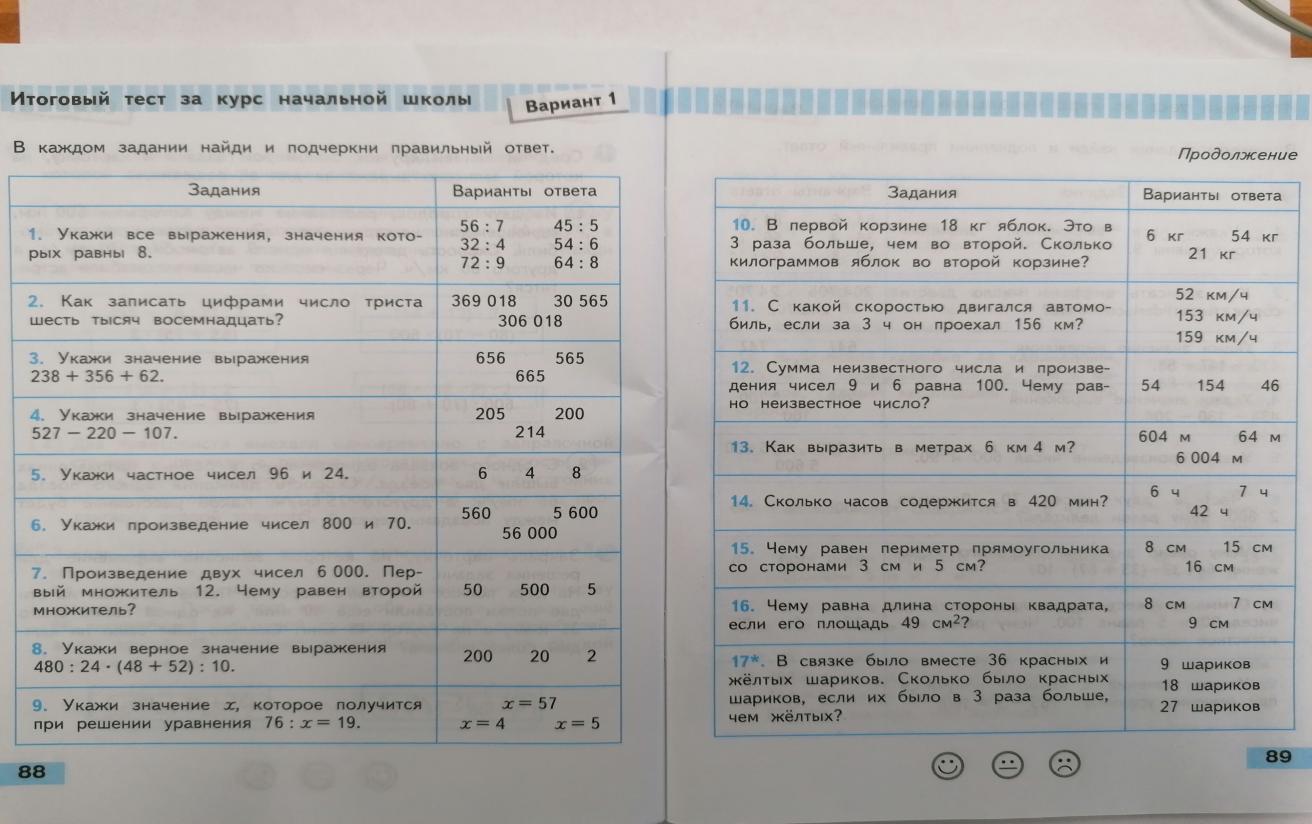 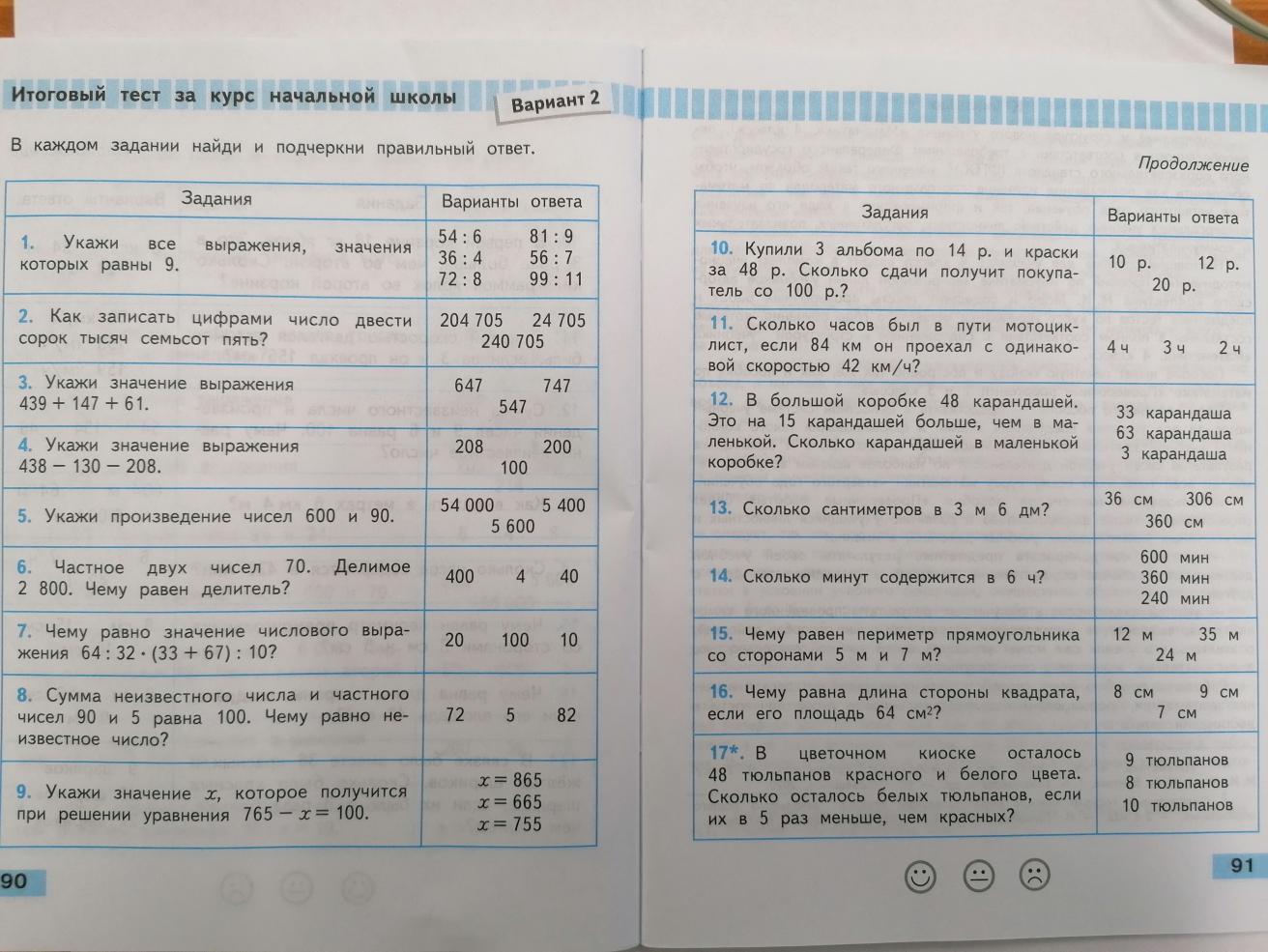 Муниципальное общеобразовательное учреждение«Школа имени Евгения Родионова»РАБОЧАЯ ПРОГРАММАПредмета «Окружающий мир»4 «А» классд. Судино 2021Пояснительная запискаРабочая программа  по окружающему миру для 4 класса разработана на основе следующих нормативных документов: 1.Федерального государственного образовательного стандарта среднего общего образования, утверждённого приказом Министерства образования и науки Российской Федерации от 17 мая 2012 г. N 413. С изменениями и дополнениями от: 29 декабря 2014 г., 31 декабря 2015 г., 29 июня 2017 г.2.Примерной основной образовательной программы среднего общего образования, утвержденная Федеральным учебно-методическим объединением по общему образованию (Протокол заседания от 28 апреля 2016г. №2/16-з).3.Федерального перечня учебников, утверждённого приказом Минпросвещения России от 28.12.2018 N 345 «О федеральном перечне учебников, рекомендуемых к использованию при реализации имеющих государственную аккредитацию образовательных программ начального общего, основного общего, среднего общего образования».4. Окружающий мир. Примерные программы начального общего образования по окружающему миру и авторская программа по учебному предмету окружающий мир (Предметная линия учебников системы «Школа России». 1—4 классы: пособие для учителей общеобразовательных учреждений \А.А.Плешаков. 2-е изд. – М.: Просвещение, 2018. – 223 с )5.Учебного плана МОУ «Школа имени Евгения Родионова».  В соответствии с учебным планом и календарным учебным графиком школы, программа рассчитана на  1 год обучения: 68 ч  по 2 часа в неделю.Для реализации программы используется УМК:В.П.Канакина, В.Г.Горецкий Русский язык: 4 класс: Учебник для учащихся общеобразовательных учреждений: в 2 ч. Ч. 1, 2 – 2-е изд., М:  Просвещение 2019,Комплект цифровых образовательных ресурсов:      А) образовательная онлайн-платформа с интерактивными уроками по основным школьным предметам. https://uchi.ru/Б) Видео материалы. http://interneturok.ru/ru/school/okruj-mir/4-klass          В) Демонстрационные таблицы по курсу «Окружающий мир». http://www.georus.by.ru          Д) Материалы для организации занятий по природоведению. https://rosuchebnik.ru/material/spisok-eor-nachalnaya-shkola/          Е) Журнал «Окружающий мир»: http://infmir.ru/        Ж) Общеобразовательный журнал «Сезоны года» http://xn----8sbiecm6bhdx8i.xn--p1ai/Срок реализации рабочей программы 1 годПланируемые результаты(личностные, метапредметные, предметные)СОДЕРЖАНИЕ УЧЕБНОГО ПРЕДМЕТАГрафик проверочных работ file:///C:/Users/MRASS/AppData/Local/Temp/238-okruzhajuschij-mir_-4kl_-prover_-rab__pleshakov_2018-112s.pdf (проверочные работы)Наши проекты               Темы проектов выбирают сами учащиеся из перечня, представленного в учебнике (см. методическое пособие стр. 9) Практические работыПрактические работы, помеченные звездочкой (*) не оцениваются.Тематическое планированиеКАЛЕНДАРНО-ТЕМАТИЧЕСКОЕ ПЛАНИРОВАНИЕЛист корректировки программыПриложение 1Итоговая контрольная работа за 4 класс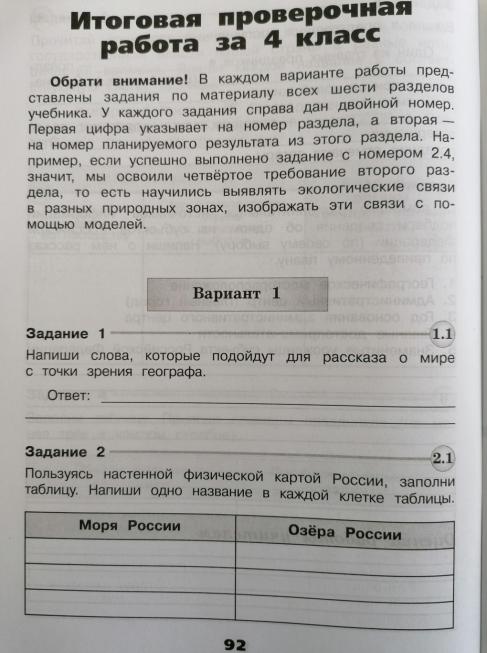 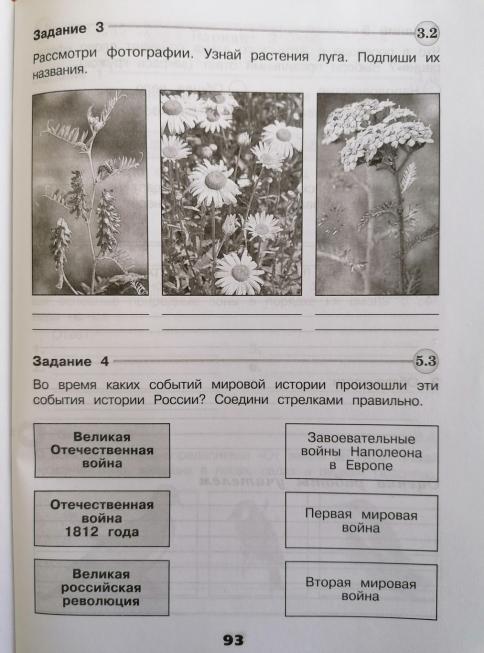 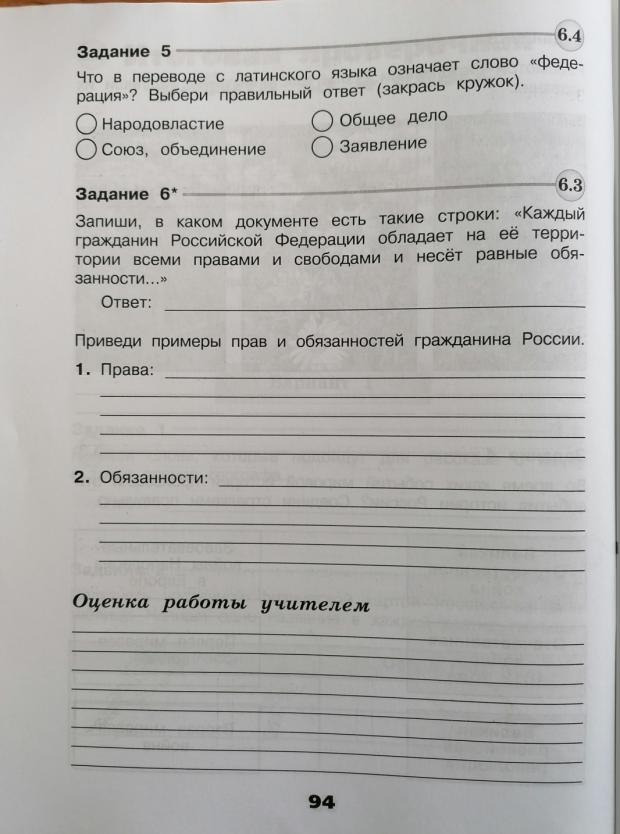 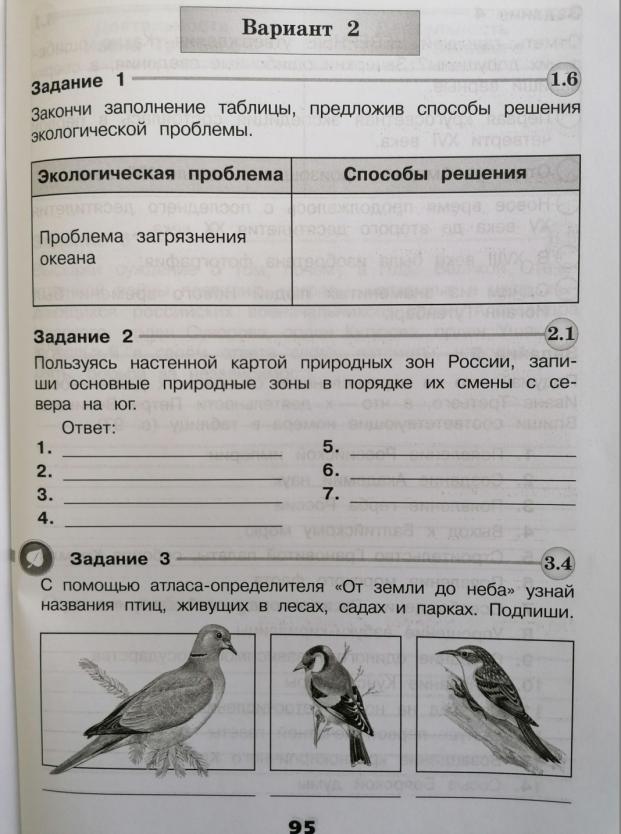 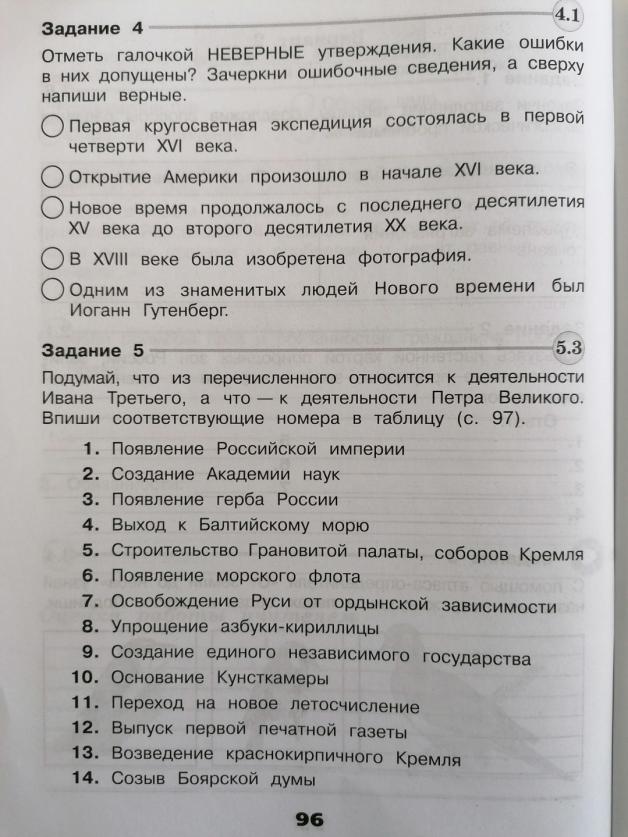 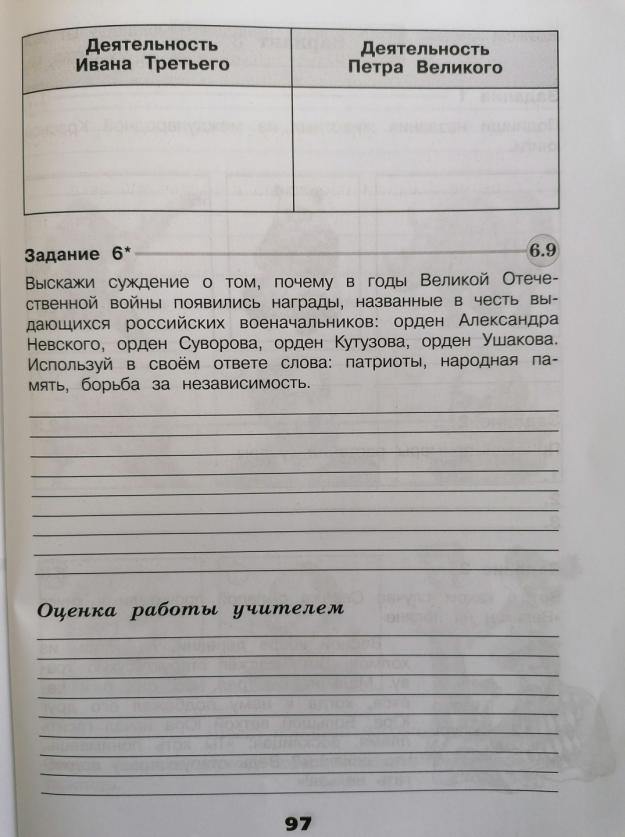 Муниципальное общеобразовательное учреждение «Школа имени Евгения Родионова»РАБОЧАЯ ПРОГРАММАПредмета «Основы религиозных культур и светской этики». Модуль «Светская этика»4 «А» классд. Судино 2021ПОЯСНИТЕЛЬНАЯ ЗАПИСКАРабочая программа  по «Основам религиозных культур и светской этики. Модуль «Светская этика» для 4 класса разработана на основе следующих нормативных документов: 1.Федерального государственного образовательного стандарта среднего общего образования, утверждённого приказом Министерства образования и науки Российской Федерации от 17 мая 2012 г. N 413. С изменениями и дополнениями от: 29 декабря 2014 г., 31 декабря 2015 г., 29 июня 2017 г.2.Примерной основной образовательной программы среднего общего образования, утвержденная Федеральным учебно-методическим объединением по общему образованию (Протокол заседания от 28 апреля 2016г. №2/16-з).3.Федерального перечня учебников, утверждённого приказом Минпросвещения России от 28.12.2018 N 345 «О федеральном перечне учебников, рекомендуемых к использованию при реализации имеющих государственную аккредитацию образовательных программ начального общего, основного общего, среднего общего образования».4. Основы религиозных культур и светской этики. Модуль «Светская этика. Примерные программы начального общего образования по русскому языку и авторская программа по учебному предмету русский язык (М.Т. Студеникина для 4 класса. – 4-е изд. – Москва: ООО «Русское слово», 2017. (Начальная инновационная школа). 5.Учебного плана МОУ «Школа имени Евгения Родионова».  В соответствии с учебным планом и календарным учебным графиком школы, программа рассчитана на  1 год обучения: 34 ч  по 1 часу в неделю.  Срок реализации рабочей программы 1 год.Для реализации программы используется УМК:Основы религиозных культур и светской этики. Основы светской этики: учебник М.Т. Студеникина для 4 класса. – 4-е изд. – Москва: ООО «Русское слово», 2017. (Начальная инновационная школа)2. Комплект цифровых образовательных ресурсов:      А) Презентации к урокам по ОРКСЭ – http://www.proshkolu.ru/club/opk/list/1-11112-70096/Б) Методические разработки, презентации и конспекты уроков по модулю "Светская этика" в начальной школе. (Социальная сеть работников образования nsportal.ru).В) Детские притчи - http://parables.ru/main-17.html.ПЛАНИРУЕМЫЕ РЕЗУЛЬТАТЫЛичностные результаты: • Формирование основ российской гражданской идентичности, чувства гордости за свою Родину, российский народ и историю России, осознание своей этнической и национальной принадлежности; формирование ценностей многонационального российского общества; Формирование целостного, социально ориентированного взгляда на мир в его органичном единстве и разнообразии природы, народов, культур и религий; • Формирование уважительного отношения к иному мнению, истории и культуре других народов; Предметные результаты освоения программы:•Готовность к нравственному самосовершенствованию, духовному саморазвитию; • Знакомство с основными нормами светской и религиозной морали, понимание их значения в выстраивании конструктивных отношений в семье и обществе ; • Понимание значения нравственности, веры и религии в жизни человека и общества; • Формирование первоначальных представлений о светской этике,о традиционных религиях, их роли в культуре, истории и современности России;• Первоначальные представления об исторической роли традиционных религий в становлении российской государственности;• Становление внутренней установки личности поступать согласно своей совести; воспитание нравственности, основанной на свободесовести и вероисповедания, духовных традициях народов России; • Осознание ценности человеческой жизни. Метапредметные результаты освоения программы:умение выделять признаки и свойства, особенности объектов, процессов и явлений действительности (в т.ч. социальных и культурных) в соответствии с содержанием учебного предмета «Основы религиозных культур и светской этики», высказывать суждения на основе сравнения функциональных, эстетических качеств, конструктивных особенностей объектов, процессов и явлений действительности; осуществлять поиск и обработку информации (в том числе с использованием компьютера)умение представить результаты своей работы (проекта). СОДЕРЖАНИЕ ПРОГРАММЫТематическое планированиеКалендарно - тематическое планированиеЛист корректировки программыПриложение Темы проектов:Семейные праздники.Мой прадедушка – участник Великой Отечественной войны.Правила поведения в школе (в общественных местах, в транспорте).Всюду добрые люди вокруг…Муниципальное общеобразовательное учреждение«Школа имени Евгения Родионова»РАБОЧАЯ ПРОГРАММАПредмета «Родной (русский) язык»4 классд. Судино 2021Пояснительная запискаРабочая программа по родному (русскому) языку для 4 класса разработана на основе следующих нормативных документов: 1.Федерального государственного образовательного стандарта среднего общего образования, утверждённого приказом Министерства образования и науки Российской Федерации от 17 мая 2012 г. N 413. С изменениями и дополнениями от: 29 декабря 2014 г., 31 декабря 2015 г., 29 июня 2017 г.2.Примерной основной образовательной программы среднего общего образования, утвержденная Федеральным учебно-методическим объединением по общему образованию (Протокол заседания от 28 апреля 2016г. №2/16-з).3.Федерального перечня учебников, утверждённого приказом Минпросвещения России от 28.12.2018 N 345 «О федеральном перечне учебников, рекомендуемых к использованию при реализации имеющих государственную аккредитацию образовательных программ начального общего, основного общего, среднего общего образования».4. Родной (русский) язык. Примерные программы начального общего образования по родному (русскому) языку и авторская программа по учебному предмету родной (русский) язык (Предметная линия учебников Русский родной язык.  4 класс: пособие для общеобразоват. организаций/[О. М. Александрова и др.]. — М.: Просвещение, 2019. — 112 с 5.Учебного плана МОУ «Школа имени Евгения Родионова».  В соответствии с учебным планом и календарным учебным графиком школы, программа рассчитана на  1 год обучения: 34 ч  по 1 часу в неделю.Для реализации программы используется УМК:В.П.Канакина, В.Г.Горецкий Русский язык: 4 класс: Учебник для учащихся общеобразовательных учреждений: в 2 ч. Ч. 1, 2 – 2-е изд., М:  Просвещение 2019,Комплект цифровых образовательных ресурсов:      А) Поурочные разработки по русскому родному языку. https://e-univers.ru/upload/iblock/fe5/r41snjgmx1n7om4qoxmzvjsep84wrtfk.pdfБ) Уроки в начальной школе https://www.uchportal.ru/load/46В) Начальная школа- детям, родителям, учителям http://www.nachalka.com/Срок реализации рабочей программы 1 год.Планируемые результаты Личностные:У учащихся будут сформированы:ориентация в нравственном содержании и смысле поступков как собственных, так и окружающих людей(на уровне, соответствующем возрасту);осознание роли речи в общении людей;понимание богатства и разнообразия языковых средств для выражения мыслей и чувств; внимание к мелодичности народной звучащей речи;устойчивой учебно-познавательной мотивации учения, интереса к изучению курса развития речи;чувство прекрасного – уметь чувствовать красоту и выразительность речи, стремиться к совершенствованию речи;интерес к изучению языка;любовь и уважение к Отечеству, его языку, культуре;интерес к чтению, к ведению диалога с автором текста; потребность в чтении;интерес к письму, к созданию собственных текстов, к письменной форме общения;интерес к изучению языка;осознание ответственности за произнесённое и написанное слово;эмоциональность; умение осознавать и определять (называть) свои эмоции;эмпатия – умение осознавать и определять эмоции других людей; сочувствоватьдругим людям, сопереживать;чувство прекрасного – умение чувствовать красоту и выразительность речи,стремиться к совершенствованию собственной речи.Регулятивные:Учащиеся научатся на доступном уровне:адекватно воспринимать оценку учителя;вносить необходимые дополнения, исправления в свою работу;в сотрудничестве с учителем ставить конкретную учебную задачу на основе соотнесения того, что уже известно и усвоено, и того, что еще неизвестно;составлять план решения учебной проблемы совместно с учителем;в диалоге с учителем вырабатывать критерии оценки и определять степень успешности своей работы и работы других в соответствии с этими критериями.Познавательные:Учащиеся научатся:осуществлять поиск необходимой информации для выполнения учебных заданий, используя справочные материалы;моделировать различные языковые единицы (слово, предложение);использовать на доступном уровне логические приемы мышления (анализ, сравнение, классификацию, обобщение)выделять существенную информацию из небольших читаемых текстов;вычитывать все виды текстовой информации: фактуальную, подтекстовую, концептуальную;пользоваться словарями, справочниками;строить рассуждения;перерабатывать и преобразовывать информацию из одной формы в другую (составлять план, таблицу, схему);пользоваться разными видами чтения: изучающим, просмотровым, ознакомительным.Коммуникативные:Учащиеся научатся:вступать в диалог (отвечать на вопросы, задавать вопросы, уточнять непонятное);договариваться и приходить к общему решению, работая в паре;участвовать в коллективном обсуждении учебной проблемы;строить продуктивное взаимодействие и сотрудничество со сверстниками и взрослыми;выражать свои мысли с соответствующими возрасту полнотой и точностью;быть терпимыми к другим мнениям, учитывать их в совместной работе;оформлять свои мысли в устной и письменной форме с учетом речевых ситуаций;адекватно использовать речевые средства для решения различных коммуникативных задач;владеть монологической и диалогической формами речи.Предметные результаты :Обучающиеся научатся:многозначные слова, омонимы, синонимы, антонимы, омофоны ;изобразительно-выразительные средства языка: метафоры, сравнения, олицетворение, эпитеты;стили речи: разговорный и книжный (художественный, научный), газетно-публицистический;особенности эпистолярного жанра;типы текстов;понятие фразеологизмов и заимствованных слов ;основные элементы композиции текста.Обучающиеся получат возможность научится:распознавать и понимать значение устаревших слов по указанной тематике;использовать словарные статьи для определения лексического значения слова;понимать значение русских пословиц и поговорок, связанных с изученными темами;уместно использовать изученные средства общения в устных высказываниях (жесты, мимика, телодвижения, интонацию);выразительно читать небольшой текст по образцу;определять степень вежливого поведения, учитывать ситуацию общения;вступать в контакт и поддерживать его, умение благодарить, приветствовать, прощаться, используя соответствующие этикетные формы;быть хорошим слушателем;определять лексическое значение слова;отличать текст как тематическое и смысловое единство от набора предложений;редактировать предложения;определять по заголовку, о чем говорится в тексте, выделять в тексте опорные слова;сочинять на основе данного сюжета, используя средства выразительности;распознавать типы текстов;устанавливать связь основных элементов композиции текста;распознавать стили речи.     Содержание учебного предметаРаздел 1. Русский язык: прошлое и настоящее (14 ч) Слова, связанные с качествами и чувствами людей (например, добросердечный, доброжелательный, благодарный, бескорыстный); слова, связанные с обучением. Слова, называющие родственные отношения (например, матушка, батюшка, братец, сестрица, мачеха, падчерица). Пословицы, поговорки и фразеологизмы, возникновение которых связано с качествами, чувствами людей, с учением, с родственными отношениями, занятиями людей (например, от корки до корки; вся семья вместе, так и душа на месте и т. д.). Сравнение с пословицами и поговорками других народов. Сравнение фразеологизмов, имеющих в разных языках общий смысл, но различную образную форму. Русские традиционные эпитеты: уточнение значений, наблюдение за использованием в произведениях фольклора и художественной литературы. Лексика, заимствованная русским языком из языков народов России и мира. Русские слова в языках других народов. Проектные задания. Откуда это слово появилось в русском языке? (Приобретение опыта поиска информации о происхождении слов.) Сравнение толкований слов в словаре В. И. Даля и современном толковом словаре. Русские слова в языках других народов. Раздел 2. Язык в действии (6 ч) Как правильно произносить слова (пропедевтическая работа по предупреждению ошибок в произношении слов в речи). Трудные случаи образования формы 1-го лица единственного числа настоящего и будущего времени глаголов (на пропедевтическом уровне). Наблюдение за синонимией синтаксических конструкций на уровне словосочетаний и предложений (на пропедевтическом уровне). История возникновения и функции знаков препинания (в рамках изученного). Совершенствование навыков правильного пунктуационного оформления текста. Раздел 3. Секреты речи и текста (12 ч) Правила ведения диалога: корректные и некорректные вопросы. Особенности озаглавливания сообщения. Составление плана текста, не разделённого на абзацы. Информационная переработка прослушанного или прочитанного текста: пересказ с изменением лица. Создание текста как результата собственной исследовательской деятельности. Оценивание устных и письменных речевых высказываний с точки зрения точного, уместного и выразительного словоупотребления. Редактирование предложенных и собственных текстов с целью совершенствования их содержания и формы; сопоставление чернового и отредактированного текстов. Практический опыт использования учебных словарей в процессе редактирования текста. Синонимия речевых формул (на практическом уровне). Резерв учебного времени – 2 ч. Тематическое планированиеКалендарно-тематическое планированиеОценочный фондКонтрольная работа № 1Раздел 1. Русский язык: прошлое и настоящее.Тема: Красна сказка складом, а песня- ладом.Прочитайте фрагмент русской народной сказки « Заря-Заряница».    Жила  в одной деревне тётка Арина с дочкой Аннушкой да с падчерицей Алёнкой. Дочку Арина холила, никаким делом белых ручек её не трудила, а падчерицу ни свет ни заря в поле посылает, сунет кусок хлеба, и беги. То велит полосу ржи до полден выжать, то лен вытеребить, а не сделаешь - битой быть.      И вот бежит Алёнка, ей под ногами чуть тропку видно. Выйдет в поле, а там еще темным-темно. В тишине пробирается к своей полосе. И думает Алёнка, ни за что ей и нынче с наказом мачехи не управиться. А потом скажет: «Заря-Заряница, посвети на мою полосоньку. Коли не успею к сроку работушку кончить, изобьет меня мачеха...» Только она это выговорит, тут же прояснеет над тёмным лесом, облачка полыхнут пОлымем. Малость подождёт Аленка, и Заря-Заряница Красное Солнышко выведет. Выведет и пустит по небу, пока не дойдёт до сестрицы её – Вечерней Зари. А как выведет, до утра ей и делать нечего. "Дай-ка, - скажет, - гляну, много ли нынче Алёнушке потрудиться надо". Закутается туманом и долами к её полоске проберётся. Пожалеет бедняжку: - Не помочь ли тебе, Алёнушка?   Аленушка в пояс ей поклонится: - Помоги, Заря-Заряница, вдвоём скорее дело пойдёт.     Как сделают, что мачеха наказывала, Алёнушка лугами, долами до тёмного лесу Зарю-Заряницу проводит.      Видит мачеха, какое дело ни накажи падчерице, вовремя сделает, да так, что глядеть любо. И ещё больше тому дивится, что с каждым днём краше Аленка делается, на щеках будто заря горит. Найдите в тексте и выпишите несколько постоянных эпитетов:_______________________________________________________________________________________________________________________________________________________________________________________Как в сказке указано на различие утренней зари?_____________________________________________________Как Заря – Заряница помогала Алёнке?________________________________________________ Как ты понимаешь выделенные выражения в тексте?облачка полыхнут пОлымем___________________________________на щеках будто заря горит__________________________________ Слово «заря»  означает свечение неба перед восходом и после заката солнца, вызываемое отражением солнечных лучей от верхних слоёв атмосферы. Объясните значение выражений. Запишите:Вставать ни свет ни заря______________________________Работать от зари до зари___________________________Вставать с зарёй_______________________________Контрольная работа № 2Раздел 1. Русский язык: прошлое и настоящее.Тема: Язык языку весть подаёт.Ф.И. уч-ся _________________________________Дата:__________________Тема: Слово и его лексическое значение1. Замени данные словосочетания словом-синонимом.плод дуба –_________________
водитель автомобиля – ___________________
очень тихий разговор – ______________________2. Узнай словарное слово по лексическому значению и запиши его.а) обозначение, название места, где кто-либо живёт, а также надпись на конверте,  посылке______________________б) транспортное средство, специально оборудованное для перевозки пассажиров и грузов по рельсовым путям ____________________в) помещение на вокзале, где можно приобрести билет________________г) упакованные вещи, которые берёт с собой в дорогу пассажир___________3. Впиши пропущенные слова-антонимы в рассказ о мальчиках.Петя и КоляЖивут в нашем доме два одноклассника — Петя и Коля. Они давно дружат, хотя эти мальчики совсем разные. Петя разговорчивый, весёлый, а Коля ____________________  и нередко _________________. Петя берётся за дело энергично, делает его быстро, а Коля, наоборот, ________________. Вот однажды вышли приятели во двор, сели на скамеечку.
— Как тепло сегодня! – сказал Петя.
— Нет, – возразил Коля, — сегодня _________________.4.  Замени выражения одним глаголом.клевать носом – ________________
зарубить на носу – ______________дать стрекача – __________________
ломать голову – _____________________
воды в рот набрать – ___________________5. Подчеркнуть устаревшие слова:Глаза, очи, холод, хлад, ворота, врата, берег, брег, дерево, древо, голос, глас, сторож, страж.6. Прочитать. Зачеркнуть лишнее слово в каждой группе слов ( к другим словам подобрать общее название):Автомобиль, трамвай, трактор, телевизор  ___________________Суффикс, подлежащее, окончание, приставка_________________Гитара, скрипка, музыка, балалайка___________________Молоток, чайник, топор, клещи, лопата_________________Жёлтый, золотой, лимонный, янтарный, горький_________________7. Прочитать текст, вставить пропущенные буквы, в скобках написать проверочные слова. Подчеркнуть в тексте сравнения и слова, употреблённые в переносном значении:  В необыкновенной   т___шине(________) зар___ждается ( _______) рассвет. Небо на в___стоке   з___л___неет ( _______________, __________________). Г__лубым  хруст___лём (_____________) загорается на заре Венера. Это лучшее время суток. Ещё всё спит. Спит в___да ( ___________), спят кувшинки, спят рыбы. Спят птицы. Только совы  л___тают около  к__стра медленно и бесшумно, как комья белого пуха.Контрольная работа № 3Раздел 3. Секреты речи и текста.Тема: Секреты речи и текста.1. Прочитайте рассказ. Выделите смысловые части VКто хозяин?Большой черный бродячий пес отзывался на кличку Жук. У Жука была больная лапа. Илья и Ваня стали ухаживать за несчастным псом. Каждый из них хотел быть хозяином Жука. Однажды осенью мальчики с собакой гуляли по лесу. Вдруг раздался яростный лай. Из кустов малинника выскочили две овчарки и повалили Жука. Ваня мгновенно влез на дерево. Илья схватил длинную палку, бросился защищать Жука. Прибежал местный лесник и прогнал озверевших овчарок. Лесник поинтересовался хозяином Жука. Илья сказал, что это его собака. Ваня промолчал.                                                                                         (По В. Осеевой.)2.Составьте план и запишите его.План.1._______________________2._______________________3._______________________4._______________________
3. А)Напишите главную мысль рассказа В.Осеевой « Кто хозяин?»_____________________________________________________________________________________________________________________________________________________________________________________________________________________________________________________________________________________________Б)Как ты думаешь, чему учит рассказ?_________________________________________________________________________________________________________________________________________________________________________________________________________________4. Ответьте  на вопросы текста.
Почему Илья и Ваня ухаживали за Жуком?_________________________________________________________________________ Чего хотел каждый из мальчиков?_______________________________________________________________________Что случилось однажды в лесу?_______________________________________________________________________Как повели себя мальчики?_____________________________________________________________________Почему Ваня не стал спорить, когда Илья назвал себя хозяином собаки? ___________________________________________________________________Кто из мальчиков поступил как настоящий хозяин собаки? ________________________________________________________________ 5. Выберите и подчеркните, какие из пословиц подходят к рассказу В.Осеевой  « Кто хозяин?»Большая заслуга — выручить в беде друга. Смелый там найдёт, где добрый потеряет.Дорога помощь вовремя. Кто дрожит, тот и бежит.Сделав добро, не хвались.За друга умей постоять.Ответы:1.Кто хозяин?Большой черный бродячий пес отзывался на кличку Жук. У Жука была больная лапа. Илья и Ваня стали ухаживать за несчастным псом. Каждый из них хотел быть хозяином Жука.Однажды осенью мальчики с собакой гуляли по лесу. Вдруг раздался яростный лай. Из кустов малинника выскочили две овчарки и повалили Жука.Ваня мгновенно влез на дерево. Илья схватил длинную палку, бросился защищать Жука. Прибежал местный лесник и прогнал озверевших овчарок.Лесник поинтересовался хозяином Жука. Илья сказал, что это его собака. Ваня промолчал.                                                                                                  (По В. Осеевой.)2. Примерный план1 . Мальчики и Жук.2. Овчарки и Жук.3. Илья защищает Жука.4. Хозяин Жука.3.А)Главная мысль рассказа «Кто хозяин?» заключается в том, что истинным хозяином домашнего животного может считаться только тот, кто готов нести за него ответственность и приходить к домашнему питомцу на помощь. Б)Рассказ учит быть заботливым и ответственным по отношению к братьям нашим меньшим.4.Вопросы к тексту. Почему Илья и Ваня ухаживали за Жуком? У Жука была больная лапа.Чего хотел каждый из мальчиков? Каждый из них хотел быть хозяином Жука.Что случилось однажды в лесу? Однажды осенью в лесу из кустов малинника выскочили две овчарки и повалили Жука.Как повели себя мальчики? Ваня мгновенно влез на дерево. Илья схватил длинную палку, бросился защищать Жука.Почему Ваня не стал спорить, когда Илья назвал себя хозяином собаки? Ваня оказался трусом. Он фактически оставил Жука на растерзание овчаркам.Кто из мальчиков поступил как настоящий хозяин собаки?  Илья поступил как настоящий хозяин собаки.  В минуту опасности он, не раздумывая, бросился помогать собаке Жуку, нисколько не испугавшись огромных овчарок.5. Выберите и подчеркните, какие из пословиц подходят к рассказу В.Осеевой  « Кто хозяин?»Большая заслуга — выручить в беде друга. Смелый там найдёт, где добрый потеряет.Дорога помощь вовремя. Кто дрожит, тот и бежит.Сделав добро, не хвались.За друга умей постоять.Мини-сочинениеРаздел 2. Язык в действии.Тема: Можно ли про одно и тоже сказать по-разному?(по материалам учебника « Русский родной язык», 4 класс, /О.М.Александрова и др./ М.: Просвещение, 2020 г., стр.64-67)Лист корректировки программыМуниципальное общеобразовательное учреждение«Школа имени Евгения Родионова»РАБОЧАЯ ПРОГРАММАПредмета «Русский язык»4  классд. Судино 2021Пояснительная запискаРабочая программа по русскому языку для 4 класса разработана на основе следующих нормативных документов: 1.Федерального государственного образовательного стандарта среднего общего образования, утверждённого приказом Министерства образования и науки Российской Федерации от 17 мая 2012 г. N 413. С изменениями и дополнениями от: 29 декабря 2014 г., 31 декабря 2015 г., 29 июня 2017 г.2.Примерной основной образовательной программы среднего общего образования, утвержденная Федеральным учебно-методическим объединением по общему образованию (Протокол заседания от 28 апреля 2016г. №2/16-з).3.Федерального перечня учебников, утверждённого приказом Минпросвещения России от 28.12.2018 N 345 «О федеральном перечне учебников, рекомендуемых к использованию при реализации имеющих государственную аккредитацию образовательных программ начального общего, основного общего, среднего общего образования».4. Русский язык. Примерные программы начального общего образования по русскому языку и авторская программа по учебному предмету русский язык (Предметная линия учебников системы «Школа России». 1—4 классы: пособие для учителей общеобразоват. организаций/[В. П. Канакина, В. Г. Горецкий, М. В. Бойкина и др.]. — М.: Просвещение, 2017. — 340 с.) 5.Учебного плана МОУ «Школа имени Евгения Родионова».  В соответствии с учебным планом и календарным учебным графиком школы, программа рассчитана на  1 год обучения: 136 ч  по 4 часа в неделю.Для реализации программы используется УМК:В.П.Канакина, В.Г.Горецкий Русский язык: 4 класс: Учебник для учащихся общеобразовательных учреждений: в 2 ч. Ч. 1, 2 – 2-е изд., М:  Просвещение 2019,Комплект цифровых образовательных ресурсов:      А) образовательная онлайн-платформа с интерактивными уроками по основным школьным предметам. https://uchi.ru/Б) Уроки в начальной школе https://www.uchportal.ru/load/46В) Начальная школа- детям, родителям, учителям http://www.nachalka.com/Срок реализации рабочей программы 1 год.Планируемые  результатыОбщие предметные результатыосвоения программыОбучающийся получит возможность для формирования следующих общих предметных результатов: первоначальное представление о единстве и многообразии языкового и культурного пространства России, о языке как основе национального самосознания; осознание значения русского языка как национального языка русского народа, как государственного языка Российской Федерации и языка межнационального общения;представление о языке как основном средстве человеческого общения и явлении национальной культуры, о роли родного языка в жизни человека и общества;позитивное эмоционально-оценочное отношение к русскому языку, понимание значимости хорошего владения русским языком, его роли в дальнейшем образовании;понимание значимости правильной устной и письменной речи как показателя общей культуры человека, проявления собственного уровня культуры;овладение начальными представлениями о нормах русского языка (орфоэпических, лексических, грамматических), правилах речевого этикета (в объёме материала изучаемого курса); использование этих норм для успешного решения коммуникативных задач в ситуациях учебной языковой деятельности и свободного общения;формирование сознательного отношения к качеству своей речи, контроля над ней; приобретение опыта ориентироваться в целях, задачах и средствах и условиях общения, выбирать адекватные языковые средства для решения коммуникативных задач; освоение первоначальных научных представлений об основных понятиях и правилах из области фонетики, графики, лексики, морфемики, морфологии, синтаксиса, орфографии (в объёме материала изучаемого курса); понимание взаимосвязи и взаимозависимости между разными сторонами языка; овладение учебными действиями с языковыми единицами: находить, опознавать, характеризовать, сравнивать, классифицировать основные единицы языка (звуки, буквы, слова, предложения), конструировать из этих единиц единицы более высокого уровня (слова, словосочетания, предложения, тексты), использовать эти действия для решения познавательных, практических и коммуникативных задач (в объёме материала изучаемого курса); овладение основами грамотного письма: основными орфографическими и пунктуационными умениями (в объёме материала изучаемого курса), умениями применять правила орфографии и правила постановки знаков препинания при записи собственных и предложенных текстов, умение проверять написанное.Предметные результаты освоения основных содержательных линий программыРАЗВИТИЕ РЕЧИОсвоение данного раздела распределяется по всем разделам курса.Обучающийся научится: осознавать ситуацию общения: с какой целью, с кем и где происходит общение; выбирать адекватные языковые и неязыковые средства в соответствии с конкретной ситуацией общения; практически овладевать формой диалогической речи; овладевать умениями ведения разговора (начать, поддержать, закончить разговор, привлечь внимание и др.);выражать собственное мнение, обосновывать его с учётом ситуации общения; овладевать нормами речевого этикета в ситуациях учебного и бытового общения (приветствие, прощание, извинение, благодарность, обращение с просьбой), в том числе при обращении с помощью средств ИКТ; оценивать правильность (уместность) выбора языковых и неязыковых средств устного общения на уроке, в школе, в быту, со знакомыми и незнакомыми, с людьми разного возраста; практически овладевать монологической формой речи; уметь под руководством учителя строить монологическое высказывание на определённую тему с использованием разных типов речи (описание, повествование, рассуждение); овладевать умениями работы с текстом: определять тему и главную мысль текста, самостоятельно озаглавливать текст по его теме или главной мысли, выделять части текста (корректировать порядок  предложений и частей текста), составлять план к заданным текстам; пользоваться самостоятельно памяткой для подготовки и написания изложения учеником; письменно (после коллективной подготовки) подробно или выборочно передавать содержание повествовательного текста, предъявленного на основе зрительного и слухового восприятия, сохраняя основные особенности текста-образца; грамотно записывать текст; соблюдать требование каллиграфии при письме; сочинять письма, поздравительные открытки, объявления и другие небольшие тексты для конкретных ситуаций общения; составлять тексты повествовательного и описательного характера на основе разных источников (по наблюдению, по сюжетному рисунку, по репродукциям картин художников, по заданным теме и плану, опорным словам, на свободную тему, по пословице или поговорке, по воображению и др.); письменно сочинять небольшие речевые произведения освоенных жанров (например, записку, письмо, поздравление, объявление); проверять правильность своей письменной речи, исправлять допущенные орфографические и пунктуационные ошибки; улучшать написанное: добавлять и убирать элементы содержания, заменять слова на более точные и выразительные; пользоваться специальной, справочной литературой, словарями, журналами, Интернетом при создании собственных речевых произведений на заданную или самостоятельно выбранную тему.Обучающийся получит возможность научиться:подробно и выборочно письменно передавать содержание текста; различать стилистические варианты языка при сравнении стилистически контрастных текстов (художественного и научного или делового, разговорного и научного или делового); создавать собственные тексты и корректировать заданные тексты с учётом точности, правильности, богатства и выразительности письменной речи; использовать в текстах синонимы и антонимы;анализировать последовательность своих действий при работе над изложениями и сочинениями и соотносить их с разработанным алгоритмом; оценивать правильность выполнения учебной задачи; соотносить собственный текст с исходным (для изложений) и с назначением, задачами, условиями общения (для самостоятельно составленных текстов); редактировать собственные тексты, совершенствуя правильность речи, улучшая содержание, построение предложений и выбор языковых средств.ФОНЕТИКА, ОРФОЭПИЯ, ГРАФИКАОбучающийся научится: произносить звуки речи в соответствии с нормами языка; характеризовать звуки русского языка: гласные ударные—безударные; согласные твёрдые—мягкие, парные—непарные твёрдые—мягкие; согласные глухие—звонкие, парные—непарные звонкие и глухие; группировать звуки по заданному основанию; соблюдать нормы русского литературного языка в собственной речи и оценивать соблюдение этих норм в речи собеседников (в объёме «Орфоэпического словаря» учебника); пользоваться «Орфоэпическим словарём» при определении правильного произношения слова (или обращаться за помощью к другим орфоэпическим словарям русского языка или к учителю, родителям и др.); различать звуки и буквы; классифицировать слова с точки зрения их звуко-буквенного состава по самостоятельно определённым критериям; знать последовательность букв в русском алфавите, пользоваться алфавитом для упорядочивания слов и поиска нужной информации; пользоваться при письме небуквенными графическими средствами: пробелом между словами, знаком переноса, красной строки (абзаца), пунктуационными знаками (в объёме материала изучаемого курса).Обучающийся получит возможность научиться: выполнять (устно и письменно) звуко-буквенный разбор слова самостоятельно по предложенному в учебнике алгоритму; оценивать правильность проведения звуко-буквенного разбора слова(в объёме материала изучаемого курса).ЛЕКСИКАОсвоение данного раздела распределяется по всем разделам курса.Обучающийся научится:осознавать, что понимание значения слова — одно из условий  умелого его использования в устной и письменной речи; выявлять в речи слова, значение которых требует уточнения; определять значение слова по тексту или уточнять с помощью толкового словаря, Интернета и др.; распознавать среди предложенных слов синонимы, антонимы, омонимы, фразеологизмы, устаревшие слова (простые случаи); подбирать к предложенным словам антонимы и синонимы; понимать этимологию мотивированных слов-названий; выбирать слова из ряда предложенных для успешного решения коммуникативных задач; подбирать синонимы для устранения повторов в тексте; находить в художественном тексте слова, употреблённые в переносном значении, а также эмоционально-оценочные слова, эпитеты, сравнения, олицетворения (без терминологии); оценивать  уместность употребления этих слов в речи; пользоваться словарями при решении языковых и речевых задач.Обучающийся получит возможность научиться: оценивать уместность использования слов в устной и письменной речи; подбирать антонимы для точной характеристики предметов при их сравнении; иметь представление о заимствованных словах; осознавать один из способов пополнения словарного состава русского языка иноязычными словами; работать с разными словарями; приобретать опыт редактирования предложения (текста).СОСТАВ СЛОВА (МОРФЕМИКА)Обучающийся научится: различать изменяемые и неизменяемые слова; различать однокоренные слова среди других (неоднокоренных) слов (форм слов, слов с омонимичными корнями, синонимов); находить в словах окончание, основу (в простых случаях), корень, приставку, суффикс (постфикс -ся), соединительные гласные в сложных словах, овладевать алгоритмом опознавания изучаемых морфем; находить корень в однокоренных словах с чередованием согласных в корне; узнавать сложные слова (типа вездеход, вертолёт и др.), выделять в них корни; находить соединительные гласные (интерфиксы) в сложных словах; сравнивать, классифицировать слова по их составу; соотносить слова с предъявляемыми к ним моделями, выбирать из предложенных слов слово, соответствующее заданной модели, составлять модель заданного слова; самостоятельно подбирать слова к заданной модели; понимать значения, вносимые в слово суффиксами и приставками (простые случаи); образовывать слова с этими морфемами для передачи соответствующего значения; образовывать слова (разных частей речи) с помощью приставки  или суффикса либо с помощью и приставки и суффикса.Обучающийся получит возможность научиться:понимать роль каждой из частей слова в передаче лексического значения слова; понимать смысловые, эмоциональные, изобразительные возможности суффиксов и приставок; узнавать способ образования слова (с помощью суффиксов или приставок);разбирать самостоятельно (устно и письменно) по составу слова с однозначно выделяемыми морфемами в соответствии с предложенным в учебнике алгоритмом;подбирать однокоренные слова и формы одного и того же слова с целью проверки изучаемых орфограмм в корне слова, использовать знание графического образа приставок и суффиксов для овладения правописанием слов с этими приставками и суффиксами (при изучении частей речи).МОРФОЛОГИЯОбучающийся научится:определять принадлежность слова к определённой части речи по комплексу освоенных признаков; классифицировать слова по частям речи; распознавать части речи на основе усвоенных признаков (в объёме материала изучаемого курса);пользоваться словами разных частей речи и их формами в собственных речевых высказываниях;выявлять роль и значение слов разных частей речи в речи; определять грамматические признаки имён существительных -род, склонение, число, падеж;определять грамматические признаки имён прилагательных —род (в единственном числе), число, падеж; изменять имена прилагательные по падежам;определять грамматические признаки личного местоимения в начальной форме — лицо, число, род (у местоимений 3-го лица в единственном числе); иметь представление о склонении личных местоимений; использовать личные местоимения для устранения неоправданных повторов; правильно употреблять в речи формы личных местоимений; распознавать неопределённую форму глагола; определять грамматические признаки глаголов — время, число, род (в прошедшем времени в единственном числе), лицо (в настоящем и будущем времени); изменять глаголы в настоящем и будущем времени по лицам и числам (спрягать); изменять глаголы в прошедшем времени в единственном числе по родам; иметь представление о возвратных глаголах;определять грамматические признаки личного местоимения в начальной форме — лицо, число, род (у местоимений 3-го лица в  единственном числе); иметь представление о склонении личных местоимений, изменять личные местоимения по падежам; использовать личные местоимения для устранения неоправданных повторов; правильно употреблять в речи личные местоимения; иметь представление о наречии как части речи; понимать его роль и значение в речи;различать наиболее употребительные предлоги и определять их роль при образовании падежных форм имён существительных и местоимений; понимать роль союзов и частицы не в речи; подбирать примеры слов и форм слов разных частей речи.Обучающийся получит возможность научиться: разграничивать самостоятельные и служебные части речи; сравнивать и сопоставлять признаки, присущие изучаемым частям речи; находить в тексте слова разных частей речи по указанным морфологическим признакам; классифицировать части речи по наличию или отсутствию освоенных признаков; различать смысловые и падежные вопросы имён существительных; склонять личные местоимения, соотносить личное местоимение в косвенном падеже с его начальной формой, распознавать падеж личного местоимения в предложении и тексте;различать родовые и личные окончания глагола; наблюдать за словообразованием имён существительных, имён прилагательных, глаголов;проводить полный морфологический разбор имён существительных, имён прилагательных, глаголов по предложенному в учебнике алгоритму, оценивать правильность проведения морфологического разбора; находить в тексте личные местоимения, наречия, числительные, возвратные глаголы, предлоги вместе с личными местоимениями, к которым они относятся, союзы и, а, но, частицу не при глаголах; находить и исправлять в устной и письменной речи речевые ошибки и недочёты в употреблении изучаемых форм частей речи.СИНТАКСИСОбучающийся научится:различать предложение, словосочетание и слово; устанавливать в словосочетании связь главного слова с зависимым при помощи вопросов; составлять из заданных слов словосочетания, учитывая их связь по смыслу и по форме; устанавливать при помощи смысловых вопросов связь между словами в предложении, отражать её в схеме;соотносить предложения со схемами, выбирать предложение, соответствующее схеме; классифицировать предложения по цели высказывания и по эмоциональной окраске (по интонации); выделять из потока речи предложения, оформлять их границы; находить главные (подлежащее и сказуемое) и второстепенные члены предложения (без деления на виды); выделять из предложения словосочетания; распознавать предложения с однородными членами, находить в них однородные члены; использовать интонацию при перечислении  однородных членов предложения; составлять предложения с однородными членами и использовать их в речи; при составлении таких предложений пользоваться бессоюзной связью и союзами и, а, но.Обучающийся получит возможность научиться: различать простое предложение с однородными членами и  сложное предложение; находить в предложении обращение; выполнять в соответствии с предложенным в учебнике алгоритмом разбор простого предложения (по членам предложения, синтаксический), оценивать правильность разбора.ОРФОГРАФИЯ И ПУНКТУАЦИЯОбучающийся научится:применять ранее изученные правила правописания:✓ раздельное написание слов;✓ сочетания жи—ши, ча—ща, чу—щу в положении под ударением;✓ сочетания чк, чн, чт, нч, щн и др.;✓ перенос слов;✓ прописная буква в начале предложения, в именах собственных;✓ проверяемые безударные гласные в корне слова;✓ парные звонкие и глухие согласные в корне слова;✓ непроизносимые согласные;✓ непроверяемые гласные и согласные в корне слова, в том числе с удвоенными согласными;✓ гласные и согласные в неизменяемых на письме приставках исуффиксах;✓ разделительные мягкий (ь) и твёрдый (ъ) знаки;✓ мягкий знак (ь) после шипящих на конце имён существительных (речь, брошь, мышь);✓ соединительные о и е в сложных словах (самолёт, вездеход);✓ е и и в суффиксах имён существительных (ключик — ключи-ка, замочек — замочка);✓ безударные падежные окончания имён существительных (кроме существительных на -мя, -ий, -ье, -ия, -ов, -ин);✓ безударные падежные окончания имён прилагательных;✓ раздельное написание предлогов с личными местоимениями;✓ раздельное написание частицы не с глаголами;✓ мягкий знак (ь) после шипящих на конце глаголов в форме2-го лица единственного числа (читаешь, пишешь);✓ мягкий знак (ь) в глаголах в сочетании -ться;✓ безударные личные окончания глаголов;✓ раздельное написание предлогов с другими словами;✓ знаки препинания в конце предложения: точка (.), вопроси-тельный (?) и восклицательный (!) знаки;✓ знаки препинания (запятая) в предложениях с однородными членами; подбирать примеры с определённой орфограммой; пользоваться «Орфографическим словарём» учебника как средством самоконтроля при проверке написания слов с непроверяемыми орфограммами; безошибочно списывать текст (объёмом 80—90 слов); писать под диктовку тексты (объёмом 75—80 слов) в соответствии с изученными правилами правописания; проверять собственный и предложенный тексты, находить и исправлять орфографические и пунктуационные ошибки.Обучающийся получит возможность научиться:применять правила правописания:✓ соединительные гласные о и е в сложных словах (самолёт,вездеход);✓ е и и в суффиксах -ек-, -ик-;✓ запятая при обращении;✓ запятая между частями в сложном предложении; объяснять правописание безударных падежных окончаний имён существительных (кроме существительных на -мя, -ий, -ье, -ия, -ов, -ин);объяснять правописание безударных падежных имён прилагательных; объяснять правописание личных окончаний глагола; объяснять написание сочетаний -ться и -тся в глаголах; осознавать место возможного возникновения орфографической ошибки; обнаруживать орфограммы по освоенным опознавательным признакам в указанных учителем словах (в объёме материала изучаемого курса); определять разновидности орфограмм и соотносить их с изученными правилами; применять разные способы проверки правописания слов: изменение формы слова, подбор однокоренных слов, подбор слов с ударной морфемой, знание фонетических особенностей орфограммы, использование орфографического словаря; при составлении собственных текстов, чтобы избежать орфографических или пунктуационных ошибок, использовать помощь взрослого или словарь, пропуск орфограммы или пунктограммы.Содержание учебного предметаКонтрольные и проверочные работыТематическое планированиеКАЛЕНДАРНО-ТЕМАТИЧЕСКОЕ ПЛАНИРОВАНИЕЧАСТЬ 1Лист корректировки программыПриложение 1контрольно-измерительные материалы ПО РУССКОМУ ЯЗЫКУ 4 КЛАСС, УМК «Школа России»ДИКТАНТЫВходной диктантРябина.В России любят это скромное дерево. Её перистые листочки ласково шелестят даже при слабом ветре. Цветёт рябина поздней весной. Это светлое, радостное дерево. Рябину сажают в саду или под окном.Осенью на ней ярко загораются гроздья ягод. Они остаются на дереве даже зимой. Птицы часто навещают рябинку.Очень любят полакомиться её ягодами снегири.   (54 слова)Грамматическое задание:1.  Подберите два однокоренных слова к слову дождь. Обозначьте в них корень. 2.  Разберите по составу слова: влажный, травинка. Контрольный диктант за I четверть по теме «Текст. Предложение. Словосочетание»Поздняя осень.На дворе октябрь. Уже убрали с полей картофель. На огородах срезают капусту. Тяжёлые светлые кочаны лежат в корзинках. Сладкая репка и красная морковка насыпаны между грядками.На краю леса краснеет рябина. Кудрявое дерево её усыпано ягодами, словно яркими бусами. По опушкам алеют зрелые ягоды калины. Сильнее дует осенний ветер. В комнатах потеют окошки.   (55 слов)                         (По И. Соколову-Микитову)Слова для справок: кочаны, усыпано.Грамматическое задание:1.  Разберите по членам предложения четвёртое предложение. 2.  Подчеркните словарные слова.      3.  Выпишите из текста два слова с безударной гласной в корне, подберите проверочные слова. Контрольный диктант по теме «Правописание безударных падежных окончаний имён существительных в единственном числе»Редкая гостья.Ребята жили в деревне недалеко от леса. На лесной опушке под ёлкой они устроили птичью столовую. Ветки ели защищали кормушку от вьюги. Пищу для птиц дети заготовили ещё с осени. Сегодня ребята шли узкой тропинкой навестить друзей. В домике уже завтракала синичка. Из чащи летела к кормушке стайка щеглов.Вдруг на верхушке ёлки появилась белка. Зверёк огляделся и спрыгнул на птичий домик. Редкая гостья ловко стала объедать ягодки с кисти рябинки.   (73 слова)                    Слова для справок: сегодня, навестить, огляделся.Грамматическое задание:1.  Разберите третье предложение по членам предложения.2.  Над каждым именем существительным в единственном числе укажите падеж:      вариант I – второе предложение;      вариант II – четвёртое предложение.3.  Выпишите из текста по одному имени существительному каждого типа склонения сначала в той форме, в которой дано это существительное в предложении, затем запишите его в начальной форме.Контрольный диктант за I полугодиеЗимний лес.Я любовался пейзажем леса. После метели лес стоял как в сказке. Ель была в хвойной кольчуге. На макушке сосны снежная шапка. У берёзки вьюга посеребрила инеем гибкие ветви. Издалека видны красные гроздья рябинки. Сколько следов на полянке у тропинки! Вот заяц петлял. В поисках добычи пробежала лисица. Пробороздил сугроб лось. А под сугробом теплилась жизнь. Разгреби снег до земли. На этом месте видны кустики брусники и веточки черники. (70 слов)Слова для справок: любовался, посеребрила, пробороздил.Грамматическое задание:1.  Выпишите три словосочетания с именами существительными во множественном числе. Определите падеж и склонение имён существительных.2. Спишите предложения. Имена существительные, данные в скобках, запишите в форме родительного падежа множественного числа.Сок (апельсины) и (мандарины) содержит много (витамины).Бабушка сварила варенье из (вишня) и (абрикосы).3.  Разберите имя существительное как часть речи:      вариант I – под сугробом.     вариант II – в сказке.Контрольный диктант по теме «Имя прилагательное»Праздник света.Март считают радостным праздником света. Лучи яркого солнца освещают лесные поляны. На синем небе лёгкие облака. На ветках деревьев блестят праздничные сосульки. Крепким настом покрыты долины. Можно без лыж идти по хрустальному снегу. Чуткое ухо охотника ловит весенние звуки. Над головой слышна трель пёстрого дятла. На старой ели робко перелетают с ветки на ветку птенцы клестов. Птенчики родились в зимнюю стужу, и сейчас они первыми встречают весну. Из далёкой Африки летят на родину грачи и скворцы.   (78 слов)Слова для справок: идти.Грамматическое задание:1.  Укажите падежи имён прилагательных:вариант I – третье предложение;     вариант II – седьмое предложение.2.  Выпишите три словосочетания «прил.+сущ.». Выделите окончания и укажите падеж имён прилагательных.3.  Разберите по составу слова крепким, весенние.Контрольный диктант за III четвертьРождение реки.В мелком кустарнике сверкает маленькое окошко с чистой водой. Здесь бьёт ключ. Отсюда берёт начало крохотный ручеёк. Потом вытекает он на широкий луг. С левой, с правой стороны спешат к шумному ручью потоки. Они наполняют его. И вот уже стал ручеёк тихой речушкой. Течение в ней медленное. На зеркальной поверхности играют лучи летнего солнца.В речной заводи заходили стайки мелкой рыбёшки. Закачались на водной глади жёлтые кувшинки. Появились на широком просторе лёгкие лодочки с рыбаками.   (77 слов)Слова для справок: сверкает, крохотный, заводи.Грамматическое задание:1.  Подчеркните грамматическую основу. Укажите падеж имён существительных и связанных с ними прилагательных:     вариант I – первое предложение;      вариант II – десятое предложение.2.  Выпишите из текста два слова с безударными гласными в корне и припишите проверочные.3.  Выпишите из текста местоимения, укажите их лицо, число и падеж.Контрольный диктант по теме «Глагол»Весеннее утро.Как хорошо весеннее утро! Из-за синей полоски леса показалось солнце. В его лучах краснеют вершины гигантских сосен. Над рекой золотистым дымком клубится туман. Вот туман пропадает в прозрачном воздухе и открывает синюю гладь реки. В зеркальной поверхности реки видишь голубое небо и облака. На яркой зелени сверкает роса. Лёгкий ветерок покачивает ивовые серёжки. Дрозд на еловой верхушке высвистывает песенку. Свистит и слушает. А в ответ ему удивительная тишина.   (70 слов)Слова для справок: из-за, удивительная.Грамматическое задание:1.   Разберите по составу глагол высвистывает.      2.  Найдите глаголы II спряжения и выделите в них окончания.      3.   Образуйте от глагола покачивает глагол женского рода в форме прошедшего времени.Итоговый контрольный диктант за курс 4 класса Гроза.Стояло удивительное лето. Дни выдались жаркие. От сильного зноя пожелтела трава. По полянке лениво пробежал ветерок. Раздался удар. Это за соседней рощей пробормотал первый гром. Тёмная туча медленно проползла через рощу и закрыла солнце.  Путники с опаской смотрели на тучу. В тёмном небе вспыхнула ослепительная молния. Тяжёлым взрывом грохнул весь горизонт. Хлынул дождь. Он шумел и набирал силу. Путники побежали к сторожке лесника. По её крыше сбегали потоки воды. От мокрой земли потянуло холодом. Дождь стих только к вечеру.       (80 слов)Слова для справок: набирал, пробормотал.Грамматическое задание:1.  Выделите основу предложения. Выпишите словосочетания. Над каждым словом укажите части речи:     вариант I – третье предложение;      вариант II – девятое предложение.2.  Разберите слова как части речи:вариант I – жаркие;      вариант II −  вспыхнула.3.  Выполните звуко-буквенный разбор слова дождь.КОНТРОЛЬНОЕ СПИСЫВАНИЕКонтрольное списывание по теме «Предложение»Спишите текст.Сад.Наш дом стоял в прекрасном саду. На клумбе росли чудесные цветы. Это были колокольчики. Они весело звенели от ветерка. Вдоль дорожки росли ромашки. Мохнатый шмель подлетал к ним и громко жужжал.Сад тянулся далеко. За садом начинался лес. Этот лес подходил к самой речке. В густых кустах жил соловей. Каждый вечер он пел свою чудесную песню. Люди слушали соловья и улыбались. В этой песне было много тепла и радости.    (70 слов)   КОНТРОЛЬНЫЕ ИЗЛОЖЕНИЯКонтрольное изложение повествовательного текста по самостоятельно составленному плану (Часть 1, с. 141, упр. 273).Контрольное изложение повествовательного текста по коллективно составленному плану (Часть 2, с. 119, упр. 253).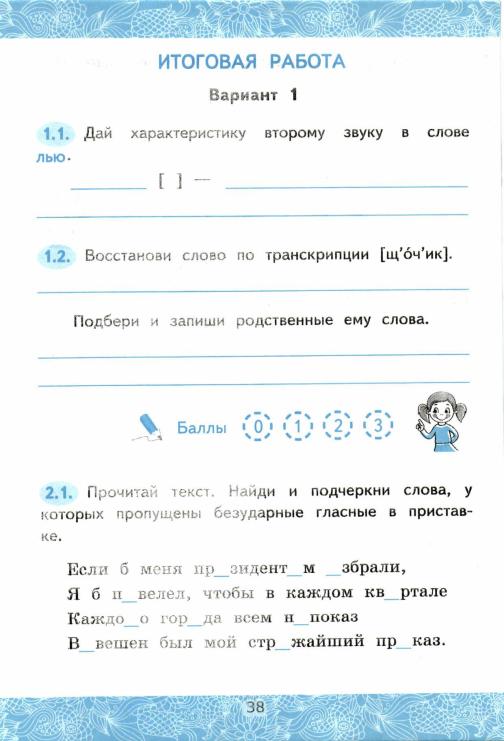 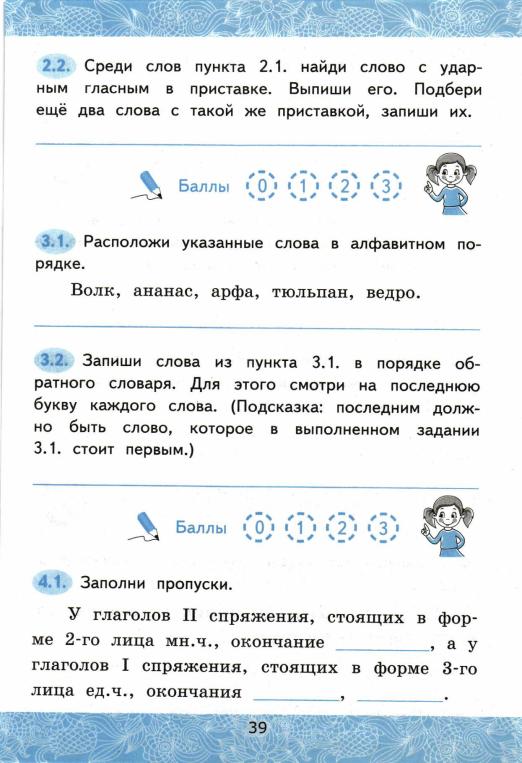 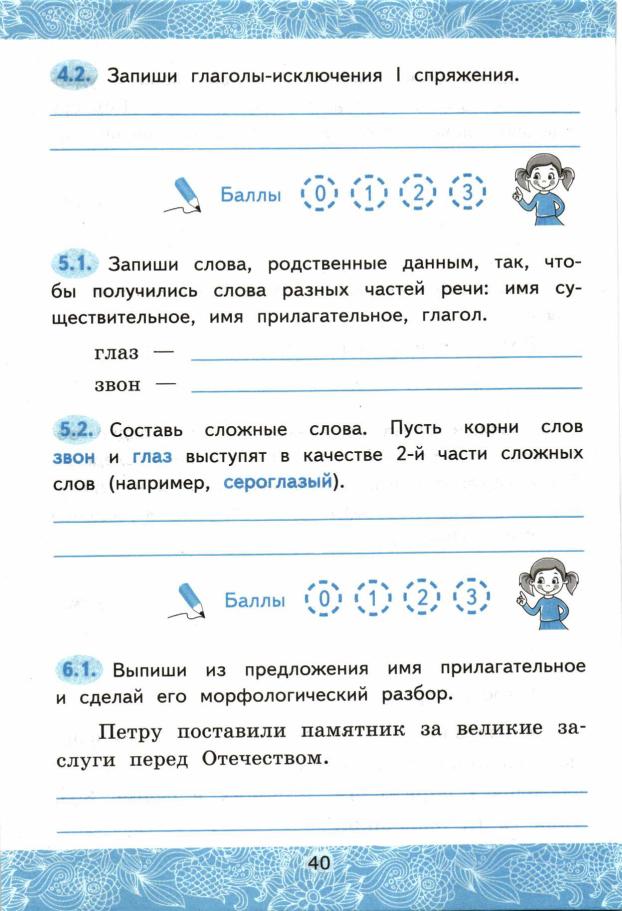 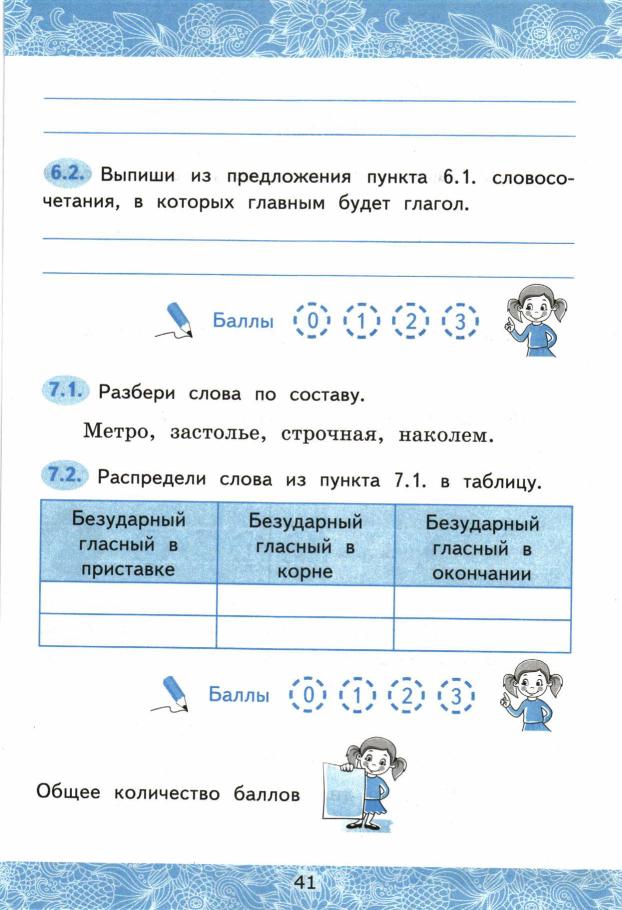 Муниципальное общеобразовательное учреждение «Школа имени Евгения Родионова»РАБОЧАЯ ПРОГРАММАПредмета «Технология»4  классд. Судино 2021Пояснительная запискаРабочая программа  по технологии для 4 класса разработана на основе следующих нормативных документов: 1.Федерального государственного образовательного стандарта среднего общего образования, утверждённого приказом Министерства образования и науки Российской Федерации от 17 мая 2012 г. N 413. С изменениями и дополнениями от: 29 декабря 2014 г., 31 декабря 2015 г., 29 июня 2017 г.2.Примерной основной образовательной программы среднего общего образования, утвержденная Федеральным учебно-методическим объединением по общему образованию (Протокол заседания от 28 апреля 2016г. №2/16-з).3.Федерального перечня учебников, утверждённого приказом Минпросвещения России от 28.12.2018 N 345 «О федеральном перечне учебников, рекомендуемых к использованию при реализации имеющих государственную аккредитацию образовательных программ начального общего, основного общего, среднего общего образования».4. Технология. Примерные программы начального общего образования по технологии и авторская программа по учебному предмету технология (Предметная линия учебников системы «Школа России». 1—4 классы: пособие для учителей общеобразоват. организаций/[Лутцева Е. А., Зуева Т. П.]. — М.: Просвещение, 2014. — 157 с. 5.Учебного плана МОУ «Школа имени Евгения Родионова».  В соответствии с учебным планом и календарным учебным графиком школы, программа рассчитана на  1 год обучения: 34 ч  по 1 часу в неделю.Для реализации программы используется УМК:«Технология.4 класс» Учебник .Е.А. Лутцева, Т.П. Зуева  .- М.: Просвещение, 2019 г.Комплект цифровых образовательных ресурсов:      А) Поделки из природного материала http://igrushka.kz/katnew/nature2.php      Б) Поделки из бумаги https://stranamasterov.ru/node/1156276?tid=451      В) Мастер класс. Моделирование, конструирование https://stranamasterov.ru/content/popular/inf/1353%2C451      Г) Как устроен компьютер https://infourok.ru/videouroki/3882     Д) Знакомство с PowerPoint https://infourok.ru/videouroki/2860Срок реализации рабочей программы 1 год.Планируемые результаты освоения программы:Личностные результаты:Учащиеся научатся: – внутренняя позиция школьника на уровне положительного отношения к школе, ориентации на содержательные моменты школьной действительности и принятия образа «хорошего ученика»;– широкая мотивационная основа учебной деятельности, включая социальные, учебно-познавательные внешние мотивы;– учебно-познавательный интерес к учебному материалу и способам решения новой задачи;– ориентация на понимание причин успеха в учебной деятельности, в т. ч. на самоанализ и самоконтроль результата, на анализ соответствия результатов требованиям конкретной задачи, на понимание предложений и оценок учителей, товарищей, родителей и других людей;– способность к самооценке на основе критериев успешности учебной деятельности;– осознание себя как гражданина России;– осознание смысла и нравственного содержания собственных поступков и поступков других людей;– знание основных моральных норм и проекция этих норм на собственные поступки;– этические чувства (стыда, вины, совести) как регуляторы морального поведения;– понимание чувств одноклассников, учителей, других людей и сопереживание им;– эстетические чувства на основе знакомства с мировой и отечественной материальной культурой.Учащиеся получат возможность научиться: - оценивания поступков, явлений, события с точки зрения собственных ощущений,- соотношения их с общепринятыми нормами и ценностями;- описания своих чувств и ощущений от наблюдаемых явлений, событий, изделий декоративно-прикладного характера, уважительного отношения к результатам труда мастеров;- принятия другого мнения и высказывания, уважительного отношения к нему;– адекватной дифференцированной самооценки на основе критерия успешности реализации социальной роли «хорошего ученика»;– морального сознания, способности к решению моральных проблем на основе учета позиции партнеров в общении, устойчивого следования в поведении моральным нормам и этическим требованиям;– осознанных устойчивых эстетических предпочтений и ориентации на искусство как значимую сферу человеческой жизни.Метапредметные результаты:Регулятивные УУДУчащиеся научатся: – принимать и сохранять учебную задачу;– учитывать выделенные учителем ориентиры действия в новом учебном материале;– планировать свои действия в соответствии с поставленной задачей и условиями ее реализации, в т.ч. во внутреннем плане;– следовать установленным правилам в планировании и контроле способа решения;– осуществлять пошаговый и итоговый контроль по результату;– адекватно воспринимать предложения и оценку учителей, товарищей, родителей и других людей;– различать способ и результат действия;– вносить необходимые коррективы в действие после его завершения на основе его оценки и учета сделанных ошибок.Учащиеся получат возможность научиться: – самостоятельно находить несколько вариантов решения учебной задачи, представленной на разных уровнях;– в сотрудничестве с учителем ставить новые учебные задачи;– самостоятельно учитывать выделенные учителем ориентиры действия в новом учебном материале;– осуществлять констатирующий и предвосхищающий контроль по результату и способу действия;– проявлять познавательную инициативу в учебном сотрудничестве;– адекватно оценивать правильность выполнения действия и вносить необходимые коррективы как по ходу работы, так и по ее завершению.Познавательные УУДУчащиеся научатся: - искать и отбирать необходимую информацию для решения учебной задачи в учебнике, энциклопедиях, справочниках, в сети Интернет;- приобретать новые знания в процессе наблюдений, рассуждений и обсуждений материалов учебника, выполнения пробных поисковых упражнений;- перерабатывать полученную информацию: сравнивать и классифицировать факты и явления; определять причинно-следственные связи изучаемых явлений, событий, использовать её для выполнения предлагаемых и жизненных задач;- делать выводы на основе обобщения полученных знаний и освоенных умений.Учащиеся получат возможность научиться: – осуществлять расширенный поиск информации с использованием ресурсов библиотек и Интернета;– осознанно и произвольно строить сообщения в устной и письменной форме;– осуществлять синтез, самостоятельно достраивая и восполняя недостающие компоненты;– находить несколько источников информации, делать выписки из используемых источников;– осуществлять сравнение, сериацию и классификацию изученных объектов по самостоятельно выделенным основаниям;– строить логическое рассуждение, включающее установление причинно-следственных связей;– создавать и преобразовывать модели и схемы для решения задач;– осуществлять выбор наиболее эффективных способов решения задач в зависимости от конкретных условий;– произвольно и осознанно владеть общими приемами решения задач;– работать с учебной и научно-популярной литературой, находить и использовать информацию для практической работы.Коммуникативные УУДУчащиеся научатся:-формулировать свои мысли с учётом учебных и жизненных речевых ситуаций;- высказывать свою точку зрения и пытаться её обосновывать и аргументировать;- слушать других, уважительно относиться к их мнениям, пытаться договариваться;- сотрудничать, выполняя различные роли в группе, при совместном решении проблемы (задачи).Учащиеся получат возможность научиться: – учитывать разные мнения и обосновывать свою позицию;– понимать относительность мнений и подходов к решению проблемы;– аргументировать свою позицию и координировать ее с позициями партнеров при выработке общего решения;– с учетом целей коммуникации достаточно точно, последовательно и полно передавать партнеру необходимую информацию как ориентир для построения действия;– задавать вопросы, необходимые для организации собственной деятельности и сотрудничества с партнером;– осуществлять взаимный контроль и оказывать в сотрудничестве необходимую взаимопомощь;– адекватно использовать речевые средства для эффективного решения разнообразных коммуникативных задач.Предметные результаты:1.Общекультурные и общетрудовые компетенции. Основы культуры труда, самообслуживаниеУчащиеся научатся:- организовывать и выполнять свою художественно-практическую деятельность в соответствии с собственным замыслом;- использовать знания и умения, приобретённые в ходе изучения технологии, изобразительного искусства и других учебных предметов, в собственной творческой деятельности;- бережно относиться и защищать природу и материальный мир;- безопасно пользоваться бытовыми приборами (розетками, электрочайником, компьютером);- выполнять простой ремонт одежды (пришивать пуговицы, сшивать разрывы по шву).Учащиеся получат возможность научиться: – уважительно относиться к труду людей;– понимать культурно - историческую ценность традиций, отраженных в предметном мире, и уважать их;– понимать особенности групповой проектной деятельности;– осуществлять под руководством учителя элементарную проектную деятельность в малых группах.2. Технология ручной обработки материалов. Основы графической грамотыУчащиеся научатся:- читать простейший чертёж (эскиз) развёрток;- выполнять разметку развёрток с помощью чертёжных инструментов;– применять приемы безопасной работы ручными инструментами: чертежными, режущими, колющими (игла, крючок, спицы);– работать с простейшей технической документацией;- подбирать и обосновывать наиболее рациональные технологические приёмы изготовления изделий;- выполнять рицовку;- находить и использовать дополнительную информацию из различных источников (в том числе из сети Интернет).Учащиеся получат возможность научиться: – выполнять символические действия моделирования и преобразования модели;– прогнозировать конечный практический результат;– проявлять творческую инициативу на основе соблюдения технологии ручной обработки материалов.3.Конструирование и моделированиеУчащиеся научатся:- конструировать и моделировать изделия из разных материалов по заданным декоративно-художественным условиям;- изменять конструкцию изделия по заданным условиям;- выбирать способ соединения и соединительный материал в зависимости от требований конструкции.Учащиеся получат возможность научиться: – соотносить объемную конструкцию из правильных геометрических тел с изображением ее развертки;– создавать мысленный образ конструкции и самостоятельно воплощать его в материале.4.Использование компьютерных технологий (практика работы на компьютере)Учащиеся научатся:- создавать небольшие тексты и печатные публикации с использованием изображений на экране компьютера;- оформлять текст (выбор шрифта, его размера и цвета, выравнивание абзаца);- работать с доступной информацией;- работать в программах Word, PowerPoint;– выводить документ на принтер;– соотносить возможности компьютера с конкретными задачами учебной, в т. ч. проектной и творческой деятельности.Учащиеся получат возможность научиться: – составлять и изменять таблицу;– создавать открытку и фрагменты стенгазеты, в программе MS Publisher;– создавать презентацию в программе MS PowerPoint;– соблюдать режим и правила работы на компьютере;Содержание программы:Информационная мастерская Вспомним и обсудим! Информация. Интернет. Создание текста на компьютере. Создание презентаций. Программа РowerPoint. Проверим себя.Проект «Дружный класс» Презентация класса. Эмблема класса. Папка «Мои достижения». Проверим себя.Студия «Реклама» Реклама  и  маркетинг.  Упаковка  для  мелочей.  Коробка  для  подарка.  Упаковка  для  сюрприза. Проверим себя.Студия «Декор интерьера» Интерьеры разных времён. Художественная техника «декупаж». Плетённые салфетки. Цветы из креповой бумаги. Сувениры на проволочных кольцах. Изделия из полимеров. Проверим себя.Новогодняя студия Новогодние традиции. Игрушки из зубочисток. Игрушки из трубочек для коктейля. Проверим себя.Студия «Мода» История одежды и текстильных материалов. Исторический костюм. Одежда народов России. Синтетические ткани. Твоя школьная форма. Объёмные рамки. Аксессуары одежды. Вышивка лентами. Проверим себя.Студия «Подарки» День защитника Отечества. Плетёная открытка. Весенние цветы. Проверим себя.Студия «Игрушки» История игрушек. Игрушка – попрыгушка. Качающиеся игрушки. Подвижная игрушка «Щелкунчик» Игрушка с рычажным механизмом. Подготовка портфолио. Проверим себя.Тематическое планированиеКалендарно – тематическое планирование Лист корректировки программыРАССМОТРЕНАна заседании педагогического совета (протокол № 1 от 31.08.2021)УТВЕРЖДЕНАприказом по школеот 31.08.2021 г. № 166№ п\пНаименование разделов, темКоличество часов по авторской программеКоличество часов по КТПОсновные направления воспитательной деятельности1Рисование с натуры1212Формирование художественного вкуса и восприимчивости прекрасного в окружающей жизни.2Аппликация22Воспитание любви ко всему лучшему, справедливому. Воспитание нравственно - волевых качеств: доводить начатое до конца, сосредоточенно и целенаправленно заниматься, помогать товарищу, преодолевать трудности и т.п.3Декоративная работа77Воспитание любви к родному краю, ценить красоту природы и вещей,  традиций народа, уважение труда взрослых.4Лепка22Формирование эстетического отношение к предметам и явлениям действительности.5Рисование на тему77Формирование  умения видеть гармоничные цветовые сочетания6Беседы об изобразительном искусстве44Воспитание  устойчивого интереса к искусству, формирование потребности в знакомстве с произведениями отечественных и зарубежных мастеров.Итого:3434Дата планДата факт№п/пНазвание раздела,  темы К-вочасовХарактеристика видовдеятельности учащихся2.091Рисование на темы Летний пейзаж1различать основные виды художественной деятельности (рисунок, живопись, скульптура, художественное конструирование и дизайн, декоративно-прикладное творчество)•использовать различные художественные материалы и приёмы работы с ними для передачи собственного замысла;• различать и передавать в художественно-деятельностный характер, эмоциональные состояния и своё отношение к ним средствами художественной выразительности• узнавать, воспринимать, описывать и эмоционально оценивать шедевры своего национального, российского и мирового искусства, изображающие природу, человека в различных эмоциональных состояниях.• создавать простые композиции на заданную тему на плоскости и в пространстве;• использовать выразительные средства изобразительного искусства: композицию, форму, ритм, линию, цвет, объём,фактуру; различные художественные материалы для воплощения собственного художественного замысла• различать основные и составные, тёплые и холодные цвета; изменять их эмоциональную напряжённость с помощью смешивания с белой и чёрной красками; использовать их для передачи художественного замысла • создавать средствами живописи, графики, скульптуры  на плоскости и в объёме пропорции лица, фигуры; передавать характерные черты внешнего облика, одежды, украшений человека;•наблюдать, сравнивать, сопоставлять и анализировать пространственную форму предмета; изображать предметы различной формы; использовать простые формы для создания выразительных образов в живописи, скульптуре, графике;• использовать декоративные элементы, геометрические, растительные узоры для украшения своих изделий и предметов быта; использовать ритм и стилизацию форм для создания орнамента; передавать в собственной художественно творческой деятельности специфику стилистики произведений народных художественных промыслов в России • выбирать художественные материалы, средства художественной выразительности для создания образов природы, человека, явлений и передачи своего отношения к ним; •решать художественные задачи с опорой на правила перспективы, цветоведения, усвоенные способы действия;• передавать характер и намерения объекта (природы, человека, сказочного героя, предмета, явления и т. д.) в живописи, графике и скульптуре, выражая своё отношение к качествам данного объекта;формулировать собственное мнение и позицию;строить понятные для партнёра высказывания, учитывающие, что партнёр знает и видит, а что нет.9.092Рисование с натуры Рисование листьев1различать основные виды художественной деятельности (рисунок, живопись, скульптура, художественное конструирование и дизайн, декоративно-прикладное творчество)•использовать различные художественные материалы и приёмы работы с ними для передачи собственного замысла;• различать и передавать в художественно-деятельностный характер, эмоциональные состояния и своё отношение к ним средствами художественной выразительности• узнавать, воспринимать, описывать и эмоционально оценивать шедевры своего национального, российского и мирового искусства, изображающие природу, человека в различных эмоциональных состояниях.• создавать простые композиции на заданную тему на плоскости и в пространстве;• использовать выразительные средства изобразительного искусства: композицию, форму, ритм, линию, цвет, объём,фактуру; различные художественные материалы для воплощения собственного художественного замысла• различать основные и составные, тёплые и холодные цвета; изменять их эмоциональную напряжённость с помощью смешивания с белой и чёрной красками; использовать их для передачи художественного замысла • создавать средствами живописи, графики, скульптуры  на плоскости и в объёме пропорции лица, фигуры; передавать характерные черты внешнего облика, одежды, украшений человека;•наблюдать, сравнивать, сопоставлять и анализировать пространственную форму предмета; изображать предметы различной формы; использовать простые формы для создания выразительных образов в живописи, скульптуре, графике;• использовать декоративные элементы, геометрические, растительные узоры для украшения своих изделий и предметов быта; использовать ритм и стилизацию форм для создания орнамента; передавать в собственной художественно творческой деятельности специфику стилистики произведений народных художественных промыслов в России • выбирать художественные материалы, средства художественной выразительности для создания образов природы, человека, явлений и передачи своего отношения к ним; •решать художественные задачи с опорой на правила перспективы, цветоведения, усвоенные способы действия;• передавать характер и намерения объекта (природы, человека, сказочного героя, предмета, явления и т. д.) в живописи, графике и скульптуре, выражая своё отношение к качествам данного объекта;формулировать собственное мнение и позицию;строить понятные для партнёра высказывания, учитывающие, что партнёр знает и видит, а что нет.16.093Рисование с натуры Натюрморт из фруктов и овощей1различать основные виды художественной деятельности (рисунок, живопись, скульптура, художественное конструирование и дизайн, декоративно-прикладное творчество)•использовать различные художественные материалы и приёмы работы с ними для передачи собственного замысла;• различать и передавать в художественно-деятельностный характер, эмоциональные состояния и своё отношение к ним средствами художественной выразительности• узнавать, воспринимать, описывать и эмоционально оценивать шедевры своего национального, российского и мирового искусства, изображающие природу, человека в различных эмоциональных состояниях.• создавать простые композиции на заданную тему на плоскости и в пространстве;• использовать выразительные средства изобразительного искусства: композицию, форму, ритм, линию, цвет, объём,фактуру; различные художественные материалы для воплощения собственного художественного замысла• различать основные и составные, тёплые и холодные цвета; изменять их эмоциональную напряжённость с помощью смешивания с белой и чёрной красками; использовать их для передачи художественного замысла • создавать средствами живописи, графики, скульптуры  на плоскости и в объёме пропорции лица, фигуры; передавать характерные черты внешнего облика, одежды, украшений человека;•наблюдать, сравнивать, сопоставлять и анализировать пространственную форму предмета; изображать предметы различной формы; использовать простые формы для создания выразительных образов в живописи, скульптуре, графике;• использовать декоративные элементы, геометрические, растительные узоры для украшения своих изделий и предметов быта; использовать ритм и стилизацию форм для создания орнамента; передавать в собственной художественно творческой деятельности специфику стилистики произведений народных художественных промыслов в России • выбирать художественные материалы, средства художественной выразительности для создания образов природы, человека, явлений и передачи своего отношения к ним; •решать художественные задачи с опорой на правила перспективы, цветоведения, усвоенные способы действия;• передавать характер и намерения объекта (природы, человека, сказочного героя, предмета, явления и т. д.) в живописи, графике и скульптуре, выражая своё отношение к качествам данного объекта;формулировать собственное мнение и позицию;строить понятные для партнёра высказывания, учитывающие, что партнёр знает и видит, а что нет.23.094Рисование с натуры Натюрморт из предметов быта.1различать основные виды художественной деятельности (рисунок, живопись, скульптура, художественное конструирование и дизайн, декоративно-прикладное творчество)•использовать различные художественные материалы и приёмы работы с ними для передачи собственного замысла;• различать и передавать в художественно-деятельностный характер, эмоциональные состояния и своё отношение к ним средствами художественной выразительности• узнавать, воспринимать, описывать и эмоционально оценивать шедевры своего национального, российского и мирового искусства, изображающие природу, человека в различных эмоциональных состояниях.• создавать простые композиции на заданную тему на плоскости и в пространстве;• использовать выразительные средства изобразительного искусства: композицию, форму, ритм, линию, цвет, объём,фактуру; различные художественные материалы для воплощения собственного художественного замысла• различать основные и составные, тёплые и холодные цвета; изменять их эмоциональную напряжённость с помощью смешивания с белой и чёрной красками; использовать их для передачи художественного замысла • создавать средствами живописи, графики, скульптуры  на плоскости и в объёме пропорции лица, фигуры; передавать характерные черты внешнего облика, одежды, украшений человека;•наблюдать, сравнивать, сопоставлять и анализировать пространственную форму предмета; изображать предметы различной формы; использовать простые формы для создания выразительных образов в живописи, скульптуре, графике;• использовать декоративные элементы, геометрические, растительные узоры для украшения своих изделий и предметов быта; использовать ритм и стилизацию форм для создания орнамента; передавать в собственной художественно творческой деятельности специфику стилистики произведений народных художественных промыслов в России • выбирать художественные материалы, средства художественной выразительности для создания образов природы, человека, явлений и передачи своего отношения к ним; •решать художественные задачи с опорой на правила перспективы, цветоведения, усвоенные способы действия;• передавать характер и намерения объекта (природы, человека, сказочного героя, предмета, явления и т. д.) в живописи, графике и скульптуре, выражая своё отношение к качествам данного объекта;формулировать собственное мнение и позицию;строить понятные для партнёра высказывания, учитывающие, что партнёр знает и видит, а что нет.30.095Рисование с натуры Натюрморт из предметов быта.1различать основные виды художественной деятельности (рисунок, живопись, скульптура, художественное конструирование и дизайн, декоративно-прикладное творчество)•использовать различные художественные материалы и приёмы работы с ними для передачи собственного замысла;• различать и передавать в художественно-деятельностный характер, эмоциональные состояния и своё отношение к ним средствами художественной выразительности• узнавать, воспринимать, описывать и эмоционально оценивать шедевры своего национального, российского и мирового искусства, изображающие природу, человека в различных эмоциональных состояниях.• создавать простые композиции на заданную тему на плоскости и в пространстве;• использовать выразительные средства изобразительного искусства: композицию, форму, ритм, линию, цвет, объём,фактуру; различные художественные материалы для воплощения собственного художественного замысла• различать основные и составные, тёплые и холодные цвета; изменять их эмоциональную напряжённость с помощью смешивания с белой и чёрной красками; использовать их для передачи художественного замысла • создавать средствами живописи, графики, скульптуры  на плоскости и в объёме пропорции лица, фигуры; передавать характерные черты внешнего облика, одежды, украшений человека;•наблюдать, сравнивать, сопоставлять и анализировать пространственную форму предмета; изображать предметы различной формы; использовать простые формы для создания выразительных образов в живописи, скульптуре, графике;• использовать декоративные элементы, геометрические, растительные узоры для украшения своих изделий и предметов быта; использовать ритм и стилизацию форм для создания орнамента; передавать в собственной художественно творческой деятельности специфику стилистики произведений народных художественных промыслов в России • выбирать художественные материалы, средства художественной выразительности для создания образов природы, человека, явлений и передачи своего отношения к ним; •решать художественные задачи с опорой на правила перспективы, цветоведения, усвоенные способы действия;• передавать характер и намерения объекта (природы, человека, сказочного героя, предмета, явления и т. д.) в живописи, графике и скульптуре, выражая своё отношение к качествам данного объекта;формулировать собственное мнение и позицию;строить понятные для партнёра высказывания, учитывающие, что партнёр знает и видит, а что нет.7.106Декоративная работа Эскиз игрушки «Веселая карусель»1различать основные виды художественной деятельности (рисунок, живопись, скульптура, художественное конструирование и дизайн, декоративно-прикладное творчество)•использовать различные художественные материалы и приёмы работы с ними для передачи собственного замысла;• различать и передавать в художественно-деятельностный характер, эмоциональные состояния и своё отношение к ним средствами художественной выразительности• узнавать, воспринимать, описывать и эмоционально оценивать шедевры своего национального, российского и мирового искусства, изображающие природу, человека в различных эмоциональных состояниях.• создавать простые композиции на заданную тему на плоскости и в пространстве;• использовать выразительные средства изобразительного искусства: композицию, форму, ритм, линию, цвет, объём,фактуру; различные художественные материалы для воплощения собственного художественного замысла• различать основные и составные, тёплые и холодные цвета; изменять их эмоциональную напряжённость с помощью смешивания с белой и чёрной красками; использовать их для передачи художественного замысла • создавать средствами живописи, графики, скульптуры  на плоскости и в объёме пропорции лица, фигуры; передавать характерные черты внешнего облика, одежды, украшений человека;•наблюдать, сравнивать, сопоставлять и анализировать пространственную форму предмета; изображать предметы различной формы; использовать простые формы для создания выразительных образов в живописи, скульптуре, графике;• использовать декоративные элементы, геометрические, растительные узоры для украшения своих изделий и предметов быта; использовать ритм и стилизацию форм для создания орнамента; передавать в собственной художественно творческой деятельности специфику стилистики произведений народных художественных промыслов в России • выбирать художественные материалы, средства художественной выразительности для создания образов природы, человека, явлений и передачи своего отношения к ним; •решать художественные задачи с опорой на правила перспективы, цветоведения, усвоенные способы действия;• передавать характер и намерения объекта (природы, человека, сказочного героя, предмета, явления и т. д.) в живописи, графике и скульптуре, выражая своё отношение к качествам данного объекта;формулировать собственное мнение и позицию;строить понятные для партнёра высказывания, учитывающие, что партнёр знает и видит, а что нет.14.107  Беседа «Красота родной природы в творчестве русских художников» Осень во дворе1различать основные виды художественной деятельности (рисунок, живопись, скульптура, художественное конструирование и дизайн, декоративно-прикладное творчество)•использовать различные художественные материалы и приёмы работы с ними для передачи собственного замысла;• различать и передавать в художественно-деятельностный характер, эмоциональные состояния и своё отношение к ним средствами художественной выразительности• узнавать, воспринимать, описывать и эмоционально оценивать шедевры своего национального, российского и мирового искусства, изображающие природу, человека в различных эмоциональных состояниях.• создавать простые композиции на заданную тему на плоскости и в пространстве;• использовать выразительные средства изобразительного искусства: композицию, форму, ритм, линию, цвет, объём,фактуру; различные художественные материалы для воплощения собственного художественного замысла• различать основные и составные, тёплые и холодные цвета; изменять их эмоциональную напряжённость с помощью смешивания с белой и чёрной красками; использовать их для передачи художественного замысла • создавать средствами живописи, графики, скульптуры  на плоскости и в объёме пропорции лица, фигуры; передавать характерные черты внешнего облика, одежды, украшений человека;•наблюдать, сравнивать, сопоставлять и анализировать пространственную форму предмета; изображать предметы различной формы; использовать простые формы для создания выразительных образов в живописи, скульптуре, графике;• использовать декоративные элементы, геометрические, растительные узоры для украшения своих изделий и предметов быта; использовать ритм и стилизацию форм для создания орнамента; передавать в собственной художественно творческой деятельности специфику стилистики произведений народных художественных промыслов в России • выбирать художественные материалы, средства художественной выразительности для создания образов природы, человека, явлений и передачи своего отношения к ним; •решать художественные задачи с опорой на правила перспективы, цветоведения, усвоенные способы действия;• передавать характер и намерения объекта (природы, человека, сказочного героя, предмета, явления и т. д.) в живописи, графике и скульптуре, выражая своё отношение к качествам данного объекта;формулировать собственное мнение и позицию;строить понятные для партнёра высказывания, учитывающие, что партнёр знает и видит, а что нет.21.108Рисование на темы Портрет дерева1различать основные виды художественной деятельности (рисунок, живопись, скульптура, художественное конструирование и дизайн, декоративно-прикладное творчество)•использовать различные художественные материалы и приёмы работы с ними для передачи собственного замысла;• различать и передавать в художественно-деятельностный характер, эмоциональные состояния и своё отношение к ним средствами художественной выразительности• узнавать, воспринимать, описывать и эмоционально оценивать шедевры своего национального, российского и мирового искусства, изображающие природу, человека в различных эмоциональных состояниях.• создавать простые композиции на заданную тему на плоскости и в пространстве;• использовать выразительные средства изобразительного искусства: композицию, форму, ритм, линию, цвет, объём,фактуру; различные художественные материалы для воплощения собственного художественного замысла• различать основные и составные, тёплые и холодные цвета; изменять их эмоциональную напряжённость с помощью смешивания с белой и чёрной красками; использовать их для передачи художественного замысла • создавать средствами живописи, графики, скульптуры  на плоскости и в объёме пропорции лица, фигуры; передавать характерные черты внешнего облика, одежды, украшений человека;•наблюдать, сравнивать, сопоставлять и анализировать пространственную форму предмета; изображать предметы различной формы; использовать простые формы для создания выразительных образов в живописи, скульптуре, графике;• использовать декоративные элементы, геометрические, растительные узоры для украшения своих изделий и предметов быта; использовать ритм и стилизацию форм для создания орнамента; передавать в собственной художественно творческой деятельности специфику стилистики произведений народных художественных промыслов в России • выбирать художественные материалы, средства художественной выразительности для создания образов природы, человека, явлений и передачи своего отношения к ним; •решать художественные задачи с опорой на правила перспективы, цветоведения, усвоенные способы действия;• передавать характер и намерения объекта (природы, человека, сказочного героя, предмета, явления и т. д.) в живописи, графике и скульптуре, выражая своё отношение к качествам данного объекта;формулировать собственное мнение и позицию;строить понятные для партнёра высказывания, учитывающие, что партнёр знает и видит, а что нет.11.119Декоративная работа Эскиз «Стульчик - зверь»1различать основные виды художественной деятельности (рисунок, живопись, скульптура, художественное конструирование и дизайн, декоративно-прикладное творчество)•использовать различные художественные материалы и приёмы работы с ними для передачи собственного замысла;• различать и передавать в художественно-деятельностный характер, эмоциональные состояния и своё отношение к ним средствами художественной выразительности• узнавать, воспринимать, описывать и эмоционально оценивать шедевры своего национального, российского и мирового искусства, изображающие природу, человека в различных эмоциональных состояниях.• создавать простые композиции на заданную тему на плоскости и в пространстве;• использовать выразительные средства изобразительного искусства: композицию, форму, ритм, линию, цвет, объём,фактуру; различные художественные материалы для воплощения собственного художественного замысла• различать основные и составные, тёплые и холодные цвета; изменять их эмоциональную напряжённость с помощью смешивания с белой и чёрной красками; использовать их для передачи художественного замысла • создавать средствами живописи, графики, скульптуры  на плоскости и в объёме пропорции лица, фигуры; передавать характерные черты внешнего облика, одежды, украшений человека;•наблюдать, сравнивать, сопоставлять и анализировать пространственную форму предмета; изображать предметы различной формы; использовать простые формы для создания выразительных образов в живописи, скульптуре, графике;• использовать декоративные элементы, геометрические, растительные узоры для украшения своих изделий и предметов быта; использовать ритм и стилизацию форм для создания орнамента; передавать в собственной художественно творческой деятельности специфику стилистики произведений народных художественных промыслов в России • выбирать художественные материалы, средства художественной выразительности для создания образов природы, человека, явлений и передачи своего отношения к ним; •решать художественные задачи с опорой на правила перспективы, цветоведения, усвоенные способы действия;• передавать характер и намерения объекта (природы, человека, сказочного героя, предмета, явления и т. д.) в живописи, графике и скульптуре, выражая своё отношение к качествам данного объекта;формулировать собственное мнение и позицию;строить понятные для партнёра высказывания, учитывающие, что партнёр знает и видит, а что нет.18.1110Рисование с натуры Рисование с натуры фигуры человека1различать основные виды художественной деятельности (рисунок, живопись, скульптура, художественное конструирование и дизайн, декоративно-прикладное творчество)•использовать различные художественные материалы и приёмы работы с ними для передачи собственного замысла;• различать и передавать в художественно-деятельностный характер, эмоциональные состояния и своё отношение к ним средствами художественной выразительности• узнавать, воспринимать, описывать и эмоционально оценивать шедевры своего национального, российского и мирового искусства, изображающие природу, человека в различных эмоциональных состояниях.• создавать простые композиции на заданную тему на плоскости и в пространстве;• использовать выразительные средства изобразительного искусства: композицию, форму, ритм, линию, цвет, объём,фактуру; различные художественные материалы для воплощения собственного художественного замысла• различать основные и составные, тёплые и холодные цвета; изменять их эмоциональную напряжённость с помощью смешивания с белой и чёрной красками; использовать их для передачи художественного замысла • создавать средствами живописи, графики, скульптуры  на плоскости и в объёме пропорции лица, фигуры; передавать характерные черты внешнего облика, одежды, украшений человека;•наблюдать, сравнивать, сопоставлять и анализировать пространственную форму предмета; изображать предметы различной формы; использовать простые формы для создания выразительных образов в живописи, скульптуре, графике;• использовать декоративные элементы, геометрические, растительные узоры для украшения своих изделий и предметов быта; использовать ритм и стилизацию форм для создания орнамента; передавать в собственной художественно творческой деятельности специфику стилистики произведений народных художественных промыслов в России • выбирать художественные материалы, средства художественной выразительности для создания образов природы, человека, явлений и передачи своего отношения к ним; •решать художественные задачи с опорой на правила перспективы, цветоведения, усвоенные способы действия;• передавать характер и намерения объекта (природы, человека, сказочного героя, предмета, явления и т. д.) в живописи, графике и скульптуре, выражая своё отношение к качествам данного объекта;формулировать собственное мнение и позицию;строить понятные для партнёра высказывания, учитывающие, что партнёр знает и видит, а что нет.25.1111Рисование с натуры Рисование с натуры фигуры человека 1различать основные виды художественной деятельности (рисунок, живопись, скульптура, художественное конструирование и дизайн, декоративно-прикладное творчество)•использовать различные художественные материалы и приёмы работы с ними для передачи собственного замысла;• различать и передавать в художественно-деятельностный характер, эмоциональные состояния и своё отношение к ним средствами художественной выразительности• узнавать, воспринимать, описывать и эмоционально оценивать шедевры своего национального, российского и мирового искусства, изображающие природу, человека в различных эмоциональных состояниях.• создавать простые композиции на заданную тему на плоскости и в пространстве;• использовать выразительные средства изобразительного искусства: композицию, форму, ритм, линию, цвет, объём,фактуру; различные художественные материалы для воплощения собственного художественного замысла• различать основные и составные, тёплые и холодные цвета; изменять их эмоциональную напряжённость с помощью смешивания с белой и чёрной красками; использовать их для передачи художественного замысла • создавать средствами живописи, графики, скульптуры  на плоскости и в объёме пропорции лица, фигуры; передавать характерные черты внешнего облика, одежды, украшений человека;•наблюдать, сравнивать, сопоставлять и анализировать пространственную форму предмета; изображать предметы различной формы; использовать простые формы для создания выразительных образов в живописи, скульптуре, графике;• использовать декоративные элементы, геометрические, растительные узоры для украшения своих изделий и предметов быта; использовать ритм и стилизацию форм для создания орнамента; передавать в собственной художественно творческой деятельности специфику стилистики произведений народных художественных промыслов в России • выбирать художественные материалы, средства художественной выразительности для создания образов природы, человека, явлений и передачи своего отношения к ним; •решать художественные задачи с опорой на правила перспективы, цветоведения, усвоенные способы действия;• передавать характер и намерения объекта (природы, человека, сказочного героя, предмета, явления и т. д.) в живописи, графике и скульптуре, выражая своё отношение к качествам данного объекта;формулировать собственное мнение и позицию;строить понятные для партнёра высказывания, учитывающие, что партнёр знает и видит, а что нет.2.1212Рисование на темы Люди труда в изобразительном искусстве1различать основные виды художественной деятельности (рисунок, живопись, скульптура, художественное конструирование и дизайн, декоративно-прикладное творчество)•использовать различные художественные материалы и приёмы работы с ними для передачи собственного замысла;• различать и передавать в художественно-деятельностный характер, эмоциональные состояния и своё отношение к ним средствами художественной выразительности• узнавать, воспринимать, описывать и эмоционально оценивать шедевры своего национального, российского и мирового искусства, изображающие природу, человека в различных эмоциональных состояниях.• создавать простые композиции на заданную тему на плоскости и в пространстве;• использовать выразительные средства изобразительного искусства: композицию, форму, ритм, линию, цвет, объём,фактуру; различные художественные материалы для воплощения собственного художественного замысла• различать основные и составные, тёплые и холодные цвета; изменять их эмоциональную напряжённость с помощью смешивания с белой и чёрной красками; использовать их для передачи художественного замысла • создавать средствами живописи, графики, скульптуры  на плоскости и в объёме пропорции лица, фигуры; передавать характерные черты внешнего облика, одежды, украшений человека;•наблюдать, сравнивать, сопоставлять и анализировать пространственную форму предмета; изображать предметы различной формы; использовать простые формы для создания выразительных образов в живописи, скульптуре, графике;• использовать декоративные элементы, геометрические, растительные узоры для украшения своих изделий и предметов быта; использовать ритм и стилизацию форм для создания орнамента; передавать в собственной художественно творческой деятельности специфику стилистики произведений народных художественных промыслов в России • выбирать художественные материалы, средства художественной выразительности для создания образов природы, человека, явлений и передачи своего отношения к ним; •решать художественные задачи с опорой на правила перспективы, цветоведения, усвоенные способы действия;• передавать характер и намерения объекта (природы, человека, сказочного героя, предмета, явления и т. д.) в живописи, графике и скульптуре, выражая своё отношение к качествам данного объекта;формулировать собственное мнение и позицию;строить понятные для партнёра высказывания, учитывающие, что партнёр знает и видит, а что нет.9.1213  Лепка  «Сталевар» 1различать основные виды художественной деятельности (рисунок, живопись, скульптура, художественное конструирование и дизайн, декоративно-прикладное творчество)•использовать различные художественные материалы и приёмы работы с ними для передачи собственного замысла;• различать и передавать в художественно-деятельностный характер, эмоциональные состояния и своё отношение к ним средствами художественной выразительности• узнавать, воспринимать, описывать и эмоционально оценивать шедевры своего национального, российского и мирового искусства, изображающие природу, человека в различных эмоциональных состояниях.• создавать простые композиции на заданную тему на плоскости и в пространстве;• использовать выразительные средства изобразительного искусства: композицию, форму, ритм, линию, цвет, объём,фактуру; различные художественные материалы для воплощения собственного художественного замысла• различать основные и составные, тёплые и холодные цвета; изменять их эмоциональную напряжённость с помощью смешивания с белой и чёрной красками; использовать их для передачи художественного замысла • создавать средствами живописи, графики, скульптуры  на плоскости и в объёме пропорции лица, фигуры; передавать характерные черты внешнего облика, одежды, украшений человека;•наблюдать, сравнивать, сопоставлять и анализировать пространственную форму предмета; изображать предметы различной формы; использовать простые формы для создания выразительных образов в живописи, скульптуре, графике;• использовать декоративные элементы, геометрические, растительные узоры для украшения своих изделий и предметов быта; использовать ритм и стилизацию форм для создания орнамента; передавать в собственной художественно творческой деятельности специфику стилистики произведений народных художественных промыслов в России • выбирать художественные материалы, средства художественной выразительности для создания образов природы, человека, явлений и передачи своего отношения к ним; •решать художественные задачи с опорой на правила перспективы, цветоведения, усвоенные способы действия;• передавать характер и намерения объекта (природы, человека, сказочного героя, предмета, явления и т. д.) в живописи, графике и скульптуре, выражая своё отношение к качествам данного объекта;формулировать собственное мнение и позицию;строить понятные для партнёра высказывания, учитывающие, что партнёр знает и видит, а что нет.16.1214Рисование на темы Иллюстрация к «Сказке о рыбаке и рыбке»1различать основные виды художественной деятельности (рисунок, живопись, скульптура, художественное конструирование и дизайн, декоративно-прикладное творчество)•использовать различные художественные материалы и приёмы работы с ними для передачи собственного замысла;• различать и передавать в художественно-деятельностный характер, эмоциональные состояния и своё отношение к ним средствами художественной выразительности• узнавать, воспринимать, описывать и эмоционально оценивать шедевры своего национального, российского и мирового искусства, изображающие природу, человека в различных эмоциональных состояниях.• создавать простые композиции на заданную тему на плоскости и в пространстве;• использовать выразительные средства изобразительного искусства: композицию, форму, ритм, линию, цвет, объём,фактуру; различные художественные материалы для воплощения собственного художественного замысла• различать основные и составные, тёплые и холодные цвета; изменять их эмоциональную напряжённость с помощью смешивания с белой и чёрной красками; использовать их для передачи художественного замысла • создавать средствами живописи, графики, скульптуры  на плоскости и в объёме пропорции лица, фигуры; передавать характерные черты внешнего облика, одежды, украшений человека;•наблюдать, сравнивать, сопоставлять и анализировать пространственную форму предмета; изображать предметы различной формы; использовать простые формы для создания выразительных образов в живописи, скульптуре, графике;• использовать декоративные элементы, геометрические, растительные узоры для украшения своих изделий и предметов быта; использовать ритм и стилизацию форм для создания орнамента; передавать в собственной художественно творческой деятельности специфику стилистики произведений народных художественных промыслов в России • выбирать художественные материалы, средства художественной выразительности для создания образов природы, человека, явлений и передачи своего отношения к ним; •решать художественные задачи с опорой на правила перспективы, цветоведения, усвоенные способы действия;• передавать характер и намерения объекта (природы, человека, сказочного героя, предмета, явления и т. д.) в живописи, графике и скульптуре, выражая своё отношение к качествам данного объекта;формулировать собственное мнение и позицию;строить понятные для партнёра высказывания, учитывающие, что партнёр знает и видит, а что нет.23.1215Лепка  домашних животных по памяти.1различать основные виды художественной деятельности (рисунок, живопись, скульптура, художественное конструирование и дизайн, декоративно-прикладное творчество)•использовать различные художественные материалы и приёмы работы с ними для передачи собственного замысла;• различать и передавать в художественно-деятельностный характер, эмоциональные состояния и своё отношение к ним средствами художественной выразительности• узнавать, воспринимать, описывать и эмоционально оценивать шедевры своего национального, российского и мирового искусства, изображающие природу, человека в различных эмоциональных состояниях.• создавать простые композиции на заданную тему на плоскости и в пространстве;• использовать выразительные средства изобразительного искусства: композицию, форму, ритм, линию, цвет, объём,фактуру; различные художественные материалы для воплощения собственного художественного замысла• различать основные и составные, тёплые и холодные цвета; изменять их эмоциональную напряжённость с помощью смешивания с белой и чёрной красками; использовать их для передачи художественного замысла • создавать средствами живописи, графики, скульптуры  на плоскости и в объёме пропорции лица, фигуры; передавать характерные черты внешнего облика, одежды, украшений человека;•наблюдать, сравнивать, сопоставлять и анализировать пространственную форму предмета; изображать предметы различной формы; использовать простые формы для создания выразительных образов в живописи, скульптуре, графике;• использовать декоративные элементы, геометрические, растительные узоры для украшения своих изделий и предметов быта; использовать ритм и стилизацию форм для создания орнамента; передавать в собственной художественно творческой деятельности специфику стилистики произведений народных художественных промыслов в России • выбирать художественные материалы, средства художественной выразительности для создания образов природы, человека, явлений и передачи своего отношения к ним; •решать художественные задачи с опорой на правила перспективы, цветоведения, усвоенные способы действия;• передавать характер и намерения объекта (природы, человека, сказочного героя, предмета, явления и т. д.) в живописи, графике и скульптуре, выражая своё отношение к качествам данного объекта;формулировать собственное мнение и позицию;строить понятные для партнёра высказывания, учитывающие, что партнёр знает и видит, а что нет.11.0116Декоративная работа Русский фигурный пряник 1различать основные виды художественной деятельности (рисунок, живопись, скульптура, художественное конструирование и дизайн, декоративно-прикладное творчество)•использовать различные художественные материалы и приёмы работы с ними для передачи собственного замысла;• различать и передавать в художественно-деятельностный характер, эмоциональные состояния и своё отношение к ним средствами художественной выразительности• узнавать, воспринимать, описывать и эмоционально оценивать шедевры своего национального, российского и мирового искусства, изображающие природу, человека в различных эмоциональных состояниях.• создавать простые композиции на заданную тему на плоскости и в пространстве;• использовать выразительные средства изобразительного искусства: композицию, форму, ритм, линию, цвет, объём,фактуру; различные художественные материалы для воплощения собственного художественного замысла• различать основные и составные, тёплые и холодные цвета; изменять их эмоциональную напряжённость с помощью смешивания с белой и чёрной красками; использовать их для передачи художественного замысла • создавать средствами живописи, графики, скульптуры  на плоскости и в объёме пропорции лица, фигуры; передавать характерные черты внешнего облика, одежды, украшений человека;•наблюдать, сравнивать, сопоставлять и анализировать пространственную форму предмета; изображать предметы различной формы; использовать простые формы для создания выразительных образов в живописи, скульптуре, графике;• использовать декоративные элементы, геометрические, растительные узоры для украшения своих изделий и предметов быта; использовать ритм и стилизацию форм для создания орнамента; передавать в собственной художественно творческой деятельности специфику стилистики произведений народных художественных промыслов в России • выбирать художественные материалы, средства художественной выразительности для создания образов природы, человека, явлений и передачи своего отношения к ним; •решать художественные задачи с опорой на правила перспективы, цветоведения, усвоенные способы действия;• передавать характер и намерения объекта (природы, человека, сказочного героя, предмета, явления и т. д.) в живописи, графике и скульптуре, выражая своё отношение к качествам данного объекта;формулировать собственное мнение и позицию;строить понятные для партнёра высказывания, учитывающие, что партнёр знает и видит, а что нет.18.0117Беседа Красота родной природы в творчестве русских художников.1различать основные виды художественной деятельности (рисунок, живопись, скульптура, художественное конструирование и дизайн, декоративно-прикладное творчество)•использовать различные художественные материалы и приёмы работы с ними для передачи собственного замысла;• различать и передавать в художественно-деятельностный характер, эмоциональные состояния и своё отношение к ним средствами художественной выразительности• узнавать, воспринимать, описывать и эмоционально оценивать шедевры своего национального, российского и мирового искусства, изображающие природу, человека в различных эмоциональных состояниях.• создавать простые композиции на заданную тему на плоскости и в пространстве;• использовать выразительные средства изобразительного искусства: композицию, форму, ритм, линию, цвет, объём,фактуру; различные художественные материалы для воплощения собственного художественного замысла• различать основные и составные, тёплые и холодные цвета; изменять их эмоциональную напряжённость с помощью смешивания с белой и чёрной красками; использовать их для передачи художественного замысла • создавать средствами живописи, графики, скульптуры  на плоскости и в объёме пропорции лица, фигуры; передавать характерные черты внешнего облика, одежды, украшений человека;•наблюдать, сравнивать, сопоставлять и анализировать пространственную форму предмета; изображать предметы различной формы; использовать простые формы для создания выразительных образов в живописи, скульптуре, графике;• использовать декоративные элементы, геометрические, растительные узоры для украшения своих изделий и предметов быта; использовать ритм и стилизацию форм для создания орнамента; передавать в собственной художественно творческой деятельности специфику стилистики произведений народных художественных промыслов в России • выбирать художественные материалы, средства художественной выразительности для создания образов природы, человека, явлений и передачи своего отношения к ним; •решать художественные задачи с опорой на правила перспективы, цветоведения, усвоенные способы действия;• передавать характер и намерения объекта (природы, человека, сказочного героя, предмета, явления и т. д.) в живописи, графике и скульптуре, выражая своё отношение к качествам данного объекта;формулировать собственное мнение и позицию;строить понятные для партнёра высказывания, учитывающие, что партнёр знает и видит, а что нет.25.0118Рисование на темы Иллюстрация к сказке «Морозко»1различать основные виды художественной деятельности (рисунок, живопись, скульптура, художественное конструирование и дизайн, декоративно-прикладное творчество)•использовать различные художественные материалы и приёмы работы с ними для передачи собственного замысла;• различать и передавать в художественно-деятельностный характер, эмоциональные состояния и своё отношение к ним средствами художественной выразительности• узнавать, воспринимать, описывать и эмоционально оценивать шедевры своего национального, российского и мирового искусства, изображающие природу, человека в различных эмоциональных состояниях.• создавать простые композиции на заданную тему на плоскости и в пространстве;• использовать выразительные средства изобразительного искусства: композицию, форму, ритм, линию, цвет, объём,фактуру; различные художественные материалы для воплощения собственного художественного замысла• различать основные и составные, тёплые и холодные цвета; изменять их эмоциональную напряжённость с помощью смешивания с белой и чёрной красками; использовать их для передачи художественного замысла • создавать средствами живописи, графики, скульптуры  на плоскости и в объёме пропорции лица, фигуры; передавать характерные черты внешнего облика, одежды, украшений человека;•наблюдать, сравнивать, сопоставлять и анализировать пространственную форму предмета; изображать предметы различной формы; использовать простые формы для создания выразительных образов в живописи, скульптуре, графике;• использовать декоративные элементы, геометрические, растительные узоры для украшения своих изделий и предметов быта; использовать ритм и стилизацию форм для создания орнамента; передавать в собственной художественно творческой деятельности специфику стилистики произведений народных художественных промыслов в России • выбирать художественные материалы, средства художественной выразительности для создания образов природы, человека, явлений и передачи своего отношения к ним; •решать художественные задачи с опорой на правила перспективы, цветоведения, усвоенные способы действия;• передавать характер и намерения объекта (природы, человека, сказочного героя, предмета, явления и т. д.) в живописи, графике и скульптуре, выражая своё отношение к качествам данного объекта;формулировать собственное мнение и позицию;строить понятные для партнёра высказывания, учитывающие, что партнёр знает и видит, а что нет.01.0219Рисование на темы Иллюстрация к сказке «Морозко»1различать основные виды художественной деятельности (рисунок, живопись, скульптура, художественное конструирование и дизайн, декоративно-прикладное творчество)•использовать различные художественные материалы и приёмы работы с ними для передачи собственного замысла;• различать и передавать в художественно-деятельностный характер, эмоциональные состояния и своё отношение к ним средствами художественной выразительности• узнавать, воспринимать, описывать и эмоционально оценивать шедевры своего национального, российского и мирового искусства, изображающие природу, человека в различных эмоциональных состояниях.• создавать простые композиции на заданную тему на плоскости и в пространстве;• использовать выразительные средства изобразительного искусства: композицию, форму, ритм, линию, цвет, объём,фактуру; различные художественные материалы для воплощения собственного художественного замысла• различать основные и составные, тёплые и холодные цвета; изменять их эмоциональную напряжённость с помощью смешивания с белой и чёрной красками; использовать их для передачи художественного замысла • создавать средствами живописи, графики, скульптуры  на плоскости и в объёме пропорции лица, фигуры; передавать характерные черты внешнего облика, одежды, украшений человека;•наблюдать, сравнивать, сопоставлять и анализировать пространственную форму предмета; изображать предметы различной формы; использовать простые формы для создания выразительных образов в живописи, скульптуре, графике;• использовать декоративные элементы, геометрические, растительные узоры для украшения своих изделий и предметов быта; использовать ритм и стилизацию форм для создания орнамента; передавать в собственной художественно творческой деятельности специфику стилистики произведений народных художественных промыслов в России • выбирать художественные материалы, средства художественной выразительности для создания образов природы, человека, явлений и передачи своего отношения к ним; •решать художественные задачи с опорой на правила перспективы, цветоведения, усвоенные способы действия;• передавать характер и намерения объекта (природы, человека, сказочного героя, предмета, явления и т. д.) в живописи, графике и скульптуре, выражая своё отношение к качествам данного объекта;формулировать собственное мнение и позицию;строить понятные для партнёра высказывания, учитывающие, что партнёр знает и видит, а что нет.08.0220Аппликация Сюжетная к сказке «По щучьему велению»1различать основные виды художественной деятельности (рисунок, живопись, скульптура, художественное конструирование и дизайн, декоративно-прикладное творчество)•использовать различные художественные материалы и приёмы работы с ними для передачи собственного замысла;• различать и передавать в художественно-деятельностный характер, эмоциональные состояния и своё отношение к ним средствами художественной выразительности• узнавать, воспринимать, описывать и эмоционально оценивать шедевры своего национального, российского и мирового искусства, изображающие природу, человека в различных эмоциональных состояниях.• создавать простые композиции на заданную тему на плоскости и в пространстве;• использовать выразительные средства изобразительного искусства: композицию, форму, ритм, линию, цвет, объём,фактуру; различные художественные материалы для воплощения собственного художественного замысла• различать основные и составные, тёплые и холодные цвета; изменять их эмоциональную напряжённость с помощью смешивания с белой и чёрной красками; использовать их для передачи художественного замысла • создавать средствами живописи, графики, скульптуры  на плоскости и в объёме пропорции лица, фигуры; передавать характерные черты внешнего облика, одежды, украшений человека;•наблюдать, сравнивать, сопоставлять и анализировать пространственную форму предмета; изображать предметы различной формы; использовать простые формы для создания выразительных образов в живописи, скульптуре, графике;• использовать декоративные элементы, геометрические, растительные узоры для украшения своих изделий и предметов быта; использовать ритм и стилизацию форм для создания орнамента; передавать в собственной художественно творческой деятельности специфику стилистики произведений народных художественных промыслов в России • выбирать художественные материалы, средства художественной выразительности для создания образов природы, человека, явлений и передачи своего отношения к ним; •решать художественные задачи с опорой на правила перспективы, цветоведения, усвоенные способы действия;• передавать характер и намерения объекта (природы, человека, сказочного героя, предмета, явления и т. д.) в живописи, графике и скульптуре, выражая своё отношение к качествам данного объекта;формулировать собственное мнение и позицию;строить понятные для партнёра высказывания, учитывающие, что партнёр знает и видит, а что нет.15.0221Аппликация Сюжетная аппликация к сказке «По щучьему велению»1различать основные виды художественной деятельности (рисунок, живопись, скульптура, художественное конструирование и дизайн, декоративно-прикладное творчество)•использовать различные художественные материалы и приёмы работы с ними для передачи собственного замысла;• различать и передавать в художественно-деятельностный характер, эмоциональные состояния и своё отношение к ним средствами художественной выразительности• узнавать, воспринимать, описывать и эмоционально оценивать шедевры своего национального, российского и мирового искусства, изображающие природу, человека в различных эмоциональных состояниях.• создавать простые композиции на заданную тему на плоскости и в пространстве;• использовать выразительные средства изобразительного искусства: композицию, форму, ритм, линию, цвет, объём,фактуру; различные художественные материалы для воплощения собственного художественного замысла• различать основные и составные, тёплые и холодные цвета; изменять их эмоциональную напряжённость с помощью смешивания с белой и чёрной красками; использовать их для передачи художественного замысла • создавать средствами живописи, графики, скульптуры  на плоскости и в объёме пропорции лица, фигуры; передавать характерные черты внешнего облика, одежды, украшений человека;•наблюдать, сравнивать, сопоставлять и анализировать пространственную форму предмета; изображать предметы различной формы; использовать простые формы для создания выразительных образов в живописи, скульптуре, графике;• использовать декоративные элементы, геометрические, растительные узоры для украшения своих изделий и предметов быта; использовать ритм и стилизацию форм для создания орнамента; передавать в собственной художественно творческой деятельности специфику стилистики произведений народных художественных промыслов в России • выбирать художественные материалы, средства художественной выразительности для создания образов природы, человека, явлений и передачи своего отношения к ним; •решать художественные задачи с опорой на правила перспективы, цветоведения, усвоенные способы действия;• передавать характер и намерения объекта (природы, человека, сказочного героя, предмета, явления и т. д.) в живописи, графике и скульптуре, выражая своё отношение к качествам данного объекта;формулировать собственное мнение и позицию;строить понятные для партнёра высказывания, учитывающие, что партнёр знает и видит, а что нет.20.0222Декоративная работа Кухонная разделочная доска1различать основные виды художественной деятельности (рисунок, живопись, скульптура, художественное конструирование и дизайн, декоративно-прикладное творчество)•использовать различные художественные материалы и приёмы работы с ними для передачи собственного замысла;• различать и передавать в художественно-деятельностный характер, эмоциональные состояния и своё отношение к ним средствами художественной выразительности• узнавать, воспринимать, описывать и эмоционально оценивать шедевры своего национального, российского и мирового искусства, изображающие природу, человека в различных эмоциональных состояниях.• создавать простые композиции на заданную тему на плоскости и в пространстве;• использовать выразительные средства изобразительного искусства: композицию, форму, ритм, линию, цвет, объём,фактуру; различные художественные материалы для воплощения собственного художественного замысла• различать основные и составные, тёплые и холодные цвета; изменять их эмоциональную напряжённость с помощью смешивания с белой и чёрной красками; использовать их для передачи художественного замысла • создавать средствами живописи, графики, скульптуры  на плоскости и в объёме пропорции лица, фигуры; передавать характерные черты внешнего облика, одежды, украшений человека;•наблюдать, сравнивать, сопоставлять и анализировать пространственную форму предмета; изображать предметы различной формы; использовать простые формы для создания выразительных образов в живописи, скульптуре, графике;• использовать декоративные элементы, геометрические, растительные узоры для украшения своих изделий и предметов быта; использовать ритм и стилизацию форм для создания орнамента; передавать в собственной художественно творческой деятельности специфику стилистики произведений народных художественных промыслов в России • выбирать художественные материалы, средства художественной выразительности для создания образов природы, человека, явлений и передачи своего отношения к ним; •решать художественные задачи с опорой на правила перспективы, цветоведения, усвоенные способы действия;• передавать характер и намерения объекта (природы, человека, сказочного героя, предмета, явления и т. д.) в живописи, графике и скульптуре, выражая своё отношение к качествам данного объекта;формулировать собственное мнение и позицию;строить понятные для партнёра высказывания, учитывающие, что партнёр знает и видит, а что нет.01.0323Рисование с натуры Рисование по памяти грузовых машин.1различать основные виды художественной деятельности (рисунок, живопись, скульптура, художественное конструирование и дизайн, декоративно-прикладное творчество)•использовать различные художественные материалы и приёмы работы с ними для передачи собственного замысла;• различать и передавать в художественно-деятельностный характер, эмоциональные состояния и своё отношение к ним средствами художественной выразительности• узнавать, воспринимать, описывать и эмоционально оценивать шедевры своего национального, российского и мирового искусства, изображающие природу, человека в различных эмоциональных состояниях.• создавать простые композиции на заданную тему на плоскости и в пространстве;• использовать выразительные средства изобразительного искусства: композицию, форму, ритм, линию, цвет, объём,фактуру; различные художественные материалы для воплощения собственного художественного замысла• различать основные и составные, тёплые и холодные цвета; изменять их эмоциональную напряжённость с помощью смешивания с белой и чёрной красками; использовать их для передачи художественного замысла • создавать средствами живописи, графики, скульптуры  на плоскости и в объёме пропорции лица, фигуры; передавать характерные черты внешнего облика, одежды, украшений человека;•наблюдать, сравнивать, сопоставлять и анализировать пространственную форму предмета; изображать предметы различной формы; использовать простые формы для создания выразительных образов в живописи, скульптуре, графике;• использовать декоративные элементы, геометрические, растительные узоры для украшения своих изделий и предметов быта; использовать ритм и стилизацию форм для создания орнамента; передавать в собственной художественно творческой деятельности специфику стилистики произведений народных художественных промыслов в России • выбирать художественные материалы, средства художественной выразительности для создания образов природы, человека, явлений и передачи своего отношения к ним; •решать художественные задачи с опорой на правила перспективы, цветоведения, усвоенные способы действия;• передавать характер и намерения объекта (природы, человека, сказочного героя, предмета, явления и т. д.) в живописи, графике и скульптуре, выражая своё отношение к качествам данного объекта;формулировать собственное мнение и позицию;строить понятные для партнёра высказывания, учитывающие, что партнёр знает и видит, а что нет.15.0324Рисование на темы «Песни нашей родины»1различать основные виды художественной деятельности (рисунок, живопись, скульптура, художественное конструирование и дизайн, декоративно-прикладное творчество)•использовать различные художественные материалы и приёмы работы с ними для передачи собственного замысла;• различать и передавать в художественно-деятельностный характер, эмоциональные состояния и своё отношение к ним средствами художественной выразительности• узнавать, воспринимать, описывать и эмоционально оценивать шедевры своего национального, российского и мирового искусства, изображающие природу, человека в различных эмоциональных состояниях.• создавать простые композиции на заданную тему на плоскости и в пространстве;• использовать выразительные средства изобразительного искусства: композицию, форму, ритм, линию, цвет, объём,фактуру; различные художественные материалы для воплощения собственного художественного замысла• различать основные и составные, тёплые и холодные цвета; изменять их эмоциональную напряжённость с помощью смешивания с белой и чёрной красками; использовать их для передачи художественного замысла • создавать средствами живописи, графики, скульптуры  на плоскости и в объёме пропорции лица, фигуры; передавать характерные черты внешнего облика, одежды, украшений человека;•наблюдать, сравнивать, сопоставлять и анализировать пространственную форму предмета; изображать предметы различной формы; использовать простые формы для создания выразительных образов в живописи, скульптуре, графике;• использовать декоративные элементы, геометрические, растительные узоры для украшения своих изделий и предметов быта; использовать ритм и стилизацию форм для создания орнамента; передавать в собственной художественно творческой деятельности специфику стилистики произведений народных художественных промыслов в России • выбирать художественные материалы, средства художественной выразительности для создания образов природы, человека, явлений и передачи своего отношения к ним; •решать художественные задачи с опорой на правила перспективы, цветоведения, усвоенные способы действия;• передавать характер и намерения объекта (природы, человека, сказочного героя, предмета, явления и т. д.) в живописи, графике и скульптуре, выражая своё отношение к качествам данного объекта;формулировать собственное мнение и позицию;строить понятные для партнёра высказывания, учитывающие, что партнёр знает и видит, а что нет.29.0325Декоративная работа Выполнение эскиза памятного кубка1различать основные виды художественной деятельности (рисунок, живопись, скульптура, художественное конструирование и дизайн, декоративно-прикладное творчество)•использовать различные художественные материалы и приёмы работы с ними для передачи собственного замысла;• различать и передавать в художественно-деятельностный характер, эмоциональные состояния и своё отношение к ним средствами художественной выразительности• узнавать, воспринимать, описывать и эмоционально оценивать шедевры своего национального, российского и мирового искусства, изображающие природу, человека в различных эмоциональных состояниях.• создавать простые композиции на заданную тему на плоскости и в пространстве;• использовать выразительные средства изобразительного искусства: композицию, форму, ритм, линию, цвет, объём,фактуру; различные художественные материалы для воплощения собственного художественного замысла• различать основные и составные, тёплые и холодные цвета; изменять их эмоциональную напряжённость с помощью смешивания с белой и чёрной красками; использовать их для передачи художественного замысла • создавать средствами живописи, графики, скульптуры  на плоскости и в объёме пропорции лица, фигуры; передавать характерные черты внешнего облика, одежды, украшений человека;•наблюдать, сравнивать, сопоставлять и анализировать пространственную форму предмета; изображать предметы различной формы; использовать простые формы для создания выразительных образов в живописи, скульптуре, графике;• использовать декоративные элементы, геометрические, растительные узоры для украшения своих изделий и предметов быта; использовать ритм и стилизацию форм для создания орнамента; передавать в собственной художественно творческой деятельности специфику стилистики произведений народных художественных промыслов в России • выбирать художественные материалы, средства художественной выразительности для создания образов природы, человека, явлений и передачи своего отношения к ним; •решать художественные задачи с опорой на правила перспективы, цветоведения, усвоенные способы действия;• передавать характер и намерения объекта (природы, человека, сказочного героя, предмета, явления и т. д.) в живописи, графике и скульптуре, выражая своё отношение к качествам данного объекта;формулировать собственное мнение и позицию;строить понятные для партнёра высказывания, учитывающие, что партнёр знает и видит, а что нет.05.0426Рисование с натуры Птицы.1различать основные виды художественной деятельности (рисунок, живопись, скульптура, художественное конструирование и дизайн, декоративно-прикладное творчество)•использовать различные художественные материалы и приёмы работы с ними для передачи собственного замысла;• различать и передавать в художественно-деятельностный характер, эмоциональные состояния и своё отношение к ним средствами художественной выразительности• узнавать, воспринимать, описывать и эмоционально оценивать шедевры своего национального, российского и мирового искусства, изображающие природу, человека в различных эмоциональных состояниях.• создавать простые композиции на заданную тему на плоскости и в пространстве;• использовать выразительные средства изобразительного искусства: композицию, форму, ритм, линию, цвет, объём,фактуру; различные художественные материалы для воплощения собственного художественного замысла• различать основные и составные, тёплые и холодные цвета; изменять их эмоциональную напряжённость с помощью смешивания с белой и чёрной красками; использовать их для передачи художественного замысла • создавать средствами живописи, графики, скульптуры  на плоскости и в объёме пропорции лица, фигуры; передавать характерные черты внешнего облика, одежды, украшений человека;•наблюдать, сравнивать, сопоставлять и анализировать пространственную форму предмета; изображать предметы различной формы; использовать простые формы для создания выразительных образов в живописи, скульптуре, графике;• использовать декоративные элементы, геометрические, растительные узоры для украшения своих изделий и предметов быта; использовать ритм и стилизацию форм для создания орнамента; передавать в собственной художественно творческой деятельности специфику стилистики произведений народных художественных промыслов в России • выбирать художественные материалы, средства художественной выразительности для создания образов природы, человека, явлений и передачи своего отношения к ним; •решать художественные задачи с опорой на правила перспективы, цветоведения, усвоенные способы действия;• передавать характер и намерения объекта (природы, человека, сказочного героя, предмета, явления и т. д.) в живописи, графике и скульптуре, выражая своё отношение к качествам данного объекта;формулировать собственное мнение и позицию;строить понятные для партнёра высказывания, учитывающие, что партнёр знает и видит, а что нет.12.0427Рисование с натуры Рисование по памяти зверей.1различать основные виды художественной деятельности (рисунок, живопись, скульптура, художественное конструирование и дизайн, декоративно-прикладное творчество)•использовать различные художественные материалы и приёмы работы с ними для передачи собственного замысла;• различать и передавать в художественно-деятельностный характер, эмоциональные состояния и своё отношение к ним средствами художественной выразительности• узнавать, воспринимать, описывать и эмоционально оценивать шедевры своего национального, российского и мирового искусства, изображающие природу, человека в различных эмоциональных состояниях.• создавать простые композиции на заданную тему на плоскости и в пространстве;• использовать выразительные средства изобразительного искусства: композицию, форму, ритм, линию, цвет, объём,фактуру; различные художественные материалы для воплощения собственного художественного замысла• различать основные и составные, тёплые и холодные цвета; изменять их эмоциональную напряжённость с помощью смешивания с белой и чёрной красками; использовать их для передачи художественного замысла • создавать средствами живописи, графики, скульптуры  на плоскости и в объёме пропорции лица, фигуры; передавать характерные черты внешнего облика, одежды, украшений человека;•наблюдать, сравнивать, сопоставлять и анализировать пространственную форму предмета; изображать предметы различной формы; использовать простые формы для создания выразительных образов в живописи, скульптуре, графике;• использовать декоративные элементы, геометрические, растительные узоры для украшения своих изделий и предметов быта; использовать ритм и стилизацию форм для создания орнамента; передавать в собственной художественно творческой деятельности специфику стилистики произведений народных художественных промыслов в России • выбирать художественные материалы, средства художественной выразительности для создания образов природы, человека, явлений и передачи своего отношения к ним; •решать художественные задачи с опорой на правила перспективы, цветоведения, усвоенные способы действия;• передавать характер и намерения объекта (природы, человека, сказочного героя, предмета, явления и т. д.) в живописи, графике и скульптуре, выражая своё отношение к качествам данного объекта;формулировать собственное мнение и позицию;строить понятные для партнёра высказывания, учитывающие, что партнёр знает и видит, а что нет.19.0428Беседа  «Русский портретист Валентин Серов»1различать основные виды художественной деятельности (рисунок, живопись, скульптура, художественное конструирование и дизайн, декоративно-прикладное творчество)•использовать различные художественные материалы и приёмы работы с ними для передачи собственного замысла;• различать и передавать в художественно-деятельностный характер, эмоциональные состояния и своё отношение к ним средствами художественной выразительности• узнавать, воспринимать, описывать и эмоционально оценивать шедевры своего национального, российского и мирового искусства, изображающие природу, человека в различных эмоциональных состояниях.• создавать простые композиции на заданную тему на плоскости и в пространстве;• использовать выразительные средства изобразительного искусства: композицию, форму, ритм, линию, цвет, объём,фактуру; различные художественные материалы для воплощения собственного художественного замысла• различать основные и составные, тёплые и холодные цвета; изменять их эмоциональную напряжённость с помощью смешивания с белой и чёрной красками; использовать их для передачи художественного замысла • создавать средствами живописи, графики, скульптуры  на плоскости и в объёме пропорции лица, фигуры; передавать характерные черты внешнего облика, одежды, украшений человека;•наблюдать, сравнивать, сопоставлять и анализировать пространственную форму предмета; изображать предметы различной формы; использовать простые формы для создания выразительных образов в живописи, скульптуре, графике;• использовать декоративные элементы, геометрические, растительные узоры для украшения своих изделий и предметов быта; использовать ритм и стилизацию форм для создания орнамента; передавать в собственной художественно творческой деятельности специфику стилистики произведений народных художественных промыслов в России • выбирать художественные материалы, средства художественной выразительности для создания образов природы, человека, явлений и передачи своего отношения к ним; •решать художественные задачи с опорой на правила перспективы, цветоведения, усвоенные способы действия;• передавать характер и намерения объекта (природы, человека, сказочного героя, предмета, явления и т. д.) в живописи, графике и скульптуре, выражая своё отношение к качествам данного объекта;формулировать собственное мнение и позицию;строить понятные для партнёра высказывания, учитывающие, что партнёр знает и видит, а что нет.26.0429Рисование с натуры Рисование рыб1различать основные виды художественной деятельности (рисунок, живопись, скульптура, художественное конструирование и дизайн, декоративно-прикладное творчество)•использовать различные художественные материалы и приёмы работы с ними для передачи собственного замысла;• различать и передавать в художественно-деятельностный характер, эмоциональные состояния и своё отношение к ним средствами художественной выразительности• узнавать, воспринимать, описывать и эмоционально оценивать шедевры своего национального, российского и мирового искусства, изображающие природу, человека в различных эмоциональных состояниях.• создавать простые композиции на заданную тему на плоскости и в пространстве;• использовать выразительные средства изобразительного искусства: композицию, форму, ритм, линию, цвет, объём,фактуру; различные художественные материалы для воплощения собственного художественного замысла• различать основные и составные, тёплые и холодные цвета; изменять их эмоциональную напряжённость с помощью смешивания с белой и чёрной красками; использовать их для передачи художественного замысла • создавать средствами живописи, графики, скульптуры  на плоскости и в объёме пропорции лица, фигуры; передавать характерные черты внешнего облика, одежды, украшений человека;•наблюдать, сравнивать, сопоставлять и анализировать пространственную форму предмета; изображать предметы различной формы; использовать простые формы для создания выразительных образов в живописи, скульптуре, графике;• использовать декоративные элементы, геометрические, растительные узоры для украшения своих изделий и предметов быта; использовать ритм и стилизацию форм для создания орнамента; передавать в собственной художественно творческой деятельности специфику стилистики произведений народных художественных промыслов в России • выбирать художественные материалы, средства художественной выразительности для создания образов природы, человека, явлений и передачи своего отношения к ним; •решать художественные задачи с опорой на правила перспективы, цветоведения, усвоенные способы действия;• передавать характер и намерения объекта (природы, человека, сказочного героя, предмета, явления и т. д.) в живописи, графике и скульптуре, выражая своё отношение к качествам данного объекта;формулировать собственное мнение и позицию;строить понятные для партнёра высказывания, учитывающие, что партнёр знает и видит, а что нет.17.0530Рисование с натуры Рисование аквариума. 1различать основные виды художественной деятельности (рисунок, живопись, скульптура, художественное конструирование и дизайн, декоративно-прикладное творчество)•использовать различные художественные материалы и приёмы работы с ними для передачи собственного замысла;• различать и передавать в художественно-деятельностный характер, эмоциональные состояния и своё отношение к ним средствами художественной выразительности• узнавать, воспринимать, описывать и эмоционально оценивать шедевры своего национального, российского и мирового искусства, изображающие природу, человека в различных эмоциональных состояниях.• создавать простые композиции на заданную тему на плоскости и в пространстве;• использовать выразительные средства изобразительного искусства: композицию, форму, ритм, линию, цвет, объём,фактуру; различные художественные материалы для воплощения собственного художественного замысла• различать основные и составные, тёплые и холодные цвета; изменять их эмоциональную напряжённость с помощью смешивания с белой и чёрной красками; использовать их для передачи художественного замысла • создавать средствами живописи, графики, скульптуры  на плоскости и в объёме пропорции лица, фигуры; передавать характерные черты внешнего облика, одежды, украшений человека;•наблюдать, сравнивать, сопоставлять и анализировать пространственную форму предмета; изображать предметы различной формы; использовать простые формы для создания выразительных образов в живописи, скульптуре, графике;• использовать декоративные элементы, геометрические, растительные узоры для украшения своих изделий и предметов быта; использовать ритм и стилизацию форм для создания орнамента; передавать в собственной художественно творческой деятельности специфику стилистики произведений народных художественных промыслов в России • выбирать художественные материалы, средства художественной выразительности для создания образов природы, человека, явлений и передачи своего отношения к ним; •решать художественные задачи с опорой на правила перспективы, цветоведения, усвоенные способы действия;• передавать характер и намерения объекта (природы, человека, сказочного героя, предмета, явления и т. д.) в живописи, графике и скульптуре, выражая своё отношение к качествам данного объекта;формулировать собственное мнение и позицию;строить понятные для партнёра высказывания, учитывающие, что партнёр знает и видит, а что нет.24.0531Декоративная работа «Любимый сказочный герой»1различать основные виды художественной деятельности (рисунок, живопись, скульптура, художественное конструирование и дизайн, декоративно-прикладное творчество)•использовать различные художественные материалы и приёмы работы с ними для передачи собственного замысла;• различать и передавать в художественно-деятельностный характер, эмоциональные состояния и своё отношение к ним средствами художественной выразительности• узнавать, воспринимать, описывать и эмоционально оценивать шедевры своего национального, российского и мирового искусства, изображающие природу, человека в различных эмоциональных состояниях.• создавать простые композиции на заданную тему на плоскости и в пространстве;• использовать выразительные средства изобразительного искусства: композицию, форму, ритм, линию, цвет, объём,фактуру; различные художественные материалы для воплощения собственного художественного замысла• различать основные и составные, тёплые и холодные цвета; изменять их эмоциональную напряжённость с помощью смешивания с белой и чёрной красками; использовать их для передачи художественного замысла • создавать средствами живописи, графики, скульптуры  на плоскости и в объёме пропорции лица, фигуры; передавать характерные черты внешнего облика, одежды, украшений человека;•наблюдать, сравнивать, сопоставлять и анализировать пространственную форму предмета; изображать предметы различной формы; использовать простые формы для создания выразительных образов в живописи, скульптуре, графике;• использовать декоративные элементы, геометрические, растительные узоры для украшения своих изделий и предметов быта; использовать ритм и стилизацию форм для создания орнамента; передавать в собственной художественно творческой деятельности специфику стилистики произведений народных художественных промыслов в России • выбирать художественные материалы, средства художественной выразительности для создания образов природы, человека, явлений и передачи своего отношения к ним; •решать художественные задачи с опорой на правила перспективы, цветоведения, усвоенные способы действия;• передавать характер и намерения объекта (природы, человека, сказочного героя, предмета, явления и т. д.) в живописи, графике и скульптуре, выражая своё отношение к качествам данного объекта;формулировать собственное мнение и позицию;строить понятные для партнёра высказывания, учитывающие, что партнёр знает и видит, а что нет.32Рисование с натуры Рисование натюрморта из двух гипсовых тел1различать основные виды художественной деятельности (рисунок, живопись, скульптура, художественное конструирование и дизайн, декоративно-прикладное творчество)•использовать различные художественные материалы и приёмы работы с ними для передачи собственного замысла;• различать и передавать в художественно-деятельностный характер, эмоциональные состояния и своё отношение к ним средствами художественной выразительности• узнавать, воспринимать, описывать и эмоционально оценивать шедевры своего национального, российского и мирового искусства, изображающие природу, человека в различных эмоциональных состояниях.• создавать простые композиции на заданную тему на плоскости и в пространстве;• использовать выразительные средства изобразительного искусства: композицию, форму, ритм, линию, цвет, объём,фактуру; различные художественные материалы для воплощения собственного художественного замысла• различать основные и составные, тёплые и холодные цвета; изменять их эмоциональную напряжённость с помощью смешивания с белой и чёрной красками; использовать их для передачи художественного замысла • создавать средствами живописи, графики, скульптуры  на плоскости и в объёме пропорции лица, фигуры; передавать характерные черты внешнего облика, одежды, украшений человека;•наблюдать, сравнивать, сопоставлять и анализировать пространственную форму предмета; изображать предметы различной формы; использовать простые формы для создания выразительных образов в живописи, скульптуре, графике;• использовать декоративные элементы, геометрические, растительные узоры для украшения своих изделий и предметов быта; использовать ритм и стилизацию форм для создания орнамента; передавать в собственной художественно творческой деятельности специфику стилистики произведений народных художественных промыслов в России • выбирать художественные материалы, средства художественной выразительности для создания образов природы, человека, явлений и передачи своего отношения к ним; •решать художественные задачи с опорой на правила перспективы, цветоведения, усвоенные способы действия;• передавать характер и намерения объекта (природы, человека, сказочного героя, предмета, явления и т. д.) в живописи, графике и скульптуре, выражая своё отношение к качествам данного объекта;формулировать собственное мнение и позицию;строить понятные для партнёра высказывания, учитывающие, что партнёр знает и видит, а что нет.33Декоративная работа Сказочные птицы1различать основные виды художественной деятельности (рисунок, живопись, скульптура, художественное конструирование и дизайн, декоративно-прикладное творчество)•использовать различные художественные материалы и приёмы работы с ними для передачи собственного замысла;• различать и передавать в художественно-деятельностный характер, эмоциональные состояния и своё отношение к ним средствами художественной выразительности• узнавать, воспринимать, описывать и эмоционально оценивать шедевры своего национального, российского и мирового искусства, изображающие природу, человека в различных эмоциональных состояниях.• создавать простые композиции на заданную тему на плоскости и в пространстве;• использовать выразительные средства изобразительного искусства: композицию, форму, ритм, линию, цвет, объём,фактуру; различные художественные материалы для воплощения собственного художественного замысла• различать основные и составные, тёплые и холодные цвета; изменять их эмоциональную напряжённость с помощью смешивания с белой и чёрной красками; использовать их для передачи художественного замысла • создавать средствами живописи, графики, скульптуры  на плоскости и в объёме пропорции лица, фигуры; передавать характерные черты внешнего облика, одежды, украшений человека;•наблюдать, сравнивать, сопоставлять и анализировать пространственную форму предмета; изображать предметы различной формы; использовать простые формы для создания выразительных образов в живописи, скульптуре, графике;• использовать декоративные элементы, геометрические, растительные узоры для украшения своих изделий и предметов быта; использовать ритм и стилизацию форм для создания орнамента; передавать в собственной художественно творческой деятельности специфику стилистики произведений народных художественных промыслов в России • выбирать художественные материалы, средства художественной выразительности для создания образов природы, человека, явлений и передачи своего отношения к ним; •решать художественные задачи с опорой на правила перспективы, цветоведения, усвоенные способы действия;• передавать характер и намерения объекта (природы, человека, сказочного героя, предмета, явления и т. д.) в живописи, графике и скульптуре, выражая своё отношение к качествам данного объекта;формулировать собственное мнение и позицию;строить понятные для партнёра высказывания, учитывающие, что партнёр знает и видит, а что нет.34Беседа «Тема крестьянского труда, жизнь деревни на картинах Аркадия Пластова».1различать основные виды художественной деятельности (рисунок, живопись, скульптура, художественное конструирование и дизайн, декоративно-прикладное творчество)•использовать различные художественные материалы и приёмы работы с ними для передачи собственного замысла;• различать и передавать в художественно-деятельностный характер, эмоциональные состояния и своё отношение к ним средствами художественной выразительности• узнавать, воспринимать, описывать и эмоционально оценивать шедевры своего национального, российского и мирового искусства, изображающие природу, человека в различных эмоциональных состояниях.• создавать простые композиции на заданную тему на плоскости и в пространстве;• использовать выразительные средства изобразительного искусства: композицию, форму, ритм, линию, цвет, объём,фактуру; различные художественные материалы для воплощения собственного художественного замысла• различать основные и составные, тёплые и холодные цвета; изменять их эмоциональную напряжённость с помощью смешивания с белой и чёрной красками; использовать их для передачи художественного замысла • создавать средствами живописи, графики, скульптуры  на плоскости и в объёме пропорции лица, фигуры; передавать характерные черты внешнего облика, одежды, украшений человека;•наблюдать, сравнивать, сопоставлять и анализировать пространственную форму предмета; изображать предметы различной формы; использовать простые формы для создания выразительных образов в живописи, скульптуре, графике;• использовать декоративные элементы, геометрические, растительные узоры для украшения своих изделий и предметов быта; использовать ритм и стилизацию форм для создания орнамента; передавать в собственной художественно творческой деятельности специфику стилистики произведений народных художественных промыслов в России • выбирать художественные материалы, средства художественной выразительности для создания образов природы, человека, явлений и передачи своего отношения к ним; •решать художественные задачи с опорой на правила перспективы, цветоведения, усвоенные способы действия;• передавать характер и намерения объекта (природы, человека, сказочного героя, предмета, явления и т. д.) в живописи, графике и скульптуре, выражая своё отношение к качествам данного объекта;формулировать собственное мнение и позицию;строить понятные для партнёра высказывания, учитывающие, что партнёр знает и видит, а что нет.Предмет,классКоличество часов по плану фактическоеКоличество часов по плану фактическоеКоличество часов по плану фактическоеОбъем нереализованных часовПричины РазделПланируемое кол-во часовФактическое кол-во часовСпособ корректировкиПредмет,классУП на 2021\2022 уч.годКТПЭЖОбъем нереализованных часовПричины РазделПланируемое кол-во часовФактическое кол-во часовСпособ корректировкиРАССМОТРЕНАна заседании педагогического совета (протокол № 1 от 31.08.2021)УТВЕРЖДЕНАприказом по школеот 31.08.2021 г. № 166№ Название разделаКол - во часовСодержание1Россия – наша Родина3 ч1. Осуществлять итоговый и пошаговый контроль по результату; использовать установленные правила в контроле способа решения; адекватно использовать речь для планирования и регуляции своей деятельности; понимать выделенные учителем ориентиры действия в учебном материале; осуществлять констатирующий и прогнозирующий контроль по результату и по способу действия;  формулировать и удерживать учебную задачу,  адекватно использовать речь для планирования и регуляции своей деятельности. ставить новые учебные задачи в сотрудничестве с учителем, предвосхищать результат. 2.Различать способ и результат действия; вносить необходимые дополнения и изменения в план и способ действия; использовать общие приемы решения задач, контролировать и оценивать процесс и результат деятельности; осуществлять поиск нужной информации в учебниках и учебных пособиях; преобразовывать практическую задачу в познавательную;  использовать общие приемы решения задач, контролировать и оценивать процесс и результат деятельности; вносить необходимые дополнения и изменения в план и способ действия.3.Определять цели, функции участников, способы взаимодействия; формулировать свои затруднения; адекватно использовать речь: правильно составлять предложения, логично выстраивать сюжет сказки; принимать участие в работе парами; задавать вопросы, строить понятные для партнера высказывания, договариваться, приходить к общему решению; допускать существование различных точек зрения; слушать собеседника, использовать в общении правила вежливости2Фольклор нашего народа5 ч1.Прогнозировать содержание рассказа; выбирать нужную книгу по заданным параметрам; воспринимать на слух художественное произведение; читать плавно целыми словами; рассказывать сказку на основе картинного плана; соотносить содержание текста и иллюстрацию; Сравнивать свои ответы с ответами одноклассников и оценивать свое и чужое высказывание по поводу художественного произведения.2.Развитие познавательных интересов, учебных мотивов; самостоятельно оценивать свои достижения; самооценка.3. Работать в паре, договариваться друг с другом, проявлять внимание; проверять чтение друг друга, 3О братьях наших меньших4 ч1.Прогнозировать содержание рассказа; выбирать нужную книгу по заданным параметрам; воспринимать на слух художественное произведение; читать плавно целыми словами; рассказывать сказку на основе картинного плана; соотносить содержание текста и иллюстрацию; Сравнивать свои ответы с ответами одноклассников и оценивать свое и чужое высказывание по поводу художественного произведения.2.Развитие познавательных интересов, учебных мотивов; самостоятельно оценивать свои достижения; самооценка.3. Работать в паре, договариваться друг с другом, проявлять внимание; проверять чтение друг друга, 4Времена года 10 ч1.Прогнозировать содержание рассказа; выбирать нужную книгу по заданным параметрам; воспринимать на слух художественное произведение; читать плавно целыми словами; рассказывать сказку на основе картинного плана; соотносить содержание текста и иллюстрацию; Сравнивать свои ответы с ответами одноклассников и оценивать свое и чужое высказывание по поводу художественного произведения.2.Развитие познавательных интересов, учебных мотивов; самостоятельно оценивать свои достижения; самооценка.3. Работать в паре, договариваться друг с другом, проявлять внимание; проверять чтение друг друга, 5Прошла по земле война12 ч1. Выбирать действия в соответствии с поставленной задачей и условиями её реализации, выполнять учебные действия в материализованной, гипермедийной, громкоречевой и умственной формах, использовать речь для регуляции своего действия. формулировать и удерживать учебную задачу,  адекватно использовать речь для планирования и регуляции своей деятельности. ставить новые учебные задачи в сотрудничестве с учителем, предвосхищать результат. 2.Осознанно и произвольно строить сообщения в устной и письменной форме, в том числе творческого и исследовательского характера; смысловое чтение; выбирать вид чтения в зависимости от цели.3. Определять общую цель и пути ее достижения, осуществлять взаимный контроль, адекватно оценивать собственное поведение и поведение окружающих, оказывать в сотрудничестве взаимопомощьВсего:34 часа№ п/пТемаколичество часов по ктпКол-во контрольных работОсновные направления воспитательной деятельности1Россия – наша Родина5 ч1Воспитание чувства любви к своей Родине, родной природе, родному языку, национальной культуре, чувства национальной гордости, достоинства, долга и чести2Фольклор нашего народа7 ч1Формирование интереса к изучению своей страны, её прошлого и настоящего, ее природы и общественной жизни, ее духовного и культурного величия3О братьях наших меньших10ч1Воспитание нравственных качеств личности, доброго отношения к людям, природе, животным4Времена года 5 ч1Расширение представления о своем крае, природных условиях и ресурсах, об особенностях взаимодействия человека, природы, общества5Прошла по земле война7 ч1Воспитание у обучающихся чувства патриотизма и любви к Родине на примере старших поколенийитого34 ч5 чДата планДата факт№п/пКол-во часовТемаДом.заданиеХарактеристика деятельности учащихся«Россия – наша Родина» (5 часов)«Россия – наша Родина» (5 часов)«Россия – наша Родина» (5 часов)«Россия – наша Родина» (5 часов)«Россия – наша Родина» (5 часов)«Россия – наша Родина» (5 часов)«Россия – наша Родина» (5 часов)4.0911С.Михалков «Государственный гимн Российской Федерации»Выучить гимнРаботать с учебной статьей, выделять в ней узловые мысли, составлять план;  пользоваться разными источниками информации для объяснения слов, словосочетаний;  находить книги, нужные произведения.   Ставить новые задачи для освоения художественного текста в сотрудничестве с учителем;  самостоятельно оценивать правильность выполненных действия как по ходу их выполнения, так и в результате проведенной работы.Оказывать в сотрудничестве необходимую взаимопомощь, осуществлять взаимоконтроль;  владеть диалогической формой речи; корректно строить речь при решении коммуникативных задач.  Постигать смысл патриотического отношения к Родине; ориентироваться  в нравственном содержании как собственных поступков, так и поступков других людей.11.0921В.Гудимов «Россия, Россия, Россия»Выучить стихотворениеРаботать с учебной статьей, выделять в ней узловые мысли, составлять план;  пользоваться разными источниками информации для объяснения слов, словосочетаний;  находить книги, нужные произведения.   Ставить новые задачи для освоения художественного текста в сотрудничестве с учителем;  самостоятельно оценивать правильность выполненных действия как по ходу их выполнения, так и в результате проведенной работы.Оказывать в сотрудничестве необходимую взаимопомощь, осуществлять взаимоконтроль;  владеть диалогической формой речи; корректно строить речь при решении коммуникативных задач.  Постигать смысл патриотического отношения к Родине; ориентироваться  в нравственном содержании как собственных поступков, так и поступков других людей.18.0931С. Есенин.  «С добрым утром!».   Выучить стихотворениеРаботать с учебной статьей, выделять в ней узловые мысли, составлять план;  пользоваться разными источниками информации для объяснения слов, словосочетаний;  находить книги, нужные произведения.   Ставить новые задачи для освоения художественного текста в сотрудничестве с учителем;  самостоятельно оценивать правильность выполненных действия как по ходу их выполнения, так и в результате проведенной работы.Оказывать в сотрудничестве необходимую взаимопомощь, осуществлять взаимоконтроль;  владеть диалогической формой речи; корректно строить речь при решении коммуникативных задач.  Постигать смысл патриотического отношения к Родине; ориентироваться  в нравственном содержании как собственных поступков, так и поступков других людей.25.0941М. Пришвин. «Моя Родина». Выразительно читатьРаботать с учебной статьей, выделять в ней узловые мысли, составлять план;  пользоваться разными источниками информации для объяснения слов, словосочетаний;  находить книги, нужные произведения.   Ставить новые задачи для освоения художественного текста в сотрудничестве с учителем;  самостоятельно оценивать правильность выполненных действия как по ходу их выполнения, так и в результате проведенной работы.Оказывать в сотрудничестве необходимую взаимопомощь, осуществлять взаимоконтроль;  владеть диалогической формой речи; корректно строить речь при решении коммуникативных задач.  Постигать смысл патриотического отношения к Родине; ориентироваться  в нравственном содержании как собственных поступков, так и поступков других людей.2.1051Н. Рубцов. «Тихая моя Родина».Проверочная работа по разделу «Россия – наша Родина»Выразительно читатьРаботать с учебной статьей, выделять в ней узловые мысли, составлять план;  пользоваться разными источниками информации для объяснения слов, словосочетаний;  находить книги, нужные произведения.   Ставить новые задачи для освоения художественного текста в сотрудничестве с учителем;  самостоятельно оценивать правильность выполненных действия как по ходу их выполнения, так и в результате проведенной работы.Оказывать в сотрудничестве необходимую взаимопомощь, осуществлять взаимоконтроль;  владеть диалогической формой речи; корректно строить речь при решении коммуникативных задач.  Постигать смысл патриотического отношения к Родине; ориентироваться  в нравственном содержании как собственных поступков, так и поступков других людей.Фольклор нашего народа (7 часов)Фольклор нашего народа (7 часов)Фольклор нашего народа (7 часов)Фольклор нашего народа (7 часов)Фольклор нашего народа (7 часов)Фольклор нашего народа (7 часов)Фольклор нашего народа (7 часов)9.1061Виды устного народного творчества. Былины. Особенности былинных текстов. Былина «Волхв Всеславович». Былина «Вольга Святославич»Дочитать былиныРаскрывать значение понятий «летопись», «жанр», «исторический источник», использовать их в активном словаре; уметь определять тему и главную мысльпроизведения; понимать содержание прочитанного произведения, определять его тему; осуществлятьанализ и синтез.Строить понятные высказывания в рамках учебного диалога, используя термины; находить общее решение; учитывать разные мнения и стремиться к сотрудничеству в рамках учебного диалога.Проявлять интерес к изучению темы, любовь и уважение к Отечеству, его языку, культуре, истории; интерес к чтению, к ведению диалога с автором текста;потребность в чтении; наличие собственных читательских приоритетов и уважительное отношение к предпочтениям других людей; ориентация в нравственном содержании и смысле поступков – своих и окружающих людей.Ставить новые задачи для освоения художественного текста в сотрудничестве с учителем;  самостоятельно оценивать правильность выполненных действия как по ходу их выполнения, так и в результате проведенной работы.Оказывать в сотрудничестве необходимую взаимопомощь, осуществлять взаимоконтроль;  владеть диалогической формой речи; корректно строить речь при решении коммуникативных задач. 16.1071Славянский миф. Особенности мифаДочитать мифыРаскрывать значение понятий «летопись», «жанр», «исторический источник», использовать их в активном словаре; уметь определять тему и главную мысльпроизведения; понимать содержание прочитанного произведения, определять его тему; осуществлятьанализ и синтез.Строить понятные высказывания в рамках учебного диалога, используя термины; находить общее решение; учитывать разные мнения и стремиться к сотрудничеству в рамках учебного диалога.Проявлять интерес к изучению темы, любовь и уважение к Отечеству, его языку, культуре, истории; интерес к чтению, к ведению диалога с автором текста;потребность в чтении; наличие собственных читательских приоритетов и уважительное отношение к предпочтениям других людей; ориентация в нравственном содержании и смысле поступков – своих и окружающих людей.Ставить новые задачи для освоения художественного текста в сотрудничестве с учителем;  самостоятельно оценивать правильность выполненных действия как по ходу их выполнения, так и в результате проведенной работы.Оказывать в сотрудничестве необходимую взаимопомощь, осуществлять взаимоконтроль;  владеть диалогической формой речи; корректно строить речь при решении коммуникативных задач. 23.1081Народные легенды. «Легенда о граде Китеже», «Легенда о покорении Сибири Ермаком».Дочитать легендуРаскрывать значение понятий «летопись», «жанр», «исторический источник», использовать их в активном словаре; уметь определять тему и главную мысльпроизведения; понимать содержание прочитанного произведения, определять его тему; осуществлятьанализ и синтез.Строить понятные высказывания в рамках учебного диалога, используя термины; находить общее решение; учитывать разные мнения и стремиться к сотрудничеству в рамках учебного диалога.Проявлять интерес к изучению темы, любовь и уважение к Отечеству, его языку, культуре, истории; интерес к чтению, к ведению диалога с автором текста;потребность в чтении; наличие собственных читательских приоритетов и уважительное отношение к предпочтениям других людей; ориентация в нравственном содержании и смысле поступков – своих и окружающих людей.Ставить новые задачи для освоения художественного текста в сотрудничестве с учителем;  самостоятельно оценивать правильность выполненных действия как по ходу их выполнения, так и в результате проведенной работы.Оказывать в сотрудничестве необходимую взаимопомощь, осуществлять взаимоконтроль;  владеть диалогической формой речи; корректно строить речь при решении коммуникативных задач. 6.1191Народные песни. Героическая песня «Кузьма Минин и Дмитрий Пожарский во главе ополчения» Читать песньРаскрывать значение понятий «летопись», «жанр», «исторический источник», использовать их в активном словаре; уметь определять тему и главную мысльпроизведения; понимать содержание прочитанного произведения, определять его тему; осуществлятьанализ и синтез.Строить понятные высказывания в рамках учебного диалога, используя термины; находить общее решение; учитывать разные мнения и стремиться к сотрудничеству в рамках учебного диалога.Проявлять интерес к изучению темы, любовь и уважение к Отечеству, его языку, культуре, истории; интерес к чтению, к ведению диалога с автором текста;потребность в чтении; наличие собственных читательских приоритетов и уважительное отношение к предпочтениям других людей; ориентация в нравственном содержании и смысле поступков – своих и окружающих людей.Ставить новые задачи для освоения художественного текста в сотрудничестве с учителем;  самостоятельно оценивать правильность выполненных действия как по ходу их выполнения, так и в результате проведенной работы.Оказывать в сотрудничестве необходимую взаимопомощь, осуществлять взаимоконтроль;  владеть диалогической формой речи; корректно строить речь при решении коммуникативных задач. 13.11101Песня-слава «Русская земля».Раскрывать значение понятий «летопись», «жанр», «исторический источник», использовать их в активном словаре; уметь определять тему и главную мысльпроизведения; понимать содержание прочитанного произведения, определять его тему; осуществлятьанализ и синтез.Строить понятные высказывания в рамках учебного диалога, используя термины; находить общее решение; учитывать разные мнения и стремиться к сотрудничеству в рамках учебного диалога.Проявлять интерес к изучению темы, любовь и уважение к Отечеству, его языку, культуре, истории; интерес к чтению, к ведению диалога с автором текста;потребность в чтении; наличие собственных читательских приоритетов и уважительное отношение к предпочтениям других людей; ориентация в нравственном содержании и смысле поступков – своих и окружающих людей.Ставить новые задачи для освоения художественного текста в сотрудничестве с учителем;  самостоятельно оценивать правильность выполненных действия как по ходу их выполнения, так и в результате проведенной работы.Оказывать в сотрудничестве необходимую взаимопомощь, осуществлять взаимоконтроль;  владеть диалогической формой речи; корректно строить речь при решении коммуникативных задач. 20.11111Героическая песня «Суворов приказывает армии переплыть море»Читать песнюРаскрывать значение понятий «летопись», «жанр», «исторический источник», использовать их в активном словаре; уметь определять тему и главную мысльпроизведения; понимать содержание прочитанного произведения, определять его тему; осуществлятьанализ и синтез.Строить понятные высказывания в рамках учебного диалога, используя термины; находить общее решение; учитывать разные мнения и стремиться к сотрудничеству в рамках учебного диалога.Проявлять интерес к изучению темы, любовь и уважение к Отечеству, его языку, культуре, истории; интерес к чтению, к ведению диалога с автором текста;потребность в чтении; наличие собственных читательских приоритетов и уважительное отношение к предпочтениям других людей; ориентация в нравственном содержании и смысле поступков – своих и окружающих людей.Ставить новые задачи для освоения художественного текста в сотрудничестве с учителем;  самостоятельно оценивать правильность выполненных действия как по ходу их выполнения, так и в результате проведенной работы.Оказывать в сотрудничестве необходимую взаимопомощь, осуществлять взаимоконтроль;  владеть диалогической формой речи; корректно строить речь при решении коммуникативных задач. 27.11121Пословицы о Родине, о подвиге, о славе. Творческий проект на тему «Россия-родина моя»Проверочная работа по разделу «Фольклор нашего народа»Доделать проектРаскрывать значение понятий «летопись», «жанр», «исторический источник», использовать их в активном словаре; уметь определять тему и главную мысльпроизведения; понимать содержание прочитанного произведения, определять его тему; осуществлятьанализ и синтез.Строить понятные высказывания в рамках учебного диалога, используя термины; находить общее решение; учитывать разные мнения и стремиться к сотрудничеству в рамках учебного диалога.Проявлять интерес к изучению темы, любовь и уважение к Отечеству, его языку, культуре, истории; интерес к чтению, к ведению диалога с автором текста;потребность в чтении; наличие собственных читательских приоритетов и уважительное отношение к предпочтениям других людей; ориентация в нравственном содержании и смысле поступков – своих и окружающих людей.Ставить новые задачи для освоения художественного текста в сотрудничестве с учителем;  самостоятельно оценивать правильность выполненных действия как по ходу их выполнения, так и в результате проведенной работы.Оказывать в сотрудничестве необходимую взаимопомощь, осуществлять взаимоконтроль;  владеть диалогической формой речи; корректно строить речь при решении коммуникативных задач. «О братьях наших меньших» (10 часов)«О братьях наших меньших» (10 часов)«О братьях наших меньших» (10 часов)«О братьях наших меньших» (10 часов)«О братьях наших меньших» (10 часов)«О братьях наших меньших» (10 часов)«О братьях наших меньших» (10 часов)4.12131Е.И. Носов. Хитрюга.Сделать иллюстрацию Называть произведения, их авторов. Отвечать на вопросы; комментировать чтение. Выбирать из предложенного списка слова для характеристики различных героев произведения. Воспринимать учебное задание, выбирать последовательность действий, оценивать ход и результат выполнения. Строить логические рассуждения, проводить аналогии.Ставить новые задачи для освоения художественного текста в сотрудничестве с учителем;  самостоятельно оценивать правильность выполненных действия как по ходу их выполнения, так и в результате проведенной работы.Оказывать в сотрудничестве необходимую взаимопомощь, осуществлять взаимоконтроль;  владеть диалогической формой речи; корректно строить речь при решении коммуникативных задач. 11.12141В.В. Бианки .Сумасшедшая птицаДочитать рассказНазывать произведения, их авторов. Отвечать на вопросы; комментировать чтение. Выбирать из предложенного списка слова для характеристики различных героев произведения. Воспринимать учебное задание, выбирать последовательность действий, оценивать ход и результат выполнения. Строить логические рассуждения, проводить аналогии.Ставить новые задачи для освоения художественного текста в сотрудничестве с учителем;  самостоятельно оценивать правильность выполненных действия как по ходу их выполнения, так и в результате проведенной работы.Оказывать в сотрудничестве необходимую взаимопомощь, осуществлять взаимоконтроль;  владеть диалогической формой речи; корректно строить речь при решении коммуникативных задач. 18.12151В.П. Астафьев. Зорькина песняСделать иллюстрациюНазывать произведения, их авторов. Отвечать на вопросы; комментировать чтение. Выбирать из предложенного списка слова для характеристики различных героев произведения. Воспринимать учебное задание, выбирать последовательность действий, оценивать ход и результат выполнения. Строить логические рассуждения, проводить аналогии.Ставить новые задачи для освоения художественного текста в сотрудничестве с учителем;  самостоятельно оценивать правильность выполненных действия как по ходу их выполнения, так и в результате проведенной работы.Оказывать в сотрудничестве необходимую взаимопомощь, осуществлять взаимоконтроль;  владеть диалогической формой речи; корректно строить речь при решении коммуникативных задач. 25.12161Г.А. Скребицкий. Кот ИванычЧитать выразительноНазывать произведения, их авторов. Отвечать на вопросы; комментировать чтение. Выбирать из предложенного списка слова для характеристики различных героев произведения. Воспринимать учебное задание, выбирать последовательность действий, оценивать ход и результат выполнения. Строить логические рассуждения, проводить аналогии.Ставить новые задачи для освоения художественного текста в сотрудничестве с учителем;  самостоятельно оценивать правильность выполненных действия как по ходу их выполнения, так и в результате проведенной работы.Оказывать в сотрудничестве необходимую взаимопомощь, осуществлять взаимоконтроль;  владеть диалогической формой речи; корректно строить речь при решении коммуникативных задач. 15.01171К.Г. Паустовский. Теплый хлеб. Ответить на вопросыНазывать произведения, их авторов. Отвечать на вопросы; комментировать чтение. Выбирать из предложенного списка слова для характеристики различных героев произведения. Воспринимать учебное задание, выбирать последовательность действий, оценивать ход и результат выполнения. Строить логические рассуждения, проводить аналогии.Ставить новые задачи для освоения художественного текста в сотрудничестве с учителем;  самостоятельно оценивать правильность выполненных действия как по ходу их выполнения, так и в результате проведенной работы.Оказывать в сотрудничестве необходимую взаимопомощь, осуществлять взаимоконтроль;  владеть диалогической формой речи; корректно строить речь при решении коммуникативных задач. 22.01181Б. Житков. Рассказы о животных. «Про обезьянку».Читать другие рассказы ЖитковаНазывать произведения, их авторов. Отвечать на вопросы; комментировать чтение. Выбирать из предложенного списка слова для характеристики различных героев произведения. Воспринимать учебное задание, выбирать последовательность действий, оценивать ход и результат выполнения. Строить логические рассуждения, проводить аналогии.Ставить новые задачи для освоения художественного текста в сотрудничестве с учителем;  самостоятельно оценивать правильность выполненных действия как по ходу их выполнения, так и в результате проведенной работы.Оказывать в сотрудничестве необходимую взаимопомощь, осуществлять взаимоконтроль;  владеть диалогической формой речи; корректно строить речь при решении коммуникативных задач. 29.01191М. Пришвин. Рассказы о природе. «Журка».Читать другие рассказы ПришвинаНазывать произведения, их авторов. Отвечать на вопросы; комментировать чтение. Выбирать из предложенного списка слова для характеристики различных героев произведения. Воспринимать учебное задание, выбирать последовательность действий, оценивать ход и результат выполнения. Строить логические рассуждения, проводить аналогии.Ставить новые задачи для освоения художественного текста в сотрудничестве с учителем;  самостоятельно оценивать правильность выполненных действия как по ходу их выполнения, так и в результате проведенной работы.Оказывать в сотрудничестве необходимую взаимопомощь, осуществлять взаимоконтроль;  владеть диалогической формой речи; корректно строить речь при решении коммуникативных задач. 5.02201Л. Н.Толстой. «Булька».Подготовить пересказНазывать произведения, их авторов. Отвечать на вопросы; комментировать чтение. Выбирать из предложенного списка слова для характеристики различных героев произведения. Воспринимать учебное задание, выбирать последовательность действий, оценивать ход и результат выполнения. Строить логические рассуждения, проводить аналогии.Ставить новые задачи для освоения художественного текста в сотрудничестве с учителем;  самостоятельно оценивать правильность выполненных действия как по ходу их выполнения, так и в результате проведенной работы.Оказывать в сотрудничестве необходимую взаимопомощь, осуществлять взаимоконтроль;  владеть диалогической формой речи; корректно строить речь при решении коммуникативных задач. 12.02211Стихи о животных Г. Сапгира,И. Токмаковой, М.ПляцковскогоВыучить любое стихотворениеНазывать произведения, их авторов. Отвечать на вопросы; комментировать чтение. Выбирать из предложенного списка слова для характеристики различных героев произведения. Воспринимать учебное задание, выбирать последовательность действий, оценивать ход и результат выполнения. Строить логические рассуждения, проводить аналогии.Ставить новые задачи для освоения художественного текста в сотрудничестве с учителем;  самостоятельно оценивать правильность выполненных действия как по ходу их выполнения, так и в результате проведенной работы.Оказывать в сотрудничестве необходимую взаимопомощь, осуществлять взаимоконтроль;  владеть диалогической формой речи; корректно строить речь при решении коммуникативных задач. 19.02221Викторина по разделу «О братьях наших меньших»-Называть произведения, их авторов. Отвечать на вопросы; комментировать чтение. Выбирать из предложенного списка слова для характеристики различных героев произведения. Воспринимать учебное задание, выбирать последовательность действий, оценивать ход и результат выполнения. Строить логические рассуждения, проводить аналогии.Ставить новые задачи для освоения художественного текста в сотрудничестве с учителем;  самостоятельно оценивать правильность выполненных действия как по ходу их выполнения, так и в результате проведенной работы.Оказывать в сотрудничестве необходимую взаимопомощь, осуществлять взаимоконтроль;  владеть диалогической формой речи; корректно строить речь при решении коммуникативных задач. Времена года (5 часов)Времена года (5 часов)Времена года (5 часов)Времена года (5 часов)Времена года (5 часов)Времена года (5 часов)Времена года (5 часов)26.02231В.Бианки «Лесная газета»Сделать иллюстрациюНазывать произведения, их авторов. Отвечать на вопросы; комментировать чтение. Ставить новые задачи для освоения художественного текста в сотрудничестве с учителем;  самостоятельно оценивать правильность выполненных действия как по ходу их выполнения, так и в результате проведенной работы.Оказывать в сотрудничестве необходимую взаимопомощь, осуществлять взаимоконтроль;  владеть диалогической формой речи; корректно строить речь при решении коммуникативных задач.Воспринимать учебное задание, выбирать последовательность действий, оценивать ход и результат выполнения.5.03241Литературная гостиная. И. Анненский «Снег»Подготовить пересказНазывать произведения, их авторов. Отвечать на вопросы; комментировать чтение. Ставить новые задачи для освоения художественного текста в сотрудничестве с учителем;  самостоятельно оценивать правильность выполненных действия как по ходу их выполнения, так и в результате проведенной работы.Оказывать в сотрудничестве необходимую взаимопомощь, осуществлять взаимоконтроль;  владеть диалогической формой речи; корректно строить речь при решении коммуникативных задач.Воспринимать учебное задание, выбирать последовательность действий, оценивать ход и результат выполнения.12.03251М.М.Пришвин. Рассказы о веснеЧитать другие рассказы ПришвинаНазывать произведения, их авторов. Отвечать на вопросы; комментировать чтение. Ставить новые задачи для освоения художественного текста в сотрудничестве с учителем;  самостоятельно оценивать правильность выполненных действия как по ходу их выполнения, так и в результате проведенной работы.Оказывать в сотрудничестве необходимую взаимопомощь, осуществлять взаимоконтроль;  владеть диалогической формой речи; корректно строить речь при решении коммуникативных задач.Воспринимать учебное задание, выбирать последовательность действий, оценивать ход и результат выполнения.19.03261Рассказы Н.И. Сладкова. Лес не школа, а всему учит.Читать другие рассказы СладковаНазывать произведения, их авторов. Отвечать на вопросы; комментировать чтение. Ставить новые задачи для освоения художественного текста в сотрудничестве с учителем;  самостоятельно оценивать правильность выполненных действия как по ходу их выполнения, так и в результате проведенной работы.Оказывать в сотрудничестве необходимую взаимопомощь, осуществлять взаимоконтроль;  владеть диалогической формой речи; корректно строить речь при решении коммуникативных задач.Воспринимать учебное задание, выбирать последовательность действий, оценивать ход и результат выполнения.2.04271Проект «Любимое время года»Проверочная работа по разделу «Времена года»Доделать проектНазывать произведения, их авторов. Отвечать на вопросы; комментировать чтение. Ставить новые задачи для освоения художественного текста в сотрудничестве с учителем;  самостоятельно оценивать правильность выполненных действия как по ходу их выполнения, так и в результате проведенной работы.Оказывать в сотрудничестве необходимую взаимопомощь, осуществлять взаимоконтроль;  владеть диалогической формой речи; корректно строить речь при решении коммуникативных задач.Воспринимать учебное задание, выбирать последовательность действий, оценивать ход и результат выполнения.Прошла по земле война (7 часов)Прошла по земле война (7 часов)Прошла по земле война (7 часов)Прошла по земле война (7 часов)Прошла по земле война (7 часов)Прошла по земле война (7 часов)Прошла по земле война (7 часов)9.04281А. Ахматова. «Мужество».   Читать выразительноОбращаться к разным источникам информации; осваивать исторический опыт народа и привлекать его для решения нравственных задач.Ставить новые задачи для освоения художественного текста в сотрудничестве с учителем;  самостоятельно оценивать правильность выполненных действия как по ходу их выполнения так и в результате проведенной работы.Работая в группе учитывать мнения партнёров, отличные от собственных;  аргументировать собственную позицию и координировать её с позицией партнёров при выработке решения.Чувствовать сопричастность с жизнью своего народа и Родины, осознание этнической принадлежности.16.04291Б. Полевой. «Последний день Матвея Кузьмина».Читать выразительноОбращаться к разным источникам информации; осваивать исторический опыт народа и привлекать его для решения нравственных задач.Ставить новые задачи для освоения художественного текста в сотрудничестве с учителем;  самостоятельно оценивать правильность выполненных действия как по ходу их выполнения так и в результате проведенной работы.Работая в группе учитывать мнения партнёров, отличные от собственных;  аргументировать собственную позицию и координировать её с позицией партнёров при выработке решения.Чувствовать сопричастность с жизнью своего народа и Родины, осознание этнической принадлежности.23.04301Б. Полевой. «Последний день Матвея Кузьмина». Подготовить пересказОбращаться к разным источникам информации; осваивать исторический опыт народа и привлекать его для решения нравственных задач.Ставить новые задачи для освоения художественного текста в сотрудничестве с учителем;  самостоятельно оценивать правильность выполненных действия как по ходу их выполнения так и в результате проведенной работы.Работая в группе учитывать мнения партнёров, отличные от собственных;  аргументировать собственную позицию и координировать её с позицией партнёров при выработке решения.Чувствовать сопричастность с жизнью своего народа и Родины, осознание этнической принадлежности.30.04311А. Твардовский. «Рассказ танкиста».Читать выразительноОбращаться к разным источникам информации; осваивать исторический опыт народа и привлекать его для решения нравственных задач.Ставить новые задачи для освоения художественного текста в сотрудничестве с учителем;  самостоятельно оценивать правильность выполненных действия как по ходу их выполнения так и в результате проведенной работы.Работая в группе учитывать мнения партнёров, отличные от собственных;  аргументировать собственную позицию и координировать её с позицией партнёров при выработке решения.Чувствовать сопричастность с жизнью своего народа и Родины, осознание этнической принадлежности.7.05321А. Твардовский. «Рассказ танкиста».Подготовить пересказОбращаться к разным источникам информации; осваивать исторический опыт народа и привлекать его для решения нравственных задач.Ставить новые задачи для освоения художественного текста в сотрудничестве с учителем;  самостоятельно оценивать правильность выполненных действия как по ходу их выполнения так и в результате проведенной работы.Работая в группе учитывать мнения партнёров, отличные от собственных;  аргументировать собственную позицию и координировать её с позицией партнёров при выработке решения.Чувствовать сопричастность с жизнью своего народа и Родины, осознание этнической принадлежности.14.05331К. Симонов. «Майор привез мальчишку на лафете…».   Проверочная работа по разделу «Прошла по земле война»Читать выразительноОбращаться к разным источникам информации; осваивать исторический опыт народа и привлекать его для решения нравственных задач.Ставить новые задачи для освоения художественного текста в сотрудничестве с учителем;  самостоятельно оценивать правильность выполненных действия как по ходу их выполнения так и в результате проведенной работы.Работая в группе учитывать мнения партнёров, отличные от собственных;  аргументировать собственную позицию и координировать её с позицией партнёров при выработке решения.Чувствовать сопричастность с жизнью своего народа и Родины, осознание этнической принадлежности.21.05341А. Ахматова. «Памяти  друга». Итоговый урок-Обращаться к разным источникам информации; осваивать исторический опыт народа и привлекать его для решения нравственных задач.Ставить новые задачи для освоения художественного текста в сотрудничестве с учителем;  самостоятельно оценивать правильность выполненных действия как по ходу их выполнения так и в результате проведенной работы.Работая в группе учитывать мнения партнёров, отличные от собственных;  аргументировать собственную позицию и координировать её с позицией партнёров при выработке решения.Чувствовать сопричастность с жизнью своего народа и Родины, осознание этнической принадлежности.Предмет,классКоличество часов по плану фактическоеКоличество часов по плану фактическоеКоличество часов по плану фактическоеОбъем нереализованных часовПричины РазделПланируемое кол-во часовФактическое кол-во часовСпособ корректировкиПредмет,классУП на 202-\202- уч.годКТПЭЖОбъем нереализованных часовПричины РазделПланируемое кол-во часовФактическое кол-во часовСпособ корректировкиРАССМОТРЕНАна заседании педагогического совета (протокол № 1 от 31.08.2021)УТВЕРЖДЕНАприказом по школеот 31.08.2021 г. № 166Планируемые результатыЛичностные результаты• Понимать, что отношение к Родине начинается с отношения к семье и малой родине, находить примеры самоотверженной любви к малой родине героев читаемых произведений.• Подбирать материал для заочных экскурсий по любимым местам Родины писателей и поэтов, доносить эту информацию до слушателей, используя художественные формы изложения (литературные гостиные, литературный журнал, уроки-концерты, уроки-праздники и пр.).• Называть произведения о Родине, фамилии и имена писателей, поэтов (7—10 имён), пишущих о своей Родине, в том числе и зарубежных.• Знать наизусть 5 или более стихотворений о Родине,красоте её природы, читать их выразительно.• Составлять сборники стихов и рассказов о Родине, куда включать произведения великих писателей, поэтов и свои собственные, а также пословицы и поговорки, загадки, иллюстрации и фотографии.• Разрабатывать проекты на тему «Моя Родина в произведениях великих художников, поэтов и музыкантов»,создавать классные журналы, стенные газеты и заметки в них о том, как учащиеся класса проявляют своё отношение к Родине в различных ситуациях.• Иметь представление о православии на основе чтения «Жития Сергия Радонежского», былины «Ильины три поездочки» и фрагментов летописей о Вещем Олеге.• Осознавать наличие других религий, знать национальные праздники других народов (1—2 названия), уметь рассказывать об их праздновании, проявлять уважительное отношение к нему.• Понимать, что религии являются частью культуры любого народа.• Передавать свои чувства, в том числе и негативные, с помощью специальных знаков (лакмусов), контролировать негативные и агрессивные чувства, переходить при этом к самонаблюдению.• Проявлять свою внутреннюю позицию на уровне положительного отношения к урокам литературного чтения и школе в целом.• Проявлять высокую мотивацию к чтению и изучению литературных произведений любимых авторов.• Проявлять интерес к новому учебному материалу и способам решения новой частной задачи.• Знать способы оценивания себя и своих одноклассников, пользоваться ими, участвовать в разработке критериев оценивания, предлагать свои формы оценивания в соответствии со спецификой предмета «Литературное чтение»,обосновывать их.• Осознанно выполнять правила работы в группе и на уроке, обосновывать сознательность их выполнения.• Анализировать причины успеха и неуспеха какой-либо деятельности, в том числе учебной, на примере поведения литературных героев.• Проявлять ответственность в различных жизненных ситуациях, объяснять, почему в той или иной ситуации  безответственным быть нельзя.• Проявлять самостоятельность при выполнении разнообразных заданий в классе и дома, посещении библиотеки, пользовании интернет-ресурсами в целях подготовки к урокам литературного чтения.• Сознательно расширять свой личный читательский опыт в области чтения классической литературы.• Осознавать, что русская классическая литература является частью мировой культуры, высказывать свою точку зрения о принадлежности великих русских классиков (А. С. Пушкина, М. Ю. Лермонтова, Л. Н. Толстого, А. П. Чехова и др.) к мировой художественной культуре.• Знать о фактах изучения русских классиков зарубежными читателями и учёными.• Понимать назначение изобразительно-выразительных средств в литературных произведениях, в частности сравнений и эпитетов, метафор (олицетворения как вида метафоры).• Понимать иносказания в басне, некоторых сказках, приводить примеры. • Понимать назначение и роль стилистических фигур: гипербол и литот в сказках, былинах, приключенческих и фантастических произведениях и пр., приводить примеры, испытывать чувство удовольствия от открытия необычности и оригинальности тропов.• Замечать при помощи учителя, что каждый автор для изложения содержания своего произведения выбирает особую форму. Понимать, что оригинальность формы зависит от специфики содержания произведения. Осознавать своеобразие стиля некоторых авторских и народныхпроизведений, проявляющееся в оригинальности стиховорной строфы, композиции и пр., получать удовольствие от открытия тайн литературных произведений.• Ориентироваться в нравственном содержании и смысле поступков, как собственных, так и окружающих людей.• Проявлять этические чувства (стыда, вины, сострадания) при возникновении ситуаций, требующих морально-нравственного выбора.• Знать основные моральные нормы и ориентироваться на их выполнение, учитывать их при анализе литературных произведений и в реальных жизненных ситуациях.• Оценивать поступки героев литературных произведений и свои собственные с точки зрения моральных норм.• Проявлять эмпатию по отношению к чувствам других людей, сочувствовать литературным героям и одноклассникам, попавшим в трудную жизненную ситуацию, предлагать варианты решения трудной нравственной проблемы.• Применять пословицы и поговорки с глубоким нравственным смыслом для убеждения себя и других в необхо-димости выполнения моральных норм и законов.• Чувствовать нарастание конфликтной ситуации, предлагать способы ухода от неё, убеждать других в непродукивности конфликта в сфере решения общих задач.• Анализировать ситуацию конфликта в литературном произведении и в реальной жизни, находить причины конфликтов, объяснять их другим.• Составлять список способов выхода из конфликтной ситуации, подвергать данные способы художественной обработке (сочинять басни, стихи, сказки), включать примеры их использования в классные газеты, альманахи, журналы,в собственный «Портфель достижений», испытывать удовлетворение от проявленных умений вести бесконфликтные диалоги.• Знать примеры заботы о своём здоровье выдающихся писателей (например, Л. Н. Толстой).• Осознавать, что творческий подход к учёбе и подготовке домашних заданий по литературному чтению способствует сохранению здоровья.• Разрабатывать собственный комплекс упражнений для снятия усталости и напряжения с мышц глаз и туловища, предлагать его одноклассникам.• Разрабатывать проекты, раскрывающие жизненные концепции изучаемых авторов, проживших долгую творческую жизнь благодаря заботе о своём здоровье.• Вести собственный дневник здоровья, где фиксируются достижения, касающиеся здорового образа жизни.Метапредметные результатыРегулятивные УУД• Формулировать учебную задачу урока коллективно,в мини-группе или паре. Формулировать задачи урока в соответствии с темой урока и индивидуальными учебными потребностями и интересами. Читать в соответствии с целью чтения (в темпе разговорной речи, без искажений,выразительно, выборочно и пр.).• Осмыслять коллективно составленный план работы на уроке и план, выработанный группой сверстников (парой), предлагать свой индивидуальный план работы (возможно, альтернативный) или некоторые пункты плана, приводить аргументы в пользу своего плана работы. Принимать замечания, конструктивно обсуждать недостатки предложенного плана. Выбирать наиболее эффективный вариант плана для достижения результатов изучения темы урока. Если план одобрен, следовать его пунктам, проверять и контролировать их выполнение. Оценивать свою работу в соответствии с заранее выработанными критериями и выбранными формами оценивания.• Самостоятельно определять границы собственного знания и незнания по теме («Что я знаю по данной теме? Что  я уже умею?»), связывать с индивидуальной учебной задачей. Анализировать причины успеха/неуспеха.• Фиксировать индивидуальные причины неудач в письменной форме в пособии «Литературное чтение. Рабочая тетрадь». Записывать варианты устранения причин неудач, намечать краткий план действий по их устранению. Предлагать свои варианты позитивных установок или способов успешного достижения цели из собственного опыта, делиться ими со сверстниками.Познавательные УУД• Создавать собственные схемы и модели для фиксации новых знаний и умений, полученных в ходе урока.• Анализировать литературный текст с опорой на систему вопросов учителя (учебника), выявлять основную мысль произведения, формулировать её на уровне обобще-ния в групповой и парной работе, предлагать итоги анализа на обсуждение. Замечать в литературных текстах сравнения и эпитеты, олицетворения, понимать их назначение в тексте, использовать авторские сравнения, эпитеты и олицетворения в своих творческих работах. Сравнивать и сопоставлять произведения между собой (летопись и былину, волшебную сказку и былину, житие и рассказ, волшебную сказку и фантастическое произведение), называя общее и различное в них. Сравнивать литературное произведение, изучаемое на уроке, с театральной постановкой, кинофильмом, диафильмом или мультфильмом. Отбирать пословицы и поговорки с целью озаглавливания темы раздела, темы урока или объединения литературных текстов по одной теме. Сравнивать мотивы поступков героев из разных литературных произведений, выявлять особенности их поведения в зависимости от мотива. Строить рассуждение (или доказательство своей точки зрения) по теме урока из 9—10 предложений.• Осознавать значение летописей, былин, житийных рассказов, рассказов и стихов великих классиков литературы (А. С. Пушкина, М. Ю. Лермонтова, А. П. Чехова,Л. Н. Толстого, М. Горького и др.) как частей русской национальной культуры.• Осознавать смысл межпредметных понятий: типы текстов (повествование, описание, рассуждение), автор-рассказчик, лирический герой, изобразительно-выразительные средства языка (сравнение, эпитет, олицетворение), исторические события, летописи, былины, жития, великие полководцы, богатыри, святые, Христос, Бог Отец, Бог Сын, Бог Дух Святой, Троица, фантастика, зарубежная литература.• Проявлять индивидуальные творческие способности  при сочинении эпизодов, небольших стихотворений, в процессе чтения по ролям и инсценирования, при выполнении проектных заданий. Предлагать вариант решения нравственной проблемы, исходя из своих нравственных установок и ценностей и учитывая условия, в которых действовал герой произведения, его мотивы и замысел автора.• Определять основную идею произведений разнообразных жанров (летописи, былины, жития, сказки, рассказа, фантастического рассказа, лирического стихотворения), осознавать смысл изобразительно-выразительных средств языка произведения, понимать, какую информацию о чувствах и настроении автора они несут, выявлять отношение автора к описываемым событиям и героям произведения.Коммуникативные УУД• Строить рассуждение и доказательство своей точки зрения из 9—10 предложений, проявлять активность и стремление высказываться, задавать вопросы. Формулировать цель своего высказывания вслух, используя речевые клише («Мне хотелось бы сказать…»; «Мне хотелось бы уточнить…»; «Мне хотелось бы объяснить...», «Мне хотелось бы привести пример…» и пр.). Пользоваться элементарными приёмами убеждения, воздействия на эмоциональную сферу слушателей. Строить полилог, задавать неожиданные и оригинальные вопросы, побуждающие к рассмотрению поставленной проблемы с другой точки зрения.• Строить связное высказывание из 9—10 предложений по самостоятельно сформулированной теме. Оформлять 5—10 слайдов к проекту, письменно фиксируя основные положения устного высказывания.• Способствовать бесконфликтному взаимодействию между участниками диалога (полилога). Демонстрировать образец правильного ведения диалога (полилога). Предлагать способы саморегуляции в сложившейся конфликтнойситуации.• Отбирать цитаты из текста литературного произведения, выдержки из диалогов героев, фразы и целые абзацы рассуждений автора, доказывающие его отношение к описываемым событиям. Использовать найденный текстовый__материал в своих устных и письменных высказываниях и рассуждениях. Давать письменный развёрнутый ответ на вопрос проблемного характера.• Определять совместно со сверстниками задачу групповой работы (работы в паре), распределять функции в группе (паре) при выполнении заданий, при чтении по ролям, при подготовке инсценировки, проекта, выполнении исследовательских и творческих заданий.• Вырабатывать самостоятельно критерии оценивания выполнения того или иного задания (упражнения). Оценивать свои достижения по выработанным критериям. Оценивать своё поведение по критериям, выработанным на основе нравственных норм, принятых в обществе.• Искать причины конфликта в себе, анализировать их, намечать пути разрешения конфликта, используя приёмы рефлексии и помощь сверстников. Обращаться к перечитыванию тех литературных произведений, в которых отражены схожие конфликтные ситуации. Запрашивать в библиотеке книги, раскрывающие на художественном материале способы разрешения конфликтных ситуаций.• Знать, где возможно найти необходимые источники информации, отбирать из них нужный материал, перерабатывать, систематизировать, выстраивать в логическом порядке, соответствующем цели. Самостоятельно готовить презентацию из 9—10 слайдов, обращаясь за помощью ко взрослым только в случае серьёзных затруднений. Использовать в презентации не только текст, но и изображения, звуковые и видеофайлы. Озвучивать презентацию с опорой на слайды, на которых представлены цель и план выступления.Предметные результатыВиды речевой и читательской деятельностиУчащиеся научатся:• понимать значимость творчества великих русских писателей и поэтов (А. С. Пушкина, М. Ю. Лермонтова, Л. Н. Толстого, А. П. Чехова, Ф. И. Тютчева, А. А. Фета, Н. А. Некрасова, И. А. Бунина, С. А. Есенина и др.) для русской культуры;• читать вслух бегло, осознанно, без искажений, интонационно объединять слова в предложении и предложения в тексте, выражая своё отношение к содержанию и героям произведения;• пользоваться элементарными приёмами анализа текста с целью его изучения и осмысления; осознавать через произведения великих мастеров слова нравственные и эстетические ценности (добра, мира, терпения, справедливости, трудолюбия), эстетически воспринимать произведения литературы, замечать красивое образное слово в поэтическом тексте, понимать, что точно подобранное автором слово способно создавать яркий и неожиданный образ;• участвовать в дискуссиях на нравственные темы;подбирать примеры из прочитанных произведений, иллюстрирующие образец нравственного поведения;• формулировать один вопрос проблемного характера к изучаемому тексту; находить эпизоды из разных частей прочитанного произведения, доказывающие собственный взгляд на проблему;• делить текст на части, подбирать заглавия к ним, составлять самостоятельно план для пересказа, продумывать связки для соединения частей;• домысливать образ, данный автором лишь намёком, набросанный некоторыми штрихами, создавать словесный портрет на основе авторского замысла;• выбирать при выразительном чтении интонацию, темп, логическое ударение, паузы, учитывать особенности жанра (сказка сказывается, стихотворение читается с чувством, басня читается с сатирическими нотками и пр.);• находить в произведениях средства художественной выразительности (сравнение, эпитет);• готовить проекты о книгах и библиотеке; участвовать в книжных конференциях и выставках; пользоваться алфавитным и тематическим каталогом в городской библиотеке; пользоваться предметным и систематическим каталогом в школьной библиотеке.Учащиеся получат возможность научиться:• читать систематически, осознавать значимость чтения для жизни человека и успешного обучения по другим предметам;• систематически просматривать и читать разнообразную литературу — от справочной, научно-познавательной, учебной до художественной;• осознавать в ходе стилистического анализа и стилистического эксперимента точность, яркость, лаконичность художественного слова, создающего живописную картину или палитру чувств и переживаний героя; • осмыслять нравственное преображение героя, раскрываемое автором в произведении, давать этому процессу нравственно-эстетическую оценку;• соотносить нравственно-эстетические идеалы автора, раскрытые в произведении, со своими эстетическими представлениями о добре и зле.Творческая деятельностьУчащиеся научатся:• пересказывать содержание произведения подробно, выборочно и кратко, опираясь на самостоятельно составленный план; соблюдать при пересказе логическую последовательность и точность изложения событий; составлять план, озаглавливать текст; пересказывать текст, включающий элементы описания (природы, внешнего вида героя, обстановки) или рассуждения; пересказывать текст от 3-го лица;• составлять рассказы об особенностях национальных праздников и традиций на основе прочитанных произведений (фольклора, летописей, былин, житийных рассказов);• подбирать материалы для проекта, записывать пословицы, поговорки, высказывания мудрецов, известных писателей, артистов, учёных по данной теме, делать подборку наиболее понравившихся, осмыслять их; готовить проекты на тему «Русские национальные праздники»,«Русские традиции и обряды», «Православные праздники на Руси» и др.; участвовать в литературных викторинах, конкурсах чтецов, литературных праздниках, посвящаемых великим русским поэтам; участвовать в читательских конференциях;• писать отзыв на прочитанную книгу.Учащиеся получат возможность научиться:• создавать свои собственные произведения, интерпретируя возможными способами произведения авторские (создание кинофильма, диафильма, драматизация, постановка живых картин и т. д.).Литературоведческая пропедевтикаУчащиеся научатся:• сравнивать, сопоставлять, проводить элементарный анализ различных текстов, используя ряд литературоведческих понятий (фольклорная и авторская литература, структура текста, герой, автор) и средств художественной выразительности (сравнение, олицетворение, метафора,эпитет).Учащиеся получат возможность научиться:• определять позиции героев и позицию автора художественного текста;• создавать прозаический или поэтический текст по аналогии (на основе авторского текста), используя средства художественной выразительности.Основные темы, количество часовПодтемыУУДВводный урок по курсу  литературного чтения(1 ч)Знакомство с учебником по литературному чтению. Система условных обозначений. Содержание учебника. Словарь. Рассматривание иллюстраций и оформление учебникаЛичностные результаты• Понимать, что отношение к Родине начинается с отношения к семье и малой родине, находить примеры самоотверженной любви к малой родине героев читаемых произведений.• Подбирать материал для заочных экскурсий по любимым местам Родины писателей и поэтов, доносить эту информацию до слушателей, используя художественные формы изложения (литературные гостиные, литературный журнал, уроки-концерты, уроки-праздники и пр.).• Называть произведения о Родине, фамилии и имена писателей, поэтов (7—10 имён), пишущих о своей Родине, в том числе и зарубежных.• Знать наизусть 5 или более стихотворений о Родине,красоте её природы, читать их выразительно.• Составлять сборники стихов и рассказов о Родине, куда включать произведения великих писателей, поэтов и свои собственные, а также пословицы и поговорки, загадки, иллюстрации и фотографии.• Разрабатывать проекты на тему «Моя Родина в произведениях великих художников, поэтов и музыкантов»,создавать классные журналы, стенные газеты и заметки в них о том, как учащиеся класса проявляют своё отношение к Родине в различных ситуациях.• Иметь представление о православии на основе чтения «Жития Сергия Радонежского», былины «Ильины три поездочки» и фрагментов летописей о Вещем Олеге.• Осознавать наличие других религий, знать национальные праздники других народов (1—2 названия), уметь рассказывать об их праздновании, проявлять уважительное отношение к нему.• Понимать, что религии являются частью культуры любого народа.• Передавать свои чувства, в том числе и негативные, с помощью специальных знаков (лакмусов), контролировать негативные и агрессивные чувства, переходить при этом к самонаблюдению.• Проявлять свою внутреннюю позицию на уровне положительного отношения к урокам литературного чтения и школе в целом.• Проявлять высокую мотивацию к чтению и изучению литературных произведений любимых авторов.• Проявлять интерес к новому учебному материалу и способам решения новой частной задачи.• Знать способы оценивания себя и своих одноклассников, пользоваться ими, участвовать в разработке критериев оценивания, предлагать свои формы оценивания в соответствии со спецификой предмета «Литературное чтение»,обосновывать их.• Осознанно выполнять правила работы в группе и на уроке, обосновывать сознательность их выполнения.• Анализировать причины успеха и неуспеха какой-либо деятельности, в том числе учебной, на примере поведения литературных героев.• Проявлять ответственность в различных жизненных ситуациях, объяснять, почему в той или иной ситуации  безответственным быть нельзя.• Проявлять самостоятельность при выполнении разнообразных заданий в классе и дома, посещении библиотеки, пользовании интернет-ресурсами в целях подготовки к урокам литературного чтения.• Сознательно расширять свой личный читательский опыт в области чтения классической литературы.• Осознавать, что русская классическая литература является частью мировой культуры, высказывать свою точку зрения о принадлежности великих русских классиков (А. С. Пушкина, М. Ю. Лермонтова, Л. Н. Толстого, А. П. Чехова и др.) к мировой художественной культуре.• Знать о фактах изучения русских классиков зарубежными читателями и учёными.• Понимать назначение изобразительно-выразительных средств в литературных произведениях, в частности сравнений и эпитетов, метафор (олицетворения как вида метафоры).• Понимать иносказания в басне, некоторых сказках, приводить примеры. • Понимать назначение и роль стилистических фигур: гипербол и литот в сказках, былинах, приключенческих и фантастических произведениях и пр., приводить примеры, испытывать чувство удовольствия от открытия необычности и оригинальности тропов.• Замечать при помощи учителя, что каждый автор для изложения содержания своего произведения выбирает особую форму. Понимать, что оригинальность формы зависит от специфики содержания произведения. Осознавать своеобразие стиля некоторых авторских и народныхпроизведений, проявляющееся в оригинальности стиховорной строфы, композиции и пр., получать удовольствие от открытия тайн литературных произведений.• Ориентироваться в нравственном содержании и смысле поступков, как собственных, так и окружающих людей.• Проявлять этические чувства (стыда, вины, сострадания) при возникновении ситуаций, требующих морально-нравственного выбора.• Знать основные моральные нормы и ориентироваться на их выполнение, учитывать их при анализе литературных произведений и в реальных жизненных ситуациях.• Оценивать поступки героев литературных произведений и свои собственные с точки зрения моральных норм.• Проявлять эмпатию по отношению к чувствам других людей, сочувствовать литературным героям и одноклассникам, попавшим в трудную жизненную ситуацию, предлагать варианты решения трудной нравственной проблемы.• Применять пословицы и поговорки с глубоким нравственным смыслом для убеждения себя и других в необхо-димости выполнения моральных норм и законов.• Чувствовать нарастание конфликтной ситуации, предлагать способы ухода от неё, убеждать других в непродукивности конфликта в сфере решения общих задач.• Анализировать ситуацию конфликта в литературном произведении и в реальной жизни, находить причины конфликтов, объяснять их другим.• Составлять список способов выхода из конфликтной ситуации, подвергать данные способы художественной обработке (сочинять басни, стихи, сказки), включать примеры их использования в классные газеты, альманахи, журналы,в собственный «Портфель достижений», испытывать удовлетворение от проявленных умений вести бесконфликтные диалоги.• Знать примеры заботы о своём здоровье выдающихся писателей (например, Л. Н. Толстой).• Осознавать, что творческий подход к учёбе и подготовке домашних заданий по литературному чтению способствует сохранению здоровья.• Разрабатывать собственный комплекс упражнений для снятия усталости и напряжения с мышц глаз и туловища, предлагать его одноклассникам.• Разрабатывать проекты, раскрывающие жизненные концепции изучаемых авторов, проживших долгую творческую жизнь благодаря заботе о своём здоровье.• Вести собственный дневник здоровья, где фиксируются достижения, касающиеся здорового образа жизни.Регулятивные УУД• Формулировать учебную задачу урока коллективно,в мини-группе или паре. Формулировать задачи урока в соответствии с темой урока и индивидуальными учебными потребностями и интересами. Читать в соответствии с целью чтения (в темпе разговорной речи, без искажений,выразительно, выборочно и пр.).• Осмыслять коллективно составленный план работы на уроке и план, выработанный группой сверстников (парой), предлагать свой индивидуальный план работы (возможно, альтернативный) или некоторые пункты плана, приводить аргументы в пользу своего плана работы. Принимать замечания, конструктивно обсуждать недостатки предложенного плана. Выбирать наиболее эффективный вариант плана для достижения результатов изучения темы урока. Если план одобрен, следовать его пунктам, проверять и контролировать их выполнение. Оценивать свою работу в соответствии с заранее выработанными критериями и выбранными формами оценивания.• Самостоятельно определять границы собственного знания и незнания по теме («Что я знаю по данной теме? Что  я уже умею?»), связывать с индивидуальной учебной задачей. Фиксировать по ходу урока и в его конце удовлет-ворённость/неудовлетворённость своей работой (с помощью шкал, значков «», «+» и «—», «?», накопительной системы баллов). Анализировать причины успеха/неуспеха с помощью оценочных шкал и знаковой системы («», «+» и «—», «?», накопительной системы баллов).• Фиксировать индивидуальные причины неудач в письменной форме в пособии «Литературное чтение. Рабочая тетрадь» или в пособии «Портфель читателя»1. Записывать варианты устранения причин неудач, намечать краткий план действий по их устранению. Предлагать свои варианты позитивных установок или способов успешного достижения цели из собственного опыта, делиться ими со сверстниками.Познавательные УУД• Создавать собственные схемы и модели для фиксации новых знаний и умений, полученных в ходе урока.• Анализировать литературный текст с опорой на систему вопросов учителя (учебника), выявлять основную мысль произведения, формулировать её на уровне обобще-ния в групповой и парной работе, предлагать итоги анализа на обсуждение. Замечать в литературных текстах сравнения и эпитеты, олицетворения, понимать их назначение в тексте, использовать авторские сравнения, эпитеты и олицетворения в своих творческих работах. Сравнивать и сопоставлять произведения между собой (летопись и былину, волшебную сказку и былину, житие и рассказ, волшебную сказку и фантастическое произведение), называя общее и различное в них. Сравнивать литературное произведение, изучаемое на уроке, с театральной постановкой, кинофильмом, диафильмом или мультфильмом.Отбирать пословицы и поговорки с целью озаглавливания темы раздела, темы урока или объединения литературных текстов по одной теме. Сравнивать мотивы поступков героев из разных литературных произведений, выявлять особенности их поведения в зависимости от мотива. Строить рассуждение (или доказательство своей точки зрения) по теме урока из 9—10 предложений.• Осознавать значение летописей, былин, житийных рассказов, рассказов и стихов великих классиков литературы (А. С. Пушкина, М. Ю. Лермонтова, А. П. Чехова,Л. Н. Толстого, М. Горького и др.) как частей русской национальной культуры.• Осознавать смысл межпредметных понятий: типы текстов (повествование, описание, рассуждение), автор-рассказчик, лирический герой, изобразительно-выразительные средства языка (сравнение, эпитет, олицетворение), исторические события, летописи, былины, жития, вели-кие полководцы, богатыри, святые, Христос, Бог Отец, Бог Сын, Бог Дух Святой, Троица, фантастика, зарубежная литература.• Проявлять индивидуальные творческие способности  при сочинении эпизодов, небольших стихотворений, в процессе чтения по ролям и инсценирования, при выполнении проектных заданий. Предлагать вариант решения нравственной проблемы, исходя из своих нравственных установок и ценностей и учитывая условия, в которых действовал герой произведения, его мотивы и замысел автора.• Определять основную идею произведений разнообразных жанров (летописи, былины, жития, сказки, рассказа, фантастического рассказа, лирического стихотворения), осознавать смысл изобразительно-выразительных средств языка произведения, понимать, какую информацию о чувствах и настроении автора они несут, выявлять отношение автора к описываемым событиям и героям произведения.Коммуникативные УУД• Строить рассуждение и доказательство своей точки зрения из 9—10 предложений, проявлять активность и стремление высказываться, задавать вопросы. Формулировать цель своего высказывания вслух, используя речевые клише («Мне хотелось бы сказать…»; «Мне хотелось бы уточнить…»; «Мне хотелось бы объяснить...», «Мне хотелось бы привести пример…» и пр.). Пользоваться элементарными приёмами убеждения, воздействия на эмоциональную сферу слушателей. Строить полилог, задавать неожиданные и оригинальные вопросы, побуждающие к рассмотрению поставленной проблемы с другой точки зрения.• Строить связное высказывание из 9—10 предложений по самостоятельно сформулированной теме. Оформлять 5—10 слайдов к проекту, письменно фиксируя основные положения устного высказывания.• Способствовать бесконфликтному взаимодействию между участниками диалога (полилога). Демонстрировать образец правильного ведения диалога (полилога). Предлагать способы саморегуляции в сложившейся конфликтнойситуации.• Отбирать цитаты из текста литературного произведения, выдержки из диалогов героев, фразы и целые абзацы рассуждений автора, доказывающие его отношение к описываемым событиям. Использовать найденный текстовый__материал в своих устных и письменных высказываниях и рассуждениях. Давать письменный развёрнутый ответ на вопрос проблемного характера.• Определять совместно со сверстниками задачу групповой работы (работы в паре), распределять функции в группе (паре) при выполнении заданий, при чтении по ролям, при подготовке инсценировки, проекта, выполнении исследовательских и творческих заданий.• Вырабатывать самостоятельно критерии оценивания выполнения того или иного задания (упражнения). Оценивать свои достижения по выработанным критериям. Оценивать своё поведение по критериям, выработанным на основе нравственных норм, принятых в обществе.• Искать причины конфликта в себе, анализировать их, намечать пути разрешения конфликта, используя приёмы рефлексии и помощь сверстников. Обращаться к перечитыванию тех литературных произведений, в которых отражены схожие конфликтные ситуации. Запрашивать в библиотеке книги, раскрывающие на художественном материале способы разрешения конфликтных ситуаций.• Знать, где возможно найти необходимые источники информации, отбирать из них нужный материал, перерабатывать, систематизировать, выстраивать в логическом порядке, соответствующем цели. Самостоятельно готовить презентацию из 9—10 слайдов, обращаясь за помощью ко взрослым только в случае серьёзных затруднений. Использовать в презентации не только текст, но и изображения, звуковые и видеофайлы. Озвучивать презентацию с опорой на слайды, на которых представлены цель и план выступления.Летописи, былины, жития(9 ч)Знакомство с названием раздела. Прогнозирование содержания раздела.Из летописи: «И повесил Олег щит свой на вратах Царьграда». События летописи — основные события Древней Руси. Сравнение текста летописи и исторических источников. Из летописи: «И вспомнил Олег коня своего». Летопись — источник исторических фактов. Сравнение текста летописи с текстом произведения А. С. Пушкина «Песнь о вещем Олеге». Поэтический текст былины. «Ильины три поездочки». Сказочный характер былины. Прозаический текст былины в пересказе Н.Карнауховой. Сравнение поэтического и прозаического текстов. Герой былины — защитник государства Российского. Картина В. Васнецова «Богатыри». Сергий Радонежский — святой земли русской. В. Клыков. Памятник Сергию Радонежскому. Житие Сергия Радонежского. Детство Варфоломея. Юность Варфоломея. Рассказ о битве на Куликовом поле на основе опорных слов и репродукций известных картин. Проект: «Создание календаря исторических событий». Оценка достиженийЛичностные результаты• Понимать, что отношение к Родине начинается с отношения к семье и малой родине, находить примеры самоотверженной любви к малой родине героев читаемых произведений.• Подбирать материал для заочных экскурсий по любимым местам Родины писателей и поэтов, доносить эту информацию до слушателей, используя художественные формы изложения (литературные гостиные, литературный журнал, уроки-концерты, уроки-праздники и пр.).• Называть произведения о Родине, фамилии и имена писателей, поэтов (7—10 имён), пишущих о своей Родине, в том числе и зарубежных.• Знать наизусть 5 или более стихотворений о Родине,красоте её природы, читать их выразительно.• Составлять сборники стихов и рассказов о Родине, куда включать произведения великих писателей, поэтов и свои собственные, а также пословицы и поговорки, загадки, иллюстрации и фотографии.• Разрабатывать проекты на тему «Моя Родина в произведениях великих художников, поэтов и музыкантов»,создавать классные журналы, стенные газеты и заметки в них о том, как учащиеся класса проявляют своё отношение к Родине в различных ситуациях.• Иметь представление о православии на основе чтения «Жития Сергия Радонежского», былины «Ильины три поездочки» и фрагментов летописей о Вещем Олеге.• Осознавать наличие других религий, знать национальные праздники других народов (1—2 названия), уметь рассказывать об их праздновании, проявлять уважительное отношение к нему.• Понимать, что религии являются частью культуры любого народа.• Передавать свои чувства, в том числе и негативные, с помощью специальных знаков (лакмусов), контролировать негативные и агрессивные чувства, переходить при этом к самонаблюдению.• Проявлять свою внутреннюю позицию на уровне положительного отношения к урокам литературного чтения и школе в целом.• Проявлять высокую мотивацию к чтению и изучению литературных произведений любимых авторов.• Проявлять интерес к новому учебному материалу и способам решения новой частной задачи.• Знать способы оценивания себя и своих одноклассников, пользоваться ими, участвовать в разработке критериев оценивания, предлагать свои формы оценивания в соответствии со спецификой предмета «Литературное чтение»,обосновывать их.• Осознанно выполнять правила работы в группе и на уроке, обосновывать сознательность их выполнения.• Анализировать причины успеха и неуспеха какой-либо деятельности, в том числе учебной, на примере поведения литературных героев.• Проявлять ответственность в различных жизненных ситуациях, объяснять, почему в той или иной ситуации  безответственным быть нельзя.• Проявлять самостоятельность при выполнении разнообразных заданий в классе и дома, посещении библиотеки, пользовании интернет-ресурсами в целях подготовки к урокам литературного чтения.• Сознательно расширять свой личный читательский опыт в области чтения классической литературы.• Осознавать, что русская классическая литература является частью мировой культуры, высказывать свою точку зрения о принадлежности великих русских классиков (А. С. Пушкина, М. Ю. Лермонтова, Л. Н. Толстого, А. П. Чехова и др.) к мировой художественной культуре.• Знать о фактах изучения русских классиков зарубежными читателями и учёными.• Понимать назначение изобразительно-выразительных средств в литературных произведениях, в частности сравнений и эпитетов, метафор (олицетворения как вида метафоры).• Понимать иносказания в басне, некоторых сказках, приводить примеры. • Понимать назначение и роль стилистических фигур: гипербол и литот в сказках, былинах, приключенческих и фантастических произведениях и пр., приводить примеры, испытывать чувство удовольствия от открытия необычности и оригинальности тропов.• Замечать при помощи учителя, что каждый автор для изложения содержания своего произведения выбирает особую форму. Понимать, что оригинальность формы зависит от специфики содержания произведения. Осознавать своеобразие стиля некоторых авторских и народныхпроизведений, проявляющееся в оригинальности стиховорной строфы, композиции и пр., получать удовольствие от открытия тайн литературных произведений.• Ориентироваться в нравственном содержании и смысле поступков, как собственных, так и окружающих людей.• Проявлять этические чувства (стыда, вины, сострадания) при возникновении ситуаций, требующих морально-нравственного выбора.• Знать основные моральные нормы и ориентироваться на их выполнение, учитывать их при анализе литературных произведений и в реальных жизненных ситуациях.• Оценивать поступки героев литературных произведений и свои собственные с точки зрения моральных норм.• Проявлять эмпатию по отношению к чувствам других людей, сочувствовать литературным героям и одноклассникам, попавшим в трудную жизненную ситуацию, предлагать варианты решения трудной нравственной проблемы.• Применять пословицы и поговорки с глубоким нравственным смыслом для убеждения себя и других в необхо-димости выполнения моральных норм и законов.• Чувствовать нарастание конфликтной ситуации, предлагать способы ухода от неё, убеждать других в непродукивности конфликта в сфере решения общих задач.• Анализировать ситуацию конфликта в литературном произведении и в реальной жизни, находить причины конфликтов, объяснять их другим.• Составлять список способов выхода из конфликтной ситуации, подвергать данные способы художественной обработке (сочинять басни, стихи, сказки), включать примеры их использования в классные газеты, альманахи, журналы,в собственный «Портфель достижений», испытывать удовлетворение от проявленных умений вести бесконфликтные диалоги.• Знать примеры заботы о своём здоровье выдающихся писателей (например, Л. Н. Толстой).• Осознавать, что творческий подход к учёбе и подготовке домашних заданий по литературному чтению способствует сохранению здоровья.• Разрабатывать собственный комплекс упражнений для снятия усталости и напряжения с мышц глаз и туловища, предлагать его одноклассникам.• Разрабатывать проекты, раскрывающие жизненные концепции изучаемых авторов, проживших долгую творческую жизнь благодаря заботе о своём здоровье.• Вести собственный дневник здоровья, где фиксируются достижения, касающиеся здорового образа жизни.Регулятивные УУД• Формулировать учебную задачу урока коллективно,в мини-группе или паре. Формулировать задачи урока в соответствии с темой урока и индивидуальными учебными потребностями и интересами. Читать в соответствии с целью чтения (в темпе разговорной речи, без искажений,выразительно, выборочно и пр.).• Осмыслять коллективно составленный план работы на уроке и план, выработанный группой сверстников (парой), предлагать свой индивидуальный план работы (возможно, альтернативный) или некоторые пункты плана, приводить аргументы в пользу своего плана работы. Принимать замечания, конструктивно обсуждать недостатки предложенного плана. Выбирать наиболее эффективный вариант плана для достижения результатов изучения темы урока. Если план одобрен, следовать его пунктам, проверять и контролировать их выполнение. Оценивать свою работу в соответствии с заранее выработанными критериями и выбранными формами оценивания.• Самостоятельно определять границы собственного знания и незнания по теме («Что я знаю по данной теме? Что  я уже умею?»), связывать с индивидуальной учебной задачей. Фиксировать по ходу урока и в его конце удовлет-ворённость/неудовлетворённость своей работой (с помощью шкал, значков «», «+» и «—», «?», накопительной системы баллов). Анализировать причины успеха/неуспеха с помощью оценочных шкал и знаковой системы («», «+» и «—», «?», накопительной системы баллов).• Фиксировать индивидуальные причины неудач в письменной форме в пособии «Литературное чтение. Рабочая тетрадь» или в пособии «Портфель читателя»1. Записывать варианты устранения причин неудач, намечать краткий план действий по их устранению. Предлагать свои варианты позитивных установок или способов успешного достижения цели из собственного опыта, делиться ими со сверстниками.Познавательные УУД• Создавать собственные схемы и модели для фиксации новых знаний и умений, полученных в ходе урока.• Анализировать литературный текст с опорой на систему вопросов учителя (учебника), выявлять основную мысль произведения, формулировать её на уровне обобще-ния в групповой и парной работе, предлагать итоги анализа на обсуждение. Замечать в литературных текстах сравнения и эпитеты, олицетворения, понимать их назначение в тексте, использовать авторские сравнения, эпитеты и олицетворения в своих творческих работах. Сравнивать и сопоставлять произведения между собой (летопись и былину, волшебную сказку и былину, житие и рассказ, волшебную сказку и фантастическое произведение), называя общее и различное в них. Сравнивать литературное произведение, изучаемое на уроке, с театральной постановкой, кинофильмом, диафильмом или мультфильмом.Отбирать пословицы и поговорки с целью озаглавливания темы раздела, темы урока или объединения литературных текстов по одной теме. Сравнивать мотивы поступков героев из разных литературных произведений, выявлять особенности их поведения в зависимости от мотива. Строить рассуждение (или доказательство своей точки зрения) по теме урока из 9—10 предложений.• Осознавать значение летописей, былин, житийных рассказов, рассказов и стихов великих классиков литературы (А. С. Пушкина, М. Ю. Лермонтова, А. П. Чехова,Л. Н. Толстого, М. Горького и др.) как частей русской национальной культуры.• Осознавать смысл межпредметных понятий: типы текстов (повествование, описание, рассуждение), автор-рассказчик, лирический герой, изобразительно-выразительные средства языка (сравнение, эпитет, олицетворение), исторические события, летописи, былины, жития, вели-кие полководцы, богатыри, святые, Христос, Бог Отец, Бог Сын, Бог Дух Святой, Троица, фантастика, зарубежная литература.• Проявлять индивидуальные творческие способности  при сочинении эпизодов, небольших стихотворений, в процессе чтения по ролям и инсценирования, при выполнении проектных заданий. Предлагать вариант решения нравственной проблемы, исходя из своих нравственных установок и ценностей и учитывая условия, в которых действовал герой произведения, его мотивы и замысел автора.• Определять основную идею произведений разнообразных жанров (летописи, былины, жития, сказки, рассказа, фантастического рассказа, лирического стихотворения), осознавать смысл изобразительно-выразительных средств языка произведения, понимать, какую информацию о чувствах и настроении автора они несут, выявлять отношение автора к описываемым событиям и героям произведения.Коммуникативные УУД• Строить рассуждение и доказательство своей точки зрения из 9—10 предложений, проявлять активность и стремление высказываться, задавать вопросы. Формулировать цель своего высказывания вслух, используя речевые клише («Мне хотелось бы сказать…»; «Мне хотелось бы уточнить…»; «Мне хотелось бы объяснить...», «Мне хотелось бы привести пример…» и пр.). Пользоваться элементарными приёмами убеждения, воздействия на эмоциональную сферу слушателей. Строить полилог, задавать неожиданные и оригинальные вопросы, побуждающие к рассмотрению поставленной проблемы с другой точки зрения.• Строить связное высказывание из 9—10 предложений по самостоятельно сформулированной теме. Оформлять 5—10 слайдов к проекту, письменно фиксируя основные положения устного высказывания.• Способствовать бесконфликтному взаимодействию между участниками диалога (полилога). Демонстрировать образец правильного ведения диалога (полилога). Предлагать способы саморегуляции в сложившейся конфликтнойситуации.• Отбирать цитаты из текста литературного произведения, выдержки из диалогов героев, фразы и целые абзацы рассуждений автора, доказывающие его отношение к описываемым событиям. Использовать найденный текстовый__материал в своих устных и письменных высказываниях и рассуждениях. Давать письменный развёрнутый ответ на вопрос проблемного характера.• Определять совместно со сверстниками задачу групповой работы (работы в паре), распределять функции в группе (паре) при выполнении заданий, при чтении по ролям, при подготовке инсценировки, проекта, выполнении исследовательских и творческих заданий.• Вырабатывать самостоятельно критерии оценивания выполнения того или иного задания (упражнения). Оценивать свои достижения по выработанным критериям. Оценивать своё поведение по критериям, выработанным на основе нравственных норм, принятых в обществе.• Искать причины конфликта в себе, анализировать их, намечать пути разрешения конфликта, используя приёмы рефлексии и помощь сверстников. Обращаться к перечитыванию тех литературных произведений, в которых отражены схожие конфликтные ситуации. Запрашивать в библиотеке книги, раскрывающие на художественном материале способы разрешения конфликтных ситуаций.• Знать, где возможно найти необходимые источники информации, отбирать из них нужный материал, перерабатывать, систематизировать, выстраивать в логическом порядке, соответствующем цели. Самостоятельно готовить презентацию из 9—10 слайдов, обращаясь за помощью ко взрослым только в случае серьёзных затруднений. Использовать в презентации не только текст, но и изображения, звуковые и видеофайлы. Озвучивать презентацию с опорой на слайды, на которых представлены цель и план выступления.Чудесный мир классики (15 ч)Знакомство с названием раздела. Прогнозирование содержания раздела. Сравнение литературной и народной сказок. Мотивы народной сказки в литературной. бытия литературной сказки. Герои сказки. Младший брат Иван — настоящий герой сказки. Характеристика героя. Сравнение словесного и изобразительного искусства. А. С. Пушкин. Стихи. «Няне». «Туча». «Унылая пора! очей очарованье...». Авторское отношение к изображаемому. Интонация стихотворения. Сравнение произведений словесного и изобразительного искусства. Заучивание наизусть. Сказка о мёртвой царевне и о семи богатырях...». Мотивы народной сказки в литературной. Герои пушкинской сказки. Характеристика героев сказки, отношение к ним. Деление сказки на части. Составление плана. Пересказ основных эпизодов сказки.М. Ю. Лермонтов «Дары Терека». Картины природы в стихотворении. Выразительное чтение. «Ашик-Кериб». Турецкая сказка. Сравнение мотивов русской и турецкой сказки. Герои турецкой сказки. Характеристика героев, отношение к ним. JI. Н. Толстой «Детство». События рассказа. Характер главного героя рассказа J1. Толстого. Басня. «Как мужик камень убрал». Особенности басни. Главная мысль.А. П. Чехов «Мальчики». Смысл названия рассказа. Главные герои рассказа — герои своего времени. Характер героев художественного текста. Оценка достиженийЛичностные результаты• Понимать, что отношение к Родине начинается с отношения к семье и малой родине, находить примеры самоотверженной любви к малой родине героев читаемых произведений.• Подбирать материал для заочных экскурсий по любимым местам Родины писателей и поэтов, доносить эту информацию до слушателей, используя художественные формы изложения (литературные гостиные, литературный журнал, уроки-концерты, уроки-праздники и пр.).• Называть произведения о Родине, фамилии и имена писателей, поэтов (7—10 имён), пишущих о своей Родине, в том числе и зарубежных.• Знать наизусть 5 или более стихотворений о Родине,красоте её природы, читать их выразительно.• Составлять сборники стихов и рассказов о Родине, куда включать произведения великих писателей, поэтов и свои собственные, а также пословицы и поговорки, загадки, иллюстрации и фотографии.• Разрабатывать проекты на тему «Моя Родина в произведениях великих художников, поэтов и музыкантов»,создавать классные журналы, стенные газеты и заметки в них о том, как учащиеся класса проявляют своё отношение к Родине в различных ситуациях.• Иметь представление о православии на основе чтения «Жития Сергия Радонежского», былины «Ильины три поездочки» и фрагментов летописей о Вещем Олеге.• Осознавать наличие других религий, знать национальные праздники других народов (1—2 названия), уметь рассказывать об их праздновании, проявлять уважительное отношение к нему.• Понимать, что религии являются частью культуры любого народа.• Передавать свои чувства, в том числе и негативные, с помощью специальных знаков (лакмусов), контролировать негативные и агрессивные чувства, переходить при этом к самонаблюдению.• Проявлять свою внутреннюю позицию на уровне положительного отношения к урокам литературного чтения и школе в целом.• Проявлять высокую мотивацию к чтению и изучению литературных произведений любимых авторов.• Проявлять интерес к новому учебному материалу и способам решения новой частной задачи.• Знать способы оценивания себя и своих одноклассников, пользоваться ими, участвовать в разработке критериев оценивания, предлагать свои формы оценивания в соответствии со спецификой предмета «Литературное чтение»,обосновывать их.• Осознанно выполнять правила работы в группе и на уроке, обосновывать сознательность их выполнения.• Анализировать причины успеха и неуспеха какой-либо деятельности, в том числе учебной, на примере поведения литературных героев.• Проявлять ответственность в различных жизненных ситуациях, объяснять, почему в той или иной ситуации  безответственным быть нельзя.• Проявлять самостоятельность при выполнении разнообразных заданий в классе и дома, посещении библиотеки, пользовании интернет-ресурсами в целях подготовки к урокам литературного чтения.• Сознательно расширять свой личный читательский опыт в области чтения классической литературы.• Осознавать, что русская классическая литература является частью мировой культуры, высказывать свою точку зрения о принадлежности великих русских классиков (А. С. Пушкина, М. Ю. Лермонтова, Л. Н. Толстого, А. П. Чехова и др.) к мировой художественной культуре.• Знать о фактах изучения русских классиков зарубежными читателями и учёными.• Понимать назначение изобразительно-выразительных средств в литературных произведениях, в частности сравнений и эпитетов, метафор (олицетворения как вида метафоры).• Понимать иносказания в басне, некоторых сказках, приводить примеры. • Понимать назначение и роль стилистических фигур: гипербол и литот в сказках, былинах, приключенческих и фантастических произведениях и пр., приводить примеры, испытывать чувство удовольствия от открытия необычности и оригинальности тропов.• Замечать при помощи учителя, что каждый автор для изложения содержания своего произведения выбирает особую форму. Понимать, что оригинальность формы зависит от специфики содержания произведения. Осознавать своеобразие стиля некоторых авторских и народныхпроизведений, проявляющееся в оригинальности стиховорной строфы, композиции и пр., получать удовольствие от открытия тайн литературных произведений.• Ориентироваться в нравственном содержании и смысле поступков, как собственных, так и окружающих людей.• Проявлять этические чувства (стыда, вины, сострадания) при возникновении ситуаций, требующих морально-нравственного выбора.• Знать основные моральные нормы и ориентироваться на их выполнение, учитывать их при анализе литературных произведений и в реальных жизненных ситуациях.• Оценивать поступки героев литературных произведений и свои собственные с точки зрения моральных норм.• Проявлять эмпатию по отношению к чувствам других людей, сочувствовать литературным героям и одноклассникам, попавшим в трудную жизненную ситуацию, предлагать варианты решения трудной нравственной проблемы.• Применять пословицы и поговорки с глубоким нравственным смыслом для убеждения себя и других в необхо-димости выполнения моральных норм и законов.• Чувствовать нарастание конфликтной ситуации, предлагать способы ухода от неё, убеждать других в непродукивности конфликта в сфере решения общих задач.• Анализировать ситуацию конфликта в литературном произведении и в реальной жизни, находить причины конфликтов, объяснять их другим.• Составлять список способов выхода из конфликтной ситуации, подвергать данные способы художественной обработке (сочинять басни, стихи, сказки), включать примеры их использования в классные газеты, альманахи, журналы,в собственный «Портфель достижений», испытывать удовлетворение от проявленных умений вести бесконфликтные диалоги.• Знать примеры заботы о своём здоровье выдающихся писателей (например, Л. Н. Толстой).• Осознавать, что творческий подход к учёбе и подготовке домашних заданий по литературному чтению способствует сохранению здоровья.• Разрабатывать собственный комплекс упражнений для снятия усталости и напряжения с мышц глаз и туловища, предлагать его одноклассникам.• Разрабатывать проекты, раскрывающие жизненные концепции изучаемых авторов, проживших долгую творческую жизнь благодаря заботе о своём здоровье.• Вести собственный дневник здоровья, где фиксируются достижения, касающиеся здорового образа жизни.Регулятивные УУД• Формулировать учебную задачу урока коллективно,в мини-группе или паре. Формулировать задачи урока в соответствии с темой урока и индивидуальными учебными потребностями и интересами. Читать в соответствии с целью чтения (в темпе разговорной речи, без искажений,выразительно, выборочно и пр.).• Осмыслять коллективно составленный план работы на уроке и план, выработанный группой сверстников (парой), предлагать свой индивидуальный план работы (возможно, альтернативный) или некоторые пункты плана, приводить аргументы в пользу своего плана работы. Принимать замечания, конструктивно обсуждать недостатки предложенного плана. Выбирать наиболее эффективный вариант плана для достижения результатов изучения темы урока. Если план одобрен, следовать его пунктам, проверять и контролировать их выполнение. Оценивать свою работу в соответствии с заранее выработанными критериями и выбранными формами оценивания.• Самостоятельно определять границы собственного знания и незнания по теме («Что я знаю по данной теме? Что  я уже умею?»), связывать с индивидуальной учебной задачей. Фиксировать по ходу урока и в его конце удовлет-ворённость/неудовлетворённость своей работой (с помощью шкал, значков «», «+» и «—», «?», накопительной системы баллов). Анализировать причины успеха/неуспеха с помощью оценочных шкал и знаковой системы («», «+» и «—», «?», накопительной системы баллов).• Фиксировать индивидуальные причины неудач в письменной форме в пособии «Литературное чтение. Рабочая тетрадь» или в пособии «Портфель читателя»1. Записывать варианты устранения причин неудач, намечать краткий план действий по их устранению. Предлагать свои варианты позитивных установок или способов успешного достижения цели из собственного опыта, делиться ими со сверстниками.Познавательные УУД• Создавать собственные схемы и модели для фиксации новых знаний и умений, полученных в ходе урока.• Анализировать литературный текст с опорой на систему вопросов учителя (учебника), выявлять основную мысль произведения, формулировать её на уровне обобще-ния в групповой и парной работе, предлагать итоги анализа на обсуждение. Замечать в литературных текстах сравнения и эпитеты, олицетворения, понимать их назначение в тексте, использовать авторские сравнения, эпитеты и олицетворения в своих творческих работах. Сравнивать и сопоставлять произведения между собой (летопись и былину, волшебную сказку и былину, житие и рассказ, волшебную сказку и фантастическое произведение), называя общее и различное в них. Сравнивать литературное произведение, изучаемое на уроке, с театральной постановкой, кинофильмом, диафильмом или мультфильмом.Отбирать пословицы и поговорки с целью озаглавливания темы раздела, темы урока или объединения литературных текстов по одной теме. Сравнивать мотивы поступков героев из разных литературных произведений, выявлять особенности их поведения в зависимости от мотива. Строить рассуждение (или доказательство своей точки зрения) по теме урока из 9—10 предложений.• Осознавать значение летописей, былин, житийных рассказов, рассказов и стихов великих классиков литературы (А. С. Пушкина, М. Ю. Лермонтова, А. П. Чехова,Л. Н. Толстого, М. Горького и др.) как частей русской национальной культуры.• Осознавать смысл межпредметных понятий: типы текстов (повествование, описание, рассуждение), автор-рассказчик, лирический герой, изобразительно-выразительные средства языка (сравнение, эпитет, олицетворение), исторические события, летописи, былины, жития, вели-кие полководцы, богатыри, святые, Христос, Бог Отец, Бог Сын, Бог Дух Святой, Троица, фантастика, зарубежная литература.• Проявлять индивидуальные творческие способности  при сочинении эпизодов, небольших стихотворений, в процессе чтения по ролям и инсценирования, при выполнении проектных заданий. Предлагать вариант решения нравственной проблемы, исходя из своих нравственных установок и ценностей и учитывая условия, в которых действовал герой произведения, его мотивы и замысел автора.• Определять основную идею произведений разнообразных жанров (летописи, былины, жития, сказки, рассказа, фантастического рассказа, лирического стихотворения), осознавать смысл изобразительно-выразительных средств языка произведения, понимать, какую информацию о чувствах и настроении автора они несут, выявлять отношение автора к описываемым событиям и героям произведения.Коммуникативные УУД• Строить рассуждение и доказательство своей точки зрения из 9—10 предложений, проявлять активность и стремление высказываться, задавать вопросы. Формулировать цель своего высказывания вслух, используя речевые клише («Мне хотелось бы сказать…»; «Мне хотелось бы уточнить…»; «Мне хотелось бы объяснить...», «Мне хотелось бы привести пример…» и пр.). Пользоваться элементарными приёмами убеждения, воздействия на эмоциональную сферу слушателей. Строить полилог, задавать неожиданные и оригинальные вопросы, побуждающие к рассмотрению поставленной проблемы с другой точки зрения.• Строить связное высказывание из 9—10 предложений по самостоятельно сформулированной теме. Оформлять 5—10 слайдов к проекту, письменно фиксируя основные положения устного высказывания.• Способствовать бесконфликтному взаимодействию между участниками диалога (полилога). Демонстрировать образец правильного ведения диалога (полилога). Предлагать способы саморегуляции в сложившейся конфликтнойситуации.• Отбирать цитаты из текста литературного произведения, выдержки из диалогов героев, фразы и целые абзацы рассуждений автора, доказывающие его отношение к описываемым событиям. Использовать найденный текстовый__материал в своих устных и письменных высказываниях и рассуждениях. Давать письменный развёрнутый ответ на вопрос проблемного характера.• Определять совместно со сверстниками задачу групповой работы (работы в паре), распределять функции в группе (паре) при выполнении заданий, при чтении по ролям, при подготовке инсценировки, проекта, выполнении исследовательских и творческих заданий.• Вырабатывать самостоятельно критерии оценивания выполнения того или иного задания (упражнения). Оценивать свои достижения по выработанным критериям. Оценивать своё поведение по критериям, выработанным на основе нравственных норм, принятых в обществе.• Искать причины конфликта в себе, анализировать их, намечать пути разрешения конфликта, используя приёмы рефлексии и помощь сверстников. Обращаться к перечитыванию тех литературных произведений, в которых отражены схожие конфликтные ситуации. Запрашивать в библиотеке книги, раскрывающие на художественном материале способы разрешения конфликтных ситуаций.• Знать, где возможно найти необходимые источники информации, отбирать из них нужный материал, перерабатывать, систематизировать, выстраивать в логическом порядке, соответствующем цели. Самостоятельно готовить презентацию из 9—10 слайдов, обращаясь за помощью ко взрослым только в случае серьёзных затруднений. Использовать в презентации не только текст, но и изображения, звуковые и видеофайлы. Озвучивать презентацию с опорой на слайды, на которых представлены цель и план выступления.Поэтическая тетрадь(12 ч)Знакомство с названием раздела. Прогнозирование содержания раздела.Ф. И. Тютчев «Ещё земли печален вид...». «Как неожиданно и ярко...» Отбор средств художественной выразительности для создания картины природы. Ритм, порядок слов, знаки препинания как отражение особого настроения в лирическом тексте. А. А. Фет «Весенний дождь». «Бабочка». Картины природы в лирическом стихотворении. Ритм стихотворения. Интонация (тон, паузы, темп) стихотворения. Е. А. Баратынский. «Весна, весна, как воздух чист!». Передача настроения и чувства в стихотворении.А. Н. Плещеев «Дети и птичка». Ритм стихотворения. И. С. Никитин «В синем небе плывут над полями...». Изменение картин природы в стихотворении.Н. А. Некрасов «Школьник». «В зимние сумерки...» Выразительное чтение. И. А. Бунин «Листопад». Картина осени в стихах. И. А. Бунина. Слово как средство художественной выразительности. Сравнения, эпитеты.                                                                                                                                                                                                                                                                                                                                                                                                                                    Оценка достиженийЛичностные результаты• Понимать, что отношение к Родине начинается с отношения к семье и малой родине, находить примеры самоотверженной любви к малой родине героев читаемых произведений.• Подбирать материал для заочных экскурсий по любимым местам Родины писателей и поэтов, доносить эту информацию до слушателей, используя художественные формы изложения (литературные гостиные, литературный журнал, уроки-концерты, уроки-праздники и пр.).• Называть произведения о Родине, фамилии и имена писателей, поэтов (7—10 имён), пишущих о своей Родине, в том числе и зарубежных.• Знать наизусть 5 или более стихотворений о Родине,красоте её природы, читать их выразительно.• Составлять сборники стихов и рассказов о Родине, куда включать произведения великих писателей, поэтов и свои собственные, а также пословицы и поговорки, загадки, иллюстрации и фотографии.• Разрабатывать проекты на тему «Моя Родина в произведениях великих художников, поэтов и музыкантов»,создавать классные журналы, стенные газеты и заметки в них о том, как учащиеся класса проявляют своё отношение к Родине в различных ситуациях.• Иметь представление о православии на основе чтения «Жития Сергия Радонежского», былины «Ильины три поездочки» и фрагментов летописей о Вещем Олеге.• Осознавать наличие других религий, знать национальные праздники других народов (1—2 названия), уметь рассказывать об их праздновании, проявлять уважительное отношение к нему.• Понимать, что религии являются частью культуры любого народа.• Передавать свои чувства, в том числе и негативные, с помощью специальных знаков (лакмусов), контролировать негативные и агрессивные чувства, переходить при этом к самонаблюдению.• Проявлять свою внутреннюю позицию на уровне положительного отношения к урокам литературного чтения и школе в целом.• Проявлять высокую мотивацию к чтению и изучению литературных произведений любимых авторов.• Проявлять интерес к новому учебному материалу и способам решения новой частной задачи.• Знать способы оценивания себя и своих одноклассников, пользоваться ими, участвовать в разработке критериев оценивания, предлагать свои формы оценивания в соответствии со спецификой предмета «Литературное чтение»,обосновывать их.• Осознанно выполнять правила работы в группе и на уроке, обосновывать сознательность их выполнения.• Анализировать причины успеха и неуспеха какой-либо деятельности, в том числе учебной, на примере поведения литературных героев.• Проявлять ответственность в различных жизненных ситуациях, объяснять, почему в той или иной ситуации  безответственным быть нельзя.• Проявлять самостоятельность при выполнении разнообразных заданий в классе и дома, посещении библиотеки, пользовании интернет-ресурсами в целях подготовки к урокам литературного чтения.• Сознательно расширять свой личный читательский опыт в области чтения классической литературы.• Осознавать, что русская классическая литература является частью мировой культуры, высказывать свою точку зрения о принадлежности великих русских классиков (А. С. Пушкина, М. Ю. Лермонтова, Л. Н. Толстого, А. П. Чехова и др.) к мировой художественной культуре.• Знать о фактах изучения русских классиков зарубежными читателями и учёными.• Понимать назначение изобразительно-выразительных средств в литературных произведениях, в частности сравнений и эпитетов, метафор (олицетворения как вида метафоры).• Понимать иносказания в басне, некоторых сказках, приводить примеры. • Понимать назначение и роль стилистических фигур: гипербол и литот в сказках, былинах, приключенческих и фантастических произведениях и пр., приводить примеры, испытывать чувство удовольствия от открытия необычности и оригинальности тропов.• Замечать при помощи учителя, что каждый автор для изложения содержания своего произведения выбирает особую форму. Понимать, что оригинальность формы зависит от специфики содержания произведения. Осознавать своеобразие стиля некоторых авторских и народныхпроизведений, проявляющееся в оригинальности стиховорной строфы, композиции и пр., получать удовольствие от открытия тайн литературных произведений.• Ориентироваться в нравственном содержании и смысле поступков, как собственных, так и окружающих людей.• Проявлять этические чувства (стыда, вины, сострадания) при возникновении ситуаций, требующих морально-нравственного выбора.• Знать основные моральные нормы и ориентироваться на их выполнение, учитывать их при анализе литературных произведений и в реальных жизненных ситуациях.• Оценивать поступки героев литературных произведений и свои собственные с точки зрения моральных норм.• Проявлять эмпатию по отношению к чувствам других людей, сочувствовать литературным героям и одноклассникам, попавшим в трудную жизненную ситуацию, предлагать варианты решения трудной нравственной проблемы.• Применять пословицы и поговорки с глубоким нравственным смыслом для убеждения себя и других в необхо-димости выполнения моральных норм и законов.• Чувствовать нарастание конфликтной ситуации, предлагать способы ухода от неё, убеждать других в непродукивности конфликта в сфере решения общих задач.• Анализировать ситуацию конфликта в литературном произведении и в реальной жизни, находить причины конфликтов, объяснять их другим.• Составлять список способов выхода из конфликтной ситуации, подвергать данные способы художественной обработке (сочинять басни, стихи, сказки), включать примеры их использования в классные газеты, альманахи, журналы,в собственный «Портфель достижений», испытывать удовлетворение от проявленных умений вести бесконфликтные диалоги.• Знать примеры заботы о своём здоровье выдающихся писателей (например, Л. Н. Толстой).• Осознавать, что творческий подход к учёбе и подготовке домашних заданий по литературному чтению способствует сохранению здоровья.• Разрабатывать собственный комплекс упражнений для снятия усталости и напряжения с мышц глаз и туловища, предлагать его одноклассникам.• Разрабатывать проекты, раскрывающие жизненные концепции изучаемых авторов, проживших долгую творческую жизнь благодаря заботе о своём здоровье.• Вести собственный дневник здоровья, где фиксируются достижения, касающиеся здорового образа жизни.Регулятивные УУД• Формулировать учебную задачу урока коллективно,в мини-группе или паре. Формулировать задачи урока в соответствии с темой урока и индивидуальными учебными потребностями и интересами. Читать в соответствии с целью чтения (в темпе разговорной речи, без искажений,выразительно, выборочно и пр.).• Осмыслять коллективно составленный план работы на уроке и план, выработанный группой сверстников (парой), предлагать свой индивидуальный план работы (возможно, альтернативный) или некоторые пункты плана, приводить аргументы в пользу своего плана работы. Принимать замечания, конструктивно обсуждать недостатки предложенного плана. Выбирать наиболее эффективный вариант плана для достижения результатов изучения темы урока. Если план одобрен, следовать его пунктам, проверять и контролировать их выполнение. Оценивать свою работу в соответствии с заранее выработанными критериями и выбранными формами оценивания.• Самостоятельно определять границы собственного знания и незнания по теме («Что я знаю по данной теме? Что  я уже умею?»), связывать с индивидуальной учебной задачей. Фиксировать по ходу урока и в его конце удовлет-ворённость/неудовлетворённость своей работой (с помощью шкал, значков «», «+» и «—», «?», накопительной системы баллов). Анализировать причины успеха/неуспеха с помощью оценочных шкал и знаковой системы («», «+» и «—», «?», накопительной системы баллов).• Фиксировать индивидуальные причины неудач в письменной форме в пособии «Литературное чтение. Рабочая тетрадь» или в пособии «Портфель читателя»1. Записывать варианты устранения причин неудач, намечать краткий план действий по их устранению. Предлагать свои варианты позитивных установок или способов успешного достижения цели из собственного опыта, делиться ими со сверстниками.Познавательные УУД• Создавать собственные схемы и модели для фиксации новых знаний и умений, полученных в ходе урока.• Анализировать литературный текст с опорой на систему вопросов учителя (учебника), выявлять основную мысль произведения, формулировать её на уровне обобще-ния в групповой и парной работе, предлагать итоги анализа на обсуждение. Замечать в литературных текстах сравнения и эпитеты, олицетворения, понимать их назначение в тексте, использовать авторские сравнения, эпитеты и олицетворения в своих творческих работах. Сравнивать и сопоставлять произведения между собой (летопись и былину, волшебную сказку и былину, житие и рассказ, волшебную сказку и фантастическое произведение), называя общее и различное в них. Сравнивать литературное произведение, изучаемое на уроке, с театральной постановкой, кинофильмом, диафильмом или мультфильмом.Отбирать пословицы и поговорки с целью озаглавливания темы раздела, темы урока или объединения литературных текстов по одной теме. Сравнивать мотивы поступков героев из разных литературных произведений, выявлять особенности их поведения в зависимости от мотива. Строить рассуждение (или доказательство своей точки зрения) по теме урока из 9—10 предложений.• Осознавать значение летописей, былин, житийных рассказов, рассказов и стихов великих классиков литературы (А. С. Пушкина, М. Ю. Лермонтова, А. П. Чехова,Л. Н. Толстого, М. Горького и др.) как частей русской национальной культуры.• Осознавать смысл межпредметных понятий: типы текстов (повествование, описание, рассуждение), автор-рассказчик, лирический герой, изобразительно-выразительные средства языка (сравнение, эпитет, олицетворение), исторические события, летописи, былины, жития, вели-кие полководцы, богатыри, святые, Христос, Бог Отец, Бог Сын, Бог Дух Святой, Троица, фантастика, зарубежная литература.• Проявлять индивидуальные творческие способности  при сочинении эпизодов, небольших стихотворений, в процессе чтения по ролям и инсценирования, при выполнении проектных заданий. Предлагать вариант решения нравственной проблемы, исходя из своих нравственных установок и ценностей и учитывая условия, в которых действовал герой произведения, его мотивы и замысел автора.• Определять основную идею произведений разнообразных жанров (летописи, былины, жития, сказки, рассказа, фантастического рассказа, лирического стихотворения), осознавать смысл изобразительно-выразительных средств языка произведения, понимать, какую информацию о чувствах и настроении автора они несут, выявлять отношение автора к описываемым событиям и героям произведения.Коммуникативные УУД• Строить рассуждение и доказательство своей точки зрения из 9—10 предложений, проявлять активность и стремление высказываться, задавать вопросы. Формулировать цель своего высказывания вслух, используя речевые клише («Мне хотелось бы сказать…»; «Мне хотелось бы уточнить…»; «Мне хотелось бы объяснить...», «Мне хотелось бы привести пример…» и пр.). Пользоваться элементарными приёмами убеждения, воздействия на эмоциональную сферу слушателей. Строить полилог, задавать неожиданные и оригинальные вопросы, побуждающие к рассмотрению поставленной проблемы с другой точки зрения.• Строить связное высказывание из 9—10 предложений по самостоятельно сформулированной теме. Оформлять 5—10 слайдов к проекту, письменно фиксируя основные положения устного высказывания.• Способствовать бесконфликтному взаимодействию между участниками диалога (полилога). Демонстрировать образец правильного ведения диалога (полилога). Предлагать способы саморегуляции в сложившейся конфликтнойситуации.• Отбирать цитаты из текста литературного произведения, выдержки из диалогов героев, фразы и целые абзацы рассуждений автора, доказывающие его отношение к описываемым событиям. Использовать найденный текстовый__материал в своих устных и письменных высказываниях и рассуждениях. Давать письменный развёрнутый ответ на вопрос проблемного характера.• Определять совместно со сверстниками задачу групповой работы (работы в паре), распределять функции в группе (паре) при выполнении заданий, при чтении по ролям, при подготовке инсценировки, проекта, выполнении исследовательских и творческих заданий.• Вырабатывать самостоятельно критерии оценивания выполнения того или иного задания (упражнения). Оценивать свои достижения по выработанным критериям. Оценивать своё поведение по критериям, выработанным на основе нравственных норм, принятых в обществе.• Искать причины конфликта в себе, анализировать их, намечать пути разрешения конфликта, используя приёмы рефлексии и помощь сверстников. Обращаться к перечитыванию тех литературных произведений, в которых отражены схожие конфликтные ситуации. Запрашивать в библиотеке книги, раскрывающие на художественном материале способы разрешения конфликтных ситуаций.• Знать, где возможно найти необходимые источники информации, отбирать из них нужный материал, перерабатывать, систематизировать, выстраивать в логическом порядке, соответствующем цели. Самостоятельно готовить презентацию из 9—10 слайдов, обращаясь за помощью ко взрослым только в случае серьёзных затруднений. Использовать в презентации не только текст, но и изображения, звуковые и видеофайлы. Озвучивать презентацию с опорой на слайды, на которых представлены цель и план выступления.Литературныесказки (12ч)Знакомство с названием раздела. Прогнозирование содержания раздела.В. Ф. Одоевский «Городок в табакерке». Особенности данного литературного жанра. Заглавие и главные герои литературной сказки. Деление текста на части. Составление плана сказки. Подробный пересказ.М. Гаршин «Сказка о жабе и розе». Особенности данного литературного жанра. Сказка или рассказ. Текст-описание в содержании художественного произведения. Герои литературного текста. Главная мысль произведения.П. П. Бажов «Серебряное копытце». Мотивы народных сказок в авторском тексте. Заглавие. Герои художественного произведения. Авторское отношение к героям произведения.Т. Аксаков «Аленький цветочек». Мотивы народных сказок в литературном тексте. Заглавие. Герои художественного текста. Деление текста на части. Составление плана. Выборочный пересказ сказки. Словесное иллюстрирование.Оценка достиженийЛичностные результаты• Понимать, что отношение к Родине начинается с отношения к семье и малой родине, находить примеры самоотверженной любви к малой родине героев читаемых произведений.• Подбирать материал для заочных экскурсий по любимым местам Родины писателей и поэтов, доносить эту информацию до слушателей, используя художественные формы изложения (литературные гостиные, литературный журнал, уроки-концерты, уроки-праздники и пр.).• Называть произведения о Родине, фамилии и имена писателей, поэтов (7—10 имён), пишущих о своей Родине, в том числе и зарубежных.• Знать наизусть 5 или более стихотворений о Родине,красоте её природы, читать их выразительно.• Составлять сборники стихов и рассказов о Родине, куда включать произведения великих писателей, поэтов и свои собственные, а также пословицы и поговорки, загадки, иллюстрации и фотографии.• Разрабатывать проекты на тему «Моя Родина в произведениях великих художников, поэтов и музыкантов»,создавать классные журналы, стенные газеты и заметки в них о том, как учащиеся класса проявляют своё отношение к Родине в различных ситуациях.• Иметь представление о православии на основе чтения «Жития Сергия Радонежского», былины «Ильины три поездочки» и фрагментов летописей о Вещем Олеге.• Осознавать наличие других религий, знать национальные праздники других народов (1—2 названия), уметь рассказывать об их праздновании, проявлять уважительное отношение к нему.• Понимать, что религии являются частью культуры любого народа.• Передавать свои чувства, в том числе и негативные, с помощью специальных знаков (лакмусов), контролировать негативные и агрессивные чувства, переходить при этом к самонаблюдению.• Проявлять свою внутреннюю позицию на уровне положительного отношения к урокам литературного чтения и школе в целом.• Проявлять высокую мотивацию к чтению и изучению литературных произведений любимых авторов.• Проявлять интерес к новому учебному материалу и способам решения новой частной задачи.• Знать способы оценивания себя и своих одноклассников, пользоваться ими, участвовать в разработке критериев оценивания, предлагать свои формы оценивания в соответствии со спецификой предмета «Литературное чтение»,обосновывать их.• Осознанно выполнять правила работы в группе и на уроке, обосновывать сознательность их выполнения.• Анализировать причины успеха и неуспеха какой-либо деятельности, в том числе учебной, на примере поведения литературных героев.• Проявлять ответственность в различных жизненных ситуациях, объяснять, почему в той или иной ситуации  безответственным быть нельзя.• Проявлять самостоятельность при выполнении разнообразных заданий в классе и дома, посещении библиотеки, пользовании интернет-ресурсами в целях подготовки к урокам литературного чтения.• Сознательно расширять свой личный читательский опыт в области чтения классической литературы.• Осознавать, что русская классическая литература является частью мировой культуры, высказывать свою точку зрения о принадлежности великих русских классиков (А. С. Пушкина, М. Ю. Лермонтова, Л. Н. Толстого, А. П. Чехова и др.) к мировой художественной культуре.• Знать о фактах изучения русских классиков зарубежными читателями и учёными.• Понимать назначение изобразительно-выразительных средств в литературных произведениях, в частности сравнений и эпитетов, метафор (олицетворения как вида метафоры).• Понимать иносказания в басне, некоторых сказках, приводить примеры. • Понимать назначение и роль стилистических фигур: гипербол и литот в сказках, былинах, приключенческих и фантастических произведениях и пр., приводить примеры, испытывать чувство удовольствия от открытия необычности и оригинальности тропов.• Замечать при помощи учителя, что каждый автор для изложения содержания своего произведения выбирает особую форму. Понимать, что оригинальность формы зависит от специфики содержания произведения. Осознавать своеобразие стиля некоторых авторских и народныхпроизведений, проявляющееся в оригинальности стиховорной строфы, композиции и пр., получать удовольствие от открытия тайн литературных произведений.• Ориентироваться в нравственном содержании и смысле поступков, как собственных, так и окружающих людей.• Проявлять этические чувства (стыда, вины, сострадания) при возникновении ситуаций, требующих морально-нравственного выбора.• Знать основные моральные нормы и ориентироваться на их выполнение, учитывать их при анализе литературных произведений и в реальных жизненных ситуациях.• Оценивать поступки героев литературных произведений и свои собственные с точки зрения моральных норм.• Проявлять эмпатию по отношению к чувствам других людей, сочувствовать литературным героям и одноклассникам, попавшим в трудную жизненную ситуацию, предлагать варианты решения трудной нравственной проблемы.• Применять пословицы и поговорки с глубоким нравственным смыслом для убеждения себя и других в необхо-димости выполнения моральных норм и законов.• Чувствовать нарастание конфликтной ситуации, предлагать способы ухода от неё, убеждать других в непродукивности конфликта в сфере решения общих задач.• Анализировать ситуацию конфликта в литературном произведении и в реальной жизни, находить причины конфликтов, объяснять их другим.• Составлять список способов выхода из конфликтной ситуации, подвергать данные способы художественной обработке (сочинять басни, стихи, сказки), включать примеры их использования в классные газеты, альманахи, журналы,в собственный «Портфель достижений», испытывать удовлетворение от проявленных умений вести бесконфликтные диалоги.• Знать примеры заботы о своём здоровье выдающихся писателей (например, Л. Н. Толстой).• Осознавать, что творческий подход к учёбе и подготовке домашних заданий по литературному чтению способствует сохранению здоровья.• Разрабатывать собственный комплекс упражнений для снятия усталости и напряжения с мышц глаз и туловища, предлагать его одноклассникам.• Разрабатывать проекты, раскрывающие жизненные концепции изучаемых авторов, проживших долгую творческую жизнь благодаря заботе о своём здоровье.• Вести собственный дневник здоровья, где фиксируются достижения, касающиеся здорового образа жизни.Регулятивные УУД• Формулировать учебную задачу урока коллективно,в мини-группе или паре. Формулировать задачи урока в соответствии с темой урока и индивидуальными учебными потребностями и интересами. Читать в соответствии с целью чтения (в темпе разговорной речи, без искажений,выразительно, выборочно и пр.).• Осмыслять коллективно составленный план работы на уроке и план, выработанный группой сверстников (парой), предлагать свой индивидуальный план работы (возможно, альтернативный) или некоторые пункты плана, приводить аргументы в пользу своего плана работы. Принимать замечания, конструктивно обсуждать недостатки предложенного плана. Выбирать наиболее эффективный вариант плана для достижения результатов изучения темы урока. Если план одобрен, следовать его пунктам, проверять и контролировать их выполнение. Оценивать свою работу в соответствии с заранее выработанными критериями и выбранными формами оценивания.• Самостоятельно определять границы собственного знания и незнания по теме («Что я знаю по данной теме? Что  я уже умею?»), связывать с индивидуальной учебной задачей. Фиксировать по ходу урока и в его конце удовлет-ворённость/неудовлетворённость своей работой (с помощью шкал, значков «», «+» и «—», «?», накопительной системы баллов). Анализировать причины успеха/неуспеха с помощью оценочных шкал и знаковой системы («», «+» и «—», «?», накопительной системы баллов).• Фиксировать индивидуальные причины неудач в письменной форме в пособии «Литературное чтение. Рабочая тетрадь» или в пособии «Портфель читателя»1. Записывать варианты устранения причин неудач, намечать краткий план действий по их устранению. Предлагать свои варианты позитивных установок или способов успешного достижения цели из собственного опыта, делиться ими со сверстниками.Познавательные УУД• Создавать собственные схемы и модели для фиксации новых знаний и умений, полученных в ходе урока.• Анализировать литературный текст с опорой на систему вопросов учителя (учебника), выявлять основную мысль произведения, формулировать её на уровне обобще-ния в групповой и парной работе, предлагать итоги анализа на обсуждение. Замечать в литературных текстах сравнения и эпитеты, олицетворения, понимать их назначение в тексте, использовать авторские сравнения, эпитеты и олицетворения в своих творческих работах. Сравнивать и сопоставлять произведения между собой (летопись и былину, волшебную сказку и былину, житие и рассказ, волшебную сказку и фантастическое произведение), называя общее и различное в них. Сравнивать литературное произведение, изучаемое на уроке, с театральной постановкой, кинофильмом, диафильмом или мультфильмом.Отбирать пословицы и поговорки с целью озаглавливания темы раздела, темы урока или объединения литературных текстов по одной теме. Сравнивать мотивы поступков героев из разных литературных произведений, выявлять особенности их поведения в зависимости от мотива. Строить рассуждение (или доказательство своей точки зрения) по теме урока из 9—10 предложений.• Осознавать значение летописей, былин, житийных рассказов, рассказов и стихов великих классиков литературы (А. С. Пушкина, М. Ю. Лермонтова, А. П. Чехова,Л. Н. Толстого, М. Горького и др.) как частей русской национальной культуры.• Осознавать смысл межпредметных понятий: типы текстов (повествование, описание, рассуждение), автор-рассказчик, лирический герой, изобразительно-выразительные средства языка (сравнение, эпитет, олицетворение), исторические события, летописи, былины, жития, вели-кие полководцы, богатыри, святые, Христос, Бог Отец, Бог Сын, Бог Дух Святой, Троица, фантастика, зарубежная литература.• Проявлять индивидуальные творческие способности  при сочинении эпизодов, небольших стихотворений, в процессе чтения по ролям и инсценирования, при выполнении проектных заданий. Предлагать вариант решения нравственной проблемы, исходя из своих нравственных установок и ценностей и учитывая условия, в которых действовал герой произведения, его мотивы и замысел автора.• Определять основную идею произведений разнообразных жанров (летописи, былины, жития, сказки, рассказа, фантастического рассказа, лирического стихотворения), осознавать смысл изобразительно-выразительных средств языка произведения, понимать, какую информацию о чувствах и настроении автора они несут, выявлять отношение автора к описываемым событиям и героям произведения.Коммуникативные УУД• Строить рассуждение и доказательство своей точки зрения из 9—10 предложений, проявлять активность и стремление высказываться, задавать вопросы. Формулировать цель своего высказывания вслух, используя речевые клише («Мне хотелось бы сказать…»; «Мне хотелось бы уточнить…»; «Мне хотелось бы объяснить...», «Мне хотелось бы привести пример…» и пр.). Пользоваться элементарными приёмами убеждения, воздействия на эмоциональную сферу слушателей. Строить полилог, задавать неожиданные и оригинальные вопросы, побуждающие к рассмотрению поставленной проблемы с другой точки зрения.• Строить связное высказывание из 9—10 предложений по самостоятельно сформулированной теме. Оформлять 5—10 слайдов к проекту, письменно фиксируя основные положения устного высказывания.• Способствовать бесконфликтному взаимодействию между участниками диалога (полилога). Демонстрировать образец правильного ведения диалога (полилога). Предлагать способы саморегуляции в сложившейся конфликтнойситуации.• Отбирать цитаты из текста литературного произведения, выдержки из диалогов героев, фразы и целые абзацы рассуждений автора, доказывающие его отношение к описываемым событиям. Использовать найденный текстовый__материал в своих устных и письменных высказываниях и рассуждениях. Давать письменный развёрнутый ответ на вопрос проблемного характера.• Определять совместно со сверстниками задачу групповой работы (работы в паре), распределять функции в группе (паре) при выполнении заданий, при чтении по ролям, при подготовке инсценировки, проекта, выполнении исследовательских и творческих заданий.• Вырабатывать самостоятельно критерии оценивания выполнения того или иного задания (упражнения). Оценивать свои достижения по выработанным критериям. Оценивать своё поведение по критериям, выработанным на основе нравственных норм, принятых в обществе.• Искать причины конфликта в себе, анализировать их, намечать пути разрешения конфликта, используя приёмы рефлексии и помощь сверстников. Обращаться к перечитыванию тех литературных произведений, в которых отражены схожие конфликтные ситуации. Запрашивать в библиотеке книги, раскрывающие на художественном материале способы разрешения конфликтных ситуаций.• Знать, где возможно найти необходимые источники информации, отбирать из них нужный материал, перерабатывать, систематизировать, выстраивать в логическом порядке, соответствующем цели. Самостоятельно готовить презентацию из 9—10 слайдов, обращаясь за помощью ко взрослым только в случае серьёзных затруднений. Использовать в презентации не только текст, но и изображения, звуковые и видеофайлы. Озвучивать презентацию с опорой на слайды, на которых представлены цель и план выступления.Делу время -  потехе час(8 ч)Знакомство с названием раздела. Прогнозирование содержания раздела.Е. T. Шварц «Сказка о потерянном времени». Нравственный смысл произведения. Жанр произведения. Инсценирование произведения. В. Ю. Драгунский «Главные реки». «Что любит Мишка». Особенности юмористического текста. Авторское отношение к изображаемому. Пересказ текста от лица героев. Юмористические рассказы В. Ю. Драгунского.В. В. Голявкин «Никакой я горчицы не  ел».  Смысл заголовка. Герои произведения.  Инсценирование  произведения.Оценка достиженийЛичностные результаты• Понимать, что отношение к Родине начинается с отношения к семье и малой родине, находить примеры самоотверженной любви к малой родине героев читаемых произведений.• Подбирать материал для заочных экскурсий по любимым местам Родины писателей и поэтов, доносить эту информацию до слушателей, используя художественные формы изложения (литературные гостиные, литературный журнал, уроки-концерты, уроки-праздники и пр.).• Называть произведения о Родине, фамилии и имена писателей, поэтов (7—10 имён), пишущих о своей Родине, в том числе и зарубежных.• Знать наизусть 5 или более стихотворений о Родине,красоте её природы, читать их выразительно.• Составлять сборники стихов и рассказов о Родине, куда включать произведения великих писателей, поэтов и свои собственные, а также пословицы и поговорки, загадки, иллюстрации и фотографии.• Разрабатывать проекты на тему «Моя Родина в произведениях великих художников, поэтов и музыкантов»,создавать классные журналы, стенные газеты и заметки в них о том, как учащиеся класса проявляют своё отношение к Родине в различных ситуациях.• Иметь представление о православии на основе чтения «Жития Сергия Радонежского», былины «Ильины три поездочки» и фрагментов летописей о Вещем Олеге.• Осознавать наличие других религий, знать национальные праздники других народов (1—2 названия), уметь рассказывать об их праздновании, проявлять уважительное отношение к нему.• Понимать, что религии являются частью культуры любого народа.• Передавать свои чувства, в том числе и негативные, с помощью специальных знаков (лакмусов), контролировать негативные и агрессивные чувства, переходить при этом к самонаблюдению.• Проявлять свою внутреннюю позицию на уровне положительного отношения к урокам литературного чтения и школе в целом.• Проявлять высокую мотивацию к чтению и изучению литературных произведений любимых авторов.• Проявлять интерес к новому учебному материалу и способам решения новой частной задачи.• Знать способы оценивания себя и своих одноклассников, пользоваться ими, участвовать в разработке критериев оценивания, предлагать свои формы оценивания в соответствии со спецификой предмета «Литературное чтение»,обосновывать их.• Осознанно выполнять правила работы в группе и на уроке, обосновывать сознательность их выполнения.• Анализировать причины успеха и неуспеха какой-либо деятельности, в том числе учебной, на примере поведения литературных героев.• Проявлять ответственность в различных жизненных ситуациях, объяснять, почему в той или иной ситуации  безответственным быть нельзя.• Проявлять самостоятельность при выполнении разнообразных заданий в классе и дома, посещении библиотеки, пользовании интернет-ресурсами в целях подготовки к урокам литературного чтения.• Сознательно расширять свой личный читательский опыт в области чтения классической литературы.• Осознавать, что русская классическая литература является частью мировой культуры, высказывать свою точку зрения о принадлежности великих русских классиков (А. С. Пушкина, М. Ю. Лермонтова, Л. Н. Толстого, А. П. Чехова и др.) к мировой художественной культуре.• Знать о фактах изучения русских классиков зарубежными читателями и учёными.• Понимать назначение изобразительно-выразительных средств в литературных произведениях, в частности сравнений и эпитетов, метафор (олицетворения как вида метафоры).• Понимать иносказания в басне, некоторых сказках, приводить примеры. • Понимать назначение и роль стилистических фигур: гипербол и литот в сказках, былинах, приключенческих и фантастических произведениях и пр., приводить примеры, испытывать чувство удовольствия от открытия необычности и оригинальности тропов.• Замечать при помощи учителя, что каждый автор для изложения содержания своего произведения выбирает особую форму. Понимать, что оригинальность формы зависит от специфики содержания произведения. Осознавать своеобразие стиля некоторых авторских и народныхпроизведений, проявляющееся в оригинальности стиховорной строфы, композиции и пр., получать удовольствие от открытия тайн литературных произведений.• Ориентироваться в нравственном содержании и смысле поступков, как собственных, так и окружающих людей.• Проявлять этические чувства (стыда, вины, сострадания) при возникновении ситуаций, требующих морально-нравственного выбора.• Знать основные моральные нормы и ориентироваться на их выполнение, учитывать их при анализе литературных произведений и в реальных жизненных ситуациях.• Оценивать поступки героев литературных произведений и свои собственные с точки зрения моральных норм.• Проявлять эмпатию по отношению к чувствам других людей, сочувствовать литературным героям и одноклассникам, попавшим в трудную жизненную ситуацию, предлагать варианты решения трудной нравственной проблемы.• Применять пословицы и поговорки с глубоким нравственным смыслом для убеждения себя и других в необхо-димости выполнения моральных норм и законов.• Чувствовать нарастание конфликтной ситуации, предлагать способы ухода от неё, убеждать других в непродукивности конфликта в сфере решения общих задач.• Анализировать ситуацию конфликта в литературном произведении и в реальной жизни, находить причины конфликтов, объяснять их другим.• Составлять список способов выхода из конфликтной ситуации, подвергать данные способы художественной обработке (сочинять басни, стихи, сказки), включать примеры их использования в классные газеты, альманахи, журналы,в собственный «Портфель достижений», испытывать удовлетворение от проявленных умений вести бесконфликтные диалоги.• Знать примеры заботы о своём здоровье выдающихся писателей (например, Л. Н. Толстой).• Осознавать, что творческий подход к учёбе и подготовке домашних заданий по литературному чтению способствует сохранению здоровья.• Разрабатывать собственный комплекс упражнений для снятия усталости и напряжения с мышц глаз и туловища, предлагать его одноклассникам.• Разрабатывать проекты, раскрывающие жизненные концепции изучаемых авторов, проживших долгую творческую жизнь благодаря заботе о своём здоровье.• Вести собственный дневник здоровья, где фиксируются достижения, касающиеся здорового образа жизни.Регулятивные УУД• Формулировать учебную задачу урока коллективно,в мини-группе или паре. Формулировать задачи урока в соответствии с темой урока и индивидуальными учебными потребностями и интересами. Читать в соответствии с целью чтения (в темпе разговорной речи, без искажений,выразительно, выборочно и пр.).• Осмыслять коллективно составленный план работы на уроке и план, выработанный группой сверстников (парой), предлагать свой индивидуальный план работы (возможно, альтернативный) или некоторые пункты плана, приводить аргументы в пользу своего плана работы. Принимать замечания, конструктивно обсуждать недостатки предложенного плана. Выбирать наиболее эффективный вариант плана для достижения результатов изучения темы урока. Если план одобрен, следовать его пунктам, проверять и контролировать их выполнение. Оценивать свою работу в соответствии с заранее выработанными критериями и выбранными формами оценивания.• Самостоятельно определять границы собственного знания и незнания по теме («Что я знаю по данной теме? Что  я уже умею?»), связывать с индивидуальной учебной задачей. Фиксировать по ходу урока и в его конце удовлет-ворённость/неудовлетворённость своей работой (с помощью шкал, значков «», «+» и «—», «?», накопительной системы баллов). Анализировать причины успеха/неуспеха с помощью оценочных шкал и знаковой системы («», «+» и «—», «?», накопительной системы баллов).• Фиксировать индивидуальные причины неудач в письменной форме в пособии «Литературное чтение. Рабочая тетрадь» или в пособии «Портфель читателя»1. Записывать варианты устранения причин неудач, намечать краткий план действий по их устранению. Предлагать свои варианты позитивных установок или способов успешного достижения цели из собственного опыта, делиться ими со сверстниками.Познавательные УУД• Создавать собственные схемы и модели для фиксации новых знаний и умений, полученных в ходе урока.• Анализировать литературный текст с опорой на систему вопросов учителя (учебника), выявлять основную мысль произведения, формулировать её на уровне обобще-ния в групповой и парной работе, предлагать итоги анализа на обсуждение. Замечать в литературных текстах сравнения и эпитеты, олицетворения, понимать их назначение в тексте, использовать авторские сравнения, эпитеты и олицетворения в своих творческих работах. Сравнивать и сопоставлять произведения между собой (летопись и былину, волшебную сказку и былину, житие и рассказ, волшебную сказку и фантастическое произведение), называя общее и различное в них. Сравнивать литературное произведение, изучаемое на уроке, с театральной постановкой, кинофильмом, диафильмом или мультфильмом.Отбирать пословицы и поговорки с целью озаглавливания темы раздела, темы урока или объединения литературных текстов по одной теме. Сравнивать мотивы поступков героев из разных литературных произведений, выявлять особенности их поведения в зависимости от мотива. Строить рассуждение (или доказательство своей точки зрения) по теме урока из 9—10 предложений.• Осознавать значение летописей, былин, житийных рассказов, рассказов и стихов великих классиков литературы (А. С. Пушкина, М. Ю. Лермонтова, А. П. Чехова,Л. Н. Толстого, М. Горького и др.) как частей русской национальной культуры.• Осознавать смысл межпредметных понятий: типы текстов (повествование, описание, рассуждение), автор-рассказчик, лирический герой, изобразительно-выразительные средства языка (сравнение, эпитет, олицетворение), исторические события, летописи, былины, жития, вели-кие полководцы, богатыри, святые, Христос, Бог Отец, Бог Сын, Бог Дух Святой, Троица, фантастика, зарубежная литература.• Проявлять индивидуальные творческие способности  при сочинении эпизодов, небольших стихотворений, в процессе чтения по ролям и инсценирования, при выполнении проектных заданий. Предлагать вариант решения нравственной проблемы, исходя из своих нравственных установок и ценностей и учитывая условия, в которых действовал герой произведения, его мотивы и замысел автора.• Определять основную идею произведений разнообразных жанров (летописи, былины, жития, сказки, рассказа, фантастического рассказа, лирического стихотворения), осознавать смысл изобразительно-выразительных средств языка произведения, понимать, какую информацию о чувствах и настроении автора они несут, выявлять отношение автора к описываемым событиям и героям произведения.Коммуникативные УУД• Строить рассуждение и доказательство своей точки зрения из 9—10 предложений, проявлять активность и стремление высказываться, задавать вопросы. Формулировать цель своего высказывания вслух, используя речевые клише («Мне хотелось бы сказать…»; «Мне хотелось бы уточнить…»; «Мне хотелось бы объяснить...», «Мне хотелось бы привести пример…» и пр.). Пользоваться элементарными приёмами убеждения, воздействия на эмоциональную сферу слушателей. Строить полилог, задавать неожиданные и оригинальные вопросы, побуждающие к рассмотрению поставленной проблемы с другой точки зрения.• Строить связное высказывание из 9—10 предложений по самостоятельно сформулированной теме. Оформлять 5—10 слайдов к проекту, письменно фиксируя основные положения устного высказывания.• Способствовать бесконфликтному взаимодействию между участниками диалога (полилога). Демонстрировать образец правильного ведения диалога (полилога). Предлагать способы саморегуляции в сложившейся конфликтнойситуации.• Отбирать цитаты из текста литературного произведения, выдержки из диалогов героев, фразы и целые абзацы рассуждений автора, доказывающие его отношение к описываемым событиям. Использовать найденный текстовый__материал в своих устных и письменных высказываниях и рассуждениях. Давать письменный развёрнутый ответ на вопрос проблемного характера.• Определять совместно со сверстниками задачу групповой работы (работы в паре), распределять функции в группе (паре) при выполнении заданий, при чтении по ролям, при подготовке инсценировки, проекта, выполнении исследовательских и творческих заданий.• Вырабатывать самостоятельно критерии оценивания выполнения того или иного задания (упражнения). Оценивать свои достижения по выработанным критериям. Оценивать своё поведение по критериям, выработанным на основе нравственных норм, принятых в обществе.• Искать причины конфликта в себе, анализировать их, намечать пути разрешения конфликта, используя приёмы рефлексии и помощь сверстников. Обращаться к перечитыванию тех литературных произведений, в которых отражены схожие конфликтные ситуации. Запрашивать в библиотеке книги, раскрывающие на художественном материале способы разрешения конфликтных ситуаций.• Знать, где возможно найти необходимые источники информации, отбирать из них нужный материал, перерабатывать, систематизировать, выстраивать в логическом порядке, соответствующем цели. Самостоятельно готовить презентацию из 9—10 слайдов, обращаясь за помощью ко взрослым только в случае серьёзных затруднений. Использовать в презентации не только текст, но и изображения, звуковые и видеофайлы. Озвучивать презентацию с опорой на слайды, на которых представлены цель и план выступления.Страна детства(7 ч)Знакомство с названием раздела. Прогнозирование содержания раздела.Б. С. Житков «Как я ловил человечков». Особенности развития сюжета. Герой произведения.К. Г. Паустовский «Корзина с еловыми шишками». Особенности развития событий: выстраивание их в тексте. Герои произведения. Музыкальное сопровождение произведения.М. М. Зощенко «Ёлка». Герои произведения. Составление плана. Пересказ. Оценка достиженийЛичностные результаты• Понимать, что отношение к Родине начинается с отношения к семье и малой родине, находить примеры самоотверженной любви к малой родине героев читаемых произведений.• Подбирать материал для заочных экскурсий по любимым местам Родины писателей и поэтов, доносить эту информацию до слушателей, используя художественные формы изложения (литературные гостиные, литературный журнал, уроки-концерты, уроки-праздники и пр.).• Называть произведения о Родине, фамилии и имена писателей, поэтов (7—10 имён), пишущих о своей Родине, в том числе и зарубежных.• Знать наизусть 5 или более стихотворений о Родине,красоте её природы, читать их выразительно.• Составлять сборники стихов и рассказов о Родине, куда включать произведения великих писателей, поэтов и свои собственные, а также пословицы и поговорки, загадки, иллюстрации и фотографии.• Разрабатывать проекты на тему «Моя Родина в произведениях великих художников, поэтов и музыкантов»,создавать классные журналы, стенные газеты и заметки в них о том, как учащиеся класса проявляют своё отношение к Родине в различных ситуациях.• Иметь представление о православии на основе чтения «Жития Сергия Радонежского», былины «Ильины три поездочки» и фрагментов летописей о Вещем Олеге.• Осознавать наличие других религий, знать национальные праздники других народов (1—2 названия), уметь рассказывать об их праздновании, проявлять уважительное отношение к нему.• Понимать, что религии являются частью культуры любого народа.• Передавать свои чувства, в том числе и негативные, с помощью специальных знаков (лакмусов), контролировать негативные и агрессивные чувства, переходить при этом к самонаблюдению.• Проявлять свою внутреннюю позицию на уровне положительного отношения к урокам литературного чтения и школе в целом.• Проявлять высокую мотивацию к чтению и изучению литературных произведений любимых авторов.• Проявлять интерес к новому учебному материалу и способам решения новой частной задачи.• Знать способы оценивания себя и своих одноклассников, пользоваться ими, участвовать в разработке критериев оценивания, предлагать свои формы оценивания в соответствии со спецификой предмета «Литературное чтение»,обосновывать их.• Осознанно выполнять правила работы в группе и на уроке, обосновывать сознательность их выполнения.• Анализировать причины успеха и неуспеха какой-либо деятельности, в том числе учебной, на примере поведения литературных героев.• Проявлять ответственность в различных жизненных ситуациях, объяснять, почему в той или иной ситуации  безответственным быть нельзя.• Проявлять самостоятельность при выполнении разнообразных заданий в классе и дома, посещении библиотеки, пользовании интернет-ресурсами в целях подготовки к урокам литературного чтения.• Сознательно расширять свой личный читательский опыт в области чтения классической литературы.• Осознавать, что русская классическая литература является частью мировой культуры, высказывать свою точку зрения о принадлежности великих русских классиков (А. С. Пушкина, М. Ю. Лермонтова, Л. Н. Толстого, А. П. Чехова и др.) к мировой художественной культуре.• Знать о фактах изучения русских классиков зарубежными читателями и учёными.• Понимать назначение изобразительно-выразительных средств в литературных произведениях, в частности сравнений и эпитетов, метафор (олицетворения как вида метафоры).• Понимать иносказания в басне, некоторых сказках, приводить примеры. • Понимать назначение и роль стилистических фигур: гипербол и литот в сказках, былинах, приключенческих и фантастических произведениях и пр., приводить примеры, испытывать чувство удовольствия от открытия необычности и оригинальности тропов.• Замечать при помощи учителя, что каждый автор для изложения содержания своего произведения выбирает особую форму. Понимать, что оригинальность формы зависит от специфики содержания произведения. Осознавать своеобразие стиля некоторых авторских и народныхпроизведений, проявляющееся в оригинальности стиховорной строфы, композиции и пр., получать удовольствие от открытия тайн литературных произведений.• Ориентироваться в нравственном содержании и смысле поступков, как собственных, так и окружающих людей.• Проявлять этические чувства (стыда, вины, сострадания) при возникновении ситуаций, требующих морально-нравственного выбора.• Знать основные моральные нормы и ориентироваться на их выполнение, учитывать их при анализе литературных произведений и в реальных жизненных ситуациях.• Оценивать поступки героев литературных произведений и свои собственные с точки зрения моральных норм.• Проявлять эмпатию по отношению к чувствам других людей, сочувствовать литературным героям и одноклассникам, попавшим в трудную жизненную ситуацию, предлагать варианты решения трудной нравственной проблемы.• Применять пословицы и поговорки с глубоким нравственным смыслом для убеждения себя и других в необхо-димости выполнения моральных норм и законов.• Чувствовать нарастание конфликтной ситуации, предлагать способы ухода от неё, убеждать других в непродукивности конфликта в сфере решения общих задач.• Анализировать ситуацию конфликта в литературном произведении и в реальной жизни, находить причины конфликтов, объяснять их другим.• Составлять список способов выхода из конфликтной ситуации, подвергать данные способы художественной обработке (сочинять басни, стихи, сказки), включать примеры их использования в классные газеты, альманахи, журналы,в собственный «Портфель достижений», испытывать удовлетворение от проявленных умений вести бесконфликтные диалоги.• Знать примеры заботы о своём здоровье выдающихся писателей (например, Л. Н. Толстой).• Осознавать, что творческий подход к учёбе и подготовке домашних заданий по литературному чтению способствует сохранению здоровья.• Разрабатывать собственный комплекс упражнений для снятия усталости и напряжения с мышц глаз и туловища, предлагать его одноклассникам.• Разрабатывать проекты, раскрывающие жизненные концепции изучаемых авторов, проживших долгую творческую жизнь благодаря заботе о своём здоровье.• Вести собственный дневник здоровья, где фиксируются достижения, касающиеся здорового образа жизни.Регулятивные УУД• Формулировать учебную задачу урока коллективно,в мини-группе или паре. Формулировать задачи урока в соответствии с темой урока и индивидуальными учебными потребностями и интересами. Читать в соответствии с целью чтения (в темпе разговорной речи, без искажений,выразительно, выборочно и пр.).• Осмыслять коллективно составленный план работы на уроке и план, выработанный группой сверстников (парой), предлагать свой индивидуальный план работы (возможно, альтернативный) или некоторые пункты плана, приводить аргументы в пользу своего плана работы. Принимать замечания, конструктивно обсуждать недостатки предложенного плана. Выбирать наиболее эффективный вариант плана для достижения результатов изучения темы урока. Если план одобрен, следовать его пунктам, проверять и контролировать их выполнение. Оценивать свою работу в соответствии с заранее выработанными критериями и выбранными формами оценивания.• Самостоятельно определять границы собственного знания и незнания по теме («Что я знаю по данной теме? Что  я уже умею?»), связывать с индивидуальной учебной задачей. Фиксировать по ходу урока и в его конце удовлет-ворённость/неудовлетворённость своей работой (с помощью шкал, значков «», «+» и «—», «?», накопительной системы баллов). Анализировать причины успеха/неуспеха с помощью оценочных шкал и знаковой системы («», «+» и «—», «?», накопительной системы баллов).• Фиксировать индивидуальные причины неудач в письменной форме в пособии «Литературное чтение. Рабочая тетрадь» или в пособии «Портфель читателя»1. Записывать варианты устранения причин неудач, намечать краткий план действий по их устранению. Предлагать свои варианты позитивных установок или способов успешного достижения цели из собственного опыта, делиться ими со сверстниками.Познавательные УУД• Создавать собственные схемы и модели для фиксации новых знаний и умений, полученных в ходе урока.• Анализировать литературный текст с опорой на систему вопросов учителя (учебника), выявлять основную мысль произведения, формулировать её на уровне обобще-ния в групповой и парной работе, предлагать итоги анализа на обсуждение. Замечать в литературных текстах сравнения и эпитеты, олицетворения, понимать их назначение в тексте, использовать авторские сравнения, эпитеты и олицетворения в своих творческих работах. Сравнивать и сопоставлять произведения между собой (летопись и былину, волшебную сказку и былину, житие и рассказ, волшебную сказку и фантастическое произведение), называя общее и различное в них. Сравнивать литературное произведение, изучаемое на уроке, с театральной постановкой, кинофильмом, диафильмом или мультфильмом.Отбирать пословицы и поговорки с целью озаглавливания темы раздела, темы урока или объединения литературных текстов по одной теме. Сравнивать мотивы поступков героев из разных литературных произведений, выявлять особенности их поведения в зависимости от мотива. Строить рассуждение (или доказательство своей точки зрения) по теме урока из 9—10 предложений.• Осознавать значение летописей, былин, житийных рассказов, рассказов и стихов великих классиков литературы (А. С. Пушкина, М. Ю. Лермонтова, А. П. Чехова,Л. Н. Толстого, М. Горького и др.) как частей русской национальной культуры.• Осознавать смысл межпредметных понятий: типы текстов (повествование, описание, рассуждение), автор-рассказчик, лирический герой, изобразительно-выразительные средства языка (сравнение, эпитет, олицетворение), исторические события, летописи, былины, жития, вели-кие полководцы, богатыри, святые, Христос, Бог Отец, Бог Сын, Бог Дух Святой, Троица, фантастика, зарубежная литература.• Проявлять индивидуальные творческие способности  при сочинении эпизодов, небольших стихотворений, в процессе чтения по ролям и инсценирования, при выполнении проектных заданий. Предлагать вариант решения нравственной проблемы, исходя из своих нравственных установок и ценностей и учитывая условия, в которых действовал герой произведения, его мотивы и замысел автора.• Определять основную идею произведений разнообразных жанров (летописи, былины, жития, сказки, рассказа, фантастического рассказа, лирического стихотворения), осознавать смысл изобразительно-выразительных средств языка произведения, понимать, какую информацию о чувствах и настроении автора они несут, выявлять отношение автора к описываемым событиям и героям произведения.Коммуникативные УУД• Строить рассуждение и доказательство своей точки зрения из 9—10 предложений, проявлять активность и стремление высказываться, задавать вопросы. Формулировать цель своего высказывания вслух, используя речевые клише («Мне хотелось бы сказать…»; «Мне хотелось бы уточнить…»; «Мне хотелось бы объяснить...», «Мне хотелось бы привести пример…» и пр.). Пользоваться элементарными приёмами убеждения, воздействия на эмоциональную сферу слушателей. Строить полилог, задавать неожиданные и оригинальные вопросы, побуждающие к рассмотрению поставленной проблемы с другой точки зрения.• Строить связное высказывание из 9—10 предложений по самостоятельно сформулированной теме. Оформлять 5—10 слайдов к проекту, письменно фиксируя основные положения устного высказывания.• Способствовать бесконфликтному взаимодействию между участниками диалога (полилога). Демонстрировать образец правильного ведения диалога (полилога). Предлагать способы саморегуляции в сложившейся конфликтнойситуации.• Отбирать цитаты из текста литературного произведения, выдержки из диалогов героев, фразы и целые абзацы рассуждений автора, доказывающие его отношение к описываемым событиям. Использовать найденный текстовый__материал в своих устных и письменных высказываниях и рассуждениях. Давать письменный развёрнутый ответ на вопрос проблемного характера.• Определять совместно со сверстниками задачу групповой работы (работы в паре), распределять функции в группе (паре) при выполнении заданий, при чтении по ролям, при подготовке инсценировки, проекта, выполнении исследовательских и творческих заданий.• Вырабатывать самостоятельно критерии оценивания выполнения того или иного задания (упражнения). Оценивать свои достижения по выработанным критериям. Оценивать своё поведение по критериям, выработанным на основе нравственных норм, принятых в обществе.• Искать причины конфликта в себе, анализировать их, намечать пути разрешения конфликта, используя приёмы рефлексии и помощь сверстников. Обращаться к перечитыванию тех литературных произведений, в которых отражены схожие конфликтные ситуации. Запрашивать в библиотеке книги, раскрывающие на художественном материале способы разрешения конфликтных ситуаций.• Знать, где возможно найти необходимые источники информации, отбирать из них нужный материал, перерабатывать, систематизировать, выстраивать в логическом порядке, соответствующем цели. Самостоятельно готовить презентацию из 9—10 слайдов, обращаясь за помощью ко взрослым только в случае серьёзных затруднений. Использовать в презентации не только текст, но и изображения, звуковые и видеофайлы. Озвучивать презентацию с опорой на слайды, на которых представлены цель и план выступления.Поэтическая тетрадь(5 ч)Знакомство с названием раздела. Прогнозирование содержания раздела.Я. Брюсов «Опять сон». «Детская». Тема стихотворений. Развитие чувства в лирическом стихотворении. Выразительное чтение.А. Есенин «Бабушкины сказки». Тема стихотворений. Развитие чувства в лирическом произведении. М. И. Цветаева «Бежит тропинка с бугорка...». «Наши царства». Тема детства в произведениях М. Цветаевой Сравнение произведений разных поэтов на одну и ту же тему. Конкурс чтецов. Оценка достиженийЛичностные результаты• Понимать, что отношение к Родине начинается с отношения к семье и малой родине, находить примеры самоотверженной любви к малой родине героев читаемых произведений.• Подбирать материал для заочных экскурсий по любимым местам Родины писателей и поэтов, доносить эту информацию до слушателей, используя художественные формы изложения (литературные гостиные, литературный журнал, уроки-концерты, уроки-праздники и пр.).• Называть произведения о Родине, фамилии и имена писателей, поэтов (7—10 имён), пишущих о своей Родине, в том числе и зарубежных.• Знать наизусть 5 или более стихотворений о Родине,красоте её природы, читать их выразительно.• Составлять сборники стихов и рассказов о Родине, куда включать произведения великих писателей, поэтов и свои собственные, а также пословицы и поговорки, загадки, иллюстрации и фотографии.• Разрабатывать проекты на тему «Моя Родина в произведениях великих художников, поэтов и музыкантов»,создавать классные журналы, стенные газеты и заметки в них о том, как учащиеся класса проявляют своё отношение к Родине в различных ситуациях.• Иметь представление о православии на основе чтения «Жития Сергия Радонежского», былины «Ильины три поездочки» и фрагментов летописей о Вещем Олеге.• Осознавать наличие других религий, знать национальные праздники других народов (1—2 названия), уметь рассказывать об их праздновании, проявлять уважительное отношение к нему.• Понимать, что религии являются частью культуры любого народа.• Передавать свои чувства, в том числе и негативные, с помощью специальных знаков (лакмусов), контролировать негативные и агрессивные чувства, переходить при этом к самонаблюдению.• Проявлять свою внутреннюю позицию на уровне положительного отношения к урокам литературного чтения и школе в целом.• Проявлять высокую мотивацию к чтению и изучению литературных произведений любимых авторов.• Проявлять интерес к новому учебному материалу и способам решения новой частной задачи.• Знать способы оценивания себя и своих одноклассников, пользоваться ими, участвовать в разработке критериев оценивания, предлагать свои формы оценивания в соответствии со спецификой предмета «Литературное чтение»,обосновывать их.• Осознанно выполнять правила работы в группе и на уроке, обосновывать сознательность их выполнения.• Анализировать причины успеха и неуспеха какой-либо деятельности, в том числе учебной, на примере поведения литературных героев.• Проявлять ответственность в различных жизненных ситуациях, объяснять, почему в той или иной ситуации  безответственным быть нельзя.• Проявлять самостоятельность при выполнении разнообразных заданий в классе и дома, посещении библиотеки, пользовании интернет-ресурсами в целях подготовки к урокам литературного чтения.• Сознательно расширять свой личный читательский опыт в области чтения классической литературы.• Осознавать, что русская классическая литература является частью мировой культуры, высказывать свою точку зрения о принадлежности великих русских классиков (А. С. Пушкина, М. Ю. Лермонтова, Л. Н. Толстого, А. П. Чехова и др.) к мировой художественной культуре.• Знать о фактах изучения русских классиков зарубежными читателями и учёными.• Понимать назначение изобразительно-выразительных средств в литературных произведениях, в частности сравнений и эпитетов, метафор (олицетворения как вида метафоры).• Понимать иносказания в басне, некоторых сказках, приводить примеры. • Понимать назначение и роль стилистических фигур: гипербол и литот в сказках, былинах, приключенческих и фантастических произведениях и пр., приводить примеры, испытывать чувство удовольствия от открытия необычности и оригинальности тропов.• Замечать при помощи учителя, что каждый автор для изложения содержания своего произведения выбирает особую форму. Понимать, что оригинальность формы зависит от специфики содержания произведения. Осознавать своеобразие стиля некоторых авторских и народныхпроизведений, проявляющееся в оригинальности стиховорной строфы, композиции и пр., получать удовольствие от открытия тайн литературных произведений.• Ориентироваться в нравственном содержании и смысле поступков, как собственных, так и окружающих людей.• Проявлять этические чувства (стыда, вины, сострадания) при возникновении ситуаций, требующих морально-нравственного выбора.• Знать основные моральные нормы и ориентироваться на их выполнение, учитывать их при анализе литературных произведений и в реальных жизненных ситуациях.• Оценивать поступки героев литературных произведений и свои собственные с точки зрения моральных норм.• Проявлять эмпатию по отношению к чувствам других людей, сочувствовать литературным героям и одноклассникам, попавшим в трудную жизненную ситуацию, предлагать варианты решения трудной нравственной проблемы.• Применять пословицы и поговорки с глубоким нравственным смыслом для убеждения себя и других в необхо-димости выполнения моральных норм и законов.• Чувствовать нарастание конфликтной ситуации, предлагать способы ухода от неё, убеждать других в непродукивности конфликта в сфере решения общих задач.• Анализировать ситуацию конфликта в литературном произведении и в реальной жизни, находить причины конфликтов, объяснять их другим.• Составлять список способов выхода из конфликтной ситуации, подвергать данные способы художественной обработке (сочинять басни, стихи, сказки), включать примеры их использования в классные газеты, альманахи, журналы,в собственный «Портфель достижений», испытывать удовлетворение от проявленных умений вести бесконфликтные диалоги.• Знать примеры заботы о своём здоровье выдающихся писателей (например, Л. Н. Толстой).• Осознавать, что творческий подход к учёбе и подготовке домашних заданий по литературному чтению способствует сохранению здоровья.• Разрабатывать собственный комплекс упражнений для снятия усталости и напряжения с мышц глаз и туловища, предлагать его одноклассникам.• Разрабатывать проекты, раскрывающие жизненные концепции изучаемых авторов, проживших долгую творческую жизнь благодаря заботе о своём здоровье.• Вести собственный дневник здоровья, где фиксируются достижения, касающиеся здорового образа жизни.Регулятивные УУД• Формулировать учебную задачу урока коллективно,в мини-группе или паре. Формулировать задачи урока в соответствии с темой урока и индивидуальными учебными потребностями и интересами. Читать в соответствии с целью чтения (в темпе разговорной речи, без искажений,выразительно, выборочно и пр.).• Осмыслять коллективно составленный план работы на уроке и план, выработанный группой сверстников (парой), предлагать свой индивидуальный план работы (возможно, альтернативный) или некоторые пункты плана, приводить аргументы в пользу своего плана работы. Принимать замечания, конструктивно обсуждать недостатки предложенного плана. Выбирать наиболее эффективный вариант плана для достижения результатов изучения темы урока. Если план одобрен, следовать его пунктам, проверять и контролировать их выполнение. Оценивать свою работу в соответствии с заранее выработанными критериями и выбранными формами оценивания.• Самостоятельно определять границы собственного знания и незнания по теме («Что я знаю по данной теме? Что  я уже умею?»), связывать с индивидуальной учебной задачей. Фиксировать по ходу урока и в его конце удовлет-ворённость/неудовлетворённость своей работой (с помощью шкал, значков «», «+» и «—», «?», накопительной системы баллов). Анализировать причины успеха/неуспеха с помощью оценочных шкал и знаковой системы («», «+» и «—», «?», накопительной системы баллов).• Фиксировать индивидуальные причины неудач в письменной форме в пособии «Литературное чтение. Рабочая тетрадь» или в пособии «Портфель читателя»1. Записывать варианты устранения причин неудач, намечать краткий план действий по их устранению. Предлагать свои варианты позитивных установок или способов успешного достижения цели из собственного опыта, делиться ими со сверстниками.Познавательные УУД• Создавать собственные схемы и модели для фиксации новых знаний и умений, полученных в ходе урока.• Анализировать литературный текст с опорой на систему вопросов учителя (учебника), выявлять основную мысль произведения, формулировать её на уровне обобще-ния в групповой и парной работе, предлагать итоги анализа на обсуждение. Замечать в литературных текстах сравнения и эпитеты, олицетворения, понимать их назначение в тексте, использовать авторские сравнения, эпитеты и олицетворения в своих творческих работах. Сравнивать и сопоставлять произведения между собой (летопись и былину, волшебную сказку и былину, житие и рассказ, волшебную сказку и фантастическое произведение), называя общее и различное в них. Сравнивать литературное произведение, изучаемое на уроке, с театральной постановкой, кинофильмом, диафильмом или мультфильмом.Отбирать пословицы и поговорки с целью озаглавливания темы раздела, темы урока или объединения литературных текстов по одной теме. Сравнивать мотивы поступков героев из разных литературных произведений, выявлять особенности их поведения в зависимости от мотива. Строить рассуждение (или доказательство своей точки зрения) по теме урока из 9—10 предложений.• Осознавать значение летописей, былин, житийных рассказов, рассказов и стихов великих классиков литературы (А. С. Пушкина, М. Ю. Лермонтова, А. П. Чехова,Л. Н. Толстого, М. Горького и др.) как частей русской национальной культуры.• Осознавать смысл межпредметных понятий: типы текстов (повествование, описание, рассуждение), автор-рассказчик, лирический герой, изобразительно-выразительные средства языка (сравнение, эпитет, олицетворение), исторические события, летописи, былины, жития, вели-кие полководцы, богатыри, святые, Христос, Бог Отец, Бог Сын, Бог Дух Святой, Троица, фантастика, зарубежная литература.• Проявлять индивидуальные творческие способности  при сочинении эпизодов, небольших стихотворений, в процессе чтения по ролям и инсценирования, при выполнении проектных заданий. Предлагать вариант решения нравственной проблемы, исходя из своих нравственных установок и ценностей и учитывая условия, в которых действовал герой произведения, его мотивы и замысел автора.• Определять основную идею произведений разнообразных жанров (летописи, былины, жития, сказки, рассказа, фантастического рассказа, лирического стихотворения), осознавать смысл изобразительно-выразительных средств языка произведения, понимать, какую информацию о чувствах и настроении автора они несут, выявлять отношение автора к описываемым событиям и героям произведения.Коммуникативные УУД• Строить рассуждение и доказательство своей точки зрения из 9—10 предложений, проявлять активность и стремление высказываться, задавать вопросы. Формулировать цель своего высказывания вслух, используя речевые клише («Мне хотелось бы сказать…»; «Мне хотелось бы уточнить…»; «Мне хотелось бы объяснить...», «Мне хотелось бы привести пример…» и пр.). Пользоваться элементарными приёмами убеждения, воздействия на эмоциональную сферу слушателей. Строить полилог, задавать неожиданные и оригинальные вопросы, побуждающие к рассмотрению поставленной проблемы с другой точки зрения.• Строить связное высказывание из 9—10 предложений по самостоятельно сформулированной теме. Оформлять 5—10 слайдов к проекту, письменно фиксируя основные положения устного высказывания.• Способствовать бесконфликтному взаимодействию между участниками диалога (полилога). Демонстрировать образец правильного ведения диалога (полилога). Предлагать способы саморегуляции в сложившейся конфликтнойситуации.• Отбирать цитаты из текста литературного произведения, выдержки из диалогов героев, фразы и целые абзацы рассуждений автора, доказывающие его отношение к описываемым событиям. Использовать найденный текстовый__материал в своих устных и письменных высказываниях и рассуждениях. Давать письменный развёрнутый ответ на вопрос проблемного характера.• Определять совместно со сверстниками задачу групповой работы (работы в паре), распределять функции в группе (паре) при выполнении заданий, при чтении по ролям, при подготовке инсценировки, проекта, выполнении исследовательских и творческих заданий.• Вырабатывать самостоятельно критерии оценивания выполнения того или иного задания (упражнения). Оценивать свои достижения по выработанным критериям. Оценивать своё поведение по критериям, выработанным на основе нравственных норм, принятых в обществе.• Искать причины конфликта в себе, анализировать их, намечать пути разрешения конфликта, используя приёмы рефлексии и помощь сверстников. Обращаться к перечитыванию тех литературных произведений, в которых отражены схожие конфликтные ситуации. Запрашивать в библиотеке книги, раскрывающие на художественном материале способы разрешения конфликтных ситуаций.• Знать, где возможно найти необходимые источники информации, отбирать из них нужный материал, перерабатывать, систематизировать, выстраивать в логическом порядке, соответствующем цели. Самостоятельно готовить презентацию из 9—10 слайдов, обращаясь за помощью ко взрослым только в случае серьёзных затруднений. Использовать в презентации не только текст, но и изображения, звуковые и видеофайлы. Озвучивать презентацию с опорой на слайды, на которых представлены цель и план выступления.Природа и мы(10 ч)Знакомство с названием раздела. Прогнозирование содержания раздела.Д. Н. Мамин-Сибиряк «Приёмыш». Анализ заголовка. Подготовка выборочного пересказа. Отношение человека к природе. А. И. Куприн «Барбос и Жулька». Герои произведения о животных. Поступок как характеристика героя произведения.М. М. Пришвин «Выскочка». Анализ заголовка. Герои произведения. Характеристика героя на основе поступка.Е. И. Чарушин «Кабан». Герои произведения. Характеристика героев на основе их поступков. В. П. Астафьев «Стрижонок Скрип». Герои рассказа. Деление текста на части. Составление плана. Выборочный пересказ. Оценка достиженийЛичностные результаты• Понимать, что отношение к Родине начинается с отношения к семье и малой родине, находить примеры самоотверженной любви к малой родине героев читаемых произведений.• Подбирать материал для заочных экскурсий по любимым местам Родины писателей и поэтов, доносить эту информацию до слушателей, используя художественные формы изложения (литературные гостиные, литературный журнал, уроки-концерты, уроки-праздники и пр.).• Называть произведения о Родине, фамилии и имена писателей, поэтов (7—10 имён), пишущих о своей Родине, в том числе и зарубежных.• Знать наизусть 5 или более стихотворений о Родине,красоте её природы, читать их выразительно.• Составлять сборники стихов и рассказов о Родине, куда включать произведения великих писателей, поэтов и свои собственные, а также пословицы и поговорки, загадки, иллюстрации и фотографии.• Разрабатывать проекты на тему «Моя Родина в произведениях великих художников, поэтов и музыкантов»,создавать классные журналы, стенные газеты и заметки в них о том, как учащиеся класса проявляют своё отношение к Родине в различных ситуациях.• Иметь представление о православии на основе чтения «Жития Сергия Радонежского», былины «Ильины три поездочки» и фрагментов летописей о Вещем Олеге.• Осознавать наличие других религий, знать национальные праздники других народов (1—2 названия), уметь рассказывать об их праздновании, проявлять уважительное отношение к нему.• Понимать, что религии являются частью культуры любого народа.• Передавать свои чувства, в том числе и негативные, с помощью специальных знаков (лакмусов), контролировать негативные и агрессивные чувства, переходить при этом к самонаблюдению.• Проявлять свою внутреннюю позицию на уровне положительного отношения к урокам литературного чтения и школе в целом.• Проявлять высокую мотивацию к чтению и изучению литературных произведений любимых авторов.• Проявлять интерес к новому учебному материалу и способам решения новой частной задачи.• Знать способы оценивания себя и своих одноклассников, пользоваться ими, участвовать в разработке критериев оценивания, предлагать свои формы оценивания в соответствии со спецификой предмета «Литературное чтение»,обосновывать их.• Осознанно выполнять правила работы в группе и на уроке, обосновывать сознательность их выполнения.• Анализировать причины успеха и неуспеха какой-либо деятельности, в том числе учебной, на примере поведения литературных героев.• Проявлять ответственность в различных жизненных ситуациях, объяснять, почему в той или иной ситуации  безответственным быть нельзя.• Проявлять самостоятельность при выполнении разнообразных заданий в классе и дома, посещении библиотеки, пользовании интернет-ресурсами в целях подготовки к урокам литературного чтения.• Сознательно расширять свой личный читательский опыт в области чтения классической литературы.• Осознавать, что русская классическая литература является частью мировой культуры, высказывать свою точку зрения о принадлежности великих русских классиков (А. С. Пушкина, М. Ю. Лермонтова, Л. Н. Толстого, А. П. Чехова и др.) к мировой художественной культуре.• Знать о фактах изучения русских классиков зарубежными читателями и учёными.• Понимать назначение изобразительно-выразительных средств в литературных произведениях, в частности сравнений и эпитетов, метафор (олицетворения как вида метафоры).• Понимать иносказания в басне, некоторых сказках, приводить примеры. • Понимать назначение и роль стилистических фигур: гипербол и литот в сказках, былинах, приключенческих и фантастических произведениях и пр., приводить примеры, испытывать чувство удовольствия от открытия необычности и оригинальности тропов.• Замечать при помощи учителя, что каждый автор для изложения содержания своего произведения выбирает особую форму. Понимать, что оригинальность формы зависит от специфики содержания произведения. Осознавать своеобразие стиля некоторых авторских и народныхпроизведений, проявляющееся в оригинальности стиховорной строфы, композиции и пр., получать удовольствие от открытия тайн литературных произведений.• Ориентироваться в нравственном содержании и смысле поступков, как собственных, так и окружающих людей.• Проявлять этические чувства (стыда, вины, сострадания) при возникновении ситуаций, требующих морально-нравственного выбора.• Знать основные моральные нормы и ориентироваться на их выполнение, учитывать их при анализе литературных произведений и в реальных жизненных ситуациях.• Оценивать поступки героев литературных произведений и свои собственные с точки зрения моральных норм.• Проявлять эмпатию по отношению к чувствам других людей, сочувствовать литературным героям и одноклассникам, попавшим в трудную жизненную ситуацию, предлагать варианты решения трудной нравственной проблемы.• Применять пословицы и поговорки с глубоким нравственным смыслом для убеждения себя и других в необхо-димости выполнения моральных норм и законов.• Чувствовать нарастание конфликтной ситуации, предлагать способы ухода от неё, убеждать других в непродукивности конфликта в сфере решения общих задач.• Анализировать ситуацию конфликта в литературном произведении и в реальной жизни, находить причины конфликтов, объяснять их другим.• Составлять список способов выхода из конфликтной ситуации, подвергать данные способы художественной обработке (сочинять басни, стихи, сказки), включать примеры их использования в классные газеты, альманахи, журналы,в собственный «Портфель достижений», испытывать удовлетворение от проявленных умений вести бесконфликтные диалоги.• Знать примеры заботы о своём здоровье выдающихся писателей (например, Л. Н. Толстой).• Осознавать, что творческий подход к учёбе и подготовке домашних заданий по литературному чтению способствует сохранению здоровья.• Разрабатывать собственный комплекс упражнений для снятия усталости и напряжения с мышц глаз и туловища, предлагать его одноклассникам.• Разрабатывать проекты, раскрывающие жизненные концепции изучаемых авторов, проживших долгую творческую жизнь благодаря заботе о своём здоровье.• Вести собственный дневник здоровья, где фиксируются достижения, касающиеся здорового образа жизни.Регулятивные УУД• Формулировать учебную задачу урока коллективно,в мини-группе или паре. Формулировать задачи урока в соответствии с темой урока и индивидуальными учебными потребностями и интересами. Читать в соответствии с целью чтения (в темпе разговорной речи, без искажений,выразительно, выборочно и пр.).• Осмыслять коллективно составленный план работы на уроке и план, выработанный группой сверстников (парой), предлагать свой индивидуальный план работы (возможно, альтернативный) или некоторые пункты плана, приводить аргументы в пользу своего плана работы. Принимать замечания, конструктивно обсуждать недостатки предложенного плана. Выбирать наиболее эффективный вариант плана для достижения результатов изучения темы урока. Если план одобрен, следовать его пунктам, проверять и контролировать их выполнение. Оценивать свою работу в соответствии с заранее выработанными критериями и выбранными формами оценивания.• Самостоятельно определять границы собственного знания и незнания по теме («Что я знаю по данной теме? Что  я уже умею?»), связывать с индивидуальной учебной задачей. Фиксировать по ходу урока и в его конце удовлет-ворённость/неудовлетворённость своей работой (с помощью шкал, значков «», «+» и «—», «?», накопительной системы баллов). Анализировать причины успеха/неуспеха с помощью оценочных шкал и знаковой системы («», «+» и «—», «?», накопительной системы баллов).• Фиксировать индивидуальные причины неудач в письменной форме в пособии «Литературное чтение. Рабочая тетрадь» или в пособии «Портфель читателя»1. Записывать варианты устранения причин неудач, намечать краткий план действий по их устранению. Предлагать свои варианты позитивных установок или способов успешного достижения цели из собственного опыта, делиться ими со сверстниками.Познавательные УУД• Создавать собственные схемы и модели для фиксации новых знаний и умений, полученных в ходе урока.• Анализировать литературный текст с опорой на систему вопросов учителя (учебника), выявлять основную мысль произведения, формулировать её на уровне обобще-ния в групповой и парной работе, предлагать итоги анализа на обсуждение. Замечать в литературных текстах сравнения и эпитеты, олицетворения, понимать их назначение в тексте, использовать авторские сравнения, эпитеты и олицетворения в своих творческих работах. Сравнивать и сопоставлять произведения между собой (летопись и былину, волшебную сказку и былину, житие и рассказ, волшебную сказку и фантастическое произведение), называя общее и различное в них. Сравнивать литературное произведение, изучаемое на уроке, с театральной постановкой, кинофильмом, диафильмом или мультфильмом.Отбирать пословицы и поговорки с целью озаглавливания темы раздела, темы урока или объединения литературных текстов по одной теме. Сравнивать мотивы поступков героев из разных литературных произведений, выявлять особенности их поведения в зависимости от мотива. Строить рассуждение (или доказательство своей точки зрения) по теме урока из 9—10 предложений.• Осознавать значение летописей, былин, житийных рассказов, рассказов и стихов великих классиков литературы (А. С. Пушкина, М. Ю. Лермонтова, А. П. Чехова,Л. Н. Толстого, М. Горького и др.) как частей русской национальной культуры.• Осознавать смысл межпредметных понятий: типы текстов (повествование, описание, рассуждение), автор-рассказчик, лирический герой, изобразительно-выразительные средства языка (сравнение, эпитет, олицетворение), исторические события, летописи, былины, жития, вели-кие полководцы, богатыри, святые, Христос, Бог Отец, Бог Сын, Бог Дух Святой, Троица, фантастика, зарубежная литература.• Проявлять индивидуальные творческие способности  при сочинении эпизодов, небольших стихотворений, в процессе чтения по ролям и инсценирования, при выполнении проектных заданий. Предлагать вариант решения нравственной проблемы, исходя из своих нравственных установок и ценностей и учитывая условия, в которых действовал герой произведения, его мотивы и замысел автора.• Определять основную идею произведений разнообразных жанров (летописи, былины, жития, сказки, рассказа, фантастического рассказа, лирического стихотворения), осознавать смысл изобразительно-выразительных средств языка произведения, понимать, какую информацию о чувствах и настроении автора они несут, выявлять отношение автора к описываемым событиям и героям произведения.Коммуникативные УУД• Строить рассуждение и доказательство своей точки зрения из 9—10 предложений, проявлять активность и стремление высказываться, задавать вопросы. Формулировать цель своего высказывания вслух, используя речевые клише («Мне хотелось бы сказать…»; «Мне хотелось бы уточнить…»; «Мне хотелось бы объяснить...», «Мне хотелось бы привести пример…» и пр.). Пользоваться элементарными приёмами убеждения, воздействия на эмоциональную сферу слушателей. Строить полилог, задавать неожиданные и оригинальные вопросы, побуждающие к рассмотрению поставленной проблемы с другой точки зрения.• Строить связное высказывание из 9—10 предложений по самостоятельно сформулированной теме. Оформлять 5—10 слайдов к проекту, письменно фиксируя основные положения устного высказывания.• Способствовать бесконфликтному взаимодействию между участниками диалога (полилога). Демонстрировать образец правильного ведения диалога (полилога). Предлагать способы саморегуляции в сложившейся конфликтнойситуации.• Отбирать цитаты из текста литературного произведения, выдержки из диалогов героев, фразы и целые абзацы рассуждений автора, доказывающие его отношение к описываемым событиям. Использовать найденный текстовый__материал в своих устных и письменных высказываниях и рассуждениях. Давать письменный развёрнутый ответ на вопрос проблемного характера.• Определять совместно со сверстниками задачу групповой работы (работы в паре), распределять функции в группе (паре) при выполнении заданий, при чтении по ролям, при подготовке инсценировки, проекта, выполнении исследовательских и творческих заданий.• Вырабатывать самостоятельно критерии оценивания выполнения того или иного задания (упражнения). Оценивать свои достижения по выработанным критериям. Оценивать своё поведение по критериям, выработанным на основе нравственных норм, принятых в обществе.• Искать причины конфликта в себе, анализировать их, намечать пути разрешения конфликта, используя приёмы рефлексии и помощь сверстников. Обращаться к перечитыванию тех литературных произведений, в которых отражены схожие конфликтные ситуации. Запрашивать в библиотеке книги, раскрывающие на художественном материале способы разрешения конфликтных ситуаций.• Знать, где возможно найти необходимые источники информации, отбирать из них нужный материал, перерабатывать, систематизировать, выстраивать в логическом порядке, соответствующем цели. Самостоятельно готовить презентацию из 9—10 слайдов, обращаясь за помощью ко взрослым только в случае серьёзных затруднений. Использовать в презентации не только текст, но и изображения, звуковые и видеофайлы. Озвучивать презентацию с опорой на слайды, на которых представлены цель и план выступления.Родина(8 ч)Знакомство с названием раздела. Прогнозирование содержания раздела.И. С. Никитин «Русь». Образ Родины в поэтическом тексте. Ритм стихотворения. С. Д. Дрожжин «Родине». Авторское отношение к изображаемому.А. В. Жигулин «О, Родина! В неярком блеске...». Тема стихотворения. Авторское отношение к изображаемому. Поэтический вечер.Проект: «Они защищали Родину».Оценка планируемых достиженийЛичностные результаты• Понимать, что отношение к Родине начинается с отношения к семье и малой родине, находить примеры самоотверженной любви к малой родине героев читаемых произведений.• Подбирать материал для заочных экскурсий по любимым местам Родины писателей и поэтов, доносить эту информацию до слушателей, используя художественные формы изложения (литературные гостиные, литературный журнал, уроки-концерты, уроки-праздники и пр.).• Называть произведения о Родине, фамилии и имена писателей, поэтов (7—10 имён), пишущих о своей Родине, в том числе и зарубежных.• Знать наизусть 5 или более стихотворений о Родине,красоте её природы, читать их выразительно.• Составлять сборники стихов и рассказов о Родине, куда включать произведения великих писателей, поэтов и свои собственные, а также пословицы и поговорки, загадки, иллюстрации и фотографии.• Разрабатывать проекты на тему «Моя Родина в произведениях великих художников, поэтов и музыкантов»,создавать классные журналы, стенные газеты и заметки в них о том, как учащиеся класса проявляют своё отношение к Родине в различных ситуациях.• Иметь представление о православии на основе чтения «Жития Сергия Радонежского», былины «Ильины три поездочки» и фрагментов летописей о Вещем Олеге.• Осознавать наличие других религий, знать национальные праздники других народов (1—2 названия), уметь рассказывать об их праздновании, проявлять уважительное отношение к нему.• Понимать, что религии являются частью культуры любого народа.• Передавать свои чувства, в том числе и негативные, с помощью специальных знаков (лакмусов), контролировать негативные и агрессивные чувства, переходить при этом к самонаблюдению.• Проявлять свою внутреннюю позицию на уровне положительного отношения к урокам литературного чтения и школе в целом.• Проявлять высокую мотивацию к чтению и изучению литературных произведений любимых авторов.• Проявлять интерес к новому учебному материалу и способам решения новой частной задачи.• Знать способы оценивания себя и своих одноклассников, пользоваться ими, участвовать в разработке критериев оценивания, предлагать свои формы оценивания в соответствии со спецификой предмета «Литературное чтение»,обосновывать их.• Осознанно выполнять правила работы в группе и на уроке, обосновывать сознательность их выполнения.• Анализировать причины успеха и неуспеха какой-либо деятельности, в том числе учебной, на примере поведения литературных героев.• Проявлять ответственность в различных жизненных ситуациях, объяснять, почему в той или иной ситуации  безответственным быть нельзя.• Проявлять самостоятельность при выполнении разнообразных заданий в классе и дома, посещении библиотеки, пользовании интернет-ресурсами в целях подготовки к урокам литературного чтения.• Сознательно расширять свой личный читательский опыт в области чтения классической литературы.• Осознавать, что русская классическая литература является частью мировой культуры, высказывать свою точку зрения о принадлежности великих русских классиков (А. С. Пушкина, М. Ю. Лермонтова, Л. Н. Толстого, А. П. Чехова и др.) к мировой художественной культуре.• Знать о фактах изучения русских классиков зарубежными читателями и учёными.• Понимать назначение изобразительно-выразительных средств в литературных произведениях, в частности сравнений и эпитетов, метафор (олицетворения как вида метафоры).• Понимать иносказания в басне, некоторых сказках, приводить примеры. • Понимать назначение и роль стилистических фигур: гипербол и литот в сказках, былинах, приключенческих и фантастических произведениях и пр., приводить примеры, испытывать чувство удовольствия от открытия необычности и оригинальности тропов.• Замечать при помощи учителя, что каждый автор для изложения содержания своего произведения выбирает особую форму. Понимать, что оригинальность формы зависит от специфики содержания произведения. Осознавать своеобразие стиля некоторых авторских и народныхпроизведений, проявляющееся в оригинальности стиховорной строфы, композиции и пр., получать удовольствие от открытия тайн литературных произведений.• Ориентироваться в нравственном содержании и смысле поступков, как собственных, так и окружающих людей.• Проявлять этические чувства (стыда, вины, сострадания) при возникновении ситуаций, требующих морально-нравственного выбора.• Знать основные моральные нормы и ориентироваться на их выполнение, учитывать их при анализе литературных произведений и в реальных жизненных ситуациях.• Оценивать поступки героев литературных произведений и свои собственные с точки зрения моральных норм.• Проявлять эмпатию по отношению к чувствам других людей, сочувствовать литературным героям и одноклассникам, попавшим в трудную жизненную ситуацию, предлагать варианты решения трудной нравственной проблемы.• Применять пословицы и поговорки с глубоким нравственным смыслом для убеждения себя и других в необхо-димости выполнения моральных норм и законов.• Чувствовать нарастание конфликтной ситуации, предлагать способы ухода от неё, убеждать других в непродукивности конфликта в сфере решения общих задач.• Анализировать ситуацию конфликта в литературном произведении и в реальной жизни, находить причины конфликтов, объяснять их другим.• Составлять список способов выхода из конфликтной ситуации, подвергать данные способы художественной обработке (сочинять басни, стихи, сказки), включать примеры их использования в классные газеты, альманахи, журналы,в собственный «Портфель достижений», испытывать удовлетворение от проявленных умений вести бесконфликтные диалоги.• Знать примеры заботы о своём здоровье выдающихся писателей (например, Л. Н. Толстой).• Осознавать, что творческий подход к учёбе и подготовке домашних заданий по литературному чтению способствует сохранению здоровья.• Разрабатывать собственный комплекс упражнений для снятия усталости и напряжения с мышц глаз и туловища, предлагать его одноклассникам.• Разрабатывать проекты, раскрывающие жизненные концепции изучаемых авторов, проживших долгую творческую жизнь благодаря заботе о своём здоровье.• Вести собственный дневник здоровья, где фиксируются достижения, касающиеся здорового образа жизни.Регулятивные УУД• Формулировать учебную задачу урока коллективно,в мини-группе или паре. Формулировать задачи урока в соответствии с темой урока и индивидуальными учебными потребностями и интересами. Читать в соответствии с целью чтения (в темпе разговорной речи, без искажений,выразительно, выборочно и пр.).• Осмыслять коллективно составленный план работы на уроке и план, выработанный группой сверстников (парой), предлагать свой индивидуальный план работы (возможно, альтернативный) или некоторые пункты плана, приводить аргументы в пользу своего плана работы. Принимать замечания, конструктивно обсуждать недостатки предложенного плана. Выбирать наиболее эффективный вариант плана для достижения результатов изучения темы урока. Если план одобрен, следовать его пунктам, проверять и контролировать их выполнение. Оценивать свою работу в соответствии с заранее выработанными критериями и выбранными формами оценивания.• Самостоятельно определять границы собственного знания и незнания по теме («Что я знаю по данной теме? Что  я уже умею?»), связывать с индивидуальной учебной задачей. Фиксировать по ходу урока и в его конце удовлет-ворённость/неудовлетворённость своей работой (с помощью шкал, значков «», «+» и «—», «?», накопительной системы баллов). Анализировать причины успеха/неуспеха с помощью оценочных шкал и знаковой системы («», «+» и «—», «?», накопительной системы баллов).• Фиксировать индивидуальные причины неудач в письменной форме в пособии «Литературное чтение. Рабочая тетрадь» или в пособии «Портфель читателя»1. Записывать варианты устранения причин неудач, намечать краткий план действий по их устранению. Предлагать свои варианты позитивных установок или способов успешного достижения цели из собственного опыта, делиться ими со сверстниками.Познавательные УУД• Создавать собственные схемы и модели для фиксации новых знаний и умений, полученных в ходе урока.• Анализировать литературный текст с опорой на систему вопросов учителя (учебника), выявлять основную мысль произведения, формулировать её на уровне обобще-ния в групповой и парной работе, предлагать итоги анализа на обсуждение. Замечать в литературных текстах сравнения и эпитеты, олицетворения, понимать их назначение в тексте, использовать авторские сравнения, эпитеты и олицетворения в своих творческих работах. Сравнивать и сопоставлять произведения между собой (летопись и былину, волшебную сказку и былину, житие и рассказ, волшебную сказку и фантастическое произведение), называя общее и различное в них. Сравнивать литературное произведение, изучаемое на уроке, с театральной постановкой, кинофильмом, диафильмом или мультфильмом.Отбирать пословицы и поговорки с целью озаглавливания темы раздела, темы урока или объединения литературных текстов по одной теме. Сравнивать мотивы поступков героев из разных литературных произведений, выявлять особенности их поведения в зависимости от мотива. Строить рассуждение (или доказательство своей точки зрения) по теме урока из 9—10 предложений.• Осознавать значение летописей, былин, житийных рассказов, рассказов и стихов великих классиков литературы (А. С. Пушкина, М. Ю. Лермонтова, А. П. Чехова,Л. Н. Толстого, М. Горького и др.) как частей русской национальной культуры.• Осознавать смысл межпредметных понятий: типы текстов (повествование, описание, рассуждение), автор-рассказчик, лирический герой, изобразительно-выразительные средства языка (сравнение, эпитет, олицетворение), исторические события, летописи, былины, жития, вели-кие полководцы, богатыри, святые, Христос, Бог Отец, Бог Сын, Бог Дух Святой, Троица, фантастика, зарубежная литература.• Проявлять индивидуальные творческие способности  при сочинении эпизодов, небольших стихотворений, в процессе чтения по ролям и инсценирования, при выполнении проектных заданий. Предлагать вариант решения нравственной проблемы, исходя из своих нравственных установок и ценностей и учитывая условия, в которых действовал герой произведения, его мотивы и замысел автора.• Определять основную идею произведений разнообразных жанров (летописи, былины, жития, сказки, рассказа, фантастического рассказа, лирического стихотворения), осознавать смысл изобразительно-выразительных средств языка произведения, понимать, какую информацию о чувствах и настроении автора они несут, выявлять отношение автора к описываемым событиям и героям произведения.Коммуникативные УУД• Строить рассуждение и доказательство своей точки зрения из 9—10 предложений, проявлять активность и стремление высказываться, задавать вопросы. Формулировать цель своего высказывания вслух, используя речевые клише («Мне хотелось бы сказать…»; «Мне хотелось бы уточнить…»; «Мне хотелось бы объяснить...», «Мне хотелось бы привести пример…» и пр.). Пользоваться элементарными приёмами убеждения, воздействия на эмоциональную сферу слушателей. Строить полилог, задавать неожиданные и оригинальные вопросы, побуждающие к рассмотрению поставленной проблемы с другой точки зрения.• Строить связное высказывание из 9—10 предложений по самостоятельно сформулированной теме. Оформлять 5—10 слайдов к проекту, письменно фиксируя основные положения устного высказывания.• Способствовать бесконфликтному взаимодействию между участниками диалога (полилога). Демонстрировать образец правильного ведения диалога (полилога). Предлагать способы саморегуляции в сложившейся конфликтнойситуации.• Отбирать цитаты из текста литературного произведения, выдержки из диалогов героев, фразы и целые абзацы рассуждений автора, доказывающие его отношение к описываемым событиям. Использовать найденный текстовый__материал в своих устных и письменных высказываниях и рассуждениях. Давать письменный развёрнутый ответ на вопрос проблемного характера.• Определять совместно со сверстниками задачу групповой работы (работы в паре), распределять функции в группе (паре) при выполнении заданий, при чтении по ролям, при подготовке инсценировки, проекта, выполнении исследовательских и творческих заданий.• Вырабатывать самостоятельно критерии оценивания выполнения того или иного задания (упражнения). Оценивать свои достижения по выработанным критериям. Оценивать своё поведение по критериям, выработанным на основе нравственных норм, принятых в обществе.• Искать причины конфликта в себе, анализировать их, намечать пути разрешения конфликта, используя приёмы рефлексии и помощь сверстников. Обращаться к перечитыванию тех литературных произведений, в которых отражены схожие конфликтные ситуации. Запрашивать в библиотеке книги, раскрывающие на художественном материале способы разрешения конфликтных ситуаций.• Знать, где возможно найти необходимые источники информации, отбирать из них нужный материал, перерабатывать, систематизировать, выстраивать в логическом порядке, соответствующем цели. Самостоятельно готовить презентацию из 9—10 слайдов, обращаясь за помощью ко взрослым только в случае серьёзных затруднений. Использовать в презентации не только текст, но и изображения, звуковые и видеофайлы. Озвучивать презентацию с опорой на слайды, на которых представлены цель и план выступления.Страна Фантазия(5 ч)Знакомство с названием раздела. Прогнозирование содержания раздела.Е. С. Велтистов  «Приключения Электроника». Особенности  фантастического жанра.  Необычные герои фантастического рассказа.  Кир  Булычёв «Путешествие Алисы».  Особенности фантастического жанра.  Сравнение героев  фантастических рассказов. Оценка достиженийЛичностные результаты• Понимать, что отношение к Родине начинается с отношения к семье и малой родине, находить примеры самоотверженной любви к малой родине героев читаемых произведений.• Подбирать материал для заочных экскурсий по любимым местам Родины писателей и поэтов, доносить эту информацию до слушателей, используя художественные формы изложения (литературные гостиные, литературный журнал, уроки-концерты, уроки-праздники и пр.).• Называть произведения о Родине, фамилии и имена писателей, поэтов (7—10 имён), пишущих о своей Родине, в том числе и зарубежных.• Знать наизусть 5 или более стихотворений о Родине,красоте её природы, читать их выразительно.• Составлять сборники стихов и рассказов о Родине, куда включать произведения великих писателей, поэтов и свои собственные, а также пословицы и поговорки, загадки, иллюстрации и фотографии.• Разрабатывать проекты на тему «Моя Родина в произведениях великих художников, поэтов и музыкантов»,создавать классные журналы, стенные газеты и заметки в них о том, как учащиеся класса проявляют своё отношение к Родине в различных ситуациях.• Иметь представление о православии на основе чтения «Жития Сергия Радонежского», былины «Ильины три поездочки» и фрагментов летописей о Вещем Олеге.• Осознавать наличие других религий, знать национальные праздники других народов (1—2 названия), уметь рассказывать об их праздновании, проявлять уважительное отношение к нему.• Понимать, что религии являются частью культуры любого народа.• Передавать свои чувства, в том числе и негативные, с помощью специальных знаков (лакмусов), контролировать негативные и агрессивные чувства, переходить при этом к самонаблюдению.• Проявлять свою внутреннюю позицию на уровне положительного отношения к урокам литературного чтения и школе в целом.• Проявлять высокую мотивацию к чтению и изучению литературных произведений любимых авторов.• Проявлять интерес к новому учебному материалу и способам решения новой частной задачи.• Знать способы оценивания себя и своих одноклассников, пользоваться ими, участвовать в разработке критериев оценивания, предлагать свои формы оценивания в соответствии со спецификой предмета «Литературное чтение»,обосновывать их.• Осознанно выполнять правила работы в группе и на уроке, обосновывать сознательность их выполнения.• Анализировать причины успеха и неуспеха какой-либо деятельности, в том числе учебной, на примере поведения литературных героев.• Проявлять ответственность в различных жизненных ситуациях, объяснять, почему в той или иной ситуации  безответственным быть нельзя.• Проявлять самостоятельность при выполнении разнообразных заданий в классе и дома, посещении библиотеки, пользовании интернет-ресурсами в целях подготовки к урокам литературного чтения.• Сознательно расширять свой личный читательский опыт в области чтения классической литературы.• Осознавать, что русская классическая литература является частью мировой культуры, высказывать свою точку зрения о принадлежности великих русских классиков (А. С. Пушкина, М. Ю. Лермонтова, Л. Н. Толстого, А. П. Чехова и др.) к мировой художественной культуре.• Знать о фактах изучения русских классиков зарубежными читателями и учёными.• Понимать назначение изобразительно-выразительных средств в литературных произведениях, в частности сравнений и эпитетов, метафор (олицетворения как вида метафоры).• Понимать иносказания в басне, некоторых сказках, приводить примеры. • Понимать назначение и роль стилистических фигур: гипербол и литот в сказках, былинах, приключенческих и фантастических произведениях и пр., приводить примеры, испытывать чувство удовольствия от открытия необычности и оригинальности тропов.• Замечать при помощи учителя, что каждый автор для изложения содержания своего произведения выбирает особую форму. Понимать, что оригинальность формы зависит от специфики содержания произведения. Осознавать своеобразие стиля некоторых авторских и народныхпроизведений, проявляющееся в оригинальности стиховорной строфы, композиции и пр., получать удовольствие от открытия тайн литературных произведений.• Ориентироваться в нравственном содержании и смысле поступков, как собственных, так и окружающих людей.• Проявлять этические чувства (стыда, вины, сострадания) при возникновении ситуаций, требующих морально-нравственного выбора.• Знать основные моральные нормы и ориентироваться на их выполнение, учитывать их при анализе литературных произведений и в реальных жизненных ситуациях.• Оценивать поступки героев литературных произведений и свои собственные с точки зрения моральных норм.• Проявлять эмпатию по отношению к чувствам других людей, сочувствовать литературным героям и одноклассникам, попавшим в трудную жизненную ситуацию, предлагать варианты решения трудной нравственной проблемы.• Применять пословицы и поговорки с глубоким нравственным смыслом для убеждения себя и других в необхо-димости выполнения моральных норм и законов.• Чувствовать нарастание конфликтной ситуации, предлагать способы ухода от неё, убеждать других в непродукивности конфликта в сфере решения общих задач.• Анализировать ситуацию конфликта в литературном произведении и в реальной жизни, находить причины конфликтов, объяснять их другим.• Составлять список способов выхода из конфликтной ситуации, подвергать данные способы художественной обработке (сочинять басни, стихи, сказки), включать примеры их использования в классные газеты, альманахи, журналы,в собственный «Портфель достижений», испытывать удовлетворение от проявленных умений вести бесконфликтные диалоги.• Знать примеры заботы о своём здоровье выдающихся писателей (например, Л. Н. Толстой).• Осознавать, что творческий подход к учёбе и подготовке домашних заданий по литературному чтению способствует сохранению здоровья.• Разрабатывать собственный комплекс упражнений для снятия усталости и напряжения с мышц глаз и туловища, предлагать его одноклассникам.• Разрабатывать проекты, раскрывающие жизненные концепции изучаемых авторов, проживших долгую творческую жизнь благодаря заботе о своём здоровье.• Вести собственный дневник здоровья, где фиксируются достижения, касающиеся здорового образа жизни.Регулятивные УУД• Формулировать учебную задачу урока коллективно,в мини-группе или паре. Формулировать задачи урока в соответствии с темой урока и индивидуальными учебными потребностями и интересами. Читать в соответствии с целью чтения (в темпе разговорной речи, без искажений,выразительно, выборочно и пр.).• Осмыслять коллективно составленный план работы на уроке и план, выработанный группой сверстников (парой), предлагать свой индивидуальный план работы (возможно, альтернативный) или некоторые пункты плана, приводить аргументы в пользу своего плана работы. Принимать замечания, конструктивно обсуждать недостатки предложенного плана. Выбирать наиболее эффективный вариант плана для достижения результатов изучения темы урока. Если план одобрен, следовать его пунктам, проверять и контролировать их выполнение. Оценивать свою работу в соответствии с заранее выработанными критериями и выбранными формами оценивания.• Самостоятельно определять границы собственного знания и незнания по теме («Что я знаю по данной теме? Что  я уже умею?»), связывать с индивидуальной учебной задачей. Фиксировать по ходу урока и в его конце удовлет-ворённость/неудовлетворённость своей работой (с помощью шкал, значков «», «+» и «—», «?», накопительной системы баллов). Анализировать причины успеха/неуспеха с помощью оценочных шкал и знаковой системы («», «+» и «—», «?», накопительной системы баллов).• Фиксировать индивидуальные причины неудач в письменной форме в пособии «Литературное чтение. Рабочая тетрадь» или в пособии «Портфель читателя»1. Записывать варианты устранения причин неудач, намечать краткий план действий по их устранению. Предлагать свои варианты позитивных установок или способов успешного достижения цели из собственного опыта, делиться ими со сверстниками.Познавательные УУД• Создавать собственные схемы и модели для фиксации новых знаний и умений, полученных в ходе урока.• Анализировать литературный текст с опорой на систему вопросов учителя (учебника), выявлять основную мысль произведения, формулировать её на уровне обобще-ния в групповой и парной работе, предлагать итоги анализа на обсуждение. Замечать в литературных текстах сравнения и эпитеты, олицетворения, понимать их назначение в тексте, использовать авторские сравнения, эпитеты и олицетворения в своих творческих работах. Сравнивать и сопоставлять произведения между собой (летопись и былину, волшебную сказку и былину, житие и рассказ, волшебную сказку и фантастическое произведение), называя общее и различное в них. Сравнивать литературное произведение, изучаемое на уроке, с театральной постановкой, кинофильмом, диафильмом или мультфильмом.Отбирать пословицы и поговорки с целью озаглавливания темы раздела, темы урока или объединения литературных текстов по одной теме. Сравнивать мотивы поступков героев из разных литературных произведений, выявлять особенности их поведения в зависимости от мотива. Строить рассуждение (или доказательство своей точки зрения) по теме урока из 9—10 предложений.• Осознавать значение летописей, былин, житийных рассказов, рассказов и стихов великих классиков литературы (А. С. Пушкина, М. Ю. Лермонтова, А. П. Чехова,Л. Н. Толстого, М. Горького и др.) как частей русской национальной культуры.• Осознавать смысл межпредметных понятий: типы текстов (повествование, описание, рассуждение), автор-рассказчик, лирический герой, изобразительно-выразительные средства языка (сравнение, эпитет, олицетворение), исторические события, летописи, былины, жития, вели-кие полководцы, богатыри, святые, Христос, Бог Отец, Бог Сын, Бог Дух Святой, Троица, фантастика, зарубежная литература.• Проявлять индивидуальные творческие способности  при сочинении эпизодов, небольших стихотворений, в процессе чтения по ролям и инсценирования, при выполнении проектных заданий. Предлагать вариант решения нравственной проблемы, исходя из своих нравственных установок и ценностей и учитывая условия, в которых действовал герой произведения, его мотивы и замысел автора.• Определять основную идею произведений разнообразных жанров (летописи, былины, жития, сказки, рассказа, фантастического рассказа, лирического стихотворения), осознавать смысл изобразительно-выразительных средств языка произведения, понимать, какую информацию о чувствах и настроении автора они несут, выявлять отношение автора к описываемым событиям и героям произведения.Коммуникативные УУД• Строить рассуждение и доказательство своей точки зрения из 9—10 предложений, проявлять активность и стремление высказываться, задавать вопросы. Формулировать цель своего высказывания вслух, используя речевые клише («Мне хотелось бы сказать…»; «Мне хотелось бы уточнить…»; «Мне хотелось бы объяснить...», «Мне хотелось бы привести пример…» и пр.). Пользоваться элементарными приёмами убеждения, воздействия на эмоциональную сферу слушателей. Строить полилог, задавать неожиданные и оригинальные вопросы, побуждающие к рассмотрению поставленной проблемы с другой точки зрения.• Строить связное высказывание из 9—10 предложений по самостоятельно сформулированной теме. Оформлять 5—10 слайдов к проекту, письменно фиксируя основные положения устного высказывания.• Способствовать бесконфликтному взаимодействию между участниками диалога (полилога). Демонстрировать образец правильного ведения диалога (полилога). Предлагать способы саморегуляции в сложившейся конфликтнойситуации.• Отбирать цитаты из текста литературного произведения, выдержки из диалогов героев, фразы и целые абзацы рассуждений автора, доказывающие его отношение к описываемым событиям. Использовать найденный текстовый__материал в своих устных и письменных высказываниях и рассуждениях. Давать письменный развёрнутый ответ на вопрос проблемного характера.• Определять совместно со сверстниками задачу групповой работы (работы в паре), распределять функции в группе (паре) при выполнении заданий, при чтении по ролям, при подготовке инсценировки, проекта, выполнении исследовательских и творческих заданий.• Вырабатывать самостоятельно критерии оценивания выполнения того или иного задания (упражнения). Оценивать свои достижения по выработанным критериям. Оценивать своё поведение по критериям, выработанным на основе нравственных норм, принятых в обществе.• Искать причины конфликта в себе, анализировать их, намечать пути разрешения конфликта, используя приёмы рефлексии и помощь сверстников. Обращаться к перечитыванию тех литературных произведений, в которых отражены схожие конфликтные ситуации. Запрашивать в библиотеке книги, раскрывающие на художественном материале способы разрешения конфликтных ситуаций.• Знать, где возможно найти необходимые источники информации, отбирать из них нужный материал, перерабатывать, систематизировать, выстраивать в логическом порядке, соответствующем цели. Самостоятельно готовить презентацию из 9—10 слайдов, обращаясь за помощью ко взрослым только в случае серьёзных затруднений. Использовать в презентации не только текст, но и изображения, звуковые и видеофайлы. Озвучивать презентацию с опорой на слайды, на которых представлены цель и план выступления.Зарубежная литература (12 ч)Знакомство с названием раздела. Прогнозирование содержания раздела. Планирование работы учащихся и учителя по усвоению содержания раздела. Дж. Свифт «Путешествие Гулливера». Особое развитие сюжета в зарубежной литературе. Герои приключенческой литературы. Особенности их характеров.Г.-Х. Андерсен «Русалочка». Авторская сказка. Рассказ о Русалочке. Марк Твен «Приключения Тома Сойера». Особенности повествования. Герои приключенческой литературы. Сравнение героев, их поступков.Сельма   Лагерлёф.  В  Назарете.  Святое Писание. Иисус и  Иуда. Оценка достиженийЛичностные результаты• Понимать, что отношение к Родине начинается с отношения к семье и малой родине, находить примеры самоотверженной любви к малой родине героев читаемых произведений.• Подбирать материал для заочных экскурсий по любимым местам Родины писателей и поэтов, доносить эту информацию до слушателей, используя художественные формы изложения (литературные гостиные, литературный журнал, уроки-концерты, уроки-праздники и пр.).• Называть произведения о Родине, фамилии и имена писателей, поэтов (7—10 имён), пишущих о своей Родине, в том числе и зарубежных.• Знать наизусть 5 или более стихотворений о Родине,красоте её природы, читать их выразительно.• Составлять сборники стихов и рассказов о Родине, куда включать произведения великих писателей, поэтов и свои собственные, а также пословицы и поговорки, загадки, иллюстрации и фотографии.• Разрабатывать проекты на тему «Моя Родина в произведениях великих художников, поэтов и музыкантов»,создавать классные журналы, стенные газеты и заметки в них о том, как учащиеся класса проявляют своё отношение к Родине в различных ситуациях.• Иметь представление о православии на основе чтения «Жития Сергия Радонежского», былины «Ильины три поездочки» и фрагментов летописей о Вещем Олеге.• Осознавать наличие других религий, знать национальные праздники других народов (1—2 названия), уметь рассказывать об их праздновании, проявлять уважительное отношение к нему.• Понимать, что религии являются частью культуры любого народа.• Передавать свои чувства, в том числе и негативные, с помощью специальных знаков (лакмусов), контролировать негативные и агрессивные чувства, переходить при этом к самонаблюдению.• Проявлять свою внутреннюю позицию на уровне положительного отношения к урокам литературного чтения и школе в целом.• Проявлять высокую мотивацию к чтению и изучению литературных произведений любимых авторов.• Проявлять интерес к новому учебному материалу и способам решения новой частной задачи.• Знать способы оценивания себя и своих одноклассников, пользоваться ими, участвовать в разработке критериев оценивания, предлагать свои формы оценивания в соответствии со спецификой предмета «Литературное чтение»,обосновывать их.• Осознанно выполнять правила работы в группе и на уроке, обосновывать сознательность их выполнения.• Анализировать причины успеха и неуспеха какой-либо деятельности, в том числе учебной, на примере поведения литературных героев.• Проявлять ответственность в различных жизненных ситуациях, объяснять, почему в той или иной ситуации  безответственным быть нельзя.• Проявлять самостоятельность при выполнении разнообразных заданий в классе и дома, посещении библиотеки, пользовании интернет-ресурсами в целях подготовки к урокам литературного чтения.• Сознательно расширять свой личный читательский опыт в области чтения классической литературы.• Осознавать, что русская классическая литература является частью мировой культуры, высказывать свою точку зрения о принадлежности великих русских классиков (А. С. Пушкина, М. Ю. Лермонтова, Л. Н. Толстого, А. П. Чехова и др.) к мировой художественной культуре.• Знать о фактах изучения русских классиков зарубежными читателями и учёными.• Понимать назначение изобразительно-выразительных средств в литературных произведениях, в частности сравнений и эпитетов, метафор (олицетворения как вида метафоры).• Понимать иносказания в басне, некоторых сказках, приводить примеры. • Понимать назначение и роль стилистических фигур: гипербол и литот в сказках, былинах, приключенческих и фантастических произведениях и пр., приводить примеры, испытывать чувство удовольствия от открытия необычности и оригинальности тропов.• Замечать при помощи учителя, что каждый автор для изложения содержания своего произведения выбирает особую форму. Понимать, что оригинальность формы зависит от специфики содержания произведения. Осознавать своеобразие стиля некоторых авторских и народныхпроизведений, проявляющееся в оригинальности стиховорной строфы, композиции и пр., получать удовольствие от открытия тайн литературных произведений.• Ориентироваться в нравственном содержании и смысле поступков, как собственных, так и окружающих людей.• Проявлять этические чувства (стыда, вины, сострадания) при возникновении ситуаций, требующих морально-нравственного выбора.• Знать основные моральные нормы и ориентироваться на их выполнение, учитывать их при анализе литературных произведений и в реальных жизненных ситуациях.• Оценивать поступки героев литературных произведений и свои собственные с точки зрения моральных норм.• Проявлять эмпатию по отношению к чувствам других людей, сочувствовать литературным героям и одноклассникам, попавшим в трудную жизненную ситуацию, предлагать варианты решения трудной нравственной проблемы.• Применять пословицы и поговорки с глубоким нравственным смыслом для убеждения себя и других в необхо-димости выполнения моральных норм и законов.• Чувствовать нарастание конфликтной ситуации, предлагать способы ухода от неё, убеждать других в непродукивности конфликта в сфере решения общих задач.• Анализировать ситуацию конфликта в литературном произведении и в реальной жизни, находить причины конфликтов, объяснять их другим.• Составлять список способов выхода из конфликтной ситуации, подвергать данные способы художественной обработке (сочинять басни, стихи, сказки), включать примеры их использования в классные газеты, альманахи, журналы,в собственный «Портфель достижений», испытывать удовлетворение от проявленных умений вести бесконфликтные диалоги.• Знать примеры заботы о своём здоровье выдающихся писателей (например, Л. Н. Толстой).• Осознавать, что творческий подход к учёбе и подготовке домашних заданий по литературному чтению способствует сохранению здоровья.• Разрабатывать собственный комплекс упражнений для снятия усталости и напряжения с мышц глаз и туловища, предлагать его одноклассникам.• Разрабатывать проекты, раскрывающие жизненные концепции изучаемых авторов, проживших долгую творческую жизнь благодаря заботе о своём здоровье.• Вести собственный дневник здоровья, где фиксируются достижения, касающиеся здорового образа жизни.Регулятивные УУД• Формулировать учебную задачу урока коллективно,в мини-группе или паре. Формулировать задачи урока в соответствии с темой урока и индивидуальными учебными потребностями и интересами. Читать в соответствии с целью чтения (в темпе разговорной речи, без искажений,выразительно, выборочно и пр.).• Осмыслять коллективно составленный план работы на уроке и план, выработанный группой сверстников (парой), предлагать свой индивидуальный план работы (возможно, альтернативный) или некоторые пункты плана, приводить аргументы в пользу своего плана работы. Принимать замечания, конструктивно обсуждать недостатки предложенного плана. Выбирать наиболее эффективный вариант плана для достижения результатов изучения темы урока. Если план одобрен, следовать его пунктам, проверять и контролировать их выполнение. Оценивать свою работу в соответствии с заранее выработанными критериями и выбранными формами оценивания.• Самостоятельно определять границы собственного знания и незнания по теме («Что я знаю по данной теме? Что  я уже умею?»), связывать с индивидуальной учебной задачей. Фиксировать по ходу урока и в его конце удовлет-ворённость/неудовлетворённость своей работой (с помощью шкал, значков «», «+» и «—», «?», накопительной системы баллов). Анализировать причины успеха/неуспеха с помощью оценочных шкал и знаковой системы («», «+» и «—», «?», накопительной системы баллов).• Фиксировать индивидуальные причины неудач в письменной форме в пособии «Литературное чтение. Рабочая тетрадь» или в пособии «Портфель читателя»1. Записывать варианты устранения причин неудач, намечать краткий план действий по их устранению. Предлагать свои варианты позитивных установок или способов успешного достижения цели из собственного опыта, делиться ими со сверстниками.Познавательные УУД• Создавать собственные схемы и модели для фиксации новых знаний и умений, полученных в ходе урока.• Анализировать литературный текст с опорой на систему вопросов учителя (учебника), выявлять основную мысль произведения, формулировать её на уровне обобще-ния в групповой и парной работе, предлагать итоги анализа на обсуждение. Замечать в литературных текстах сравнения и эпитеты, олицетворения, понимать их назначение в тексте, использовать авторские сравнения, эпитеты и олицетворения в своих творческих работах. Сравнивать и сопоставлять произведения между собой (летопись и былину, волшебную сказку и былину, житие и рассказ, волшебную сказку и фантастическое произведение), называя общее и различное в них. Сравнивать литературное произведение, изучаемое на уроке, с театральной постановкой, кинофильмом, диафильмом или мультфильмом.Отбирать пословицы и поговорки с целью озаглавливания темы раздела, темы урока или объединения литературных текстов по одной теме. Сравнивать мотивы поступков героев из разных литературных произведений, выявлять особенности их поведения в зависимости от мотива. Строить рассуждение (или доказательство своей точки зрения) по теме урока из 9—10 предложений.• Осознавать значение летописей, былин, житийных рассказов, рассказов и стихов великих классиков литературы (А. С. Пушкина, М. Ю. Лермонтова, А. П. Чехова,Л. Н. Толстого, М. Горького и др.) как частей русской национальной культуры.• Осознавать смысл межпредметных понятий: типы текстов (повествование, описание, рассуждение), автор-рассказчик, лирический герой, изобразительно-выразительные средства языка (сравнение, эпитет, олицетворение), исторические события, летописи, былины, жития, вели-кие полководцы, богатыри, святые, Христос, Бог Отец, Бог Сын, Бог Дух Святой, Троица, фантастика, зарубежная литература.• Проявлять индивидуальные творческие способности  при сочинении эпизодов, небольших стихотворений, в процессе чтения по ролям и инсценирования, при выполнении проектных заданий. Предлагать вариант решения нравственной проблемы, исходя из своих нравственных установок и ценностей и учитывая условия, в которых действовал герой произведения, его мотивы и замысел автора.• Определять основную идею произведений разнообразных жанров (летописи, былины, жития, сказки, рассказа, фантастического рассказа, лирического стихотворения), осознавать смысл изобразительно-выразительных средств языка произведения, понимать, какую информацию о чувствах и настроении автора они несут, выявлять отношение автора к описываемым событиям и героям произведения.Коммуникативные УУД• Строить рассуждение и доказательство своей точки зрения из 9—10 предложений, проявлять активность и стремление высказываться, задавать вопросы. Формулировать цель своего высказывания вслух, используя речевые клише («Мне хотелось бы сказать…»; «Мне хотелось бы уточнить…»; «Мне хотелось бы объяснить...», «Мне хотелось бы привести пример…» и пр.). Пользоваться элементарными приёмами убеждения, воздействия на эмоциональную сферу слушателей. Строить полилог, задавать неожиданные и оригинальные вопросы, побуждающие к рассмотрению поставленной проблемы с другой точки зрения.• Строить связное высказывание из 9—10 предложений по самостоятельно сформулированной теме. Оформлять 5—10 слайдов к проекту, письменно фиксируя основные положения устного высказывания.• Способствовать бесконфликтному взаимодействию между участниками диалога (полилога). Демонстрировать образец правильного ведения диалога (полилога). Предлагать способы саморегуляции в сложившейся конфликтнойситуации.• Отбирать цитаты из текста литературного произведения, выдержки из диалогов героев, фразы и целые абзацы рассуждений автора, доказывающие его отношение к описываемым событиям. Использовать найденный текстовый__материал в своих устных и письменных высказываниях и рассуждениях. Давать письменный развёрнутый ответ на вопрос проблемного характера.• Определять совместно со сверстниками задачу групповой работы (работы в паре), распределять функции в группе (паре) при выполнении заданий, при чтении по ролям, при подготовке инсценировки, проекта, выполнении исследовательских и творческих заданий.• Вырабатывать самостоятельно критерии оценивания выполнения того или иного задания (упражнения). Оценивать свои достижения по выработанным критериям. Оценивать своё поведение по критериям, выработанным на основе нравственных норм, принятых в обществе.• Искать причины конфликта в себе, анализировать их, намечать пути разрешения конфликта, используя приёмы рефлексии и помощь сверстников. Обращаться к перечитыванию тех литературных произведений, в которых отражены схожие конфликтные ситуации. Запрашивать в библиотеке книги, раскрывающие на художественном материале способы разрешения конфликтных ситуаций.• Знать, где возможно найти необходимые источники информации, отбирать из них нужный материал, перерабатывать, систематизировать, выстраивать в логическом порядке, соответствующем цели. Самостоятельно готовить презентацию из 9—10 слайдов, обращаясь за помощью ко взрослым только в случае серьёзных затруднений. Использовать в презентации не только текст, но и изображения, звуковые и видеофайлы. Озвучивать презентацию с опорой на слайды, на которых представлены цель и план выступления.Личностные результаты• Понимать, что отношение к Родине начинается с отношения к семье и малой родине, находить примеры самоотверженной любви к малой родине героев читаемых произведений.• Подбирать материал для заочных экскурсий по любимым местам Родины писателей и поэтов, доносить эту информацию до слушателей, используя художественные формы изложения (литературные гостиные, литературный журнал, уроки-концерты, уроки-праздники и пр.).• Называть произведения о Родине, фамилии и имена писателей, поэтов (7—10 имён), пишущих о своей Родине, в том числе и зарубежных.• Знать наизусть 5 или более стихотворений о Родине,красоте её природы, читать их выразительно.• Составлять сборники стихов и рассказов о Родине, куда включать произведения великих писателей, поэтов и свои собственные, а также пословицы и поговорки, загадки, иллюстрации и фотографии.• Разрабатывать проекты на тему «Моя Родина в произведениях великих художников, поэтов и музыкантов»,создавать классные журналы, стенные газеты и заметки в них о том, как учащиеся класса проявляют своё отношение к Родине в различных ситуациях.• Иметь представление о православии на основе чтения «Жития Сергия Радонежского», былины «Ильины три поездочки» и фрагментов летописей о Вещем Олеге.• Осознавать наличие других религий, знать национальные праздники других народов (1—2 названия), уметь рассказывать об их праздновании, проявлять уважительное отношение к нему.• Понимать, что религии являются частью культуры любого народа.• Передавать свои чувства, в том числе и негативные, с помощью специальных знаков (лакмусов), контролировать негативные и агрессивные чувства, переходить при этом к самонаблюдению.• Проявлять свою внутреннюю позицию на уровне положительного отношения к урокам литературного чтения и школе в целом.• Проявлять высокую мотивацию к чтению и изучению литературных произведений любимых авторов.• Проявлять интерес к новому учебному материалу и способам решения новой частной задачи.• Знать способы оценивания себя и своих одноклассников, пользоваться ими, участвовать в разработке критериев оценивания, предлагать свои формы оценивания в соответствии со спецификой предмета «Литературное чтение»,обосновывать их.• Осознанно выполнять правила работы в группе и на уроке, обосновывать сознательность их выполнения.• Анализировать причины успеха и неуспеха какой-либо деятельности, в том числе учебной, на примере поведения литературных героев.• Проявлять ответственность в различных жизненных ситуациях, объяснять, почему в той или иной ситуации  безответственным быть нельзя.• Проявлять самостоятельность при выполнении разнообразных заданий в классе и дома, посещении библиотеки, пользовании интернет-ресурсами в целях подготовки к урокам литературного чтения.• Сознательно расширять свой личный читательский опыт в области чтения классической литературы.• Осознавать, что русская классическая литература является частью мировой культуры, высказывать свою точку зрения о принадлежности великих русских классиков (А. С. Пушкина, М. Ю. Лермонтова, Л. Н. Толстого, А. П. Чехова и др.) к мировой художественной культуре.• Знать о фактах изучения русских классиков зарубежными читателями и учёными.• Понимать назначение изобразительно-выразительных средств в литературных произведениях, в частности сравнений и эпитетов, метафор (олицетворения как вида метафоры).• Понимать иносказания в басне, некоторых сказках, приводить примеры. • Понимать назначение и роль стилистических фигур: гипербол и литот в сказках, былинах, приключенческих и фантастических произведениях и пр., приводить примеры, испытывать чувство удовольствия от открытия необычности и оригинальности тропов.• Замечать при помощи учителя, что каждый автор для изложения содержания своего произведения выбирает особую форму. Понимать, что оригинальность формы зависит от специфики содержания произведения. Осознавать своеобразие стиля некоторых авторских и народныхпроизведений, проявляющееся в оригинальности стиховорной строфы, композиции и пр., получать удовольствие от открытия тайн литературных произведений.• Ориентироваться в нравственном содержании и смысле поступков, как собственных, так и окружающих людей.• Проявлять этические чувства (стыда, вины, сострадания) при возникновении ситуаций, требующих морально-нравственного выбора.• Знать основные моральные нормы и ориентироваться на их выполнение, учитывать их при анализе литературных произведений и в реальных жизненных ситуациях.• Оценивать поступки героев литературных произведений и свои собственные с точки зрения моральных норм.• Проявлять эмпатию по отношению к чувствам других людей, сочувствовать литературным героям и одноклассникам, попавшим в трудную жизненную ситуацию, предлагать варианты решения трудной нравственной проблемы.• Применять пословицы и поговорки с глубоким нравственным смыслом для убеждения себя и других в необхо-димости выполнения моральных норм и законов.• Чувствовать нарастание конфликтной ситуации, предлагать способы ухода от неё, убеждать других в непродукивности конфликта в сфере решения общих задач.• Анализировать ситуацию конфликта в литературном произведении и в реальной жизни, находить причины конфликтов, объяснять их другим.• Составлять список способов выхода из конфликтной ситуации, подвергать данные способы художественной обработке (сочинять басни, стихи, сказки), включать примеры их использования в классные газеты, альманахи, журналы,в собственный «Портфель достижений», испытывать удовлетворение от проявленных умений вести бесконфликтные диалоги.• Знать примеры заботы о своём здоровье выдающихся писателей (например, Л. Н. Толстой).• Осознавать, что творческий подход к учёбе и подготовке домашних заданий по литературному чтению способствует сохранению здоровья.• Разрабатывать собственный комплекс упражнений для снятия усталости и напряжения с мышц глаз и туловища, предлагать его одноклассникам.• Разрабатывать проекты, раскрывающие жизненные концепции изучаемых авторов, проживших долгую творческую жизнь благодаря заботе о своём здоровье.• Вести собственный дневник здоровья, где фиксируются достижения, касающиеся здорового образа жизни.Регулятивные УУД• Формулировать учебную задачу урока коллективно,в мини-группе или паре. Формулировать задачи урока в соответствии с темой урока и индивидуальными учебными потребностями и интересами. Читать в соответствии с целью чтения (в темпе разговорной речи, без искажений,выразительно, выборочно и пр.).• Осмыслять коллективно составленный план работы на уроке и план, выработанный группой сверстников (парой), предлагать свой индивидуальный план работы (возможно, альтернативный) или некоторые пункты плана, приводить аргументы в пользу своего плана работы. Принимать замечания, конструктивно обсуждать недостатки предложенного плана. Выбирать наиболее эффективный вариант плана для достижения результатов изучения темы урока. Если план одобрен, следовать его пунктам, проверять и контролировать их выполнение. Оценивать свою работу в соответствии с заранее выработанными критериями и выбранными формами оценивания.• Самостоятельно определять границы собственного знания и незнания по теме («Что я знаю по данной теме? Что  я уже умею?»), связывать с индивидуальной учебной задачей. Фиксировать по ходу урока и в его конце удовлет-ворённость/неудовлетворённость своей работой (с помощью шкал, значков «», «+» и «—», «?», накопительной системы баллов). Анализировать причины успеха/неуспеха с помощью оценочных шкал и знаковой системы («», «+» и «—», «?», накопительной системы баллов).• Фиксировать индивидуальные причины неудач в письменной форме в пособии «Литературное чтение. Рабочая тетрадь» или в пособии «Портфель читателя»1. Записывать варианты устранения причин неудач, намечать краткий план действий по их устранению. Предлагать свои варианты позитивных установок или способов успешного достижения цели из собственного опыта, делиться ими со сверстниками.Познавательные УУД• Создавать собственные схемы и модели для фиксации новых знаний и умений, полученных в ходе урока.• Анализировать литературный текст с опорой на систему вопросов учителя (учебника), выявлять основную мысль произведения, формулировать её на уровне обобще-ния в групповой и парной работе, предлагать итоги анализа на обсуждение. Замечать в литературных текстах сравнения и эпитеты, олицетворения, понимать их назначение в тексте, использовать авторские сравнения, эпитеты и олицетворения в своих творческих работах. Сравнивать и сопоставлять произведения между собой (летопись и былину, волшебную сказку и былину, житие и рассказ, волшебную сказку и фантастическое произведение), называя общее и различное в них. Сравнивать литературное произведение, изучаемое на уроке, с театральной постановкой, кинофильмом, диафильмом или мультфильмом.Отбирать пословицы и поговорки с целью озаглавливания темы раздела, темы урока или объединения литературных текстов по одной теме. Сравнивать мотивы поступков героев из разных литературных произведений, выявлять особенности их поведения в зависимости от мотива. Строить рассуждение (или доказательство своей точки зрения) по теме урока из 9—10 предложений.• Осознавать значение летописей, былин, житийных рассказов, рассказов и стихов великих классиков литературы (А. С. Пушкина, М. Ю. Лермонтова, А. П. Чехова,Л. Н. Толстого, М. Горького и др.) как частей русской национальной культуры.• Осознавать смысл межпредметных понятий: типы текстов (повествование, описание, рассуждение), автор-рассказчик, лирический герой, изобразительно-выразительные средства языка (сравнение, эпитет, олицетворение), исторические события, летописи, былины, жития, вели-кие полководцы, богатыри, святые, Христос, Бог Отец, Бог Сын, Бог Дух Святой, Троица, фантастика, зарубежная литература.• Проявлять индивидуальные творческие способности  при сочинении эпизодов, небольших стихотворений, в процессе чтения по ролям и инсценирования, при выполнении проектных заданий. Предлагать вариант решения нравственной проблемы, исходя из своих нравственных установок и ценностей и учитывая условия, в которых действовал герой произведения, его мотивы и замысел автора.• Определять основную идею произведений разнообразных жанров (летописи, былины, жития, сказки, рассказа, фантастического рассказа, лирического стихотворения), осознавать смысл изобразительно-выразительных средств языка произведения, понимать, какую информацию о чувствах и настроении автора они несут, выявлять отношение автора к описываемым событиям и героям произведения.Коммуникативные УУД• Строить рассуждение и доказательство своей точки зрения из 9—10 предложений, проявлять активность и стремление высказываться, задавать вопросы. Формулировать цель своего высказывания вслух, используя речевые клише («Мне хотелось бы сказать…»; «Мне хотелось бы уточнить…»; «Мне хотелось бы объяснить...», «Мне хотелось бы привести пример…» и пр.). Пользоваться элементарными приёмами убеждения, воздействия на эмоциональную сферу слушателей. Строить полилог, задавать неожиданные и оригинальные вопросы, побуждающие к рассмотрению поставленной проблемы с другой точки зрения.• Строить связное высказывание из 9—10 предложений по самостоятельно сформулированной теме. Оформлять 5—10 слайдов к проекту, письменно фиксируя основные положения устного высказывания.• Способствовать бесконфликтному взаимодействию между участниками диалога (полилога). Демонстрировать образец правильного ведения диалога (полилога). Предлагать способы саморегуляции в сложившейся конфликтнойситуации.• Отбирать цитаты из текста литературного произведения, выдержки из диалогов героев, фразы и целые абзацы рассуждений автора, доказывающие его отношение к описываемым событиям. Использовать найденный текстовый__материал в своих устных и письменных высказываниях и рассуждениях. Давать письменный развёрнутый ответ на вопрос проблемного характера.• Определять совместно со сверстниками задачу групповой работы (работы в паре), распределять функции в группе (паре) при выполнении заданий, при чтении по ролям, при подготовке инсценировки, проекта, выполнении исследовательских и творческих заданий.• Вырабатывать самостоятельно критерии оценивания выполнения того или иного задания (упражнения). Оценивать свои достижения по выработанным критериям. Оценивать своё поведение по критериям, выработанным на основе нравственных норм, принятых в обществе.• Искать причины конфликта в себе, анализировать их, намечать пути разрешения конфликта, используя приёмы рефлексии и помощь сверстников. Обращаться к перечитыванию тех литературных произведений, в которых отражены схожие конфликтные ситуации. Запрашивать в библиотеке книги, раскрывающие на художественном материале способы разрешения конфликтных ситуаций.• Знать, где возможно найти необходимые источники информации, отбирать из них нужный материал, перерабатывать, систематизировать, выстраивать в логическом порядке, соответствующем цели. Самостоятельно готовить презентацию из 9—10 слайдов, обращаясь за помощью ко взрослым только в случае серьёзных затруднений. Использовать в презентации не только текст, но и изображения, звуковые и видеофайлы. Озвучивать презентацию с опорой на слайды, на которых представлены цель и план выступления.№ п/пТема урокаВид работы1Входная проверочная работа  по рассказу И.Тургенева "Воробей"Проверочная работа (работа с текстом)2Итоговая проверочная работа по произведению М. Зощенко «Бабушкин подарок»Проверочная работа (работа с текстом)№ п/пТема урокаВид работы1Проект «Они защищали Родину»Творческий проект№ п/пТемаКол-во часов по авторской программеКол-во  часов по ктпКол-во контрольных работОсновные направления воспитательной деятельности1Вводный урок по курсу  литературного чтения11-Воспитание  ответственности  за результаты учебного труда, понимания его значимости, соблюдения техники безопасности, санитарно-гигиенических условий труда.2Летописи, былины, жития1291Воспитание  интереса к изучаемому предмету. Формирование уважительного отношения к  истории и культуре своего народа. Обогащение нравственного опыта  средствами художественной литературы. 3Чудесный мир классики 22151Формирование эстетическое отношения ребенка к жизни, приобщая его к классике художественной литературы. Воспитание  любви к окружающему миру и литературному слову.4Поэтическая тетрадь12101Воспитание эстетического отношения к искусству слова. Обогащение  чувственного  опыта ребенка, его реальных представлений об окружающем мире  и природе. Воспитание  художественного  вкуса.5Литературные сказки16121Освоение основных  нравственно-этических ценностей  окружающего мира. Формирование представлений о добре, правде, дружбе, справедливости и честности. Воспитание нравственных качеств личности: трудолюбие, непринятие лицемерия, неприятие лести, уважение к мнению других.6Делу время -  потехе час981Воспитание доброжелательного отношения  друг к другу;  уважения к противоположному мнению, чувства сопереживания, честности, чувства ответственности за свои поступки, слова; воспитание  аккуратности и дисциплины труда, любви к жизни во всех проявлениях. Духовно-нравственное  и эстетическое воспитание.7Страна детства871Развитие этических чувств, доброжелательности и эмоционально-нравственной отзывчивости, понимания и сопереживания чувствам других людей. Формирование представлений о добре, правде, дружбе.8Поэтическая тетрадь5519Природа и мы12101Воспитание любви к природе, желание оберегать и охранять природу, заботиться о животных. Духовно-нравственное  и эстетическое воспитание.10Родина881Воспитание гражданственности и патриотических чувств к своей Родине. Формирование чувства гордости за свою Родину, российский народ и историю России.  Формирование эстетического отношения к слову.11Страна Фантазия851Воспитание культуры учебной деятельности, коммуникативной культуры учащихся при работе в группе,  способствовать воспитанию интереса к урокам литературного чтения, пониманию ценности времени, важности воспитания в себе положительных качеств личности.12Зарубежная литература 15121Обогащение нравственного опыта, формирование представлений о добре, правде, дружбе, справедливости и честности, развитие нравственных чувств, уважения к культуре народов многонациональной России и других стран.13Резервные уроки8--итого13610211ДатапланДатафакт№№  урокаНазвание раздела, темыДомашнее заданиеКолич. часовХарактеристика видов деятельности учащихся Вводный урок по курсу литературного чтения (1 ч)Вводный урок по курсу литературного чтения (1 ч)Вводный урок по курсу литературного чтения (1 ч)Вводный урок по курсу литературного чтения (1 ч)Вводный урок по курсу литературного чтения (1 ч)Вводный урок по курсу литературного чтения (1 ч)Вводный урок по курсу литературного чтения (1 ч)2.0911Знакомство с учебником «Литературное  чтение» (4 класс). Рубрика "Словарь".  У.ч.1 стр.5, придумать вопросы по тексту1Прогнозировать содержание раздела. Ориентироваться в учебнике по литературному чтению.Знать и применять систему условных обозначений при выполнении заданий. Находить нужную главу и нужное произведение в содержании учебника; знать фамилии, имена и отчества писателей, произведения которых читали в 1—3 классах.  Предполагать на основе названия содержание главы. Пользоваться словарём в конце учебникаЛетописи, былины, жития (9 ч)Летописи, былины, жития (9 ч)Летописи, былины, жития (9 ч)Летописи, былины, жития (9 ч)Летописи, былины, жития (9 ч)Летописи, былины, жития (9 ч)Летописи, былины, жития (9 ч)3.0921Знакомство с названием раздела. Летопись: «И повесил Олег свой щит на вратах Царьграда». Особенности летописи как исторического произведения.Уч. 1 с. 13-15 читать, ответить на вопросы.1Прогнозировать содержание раздела. Планировать работу на уроке.Понимать ценность и значимость литературы для сохранения русской культуры. Читать отрывки из древнерусских летописей. Находить в тексте летописи данные о различных исторических фактах.Находить в тексте слова, описывающие внешний вид героя, его характер и поступки. 7.0932Летопись: « И вспомнил Олег коня своего».У ч1 с. 16-17 читать, ответить на вопросы.1Планировать работу на уроке.Понимать ценность и значимость литературы для сохранения русской культуры. Читать отрывки из древнерусских летописей. Находить в тексте летописи данные о различных исторических фактах. Сравнивать текст летописи с художественным текстом.9.0943Летопись: « И вспомнил Олег коня своего». Знакомство с произведением А.С. Пушкина « Песнь о вещем Олеге»Прочитать произведение А.С. Пушкина « Песнь о вещем Олеге»1Планировать работу на уроке.Понимать ценность и значимость литературы для сохранения русской культуры. Читать отрывки из древнерусских летописей. Находить в тексте летописи данные о различных исторических фактах. Сравнивать текст летописи с художественным текстом.10.0954Былина и её герои. Особенности былины как жанра. Былина   «Ильины три поездочки». У ч1 с. 6-9 выразительно читать.1Планировать работу на уроке.Понимать ценность и значимость литературы для сохранения русской культуры. Читать отрывки из былины. Сравнивать поэтический и прозаический текст былины.14.0965Былина и её герои. Особенности былины как жанра. Былина   «Ильины три  поездочки». Развитие речи: составление рассказа об Илье МуромцеУ ч1 с. 6-9 Составить рассказ об Илье Муромце 1Планировать работу на уроке.Понимать ценность и значимость литературы для сохранения русской культуры. Читать отрывки из былины. Пересказывать былину от лица её героя.Определять героя былины и характеризоватьего с опорой на текст. Сравнивать былины и волшебные сказки. Составлять рассказ по репродукциям картин известных художников. 16.0976Былина   «Три поездки Ильи Муромца». Развитие речи: подготовка к пересказу одного из эпизодов  былины Подготовить пересказ былины1Проверять себя и самостоятельно оценивать свои достижения при работе с текстом, используя обобщающие вопросы ТПО.17.0987Особенности жития как жанра. "Житие Сергия Радонежского"У ч1 с. 18-22 выразительно читать.1Планировать работу на уроке.Понимать ценность и значимость литературы для сохранения русской культуры. Читать отрывки из жития о Сергии Радонежском. Описывать скульптурный памятник известному человеку.  Находить информацию об интересных фактах из жизни святого человека. Описывать характер человека; высказывать своё отношение.  21.0998Особенности жития как жанра. "Житие Сергия Радонежского" У ч1 с. 18-22 ответить на вопросы.1Планировать работу на уроке.Понимать ценность и значимость литературы для сохранения русской культуры. Читать отрывки из жития о Сергии Радонежском.23.09109Входная проверочная работа  по рассказу И.Тургенева "Воробей"-1Проверять себя и самостоятельно оценивать свои достижения при работе с текстом, используя обобщающие вопросы тетради Чудесный мир классики(15 ч)Чудесный мир классики(15 ч)Чудесный мир классики(15 ч)Чудесный мир классики(15 ч)Чудесный мир классики(15 ч)Чудесный мир классики(15 ч)Чудесный мир классики(15 ч)Чудесный мир классики(15 ч)24.09111Знакомство с названием раздела. Прогнозирование содержания раздела.«В мире книг»Подготовить сообщение о А. С. Пушкине.1Прогнозировать содержание раздела. Планировать работу на уроке.Воспринимать на слух художественное произведение; читать текст в темпе разговорной речи, осмысливая его содержание.28.09122А. С. Пушкин - великий русский писатель. Стихотворения: «Няне»,  «Унылая пора! очей очарованье...», «Туча». У ч1 с. 35-38  одно выучить1Планировать работу на уроке.Воспринимать на слух художественное произведение; читать текст в темпе разговорной речи, осмысливая его содержание. Наблюдать за выразительностью литературного языка в произведениях лучших русских писателей.Выражать своё отношение к мыслям автора, его советам и героям произведений.Высказывать суждение о значении произведений русских классиков для России и русской культуры. 30.09133А. С. Пушкин  «Сказка о мёртвой царевне и о семи богатырях...». У ч1 с. 39-48, читать выразительно 1Планировать работу на уроке.Воспринимать на слух художественное произведение; читать текст в темпе разговорной речи, осмысливая его содержание.1.10144А. С. Пушкин Сказка о мёртвой царевне и о семи богатырях...». У ч1 с. 48-56, читать выразительно1Планировать работу на уроке.Воспринимать на слух художественное произведение; читать текст в темпе разговорной речи, осмысливая его содержание. Понимать позицию писателя, его отношение к окружающему миру, своим героям. Характеризовать героев разных жанров. 5.10155А. С. Пушкин Сказка о мёртвой царевне и о семи богатырях...». У ч1 с. 48-56, ответить на вопросы по тексту1Планировать работу на уроке.Воспринимать на слух художественное произведение; читать текст в темпе разговорной речи, осмысливая его содержание. Составлять самостоятельно план. 7.10166Развитие речи: пересказ одной из частей произведения А. С. Пушкина "Сказка о мёртвой царевне и о семи богатырях...».С 39-56 пересказать сказку 1Планировать работу на уроке.Воспринимать на слух художественное произведение; читать текст в темпе разговорной речи, осмысливая его содержание. Составлять самостоятельно план8.10177Внеклассное чтение: П. Ершов «Конек-Горбунок»Дочитать сказку 1Воспринимать на слух художественное произведение; рассказывать  текст.12.10188М. Ю. Лермонтов - выдающийся русский поэт и писатель. Турецкая сказка «Ашик-Кериб».У ч1 с. 61-71 читать.1Планировать работу на уроке.Воспринимать на слух художественное произведение; читать текст в темпе разговорной речи, осмысливая его содержание. Наблюдать за выразительностью литературного языка в произведениях лучших русских писателей.Выражать своё отношение к мыслям автора, его советам и героям произведений.Высказывать суждение о значении произведений русских классиков для России и русской культуры. 14.10199М. Ю. Лермонтов «Ашик-Кериб». Турецкая сказка. У ч1 с. 61-71 пересказать отрывок1Планировать работу на уроке.Воспринимать на слух художественное произведение; читать текст в темпе разговорной речи, осмысливая его содержание. Наблюдать за выразительностью литературного языка в произведениях лучших русских писателей.Выражать своё отношение к мыслям автора, его советам и героям произведений.Высказывать суждение о значении произведений русских классиков для России и русской культуры. 15.102010М.Ю. Лермонтов «Ашик-Кериб». Турецкая сказка.  Развитие речи: написание отзыва на произведение У.ч.1 стр. 71, ответить на вопросы 1Планировать работу на уроке.Воспринимать на слух художественное произведение; читать текст в темпе разговорной речи, осмысливая его содержание. Понимать позицию писателя, его отношение к окружающему миру, своим героям. Характеризовать героев разных жанров. 19.102111Jl. Н. Толстой - великий русский писатель. Повесть  «Детство». Глава 15У ч1 с. 75-77, читать выразительно1Планировать работу на уроке.Воспринимать на слух художественное произведение; читать текст в темпе разговорной речи, осмысливая его содержание.21.102212Jl. Н. Толстой - великий русский писатель. Повесть  «Детство». Глава 19У ч1 с. 78-81,пересказывать рассказ кратко  1Планировать работу на уроке.Воспринимать на слух художественное произведение; читать текст в темпе разговорной речи, осмысливая его содержание.22.102313А.П. Чехов  - великий русский писатель. Рассказ «Мальчики». У ч1 с. 85-92, читать выразительно1Планировать работу на уроке.Воспринимать на слух художественное произведение; читать текст в темпе разговорной речи, осмысливая его содержание. Наблюдать за выразительностью литературного языка в произведениях лучших русских писателей.Выражать своё отношение к мыслям автора, его советам и героям произведений.Высказывать суждение о значении произведений русских классиков для России и русской культуры. 2.112414А.П. Чехов  - великий русский писатель. Рассказ «Мальчики».У ч1 с. 85-93, ответить на вопросы № 4, 71Планировать работу на уроке.Воспринимать на слух художественное произведение; читать текст в темпе разговорной речи, осмысливая его содержание.5.112515Обобщение, проверка и оценка знаний по разделу: «Чудесный мир классики»-1Проверять себя и самостоятельно оценивать свои достижения на основе диагностической работы, представленной в учебнике.Поэтическая тетрадь (10 ч)Поэтическая тетрадь (10 ч)Поэтическая тетрадь (10 ч)Поэтическая тетрадь (10 ч)Поэтическая тетрадь (10 ч)Поэтическая тетрадь (10 ч)Поэтическая тетрадь (10 ч)Поэтическая тетрадь (10 ч)9.11261Знакомство с названием раздела. К. Ушинский «Четыре желания»У ч.1, с. 100-103Подготовит сообщение о Ф.И. Тютчеве1Прогнозировать содержание раздела. Воспринимать на слух художественное произведение.Читать стихи выразительно, передавая изменения в настроении, выраженные автором. Самостоятельно оценивать своё чтение.11.11272Ф. И. Тютчев «Ещё земли печален вид...». Ф.И. Тютчев «Как неожиданно и ярко…» У ч1 с. 104-105 одно выучить1Готовиться к уроку, подбирая стихи русских поэтов. Воспринимать на слух художественное произведение; читать выразительно стихи русских поэтов, воспроизводить их наизусть. Определять самостоятельно интонацию, которая больше всего соответствует содержанию произведения.Определять по тексту, как отражаются переживания автора в его стихах.12.11283А. А. Фет «Весенний дождь».  У ч1 с. 106 читать выразительно1Готовиться к уроку, подбирая стихи русских поэтов. Воспринимать на слух художественное произведение; читать выразительно стихи русских поэтов, воспроизводить их наизусть. Читать стихи выразительно, передавая изменения в настроении, выраженные автором. Самостоятельно оценивать своё чтение.16.11294А. А. Фет «Бабочка». У ч1 с. 107 выразительно читать.1Готовиться к уроку, подбирая стихи русских поэтов. Воспринимать на слух художественное произведение; читать выразительно стихи русских поэтов, воспроизводить их наизусть. Определять самостоятельно интонацию, которая больше всего соответствует содержанию произведения.Определять по тексту, как отражаются переживания автора в его стихах.18.11305 Е.А. Баратынский. "Весна. весна! Как воздух чист!" У ч1 с. 108 учить1Готовиться к уроку, подбирая стихи русских поэтов. Воспринимать на слух художественное произведение; читать выразительно стихи русских поэтов, воспроизводить их наизусть. Читать стихи выразительно, передавая изменения в настроении, выраженные автором. Самостоятельно оценивать своё чтение.19.11316Е.А. Баратынский. "Где сладкий шепот моих лесов?"У ч1 с. 109 учить1Готовиться к уроку, подбирая стихи русских поэтов. Воспринимать на слух художественное произведение; читать выразительно стихи русских поэтов, воспроизводить их наизусть. Читать стихи выразительно, передавая изменения в настроении, выраженные автором. Самостоятельно оценивать своё чтение.23.11327 И. С. Никитин «В синем небе плывут над полями...». У ч1 с. 110 учить1Готовиться к уроку, подбирая стихи русских поэтов. Воспринимать на слух художественное произведение; читать выразительно стихи русских поэтов, воспроизводить их наизусть. 25.11338Н. А. Некрасов «В зимние сумерки нянины сказки...» У ч1 с. 111 учить1Читать выразительно стихи русских поэтов, воспроизводить их наизусть. Читать стихи выразительно26.11349 И. А. Бунин «Листопад». У ч1 с. 112-113Выразительно читать1Готовиться к уроку, подбирая стихи русских поэтов. Воспринимать на слух художественное произведение; читать выразительно стихи русских поэтов, воспроизводить их наизусть. Высказывать своё мнение о герое стихотворных произведений; определять, принадлежат ли мысли, чувства, настроение только автору или они выражают личные чувства других людей.30.113510Обобщение. Проверка  и оценка знаний по разделу: «Поэтическая тетрадь».Составить альбом своих любимых стихов с иллюстрациями1Проверять себя и самостоятельно оценивать свои достижения на основе диагностической работы, представленной в учебнике.Литературные сказки(12 ч)Литературные сказки(12 ч)Литературные сказки(12 ч)Литературные сказки(12 ч)Литературные сказки(12 ч)Литературные сказки(12 ч)Литературные сказки(12 ч)2.12361Знакомство с названием раздела. «В мире книг». В. Ф. Одоевский «Городок в табакерке».У ч1 с. 116-117 читать1Прогнозировать содержание раздела. Планировать работу на уроке.Читать и воспринимать на слух прочитанное. Сравнивать народную и литературную сказки. Определять виды текстов.Знать отличительные особенности литературной сказки.3.12372В. Ф. Одоевский «Городок в табакерке». У ч1 с. 127 ответить на вопросы1Планировать работу на уроке.Читать и воспринимать на слух прочитанное. Рассказывать о герое с опорой на текст сказки. Определять главную мысль произведения и смысл заглавия. 7.12383В. Ф. Одоевский «Городок в табакерке». Развитие речи: составление рассказа о путешествии Миши в городок Динь-Динь составить аннотацию к произведению1Планировать работу на уроке.Читать и воспринимать на слух прочитанное. Делить текст на части.Составлять план сказки с опорой на главные события.Пересказывать сказку по плану подробно и выборочно.9.12394П. П. Бажов «Серебряное копытце». У ч1 с. 128-137 выразительно читать1Планировать работу на уроке.Читать и воспринимать на слух прочитанное. Определять главную мысль произведения и смысл заглавия. 10.12405 П. П. Бажов «Серебряное копытце». У ч1 с. 128-137 составить рассказ о герое1Планировать работу на уроке.Читать и воспринимать на слух прочитанное. Рассказывать о герое с опорой на текст сказки. 14.12416П. П. Бажов «Серебряное копытце». У ч1 с. 128-137 пересказывать1Планировать работу на уроке.Читать и воспринимать на слух прочитанное. Давать оценку героев и событий 16.12427Внеклассное чтение : произведения В.М. Гаршина, П.П.Бажова. читать Рассказы В. Драгунского1Планировать работу на уроке.Читать и воспринимать на слух прочитанное.17.12438С. Т. Аксаков «Аленький цветочек». У ч1 с. 138-145 выразительно читать1Планировать работу на уроке.Читать и воспринимать на слух прочитанное. Сравнивать народную и литературную сказки. Определять главную мысль произведения и смысл заглавия. 21.12449С.Т. Аксаков «Аленький цветочек»..У ч1 с. 146-153 выразительно читать1Планировать работу на уроке.Читать и воспринимать на слух прочитанное. Рассказывать о герое с опорой на текст сказки. 23.124510С. Т. Аксаков «Аленький цветочек». У ч1 с. 138-153 выразительно читать1Планировать работу на уроке.Читать и воспринимать на слух прочитанное. Делить текст на части.Составлять план сказки с опорой на главные события.Пересказывать сказку по плану подробно и выборочно.24.124611 С. Т. Аксаков «Аленький цветочек». У ч1 с. 138-153 пересказывать эпизоды1Планировать работу на уроке.Читать и воспринимать на слух прочитанное. Делить текст на части.Пересказывать сказку по плану подробно и выборочно. Придумывать свой вариант сказки, используя литературные приёмы.Составлять рекомендованный список литературы. 11.014712Обобщение. Проверка  и оценка знаний по разделу: «Литературные сказки».-1Проверять себя и самостоятельно оценивать свои достиженияДелу время – потехе час(8ч)Делу время – потехе час(8ч)Делу время – потехе час(8ч)Делу время – потехе час(8ч)Делу время – потехе час(8ч)Делу время – потехе час(8ч)Делу время – потехе час(8ч)13.01481Знакомство с названием раздела. Е. Л. Шварц «Сказка о потерянном времени».У ч2с. 6-15 выразительно читать1Прогнозировать содержание раздела. Объяснять смысл пословицы, определяющей тему раздела. Воспринимать на слух художественное произведение. Читать без ошибок, в темпе разговорной речи. 14.01492Е. Л. Шварц «Сказка о потерянном времени».  У ч2с. 6-15 пересказывать 1Определять нравственный смысл произведения. Определять жанр произведения. Инсценировать произведения, распределяя роли, выбирать режиссёра.18.01503В. Ю. Драгунский  «Главные реки»У ч2с. 16-21 выразительно читать1Понимать, как поступки характеризуют героев произведения; определять их нравственный смысл. Узнавать, что произведения могут рассказать о своём авторе.Находить необходимую информацию в справочной литературе для подготовки сообщения о творчестве изучаемого писателя. Готовить сообщение о писателе. 20.01514В. Ю. Драгунский  «Главные реки». Развитие речи: пересказ текста от лица герояУ ч2с. 16-21 пересказывать от лица героя1Пересказывать текст от лица автора или одного из героев. Узнавать, что произведения могут рассказать о своём авторе.Готовить сообщение о писателе. Давать характеристику героям.21.01525Внеклассное чтение: рассказы В.Ю. Драгунского.Стихи о детстве1Планировать работу на уроке.Читать и воспринимать на слух прочитанное.25.01536В. В. Голявкин  «Никакой  горчицы я не ел». У ч2с. 23-27 выразительно читать1Анализировать заголовок произведения, соотносить его с темой и главной мыслью произведения. Определять прямое и переносное значение слов. Понимать, как поступки характеризуют героев произведения; определять их нравственный смысл.27.01547В. В. Голявкин  «Никакой  горчицы я  не ел».У ч2с. 23-27 пересказывать 1Инсценировать произведения, распределяя роли, выбирать режиссёра. Узнавать, что произведения могут рассказать о своём авторе.Находить необходимую информацию в справочной литературе для подготовки сообщения о творчестве изучаемого писателя. Готовить сообщение о писателе. 28.01558 Обобщение. Проверка и оценка знаний по разделу: «Делу время – потехе час»Читать веселые рассказы о детях1Проверять себя и самостоятельно оценивать свои достижения.Страна Детства(7ч)Страна Детства(7ч)Страна Детства(7ч)Страна Детства(7ч)Страна Детства(7ч)Страна Детства(7ч)Страна Детства(7ч)1.02561Знакомство с названием раздела. Б. С. Житков «Как я ловил человечков».У ч2 с.32-38выразительно читать1Прогнозировать содержание раздела. Планировать работу на уроке.Воспринимать на слух художественное произведение, читать выразительно диалоги. 3.02572Б. С. Житков «Как я ловил человечков». У ч2 с.38ответить на вопросы1Планировать работу на уроке. Воспринимать на слух художественное произведение, читать выразительно диалоги. Использовать в своей речи средства художественной выразительности (сравнения, эпитеты). 4.02583К. Г. Паустовский «Корзина с еловыми шишками». У ч2 с. 39-47 выразительно читать1Планировать работу на уроке. Воспринимать на слух художественное произведение, читать выразительно диалоги. Находить смешные эпизоды из юмористических рассказов; определять отношение автора к героям. Определять, что важное и серьёзное скрывается за усмешкой автора.Анализировать возможные заголовки произведений.8.02594К. Г. Паустовский «Корзина с еловыми шишками».  Развитие речи: озаглавливание частей текста, составление плана, пересказ  текста. У ч2с. 39-47 пересказ понравившегося отрывка1Планировать работу на уроке. Подбирать книги по теме, рассказывать об их      содержании. Воспринимать на слух художественное произведение, читать выразительно диалоги. Придумывать музыкальное сопровождение к прозаическому тексту.10.02605М. М. Зощенко «Ёлка». У ч2с. 49-53 выразительно читать1Планировать работу на уроке. Воспринимать на слух художественное произведение, читать выразительно диалоги. Находить смешные эпизоды из юмористических рассказов; определять отношение автора к героям. Определять, что важное и серьёзное скрывается за усмешкой автора.Анализировать возможные заголовки произведений.11.02616М. М. Зощенко «Ёлка». У ч2с. 49-53 пересказывать1Планировать работу на уроке. Подбирать книги по теме, рассказывать об их      содержании. Воспринимать на слух художественное произведение, читать выразительно диалоги. Составлять план текста. Пересказывать текст на основе плана. Придумывать смешные рассказы о школьной жизни, не обижая своих друзей15.02627Обобщение, проверка и оценка знаний по разделу: «Страна детства»Нарисовать иллюстрацию к понравившемуся произведению1Проверять себя и самостоятельно оценивать свои достижения.Поэтическая тетрадь (5 ч)Поэтическая тетрадь (5 ч)Поэтическая тетрадь (5 ч)Поэтическая тетрадь (5 ч)Поэтическая тетрадь (5 ч)Поэтическая тетрадь (5 ч)Поэтическая тетрадь (5 ч)17.02631Знакомство с названием раздела. С.А. Есенин «Бабушкины сказки».У ч2с. 71 учить1Воспринимать на слух художественное произведение; размышлять над его содержаниемОпределять тему, объединяющую разные произведения поэтического творчества. Определять особенности поэтического творчества разных поэтов, выражать своё отношение. 18.02642М. И. Цветаева  «Наши царства».  У ч2с. 54 выразительно читать1Воспринимать на слух художественное произведение; размышлять над его содержаниемСравнивать стихотворения разных поэтов. Определять тему, объединяющую разные произведения поэтического творчества. Определять особенности поэтического творчества разных поэтов, выражать своё отношение. Участвовать в конкурсе чтецов со своим любимым стихотворением. 20.02653М. И. Цветаева  «Бежит тропинка с бугорка...».У ч2с. 55 учить1Воспринимать на слух художественное произведение; размышлять над его содержаниемСравнивать стихотворения разных поэтов. Определять тему, объединяющую разные произведения поэтического творчества. Определять особенности поэтического творчества разных поэтов, выражать своё отношение. Участвовать в конкурсе чтецов со своим любимым стихотворением. 24.02664Внеклассное чтение: стихи поэтов о детстве.читать стихи о природе1Планировать работу на уроке.Читать и воспринимать на слух прочитанное.25.02675 Урок-концерт, посвященный произведениям изученных  авторов. Обобщение, проверка и оценка знаний по разделу: «Поэтическая тетрадь»Подготовить сообщение о Д.Н.Мамине-Сибиряке1Проверять себя и самостоятельно оценивать свои достижения.Природа и мы(10ч)Природа и мы(10ч)Природа и мы(10ч)Природа и мы(10ч)Природа и мы(10ч)Природа и мы(10ч)Природа и мы(10ч)1.03681Знакомство с названием раздела. Д. Н. Мамин-Сибиряк «Приёмыш».У ч2с. 62-67 выразительно читать1Прогнозировать содержание раздела. Планировать работу на уроке.Воспринимать на слух художественное произведение; высказывать своё мнение. Читать текст вслух и про себя, понимать смысл прочитанного. Наблюдать, как авторы передают красоту природы с помощью слова. 3.03692Д. Н. Мамин-Сибиряк «Приёмыш». Развитие речи : обучение выборочному пересказу текста.написать отзыв по произведению1Планировать работу на уроке. Воспринимать на слух художественное произведение; высказывать своё мнение. Читать текст вслух и про себя, понимать смысл прочитанного. Определять отношение автора к героям на основе текста. Объяснять нравственный смысл рассказа. Определять тему, которая объединяет рассказы в разделе, формулировать основную мысль текста. Пересказывать текст4.03703С. Есенин «Лебедушка»У ч2с. 69-73 выразительно читать, ответить на вопросы 1Воспринимать на слух художественное произведение; размышлять над его содержаниемСравнивать стихотворения разных поэтов. Определять тему, объединяющую разные произведения поэтического творчества. Определять особенности поэтического творчества разных поэтов, выражать своё отношение. 10.03714 М.М. Пришвин «Выскочка».  У ч2с. 74-76 пересказывать1Планировать работу на уроке. Воспринимать на слух художественное произведение; высказывать своё мнение. Читать текст вслух и про себя, понимать смысл прочитанного. Определять отношение автора к героям на основе текста.11.03725А. Куприн «Барбос и Жулька» У ч2с. 77-81 выразительно читать1Планировать работу на уроке. Воспринимать на слух художественное произведение; высказывать своё мнение. Читать текст вслух и про себя, понимать смысл прочитанного. Характеризовать героя произведения на основе поступка. Объяснять нравственный смысл рассказа. Определять тему, которая объединяет рассказы в разделе, формулировать основную мысль текста.15.03736В.П. Астафьев «Стрижонок Скрип». У ч2с. 82-89 выразительно читать1Планировать работу на уроке. Воспринимать на слух художественное произведение; высказывать своё мнение. Читать текст вслух и про себя, понимать смысл прочитанного. Характеризовать героя произведения на основе поступка. Определять отношение автора к героям на основе текста.17.03747В. П. Астафьев «Стрижонок Скрип». У ч2с. 82-89 составить план1Планировать работу на уроке. Воспринимать на слух художественное произведение; высказывать своё мнение. Читать текст вслух и про себя, понимать смысл прочитанного. Делить текст на части. Пересказывать текст подробно и выборочно.18.03758П. Астафьев «Стрижонок Скрип». Развитие речи: пересказ текста от имени главного героя.У ч2с. 82-89 пересказывать1Планировать работу на уроке. Воспринимать на слух художественное произведение; высказывать своё мнение. Читать текст вслух и про себя, понимать смысл прочитанного. Делить текст на части., составлять план. Пересказывать текст подробно и выборочно.29.03769Внеклассное чтение: Рассказы и стихи о природе, животном мире.Стихи о Родине1Планировать работу на уроке.Читать и воспринимать на слух прочитанное.30.037710Обобщение, проверка  и оценка знаний  по разделу: «Природа и мы»Принести поэтические сборники с любимыми стихами1Проверять себя и самостоятельно оценивать свои достижения.Родина(8ч)Родина(8ч)Родина(8ч)Родина(8ч)Родина(8ч)Родина(8ч)Родина(8ч)1.04781Знакомство с названием раздела. Проекты: "Они защищали Родину". "Россия - Родина моя", "Как не гордиться мне тобой, о Родина моя"Подготовить сообщение о И.С. Никитине, продолжить работу над проектом1Прогнозировать содержание раздела. Планировать работу на уроке, подбирать книги по теме. Воспринимать на слух художественное произведение. Составлять проект по теме.5.04792И. С. Никитин «Русь». У ч2с. 94-96 читать выразительно1Читать стихи выразительно, передавая чувствогордости за своих предков.Понимать особенности поэтического текста. Рассказывать о своей Родине, используя прочитанные произведения.Предполагать содержание произведения по его названию.6.04803С. Д. Дрожжин «Родине». У ч2с. 98-99 выразительно читать1Читать стихи выразительно, передавая чувствогордости за своих предков.Понимать особенности поэтического текста. Рассказывать о своей Родине, используя прочитанные произведения.8.04814А. В. Жигулин  «О, Родина! В неярком блеске...» У ч2с. 100 учить1Читать стихи выразительно, передавая чувствогордости за своих предков.Понимать особенности поэтического текста. Рассказывать о своей Родине, используя прочитанные произведения.Предполагать содержание произведения по его названию.12.04825Внеклассное чтение: стихи о Родине других поэтов.Прочитать произведение Е.С.Велтистова1Участвовать в работе группы, читать стихи друг другу.Составлять рассказы о Родине, передавая свои чувства, своё отношение к Родине. 13.04836Подведение итогов выполнения проектов ("Они защищали Родину". "Россия - Родина моя", "Как не гордиться мне тобой. о Родина моя")-1Участвовать в проекте: распределять роли, находить нужную информацию, представлять её в соответствии с заданной тематикой.15.04847Урок-концерт, посвященный произведениям изученных авторов.Повторить произведения всего раздела 1читать стихи друг другувыразительно, передавая чувствогордости за своих предков.19.04858Обобщение, проверка и оценка знаний по разделу: «Родина»Написать мини-сочинение «Что значит для меня Родина»1Проверять себя и самостоятельно оценивать свои достижения.Страна Фантазия(5 ч)Страна Фантазия(5 ч)Страна Фантазия(5 ч)Страна Фантазия(5 ч)Страна Фантазия(5 ч)Страна Фантазия(5 ч)Страна Фантазия(5 ч)Страна Фантазия(5 ч)20.04861Знакомство с названием раздела. Е. С. Велтистов «Приключения Электроника».У ч2с. 108-112  прочитать1Прогнозировать содержание раздела. Читать и воспринимать на слух художественное произведение22.04872Е. С. Велтистов «Приключения Электроника». У ч2с. 112-113  пересказывать1Определять особенности фантастического жанра. Сравнивать и характеризовать героев произведения.Придумывать фантастические истории (с помощью учителя или самостоятельно26.04883Кир Булычёв  «Путешествие Алисы». У ч2с. 114-119 выразительно читать1Определять особенности фантастического жанра. Сравнивать и характеризовать героев произведения.Придумывать фантастические истории (с помощью учителя или самостоятельно27.04894Внеклассное чтение: чтение произведений Е.С. Велтистова "Тяпа, Борька и ракета " Презентация глав и отрывков из произведений.Прочитать произведение  К Булычева1Планировать работу на уроке.Читать и воспринимать на слух прочитанное.29.04905Обобщение, проверка и оценка знаний по разделу: «Страна Фантазия»Нарисовать иллюстрацию к понравившемуся произведению1Проверять себя и самостоятельно оценивать свои достижения.Зарубежная литература(12 ч) Зарубежная литература(12 ч) Зарубежная литература(12 ч) Зарубежная литература(12 ч) Зарубежная литература(12 ч) Зарубежная литература(12 ч) Зарубежная литература(12 ч) Зарубежная литература(12 ч) 4.05911Знакомство с названием раздела. Прогнозирование содержания раздела. Дж. Свифт «Путешествие Гулливера» (отрывок)У ч2с. 160-165читать 1Прогнозировать содержание раздела. Планировать работу на уроке.Подготовить к выставке книги зарубежных писателей.6.05922Дж. Свифт «Путешествие Гулливера». Развитие речи: пересказ текста от лица главного героя.У ч2с. 124-128 пересказывать 1Читать и воспринимать на слух художественное произведение, читать диалоги выразительно. Пересказывать самые интересные эпизоды из произведений от лица героев произведений. 11.05933Г.-Х. Андерсен «Русалочка»У ч2с. 130-136 выразительно читать1Читать и воспринимать на слух художественное произведение, читать диалоги выразительно. Пересказывать самые интересные эпизоды из произведений от лица героев произведений. Характеристика событий 13.05944Г.-Х. Андерсен «Русалочка». У ч2с. 136-142 выразительно читать1Читать и воспринимать на слух художественное произведение, читать диалоги выразительно. Давать характеристику героям на основе содержания текста.17.05955Г.-Х. Андерсен . «Русалочка». У ч2с. 142-148 выразительно читать1Читать и воспринимать на слух художественное произведение, читать диалоги выразительно. Пересказывать самые интересные эпизоды из произведений от лица героев произведений18.05966Внеклассное чтение: сказки Г.Х. Андерсена Читать произведения Г.Х.Андерсена1Читать и воспринимать на слух художественное произведение, читать диалоги выразительно. Пересказывать самые интересные эпизоды из произведений от лица героев произведений. 20.05977Марк Твен «Приключения Тома Сойера».У ч2с. 194-200 выразительно читать1Читать и воспринимать на слух художественное произведение, читать диалоги выразительно. 24.05988Внеклассное чтение. Сельма Лагерлёф. Святая ночь. У ч2с. 201-208 выразительно читать1Составлять рассказ о герое, используя авторский текст. Высказывать своё мнение о прочитанном произведении.Характеризовать поступки героев произведения.Строить рассуждения –доказательства из 9-10 предложений.25.05999Итоговая проверочная работа по произведению М. Зощенко «Бабушкин подарок».-1Проверять себя и самостоятельно оценивать свои достижения при работе с текстом, используя обобщающие вопросы тетради27.0510010Обобщение, проверка и оценка знаний   по разделу: «Зарубежная литература»-1Проверять себя и самостоятельно оценивать свои достижения.10111Внеклассное чтение. Сельма Лагерлёф. В Назарете.У ч2с. 201-208 читать выразительно1Составлять рассказ о герое, используя авторский текст. Характеризовать поступки героев произведения.Давать оценку событиям на основе авторских выражений и слов. 10212Внеклассное чтение. Сельма Лагерлёф. В Назарете.1Составлять рассказ о герое, используя авторский текст. Высказывать своё мнение о прочитанном произведении.Пересказывать самые интересные эпизоды из произведений от лица героев произведений. Предмет,классКоличество часов по плану фактическоеКоличество часов по плану фактическоеКоличество часов по плану фактическоеОбъем нереализованных часовПричины РазделПланируемое кол-во часовФактическое кол-во часовСпособ корректировкиПредмет,классУП на 202-\202- уч.годКТПЭЖОбъем нереализованных часовПричины РазделПланируемое кол-во часовФактическое кол-во часовСпособ корректировкиРАССМОТРЕНАна заседании педагогического совета (протокол № 1 от 31.08.2021)УТВЕРЖДЕНАприказом по школеот 31.08.2021 г. № 166ЛичностныеУчащийся научится:основам целостного восприятия окружающего мира и универсальности математических способов его познания;*уважительному отношению к иному мнению и культуре;навыкам самоконтроля и самооценки результатов учебной деятельности на основе выделенных критериев её успешности;** умению определять наиболее эффективных способов достижения результата, осваивание начальных форм познавательной и личностной рефлексии;положительному отношению к урокам математики, к обучению, к школе;мотивам учебной деятельности и личностного смысла учения;интересу к познанию, к новому учебному материалу, к овладению новыми способами познания, к исследовательской и поисковой деятельности в области математики;умению и навыкам  самостоятельной деятельности, осознание личной ответственности за её результат;**навыкам сотрудничества со взрослыми и сверстниками в разных ситуациях, умения не создавать конфликтов и находить выходы из спорных ситуаций;*начальным представлениям об основах гражданской идентичности (через систему определённых заданий и упражнений);*уважительному отношению к семейным ценностям, к истории страны, бережное отношение к природе, к культурным ценностям, ориентацией на здоровый образ жизни, наличием  мотивации к творческому труду.Учащийся получит возможность научиться:пониманию универсальности математических способов познания закономерностей окружающего мира, умения строить и преобразовывать модели его отдельных процессов и явлений;адекватной оценки результатов своей учебной деятельности на основе заданных критериев её успешности;устойчивому интересу к продолжению математического образования, к расширению возможностей использования математических способов познания и описания зависимостей в явлениях и процессах окружающего мира, к решению прикладных задач.МетапредметныеРегулятивныеУчащийся научится:принимать и сохранять цели и задачи учебной деятельности, искать и находить средства их достижения;**определять наиболее эффективные способы достижения результата, освоение начальных форм познавательной и личностной рефлексии;планировать, контролировать и оценивать учебные действия в соответствии с поставленной задачей и условиями её реализации;воспринимать и понимать причины успеха/неуспеха в учебной деятельности и способности конструктивно действовать даже в ситуациях неуспеха.Учащийся получит возможность научиться:ставить новые учебные задачи под руководством учителя;находить несколько способов действий при решении учебной задачи, оценивать их и выбирать наиболее рациональныйПознавательныеУчащийся научится:использовать знаково-символические средства представления информации для создания моделей изучаемых объектов и процессов, схем решения учебных и практических задач;представлять информацию в знаково-символической или графической форме: самостоятельно выстраивать модели математических понятий, отношений, взаимосвязей и взаимозависимостей изучаемых объектов и процессов, схемы решения учебных и практических задач; выделять существенные характеристики объекта с целью выявления общих признаков для объектов рассматриваемого вида;владеть логическими действиями сравнения, анализа, синтеза, обобщения, классификации по родо-видовым признакам, установления аналогий и причинно-следственных связей, построения рассуждений;владеть базовыми предметными понятиями и межпредметными понятиями (число, величина, геометрическая фигура), отражающими существенные связи и отношения между объектами и процессами;работать в материальной и информационной среде начального общего образования (в том числе с учебными моделями) в соответствии с содержанием учебного предмета «Математика», используя абстрактный язык математики;использовать способы решения проблем творческого и поискового характера;владеть навыками смыслового чтения текстов математического содержания в соответствии с поставленными целями и задачами;осуществлять поиск и выделять необходимую информацию для выполнения учебных и поисково-творческих заданий; применять метод информационного поиска, в том числе с помощью компьютерных средств;читать информацию, представленную в знаково-символической или графической форме, и осознанно строить математическое сообщение;использовать различные способы поиска (в справочных источниках и открытом учебном информационном пространстве Интернет), сбора, обработки, анализа, организации, передачи информации в соответствии с коммуникативными и познавательными задачами учебного предмета «Математика»; представлять информацию в виде таблицы, столбчатой диаграммы, видео- и графических изображений, моделей геометрических фигур; готовить своё выступление и выступать с аудио- и видеосопровождением.Учащийся получит возможность научиться:понимать универсальность математических способов познания закономерностей окружающего мира, выстраивать и преобразовывать модели его отдельных процессов и явлений;выполнять логические операции: сравнение, выявление закономерностей, классификацию по самостоятельно найденным основаниям — и делать на этой основе выводы;устанавливать причинно-следственные связи между объектами и явлениями, проводить аналогии, делать обобщения;осуществлять расширенный поиск информации в различных источниках;составлять, записывать и выполнять инструкции (простой алгоритм), план поиска информации;распознавать одну и ту же информацию, представленную в разной форме (таблицы и диаграммы);планировать несложные исследования, собирать и представлять полученную информацию с помощью таблиц и диаграмм;интерпретировать информацию, полученную при проведении несложных исследований (объяснять, сравнивать и обобщать данные, делать выводы и прогнозы).КоммуникативныеУчащийся научится:строить речевое высказывание в устной форме, использовать математическую терминологию;признавать возможность существования различных точек зрения, согласовывать свою точку зрения с позицией участников, работающих в группе, в паре, корректно и аргументированно, с использованием математической терминологии и математических знаний отстаивать свою позицию;принимать участие в работе в паре, в группе, использовать речевые средства, в том числе математическую терминологию, и средства информационных и коммуникационных технологий для решения коммуникативных и познавательных задач, в ходе решения учебных задач, проектной деятельности;принимать участие в определении общей цели и путей её достижения; уметь договариваться о распределении функций и ролей в совместной деятельности;**навыкам сотрудничества со взрослыми и сверстниками в разных ситуациях, умения не создавать конфликтов и находить выходы из спорных ситуаций;конструктивно разрешать конфликты посредством учёта интересов сторон и сотрудничества.Учащийся получит возможность научиться:обмениваться информацией с одноклассниками, работающими в одной группе;обосновывать свою позицию и соотносить её с позицией одноклассников, работающих в одной группе.ПРЕДМЕТНЫЕ РЕЗУЛЬТАТЫЧИСЛА И ВЕЛИЧИНЫУчащийся научится:• образовывать, называть, читать, записывать, сравнивать, упорядочивать числа от 0 до 1 000 000;• заменять мелкие единицы счёта крупными и наоборот;• устанавливать закономерность — правило, по которому составлена числовая последовательность (увеличение/уменьшение числа на несколько единиц, увеличение/уменьшение числа в несколько раз); продолжать её или восстанавливать пропущенные в ней числа;• группировать числа по заданному или самостоятельно установленному одному или нескольким признакам;• читать, записывать и сравнивать величины (длину, площадь, массу, время, скорость), используя основные единицы измерения величин (километр, метр, дециметр, сантиметр, миллиметр; квадратный километр, квадратный метр, квадратный дециметр, квадратный сантиметр, квадратный миллиметр; тонна, центнер, килограмм, грамм; сутки, час, минута, секунда; километров в час, метров в минуту и др.), и соотношения между ними.Учащийся получит возможность научиться:• классифицировать числа по нескольким основаниям (в более сложных случаях) и объяснять свои действия;• самостоятельно выбирать единицу для измерения таких величин, как площадь, масса, в конкретных условиях и объяснять свой выбор. АРИФМЕТИЧЕСКИЕ ДЕЙСТВИЯУчащийся научится:• выполнять письменно действия с многозначными числами (сложение, вычитание, умножение и деление на однозначное, двузначное число в пределах 1 000 000), опираясь на знание таблиц сложения и умножения чисел, алгоритмов письменных арифметических действий (в томчисле деления с остатком);• выполнять устно сложение, вычитание, умножение и деление однозначных, двузначных и трёхзначных чисел в случаях, сводимых к действиям в пределах 100 (в том числе с нулём и числом 1);• выделять неизвестный компонент арифметического действия и находить его значение;• вычислять значение числового выражения, содержащего 2—3 арифметических действия (со скобками и без скобок).Учащийся получит возможность научиться:• выполнять действия с величинами;• выполнять проверку правильности вычислений разными способами (с помощью прикидки и оценки результата действия, на основе связи между компонентами и результатом действия);• использовать свойства арифметических действий для удобства вычислений;• решать уравнения на основе знания связей между компонентами и результатами действий «сложение» и «вычитание», «умножение» и «деление»;• находить значение буквенного выражения при заданных значениях входящих в него букв.РАБОТА С ТЕКСТОВЫМИ ЗАДАЧАМИУчащийся научится:• соотносить объекты, представленные в задаче, и величины, составлять план решения задачи, выбирать и объяснять выбор действий;• решать арифметическим способом текстовые задачи (в 1—3 действия) и задачи, связанные с повседневной жизнью;• оценивать правильность хода решения задачи, вносить исправления, оценивать реальность ответа на вопрос задачи.Учащийся получит возможность научиться:• составлять задачу по краткой записи, по заданной схеме, по решению;• решать задачи на нахождение: доли величины и величины по значению её доли (половина, треть, четверть, пятая, десятая часть); начала, продолжительности и конца события; задачи, отражающие процесс одновременного встречного движения двух объектов и движения впротивоположных направлениях; задачи с величинами, связанными пропорциональной зависимостью: цена, количество, стоимость; масса одного предмета, количество предметов, масса всех заданных предметов и др.;• решать задачи в 3—4 действия;• находить разные способы решения задачи.ПРОСТРАНСТВЕННЫЕ ОТНОШЕНИЯ. ГЕОМЕТРИЧЕСКИЕ ФИГУРЫУчащийся научится:• описывать взаимное расположение предметов на плоскости и в пространстве;• распознавать, называть, изображать геометрические фигуры (точка, отрезок, ломаная, прямой угол, многоугольник, в том числе треугольник, прямоугольник, квадрат; окружность, круг);• выполнять построение геометрических фигур (отрезок, квадрат, прямоугольник) по указанным данным с помощью линейки, угольника;• использовать свойства прямоугольника и квадрата для решения задач;• распознавать и называть геометрические тела (куб, шар);• соотносить реальные объекты с моделями геометрических фигур.ГЕОМЕТРИЧЕСКИЕ ВЕЛИЧИНЫУчащийся научится:• измерять длину отрезка;• вычислять периметр треугольника, прямоугольника и квадрата, площадь прямоугольника и квадрата;• оценивать размеры геометрических объектов, расстояния приближённо (на глаз).Учащийся получит возможность научиться:• распознавать, различать и называть геометрические тела: прямоугольный параллелепипед, пирамиду,цилиндр, конус;• вычислять периметр многоугольника;• находить площадь прямоугольного треугольника;• находить площади фигур путём их разбиения на прямоугольники (квадраты) и прямоугольные треугольники.РАБОТА С ИНФОРМАЦИЕЙУчащийся научится:• читать несложные готовые таблицы;• заполнять несложные готовые таблицы; • читать несложные готовые столбчатые диаграммы.Учащийся получит возможность научиться:• достраивать несложную готовую столбчатую диаграмму;• сравнивать и обобщать информацию, представленную в строках и столбцах несложных таблиц и диаграмм;• понимать простейшие выражения, содержащие логические связки и слова («… и …», «если …, то …», «верно/ неверно, что …», «каждый», «все», «некоторые», «не»).Основные темы, количество часовПодтемыУУДЧисла от 1 до 1000Повторение (12 ч)Повторение (12 ч)Нумерация.Четыре арифметических действия.Столбчатые диаграммыЗнакомство со столбчатыми диаграммами. Чтение и составление столбчатых диаграмм.Повторение пройденного «Что узнали. Чему научились».Взаимная проверка знаний: «Помогаем друг другу сделать шаг к успеху». Работа в паре по тесту «Верно? Неверно?»РегулятивныеУчащийся научится:принимать и сохранять цели и задачи учебной деятельности, искать и находить средства их достижения;**определять наиболее эффективные способы достижения результата, освоение начальных форм познавательной и личностной рефлексии;планировать, контролировать и оценивать учебные действия в соответствии с поставленной задачей и условиями её реализации;воспринимать и понимать причины успеха/неуспеха в учебной деятельности и способности конструктивно действовать даже в ситуациях неуспеха.Учащийся получит возможность научиться:ставить новые учебные задачи под руководством учителя;находить несколько способов действий при решении учебной задачи, оценивать их и выбирать наиболее рациональныйПознавательныеУчащийся научится:использовать знаково-символические средства представления информации для создания моделей изучаемых объектов и процессов, схем решения учебных и практических задач;представлять информацию в знаково-символической или графической форме: самостоятельно выстраивать модели математических понятий, отношений, взаимосвязей и взаимозависимостей изучаемых объектов и процессов, схемы решения учебных и практических задач; выделять существенные характеристики объекта с целью выявления общих признаков для объектов рассматриваемого вида;владеть логическими действиями сравнения, анализа, синтеза, обобщения, классификации по родо-видовым признакам, установления аналогий и причинно-следственных связей, построения рассуждений;владеть базовыми предметными понятиями и межпредметными понятиями (число, величина, геометрическая фигура), отражающими существенные связи и отношения между объектами и процессами;работать в материальной и информационной среде начального общего образования (в том числе с учебными моделями) в соответствии с содержанием учебного предмета «Математика», используя абстрактный язык математики;использовать способы решения проблем творческого и поискового характера;владеть навыками смыслового чтения текстов математического содержания в соответствии с поставленными целями и задачами;осуществлять поиск и выделять необходимую информацию для выполнения учебных и поисково-творческих заданий; применять метод информационного поиска, в том числе с помощью компьютерных средств;читать информацию, представленную в знаково-символической или графической форме, и осознанно строить математическое сообщение;использовать различные способы поиска (в справочных источниках и открытом учебном информационном пространстве Интернет), сбора, обработки, анализа, организации, передачи информации в соответствии с коммуникативными и познавательными задачами учебного предмета «Математика»; представлять информацию в виде таблицы, столбчатой диаграммы, видео- и графических изображений, моделей геометрических фигур; готовить своё выступление и выступать с аудио- и видеосопровождением.Учащийся получит возможность научиться:понимать универсальность математических способов познания закономерностей окружающего мира, выстраивать и преобразовывать модели его отдельных процессов и явлений;выполнять логические операции: сравнение, выявление закономерностей, классификацию по самостоятельно найденным основаниям — и делать на этой основе выводы;устанавливать причинно-следственные связи между объектами и явлениями, проводить аналогии, делать обобщения;осуществлять расширенный поиск информации в различных источниках;составлять, записывать и выполнять инструкции (простой алгоритм), план поиска информации;распознавать одну и ту же информацию, представленную в разной форме (таблицы и диаграммы);планировать несложные исследования, собирать и представлять полученную информацию с помощью таблиц и диаграмм;интерпретировать информацию, полученную при проведении несложных исследований (объяснять, сравнивать и обобщать данные, делать выводы и прогнозы).КоммуникативныеУчащийся научится:строить речевое высказывание в устной форме, использовать математическую терминологию;признавать возможность существования различных точек зрения, согласовывать свою точку зрения с позицией участников, работающих в группе, в паре, корректно и аргументированно, с использованием математической терминологии и математических знаний отстаивать свою позицию;принимать участие в работе в паре, в группе, использовать речевые средства, в том числе математическую терминологию, и средства информационных и коммуникационных технологий для решения коммуникативных и познавательных задач, в ходе решения учебных задач, проектной деятельности;принимать участие в определении общей цели и путей её достижения; уметь договариваться о распределении функций и ролей в совместной деятельности;**навыкам сотрудничества со взрослыми и сверстниками в разных ситуациях, умения не создавать конфликтов и находить выходы из спорных ситуаций;конструктивно разрешать конфликты посредством учёта интересов сторон и сотрудничества.Учащийся получит возможность научиться:обмениваться информацией с одноклассниками, работающими в одной группе;обосновывать свою позицию и соотносить её с позицией одноклассников, работающих в одной группе.ЛичностныеУчащийся научится:основы целостного восприятия окружающего мира и универсальности математических способов его познания;*уважительное отношение к иному мнению и культуре;навыки самоконтроля и самооценки результатов учебной деятельности на основе выделенных критериев её успешности;** умения определять--наиболее эффективных способов достижения результата, осваивание начальных форм познавательной и личностной рефлексии;положительное отношение к урокам математики, к обучению, к школе;мотивы учебной деятельности и личностного смысла учения;интерес к познанию, к новому учебному материалу, к овладению новыми способами познания, к исследовательской и поисковой деятельности в области математики;умения и навыки самостоятельной деятельности, осознание личной ответственности за её результат;**навыки сотрудничества со взрослыми и сверстниками в разных ситуациях, умения не создавать конфликтов и находить выходы из спорных ситуаций;*начальные представления об основах гражданской идентичности (через систему определённых заданий и упражнений);*уважительное отношение к семейным ценностям, к истории страны, бережное отношение к природе, к культурным ценностям, ориентация на здоровый образ жизни, наличие мотивации к творческому труду.Учащийся получит возможность научиться:понимания универсальности математических способов познания закономерностей окружающего мира, умения строить и преобразовывать модели его отдельных процессов и явлений;адекватной оценки результатов своей учебной деятельности на основе заданных критериев её успешности;устойчивого интереса к продолжению математического образования, к расширению возможностей использования математических способов познания и описания зависимостей в явлениях и процессах окружающего мира, к решению прикладных задач.Числа, которые больше 1000. Нумерация (10ч)Нумерация (10ч) Новая счётная единица — тысяча. Класс единиц и класс тысяч. Чтение и запись многозначных чисел. Представление многозначных чисел в виде суммы разрядных слагаемых. Сравнение многозначных чисел. Увеличение (уменьшение) числа в 10, 100 и 1000 раз. Выделение в числе общего количества единиц любого разряда. Класс миллионов. Класс миллиардов  Проект: «Математика вокруг нас». Создание математического справочника «Наш город (село)».«Странички для любознательных» — задания творческого и поискового характера: определение «верно» или «неверно» для заданного рисунка, простейшее высказывание с логическими связками все…; если…; то…; работа на вычислительной машине.  Повторение пройденного «Что узнали. Чему научились». (2ч)РегулятивныеУчащийся научится:принимать и сохранять цели и задачи учебной деятельности, искать и находить средства их достижения;**определять наиболее эффективные способы достижения результата, освоение начальных форм познавательной и личностной рефлексии;планировать, контролировать и оценивать учебные действия в соответствии с поставленной задачей и условиями её реализации;воспринимать и понимать причины успеха/неуспеха в учебной деятельности и способности конструктивно действовать даже в ситуациях неуспеха.Учащийся получит возможность научиться:ставить новые учебные задачи под руководством учителя;находить несколько способов действий при решении учебной задачи, оценивать их и выбирать наиболее рациональныйПознавательныеУчащийся научится:использовать знаково-символические средства представления информации для создания моделей изучаемых объектов и процессов, схем решения учебных и практических задач;представлять информацию в знаково-символической или графической форме: самостоятельно выстраивать модели математических понятий, отношений, взаимосвязей и взаимозависимостей изучаемых объектов и процессов, схемы решения учебных и практических задач; выделять существенные характеристики объекта с целью выявления общих признаков для объектов рассматриваемого вида;владеть логическими действиями сравнения, анализа, синтеза, обобщения, классификации по родо-видовым признакам, установления аналогий и причинно-следственных связей, построения рассуждений;владеть базовыми предметными понятиями и межпредметными понятиями (число, величина, геометрическая фигура), отражающими существенные связи и отношения между объектами и процессами;работать в материальной и информационной среде начального общего образования (в том числе с учебными моделями) в соответствии с содержанием учебного предмета «Математика», используя абстрактный язык математики;использовать способы решения проблем творческого и поискового характера;владеть навыками смыслового чтения текстов математического содержания в соответствии с поставленными целями и задачами;осуществлять поиск и выделять необходимую информацию для выполнения учебных и поисково-творческих заданий; применять метод информационного поиска, в том числе с помощью компьютерных средств;читать информацию, представленную в знаково-символической или графической форме, и осознанно строить математическое сообщение;использовать различные способы поиска (в справочных источниках и открытом учебном информационном пространстве Интернет), сбора, обработки, анализа, организации, передачи информации в соответствии с коммуникативными и познавательными задачами учебного предмета «Математика»; представлять информацию в виде таблицы, столбчатой диаграммы, видео- и графических изображений, моделей геометрических фигур; готовить своё выступление и выступать с аудио- и видеосопровождением.Учащийся получит возможность научиться:понимать универсальность математических способов познания закономерностей окружающего мира, выстраивать и преобразовывать модели его отдельных процессов и явлений;выполнять логические операции: сравнение, выявление закономерностей, классификацию по самостоятельно найденным основаниям — и делать на этой основе выводы;устанавливать причинно-следственные связи между объектами и явлениями, проводить аналогии, делать обобщения;осуществлять расширенный поиск информации в различных источниках;составлять, записывать и выполнять инструкции (простой алгоритм), план поиска информации;распознавать одну и ту же информацию, представленную в разной форме (таблицы и диаграммы);планировать несложные исследования, собирать и представлять полученную информацию с помощью таблиц и диаграмм;интерпретировать информацию, полученную при проведении несложных исследований (объяснять, сравнивать и обобщать данные, делать выводы и прогнозы).КоммуникативныеУчащийся научится:строить речевое высказывание в устной форме, использовать математическую терминологию;признавать возможность существования различных точек зрения, согласовывать свою точку зрения с позицией участников, работающих в группе, в паре, корректно и аргументированно, с использованием математической терминологии и математических знаний отстаивать свою позицию;принимать участие в работе в паре, в группе, использовать речевые средства, в том числе математическую терминологию, и средства информационных и коммуникационных технологий для решения коммуникативных и познавательных задач, в ходе решения учебных задач, проектной деятельности;принимать участие в определении общей цели и путей её достижения; уметь договариваться о распределении функций и ролей в совместной деятельности;**навыкам сотрудничества со взрослыми и сверстниками в разных ситуациях, умения не создавать конфликтов и находить выходы из спорных ситуаций;конструктивно разрешать конфликты посредством учёта интересов сторон и сотрудничества.Учащийся получит возможность научиться:обмениваться информацией с одноклассниками, работающими в одной группе;обосновывать свою позицию и соотносить её с позицией одноклассников, работающих в одной группе.ЛичностныеУчащийся научится:основы целостного восприятия окружающего мира и универсальности математических способов его познания;*уважительное отношение к иному мнению и культуре;навыки самоконтроля и самооценки результатов учебной деятельности на основе выделенных критериев её успешности;** умения определять--наиболее эффективных способов достижения результата, осваивание начальных форм познавательной и личностной рефлексии;положительное отношение к урокам математики, к обучению, к школе;мотивы учебной деятельности и личностного смысла учения;интерес к познанию, к новому учебному материалу, к овладению новыми способами познания, к исследовательской и поисковой деятельности в области математики;умения и навыки самостоятельной деятельности, осознание личной ответственности за её результат;**навыки сотрудничества со взрослыми и сверстниками в разных ситуациях, умения не создавать конфликтов и находить выходы из спорных ситуаций;*начальные представления об основах гражданской идентичности (через систему определённых заданий и упражнений);*уважительное отношение к семейным ценностям, к истории страны, бережное отношение к природе, к культурным ценностям, ориентация на здоровый образ жизни, наличие мотивации к творческому труду.Учащийся получит возможность научиться:понимания универсальности математических способов познания закономерностей окружающего мира, умения строить и преобразовывать модели его отдельных процессов и явлений;адекватной оценки результатов своей учебной деятельности на основе заданных критериев её успешности;устойчивого интереса к продолжению математического образования, к расширению возможностей использования математических способов познания и описания зависимостей в явлениях и процессах окружающего мира, к решению прикладных задач.Числа, которые больше 1000. Величины(14ч)Единица длины километр. Таблица единиц длины . (2ч)Единицы площади: квадратный километр, квадратный миллиметр. Таблица единиц площади. Определение площади с помощью палетки. (3ч)Информация, способствующая формированию экономико-географического образа России (сведения о площади страны, протяженности рек, железных и шоссейных дорого  идр.)Масса. Единицы массы: центнер, тонна.Таблица единиц массы. (2ч)Время. Единицы времени: секунда, век. Таблица единиц времени (5ч)Решение задач на определение начала, продолжительности и конца событияПовторение пройденного «Что узнали. Чему научились». (1 ч)РегулятивныеУчащийся научится:принимать и сохранять цели и задачи учебной деятельности, искать и находить средства их достижения;**определять наиболее эффективные способы достижения результата, освоение начальных форм познавательной и личностной рефлексии;планировать, контролировать и оценивать учебные действия в соответствии с поставленной задачей и условиями её реализации;воспринимать и понимать причины успеха/неуспеха в учебной деятельности и способности конструктивно действовать даже в ситуациях неуспеха.Учащийся получит возможность научиться:ставить новые учебные задачи под руководством учителя;находить несколько способов действий при решении учебной задачи, оценивать их и выбирать наиболее рациональныйПознавательныеУчащийся научится:использовать знаково-символические средства представления информации для создания моделей изучаемых объектов и процессов, схем решения учебных и практических задач;представлять информацию в знаково-символической или графической форме: самостоятельно выстраивать модели математических понятий, отношений, взаимосвязей и взаимозависимостей изучаемых объектов и процессов, схемы решения учебных и практических задач; выделять существенные характеристики объекта с целью выявления общих признаков для объектов рассматриваемого вида;владеть логическими действиями сравнения, анализа, синтеза, обобщения, классификации по родо-видовым признакам, установления аналогий и причинно-следственных связей, построения рассуждений;владеть базовыми предметными понятиями и межпредметными понятиями (число, величина, геометрическая фигура), отражающими существенные связи и отношения между объектами и процессами;работать в материальной и информационной среде начального общего образования (в том числе с учебными моделями) в соответствии с содержанием учебного предмета «Математика», используя абстрактный язык математики;использовать способы решения проблем творческого и поискового характера;владеть навыками смыслового чтения текстов математического содержания в соответствии с поставленными целями и задачами;осуществлять поиск и выделять необходимую информацию для выполнения учебных и поисково-творческих заданий; применять метод информационного поиска, в том числе с помощью компьютерных средств;читать информацию, представленную в знаково-символической или графической форме, и осознанно строить математическое сообщение;использовать различные способы поиска (в справочных источниках и открытом учебном информационном пространстве Интернет), сбора, обработки, анализа, организации, передачи информации в соответствии с коммуникативными и познавательными задачами учебного предмета «Математика»; представлять информацию в виде таблицы, столбчатой диаграммы, видео- и графических изображений, моделей геометрических фигур; готовить своё выступление и выступать с аудио- и видеосопровождением.Учащийся получит возможность научиться:понимать универсальность математических способов познания закономерностей окружающего мира, выстраивать и преобразовывать модели его отдельных процессов и явлений;выполнять логические операции: сравнение, выявление закономерностей, классификацию по самостоятельно найденным основаниям — и делать на этой основе выводы;устанавливать причинно-следственные связи между объектами и явлениями, проводить аналогии, делать обобщения;осуществлять расширенный поиск информации в различных источниках;составлять, записывать и выполнять инструкции (простой алгоритм), план поиска информации;распознавать одну и ту же информацию, представленную в разной форме (таблицы и диаграммы);планировать несложные исследования, собирать и представлять полученную информацию с помощью таблиц и диаграмм;интерпретировать информацию, полученную при проведении несложных исследований (объяснять, сравнивать и обобщать данные, делать выводы и прогнозы).КоммуникативныеУчащийся научится:строить речевое высказывание в устной форме, использовать математическую терминологию;признавать возможность существования различных точек зрения, согласовывать свою точку зрения с позицией участников, работающих в группе, в паре, корректно и аргументированно, с использованием математической терминологии и математических знаний отстаивать свою позицию;принимать участие в работе в паре, в группе, использовать речевые средства, в том числе математическую терминологию, и средства информационных и коммуникационных технологий для решения коммуникативных и познавательных задач, в ходе решения учебных задач, проектной деятельности;принимать участие в определении общей цели и путей её достижения; уметь договариваться о распределении функций и ролей в совместной деятельности;**навыкам сотрудничества со взрослыми и сверстниками в разных ситуациях, умения не создавать конфликтов и находить выходы из спорных ситуаций;конструктивно разрешать конфликты посредством учёта интересов сторон и сотрудничества.Учащийся получит возможность научиться:обмениваться информацией с одноклассниками, работающими в одной группе;обосновывать свою позицию и соотносить её с позицией одноклассников, работающих в одной группе.ЛичностныеУчащийся научится:основы целостного восприятия окружающего мира и универсальности математических способов его познания;*уважительное отношение к иному мнению и культуре;навыки самоконтроля и самооценки результатов учебной деятельности на основе выделенных критериев её успешности;** умения определять--наиболее эффективных способов достижения результата, осваивание начальных форм познавательной и личностной рефлексии;положительное отношение к урокам математики, к обучению, к школе;мотивы учебной деятельности и личностного смысла учения;интерес к познанию, к новому учебному материалу, к овладению новыми способами познания, к исследовательской и поисковой деятельности в области математики;умения и навыки самостоятельной деятельности, осознание личной ответственности за её результат;**навыки сотрудничества со взрослыми и сверстниками в разных ситуациях, умения не создавать конфликтов и находить выходы из спорных ситуаций;*начальные представления об основах гражданской идентичности (через систему определённых заданий и упражнений);*уважительное отношение к семейным ценностям, к истории страны, бережное отношение к природе, к культурным ценностям, ориентация на здоровый образ жизни, наличие мотивации к творческому труду.Учащийся получит возможность научиться:понимания универсальности математических способов познания закономерностей окружающего мира, умения строить и преобразовывать модели его отдельных процессов и явлений;адекватной оценки результатов своей учебной деятельности на основе заданных критериев её успешности;устойчивого интереса к продолжению математического образования, к расширению возможностей использования математических способов познания и описания зависимостей в явлениях и процессах окружающего мира, к решению прикладных задач.Числа, которые больше 1000 Сложение и вычитание(11ч)Устные и письменные приемы сложения и вычитания многозначных чисел (11 ч)Алгоритмы письменного сложения и вычитания многозначных чисел. (2ч)Решение уравнений(2ч)Нахождение нескольких долей целого (2ч) Решение задач на увеличение (уменьшение) числа на несколько единиц, выраженных в косвенной форме. «Странички для любознательных» — задания творческого и поискового характера: логические задачи и задачи повышенного уровня сложности. (2ч)Сложение и вычитание значений величин. (1ч)Повторение пройденного «Что узнали. Чему научились». (2ч)«Странички для любознательных» — задания творческого и поискового характера логические задачи и задачи повышенного уровня сложности.Проверочная работа «Проверим себя и оценим свои достижения» (тестовая форма). Анализ результатов.РегулятивныеУчащийся научится:принимать и сохранять цели и задачи учебной деятельности, искать и находить средства их достижения;**определять наиболее эффективные способы достижения результата, освоение начальных форм познавательной и личностной рефлексии;планировать, контролировать и оценивать учебные действия в соответствии с поставленной задачей и условиями её реализации;воспринимать и понимать причины успеха/неуспеха в учебной деятельности и способности конструктивно действовать даже в ситуациях неуспеха.Учащийся получит возможность научиться:ставить новые учебные задачи под руководством учителя;находить несколько способов действий при решении учебной задачи, оценивать их и выбирать наиболее рациональныйПознавательныеУчащийся научится:использовать знаково-символические средства представления информации для создания моделей изучаемых объектов и процессов, схем решения учебных и практических задач;представлять информацию в знаково-символической или графической форме: самостоятельно выстраивать модели математических понятий, отношений, взаимосвязей и взаимозависимостей изучаемых объектов и процессов, схемы решения учебных и практических задач; выделять существенные характеристики объекта с целью выявления общих признаков для объектов рассматриваемого вида;владеть логическими действиями сравнения, анализа, синтеза, обобщения, классификации по родо-видовым признакам, установления аналогий и причинно-следственных связей, построения рассуждений;владеть базовыми предметными понятиями и межпредметными понятиями (число, величина, геометрическая фигура), отражающими существенные связи и отношения между объектами и процессами;работать в материальной и информационной среде начального общего образования (в том числе с учебными моделями) в соответствии с содержанием учебного предмета «Математика», используя абстрактный язык математики;использовать способы решения проблем творческого и поискового характера;владеть навыками смыслового чтения текстов математического содержания в соответствии с поставленными целями и задачами;осуществлять поиск и выделять необходимую информацию для выполнения учебных и поисково-творческих заданий; применять метод информационного поиска, в том числе с помощью компьютерных средств;читать информацию, представленную в знаково-символической или графической форме, и осознанно строить математическое сообщение;использовать различные способы поиска (в справочных источниках и открытом учебном информационном пространстве Интернет), сбора, обработки, анализа, организации, передачи информации в соответствии с коммуникативными и познавательными задачами учебного предмета «Математика»; представлять информацию в виде таблицы, столбчатой диаграммы, видео- и графических изображений, моделей геометрических фигур; готовить своё выступление и выступать с аудио- и видеосопровождением.Учащийся получит возможность научиться:понимать универсальность математических способов познания закономерностей окружающего мира, выстраивать и преобразовывать модели его отдельных процессов и явлений;выполнять логические операции: сравнение, выявление закономерностей, классификацию по самостоятельно найденным основаниям — и делать на этой основе выводы;устанавливать причинно-следственные связи между объектами и явлениями, проводить аналогии, делать обобщения;осуществлять расширенный поиск информации в различных источниках;составлять, записывать и выполнять инструкции (простой алгоритм), план поиска информации;распознавать одну и ту же информацию, представленную в разной форме (таблицы и диаграммы);планировать несложные исследования, собирать и представлять полученную информацию с помощью таблиц и диаграмм;интерпретировать информацию, полученную при проведении несложных исследований (объяснять, сравнивать и обобщать данные, делать выводы и прогнозы).КоммуникативныеУчащийся научится:строить речевое высказывание в устной форме, использовать математическую терминологию;признавать возможность существования различных точек зрения, согласовывать свою точку зрения с позицией участников, работающих в группе, в паре, корректно и аргументированно, с использованием математической терминологии и математических знаний отстаивать свою позицию;принимать участие в работе в паре, в группе, использовать речевые средства, в том числе математическую терминологию, и средства информационных и коммуникационных технологий для решения коммуникативных и познавательных задач, в ходе решения учебных задач, проектной деятельности;принимать участие в определении общей цели и путей её достижения; уметь договариваться о распределении функций и ролей в совместной деятельности;**навыкам сотрудничества со взрослыми и сверстниками в разных ситуациях, умения не создавать конфликтов и находить выходы из спорных ситуаций;конструктивно разрешать конфликты посредством учёта интересов сторон и сотрудничества.Учащийся получит возможность научиться:обмениваться информацией с одноклассниками, работающими в одной группе;обосновывать свою позицию и соотносить её с позицией одноклассников, работающих в одной группе.ЛичностныеУчащийся научится:основы целостного восприятия окружающего мира и универсальности математических способов его познания;*уважительное отношение к иному мнению и культуре;навыки самоконтроля и самооценки результатов учебной деятельности на основе выделенных критериев её успешности;** умения определять--наиболее эффективных способов достижения результата, осваивание начальных форм познавательной и личностной рефлексии;положительное отношение к урокам математики, к обучению, к школе;мотивы учебной деятельности и личностного смысла учения;интерес к познанию, к новому учебному материалу, к овладению новыми способами познания, к исследовательской и поисковой деятельности в области математики;умения и навыки самостоятельной деятельности, осознание личной ответственности за её результат;**навыки сотрудничества со взрослыми и сверстниками в разных ситуациях, умения не создавать конфликтов и находить выходы из спорных ситуаций;*начальные представления об основах гражданской идентичности (через систему определённых заданий и упражнений);*уважительное отношение к семейным ценностям, к истории страны, бережное отношение к природе, к культурным ценностям, ориентация на здоровый образ жизни, наличие мотивации к творческому труду.Учащийся получит возможность научиться:понимания универсальности математических способов познания закономерностей окружающего мира, умения строить и преобразовывать модели его отдельных процессов и явлений;адекватной оценки результатов своей учебной деятельности на основе заданных критериев её успешности;устойчивого интереса к продолжению математического образования, к расширению возможностей использования математических способов познания и описания зависимостей в явлениях и процессах окружающего мира, к решению прикладных задач.Умножение и деление(17ч)Алгоритм письменного умножения и деления  многозначного числа на однозначное. (17ч)Алгоритм письменного умножения  многозначного числа на однозначное. Умножение чисел, оканчивающихся нулями. (4ч)Алгоритм письменного деления многозначного числа на однозначное. (4ч)Решение уравнений (1ч)Решение текстовых задач на пропорциональное деление (2ч)Закрепление (4ч)Повторение пройденного «Что узнали. Чему научились». (1ч)Проверочная работа «Проверим себя и оценим свои достижения» (тестовая форма). Анализ результатов. Контроль и учет знаний (1ч)РегулятивныеУчащийся научится:принимать и сохранять цели и задачи учебной деятельности, искать и находить средства их достижения;**определять наиболее эффективные способы достижения результата, освоение начальных форм познавательной и личностной рефлексии;планировать, контролировать и оценивать учебные действия в соответствии с поставленной задачей и условиями её реализации;воспринимать и понимать причины успеха/неуспеха в учебной деятельности и способности конструктивно действовать даже в ситуациях неуспеха.Учащийся получит возможность научиться:ставить новые учебные задачи под руководством учителя;находить несколько способов действий при решении учебной задачи, оценивать их и выбирать наиболее рациональныйПознавательныеУчащийся научится:использовать знаково-символические средства представления информации для создания моделей изучаемых объектов и процессов, схем решения учебных и практических задач;представлять информацию в знаково-символической или графической форме: самостоятельно выстраивать модели математических понятий, отношений, взаимосвязей и взаимозависимостей изучаемых объектов и процессов, схемы решения учебных и практических задач; выделять существенные характеристики объекта с целью выявления общих признаков для объектов рассматриваемого вида;владеть логическими действиями сравнения, анализа, синтеза, обобщения, классификации по родо-видовым признакам, установления аналогий и причинно-следственных связей, построения рассуждений;владеть базовыми предметными понятиями и межпредметными понятиями (число, величина, геометрическая фигура), отражающими существенные связи и отношения между объектами и процессами;работать в материальной и информационной среде начального общего образования (в том числе с учебными моделями) в соответствии с содержанием учебного предмета «Математика», используя абстрактный язык математики;использовать способы решения проблем творческого и поискового характера;владеть навыками смыслового чтения текстов математического содержания в соответствии с поставленными целями и задачами;осуществлять поиск и выделять необходимую информацию для выполнения учебных и поисково-творческих заданий; применять метод информационного поиска, в том числе с помощью компьютерных средств;читать информацию, представленную в знаково-символической или графической форме, и осознанно строить математическое сообщение;использовать различные способы поиска (в справочных источниках и открытом учебном информационном пространстве Интернет), сбора, обработки, анализа, организации, передачи информации в соответствии с коммуникативными и познавательными задачами учебного предмета «Математика»; представлять информацию в виде таблицы, столбчатой диаграммы, видео- и графических изображений, моделей геометрических фигур; готовить своё выступление и выступать с аудио- и видеосопровождением.Учащийся получит возможность научиться:понимать универсальность математических способов познания закономерностей окружающего мира, выстраивать и преобразовывать модели его отдельных процессов и явлений;выполнять логические операции: сравнение, выявление закономерностей, классификацию по самостоятельно найденным основаниям — и делать на этой основе выводы;устанавливать причинно-следственные связи между объектами и явлениями, проводить аналогии, делать обобщения;осуществлять расширенный поиск информации в различных источниках;составлять, записывать и выполнять инструкции (простой алгоритм), план поиска информации;распознавать одну и ту же информацию, представленную в разной форме (таблицы и диаграммы);планировать несложные исследования, собирать и представлять полученную информацию с помощью таблиц и диаграмм;интерпретировать информацию, полученную при проведении несложных исследований (объяснять, сравнивать и обобщать данные, делать выводы и прогнозы).КоммуникативныеУчащийся научится:строить речевое высказывание в устной форме, использовать математическую терминологию;признавать возможность существования различных точек зрения, согласовывать свою точку зрения с позицией участников, работающих в группе, в паре, корректно и аргументированно, с использованием математической терминологии и математических знаний отстаивать свою позицию;принимать участие в работе в паре, в группе, использовать речевые средства, в том числе математическую терминологию, и средства информационных и коммуникационных технологий для решения коммуникативных и познавательных задач, в ходе решения учебных задач, проектной деятельности;принимать участие в определении общей цели и путей её достижения; уметь договариваться о распределении функций и ролей в совместной деятельности;**навыкам сотрудничества со взрослыми и сверстниками в разных ситуациях, умения не создавать конфликтов и находить выходы из спорных ситуаций;конструктивно разрешать конфликты посредством учёта интересов сторон и сотрудничества.Учащийся получит возможность научиться:обмениваться информацией с одноклассниками, работающими в одной группе;обосновывать свою позицию и соотносить её с позицией одноклассников, работающих в одной группе.ЛичностныеУчащийся научится:основы целостного восприятия окружающего мира и универсальности математических способов его познания;*уважительное отношение к иному мнению и культуре;навыки самоконтроля и самооценки результатов учебной деятельности на основе выделенных критериев её успешности;** умения определять--наиболее эффективных способов достижения результата, осваивание начальных форм познавательной и личностной рефлексии;положительное отношение к урокам математики, к обучению, к школе;мотивы учебной деятельности и личностного смысла учения;интерес к познанию, к новому учебному материалу, к овладению новыми способами познания, к исследовательской и поисковой деятельности в области математики;умения и навыки самостоятельной деятельности, осознание личной ответственности за её результат;**навыки сотрудничества со взрослыми и сверстниками в разных ситуациях, умения не создавать конфликтов и находить выходы из спорных ситуаций;*начальные представления об основах гражданской идентичности (через систему определённых заданий и упражнений);*уважительное отношение к семейным ценностям, к истории страны, бережное отношение к природе, к культурным ценностям, ориентация на здоровый образ жизни, наличие мотивации к творческому труду.Учащийся получит возможность научиться:понимания универсальности математических способов познания закономерностей окружающего мира, умения строить и преобразовывать модели его отдельных процессов и явлений;адекватной оценки результатов своей учебной деятельности на основе заданных критериев её успешности;устойчивого интереса к продолжению математического образования, к расширению возможностей использования математических способов познания и описания зависимостей в явлениях и процессах окружающего мира, к решению прикладных задач.Числа, которые больше 1000 Умножение и деление (продолжение) (40ч)Зависимости между величинами: скорость, время, расстояние (4ч)Скорость. Время. Расстояние. Единицы скорости. Взаимосвязь между скоростью, временем и расстоянием. Решение задач с величинами: скорость, время, расстояние. (4ч)«Странички для любознательных» — задания творческого и поискового характера; логические задачи;Задачи-расчеты; математические игры.Умножение и деление (10ч) Умножение числа на произведение. Устные приёмы умножения вида 18 • 20, 25 • 12. Письменные приёмы умножения на числа, оканчивающиеся нулями.(6ч)Задачи на одновременное встречное движение (1ч)Повторение пройденного «Что узнали. Чему научилась» (3ч). Взаимная проверка знаний: «Помогаем друг другу сделать шаг к успеху». Работа в паре по тесту «Верно? Неверно?»Деление (13ч)Деление числа на произведение. Устные приёмы деления для случаев вида 600 : 20, 5600 : 800. Деление с остатком на 10, 100, 1000. Письменное деление на числа, оканчивающиеся нулями(7ч) )  Решение задач разных видов (2ч) Решение задач на одновременное движение в противоположных направлениях (2ч)  Наши проекты: «Математика вокруг нас». Составление сборника математических задач и заданий. Повторение пройденного «Что узнали. Чему научились» (2ч). Проверочная работа «Проверим себя и оценим свои достижения» (тестовая форма). Анализ результатов.Письменное умножение многозначного числа на двузначное и трёхзначное число (13ч) Умножение числа на сумму. Алгоритм письменного умножения многозначного числа на двузначное и трёхзначное число.  (8ч)Решение задач на нахождение неизвестного по двум разностям.  (1ч)Повторение пройденного «Что узнали. Чему научились» (2ч). Контроль и учёт знаний. (2ч)РегулятивныеУчащийся научится:принимать и сохранять цели и задачи учебной деятельности, искать и находить средства их достижения;**определять наиболее эффективные способы достижения результата, освоение начальных форм познавательной и личностной рефлексии;планировать, контролировать и оценивать учебные действия в соответствии с поставленной задачей и условиями её реализации;воспринимать и понимать причины успеха/неуспеха в учебной деятельности и способности конструктивно действовать даже в ситуациях неуспеха.Учащийся получит возможность научиться:ставить новые учебные задачи под руководством учителя;находить несколько способов действий при решении учебной задачи, оценивать их и выбирать наиболее рациональныйПознавательныеУчащийся научится:использовать знаково-символические средства представления информации для создания моделей изучаемых объектов и процессов, схем решения учебных и практических задач;представлять информацию в знаково-символической или графической форме: самостоятельно выстраивать модели математических понятий, отношений, взаимосвязей и взаимозависимостей изучаемых объектов и процессов, схемы решения учебных и практических задач; выделять существенные характеристики объекта с целью выявления общих признаков для объектов рассматриваемого вида;владеть логическими действиями сравнения, анализа, синтеза, обобщения, классификации по родо-видовым признакам, установления аналогий и причинно-следственных связей, построения рассуждений;владеть базовыми предметными понятиями и межпредметными понятиями (число, величина, геометрическая фигура), отражающими существенные связи и отношения между объектами и процессами;работать в материальной и информационной среде начального общего образования (в том числе с учебными моделями) в соответствии с содержанием учебного предмета «Математика», используя абстрактный язык математики;использовать способы решения проблем творческого и поискового характера;владеть навыками смыслового чтения текстов математического содержания в соответствии с поставленными целями и задачами;осуществлять поиск и выделять необходимую информацию для выполнения учебных и поисково-творческих заданий; применять метод информационного поиска, в том числе с помощью компьютерных средств;читать информацию, представленную в знаково-символической или графической форме, и осознанно строить математическое сообщение;использовать различные способы поиска (в справочных источниках и открытом учебном информационном пространстве Интернет), сбора, обработки, анализа, организации, передачи информации в соответствии с коммуникативными и познавательными задачами учебного предмета «Математика»; представлять информацию в виде таблицы, столбчатой диаграммы, видео- и графических изображений, моделей геометрических фигур; готовить своё выступление и выступать с аудио- и видеосопровождением.Учащийся получит возможность научиться:понимать универсальность математических способов познания закономерностей окружающего мира, выстраивать и преобразовывать модели его отдельных процессов и явлений;выполнять логические операции: сравнение, выявление закономерностей, классификацию по самостоятельно найденным основаниям — и делать на этой основе выводы;устанавливать причинно-следственные связи между объектами и явлениями, проводить аналогии, делать обобщения;осуществлять расширенный поиск информации в различных источниках;составлять, записывать и выполнять инструкции (простой алгоритм), план поиска информации;распознавать одну и ту же информацию, представленную в разной форме (таблицы и диаграммы);планировать несложные исследования, собирать и представлять полученную информацию с помощью таблиц и диаграмм;интерпретировать информацию, полученную при проведении несложных исследований (объяснять, сравнивать и обобщать данные, делать выводы и прогнозы).КоммуникативныеУчащийся научится:строить речевое высказывание в устной форме, использовать математическую терминологию;признавать возможность существования различных точек зрения, согласовывать свою точку зрения с позицией участников, работающих в группе, в паре, корректно и аргументированно, с использованием математической терминологии и математических знаний отстаивать свою позицию;принимать участие в работе в паре, в группе, использовать речевые средства, в том числе математическую терминологию, и средства информационных и коммуникационных технологий для решения коммуникативных и познавательных задач, в ходе решения учебных задач, проектной деятельности;принимать участие в определении общей цели и путей её достижения; уметь договариваться о распределении функций и ролей в совместной деятельности;**навыкам сотрудничества со взрослыми и сверстниками в разных ситуациях, умения не создавать конфликтов и находить выходы из спорных ситуаций;конструктивно разрешать конфликты посредством учёта интересов сторон и сотрудничества.Учащийся получит возможность научиться:обмениваться информацией с одноклассниками, работающими в одной группе;обосновывать свою позицию и соотносить её с позицией одноклассников, работающих в одной группе.ЛичностныеУчащийся научится:основы целостного восприятия окружающего мира и универсальности математических способов его познания;*уважительное отношение к иному мнению и культуре;навыки самоконтроля и самооценки результатов учебной деятельности на основе выделенных критериев её успешности;** умения определять--наиболее эффективных способов достижения результата, осваивание начальных форм познавательной и личностной рефлексии;положительное отношение к урокам математики, к обучению, к школе;мотивы учебной деятельности и личностного смысла учения;интерес к познанию, к новому учебному материалу, к овладению новыми способами познания, к исследовательской и поисковой деятельности в области математики;умения и навыки самостоятельной деятельности, осознание личной ответственности за её результат;**навыки сотрудничества со взрослыми и сверстниками в разных ситуациях, умения не создавать конфликтов и находить выходы из спорных ситуаций;*начальные представления об основах гражданской идентичности (через систему определённых заданий и упражнений);*уважительное отношение к семейным ценностям, к истории страны, бережное отношение к природе, к культурным ценностям, ориентация на здоровый образ жизни, наличие мотивации к творческому труду.Учащийся получит возможность научиться:понимания универсальности математических способов познания закономерностей окружающего мира, умения строить и преобразовывать модели его отдельных процессов и явлений;адекватной оценки результатов своей учебной деятельности на основе заданных критериев её успешности;устойчивого интереса к продолжению математического образования, к расширению возможностей использования математических способов познания и описания зависимостей в явлениях и процессах окружающего мира, к решению прикладных задач.Умножение и деление (продолжение)(22 ч)Письменное деление многозначного числа на двузначное и трехзначное число (20ч)Алгоритм письменного деления многозначного числа на двузначное и трехзначное число (13ч)Повторение пройденного «Что узнали? Чему научились?» (2ч)Проверка умножения делением и деления умножением (3ч)Повторение пройденного «Что узнали? Чему научились?» (2ч) РегулятивныеУчащийся научится:принимать и сохранять цели и задачи учебной деятельности, искать и находить средства их достижения;**определять наиболее эффективные способы достижения результата, освоение начальных форм познавательной и личностной рефлексии;планировать, контролировать и оценивать учебные действия в соответствии с поставленной задачей и условиями её реализации;воспринимать и понимать причины успеха/неуспеха в учебной деятельности и способности конструктивно действовать даже в ситуациях неуспеха.Учащийся получит возможность научиться:ставить новые учебные задачи под руководством учителя;находить несколько способов действий при решении учебной задачи, оценивать их и выбирать наиболее рациональныйПознавательныеУчащийся научится:использовать знаково-символические средства представления информации для создания моделей изучаемых объектов и процессов, схем решения учебных и практических задач;представлять информацию в знаково-символической или графической форме: самостоятельно выстраивать модели математических понятий, отношений, взаимосвязей и взаимозависимостей изучаемых объектов и процессов, схемы решения учебных и практических задач; выделять существенные характеристики объекта с целью выявления общих признаков для объектов рассматриваемого вида;владеть логическими действиями сравнения, анализа, синтеза, обобщения, классификации по родо-видовым признакам, установления аналогий и причинно-следственных связей, построения рассуждений;владеть базовыми предметными понятиями и межпредметными понятиями (число, величина, геометрическая фигура), отражающими существенные связи и отношения между объектами и процессами;работать в материальной и информационной среде начального общего образования (в том числе с учебными моделями) в соответствии с содержанием учебного предмета «Математика», используя абстрактный язык математики;использовать способы решения проблем творческого и поискового характера;владеть навыками смыслового чтения текстов математического содержания в соответствии с поставленными целями и задачами;осуществлять поиск и выделять необходимую информацию для выполнения учебных и поисково-творческих заданий; применять метод информационного поиска, в том числе с помощью компьютерных средств;читать информацию, представленную в знаково-символической или графической форме, и осознанно строить математическое сообщение;использовать различные способы поиска (в справочных источниках и открытом учебном информационном пространстве Интернет), сбора, обработки, анализа, организации, передачи информации в соответствии с коммуникативными и познавательными задачами учебного предмета «Математика»; представлять информацию в виде таблицы, столбчатой диаграммы, видео- и графических изображений, моделей геометрических фигур; готовить своё выступление и выступать с аудио- и видеосопровождением.Учащийся получит возможность научиться:понимать универсальность математических способов познания закономерностей окружающего мира, выстраивать и преобразовывать модели его отдельных процессов и явлений;выполнять логические операции: сравнение, выявление закономерностей, классификацию по самостоятельно найденным основаниям — и делать на этой основе выводы;устанавливать причинно-следственные связи между объектами и явлениями, проводить аналогии, делать обобщения;осуществлять расширенный поиск информации в различных источниках;составлять, записывать и выполнять инструкции (простой алгоритм), план поиска информации;распознавать одну и ту же информацию, представленную в разной форме (таблицы и диаграммы);планировать несложные исследования, собирать и представлять полученную информацию с помощью таблиц и диаграмм;интерпретировать информацию, полученную при проведении несложных исследований (объяснять, сравнивать и обобщать данные, делать выводы и прогнозы).КоммуникативныеУчащийся научится:строить речевое высказывание в устной форме, использовать математическую терминологию;признавать возможность существования различных точек зрения, согласовывать свою точку зрения с позицией участников, работающих в группе, в паре, корректно и аргументированно, с использованием математической терминологии и математических знаний отстаивать свою позицию;принимать участие в работе в паре, в группе, использовать речевые средства, в том числе математическую терминологию, и средства информационных и коммуникационных технологий для решения коммуникативных и познавательных задач, в ходе решения учебных задач, проектной деятельности;принимать участие в определении общей цели и путей её достижения; уметь договариваться о распределении функций и ролей в совместной деятельности;**навыкам сотрудничества со взрослыми и сверстниками в разных ситуациях, умения не создавать конфликтов и находить выходы из спорных ситуаций;конструктивно разрешать конфликты посредством учёта интересов сторон и сотрудничества.Учащийся получит возможность научиться:обмениваться информацией с одноклассниками, работающими в одной группе;обосновывать свою позицию и соотносить её с позицией одноклассников, работающих в одной группе.ЛичностныеУчащийся научится:основы целостного восприятия окружающего мира и универсальности математических способов его познания;*уважительное отношение к иному мнению и культуре;навыки самоконтроля и самооценки результатов учебной деятельности на основе выделенных критериев её успешности;** умения определять--наиболее эффективных способов достижения результата, осваивание начальных форм познавательной и личностной рефлексии;положительное отношение к урокам математики, к обучению, к школе;мотивы учебной деятельности и личностного смысла учения;интерес к познанию, к новому учебному материалу, к овладению новыми способами познания, к исследовательской и поисковой деятельности в области математики;умения и навыки самостоятельной деятельности, осознание личной ответственности за её результат;**навыки сотрудничества со взрослыми и сверстниками в разных ситуациях, умения не создавать конфликтов и находить выходы из спорных ситуаций;*начальные представления об основах гражданской идентичности (через систему определённых заданий и упражнений);*уважительное отношение к семейным ценностям, к истории страны, бережное отношение к природе, к культурным ценностям, ориентация на здоровый образ жизни, наличие мотивации к творческому труду.Учащийся получит возможность научиться:понимания универсальности математических способов познания закономерностей окружающего мира, умения строить и преобразовывать модели его отдельных процессов и явлений;адекватной оценки результатов своей учебной деятельности на основе заданных критериев её успешности;устойчивого интереса к продолжению математического образования, к расширению возможностей использования математических способов познания и описания зависимостей в явлениях и процессах окружающего мира, к решению прикладных задач.Итоговое повторение изученного материала(10 ч)Повторение материала, пройденного в 4 классе и в начальной школеРегулятивныеУчащийся научится:принимать и сохранять цели и задачи учебной деятельности, искать и находить средства их достижения;**определять наиболее эффективные способы достижения результата, освоение начальных форм познавательной и личностной рефлексии;планировать, контролировать и оценивать учебные действия в соответствии с поставленной задачей и условиями её реализации;воспринимать и понимать причины успеха/неуспеха в учебной деятельности и способности конструктивно действовать даже в ситуациях неуспеха.Учащийся получит возможность научиться:ставить новые учебные задачи под руководством учителя;находить несколько способов действий при решении учебной задачи, оценивать их и выбирать наиболее рациональныйПознавательныеУчащийся научится:использовать знаково-символические средства представления информации для создания моделей изучаемых объектов и процессов, схем решения учебных и практических задач;представлять информацию в знаково-символической или графической форме: самостоятельно выстраивать модели математических понятий, отношений, взаимосвязей и взаимозависимостей изучаемых объектов и процессов, схемы решения учебных и практических задач; выделять существенные характеристики объекта с целью выявления общих признаков для объектов рассматриваемого вида;владеть логическими действиями сравнения, анализа, синтеза, обобщения, классификации по родо-видовым признакам, установления аналогий и причинно-следственных связей, построения рассуждений;владеть базовыми предметными понятиями и межпредметными понятиями (число, величина, геометрическая фигура), отражающими существенные связи и отношения между объектами и процессами;работать в материальной и информационной среде начального общего образования (в том числе с учебными моделями) в соответствии с содержанием учебного предмета «Математика», используя абстрактный язык математики;использовать способы решения проблем творческого и поискового характера;владеть навыками смыслового чтения текстов математического содержания в соответствии с поставленными целями и задачами;осуществлять поиск и выделять необходимую информацию для выполнения учебных и поисково-творческих заданий; применять метод информационного поиска, в том числе с помощью компьютерных средств;читать информацию, представленную в знаково-символической или графической форме, и осознанно строить математическое сообщение;использовать различные способы поиска (в справочных источниках и открытом учебном информационном пространстве Интернет), сбора, обработки, анализа, организации, передачи информации в соответствии с коммуникативными и познавательными задачами учебного предмета «Математика»; представлять информацию в виде таблицы, столбчатой диаграммы, видео- и графических изображений, моделей геометрических фигур; готовить своё выступление и выступать с аудио- и видеосопровождением.Учащийся получит возможность научиться:понимать универсальность математических способов познания закономерностей окружающего мира, выстраивать и преобразовывать модели его отдельных процессов и явлений;выполнять логические операции: сравнение, выявление закономерностей, классификацию по самостоятельно найденным основаниям — и делать на этой основе выводы;устанавливать причинно-следственные связи между объектами и явлениями, проводить аналогии, делать обобщения;осуществлять расширенный поиск информации в различных источниках;составлять, записывать и выполнять инструкции (простой алгоритм), план поиска информации;распознавать одну и ту же информацию, представленную в разной форме (таблицы и диаграммы);планировать несложные исследования, собирать и представлять полученную информацию с помощью таблиц и диаграмм;интерпретировать информацию, полученную при проведении несложных исследований (объяснять, сравнивать и обобщать данные, делать выводы и прогнозы).КоммуникативныеУчащийся научится:строить речевое высказывание в устной форме, использовать математическую терминологию;признавать возможность существования различных точек зрения, согласовывать свою точку зрения с позицией участников, работающих в группе, в паре, корректно и аргументированно, с использованием математической терминологии и математических знаний отстаивать свою позицию;принимать участие в работе в паре, в группе, использовать речевые средства, в том числе математическую терминологию, и средства информационных и коммуникационных технологий для решения коммуникативных и познавательных задач, в ходе решения учебных задач, проектной деятельности;принимать участие в определении общей цели и путей её достижения; уметь договариваться о распределении функций и ролей в совместной деятельности;**навыкам сотрудничества со взрослыми и сверстниками в разных ситуациях, умения не создавать конфликтов и находить выходы из спорных ситуаций;конструктивно разрешать конфликты посредством учёта интересов сторон и сотрудничества.Учащийся получит возможность научиться:обмениваться информацией с одноклассниками, работающими в одной группе;обосновывать свою позицию и соотносить её с позицией одноклассников, работающих в одной группе.ЛичностныеУчащийся научится:основы целостного восприятия окружающего мира и универсальности математических способов его познания;*уважительное отношение к иному мнению и культуре;навыки самоконтроля и самооценки результатов учебной деятельности на основе выделенных критериев её успешности;** умения определять--наиболее эффективных способов достижения результата, осваивание начальных форм познавательной и личностной рефлексии;положительное отношение к урокам математики, к обучению, к школе;мотивы учебной деятельности и личностного смысла учения;интерес к познанию, к новому учебному материалу, к овладению новыми способами познания, к исследовательской и поисковой деятельности в области математики;умения и навыки самостоятельной деятельности, осознание личной ответственности за её результат;**навыки сотрудничества со взрослыми и сверстниками в разных ситуациях, умения не создавать конфликтов и находить выходы из спорных ситуаций;*начальные представления об основах гражданской идентичности (через систему определённых заданий и упражнений);*уважительное отношение к семейным ценностям, к истории страны, бережное отношение к природе, к культурным ценностям, ориентация на здоровый образ жизни, наличие мотивации к творческому труду.Учащийся получит возможность научиться:понимания универсальности математических способов познания закономерностей окружающего мира, умения строить и преобразовывать модели его отдельных процессов и явлений;адекватной оценки результатов своей учебной деятельности на основе заданных критериев её успешности;устойчивого интереса к продолжению математического образования, к расширению возможностей использования математических способов познания и описания зависимостей в явлениях и процессах окружающего мира, к решению прикладных задач.Материал для расширения и углубления знаний (2 ч)Куб. Пирамида. Шар. Распознавание и названия геометрических тел: куб, шар, пирамида. Куб, пирамида: вершины, грани, рёбра куба (пирамиды).РегулятивныеУчащийся научится:принимать и сохранять цели и задачи учебной деятельности, искать и находить средства их достижения;**определять наиболее эффективные способы достижения результата, освоение начальных форм познавательной и личностной рефлексии;планировать, контролировать и оценивать учебные действия в соответствии с поставленной задачей и условиями её реализации;воспринимать и понимать причины успеха/неуспеха в учебной деятельности и способности конструктивно действовать даже в ситуациях неуспеха.Учащийся получит возможность научиться:ставить новые учебные задачи под руководством учителя;находить несколько способов действий при решении учебной задачи, оценивать их и выбирать наиболее рациональныйПознавательныеУчащийся научится:использовать знаково-символические средства представления информации для создания моделей изучаемых объектов и процессов, схем решения учебных и практических задач;представлять информацию в знаково-символической или графической форме: самостоятельно выстраивать модели математических понятий, отношений, взаимосвязей и взаимозависимостей изучаемых объектов и процессов, схемы решения учебных и практических задач; выделять существенные характеристики объекта с целью выявления общих признаков для объектов рассматриваемого вида;владеть логическими действиями сравнения, анализа, синтеза, обобщения, классификации по родо-видовым признакам, установления аналогий и причинно-следственных связей, построения рассуждений;владеть базовыми предметными понятиями и межпредметными понятиями (число, величина, геометрическая фигура), отражающими существенные связи и отношения между объектами и процессами;работать в материальной и информационной среде начального общего образования (в том числе с учебными моделями) в соответствии с содержанием учебного предмета «Математика», используя абстрактный язык математики;использовать способы решения проблем творческого и поискового характера;владеть навыками смыслового чтения текстов математического содержания в соответствии с поставленными целями и задачами;осуществлять поиск и выделять необходимую информацию для выполнения учебных и поисково-творческих заданий; применять метод информационного поиска, в том числе с помощью компьютерных средств;читать информацию, представленную в знаково-символической или графической форме, и осознанно строить математическое сообщение;использовать различные способы поиска (в справочных источниках и открытом учебном информационном пространстве Интернет), сбора, обработки, анализа, организации, передачи информации в соответствии с коммуникативными и познавательными задачами учебного предмета «Математика»; представлять информацию в виде таблицы, столбчатой диаграммы, видео- и графических изображений, моделей геометрических фигур; готовить своё выступление и выступать с аудио- и видеосопровождением.Учащийся получит возможность научиться:понимать универсальность математических способов познания закономерностей окружающего мира, выстраивать и преобразовывать модели его отдельных процессов и явлений;выполнять логические операции: сравнение, выявление закономерностей, классификацию по самостоятельно найденным основаниям — и делать на этой основе выводы;устанавливать причинно-следственные связи между объектами и явлениями, проводить аналогии, делать обобщения;осуществлять расширенный поиск информации в различных источниках;составлять, записывать и выполнять инструкции (простой алгоритм), план поиска информации;распознавать одну и ту же информацию, представленную в разной форме (таблицы и диаграммы);планировать несложные исследования, собирать и представлять полученную информацию с помощью таблиц и диаграмм;интерпретировать информацию, полученную при проведении несложных исследований (объяснять, сравнивать и обобщать данные, делать выводы и прогнозы).КоммуникативныеУчащийся научится:строить речевое высказывание в устной форме, использовать математическую терминологию;признавать возможность существования различных точек зрения, согласовывать свою точку зрения с позицией участников, работающих в группе, в паре, корректно и аргументированно, с использованием математической терминологии и математических знаний отстаивать свою позицию;принимать участие в работе в паре, в группе, использовать речевые средства, в том числе математическую терминологию, и средства информационных и коммуникационных технологий для решения коммуникативных и познавательных задач, в ходе решения учебных задач, проектной деятельности;принимать участие в определении общей цели и путей её достижения; уметь договариваться о распределении функций и ролей в совместной деятельности;**навыкам сотрудничества со взрослыми и сверстниками в разных ситуациях, умения не создавать конфликтов и находить выходы из спорных ситуаций;конструктивно разрешать конфликты посредством учёта интересов сторон и сотрудничества.Учащийся получит возможность научиться:обмениваться информацией с одноклассниками, работающими в одной группе;обосновывать свою позицию и соотносить её с позицией одноклассников, работающих в одной группе.ЛичностныеУчащийся научится:основы целостного восприятия окружающего мира и универсальности математических способов его познания;*уважительное отношение к иному мнению и культуре;навыки самоконтроля и самооценки результатов учебной деятельности на основе выделенных критериев её успешности;** умения определять--наиболее эффективных способов достижения результата, осваивание начальных форм познавательной и личностной рефлексии;положительное отношение к урокам математики, к обучению, к школе;мотивы учебной деятельности и личностного смысла учения;интерес к познанию, к новому учебному материалу, к овладению новыми способами познания, к исследовательской и поисковой деятельности в области математики;умения и навыки самостоятельной деятельности, осознание личной ответственности за её результат;**навыки сотрудничества со взрослыми и сверстниками в разных ситуациях, умения не создавать конфликтов и находить выходы из спорных ситуаций;*начальные представления об основах гражданской идентичности (через систему определённых заданий и упражнений);*уважительное отношение к семейным ценностям, к истории страны, бережное отношение к природе, к культурным ценностям, ориентация на здоровый образ жизни, наличие мотивации к творческому труду.Учащийся получит возможность научиться:понимания универсальности математических способов познания закономерностей окружающего мира, умения строить и преобразовывать модели его отдельных процессов и явлений;адекватной оценки результатов своей учебной деятельности на основе заданных критериев её успешности;устойчивого интереса к продолжению математического образования, к расширению возможностей использования математических способов познания и описания зависимостей в явлениях и процессах окружающего мира, к решению прикладных задач.№ п/пТема урокаВходная контрольная работа Проверочная работа по теме: «Числа, которые больше 1000. Нумерация»Проверочная работа по теме: «Числа, которые больше 1000. Величины» Проверочная работа по теме: «Сложение и вычитание».. Итоговая административная контрольная работа за 1 полугодиеКонтрольная работа по теме: « Действия с  многозначными  числами. Уравнения». Проверочная работа по теме «Скорость. Время. Расстояние»Проверочная работа по теме:  «Умножение на числа, оканчивающиеся нулями »  Контрольная работа по теме «Деление на числа, оканчивающиеся нулями» Итоговая  контрольная  работа  по теме «Умножение на двузначное число. Доли. Умножение и деление многозначного числа на числа, оканчивающиеся нулями»Контрольная работа  по теме « Деление на двузначное число» Итоговая контрольная работа  №6 за курс начальной школы № п/пТема урокаВид работы1Проект: Математический справочник  «Наше село» (знакомство).  Творческий проект2Проект: Составляем  сборник математических задач и заданий» (знакомство).Творческий проект№ п/пТемаКол-во часов по авторской программеКол-во  часов по КТПКол-во контрольных работОсновные направления воспитательной деятельности1Числа от 1 до 1000. Повторение.12121Воспитание коммуникабельности, активности, умения сопереживать в ходе коллективной деятельности.2Числа, которые больше 1000. Нумерация.10101Воспитание ценностей личного отношения к изучаемым знаниям и извлечение учениками нравственных ценностей из их содержания.3Числа, которые больше 1000. Величины.14141Воспитание трудолюбия, творческого отношения к учению, труду, жизни.4Числа, которые больше 1000. Сложение и вычитание.11111Воспитание любви и уважения к своей Родине, гордости за неё.7Числа, которые больше 1000. Умножение и деление 17171Воспитание культуры поведения и культуры общения, воспитание черт характера, необходимых в дальнейшей жизни.8Числа, которые больше 1000. Умножение и деление (продолжение)40403Воспитание чувства уважения к великим достижениям человеческого интеллекта, убеждённости в важности математических знаний в практической жизни человека.  9Числа, которые больше 1000. Умножение и деление (продолжение)22211Формирование чувства разумного риска, воспитание творческой самостоятельности.11Итоговое повторение. 891Воспитание бережливости, ответственности, внимательности, честности, взаимоуважения.12Материал для углубленного изучения знаний22итого13613610Дата планДата факт№п/п№ урокаНазвание раздела, темыДомашнее заданиеК-во часовХарактеристика видов деятельности учащихсяЧисла от 1 до 1000Числа от 1 до 1000Числа от 1 до 1000Числа от 1 до 1000Числа от 1 до 1000Числа от 1 до 1000Числа от 1 до 1000Повторение (12 ч)Повторение (12 ч)Повторение (12 ч)Повторение (12 ч)Повторение (12 ч)Повторение (12 ч)Повторение (12 ч)2.0911Нумерация. Счёт предметов. Разряды.У ч1 с. 5 № 6,41Объяснять, как образуется каждая следующая счётная единица.Рассказывать, сколько разрядов содержится в каждом классе.Объяснять соотношение между разрядами.Работать в паре. Излагать и отстаивать своё мнение, аргументировать свою точку зрения, оценивать точку зрения товарища, обсуждать высказанные мнения.3.0922Числовые выражения. Порядок выполнения действий.У ч1 с. 7 № 13, 201Выполнять устные вычисления в пределах 1000, и письменные вычисления в остальных случаях, выполнять проверку правильности вычислений. Излагать и отстаивать своё мнение, аргументировать свою точку зрения, оценивать точку зрения товарища, обсуждать высказанные мнения.7.0933Сложение нескольких слагаемыхУ ч1 с. 8        №26, 27 (3)1Выполнять устные вычисления в пределах 1000, и письменные вычисления в остальных случаях, выполнять проверку правильности вычислений. Излагать и отстаивать своё мнение, аргументировать свою точку зрения, оценивать точку зрения товарища, обсуждать высказанные мнения.8.0944Вычитание вида 903 - 574У ч1 с. 9 № 30,351Выполнять устные вычисления в пределах 1000, и письменные вычисления в остальных случаях, выполнять проверку правильности вычислений. Излагать и отстаивать своё мнение, аргументировать свою точку зрения, оценивать точку зрения товарища, обсуждать высказанные мнения.9.0955Алгоритм письменного умножения трёхзначного числа  на однозначное. У ч1 с. 10 № 42,431Выполнять устные вычисления в пределах 1000, и письменные вычисления в остальных случаях, выполнять проверку правильности вычислений. Излагать и отстаивать своё мнение, аргументировать свою точку зрения, оценивать точку зрения товарища, обсуждать высказанные мнения.10.0966Свойства умножения.  У ч1 с. 11 № 52,531Выполнять устные вычисления в пределах 1000, и письменные вычисления в остальных случаях, выполнять проверку правильности вычислений. Излагать и отстаивать своё мнение, аргументировать свою точку зрения, оценивать точку зрения товарища, обсуждать высказанные мнения.14.0977Алгоритм письменного деления трёхзначного числа  на однозначное. У ч1 с. 12 № 57,591Выполнять устные вычисления в пределах 1000, и письменные вычисления в остальных случаях, выполнять проверку правильности вычислений. Излагать и отстаивать своё мнение, аргументировать свою точку зрения, оценивать точку зрения товарища, обсуждать высказанные мнения.15.0988Приёмы письменного деления для случаев вида 825:3У ч1 с. 13 № 62, 661Выполнять устные вычисления в пределах 1000, и письменные вычисления в остальных случаях, выполнять проверку правильности вычислений. Излагать и отстаивать своё мнение, аргументировать свою точку зрения, оценивать точку зрения товарища, обсуждать высказанные мнения.16.0999Приёмы письменного деления для случаев вида 285:3, 128:4  У ч1 с. 14 № 721Выполнять устные вычисления в пределах 1000, и письменные вычисления в остальных случаях, выполнять проверку правильности вычислений. Излагать и отстаивать своё мнение, аргументировать свою точку зрения, оценивать точку зрения товарища, обсуждать высказанные мнения.17.091010Приёмы письменного деления для случаев вида 806:2, 324:3  У ч1 с. 15 № 791Осознанно создавать алгоритмы вычисления значений числовых выражений, содержащих до 3−4 действий (со скобками и без них), на основе знания правила о порядке выполнения действий и знания свойств арифметических действий и следовать этим алгоритмам, включая анализ и проверку своих действий.21.091111Диаграммы. У ч1 с. 18 № 1,8,91Читать и строить столбчатые диаграммы.  Работать в паре. Находить и исправлять неверные высказывания. Излагать и отстаивать своё мнение, аргументировать свою точку зрения, оценивать точку зрения товарища, обсуждать высказанные мнения.22.091212Входная контрольная работа №1У ч1 с. 19 № 21Анализировать и оценивать результаты работыЧисла, которые больше 1000Числа, которые больше 1000Числа, которые больше 1000Числа, которые больше 1000Числа, которые больше 1000Числа, которые больше 1000Числа, которые больше 1000Нумерация (10 ч)Нумерация (10 ч)Нумерация (10 ч)Нумерация (10 ч)Нумерация (10 ч)Нумерация (10 ч)Нумерация (10 ч)23.09131Новые счётные единицы.Класс единиц и класс тысяч. У ч1 с. 23 № 90, 91.1Считать предметы десятками, сотнями, тысячами. Читать и записывать любые числа в пределах миллиона. 24.09142Чтение многозначных чисел. У ч1 с. 24 № 99,1Считать предметы десятками, сотнями, тысячами. Читать и записывать любые числа в пределах миллиона. 28.09153Запись многозначных чисел. У ч1 с. 25 № 1051Считать предметы десятками, сотнями, тысячами. Читать и записывать любые числа в пределах миллиона. 29.09164Представление многозначного  числа в виде суммы разрядных слагаемых.У ч1 с. 26 № 1151Заменять многозначное число суммой разрядных слагаемых. Выделять в числе единицы каждого разряда.Определять и называть общее количество единиц любого разряда, содержащихся в числе.30.09175Сравнение многозначных чисел. У ч1 с. 27 № 123 1Сравнивать числа по классам и разрядам.Упорядочивать заданные числа. Устанавливать правило, по которому составлена числовая последовательность, продолжать её, восстанавливать пропущенные в ней элементы.1.10186Изменение значения цифры в зависимости от её места в записи числа У ч1 с. 28 № 1321Группировать числа по заданному или самостоятельно установленному признаку, находить несколько вариантов группировки.Увеличивать (уменьшать) числа в 10, 100, 1000 раз.5.10197Выделение в числе общего количества единиц любого разряда.У ч1 с. 29 № 142 1Группировать числа по заданному или самостоятельно установленному признаку, находить несколько вариантов группировки. Увеличивать (уменьшать) числа в 10, 100, 1000 раз. Оценивать правильность составления числовой последовательности.6.10208Класс миллионов. Класс миллиардов.  У ч1 с. 30 № 147 1Читать и записывать любые числа в пределах миллиона. 7.10219  Что узнали. Чему научились. У ч1 с. 35 № 17 1Сотрудничать со взрослыми и сверстниками.Составлять план работы.Анализировать и оценивать результаты работы8.102210Проверочная работа по теме: «Числа, которые больше 1000. Нумерация»У ч1 с. 35 № 16 1Анализировать и оценивать результаты работы Величины (14 ч)Величины (14 ч)Величины (14 ч)Величины (14 ч)Величины (14 ч)Величины (14 ч)Величины (14 ч)12.10231Единица длины - километр. Таблица единиц длины.У ч1 с. 35, №13,  учить правило  1Переводить одни единицы длины в другие: мелкие в более крупные и крупные в более мелкие, используя соотношения между ними. Измерять и сравнивать длины; упорядочивать их значения. Использовать при решении различных задач знание о единицах измерения величин (длина, масса, площадь), соотношении между ними.13.10242Единица длины - километр. Таблица единиц длины.У ч1 с. 38 № 1631Переводить одни единицы длины в другие: мелкие в более крупные и крупные в более мелкие, используя соотношения между ними. Измерять и сравнивать длины; упорядочивать их значения. Использовать при решении различных задач знание о единицах измерения величин (длина, масса, площадь), соотношении между ними.14.10253Единицы площади -  квадратный километр, квадратный миллиметр.У ч1 с. 39 № 1691Сравнивать значения площадей равных фигур. Переводить одни единицы площади в другие, используя соотношения между ними. Использовать при решении различных задач знание о единицах измерения величин (длина, масса, площадь), соотношении между ними. Вычислять площадь и периметр фигур, составленных из прямоугольников.15.10264Таблица единиц площади. У ч1 с. 42 № 1881Сравнивать значения площадей равных фигур. Переводить одни единицы площади в другие, используя соотношения между ними. Использовать при решении различных задач знание о единицах измерения величин (длина, масса, площадь), соотношении между ними. Вычислять площадь и периметр фигур, составленных из прямоугольников.19.10275Измерение площади фигуры  с помощью палетки.У ч1 с. 44 № 1981Определять площади фигур произвольной формы, используя палетку. Сравнивать значения площадей равных фигур. Переводить одни единицы площади в другие, используя соотношения между ними. Использовать при решении различных задач знание о единицах измерения величин (длина, масса, площадь), соотношении между ними. Вычислять площадь и периметр фигур, составленных из прямоугольников.20.10286Единицы массы: центнер, тонна.У ч1 с. 45,  № 207, учить таблицу1Переводить одни единицы массы в другие, используя соотношения между ними. Приводить примеры и описывать ситуации, требующие перехода от одних единиц измерения к другим (от мелких к более крупным и от крупных к более мелким).21.10297Таблица единиц массы.У ч1 с. 46,  № 214, учить таблицу1Переводить одни единицы массы в другие, используя соотношения между ними. Приводить примеры и описывать ситуации, требующие перехода от одних единиц измерения к другим (от мелких к более крупным и от крупных к более мелким).22.10308Единицы времениУ ч1 с. 47 № 2221Переводить одни единицы времени в другие. Исследовать ситуации, требующие сравнения событий по продолжительности, упорядочивать их.2.1131924-часовое исчисление времени сутокУ ч1 с. 48, выучить таблицу1Узнавать время по часам3.113210 Задачи  на нахождение начала, продолжительности и конца события.У ч1 с. 49 № 2381Исследовать ситуации, требующие сравнения событий по продолжительности, упорядочивать их. Решать задачи на определение начала, продолжительности и конца события. Использовать при решении различных задач знание о единицах измерения величин (длина, масса, время, площадь), соотношении между ними. Переводить одни единицы времени в другие. Исследовать ситуации, требующие сравнения событий по продолжительности, упорядочивать их.5.113311Единицы времени: секунда, векУ ч1 с. 50 учить таблицу,  № 2451Переводить одни единицы времени в другие. Исследовать ситуации, требующие сравнения событий по продолжительности, упорядочивать их.9.113412Единицы времени: секунда, векУ ч1 с. 51 учить таблицу  № 2521Переводить одни единицы времени в другие. Исследовать ситуации, требующие сравнения событий по продолжительности, упорядочивать их.10.113513Таблица единиц времени. У ч1 с. 52  № 2581Переводить одни единицы времени в другие. Исследовать ситуации, требующие сравнения событий по продолжительности, упорядочивать их.11.113614  Проверочная работа по теме: «Числа, которые больше 1000. Величины»У ч1 с. 54  № 15,141Анализировать и оценивать результаты работыСложение и вычитание (11ч) Сложение и вычитание (11ч) Сложение и вычитание (11ч) Сложение и вычитание (11ч) Сложение и вычитание (11ч) Сложение и вычитание (11ч) Сложение и вычитание (11ч) 12.11371 Устные и письменные приёмы вычисленийУ ч1 с. 60 № 2661Выполнять письменно сложение и вычитание многозначных чисел, опираясь на знание алгоритмов их выполнения; сложение и вычитание величин.  Осуществлять пошаговый контроль правильности выполнения арифметических действий (сложение, вычитание).16.11382Вычитание с переходом через несколько разрядов вида  30 007- 648У ч1 с. 61 № 2741Выполнять письменно сложение и вычитание многозначных чисел, опираясь на знание алгоритмов их выполнения; сложение и вычитание величин.  Осуществлять пошаговый контроль правильности выполнения арифметических действий (сложение, вычитание).17.11393Решение уравнений вида: х +15= 68:2, х – 34 = 48:324  + х = 79 – 3075 – х = 9  х  7У ч1 с. 62 № 2821Выполнять письменно сложение и вычитание многозначных чисел, опираясь на знание алгоритмов их выполнения; сложение и вычитание величин.  Осуществлять пошаговый контроль правильности выполнения арифметических действий (сложение, вычитание).18.11404Решение уравнений вида:          х +15= 68:2, х – 34 = 48:324  + х = 79 – 3075 – х = 9  х  7У ч1 с. 63 № 2891Осуществлять пошаговый контроль правильности выполнения арифметических действий (сложение, вычитание). Выполнять сложение и вычитание значений величин.19.11415Нахождение нескольких долей  целогоУ ч1 с. 64 № 295 1Осуществлять пошаговый контроль правильности выполнения арифметических действий (сложение, вычитание). Выполнять сложение и вычитание значений величин.23.11426Нахождение нескольких долей  целого У ч1 с. 65 № 3041Моделировать зависимости между величинами в текстовых задачах и решать их. Использовать при решении различных задач и обосновании своих действий знание о том, сколько единиц каждого класса содержится в записи числа. Решать задачи в 2–3 действия на все арифметические действия арифметическим способом (с опорой на схемы, таблицы, краткие записи и другие модели).24.11437Задачи разных видов У ч1 с. 66 № 3121Моделировать зависимости между величинами в текстовых задачах и решать их. Использовать при решении различных задач и обосновании своих действий знание о том, сколько единиц каждого класса содержится в записи числа. Решать задачи в 2–3 действия на все арифметические действия арифметическим способом (с опорой на схемы, таблицы, краткие записи и другие модели).25.11448Сложение и вычитание значений величин. У ч1 с. 67 № 3181Выполнять работу самостоятельно, самостоятельно контролировать свою деятельность. Оценивать результаты усвоения учебного материала, делать выводы, планировать действия по устранению выявленных недочётов, проявлять личностную заинтересованность в расширении знаний и способов действий.26.11459Задачи  на  увеличение (уменьшение) числа на несколько единиц, выраженных в косвенной форме.У ч1 с. 68 № 3241Моделировать зависимости между величинами в текстовых задачах и решать их.30.114610Проверочная работа по теме: «Сложение и вычитание»У ч1 с. 69 № 81Выполнять работу самостоятельно, самостоятельно контролировать свою деятельность. Оценивать результаты усвоения учебного материала, делать выводы, планировать действия по устранению выявленных недочётов, проявлять личностную заинтересованность в расширении знаний и способов действий.1.124711 Что узнали. Чему научились. Проверим себя и оценим свои достижения по теме: «Сложение и вычитание». Анализ результатов. Тест.1Выполнять задания творческого и поискового характера, применять знания и способы действий в изменённых условиях Умножение и деление (17ч)Умножение и деление (17ч)Умножение и деление (17ч)Умножение и деление (17ч)Умножение и деление (17ч)Умножение и деление (17ч)Умножение и деление (17ч)2.12481Повторение изученного по теме: «Умножение» У ч1 с. 76 № 3311Выполнять письменное умножение многозначного числа на однозначное. Осуществлять пошаговый контроль правильности выполнения арифметических действий.3.12492Письменные приёмы умножения. У ч1 с. 77 № 3371Знать применять алгоритм умножения многозначного числа на однозначное. Выполнять письменное умножение многозначного числа на однозначное. Осуществлять пошаговый контроль правильности выполнения арифметических действий.7.12503Письменные приёмы умножения.  У ч1 с. 78 №  3401Выполнять приемы умножения  на 0 и 1. Выполнять письменное умножение многозначного числа на однозначное. Осуществлять пошаговый контроль правильности выполнения арифметических действий.8.12514Умножение чисел, оканчивающихся нулямиУ ч1 с. 79 № 3551Выполнять письменное деление многозначного числа на однозначное. Осуществлять пошаговый контроль правильности выполнения арифметических действий 9.12525Решение уравнений вида:  Х х 8 = 26 +70,Х : 6 = 18 х5, 80 : Х = 46 - 30У ч1 с. 80 № 3611Использовать знание зависимости между компонентами и результатами действий сложения, вычитания, умножения, деления при решении уравнений вида: a ± x = b; x – a = b; a ∙ x = b; a : x = b; x : a = b.Выполнять письменное деление многозначного числа на однозначное. Осуществлять пошаговый контроль правильности выполнения арифметических действий 10.12536 Повторение изученного по теме: «Деление»У ч1 с. 81 1Выполнять письменное деление многозначного числа на однозначное. Осуществлять пошаговый контроль правильности выполнения арифметических действий 14.12547Деление многозначного числа  на  однозначное. У ч1 с. 82 1Выполнять письменное деление многозначного числа на однозначное. Осуществлять пошаговый контроль правильности выполнения арифметических действий15.12558Деление многозначного числа  на  однозначное. Итоговая административная контрольная работа за 1 полугодиеУ ч1 с. 83 № 3771Определение количества цифр в записи частного.  Выполнять письменное деление многозначного числа на однозначное. Осуществлять пошаговый контроль правильности выполнения арифметических действий16.12569Задачи  на  увеличение (уменьшение) числа в несколько раз, выраженные в косвенной форме.У ч1 с. 84 № 3851Составлять план решения текстовых задач и решать их арифметическим способомИспользовать при решении различных задач и обосновании своих действий знание о количестве разрядов, содержащихся в каждом классе.17.125710Деление многозначного числа  на  однозначное ( в записи частного - нули)У ч1 с. 85 1Выполнять письменное деление многозначного числа на однозначное. Осуществлять пошаговый контроль правильности выполнения арифметических действий21.125811Задачи на пропорциональное делениеУ ч1 с. 86 № 4021Составлять план решения текстовых задач и решать их арифметическим способомИспользовать при решении различных задач и обосновании своих действий знание о количестве разрядов, содержащихся в каждом классе.22.125912 Закрепление по теме: «Деление многозначного числа  на  однозначное»У ч1 с. 87 № 4081Оценивать результаты усвоения учебного материала, делать выводы, планировать действия по устранению выявленных недочётов, проявлять личностную заинтересованность в расширении знаний и способов действий.23.126013Закрепление по теме «Решение задач разных видов.»У ч1 с. 88 № 4161Осознанно пользоваться алгоритмом нахождения значения выражений с одной переменной при заданном значении переменных.24.126114Контрольная работа  по теме: «Действия с  многозначными  числами. Уравнения». 1Выполнять работу самостоятельно, самостоятельно контролировать свою деятельность 11.016215Закрепление по теме: «Деление многозначного числа  на  однозначное ( в записи частного - нули)»У ч1 с. 89 № 423, 4241Использовать знание зависимости между компонентами и результатами действий сложения, вычитания, умножения, деления при решении уравнений вида: a ± x = b; x – a = b; a ∙ x = b; a : x = b; x : a = b.12.016316 Закрепление по теме: «Деление многозначного числа на однозначное число. Проверка деления».У ч1 с. 90 № 433, 4341Использовать знание зависимости между компонентами и результатами действий сложения, вычитания, умножения, деления13.016417Что узнали. Чему научились. Проверим себя и оценим свои достижения по теме: «Умножение и деление». Тест. Анализ результатов.У ч1 с. 95 №44,461 Оценивать результаты усвоения учебного материала, делать выводы, планировать действия по устранению выявленных недочётов, проявлять личностную заинтересованность в расширении знаний и способов действийУмножение и деление (продолжение) (40ч)Умножение и деление (продолжение) (40ч)Умножение и деление (продолжение) (40ч)Умножение и деление (продолжение) (40ч)Умножение и деление (продолжение) (40ч)Умножение и деление (продолжение) (40ч)Умножение и деление (продолжение) (40ч)14.01651Задачи на пропорциональное делениеУ ч2 с. 4 № 1Составлять план решения текстовых задач и решать их арифметическим способом18.01662Понятие скорости. Единицы скорости.У ч2 с. 5 № 111Моделировать взаимозависимости между величинами: скорость, время, расстояние. Переводить одни единицы скорости в другие. 19.01673Связь между скоростью, временем и расстоянием.У ч2 с. 6 № 19, 1Моделировать взаимозависимости между величинами: скорость, время, расстояние. Переводить одни единицы скорости в другие.20.01684Связь между скоростью, временем и расстоянием. У ч2 с. 7 № 241Моделировать взаимозависимости между величинами: скорость, время, расстояние. Переводить одни единицы скорости в другие.21.01695Связь между скоростью, временем и расстоянием. Проверочная работа по теме «Скорость. Время. Расстояние»У ч2 с.8       № 341Решать задачи с величинами: скорость, время, расстояние. Использовать при решении различных задач названия и последовательность разрядов в записи числа;Использовать при решении различных задач названия и последовательность первых трёх классов. использовать при решении различных задач знание о единицах измерения величин, соотношении между ними. Использовать при решении различных задач знание о функциональной связи между величинами.25.01706Умножение числа на произведениеУ ч2 с. 12 № 391Применять свойство умножения числа на произведение в устных и письменных вычислениях.Выполнять устно и письменно умножение на числа, оканчивающиеся нулями, объяснять используемые приёмы.26.01717Письменные приёмы умножения вида: 243х20, 532х300У ч2 с. 13 № 461Применять свойство умножения числа на произведение в устных и письменных вычислениях.Выполнять устно и письменно умножение на числа, оканчивающиеся нулями, объяснять используемые приёмы.Выполнять письменные приёмы умножения вида: 243х2027.01728Письменные приёмы умножения вида: 243х20, 532х300У ч2 с. 14 № 501Выполнять письменные приёмы умножения вида: 532х300Применять свойство умножения числа на произведение в устных и письменных вычислениях.Выполнять устно и письменно умножение на числа, оканчивающиеся нулями, объяснять используемые приёмы.28.01739Письменное умножение  двух чисел, оканчивающихся нулями. У ч2 с. 15 № 601Применять свойство умножения числа на произведение в устных и письменных вычислениях.Выполнять устно и письменно умножение на числа, оканчивающиеся нулями, объяснять используемые приёмы.1.027410Задачи на встречное движениеУ ч2 с. 16 № 641Применять свойство умножения числа на произведение в устных и письменных вычислениях.Выполнять устно и письменно умножение на числа, оканчивающиеся нулями, объяснять используемые приёмы.2.027511Перестановка и группировка множителейУ ч2 с. 17 № 711Применять свойство умножения числа на произведение в устных и письменных вычислениях.Выполнять устно и письменно умножение на числа, оканчивающиеся нулями, объяснять используемые приёмы.3.027612Что узнали. Чему научились. У ч2 с. 20 № 81Применять свойство умножения числа на произведение в устных и письменных вычислениях.Выполнять устно и письменно умножение на числа, оканчивающиеся нулями, объяснять используемые приёмы.                                                   Выполнять задания творческого и поискового характера 4.027713Проверочная работа по теме:  «Умножение на числа, оканчивающиеся нулями »  У ч2 с. 21 № 181Выполнять работу самостоятельно, самостоятельно контролировать свою деятельность.8.027814Что узнали. Чему научились. Помогаем друг другу сделать шаг к успеху. Работа в паре по тесту «Верно? Неверно?» У ч2 с. 22 № 231Выполнять задания творческого и поискового характера, применять знания и способы действий в изменённых условиях.9.027915Деление числа на произведение. У ч2 с. 25 № 771Выполнять устно и письменно  деление на числа, оканчивающиеся нулями, объяснять используемые приёмы.Излагать и отстаивать своё мнение, аргументировать свою точку зрения, оценивать точку зрения товарища.Применять свойство деления числа на произведение в устных и письменных вычислениях.Выполнять устно и письменно деление на числа, оканчивающиеся нулями, объяснять используемые приёмы.10.028016Деление числа на произведение.У ч2 с. 26 № 861Выполнять устные приёмы деления для случаев вида 600 : 20, 5600 : 800Применять свойство деления числа на произведение в устных и письменных вычислениях.Выполнять устно и письменно деление на числа, оканчивающиеся нулями, объяснять используемые приёмы.11.028117Деление с остатком на10, на 100, на 1000У ч2 с. 27 № 931Выполнять деление с остатком на число 10. Выполнять устно и письменно деление на числа, оканчивающиеся нулями, объяснять используемые приёмы.15.028218Задачи на нахождение четвёртого пропорционального, решаемые способом отношенийУ ч2 с. 28 № 1001Выполнять деление с остатком на число 100. Выполнять устно и письменно деление на числа, оканчивающиеся нулями, объяснять используемые приёмы.16.028319Письменное деление на число, оканчивающееся нулямиУ ч2 с. 29 № 1081Алгоритм письменного деления на число, оканчивающееся нулями Выполнять деление с остатком на числа 1000.Выполнять устно и письменно деление на числа, оканчивающиеся нулями, объяснять используемые приёмы.17.028420Письменное деление на число, оканчивающееся нулямиУ ч2 с. 30 № 1111Выполнять устно и письменно деление на числа, оканчивающиеся нулями, объяснять используемые приёмы. Излагать и отстаивать своё мнение, аргументировать свою точку зрения, оценивать точку зрения товарища.18.028521Письменное деление на число, оканчивающееся нулямиУ ч2 с. 31 № 1181Выполнять схематические чертежи по текстовым задачам на одновременное встречное движение и движение в противоположных направлениях и решать такие задачи.Составлять план решения. Обнаруживать допущенные ошибки.20.028622Письменное деление на число, оканчивающееся нулямиУ ч2 с. 32 № 1231Выполнять схематические чертежи по текстовым задачам на одновременное встречное движение и движение в противоположных направлениях и решать такие задачи.Составлять план решения. Обнаруживать допущенные ошибки.24.028723Задачи на  движение в противоположных направлениях. У ч2 с. 33 № 1281Выполнять схематические чертежи по текстовым задачам на одновременное встречное движение и движение в противоположных направлениях и решать такие задачи.Составлять план решения. Обнаруживать допущенные ошибки.25.028824Задачи на движение в противоположных направленияхУ ч2 с. 34 № 137Составлять и решать задачи на одновременное движение в противоположных направлениях Выполнять схематические чертежи по текстовым задачам на одновременное встречное движение и движение в противоположных направлениях и решать такие задачи.Составлять план решения. Обнаруживать допущенные ошибки.1.038925Что узнали. Чему научились. Проект: Составляем  сборник математических задач и заданий» (знакомство).У ч2 с. 35 № 6,71Оценивать результаты усвоения учебного материала, делать выводы, планировать действия по устранению выявленных недочётов, проявлять личностную заинтересованность в расширении знаний и способов действий. Соотносить результат с поставленными целями изучения темы. Собирать и систематизировать информацию по разделам.Отбирать, составлять и решать математические задачи и задания повышенного уровня сложности.Сотрудничать со взрослыми и сверстниками.Составлять план работы.Анализировать и оценивать результаты работы.2.039026Что узнали. Чему научились. Проверим себя и оценим свои достижения по теме:  «Умножение на числа, оканчивающиеся нулями». Тест.  Анализ результатов.Повторить ТУ1Выполнять работу самостоятельно, самостоятельно контролировать свою деятельность.3.039127Контрольная работа №2 по теме «Деление на числа, оканчивающиеся нулями» 1Выполнять работу самостоятельно, самостоятельно контролировать свою деятельность.4.039228Умножение числа на суммуУ ч2 с. 42 № 1451Применять в вычислениях свойство умножения числа на сумму нескольких слагаемых.Выполнять письменно умножение многозначных чисел на двузначное число, опираясь на знание алгоритмов письменного выполнения действия умножение.Осуществлять пошаговый контроль правильности и полноты выполнения алгоритма арифметического действия умножение.9.039329Устные приёмы умножения вида 12х15, 40х32У ч2 с. 43 № 153Применять в вычислениях свойство умножения числа на сумму нескольких слагаемых.Выполнять письменно умножение многозначных чисел на двузначное число.10.039430Алгоритм письменного умножения на двузначное  числоУ ч2 с. 44 № 1591Применять в вычислениях свойство умножения числа на сумму нескольких слагаемых.Выполнять письменно умножение многозначных чисел на двузначное число, опираясь на знание алгоритмов письменного выполнения действия умножение.Осуществлять пошаговый контроль правильности и полноты выполнения алгоритма арифметического действия умножение.11.039531Алгоритм письменного умножения на двузначное  числоУ ч2 с. 45 № 1671Применять в вычислениях свойство умножения числа на сумму нескольких слагаемых.Выполнять письменно умножение многозначных чисел на двузначное число, опираясь на знание алгоритмов письменного выполнения действия умножение.Осуществлять пошаговый контроль правильности и полноты выполнения алгоритма арифметического действия умножение.15.039632Задачи на нахождение неизвестных по двум разностямУ ч2 с. 46 № 1731Применять в вычислениях свойство умножения числа на сумму нескольких слагаемых.Выполнять письменно умножение многозначных чисел на двузначное число, опираясь на знание алгоритмов письменного выполнения действия умножение.Осуществлять пошаговый контроль правильности и полноты выполнения алгоритма арифметического действия умножение.16.039733Закрепление по теме «Решение задач».У ч2 с. 47 № 1791Применять в вычислениях свойство умножения числа на сумму нескольких слагаемых.Выполнять письменно умножение многозначных чисел на двузначное число, опираясь на знание алгоритмов письменного выполнения действия умножение.Осуществлять пошаговый контроль правильности и полноты выполнения алгоритма арифметического действия умножение.17.039834Умножение на трёхзначное число У ч2 с. 48 № 1841Применять в вычислениях свойство умножения числа на сумму нескольких слагаемых.Выполнять письменно умножение многозначных чисел на трёхзначное  число, опираясь на знание алгоритмов письменного выполнения действия умножение.Осуществлять пошаговый контроль правильности и полноты выполнения алгоритма арифметического действия умножение.18.039935Умножение  на трёхзначное числоУ ч2 с. 49 № 1891Применять в вычислениях свойство умножения числа на сумму нескольких слагаемых.Выполнять письменно умножение многозначных чисел на трёхзначное  число, опираясь на знание алгоритмов письменного выполнения действия умножение.Осуществлять пошаговый контроль правильности и полноты выполнения алгоритма арифметического действия умножение.29.0310036Закрепление по теме: «Письменное умножение на двузначное и трёхзначное число»У ч2 с. 50 № 1961Применять в вычислениях свойство умножения числа на сумму нескольких слагаемых.Выполнять письменно умножение многозначных чисел на трёхзначное  число, опираясь на знание алгоритмов письменного выполнения действия умножение.Осуществлять пошаговый контроль правильности и полноты выполнения алгоритма арифметического действия умножение.30.0310137Закрепление по теме: «Умножение  на двузначное и  трёхзначное число»У ч2 с. 51 № 2041Применять в вычислениях свойство умножения числа на сумму нескольких слагаемых.Выполнять письменно умножение многозначных чисел на трёхзначное  число, опираясь на знание алгоритмов письменного выполнения действия умножение.Осуществлять пошаговый контроль правильности и полноты выполнения алгоритма арифметического действия умножение.31.0310238Что узнали. Чему научились. У ч2 с. 54 № 91Применять в вычислениях свойство умножения числа на сумму нескольких слагаемых.Выполнять письменно умножение многозначных чисел на трёхзначное  число, опираясь на знание алгоритмов письменного выполнения действия умножение.Осуществлять пошаговый контроль правильности и полноты выполнения алгоритма арифметического действия умножение.1.0410339Итоговая  контрольная  работа  № 3 по теме «Умножение на двузначное число. Доли. Умножение и деление многозначного числа на числа, оканчивающиеся нулями» -1Выполнять работу самостоятельно, самостоятельно контролировать свою деятельность.5.0410440Что узнали. Чему научились. Тест -1Решать задачи на нахождение неизвестного по двум разностям. Выполнять прикидку результата, проверять полученный результат.Умножение и деление (продолжение) (21ч)Умножение и деление (продолжение) (21ч)Умножение и деление (продолжение) (21ч)Умножение и деление (продолжение) (21ч)Умножение и деление (продолжение) (21ч)Умножение и деление (продолжение) (21ч)Умножение и деление (продолжение) (21ч)6.041051Письменное  деление  на двузначное число.У ч2 с. 57 № 2091Объяснять каждый шаг в алгоритмах письменного деления многозначного числа на двузначное число.Выполнять письменно деление многозначных чисел на двузначное число, опираясь на знание алгоритмов письменного выполнения действия деления.Осуществлять пошаговый контроль правильности и полноты выполнения алгоритма арифметического действия деление.7.041062Письменное  деление  на двузначное числоУ ч2 с. 58 № 2216, 2171Объяснять каждый шаг в алгоритмах письменного деления многозначного числа на двузначное число.Выполнять письменно деление многозначных чисел на двузначное число, опираясь на знание алгоритмов письменного выполнения действия деления.Осуществлять пошаговый контроль правильности и полноты выполнения алгоритма арифметического действия деление.8.041073Письменное  деление  на двузначное числоУ ч2 с. 59 № 2251Объяснять каждый шаг в алгоритмах письменного деления многозначного числа на двузначное число.Выполнять письменно деление многозначных чисел на двузначное число, опираясь на знание алгоритмов письменного выполнения действия деления.Осуществлять пошаговый контроль правильности и полноты выполнения алгоритма арифметического действия деление.12.041084Письменное  деление  на двузначное числоУ ч2 с. 60 № 2291Объяснять каждый шаг в алгоритмах письменного деления многозначного числа на двузначное число.Выполнять письменно деление многозначных чисел на двузначное число, опираясь на знание алгоритмов письменного выполнения действия деления.Осуществлять пошаговый контроль правильности и полноты выполнения алгоритма арифметического действия деление.13.041095Деление на двузначное число (цифра частного находится способом проб)У ч2 с. 61 № 2371Объяснять каждый шаг в алгоритмах письменного деления многозначного числа на двузначное число.Выполнять письменно деление многозначных чисел на двузначное число, опираясь на знание алгоритмов письменного выполнения действия деления.Осуществлять пошаговый контроль правильности и полноты выполнения алгоритма арифметического действия деление.14.041106Деление на двузначное число (цифра частного находится способом проб)У ч2 с. 62 № 2451Объяснять каждый шаг в алгоритмах письменного деления многозначного числа на трёхзначное число.Выполнять письменно деление многозначных чисел на трёхзначное число, опираясь на знание алгоритмов письменного выполнения действия деления.Осуществлять пошаговый контроль правильности и полноты выполнения алгоритма арифметического действия деление.15.041117Закрепление по теме: «Решение задач». У ч2 с. 63 № 2541Объяснять каждый шаг в алгоритмах письменного деления многозначного числа на трёхзначное число.Выполнять письменно деление многозначных чисел на трёхзначное число, опираясь на знание алгоритмов письменного выполнения действия деления.Осуществлять пошаговый контроль правильности и полноты выполнения алгоритма арифметического действия деление.19.041128Закрепление  по теме: «Письменное  деление многозначного числа  на двузначное число»У ч2 с. 64 № 2611Объяснять каждый шаг в алгоритмах письменного деления многозначного числа на трёхзначное число.Выполнять письменно деление многозначных чисел на трёхзначное число, опираясь на знание алгоритмов письменного выполнения действия деления.Осуществлять пошаговый контроль правильности и полноты выполнения алгоритма арифметического действия деление.20.041139Деление на двузначное число ( в записи  частного есть нули) У ч2 с. 65 № 2691Объяснять каждый шаг в алгоритмах письменного деления многозначного числа на трёхзначное число.Выполнять письменно деление на двузначное число, когда записи частного есть нули.Осуществлять пошаговый контроль правильности и полноты выполнения алгоритма арифметического действия деление.21.0411410Деление  на двузначное  число (в записи  частного есть нули)У ч2 с. 66 № 2761Объяснять каждый шаг в алгоритмах письменного деления многозначного числа на трёхзначное число.Выполнять письменно деление многозначных чисел на трёхзначное число, опираясь на знание алгоритмов письменного выполнения действия деления.Осуществлять пошаговый контроль правильности и полноты выполнения алгоритма арифметического действия деление, когда в записи частного есть нули.22.0411511Что узнали. Чему научились. У ч2 с. 70 №11, с.71№181Проверять выполненные действия: умножение делением и деление умножением Осуществлять пошаговый контроль правильности и полноты выполнения алгоритма арифметического действия26.0411612Что узнали. Чему научились. Тест У ч2 с. 67 № 101Проверять выполненные действия: умножение делением и деление умножением Осуществлять пошаговый контроль правильности и полноты выполнения алгоритма арифметического действия27.0411713Контрольная работа № 4   по теме  « Деление на двузначное число» 1Выполнять работу самостоятельно, самостоятельно контролировать свою деятельность.28.0411814Деление  на трёхзначное числоУ ч2 с. 72 № 2831Проверять выполненные действия: умножение делением и деление умножением Осуществлять пошаговый контроль правильности и полноты выполнения алгоритма арифметического действия29.0411915Деление  на трёхзначное числоУ ч2 с. 73 № 2851Проверять выполненные действия: умножение делением и деление умножением Осуществлять пошаговый контроль правильности и полноты выполнения алгоритма арифметического действия4.0512016Деление на трёхзначное число.У ч2 с. 74 № 292 1Распознавать и называть геометрические тела: куб, шар, пирамида. Моделировать разнообразные ситуации расположения объектов в пространстве и на плоскости.Соотносить реальные объекты с моделями многогранников и шара5.0512117Проверка умножения делениемУ ч2 с. 75 № 304 1Распознавать и называть геометрические тела: куб, шар, пирамида. Моделировать разнообразные ситуации расположения объектов в пространстве и на плоскости.Соотносить реальные объекты с моделями многогранников и шара6.0512218Проверка деления умножениемУ ч2 с. 76 № 3141Распознавать и называть геометрические тела: куб, шар, пирамида. Изготавливать модели куба и пирамиды из бумаги с использованием развёрток. Моделировать разнообразные ситуации расположения объектов в пространстве и на плоскости.Соотносить реальные объекты с моделями многогранников и шара11.0512319Проверка деления умножением.У ч2 с. 82 № 41Выполнять письменно деление многозначных чисел на двузначное и трёхзначное число, опираясь на знание алгоритмов письменного выполнения действия деления.Осуществлять пошаговый контроль правильности и полноты выполнения алгоритма арифметического действия деление.12.0512420Что узнали. Чему научились.У ч2 с. 83 № 161Проверять выполненные действия: умножение делением и деление умножением Осуществлять пошаговый контроль правильности и полноты выполнения алгоритма арифметического действия13.0512521Что узнали. Чему научились. Тест У ч2 с. 82 № 81Распознавать и называть геометрические тела: куб, шар, пирамида. Изготавливать модели куба и пирамиды из бумаги с использованием развёрток. Моделировать разнообразные ситуации расположения объектов в пространстве и на плоскости.Соотносить реальные объекты с моделями многогранников и шараИтоговое повторение (9ч)Итоговое повторение (9ч)Итоговое повторение (9ч)Итоговое повторение (9ч)Итоговое повторение (9ч)Итоговое повторение (9ч)Итоговое повторение (9ч)Итоговое повторение (9ч)17.051261Повторение по теме: «Нумерация»У ч2 с. 82 № 6 (1ст.)1Группировать числа по заданному или самостоятельно установленному признаку, находить несколько вариантов группировки. Увеличивать (уменьшать) числа в 10, 100, 1000 раз. Оценивать правильность составления числовой последовательности.18.051272Повторение по теме: «Выражения и уравнения»У ч2 с. 82 № 6(2ст.)1Переводить одни единицы длины в другие: мелкие в более крупные и крупные в более мелкие, используя соотношения между ними. Измерять и сравнивать длины; упорядочивать их значения. Использовать при решении различных задач знание о единицах измерения величин (длина, масса, площадь), соотношении между ними.19.051283Повторение по теме: «Арифметические действия. Сложение и вычитание».У ч2 с. 84 № 181Выполнять письменно сложение и вычитание многозначных чисел, опираясь на знание алгоритмов их выполнения; сложение и вычитание величин.  Осуществлять пошаговый контроль правильности выполнения арифметических действий (сложение, вычитание).20.051294Повторение по теме: «Арифметические действия. Умножение и деление».У ч2 с.84 № 231Выполнять работу самостоятельно, самостоятельно контролировать свою деятельность.24.051305Итоговая контрольная работа № 5 за курс начальной школы-1Выполнять письменное умножение многозначного числа на однозначное. Осуществлять пошаговый контроль правильности выполнения арифметических действий25.051316Повторение по теме: « Правила о порядке выполнения действий»У ч2 с. 84 № 20 1Выполнять письменное умножение многозначного числа на однозначное. Осуществлять пошаговый контроль правильности выполнения арифметических действий.26.051327Повторение по теме: «Величины»У ч2 с. 101 № 30, ТПО ч2 с. 78 № 751Применять свойство умножения числа на произведение в устных и письменных вычислениях.Выполнять устно и письменно умножение на числа, оканчивающиеся нулями, объяснять используемые приёмы.27.051338Повторение по теме:  « Геометрические фигуры»У ч2 с. 101 № 25, ТПО ч2 с. 78 № 761Выполнять устно и письменно  деление на числа, оканчивающиеся нулями, объяснять используемые приёмы.Излагать и отстаивать своё мнение, аргументировать свою точку зрения, оценивать точку зрения товарища.Применять свойство деления числа на произведение в устных и письменных вычислениях.Выполнять устно и письменно деление на числа, оканчивающиеся нулями, объяснять используемые приёмы.1349Повторение по теме: «Задачи». Помогаем друг другу сделать шаг к успеху. Работа в паре по тесту «Верно? Неверно?» У ч2 с. 102 № 381Применять в вычислениях свойство умножения числа на сумму нескольких слагаемых.Выполнять письменно умножение многозначных чисел на двузначное число, опираясь на знание алгоритмов письменного выполнения действия умножение.Осуществлять пошаговый контроль правильности и полноты выполнения алгоритма арифметического действия умножение.Материал для расширения и углубления знаний 2 ч.Материал для расширения и углубления знаний 2 ч.Материал для расширения и углубления знаний 2 ч.Материал для расширения и углубления знаний 2 ч.Материал для расширения и углубления знаний 2 ч.Материал для расширения и углубления знаний 2 ч.Материал для расширения и углубления знаний 2 ч.13531Доли. Масштаб и план. У.ч.2 стр. 105 №21Моделировать разнообразные ситуации расположения объектов в пространстве и на плоскости.13632Куб. Пирамида. Шар. Распознавание и названия геометрических тел: куб, шар, пирамида. Куб, пирамида: вершины, грани, рёбра куба (пирамиды). Выполнить задание по карточке1Распознавать и называть геометрические тела: куб, шар, пирамида. Изготавливать модели куба и пирамиды из бумаги с использованием развёрток. Моделировать разнообразные ситуации расположения объектов в пространстве и на плоскости.Соотносить реальные объекты с моделями многогранников и шараПредмет,классКоличество часов по плану фактическоеКоличество часов по плану фактическоеКоличество часов по плану фактическоеОбъем нереализованных часовПричины РазделПланируемое кол-во часовФактическое кол-во часовСпособ корректировкиПредмет,классУП на 202\202 уч.годКТПЭЖОбъем нереализованных часовПричины РазделПланируемое кол-во часовФактическое кол-во часовСпособ корректировкиРАССМОТРЕНАна заседании педагогического совета (протокол № 1 от 31.08.2021)УТВЕРЖДЕНАприказом по школеот 31.08.2021 г. № 166Планируемые результатыЛичностные результатыУ обучающегося будут сформированы:— основы гражданской идентичности личности в форме осознания «Я» как гражданина России, ответственного за сохранение её природного и культурного наследия;— умение осознанно использовать обществоведческую лексику для выражения своих представлений о правах и обязанностях гражданина России, о правах ребёнка, о государственном устройстве Российской Федерации;— чувства сопричастности к отечественной истории через историю своей семьи и гордости за свою Родину, российский народ, историю России посредством знакомства с достижениями страны, вкладом соотечественников  в её развитие;— осознание своей этнической принадлежности в контексте принципа российской гражданственности «Единство в многообразии»;— понимание себя наследником ценностей многонационального российского общества и всего человечества, в том числе на основе формирования понятий «Всемирное природное наследие» и «Всемирное культурное наследие» *;— целостный, социально ориентированный взгляд на мир в его органичном единстве и разнообразии природы,народов, культур и религий, в том числе на основе построения и сопоставления картины мира с точки зрения астронома, географа, историка, эколога;— уважительное отношение к истории и культуре народов России и мира через понимание их взаимной связи и представление о необходимости исторической преемственности в жизни общества;— начальные навыки адаптации в динамично изменяющемся и развивающемся мире, в том числе на основе представлений об историческом развитии родной страны, изменениях в её современной жизни и возможностях собственного участия в построении её будущего*;— осознанная готовность к выполнению социальной роли ученика (действовать в соответствии с нормами и правилами школьной жизни), мотивационная основа  учебной деятельности и личностный смысл учения;— самостоятельность и личностная ответственность за свои поступки, сохранность объектов природы, будущее России*;— эстетические потребности, ценности и чувства через  восприятие природы России и родного края, знакомство с культурой регионов России, развитием культуры страны и родного края в различные периоды истории;— этические чувства, доброжелательность и эмоционально-нравственная отзывчивость, понимание и сопереживание чувствам других людей в ходе знакомства с историей Отечества, образами великих соотечественников, картинами жизни людей в разные исторические периоды;— навыки сотрудничества со взрослыми и сверстниками в разных социальных ситуациях, умение не создавать конфликтов и находить выходы из спорных ситуаций, в том числе при выполнении учебных проектов и в других  видах внеурочной деятельности*;— установка на безопасный, здоровый образ жизни на  основе знаний о природном разнообразии России и зависимости труда и быта людей от природных условий;— мотивация к творческому труду, работе на результат, бережное отношение к материальным и духовным ценностям на основе знакомства с природным и культурным достоянием России, вкладом людей многих поколений в создание материальных и духовых ценностей род-ной страны и родного края.*Метапредметные результатыРегулятивныеОбучающийся научится:— понимать и самостоятельно формулировать учебную задачу;— сохранять учебную задачу в течение всего урока;— ставить цели изучения темы, толковать их в соответствии с изучаемым материалом урока;— выделять из темы урока известные знания и умения, определять круг неизвестного по изучаемой теме;— планировать своё высказывание (выстраивать последовательность предложений для раскрытия темы, приводить примеры, делать обобщение);— планировать свои действия;— фиксировать по ходу урока и в конце его удовлетворённость/неудовлетворённость своей работой на уроке, объективно относиться к своим успехам и неуспехам;— самостоятельно оценивать правильность выполнения действия и вносить необходимые коррективы в исполнение, как в конце действия, так и по ходу его реализации;— осуществлять итоговый и пошаговый контроль по результату;— контролировать и корректировать свои действия в учебном сотрудничестве;— в сотрудничестве с учителем ставить новые учебные задачи;— использовать внешнюю и внутреннюю речь для целеполагания, планирования и регуляции своей деятельности.ПознавательныеОбучающийся научится:— понимать, толковать и организовывать свою деятельность в соответствии с условными знаками и символами, используемыми в учебнике и других образовательных ресурсах для передачи информации;— осуществлять поиск необходимой информации из различных источников (библиотека, Интернет и пр.) для выполнения учебных заданий;— выделять существенную информацию из текстов и литературы разных типов и видов (художественных и познавательных);— использовать знаково-символические средства, в том числе модели и схемы для решения учебных задач;— понимать содержание текста, интерпретировать смысл, фиксировать прочитанную информацию в виде таблиц, схем, рисунков, моделей и пр.;— осуществлять анализ объектов с выделением существенных и несущественных признаков;— осуществлять сравнение и классификацию по заданным критериям;— устанавливать причинно-следственные связи;— строить рассуждения об объекте, его строении, свойствах и связях;— строить доказательство своей точки зрения по теме урока в соответствии с возрастными нормами;— проявлять творческие способности при выполнении  рисунков, схем, составлении рассказов, оформлении итогов проектных работ и пр.;— ориентироваться на разнообразие способов решения  познавательных и практических задач, владеть общими  приёмами решения учебных задач;— моделировать экологические связи в природных сообществах.КоммуникативныеОбучающийся научится:— включаться в диалог с учителем и сверстниками, в коллективное обсуждение проблем и вопросов, проявлять инициативу и активность в стремлении высказываться, задавать вопросы;— формулировать ответы на вопросы;— слушать партнёра по общению (деятельности), не перебивать, не обрывать на полуслове, вникать в смысл того, о чём говорит собеседник;— договариваться и приходить к общему решению в совместной деятельности, в том числе в ситуации столкновения интересов;— формулировать собственное мнение и позицию в устной и письменной форме;— аргументировать свою позицию;— понимать различные позиции других людей, отлич ные от собственной, и ориентироваться на позицию партнёра в общении;— признавать свои ошибки, озвучивать их;— употреблять вежливые слова в случае неправоты «извини, пожалуйста», «прости», «спасибо» и др.;— понимать и принимать задачу совместной работы, распределять роли при выполнении заданий;— строить монологическое высказывание, владеть диалогической формой речи (с учётом возрастных особенностей, норм);— готовить сообщения, выполнять проекты по теме;— составлять рассказ на заданную тему;— осуществлять взаимный контроль и оказывать в сотрудничестве необходимую взаимопомощь;— продуктивно разрешать конфликты на основе учёта интересов и позиций всех его участников;— строить понятные для партнёра высказывания, учитывающие, что он знает и видит, а что нет;— использовать речь для регуляции своего действия;— адекватно использовать речевые средства для решения различных коммуникативных задач;— достаточно точно, последовательно и полно передавать информацию, необходимую партнёру.Предметные результатыОбучающийся научится:— понимать особую роль России в мировой истории; рассказывать о национальных свершениях, открытиях, победах, вызывающих чувство гордости за свою страну;— находить и показывать на карте России государственную границу, субъекты Российской Федерации, свой регион, его главный город, другие города современной России, узнавать по фотографиям и описывать достопримечательности регионов и городов России;— называть элементы государственного устройства России, объяснять их роль в жизни страны;— называть имя действующего Президента Российской Федерации и его полномочия как главы государства;— понимать, в чём различия между государственным устройством современной России и государственным устройством нашей страны в другие периоды её истории;— объяснять, что такое права человека, как законы страны и самый главный из них — Конституция Российской Федерации — защищают наши права, приводить конкретные примеры прав ребёнка;— раскрывать значение государственных символов России, находить их среди государственных символов других стран;— называть главные праздники России, объяснять их значение в жизни страны, рассказывать о традициях и праздниках народов России;— рассказывать о мире с точки зрения астронома, географа, историка, эколога;— проводить несложные астрономические наблюдения;— изготавливать модели планет и созвездий;— использовать глобус и карту мира для получения информации о Земле;— анализировать экологические проблемы планеты и предлагать способы их решения;— приводить примеры объектов Всемирного наследия и животных из международной Красной книги;— находить и показывать на физической карте России различные географические объекты, на карте природных зон России основные природные зоны;— объяснять, почему происходит смена природных зон в нашей стране, давать характеристику природной зоны по плану, сравнивать различные природные зоны;— приводить примеры растений и животных разных природных зон, в том числе внесённых в Красную книгу России;— выявлять экологические связи в разных природных зонах, изображать эти связи с помощью моделей;— оценивать деятельность людей в разных природных зонах, раскрывать возникающие экологические проблемы и способы их решения, приводить примеры заповедников и национальных парков России;— давать краткую характеристику своего края;— различать и описывать изученные природные объекты своего края, пользоваться атласом-определителем для распознавания (определения) объектов неживой и живой природы;— давать краткую характеристику природных сообществ своего края;— выявлять экологические связи в природных сообществах, изображать эти связи с помощью моделей;— оценивать своё поведение в природе, правильно вести себя в разных природных сообществах;— рассказывать об охране природы в своём крае;— различать отрасли растениеводства и животноводства, представленные в экономике своего края;— приводить примеры исторических источников, различать и сравнивать источники информации о прошлом;— соотносить дату исторического события с веком, находить место события на «ленте времени»;— читать историческую карту;— перечислять эпохи истории человечества в правильной последовательности, кратко характеризовать каждую эпоху, узнавать историческую эпоху по знаменитым сооружениям прошлого, сохранившимся до наших дней;— с помощью глобуса рассказывать, как человек открывал планету Земля; — описывать некоторые выдающиеся достижения иизобретения людей прошлого по иллюстрациям, высказывать суждения об их значении в истории человечества;— показывать на карте границы, территорию, столицу, другие города России в разные периоды истории, места некоторых важных исторических событий;— рассказывать по исторической карте, иллюстрациям учебника об изученных событиях истории России;— соотносить даты и события, определять последовательность и значение некоторых важных событий в истории России;— составлять исторические портреты выдающихся людей прошлого, высказывать суждения о них;— описывать облик Москвы и Санкт-Петербурга в разные века, узнавать их достопримечательности;— называть и описывать некоторые выдающиеся памятники истории и культуры России;— находить в домашнем архиве исторические свидетельства;— раскрывать связь современной России с её историей;— использовать дополнительную литературу, Интернет для получения информации и подготовки собственных сообщений о природе Земли, России и родного края, о жизни общества в прошлом и настоящем.Основные темы, количество часовПодтемыУУД «Земля и человечество» (9ч)Понятие об астрономии как науке. Солнечная система. Солнце — ближайшая к Земле звезда Планеты солнечной системы.Характеристика планет Солнечной системы. Естественные спутники планет. Изучение планет астрономами. Особенности движения Земли в космическом пространстве. Причины смены дня и ночи и времён годаЗвездное небо – Великая книга природы, Правила наблюдения звёздного неба. Созвездия: Малая Медведица, Большой Пёс, Телец. Звёзды: Полярная звезда, Сириус, Альдебаран. Плеяды — скопление звёзд в созвездии ТельцаМир глазами географа.Понятия о географии как науке и географических объектах. Карта полушарий. История создания карт в мире и в России, история создания глобусаМир глазами историка. Понятие об истории как науке. Источники исторических сведений. Значение летописей и археологии, архивов и музеев для изучения историиКогда и где?Понятия о веке (столетии) и тысячелетии. Летоисчисление в древности и в наши дни. «Лента времени». Историческая карта.Мир глазами эколога.Представления о развитии человечества во взаимодействии с природой. Экологические проблемы и пути их решения. Международные соглашения по охране окружающей среды. Международные экологические организации. Экологический календарьСокровища Земли под охраной человечества (2 ч.)Понятие о Всемирном наследии и его составных частях (Всемирном природном и Всемирном культурном наследии). Наиболее значимые объекты Всемирного природного и культурного наследия в России и за рубежом. Международная Красная книга.Личностные результатыУ обучающегося будут сформированы:— основы гражданской идентичности личности в форме осознания «Я» как гражданина России, ответственного за сохранение её природного и культурного наследия;— умение осознанно использовать обществоведческую лексику для выражения своих представлений о правах и обязанностях гражданина России, о правах ребёнка, о государственном устройстве Российской Федерации;— чувства сопричастности к отечественной истории через историю своей семьи и гордости за свою Родину, российский народ, историю России посредством знакомства с достижениями страны, вкладом соотечественников  в её развитие;— осознание своей этнической принадлежности в контексте принципа российской гражданственности «Единство в многообразии»;— понимание себя наследником ценностей многонационального российского общества и всего человечества, в том числе на основе формирования понятий «Всемирное природное наследие» и «Всемирное культурное наследие» *;— целостный, социально ориентированный взгляд на мир в его органичном единстве и разнообразии природы,народов, культур и религий, в том числе на основе построения и сопоставления картины мира с точки зрения астронома, географа, историка, эколога;— уважительное отношение к истории и культуре народов России и мира через понимание их взаимной связи и представление о необходимости исторической преемственности в жизни общества;— начальные навыки адаптации в динамично изменяющемся и развивающемся мире, в том числе на основе представлений об историческом развитии родной страны, изменениях в её современной жизни и возможностях собственного участия в построении её будущего*;— осознанная готовность к выполнению социальной роли ученика (действовать в соответствии с нормами и правилами школьной жизни), мотивационная основа  учебной деятельности и личностный смысл учения;— самостоятельность и личностная ответственность за свои поступки, сохранность объектов природы, будущее России*;— эстетические потребности, ценности и чувства через  восприятие природы России и родного края, знакомство с культурой регионов России, развитием культуры страны и родного края в различные периоды истории;— этические чувства, доброжелательность и эмоционально-нравственная отзывчивость, понимание и сопереживание чувствам других людей в ходе знакомства с историей Отечества, образами великих соотечественников, картинами жизни людей в разные исторические периоды;— навыки сотрудничества со взрослыми и сверстниками в разных социальных ситуациях, умение не создавать конфликтов и находить выходы из спорных ситуаций, в том числе при выполнении учебных проектов и в других  видах внеурочной деятельности*;— установка на безопасный, здоровый образ жизни на  основе знаний о природном разнообразии России и зависимости труда и быта людей от природных условий;— мотивация к творческому труду, работе на результат, бережное отношение к материальным и духовным ценностям на основе знакомства с природным и культурным достоянием России, вкладом людей многих поколений в создание материальных и духовых ценностей род-ной страны и родного края.РегулятивныеОбучающийся научится:— понимать и самостоятельно формулировать учебную задачу;— сохранять учебную задачу в течение всего урока;— ставить цели изучения темы, толковать их в соот-ветствии с изучаемым материалом урока;— выделять из темы урока известные знания и умения, определять круг неизвестного по изучаемой теме;— планировать своё высказывание (выстраивать последовательность предложений для раскрытия темы, приводить примеры, делать обобщение);— планировать свои действия;— фиксировать по ходу урока и в конце его удовлетворённость/неудовлетворённость своей работой на уроке, объективно относиться к своим успехам и неуспехам;— самостоятельно оценивать правильность выполнения действия и вносить необходимые коррективы в исполнение как в конце действия, так и по ходу его реализации;— осуществлять итоговый и пошаговый контроль по результату;— контролировать и корректировать свои действия в учебном сотрудничестве;— в сотрудничестве с учителем ставить новые учебные задачи;— использовать внешнюю и внутреннюю речь для целеполагания, планирования и регуляции своей деятельности.ПознавательныеОбучающийся научится:— понимать, толковать и организовывать свою деятельность в соответствии с условными знаками и симво-лами, используемыми в учебнике и других образовательных ресурсах для передачи информации;— осуществлять поиск необходимой информации из различных источников (библиотека, Интернет и пр.) для выполнения учебных заданий;— выделять существенную информацию из текстов и литературы разных типов и видов (художественных и познавательных);— использовать знаково-символические средства, в том числе модели и схемы для решения учебных задач;— понимать содержание текста, интерпретировать смысл, фиксировать прочитанную информацию в виде таблиц, схем, рисунков, моделей и пр.;— осуществлять анализ объектов с выделением существенных и несущественных признаков;— осуществлять сравнение и классификацию по заданным критериям;— устанавливать причинно-следственные связи;— строить рассуждения об объекте, его строении, свойствах и связях;— строить доказательство своей точки зрения по теме урока в соответствии с возрастными нормами;— проявлять творческие способности при выполнении  рисунков, схем, составлении рассказов, оформлении итогов проектных работ и пр.;— ориентироваться на разнообразие способов решения  познавательных и практических задач, владеть общими  приёмами решения учебных задач;— моделировать экологические связи в природных со-обществах. научится:— включаться в диалог с учителем и сверстниками, в коллективное обсуждение проблем и вопросов, проявлять инициативу и активность в стремлении высказываться, задавать вопросы;— формулировать ответы на вопросы;— слушать партнёра по общению (деятельности), не перебивать, не обрывать на полуслове, вникать в смысл того, о чём говорит собеседник;— договариваться и приходить к общему решению в совместной деятельности, в том числе в ситуации столкновения интересов;— формулировать собственное мнение и позицию в устной и письменной форме;— аргументировать свою позицию;— понимать различные позиции других людей, отлич ные от собственной, и ориентироваться на позицию партнёра в общении;— признавать свои ошибки, озвучивать их;— употреблять вежливые слова в случае неправоты «извини, пожалуйста», «прости», «спасибо» и др.;— понимать и принимать задачу совместной работы, распределять роли при выполнении заданий;— строить монологическое высказывание, владеть диалогической формой речи (с учётом возрастных особенностей, норм);— готовить сообщения, выполнять проекты по теме;— составлять рассказ на заданную тему;— осуществлять взаимный контроль и оказывать в сотрудничестве необходимую взаимопомощь;— продуктивно разрешать конфликты на основе учёта интересов и позиций всех его участников;— строить понятные для партнёра высказывания, учитывающие, что он знает и видит, а что нет;— использовать речь для регуляции своего действия;— адекватно использовать речевые средства для решения различных коммуникативных задач;— достаточно точно, последовательно и полно передавать информацию, необходимую партнёру.«Природа России» (10ч)Равнины и горы РоссииФормы земной поверхности России. Наиболее крупные равнины и горы. Вулканы Камчатки – объект Всемирного наследия. Ильменский заповедник.Моря, озера и реки РоссииМоря Северного Ледовитого, Тихого и Атлантического океанов. Озёра: Каспийское, Байкал, Ладожское, Онежское. Реки: Волга, Обь, Енисей, Лена, Амур. Дальневосточный морской заповедникПриродные зоны РоссииКарта природных зон России. План изучения природной зоны. Причина смены природных зон с севера на юг. Высотная поясностьЗона арктических пустыньМестоположение зоны арктических пустынь. Зависимость природных особенностей Арктики от освещённости её Солнцем. Полярный день и полярная ночь. Полярные сияния. Живые организмы зоны арктических пустынь. Экологические проблемы и охрана природы в зоне арктических пустыньТундра Местоположение зоны тундры, обозначение её на карте природных зон. Природные особенности зоны тундры, характерные живые организмы, экологические связи. Занятия местного населения. Экологические проблемы и охрана природы в зоне тундрыЛеса РоссииМестоположение зон тайги, смешанных и широколиственных лесов, зависимость их природы от распределения тепла и влаги. Растительный и животный мир лесных зон. Экологические связи в лесахЛес и человек Роль леса в природе и жизни людей. Экологические проблемы и охрана природы в лесных зонах. Растения и животные леса, занесённые в Красную книгу России. Правила поведения в лесу. Заповедники и национальные парки лесных зонЗона степейМестоположение зоны степей, её природные особенности. Экологические проблемы степной зоны и пути их решения. Заповедники степной зоны. Питомники для редких животныхПустыниМестоположение зон полупустынь и пустынь, их природные особенности. Приспособление растений и животных полупустынь и пустынь к природным условиям. Освоение полупустынь и пустынь человеком. Экологические проблемы этих зон и пути их решения. Заповедник «Чёрные земли»У Черного моряМестоположение зоны субтропиков, её природные особенности. Правила безопасности во время отдыха у моря. Экологические проблемы Черноморского побережья Кавказа, животные и растения, внесённые в Красную книгу России. Курорты Черноморского побережья Кавказа. Дендрарий г. Сочи. Национальный парк «Сочинский».Личностные результатыУ обучающегося будут сформированы:— основы гражданской идентичности личности в форме осознания «Я» как гражданина России, ответственного за сохранение её природного и культурного наследия;— умение осознанно использовать обществоведческую лексику для выражения своих представлений о правах и обязанностях гражданина России, о правах ребёнка, о государственном устройстве Российской Федерации;— чувства сопричастности к отечественной истории через историю своей семьи и гордости за свою Родину, российский народ, историю России посредством знакомства с достижениями страны, вкладом соотечественников  в её развитие;— осознание своей этнической принадлежности в контексте принципа российской гражданственности «Единство в многообразии»;— понимание себя наследником ценностей многонационального российского общества и всего человечества, в том числе на основе формирования понятий «Всемирное природное наследие» и «Всемирное культурное наследие» *;— целостный, социально ориентированный взгляд на мир в его органичном единстве и разнообразии природы,народов, культур и религий, в том числе на основе построения и сопоставления картины мира с точки зрения астронома, географа, историка, эколога;— уважительное отношение к истории и культуре народов России и мира через понимание их взаимной связи и представление о необходимости исторической преемственности в жизни общества;— начальные навыки адаптации в динамично изменяющемся и развивающемся мире, в том числе на основе представлений об историческом развитии родной страны, изменениях в её современной жизни и возможностях собственного участия в построении её будущего*;— осознанная готовность к выполнению социальной роли ученика (действовать в соответствии с нормами и правилами школьной жизни), мотивационная основа  учебной деятельности и личностный смысл учения;— самостоятельность и личностная ответственность за свои поступки, сохранность объектов природы, будущее России*;— эстетические потребности, ценности и чувства через  восприятие природы России и родного края, знакомство с культурой регионов России, развитием культуры страны и родного края в различные периоды истории;— этические чувства, доброжелательность и эмоционально-нравственная отзывчивость, понимание и сопереживание чувствам других людей в ходе знакомства с историей Отечества, образами великих соотечественников, картинами жизни людей в разные исторические периоды;— навыки сотрудничества со взрослыми и сверстниками в разных социальных ситуациях, умение не создавать конфликтов и находить выходы из спорных ситуаций, в том числе при выполнении учебных проектов и в других  видах внеурочной деятельности*;— установка на безопасный, здоровый образ жизни на  основе знаний о природном разнообразии России и зависимости труда и быта людей от природных условий;— мотивация к творческому труду, работе на результат, бережное отношение к материальным и духовным ценностям на основе знакомства с природным и культурным достоянием России, вкладом людей многих поколений в создание материальных и духовых ценностей род-ной страны и родного края.РегулятивныеОбучающийся научится:— понимать и самостоятельно формулировать учебную задачу;— сохранять учебную задачу в течение всего урока;— ставить цели изучения темы, толковать их в соот-ветствии с изучаемым материалом урока;— выделять из темы урока известные знания и умения, определять круг неизвестного по изучаемой теме;— планировать своё высказывание (выстраивать последовательность предложений для раскрытия темы, приводить примеры, делать обобщение);— планировать свои действия;— фиксировать по ходу урока и в конце его удовлетворённость/неудовлетворённость своей работой на уроке, объективно относиться к своим успехам и неуспехам;— самостоятельно оценивать правильность выполнения действия и вносить необходимые коррективы в исполнение как в конце действия, так и по ходу его реализации;— осуществлять итоговый и пошаговый контроль по результату;— контролировать и корректировать свои действия в учебном сотрудничестве;— в сотрудничестве с учителем ставить новые учебные задачи;— использовать внешнюю и внутреннюю речь для целеполагания, планирования и регуляции своей деятельности.ПознавательныеОбучающийся научится:— понимать, толковать и организовывать свою деятельность в соответствии с условными знаками и симво-лами, используемыми в учебнике и других образовательных ресурсах для передачи информации;— осуществлять поиск необходимой информации из различных источников (библиотека, Интернет и пр.) для выполнения учебных заданий;— выделять существенную информацию из текстов и литературы разных типов и видов (художественных и познавательных);— использовать знаково-символические средства, в том числе модели и схемы для решения учебных задач;— понимать содержание текста, интерпретировать смысл, фиксировать прочитанную информацию в виде таблиц, схем, рисунков, моделей и пр.;— осуществлять анализ объектов с выделением существенных и несущественных признаков;— осуществлять сравнение и классификацию по заданным критериям;— устанавливать причинно-следственные связи;— строить рассуждения об объекте, его строении, свойствах и связях;— строить доказательство своей точки зрения по теме урока в соответствии с возрастными нормами;— проявлять творческие способности при выполнении  рисунков, схем, составлении рассказов, оформлении итогов проектных работ и пр.;— ориентироваться на разнообразие способов решения  познавательных и практических задач, владеть общими  приёмами решения учебных задач;— моделировать экологические связи в природных со-обществах. научится:— включаться в диалог с учителем и сверстниками, в коллективное обсуждение проблем и вопросов, проявлять инициативу и активность в стремлении высказываться, задавать вопросы;— формулировать ответы на вопросы;— слушать партнёра по общению (деятельности), не перебивать, не обрывать на полуслове, вникать в смысл того, о чём говорит собеседник;— договариваться и приходить к общему решению в совместной деятельности, в том числе в ситуации столкновения интересов;— формулировать собственное мнение и позицию в устной и письменной форме;— аргументировать свою позицию;— понимать различные позиции других людей, отлич ные от собственной, и ориентироваться на позицию партнёра в общении;— признавать свои ошибки, озвучивать их;— употреблять вежливые слова в случае неправоты «извини, пожалуйста», «прости», «спасибо» и др.;— понимать и принимать задачу совместной работы, распределять роли при выполнении заданий;— строить монологическое высказывание, владеть диалогической формой речи (с учётом возрастных особенностей, норм);— готовить сообщения, выполнять проекты по теме;— составлять рассказ на заданную тему;— осуществлять взаимный контроль и оказывать в сотрудничестве необходимую взаимопомощь;— продуктивно разрешать конфликты на основе учёта интересов и позиций всех его участников;— строить понятные для партнёра высказывания, учитывающие, что он знает и видит, а что нет;— использовать речь для регуляции своего действия;— адекватно использовать речевые средства для решения различных коммуникативных задач;— достаточно точно, последовательно и полно передавать информацию, необходимую партнёру.«Родной край – часть большой страны» (15 ч)Наш крайПолитико-административная карта России. Наш край на карте России. Карта родного края. Общая характеристика родного края Поверхность нашего краяФормы земной поверхности родного края. Овраги. Балки. Охрана поверхности края Водные богатства нашего краяВодные объекты своего региона, их значение для жизни края. Источники загрязнения вод в регионе. Правила поведения на воде.Наши подземные богатстваВажнейшие полезные ископаемые родного края, их свойства, способы добычи, использование. Охрана подземных богатств Земля – кормилицаРазнообразие почв в России, наиболее распространенные типы почв. Почвы родного края. Охрана почв.Жизнь лесаЛес — сложное единство живой и неживой природы. Понятие о природном сообществе. Природное сообщество смешанного леса Жизнь лугаПриродное сообщество луга. Влияние человека на жизнь луга. Охрана лугов Жизнь в пресных водахПриродное сообщество пресных вод. Правила поведения у водоёма. Охрана пресноводных растений и животных. Болота и их охрана Экскурсии в природные сообщества родного края (3 ч.)Природные сообщества, характерные для края, где живут учащиеся Растениеводство в нашем краеРастениеводство как отрасль сельского хозяйства. Сорта культурных растений. Отрасли растениеводства, развитие их в регионе. Животноводство в нашем крае.Животноводство как отрасль сельского хозяйства. Породы домашних животных. Отрасли животноводства, развитие их в регионе Проверим себя и оценим свои достиженияПроверка знаний и умений. Формирование адекватной оценки своих достижений Презентация проектов (по выбору)Презентация проектов с демонстрацией иллюстраций и других подготовленных материаловЛичностные результатыУ обучающегося будут сформированы:— основы гражданской идентичности личности в форме осознания «Я» как гражданина России, ответственного за сохранение её природного и культурного наследия;— умение осознанно использовать обществоведческую лексику для выражения своих представлений о правах и обязанностях гражданина России, о правах ребёнка, о государственном устройстве Российской Федерации;— чувства сопричастности к отечественной истории через историю своей семьи и гордости за свою Родину, российский народ, историю России посредством знакомства с достижениями страны, вкладом соотечественников  в её развитие;— осознание своей этнической принадлежности в контексте принципа российской гражданственности «Единство в многообразии»;— понимание себя наследником ценностей многонационального российского общества и всего человечества, в том числе на основе формирования понятий «Всемирное природное наследие» и «Всемирное культурное наследие» *;— целостный, социально ориентированный взгляд на мир в его органичном единстве и разнообразии природы,народов, культур и религий, в том числе на основе построения и сопоставления картины мира с точки зрения астронома, географа, историка, эколога;— уважительное отношение к истории и культуре народов России и мира через понимание их взаимной связи и представление о необходимости исторической преемственности в жизни общества;— начальные навыки адаптации в динамично изменяющемся и развивающемся мире, в том числе на основе представлений об историческом развитии родной страны, изменениях в её современной жизни и возможностях собственного участия в построении её будущего*;— осознанная готовность к выполнению социальной роли ученика (действовать в соответствии с нормами и правилами школьной жизни), мотивационная основа  учебной деятельности и личностный смысл учения;— самостоятельность и личностная ответственность за свои поступки, сохранность объектов природы, будущее России*;— эстетические потребности, ценности и чувства через  восприятие природы России и родного края, знакомство с культурой регионов России, развитием культуры страны и родного края в различные периоды истории;— этические чувства, доброжелательность и эмоционально-нравственная отзывчивость, понимание и сопереживание чувствам других людей в ходе знакомства с историей Отечества, образами великих соотечественников, картинами жизни людей в разные исторические периоды;— навыки сотрудничества со взрослыми и сверстниками в разных социальных ситуациях, умение не создавать конфликтов и находить выходы из спорных ситуаций, в том числе при выполнении учебных проектов и в других  видах внеурочной деятельности*;— установка на безопасный, здоровый образ жизни на  основе знаний о природном разнообразии России и зависимости труда и быта людей от природных условий;— мотивация к творческому труду, работе на результат, бережное отношение к материальным и духовным ценностям на основе знакомства с природным и культурным достоянием России, вкладом людей многих поколений в создание материальных и духовых ценностей род-ной страны и родного края.РегулятивныеОбучающийся научится:— понимать и самостоятельно формулировать учебную задачу;— сохранять учебную задачу в течение всего урока;— ставить цели изучения темы, толковать их в соот-ветствии с изучаемым материалом урока;— выделять из темы урока известные знания и умения, определять круг неизвестного по изучаемой теме;— планировать своё высказывание (выстраивать последовательность предложений для раскрытия темы, приводить примеры, делать обобщение);— планировать свои действия;— фиксировать по ходу урока и в конце его удовлетворённость/неудовлетворённость своей работой на уроке, объективно относиться к своим успехам и неуспехам;— самостоятельно оценивать правильность выполнения действия и вносить необходимые коррективы в исполнение как в конце действия, так и по ходу его реализации;— осуществлять итоговый и пошаговый контроль по результату;— контролировать и корректировать свои действия в учебном сотрудничестве;— в сотрудничестве с учителем ставить новые учебные задачи;— использовать внешнюю и внутреннюю речь для целеполагания, планирования и регуляции своей деятельности.ПознавательныеОбучающийся научится:— понимать, толковать и организовывать свою деятельность в соответствии с условными знаками и симво-лами, используемыми в учебнике и других образовательных ресурсах для передачи информации;— осуществлять поиск необходимой информации из различных источников (библиотека, Интернет и пр.) для выполнения учебных заданий;— выделять существенную информацию из текстов и литературы разных типов и видов (художественных и познавательных);— использовать знаково-символические средства, в том числе модели и схемы для решения учебных задач;— понимать содержание текста, интерпретировать смысл, фиксировать прочитанную информацию в виде таблиц, схем, рисунков, моделей и пр.;— осуществлять анализ объектов с выделением существенных и несущественных признаков;— осуществлять сравнение и классификацию по заданным критериям;— устанавливать причинно-следственные связи;— строить рассуждения об объекте, его строении, свойствах и связях;— строить доказательство своей точки зрения по теме урока в соответствии с возрастными нормами;— проявлять творческие способности при выполнении  рисунков, схем, составлении рассказов, оформлении итогов проектных работ и пр.;— ориентироваться на разнообразие способов решения  познавательных и практических задач, владеть общими  приёмами решения учебных задач;— моделировать экологические связи в природных со-обществах. научится:— включаться в диалог с учителем и сверстниками, в коллективное обсуждение проблем и вопросов, проявлять инициативу и активность в стремлении высказываться, задавать вопросы;— формулировать ответы на вопросы;— слушать партнёра по общению (деятельности), не перебивать, не обрывать на полуслове, вникать в смысл того, о чём говорит собеседник;— договариваться и приходить к общему решению в совместной деятельности, в том числе в ситуации столкновения интересов;— формулировать собственное мнение и позицию в устной и письменной форме;— аргументировать свою позицию;— понимать различные позиции других людей, отлич ные от собственной, и ориентироваться на позицию партнёра в общении;— признавать свои ошибки, озвучивать их;— употреблять вежливые слова в случае неправоты «извини, пожалуйста», «прости», «спасибо» и др.;— понимать и принимать задачу совместной работы, распределять роли при выполнении заданий;— строить монологическое высказывание, владеть диалогической формой речи (с учётом возрастных особенностей, норм);— готовить сообщения, выполнять проекты по теме;— составлять рассказ на заданную тему;— осуществлять взаимный контроль и оказывать в сотрудничестве необходимую взаимопомощь;— продуктивно разрешать конфликты на основе учёта интересов и позиций всех его участников;— строить понятные для партнёра высказывания, учитывающие, что он знает и видит, а что нет;— использовать речь для регуляции своего действия;— адекватно использовать речевые средства для решения различных коммуникативных задач;— достаточно точно, последовательно и полно передавать информацию, необходимую партнёру.«Страницы всемирной истории» (5 ч)Начало истории человечестваИстория первобытного общества. Первобытное искусство Мир древности: далекий и близкий История Древнего мира: Древний Египет, Древняя Греция, Древний Рим. Культура, религия, археологические находкиСредние века: время рыцарей и замковСредние века в истории Европы. Возникновение городов. Появление мировых религий в древности и в Средние века. Рыцари и замки. Изобретение книгопечатанияНовое время: встреча Европы и АмерикиНовое время в истории Европы. Развитие предпринимательства, достижения в области науки и культуры. Великие географические открытия. Развитие техники. Новейшее время: история продолжается сегодняИсследования Арктики и Антарктики. Развитие парламентаризма и республиканской формы правления. Достижения современной науки и техники. Освоение космоса. Первая и Вторая мировые войны, изобретение ядерного оружия. Организация Объединённых НацийЛичностные результатыУ обучающегося будут сформированы:— основы гражданской идентичности личности в форме осознания «Я» как гражданина России, ответственного за сохранение её природного и культурного наследия;— умение осознанно использовать обществоведческую лексику для выражения своих представлений о правах и обязанностях гражданина России, о правах ребёнка, о государственном устройстве Российской Федерации;— чувства сопричастности к отечественной истории через историю своей семьи и гордости за свою Родину, российский народ, историю России посредством знакомства с достижениями страны, вкладом соотечественников  в её развитие;— осознание своей этнической принадлежности в контексте принципа российской гражданственности «Единство в многообразии»;— понимание себя наследником ценностей многонационального российского общества и всего человечества, в том числе на основе формирования понятий «Всемирное природное наследие» и «Всемирное культурное наследие» *;— целостный, социально ориентированный взгляд на мир в его органичном единстве и разнообразии природы,народов, культур и религий, в том числе на основе построения и сопоставления картины мира с точки зрения астронома, географа, историка, эколога;— уважительное отношение к истории и культуре народов России и мира через понимание их взаимной связи и представление о необходимости исторической преемственности в жизни общества;— начальные навыки адаптации в динамично изменяющемся и развивающемся мире, в том числе на основе представлений об историческом развитии родной страны, изменениях в её современной жизни и возможностях собственного участия в построении её будущего*;— осознанная готовность к выполнению социальной роли ученика (действовать в соответствии с нормами и правилами школьной жизни), мотивационная основа  учебной деятельности и личностный смысл учения;— самостоятельность и личностная ответственность за свои поступки, сохранность объектов природы, будущее России*;— эстетические потребности, ценности и чувства через  восприятие природы России и родного края, знакомство с культурой регионов России, развитием культуры страны и родного края в различные периоды истории;— этические чувства, доброжелательность и эмоционально-нравственная отзывчивость, понимание и сопереживание чувствам других людей в ходе знакомства с историей Отечества, образами великих соотечественников, картинами жизни людей в разные исторические периоды;— навыки сотрудничества со взрослыми и сверстниками в разных социальных ситуациях, умение не создавать конфликтов и находить выходы из спорных ситуаций, в том числе при выполнении учебных проектов и в других  видах внеурочной деятельности*;— установка на безопасный, здоровый образ жизни на  основе знаний о природном разнообразии России и зависимости труда и быта людей от природных условий;— мотивация к творческому труду, работе на результат, бережное отношение к материальным и духовным ценностям на основе знакомства с природным и культурным достоянием России, вкладом людей многих поколений в создание материальных и духовых ценностей род-ной страны и родного края.РегулятивныеОбучающийся научится:— понимать и самостоятельно формулировать учебную задачу;— сохранять учебную задачу в течение всего урока;— ставить цели изучения темы, толковать их в соот-ветствии с изучаемым материалом урока;— выделять из темы урока известные знания и умения, определять круг неизвестного по изучаемой теме;— планировать своё высказывание (выстраивать последовательность предложений для раскрытия темы, приводить примеры, делать обобщение);— планировать свои действия;— фиксировать по ходу урока и в конце его удовлетворённость/неудовлетворённость своей работой на уроке, объективно относиться к своим успехам и неуспехам;— самостоятельно оценивать правильность выполнения действия и вносить необходимые коррективы в исполнение как в конце действия, так и по ходу его реализации;— осуществлять итоговый и пошаговый контроль по результату;— контролировать и корректировать свои действия в учебном сотрудничестве;— в сотрудничестве с учителем ставить новые учебные задачи;— использовать внешнюю и внутреннюю речь для целеполагания, планирования и регуляции своей деятельности.ПознавательныеОбучающийся научится:— понимать, толковать и организовывать свою деятельность в соответствии с условными знаками и симво-лами, используемыми в учебнике и других образовательных ресурсах для передачи информации;— осуществлять поиск необходимой информации из различных источников (библиотека, Интернет и пр.) для выполнения учебных заданий;— выделять существенную информацию из текстов и литературы разных типов и видов (художественных и познавательных);— использовать знаково-символические средства, в том числе модели и схемы для решения учебных задач;— понимать содержание текста, интерпретировать смысл, фиксировать прочитанную информацию в виде таблиц, схем, рисунков, моделей и пр.;— осуществлять анализ объектов с выделением существенных и несущественных признаков;— осуществлять сравнение и классификацию по заданным критериям;— устанавливать причинно-следственные связи;— строить рассуждения об объекте, его строении, свойствах и связях;— строить доказательство своей точки зрения по теме урока в соответствии с возрастными нормами;— проявлять творческие способности при выполнении  рисунков, схем, составлении рассказов, оформлении итогов проектных работ и пр.;— ориентироваться на разнообразие способов решения  познавательных и практических задач, владеть общими  приёмами решения учебных задач;— моделировать экологические связи в природных со-обществах. научится:— включаться в диалог с учителем и сверстниками, в коллективное обсуждение проблем и вопросов, проявлять инициативу и активность в стремлении высказываться, задавать вопросы;— формулировать ответы на вопросы;— слушать партнёра по общению (деятельности), не перебивать, не обрывать на полуслове, вникать в смысл того, о чём говорит собеседник;— договариваться и приходить к общему решению в совместной деятельности, в том числе в ситуации столкновения интересов;— формулировать собственное мнение и позицию в устной и письменной форме;— аргументировать свою позицию;— понимать различные позиции других людей, отлич ные от собственной, и ориентироваться на позицию партнёра в общении;— признавать свои ошибки, озвучивать их;— употреблять вежливые слова в случае неправоты «извини, пожалуйста», «прости», «спасибо» и др.;— понимать и принимать задачу совместной работы, распределять роли при выполнении заданий;— строить монологическое высказывание, владеть диалогической формой речи (с учётом возрастных особенностей, норм);— готовить сообщения, выполнять проекты по теме;— составлять рассказ на заданную тему;— осуществлять взаимный контроль и оказывать в сотрудничестве необходимую взаимопомощь;— продуктивно разрешать конфликты на основе учёта интересов и позиций всех его участников;— строить понятные для партнёра высказывания, учитывающие, что он знает и видит, а что нет;— использовать речь для регуляции своего действия;— адекватно использовать речевые средства для решения различных коммуникативных задач;— достаточно точно, последовательно и полно передавать информацию, необходимую партнёру.«Страницы истории России» 20 чЖизнь древних славянРасселение восточных славян. Древнеславянские племена. Занятия древних славян, их жилища, быт, верования. Союзы племён. Во времена Древней РусиТорговый путь «из варяг в греки». Основание Новгорода и Киева. Призвание на княжение Рюрика. Возникновение Древнерусского государства. Многонациональный характер Древней Руси. Поход Олега на Византию. Крещение Древней Руси Страна городовУстройство древнерусского города. Древний Киев и Древний Новгород. Берестяные грамоты как исторический источник. Основание МосквыИз книжной сокровищницы Древней РусиКирилл и Мефодий — создатели славянской письменности. Распространение грамотности в Древней Руси. Древнерусские летописи. «Повесть временных лет». Рукописные книгиТрудные времена на Русской земле Феодальная раздробленность Руси в середине XII века. Нашествие Батыя. Монгольское иго. Александр НевскийРусь расправляет крыльяВозрождение северо-восточных земель Руси в конце XIII — начале XIV века. Московский князь Иван Калита — собиратель русских земель. Сергий РадонежскийКуликовская битваПоход Мамая на Русь. Подготовка объединённого русского войска под командованием московского князя Дмитрия Ивановича. Благословение Сергия Радонежского. Поединок Пересвета и Челубея. Ход Куликовской битвы. Победа русских войскИван ТретийПротивостояние на Угре. Падение монгольского ига. Объединение княжеств вокруг Москвы. Возникновение единого независимого Российского государства со столицей в Москве. Перестройка Кремля. Кремль — символ Москвы. Герб государства — двуглавый орёл. Укрепление экономики. Иван Грозный — первый российский царь. Земский собор. Опричнина. Присоединение Казанского и Астраханского ханств. Начало освоения СибириМастера печатных делНачало книгопечатания в России. Первопечатник Иван Фёдоров. Издание учебников Василия Бурцова, Мелетия Смотрицкого, Кариона ИстоминаПатриоты РоссииСмута. Польская интервенция. Народное ополчение под руководством Кузьмы Минина и Дмитрия Пожарского. Освобождение Москвы. Избрание на царство Михаила РомановаПетр ВеликийОрганизация «Потешных полков». Путешествие Петра в Европу и работа в качестве плотника на верфях. Реформы Петра. Основание Петербурга. Создание русского флота. Пётр I — первый российский император Михаил Васильевич ЛомоносовБиография М. В. Ломоносова. Энциклопедический характер его деятельности. Основание Московского университета Екатерина Великая Екатерина Великая — продолжательница реформ Петра I. Личные качества императрицы. Продолжение строительства Санкт-Петербурга. Развитие просвещения. Положение крестьянства. Восстание под руководством Емельяна Пугачёва. Войны с Турцией за выход к Азовскому и Чёрному морямОтечественная война 1812 годаВторжение в Россию армии Наполеона. Отступление русской армии. Назначение М. И. Кутузова главнокомандующим. Бородинская битва. Пожар Москвы. Отступление Наполеона. Партизанское движение. Д. В. Давыдов. Победа над Наполеоном. Страницы истории XIX векаДекабристы, основные идеи движения, выступление 14 декабря 1825 года. Освобождение крестьян от крепостной зависимости в 1861 году, его значение. Петербург и Москва после 1861 года, рост промышленности, городские контрасты. Технические достижения России в XIX веке: электрическое освещение городов, трамвай, телефон, развитие железной дороги, Транссиб, открытие Политехнического музея Россия вступает в XXвекНиколай II — последний император России. Возникновение политических партий. В. И. Ленин и партия большевиков. Неудачи России в Первой мировой войне. Февральская революция 1917 года. Октябрьская революция 1917 года. Гражданская война. Гибель царской семьи. Победа большевиков Страницы истории 1920 – 1930-х годовОбразование СССР. Переход предприятий в собственность государства. Борьба с неграмотностью. Изменения в жизни города и деревни. Репрессии 1930-х годов Великая война и великая Победа (2 ч)Начало Великой Отечественной войны. Лозунг «Всё для фронта, всё для Победы!». Блокада Ленинграда. Разгром фашистских войск под Москвой. Битва за Сталинград. Курское сражение. Изгнание фашистских войск с территории СССР. Освобождение Европы. Штурм Берлина. Парад Победы в 1945 году. Города-герои, города воинской славы. Цена ПобедыСтрана открывшая путь в космосНачало освоения космоса в 1957 году. Юрий Гагарин — первый космонавт Земли. Космическая станция «Мир», Международная космическая станция (МКС). Развитие СССР до 1980-х годов: достижения и проблемы. Перестройка. Распад СССРЛичностные результатыУ обучающегося будут сформированы:— основы гражданской идентичности личности в форме осознания «Я» как гражданина России, ответственного за сохранение её природного и культурного наследия;— умение осознанно использовать обществоведческую лексику для выражения своих представлений о правах и обязанностях гражданина России, о правах ребёнка, о государственном устройстве Российской Федерации;— чувства сопричастности к отечественной истории через историю своей семьи и гордости за свою Родину, российский народ, историю России посредством знакомства с достижениями страны, вкладом соотечественников  в её развитие;— осознание своей этнической принадлежности в контексте принципа российской гражданственности «Единство в многообразии»;— понимание себя наследником ценностей многонационального российского общества и всего человечества, в том числе на основе формирования понятий «Всемирное природное наследие» и «Всемирное культурное наследие» *;— целостный, социально ориентированный взгляд на мир в его органичном единстве и разнообразии природы,народов, культур и религий, в том числе на основе построения и сопоставления картины мира с точки зрения астронома, географа, историка, эколога;— уважительное отношение к истории и культуре народов России и мира через понимание их взаимной связи и представление о необходимости исторической преемственности в жизни общества;— начальные навыки адаптации в динамично изменяющемся и развивающемся мире, в том числе на основе представлений об историческом развитии родной страны, изменениях в её современной жизни и возможностях собственного участия в построении её будущего*;— осознанная готовность к выполнению социальной роли ученика (действовать в соответствии с нормами и правилами школьной жизни), мотивационная основа  учебной деятельности и личностный смысл учения;— самостоятельность и личностная ответственность за свои поступки, сохранность объектов природы, будущее России*;— эстетические потребности, ценности и чувства через  восприятие природы России и родного края, знакомство с культурой регионов России, развитием культуры страны и родного края в различные периоды истории;— этические чувства, доброжелательность и эмоционально-нравственная отзывчивость, понимание и сопереживание чувствам других людей в ходе знакомства с историей Отечества, образами великих соотечественников, картинами жизни людей в разные исторические периоды;— навыки сотрудничества со взрослыми и сверстниками в разных социальных ситуациях, умение не создавать конфликтов и находить выходы из спорных ситуаций, в том числе при выполнении учебных проектов и в других  видах внеурочной деятельности*;— установка на безопасный, здоровый образ жизни на  основе знаний о природном разнообразии России и зависимости труда и быта людей от природных условий;— мотивация к творческому труду, работе на результат, бережное отношение к материальным и духовным ценностям на основе знакомства с природным и культурным достоянием России, вкладом людей многих поколений в создание материальных и духовых ценностей род-ной страны и родного края.РегулятивныеОбучающийся научится:— понимать и самостоятельно формулировать учебную задачу;— сохранять учебную задачу в течение всего урока;— ставить цели изучения темы, толковать их в соот-ветствии с изучаемым материалом урока;— выделять из темы урока известные знания и умения, определять круг неизвестного по изучаемой теме;— планировать своё высказывание (выстраивать последовательность предложений для раскрытия темы, приводить примеры, делать обобщение);— планировать свои действия;— фиксировать по ходу урока и в конце его удовлетворённость/неудовлетворённость своей работой на уроке, объективно относиться к своим успехам и неуспехам;— самостоятельно оценивать правильность выполнения действия и вносить необходимые коррективы в исполнение как в конце действия, так и по ходу его реализации;— осуществлять итоговый и пошаговый контроль по результату;— контролировать и корректировать свои действия в учебном сотрудничестве;— в сотрудничестве с учителем ставить новые учебные задачи;— использовать внешнюю и внутреннюю речь для целеполагания, планирования и регуляции своей деятельности.ПознавательныеОбучающийся научится:— понимать, толковать и организовывать свою деятельность в соответствии с условными знаками и симво-лами, используемыми в учебнике и других образовательных ресурсах для передачи информации;— осуществлять поиск необходимой информации из различных источников (библиотека, Интернет и пр.) для выполнения учебных заданий;— выделять существенную информацию из текстов и литературы разных типов и видов (художественных и познавательных);— использовать знаково-символические средства, в том числе модели и схемы для решения учебных задач;— понимать содержание текста, интерпретировать смысл, фиксировать прочитанную информацию в виде таблиц, схем, рисунков, моделей и пр.;— осуществлять анализ объектов с выделением существенных и несущественных признаков;— осуществлять сравнение и классификацию по заданным критериям;— устанавливать причинно-следственные связи;— строить рассуждения об объекте, его строении, свойствах и связях;— строить доказательство своей точки зрения по теме урока в соответствии с возрастными нормами;— проявлять творческие способности при выполнении  рисунков, схем, составлении рассказов, оформлении итогов проектных работ и пр.;— ориентироваться на разнообразие способов решения  познавательных и практических задач, владеть общими  приёмами решения учебных задач;— моделировать экологические связи в природных со-обществах. научится:— включаться в диалог с учителем и сверстниками, в коллективное обсуждение проблем и вопросов, проявлять инициативу и активность в стремлении высказываться, задавать вопросы;— формулировать ответы на вопросы;— слушать партнёра по общению (деятельности), не перебивать, не обрывать на полуслове, вникать в смысл того, о чём говорит собеседник;— договариваться и приходить к общему решению в совместной деятельности, в том числе в ситуации столкновения интересов;— формулировать собственное мнение и позицию в устной и письменной форме;— аргументировать свою позицию;— понимать различные позиции других людей, отлич ные от собственной, и ориентироваться на позицию партнёра в общении;— признавать свои ошибки, озвучивать их;— употреблять вежливые слова в случае неправоты «извини, пожалуйста», «прости», «спасибо» и др.;— понимать и принимать задачу совместной работы, распределять роли при выполнении заданий;— строить монологическое высказывание, владеть диалогической формой речи (с учётом возрастных особенностей, норм);— готовить сообщения, выполнять проекты по теме;— составлять рассказ на заданную тему;— осуществлять взаимный контроль и оказывать в сотрудничестве необходимую взаимопомощь;— продуктивно разрешать конфликты на основе учёта интересов и позиций всех его участников;— строить понятные для партнёра высказывания, учитывающие, что он знает и видит, а что нет;— использовать речь для регуляции своего действия;— адекватно использовать речевые средства для решения различных коммуникативных задач;— достаточно точно, последовательно и полно передавать информацию, необходимую партнёру.«Современная Россия» (9 ч)Основной закон России и права человекаПонятие о федеративном устройстве России. Многонациональный характер населения России. Конституция — основной закон страны. Всеобщая Декларация прав человека, Конвенция о правах ребёнка Мы – граждане РоссииПонятие о гражданстве. Права и обязанности гражданина России. Государственное устройство Российской Федерации: Президент, Федеральное собрание, Правительство Славные символы РоссииГосударственные герб, флаг и гимн, их история, значение в жизни государства и общества. Уважение к государственным символам — уважение к родной странеТакие разные праздникиПраздники в жизни человека, семьи, страны. День России, День Государственного флага Российской Федерации, День народного единства, День Конституции, День защитника Отечества, День Победы, Новый год, Рождество Христово, Международный женский день, День весны и труда Путешествие по России (3 ч.)Регионы и города России, их история, важнейшие достопримечательности. Народы России, особенности их традиционной культуры. Знаменитые соотечественники, уважение к их вкладу в историю и культуру России Проверим себя и оценим свои достижения Проверка знаний и умений. Формирование адекватной оценки своих достижений.Презентация проектов с демонстрацией иллюстраций и других подготовленных материаловЛичностные результатыУ обучающегося будут сформированы:— основы гражданской идентичности личности в форме осознания «Я» как гражданина России, ответственного за сохранение её природного и культурного наследия;— умение осознанно использовать обществоведческую лексику для выражения своих представлений о правах и обязанностях гражданина России, о правах ребёнка, о государственном устройстве Российской Федерации;— чувства сопричастности к отечественной истории через историю своей семьи и гордости за свою Родину, российский народ, историю России посредством знакомства с достижениями страны, вкладом соотечественников  в её развитие;— осознание своей этнической принадлежности в контексте принципа российской гражданственности «Единство в многообразии»;— понимание себя наследником ценностей многонационального российского общества и всего человечества, в том числе на основе формирования понятий «Всемирное природное наследие» и «Всемирное культурное наследие» *;— целостный, социально ориентированный взгляд на мир в его органичном единстве и разнообразии природы,народов, культур и религий, в том числе на основе построения и сопоставления картины мира с точки зрения астронома, географа, историка, эколога;— уважительное отношение к истории и культуре народов России и мира через понимание их взаимной связи и представление о необходимости исторической преемственности в жизни общества;— начальные навыки адаптации в динамично изменяющемся и развивающемся мире, в том числе на основе представлений об историческом развитии родной страны, изменениях в её современной жизни и возможностях собственного участия в построении её будущего*;— осознанная готовность к выполнению социальной роли ученика (действовать в соответствии с нормами и правилами школьной жизни), мотивационная основа  учебной деятельности и личностный смысл учения;— самостоятельность и личностная ответственность за свои поступки, сохранность объектов природы, будущее России*;— эстетические потребности, ценности и чувства через  восприятие природы России и родного края, знакомство с культурой регионов России, развитием культуры страны и родного края в различные периоды истории;— этические чувства, доброжелательность и эмоционально-нравственная отзывчивость, понимание и сопереживание чувствам других людей в ходе знакомства с историей Отечества, образами великих соотечественников, картинами жизни людей в разные исторические периоды;— навыки сотрудничества со взрослыми и сверстниками в разных социальных ситуациях, умение не создавать конфликтов и находить выходы из спорных ситуаций, в том числе при выполнении учебных проектов и в других  видах внеурочной деятельности*;— установка на безопасный, здоровый образ жизни на  основе знаний о природном разнообразии России и зависимости труда и быта людей от природных условий;— мотивация к творческому труду, работе на результат, бережное отношение к материальным и духовным ценностям на основе знакомства с природным и культурным достоянием России, вкладом людей многих поколений в создание материальных и духовых ценностей род-ной страны и родного края.РегулятивныеОбучающийся научится:— понимать и самостоятельно формулировать учебную задачу;— сохранять учебную задачу в течение всего урока;— ставить цели изучения темы, толковать их в соот-ветствии с изучаемым материалом урока;— выделять из темы урока известные знания и умения, определять круг неизвестного по изучаемой теме;— планировать своё высказывание (выстраивать последовательность предложений для раскрытия темы, приводить примеры, делать обобщение);— планировать свои действия;— фиксировать по ходу урока и в конце его удовлетворённость/неудовлетворённость своей работой на уроке, объективно относиться к своим успехам и неуспехам;— самостоятельно оценивать правильность выполнения действия и вносить необходимые коррективы в исполнение как в конце действия, так и по ходу его реализации;— осуществлять итоговый и пошаговый контроль по результату;— контролировать и корректировать свои действия в учебном сотрудничестве;— в сотрудничестве с учителем ставить новые учебные задачи;— использовать внешнюю и внутреннюю речь для целеполагания, планирования и регуляции своей деятельности.ПознавательныеОбучающийся научится:— понимать, толковать и организовывать свою деятельность в соответствии с условными знаками и симво-лами, используемыми в учебнике и других образовательных ресурсах для передачи информации;— осуществлять поиск необходимой информации из различных источников (библиотека, Интернет и пр.) для выполнения учебных заданий;— выделять существенную информацию из текстов и литературы разных типов и видов (художественных и познавательных);— использовать знаково-символические средства, в том числе модели и схемы для решения учебных задач;— понимать содержание текста, интерпретировать смысл, фиксировать прочитанную информацию в виде таблиц, схем, рисунков, моделей и пр.;— осуществлять анализ объектов с выделением существенных и несущественных признаков;— осуществлять сравнение и классификацию по заданным критериям;— устанавливать причинно-следственные связи;— строить рассуждения об объекте, его строении, свойствах и связях;— строить доказательство своей точки зрения по теме урока в соответствии с возрастными нормами;— проявлять творческие способности при выполнении  рисунков, схем, составлении рассказов, оформлении итогов проектных работ и пр.;— ориентироваться на разнообразие способов решения  познавательных и практических задач, владеть общими  приёмами решения учебных задач;— моделировать экологические связи в природных со-обществах. научится:— включаться в диалог с учителем и сверстниками, в коллективное обсуждение проблем и вопросов, проявлять инициативу и активность в стремлении высказываться, задавать вопросы;— формулировать ответы на вопросы;— слушать партнёра по общению (деятельности), не перебивать, не обрывать на полуслове, вникать в смысл того, о чём говорит собеседник;— договариваться и приходить к общему решению в совместной деятельности, в том числе в ситуации столкновения интересов;— формулировать собственное мнение и позицию в устной и письменной форме;— аргументировать свою позицию;— понимать различные позиции других людей, отлич ные от собственной, и ориентироваться на позицию партнёра в общении;— признавать свои ошибки, озвучивать их;— употреблять вежливые слова в случае неправоты «извини, пожалуйста», «прости», «спасибо» и др.;— понимать и принимать задачу совместной работы, распределять роли при выполнении заданий;— строить монологическое высказывание, владеть диалогической формой речи (с учётом возрастных особенностей, норм);— готовить сообщения, выполнять проекты по теме;— составлять рассказ на заданную тему;— осуществлять взаимный контроль и оказывать в сотрудничестве необходимую взаимопомощь;— продуктивно разрешать конфликты на основе учёта интересов и позиций всех его участников;— строить понятные для партнёра высказывания, учитывающие, что он знает и видит, а что нет;— использовать речь для регуляции своего действия;— адекватно использовать речевые средства для решения различных коммуникативных задач;— достаточно точно, последовательно и полно передавать информацию, необходимую партнёру.№ п/пТема урокаКоличество 1Проверочная работа № 1  по материалам 3 класса12Проверочная работа № 2 по теме «Земля и человечество»  13Проверочная работа № 3 по теме «Природа России»14Проверочная работа № 4 по теме «Родной край – часть большой страны»15Проверочная работа № 5 по теме «Страницы всемирной истории»16Проверочная работа № 6 по теме «Страницы истории России»17Итоговая проверочная работа за 4 класс18Проверочная работа № 7 по теме «Современная Россия»1итого8№ п/пТема урокаВид работы1Презентация проектов (по выбору). Презентация проектов с демонстрацией иллюстраций и других подготовленных материалов. Творческий проект2Презентация проектов (по выбору). Презентация проектов с демонстрацией иллюстраций и других подготовленных материалов.Творческий проект	№п/пТема практической работы1Практическая работа№1: « Моделирование движения Земли вокруг своей оси и вокруг Солнца*»2Практическая работа№2 (в группе): «Определение полезного ископаемого»3Практическая работ№3 «Определение полевых культур в гербарии с помощью иллюстраций учебника. Различие зерен зерновых культур»№ п/пТемаКол-во часов по авторской программеКол-во  часов по КТПКол-во контрольных работОсновные направления воспитательной деятельности1«Земля и человечество» 992Воспитание отношения к науке как части культуры, отражающей человеческое стремление к истине, к познанию закономерностей окружающего мира природы и социума; ценностного отношения к природе, к окружающей среде;трудолюбия, творческого отношения к учению, труду, жизни.2«Природа России» 10101Воспитание ценностного отношения к природе, к окружающей среде, бережного отношения к процессу освоения природных ресурсов страны, планеты;интереса к исследовательской работе.3«Родной край – часть большой страны»15151Воспитание ценностного отношения к природе, к окружающей среде, бережного отношения к процессу освоения природных ресурсов родного края, страны, планеты;чувства привязанности к тем местам, где человек родился и вырос;интереса к исследовательской работе;4«Страницы всемирной истории»551Воспитание интереса к изучению истории; понимания, что духовно-нравственные и культурные ценности — основа жизнеспособности общества.Формирование у учащихся таких качеств, как: долг, ответственность, честь, достоинство.5«Страницы истории России» 20201Воспитание российской гражданской идентичности, патриотизма, любви и уважения к Отечеству, чувства гордости за свою Родину, прошлое и настоящее многонационального народа России;интереса к истории Отечества,наиболее важным и ярким событиям общественной и культурной жизни страны в разные исторические периоды;уважения к выдающимся людям разных эпох как носителям базовых национальных ценностей.6«Современная Россия» 992Воспитание гражданственности, патриотизма, уважения к правам, свободам и обязанностям человека;уважительного отношения к языку своего народа;чувства гордости за социальные и культурные достижения своей страны; за своё Отечество, символы государства, за свой народ;уважительного отношения к историческому прошлому Родины;гуманизма, милосердия, общечеловеческих ценностей.7итого686888Дата планДата факт№ п/п№ п/п№ урока№ урокаНазвание раздела, темы урокаДомашнее заданиеК-во часовХарактеристика видов деятельности учащихся «Земля и человечество» (9ч)«Земля и человечество» (9ч)«Земля и человечество» (9ч)«Земля и человечество» (9ч)«Земля и человечество» (9ч)«Земля и человечество» (9ч)03.091111Мир глазами астрономаС. 4-8, вопросы «Проверь себя»1Знакомиться с учебником и учебными пособиями по «Окружающему миру» для 4 класса, с разворотом «Наши проекты» в 1-й части учебника, выбирать проекты для выполнения; понимать учебные задачи урока и стремиться их выполнить; рассказывать о мире с точки зрения астронома; работать в паре: изучать по схеме строение Солнечной системы, перечислять планеты в правильной последовательности, моделировать строение Солнечной системы; извлекать из текста учебника цифровые данные о Солнце, выписывать их в рабочую тетрадь;работать со взрослыми: находить в дополнительной литературе, Интернете научные сведения о Солнце и Солнечной системе, кометах и астероидах, готовить сообщения07.092222Планеты Солнечной системы.Практическая работа №1: «Моделирование движения Земли вокруг своей оси и вокруг Солнца*»С. 9-15, ответить на вопросыс. 15, задания 1,21Понимать учебные задачи урока и стремиться их выполнить; работать в паре: изучать по учебнику правила наблюдения звёздного неба, соотносить их с собственным практическим опытом, находить на карте звёздного неба знакомые созвездия; моделировать изучаемые созвездия; определять направление на север по Полярной звезде; выполнять задания электронного приложения к учебнику, пользуясь персональным компьютером; работать с терминологическим словариком;  практическая работа: моделировать движение Земли вокруг своей оси и вокруг Солнца: устанавливать причинно-следственные связи между движением Земли и сменой дня и ночи, сменой времён года; работать со взрослыми: наблюдать Луну невооружённым глазом и с помощью бинокля (телескопа); извлекать из дополнительной литературы, Интернета информацию об исследованиях астрономов и готовить сообщения;	формулировать выводы из изученного материала,  отвечать на итоговые вопросы и оценивать достижения на уроке10.093333Звёздное небо – Великая книга Природы.Проверочная работа №1 по материалам 3 классаС. 16-21, вопросы «Проверь себя», написать памятку1Понимать учебные задачи урока и стремиться их выполнить; работать в паре: изучать по учебнику правила наблюдения звёздного неба, соотносить их с собственным практическим опытом, находить на карте звёздного неба знакомые созвездия; моделировать изучаемые созвездия; определять направление на север по Полярной звезде.14.094444Мир глазами географа.С. 22-28, вопросы «Проверь себя», задания 1,21Понимать учебные задачи урока и стремиться их выполнить;работать в паре:  выполнять задания электронного приложения к учебнику, пользуясь персональным компьютером; работать с терминологическим словариком;формулировать выводы из изученного материала, отвечать на итоговые вопросы и оценивать достижения на уроке.17.095555Мир глазами историка.С.29-34, ответить на вопросы, задания 1,21Понимать учебную задачу урока и стремиться её выполнить; характеризовать роль исторических источников для понимания событий прошлого обсуждать роль бытовых предметов для понимания событий прошлого; посещать краеведческий музей и готовить рассказ на основании его экспонатов о прошлом своего региона, города (села); работать с терминологическим словариком; формулировать выводы из изученного материала, отвечать на итоговые вопросы и оценивать достижения на уроке.21.096666Когда и где?С. 36-40, ответить  на вопросы,задания 1,21Понимать учебную задачу урока и стремиться её выполнить; определять по «ленте времени» век, в котором происходили упоминавшиеся ранее исторические события;  обсуждать сроки начала года в разных летоисчислениях; работать в паре: анализировать историческую карту, рассказывать по ней об исторических событиях; работать с терминологическим словариком;  формулировать выводы из изученного материала, отвечать на итоговые вопросы и оценивать достижения на уроке.24.097777Мир глазами эколога.С. 41-47, ответить на вопросы,задания 1,21Понимать учебную задачу урока и стремиться её выполнить; рассказывать о мире с точки зрения эколога; работать в группе: анализировать современные экологические проблемы, предлагать меры по их решению; знакомиться с международным сотрудничеством в области охраны окружающей среды;находить в Интернете информацию о способах решения экологических проблем и экологических организациях в России, готовить сообщения; формулировать выводы из изученного материала, отвечать на итоговые вопросы и оценивать достижения на уроке.28.098888Сокровища Земли под охраной человечества.С. 48-53, ответить на вопросы,с. 52, задание 21Понимать учебную задачу урока и стараться её выполнить; рассказывать о причинах появления Списка Всемирного наследия; различать объекты Всемирного природного и культурного наследия работать в паре: знакомиться по карте-схеме с наиболее значимыми объектами Всемирного наследия, определять их по фотографиям; знакомиться по рисунку учебника с животным из Международной Красной книги; читать в учебнике тексты об одном из объектов Всемирного наследия, о животном из Международной Красной книги и использовать их как образец для подготовки собственных сообщений;извлекать из дополнительной литературы, Интернета информацию об объектах Всемирного наследия и животных из Международной Красной Книги и готовить сообщения о них; формулировать выводы из изученного материала, отвечать на итоговые вопросы и оценивать достижения на уроке.01.109999Сокровища Земли под охраной человечества.Проверочная работа №2 по теме «Земля и человечество»С. 54-56, ответить на вопросы,задания по выбору1Понимать учебную задачу урока и стараться её выполнить; рассказывать о причинах появления Списка Всемирного наследия; различать объекты Всемирного природного и культурного наследия работать в паре: знакомиться по карте-схеме с наиболее значимыми объектами Всемирного наследия, определять их по фотографиям; знакомиться по рисунку учебника с животным из Международной Красной книги; читать в учебнике тексты об одном из объектов Всемирного наследия, о животном из Международной Красной книги и использовать их как образец для подготовки собственных сообщений;извлекать из дополнительной литературы, Интернета информацию об объектах Всемирного наследия и животных из Международной Красной Книги и готовить сообщения о них; формулировать выводы из изученного материала, отвечать на итоговые вопросы и оценивать достижения на уроке.«Природа России» (10ч)«Природа России» (10ч)«Природа России» (10ч)«Природа России» (10ч)«Природа России» (10ч)«Природа России» (10ч)«Природа России» (10ч)«Природа России» (10ч)«Природа России» (10ч)05.101011Равнины и горы России.Равнины и горы России.С. 60-65, вопросы «Проверь себя»1Понимать учебные задачи урока и стараться их выполнить; работать в паре: находить и показывать на физической карте России изучаемые географические объекты, рассказывать о них по карте; различать холмистые и плоские равнины; характеризовать формы земной поверхности России, рассказывать о них по личным впечатлениям; извлекать из дополнительной литературы, Интернета сведения об изучаемых географических объектах, готовить сообщения; выполнять на персональном компьютере задания из электронного приложения к учебнику; работать со взрослыми: готовить материалы к выставке «Где мы были»; формулировать выводы из изученного материала, отвечать на итоговые вопросы и оценивать достижения на уроке08.101122Моря, озёра и реки России.Моря, озёра и реки России.С. 66-70, задание 31Понимать учебную задачу урока и стремиться её выполнить; работать в паре: находить и показывать нафизической карте России изучаемые моря, озёра, реки, рассказывать о них по карте; различать моря Северного Ледовитого, Тихого и Атлантического океанов;формулировать выводы из изученного материала, отвечать на итоговые вопросы и оценивать достижения на уроке.12.101233Природные зоны России.Природные зоны России.С.71-75, вопросы «Проверь себя»1Понимать учебную задачу урока и стремиться её выполнить;работать в паре: знакомиться с картой природных зон России, сравнивать её с физической картой России; определять по карте природные зоны России, высказывать предположения о причинах их смены, осуществлять самопроверку; устанавливать причинно-следственные связи между освещённостью Солнцем поверхности Земли и сменой природных зон; работать со схемой освещённости Земли солнечными лучами; находить на карте природных зон области высотной поясности; формулировать выводы из изученного материала, отвечать на итоговые вопросы и оценивать достижения на уроке.15.101344Зона арктических пустынь.Зона арктических пустынь.С. 76-83, вопросы «Проверь себя»1Понимать учебную задачу урока и стремиться её выполнить; находить и показывать на карте зону арктических пустынь, осуществлять взаимопроверку; выявлять взаимосвязь природных особенностей зоны арктических пустынь и её освещённости солнечными лучами; работать в паре: определять по рисунку учебника, какие организмы обитают в зоне арктических пустынь, объяснять, как они приспособлены к условиям жизни; рассказывать по рисунку об экологических связях в изучаемой природной зоне,  моделировать характерные цепи питания; рассказывать об освоении природных богатств в зоне арктических пустынь и возникших вследствие этого экологических проблемах, о природоохранных мероприятиях и заповедниках;характеризовать зону арктических пустынь по плану; извлекать из дополнительной литературы, Интернета сведения о животном мире изучаемой зоны, готовить сообщения; формулировать выводы из изученного материала, отвечать на итоговые вопросы и оценивать достижения на уроке.19.101455Тундра.Тундра.С. 84-94, вопросы «Проверь себя»,задание 11Понимать учебную задачу урока и стремиться её выполнить; сравнивать общий вид тундры и арктической пустыни, описывать тундру по фотографии; находить и показывать на карте природных зон зону тундры, рассказывать о ней по карте; выявлять взаимосвязь природных особенностей зоны тундры и её освещённости солнечными лучами; работать в паре: рассматривать в гербарии и на рисунке растения тундры, выявлять черты их приспособленности к условиям жизни; знакомиться по рисунку учебника с животным миром тундры, обнаруживать экологические связи в зоне тундры, рассказывать о них, моделировать характерные цепи питания; рассказывать об освоении природных богатств в зоне тундры и возникших вследствие этого экологических проблемах, о природоохранных мероприятиях и заповедниках; характеризовать зону тундры по плану; сравнивать природу тундры и арктических пустынь; изготавливать макет участка тундры; извлекать из дополнительной литературы (книга «Зелёные страницы», энциклопедии), Интернета информацию о растениях и животных тундры, готовить сообщения;   формулировать выводы из изученного материала, отвечать на итоговые вопросы и оценивать достижения на уроке.22.101566Леса России.Леса России.С. 95-102 вопросы«Проверь себя»,составить памятку1Понимать учебную задачу урока и стремиться её выполнить; находить и показывать на карте зону тайги, зону смешанных и широколиственных лесов, рассказывать о них по карте; устанавливать зависимость особенностей лесных зон распределения тепла и влаги; работать в группе: знакомиться по материалам учебника с природой лесных зон; определять с помощью атласа-определителя растения лесов; моделировать характерные цепи питания; сравнивать природу тундры и лесных зон; находить в Интернете информацию о растениях и животных лесных зон, готовить сообщения; формулировать выводы из изученного материала, отвечать на итоговые вопросы и оценивать достижения на уроке.02.111677Лес и человек.Лес и человек.С. 103-109, вопросы «Проверь себя», задание 2.1Понимать учебную задачу урока и стремиться её выполнить; работать в паре: с помощью схемы и текста учебника раскрывать роль леса в природе и жизни людей; обсуждать экологические проблемы леса, предлагать меры по его охране; обсуждать правила поведения в лесу с использованием книги «Великан на поляне»; извлекать из дополнительной литературы и Интернета сообщения о растениях и животных из Красной книги России, готовить сообщения; совершать виртуальную экскурсию с помощью Интернета в национальный парк «Лосиный остров», обсуждать экологические проекты этого парка; характеризовать лесные зоны по плану; формулировать выводы из изученного материала, отвечать на итоговые вопросы и оценивать достижения на уроке.05.111788Зона степей.Зона степей.c.110-1171Понимать учебную задачу урока и стремиться её выполнить; сравнивать общий вид леса и степи, описывать степь по фотографиям;находить и показывать на карте природных зон зону степей, рассказывать о ней по карте; устанавливать зависимость особенностей степной зоны от распределения тепла и влаги; работать в паре: знакомиться по материалам учебника с растительным и животным миром степей, рассказывать по рисунку об экологических связях в степи, моделировать характерные цепи питания; сравнивать природу зоны степей с природой лесов и тундры; обсуждать экологические проблемы зоны степей и пути их решения; извлекать из дополнительной литературы и Интернета информацию о растениях и животных степей, готовить сообщения; формулировать выводы из изученного материала, отвечать на итоговые вопросы и оценивать достижения на уроке.9.111899Пустыни.Пустыни.С. 118-125,задания 1,21Понимать учебную задачу урока и стремиться её выполнить; сравнивать общий вид степи и пустыни, описывать пустыню по фотографиям; находить и показывать на карте природных зон полупустыни и пустыни, рассказывать о них по карте; устанавливать зависимость природы полупустынь и пустынь от распределения тепла и влаги; работать в паре: знакомиться по материалам учебника с растительным и животным миром пустынь, рассказывать по рисунку об экологических связях в пустыне, моделировать характерные цепи питания; сравнивать природу зоны пустынь с природой степей; обсуждать экологические проблемы полупустынь и пустынь и пути их решения; изготавливать макет участка пустыни; характеризовать зону пустынь по плану; формулировать выводы из изученного материала, отвечать на итоговые вопросы и оценивать достижения на уроке.12.11191010У Чёрного моря.Проверочная работа №3 по теме «Природа России»У Чёрного моря.Проверочная работа №3 по теме «Природа России»С.126-134, подготовитьсообщение.1Понимать учебную задачу урока и стремиться её выполнить; находить и показывать на карте зону субтропиков, рассказывать о ней по карте; устанавливать причины своеобразия природы субтропической зоны; работать в паре: знакомиться по материалам учебника с растительным и животным миром Черноморского побережья Кавказа, рассказывать по рисунку об экологических связях, моделировать характерные цепи питания; обсуждать правила безопасности во время отдыха у моря, экологические проблемы Черноморского побережья Кавказа; совершать с помощью Интернета виртуальные экскурсии на курорты Черноморского побережья Кавказа, в Дендрарий г. Сочи, в национальный парк «Сочинский»; обсуждать рассказ «В пещере» из книги «Великан на поляне»; работать с терминологическим словариком; характеризовать зону субтропиков по плану; формулировать выводы из изученного материала, отвечать на итоговые вопросы и оценивать достижения на уроке.«Родной край – часть большой страны» (15 ч)«Родной край – часть большой страны» (15 ч)«Родной край – часть большой страны» (15 ч)«Родной край – часть большой страны» (15 ч)«Родной край – часть большой страны» (15 ч)«Родной край – часть большой страны» (15 ч)«Родной край – часть большой страны» (15 ч)«Родной край – часть большой страны» (15 ч)«Родной край – часть большой страны» (15 ч)16.11202011Наш крайС.136-138 Устный рассказ«Мой край»1Понимать учебную задачу урока и стремиться её выполнить; работать в паре: знакомиться с политико- административной картой России; находить на политико-административной карте России свой регион; знакомиться с картой своего региона, рассказывать по ней о родном крае; характеризовать родной край по предложенному в учебнике плану; оценивать свои достижения на уроке.19.11212122Поверхность нашего краяС. 139-144, задания 1-3, вопросы«Проверь себя»1Понимать учебную задачу урока и стремиться её выполнить; описывать по своим наблюдениям формы земной поверхности родного края; находить на карте региона основные формы земной поверхности, крупные овраги и балки;  извлекать из краеведческой литературы необходимую информацию о поверхности края; обсуждать меры по охране поверхности своего края; изготавливать макет знакомого участка поверхности родного края; работать со взрослыми: интервьюировать взрослых о формах поверхности рядом с городом (селом), о наличии оврагов и истории их возникновения;  формулировать выводы из изученного материала, отвечать на итоговые вопросы и оценивать достижения на уроке.23.11222233Водные богатства нашего края.С.145-148, вопросы «Проверь себя»1Понимать учебную задачу урока и стремиться её выполнить; работать в группе: составлять список водных объектов своего региона; описывать одну из рек по приведённому в учебнике плану; ; составлять план описания другого водного объекта (например, озера, пруда): моделировать значение водных богатств в жизни людей; выявлять источники загрязнения близлежащих водоёмов; обсуждать рассказ «Бутылочная почта» из книги «Великан на поляне»; участвовать в водоохранных мероприятиях в городе (селе); формулировать выводы из изученного материала, отвечать на итоговые вопросы и оценивать достижения на урок.26.11232344Наши подземные богатства.Практическая работа №2( в группе): «Определение полезного ископаемого»С. 149-159 вопросы «Проверь себя»1Понимать учебную задачу урока и стремиться её выполнить; находить на физической карте России условные обозначения полезных ископаемых; практическая работа в группе: определять полезное ископаемое, изучать его свойства находить информацию о применении, местах и способах добычи полезного ископаемого; описывать изученное полезное ископаемое по плану;  готовить сообщение и представлять его классу; сравнивать изученные полезные ископаемые; работать со взрослыми: выяснять в краеведческом музее, какие полезные ископаемые имеются в регионе; извлекать из краеведческой литературы сведения о предприятиях региона по переработке полезных ископаемых;обсуждать рассказ «И камень достоин уважения» из книги «Великан на поляне»; формулировать выводы из изученного материала, отвечать на итоговые вопросы и оценивать достижения на уроке.30.11242455Земля — кормилица.С.160-163 вопросы «Проверь себя»1Понимать учебную задачу урока и стремиться её выполнить; различать типы почв на иллюстрациях учебника и образцах; работать в паре: извлекать из краеведческой литературы информацию о типах почв своего региона; изготавливать макет разреза почвы; доказывать огромное значение почвы для жизни на Земле, осуществлять самопроверку; выполнять задания из электронного приложения к учебнику; обсуждать рассказ «Дороже жемчуга и злата  под ногами» из книги «Великан на поляне».03.12252566Жизнь леса.С.164-169,вопросы «проверь себя»1Понимать учебную задачу урока и стремиться её выполнить; работать в паре: определять с помощью атласа-определителя растения смешанного леса в гербарии; узнавать по иллюстрациям в учебнике представителей лесного сообщества; выявлять экологические связи в лесу; рассказывать по своим наблюдениям о том, какие растения, животные, грибы встречаются в лесах родного края; моделировать цепи питания, характерные для лесного сообщества региона обсуждать нарушения экологических связей в лесном сообществе по вине человека, предлагать пути решения экологических проблем; характеризовать лесное сообщество региона по данному в учебнике плану; обсуждать материалы рассказов о лесе из книги «Великан на поляне»; формулировать выводы из изученного материала, отвечать на итоговые вопросы и оценивать достижения на уроке.07.12262677Жизнь луга.С. 170-177,Ответить на вопросы, задание 3.1Понимать учебную задачу урока и стремиться её выполнить; работать в паре: описывать луг по фотографии, определять растения луга в гербарии; знакомиться с животными луга по иллюстрации учебника; выявлять экологические связи на лугу; рассказывать по своим наблюдениям о луговых растениях, животных и грибах своего региона; моделировать цепи питания на лугу осуществлять взаимопроверку и коррекцию; характеризовать луговое сообщество по данному в учебнике плану; сравнивать природные особенности леса и луга;приводить примеры правильного и неправильного поведения человека на лугу, выявлять нарушения экологических связей по вине человека, предлагать пути решения экологических проблем обсуждать рассказ «Горит трава» из книги «Великан на поляне»; составлять памятку «Как вести себя на лугу»; работать со взрослыми: наблюдать за жизнью луга, определять его обитателей с помощью атласа-определителя; формулировать выводы из изученного материала, отвечать на итоговые вопросы и оценивать достижения на уроке.10.12272788Жизнь в пресных водах.С.178-186, вопросы«Проверь себя»1Понимать учебную задачу урока и стремиться её выполнить; работать в паре: описывать водоём по фотографии; определять с помощью атласа-определителя растения пресного водоёма; узнавать по иллюстрациям учебника живые организмы пресных вод; выявлять экологические связи в пресном водоёме; рассказывать по своим наблюдениям об обитателях пресных вод родного края; моделировать цепи питания в пресноводном сообществе своего региона; характеризовать пресноводное сообщество своего региона по данному в учебнике плану; обсуждать способы приспособления растений и животных к жизни в воде; извлекать из книг «Зелёные страницы», «Великан на поляне» информацию об обитателях пресноводных вод, о поведении людей и обсуждать её; работать со взрослыми: наблюдать за жизнью пресного водоёма, определять его обитателей с помощью атласа-определителя; формулировать выводы из изученного материала, отвечать на итоговые вопросы и оценивать достижения на урок.14.12282899Экскурсии в природные сообщества родного края. Экскурсия на опушку леса.Составить рассказ «Мои наблюдения»1Наблюдать объекты и явления природы; определять природные объекты с помощью атласа-определителя; фиксировать результаты наблюдений;сравнивать результаты наблюдений, сделанных в различных природных сообществах.17.1229291010Экскурсии в природные сообщества родного края.  Экскурсия в парк: «Изменения в природе зимой»  Составить памятку «как вести себя в лесу»1Наблюдать объекты и явления природы; определять природные объекты с помощью атласа-определителя; фиксировать результаты наблюдений;сравнивать результаты наблюдений, сделанных в различных природных сообществах.21.1230301111Экскурсии в природные сообщества родного края. Экскурсия в поле (виртуальная) Составить рассказ «Изменения в природе зимой»1Наблюдать объекты и явления природы; определять природные объекты с помощью атласа-определителя; фиксировать результаты наблюдений;сравнивать результаты наблюдений, сделанных в различных природных сообществах.24.1231311212Растениеводство в нашем крае.Практическая работа№3: «Определение полевых культур в гербарии с помощью иллюстраций учебника. Определение зерен зерновых культур»С. 187-194 вопросы «Проверь себя»1Понимать учебную задачу урока и стремиться её выполнить; выявлять зависимость растениеводства в регионе от природных условий;  работать в группе: знакомиться по материалам учебника и краеведческой литературе с одной из отраслей растениеводства, готовить сообщения, представлять их классу; практическая работа: определять с помощью иллюстраций учебника полевые культуры в гербарии; различать зёрна зерновых культур; различать сорта культурных растений (на примерах, характерных для региона); работать со взрослыми: наблюдать за весенними работами в поле, огороде, саду, участвовать в посильной работе по выращиванию растений;формулировать выводы из изученного материала, отвечать на итоговые вопросы и оценивать достижения на уроке.12.0132321313Животноводство в нашем крае.1Понимать учебную задачу урока и стремиться её выполнить; выявлять зависимость животноводства в регионе от природных условий; работать в группе: знакомиться по материалам учебника и краеведческой литературе с одной из отраслей животноводства, готовить сообщения, представлять их классу;различать породы домашних животных (на примерах, характерных для региона); работать со взрослыми: наблюдать за трудом животноводов, участвовать в посильной работе по уходу за домашними сельскохозяйственными животными; формулировать выводы из изученного материала.13.0133331414Проверочная работа №4 по теме «Родной край – часть большой страны»1Выполнять тесты с выбором ответа;оценивать правильность/неправильность предложенных ответов;адекватно оценивать свои знания в соответствии с набранными баллами.19.0134341515Презентация проектов с демонстрацией иллюстраций и других подготовленных материалов (по выбору)С. 206-218, ответить на вопросы.1В процессе презентации проектов учащиеся демонстрируют умения:извлекать информацию из дополнительных источников и Интернета; посещать музеи, обрабатывать материалы экскурсий; интервьюировать старших членов семьи, других взрослых; готовить иллюстрации для презентации проекта (фотографии, слайды, рисунки);готовить тексты сообщений; выступать с сообщением в классе;оценивать свои достижения по выполнению проекта и достижения товарищей.«Страницы Всемирной истории» (5 ч)«Страницы Всемирной истории» (5 ч)«Страницы Всемирной истории» (5 ч)«Страницы Всемирной истории» (5 ч)«Страницы Всемирной истории» (5 ч)«Страницы Всемирной истории» (5 ч)«Страницы Всемирной истории» (5 ч)«Страницы Всемирной истории» (5 ч)«Страницы Всемирной истории» (5 ч)20.01353511Начало истории человечества.С.4-7, пересказывать 1Знакомиться с разворотом «Наши проекты» во 2-й части учебника, выбирать проекты для выполнения;понимать учебные задачи урока и стремиться их выполнить; определять по «ленте времени» длительность периода первобытной истории; обсуждать роль огня и приручения животных; анализировать иллюстрации учебника; рассказывать на основе экскурсии в краеведческий музей о жизни, быте и культуре первобытных людей на территории региона; понимать роль археологии в изучении первобытного общества;выполнять задания из электронного приложения к учебнику; работать с терминологическим словариком;формулировать выводы из изученного материала, отвечать на итоговые вопросы и оценивать достижения на уроке.26.01363622Мир древности: далёкий и близкий.с.8-14, задание1-21Понимать учебную задачу урока и стремиться её выполнить; определять по «ленте времени» длительность истории Древнего мира; находить на карте местоположение древних государств;извлекать информацию из учебника, анализировать иллюстрации, готовить сообщения и презентовать их в классе; обобщать сведения о древних государствах, их культуре, религиях, выявлять общее и отличия; понимать роль появления и развития письменности в древности для развития человечества, сопоставлять алфавиты древности;понимать роль археологических находок для изучения истории древних государств; формулировать выводы из изученного материала, отвечать на итоговые вопросы и оценивать достижения на уроке.27.01373733Средние века: время рыцарей и замков.С.15-21, сообщение о государстве1Понимать учебную задачу урока и стремиться её выполнить; сопоставлять длительность исторических периодов Древнего мира и Средневековья, определять по «ленте времени» длительность Средневековья; находить на карте местоположение крупных городов, возникших в Средневековье; описывать по фотографиям средневековые достопримечательности современных городов; сопоставлять исторические источники по изучению Древнего мира и Средневековья; развивать воображение, реконструируя быт и рыцарские турниры Средневековья;сопоставлять мировые религии, выявлять их сходство и различия: место и время их возникновения, особенности храмов; понимать важность изобретения книгопечатания для человечества; выполнять задания из электронного приложения к учебнику; работать с терминологическим словариком;формулировать выводы из изученного материала, отвечать на итоговые вопросы и оценивать достижения на уроке.02.02383844Новое время: встреча Европы и Америки.С. 22-27, вопросы «Проверь себя»1Понимать учебную задачу урока и стремиться её выполнить; определять по «ленте времени» длительность периода Нового времени, сопоставлять её с длительностью Древнего мира и Средневековья; сопоставлять жизненную философию людей в Средневековье и в Новое время;прослеживать по карте маршруты Великих географических открытий;обсуждать методы изучения истории Древнего мира и Нового времени;выявлять по фотографиям различия в архитектуре городов Древнего мира, Средневековья и Нового времени; обсуждать роль великих географических открытий в истории человечества; характеризовать научные открытия и технические изобретения Нового времени; развивать воображение, реконструируя историю технических изобретений в Новое время; выполнять задания электронного приложения к учебнику; работать с терминологическим словариком;формулировать выводы из изученного материала, отвечать на итоговые вопросы и оценивать достижения на уроке.03.02393955Новейшее время: история продолжается сегодня.Проверочная работа №5 по теме «Страницы всемирной истории»С.28-32, вопросы «Проверь себя»1Понимать учебную задачу урока и стремиться её выполнить; находить на «ленте времени» начало Новейшего времени; характеризовать значение исследования Арктики и Антарктики для развития науки; характеризовать изменения в политическом устройстве стран мира;рассказывать о научных открытиях и технических изобретениях XX—XXI веков; выполнять задания из электронного приложения к учебнику; работать с терминологическим словариком;формулировать выводы из изученного материала, отвечать на итоговые вопросы и оценивать достижения на уроке.«Страницы истории России» (20  ч)«Страницы истории России» (20  ч)«Страницы истории России» (20  ч)«Страницы истории России» (20  ч)«Страницы истории России» (20  ч)«Страницы истории России» (20  ч)«Страницы истории России» (20  ч)«Страницы истории России» (20  ч)«Страницы истории России» (20  ч)09.02404011Жизнь древних славян.С.34-39, ответить на вопросы, задание 11Понимать учебную задачу урока и стремиться её выполнить; анализировать карту расселения племён древних славян; выявлять взаимосвязь жизни древних славян и их занятий с природными условиями того времени; характеризовать верования древних славян; моделировать древнеславянское жилище; составлять план рассказа на материале учебника;формулировать выводы из изученного материала, отвечать на итоговые вопросы и оценивать достижения на уроке.10.02414122Во времена Древней Руси.С. 40-45, ответить на вопросы, задание 1-21Понимать учебную задачу урока и стремиться её выполнить; прослеживать по карте Древней Руси путь «из варяг в греки» и расширение территории государства в IX—XI веках; характеризовать систему государственной власти в IX—XI веках в Древней Руси; отмечать на «ленте времени» дату Крещения Руси;обсуждать причину введения на Руси христианства и значение Крещения; анализировать былину об Илье Муромце как отражение борьбы Древней Руси с кочевниками; работать с терминологическим словариком;формулировать выводы из изученного материала, отвечать на итоговые вопросы и оценивать достижения на уроке.16.02424233Страна городов.С. 46-54, ответить на вопросы, задание 2 1Понимать учебную задачу урока и стремиться её выполнить; в ходе самостоятельной работы (в группах) анализировать карты Древнего Киева и Древнего Новгорода, характеризовать их местоположение, оборонительные сооружения, занятия горожан, систему правления, находки берестяных грамот в Новгороде, готовить сообщения, презентовать их на уроке; сопоставлять на основе сделанных сообщений жизнь двух главных городов Древней Руси; обсуждать важность находок археологами берестяных грамот; развивать воображение, реконструируя жизнь древних новгородцев; обсуждать, почему былина о Садко могла появиться только в Новгороде;  характеризовать значение летописи об основании Москвы как исторического источника; работать с терминологическим словариком; формулировать выводы из изученного материала, отвечать на итоговые вопросы и оценивать достижения на уроке.17.02434344Из книжной сокровищницы Древней Руси.С.55-58, вопросы «Проверь себя»1Понимать учебную задачу урока и стремиться её выполнить; обсуждать роль создания славянской письменности для распространения культуры в Древней Руси; характеризовать состояние грамотности на Руси после создания славянской азбуки; выявлять роль летописей для изучения истории России; характеризовать оформление рукописных книг как памятников древнерусского искусства; сопоставлять оформление древнерусских книг с современными; обсуждать роль рукописной книги в развитии русской культуры; работать с терминологическим словариком; формулировать выводы из изученного материала, отвечать на итоговые вопросы и оценивать достижения на уроке.24.02444455Трудные времена на Русской земле.С. 59-64, ответить на вопросы, задание 21Понимать учебную задачу урока и стремиться её выполнить; прослеживать по карте нашествие Батыя на Русь;обсуждать причины поражения Древней Руси в ходе монгольского нашествия; описывать по иллюстрациям учебника вооружение древнерусских и монгольских воинов; рассказывать о монгольском нашествии по плану учебника;и находить на карте места сражений Александра Невского со шведскими и немецкими захватчиками;по иллюстрациям в учебнике сравнивать вооружение русских воинов и немецких рыцарей; высказывать своё отношение к личности Александра Невского; работать с терминологическим словариком; заполнять «Героическую летопись России» (вкладка в рабочей тетради).02.03454566Русь расправляет крылья.С. 65-69, ответить на вопросы, задание 21Понимать учебную задачу урока и стремиться её выполнить; приводить факты возрождения северо-восточных земель Руси;рассказывать по иллюстрациям в учебнике о Москве Ивана Калиты; прослеживать по карте объединение русских земель вокруг Москвы; обсуждать, какие личные качества Ивана Калиты сыграли роль в успехе его правления; выполнять задания из электронного приложения к учебнику; работать с терминологическим словариком;формулировать выводы из изученного материала, отвечать на итоговые вопросы и оценивать достижения на уроке.03.03464677Куликовская битва.С. 70-74, ответить на вопросы, задание 1,21Понимать учебную задачу урока й стремиться её выполнить; прослеживать по карте передвижения русских и ордынских войск; составлять план рассказа о Куликовской битве; рассказывать о Куликовской битве по составленному плану; моделировать ход Куликовской битвы; отмечать на «ленте времени» дату Куликовской битвы; обсуждать, почему была так важна для Дмитрия Донского поддержка Сергия Радонежского; рассказывать о поединках богатырей; заполнять вкладыш к рабочей тетради «Героическая летопись России»; осознавать роль Куликовской битвы в истории России; формулировать выводы из изученного материала, отвечать на итоговые вопросы и оценивать достижения на уроке.09.03474788Иван Третий.С. 75-81 вопросы «Проверь себя»1Понимать учебную задачу урока и стремиться её выполнить; рассказывать об изменении политики в отношении Золотой Орды; описывать по иллюстрациям в учебнике изменения в облике Москвы; обсуждать значение освобождения от монгольского ига; выполнять задания из электронного приложения к учебнику;  заполнять вкладыш к рабочей тетради «Героическая летопись России»; отмечать на «ленте времени» даты освобождения от монгольского ига, венчания Ивана Грозного на царство; работать с терминологическим словариком;формулировать выводы из изученного материала, отвечать на итоговые вопросы и оценивать достижения на уроке.12.03484899Мастера печатных дел.С. 82-86,ответить на вопросы1Понимать учебную задачу урока и стремиться её выполнить; обсуждать, как повлияло начало книгопечатания на развитие просвещения и культуры в России; на основе самостоятельного изучения материала учебника (по группам) рассказывать о первопечатнике Иване Фёдорове и издании первых русских учебников; сопоставлять современные и первопечатные учебники по иллюстрациям;работать с терминологическим словариком развивать воображение, «обучая грамоте» учеников XVII века; формулировать выводы из изученного материала, отвечать на итоговые вопросы и оценивать достижения на уроке.16.0349491010Патриоты России.С. 87-91, ответить на вопросы,задания 1,21Понимать учебную задачу урока и стремиться её выполнить; обсуждать значение организации народного ополчения и освобождения Москвы от польской интервенции; отмечать на «ленте времени» год освобождения Москвы; заполнять приложение к рабочей тетради «Героическая летопись России»;выполнять задания из электронного приложения к учебнику; работать с терминологическим словариком;рассказывать об этом событии от имени участника ополчения;осознавать роль борьбы за независимость в начале XVI века в истории России; формулировать выводы из изученного материала, отвечать на итоговые вопросы и оценивать достижения на уроке.19.0350501111Пётр Великий.С. 94-100,ответить на вопросы, задание 21Понимать учебную задачу урока и стремиться её выполнить; рассказывать о реформах Петра I на основе материала учебника;извлекать из дополнительной литературы и Интернета информацию о Петре I, которой нет в учебнике; описывать достопримечательности Санкт- Петербурга; обсуждать, заслуженно ли Пётр I стал называться Великим; отмечать на «ленте времени» год основания Санкт-Петербурга, год, когда Россия стала империей; находить на карте приобретения города, основанные Петром I;высказывать своё отношение к личности Петра Великого; работать с терминологическим словариком; формулировать выводы из изученного материала, отвечать на итоговые вопросы и оценивать достижения на уроке.30.0351511212Михаил Васильевич Ломоносов.С. 101-104, ответить на  вопросы 1Понимать учебную задачу урока и стремиться её выполнить; составлять план рассказа о М. В. Ломоносове; прослеживать по карте путь М. В. Ломоносова из Холмогор в Москву; обсуждать, каковы были заслуги М. В. Ломоносова в развитии науки и культуры; отмечать на «ленте времени» дату основания Московского университета; извлекать из Интернета сведения о современном МГУ им. М. В. Ломоносова; высказывать своё отношение к личности М. В. Ломоносова; формулировать выводы из изученного материала, отвечать на итоговые вопросы и оценивать достижения на уроке.02.0452521313Екатерина Великая.С. 105-111.Ответить на вопросы, задание 1, 2.1Понимать учебную задачу урока и стремиться её выполнить; обсуждать, заслуженно ли Екатерина Вторая стала называться Великая; описывать достопримечательности Петербурга; сравнивать положение разных слоёв российского общества; рассказывать по учебнику о крестьянской войне Е. Пугачёва; прослеживать по карте рост территории государства; рассказывать по учебнику о Ф. Ф. Ушакове и А. В. Суворове;извлекать из Интернета сведения о Петербурге, Москве, других городах России в XVIII веке; выполнять задания из электронного приложения к учебнику; работать с терминологическим словариком;формулировать выводы из изученного материала, отвечать на итоговые вопросы и оценивать достижения на уроке.06.0453531414Отечественная война 1812 года.С. 113-121, ответить на вопросы1Понимать учебную задачу урока и стремиться её выполнить; на основе самостоятельной работы по учебнику рассказывать о Бородинском сражении; отмечать на «ленте времени» Отечественную войну 1812 года; заполнять приложение к рабочей тетради «Героическая летопись России»; обсуждать, почему война 1812 года называется Отечественной;  обсуждать, почему после Отечественной войны 1812 года был воздвигнут на Красной площади памятник Кузьме Минину и Дмитрию Пожарскому; извлекать из Интернета сведения о биографиях героев Отечественной войны 1812 года, готовить доклады, презентовать их в классе; работать с терминологическим словариком; формулировать выводы из изученного материала, отвечать на итоговые вопросы и оценивать достижения на уроке.09.0454541515Страницы истории XX века.С. 122-126, ответить  на вопросы,задание 21Понимать учебную задачу урока и стремиться её выполнить; в ходе самостоятельной работы (по группам) над темами «Декабристы», «Освобождение крестьян», «Петербург и Москва» изучать текст учебника, выполнять задания из рабочей тетради и электронного приложения к учебнику, готовить сообщения и презентовать их на уроке; работать с историческими картами, находить на карте Транссибирскую магистраль; сопоставлять исторические источники;извлекать из краеведческой литературы сведения о технических новшествах, появившихся в XIX веке в регионе; формулировать выводы из изученного материала, отвечать на итоговые вопросы и оценивать достижения на уроке.13.0455551616Россия вступает в XX век.С.127-133 ответить на вопросы, задание 21Понимать учебную задачу урока и стремиться её выполнить; отмечать на «ленте времени» начало Первой мировой войны, Февральской и Октябрьской революций; составлять план рассказа о событиях начала XX века и рассказывать о них по плану;интервьюировать взрослых членов семьи о том, какую роль сыграли Октябрьская революция и Гражданская война в судьбе семьи; развивать воображение, составляя от лица журналиста начала XX века интервью с учёным, каким он видит наступивший век; формулировать выводы из изученного материала, отвечать на итоговые вопросы и оценивать достижения на уроке.16.0456561717Страницы истории 1920—1930-х годов.С.136-139, ответить на вопросы, задание 21Понимать учебную задачу урока и стремиться её выполнить; сравнивать гербы России и СССР по иллюстрациям в рабочей тетради и в электронном пособии, знакомиться с символикой герба СССР;  сравнивать тексты гимнов дореволюционной России, СССР и Российской Федерации; в ходе внеурочной экскурсии по городу выяснять, какие названия возникли при Советской власти и какие реалии они отражают; знакомиться по фотографиям в Интернете с обликом довоенных станций метро (для москвичей — в ходе внеурочной экскурсии); прослушивать в записях песни 1930-х годов; формулировать выводы из изученного материала, отвечать на итоговые вопросы и оценивать достижения на уроке.20.0457571818Великая Отечественная война и Великая Победа.С. 140-146,ответить на вопросы1Понимать учебную задачу урока и стремиться её выполнить; составлять план рассказа о ходе Великой Отечественной войны, рассказывать о ней по плану;обсуждать, в чём значение Победы в Великой Отечественной войне для нашей страны и всего мира; встречаться с ветеранами войны, интервьюировать их;прослушивать в записи песню «Вставай, страна огромная» и другие песни времён войны; делиться впечатлениями от фотографий военных лет и от картин на тему войны и Парада Победы; в краеведческом музее, какой вклад внёс город (село) в Победу; собирать материал о мероприятиях празднования годовщины Победы в родном городе (селе), в регионе; интервьюировать старших членов семьи об участии их в войне, как они встретили День Победы в 1945 году; готовить праздник ко Дню Победы; работать с терминологическим словариком;формулировать выводы из изученного материала, отвечать на итоговые вопросы и оценивать достижения на уроке.	23.0458581919Великая Отечественная война и Великая Победа.С. 146, выполнить задание 2. 1Понимать учебную задачу урока и стремиться её выполнить; составлять план рассказа о ходе Великой Отечественной войны, рассказывать о ней по плану; обсуждать, в чём значение Победы в Великой Отечественной войне для нашей страны и всего мира; встречаться с ветеранами войны, интервьюировать их; прослушивать в записи песню «Вставай, страна огромная» и другие песни времён войны; делиться впечатлениями от фотографий военных лет и от картин на тему войны и Парада Победы; выяснять в краеведческом музее, какой вклад внёс город (село) в Победу; собирать материал о мероприятиях празднования годовщины Победы в родном городе (селе), в регионе; интервьюировать старших членов семьи об участии их в войне, как они встретили День Победы в 1945 году; готовить праздник ко Дню Победы; работать с терминологическим словариком;формулировать выводы из изученного материала, отвечать на итоговые вопросы и оценивать достижения на уроке.	27.0459592020Страна, открывшая путь в космос.Проверочная работа №6 по теме «Страницы истории России»С. 147-152 вопросы «Проверь себя»1Понимать учебную задачу урока и стремиться её выполнить;извлекать из дополнительной литературы, Интернета информацию об освоении космоса(для учащихся Москвы из внеурочной экскурсии в музей космонавтики); интервьюировать старших членов семьи о том, как они запомнили день 12 апреля 1961 года; прослушивать в записи песни, посвящённые полёту Юрия Гагарина; знакомиться с репродукциями картин космонавта А. Леонова на космическую тему; интервьюировать старших членов своей семьи о послевоенной истории страны и их участии в развитии страны, о проблемах страны и семьи, отбирать в семейном архиве необходимые фотографии, готовить сообщение и презентовать его в классе; работать с электронным пособием; работать с терминологическим словариком;формулировать выводы из изученного материала, отвечать на итоговые вопросы и оценивать достижения на уроке.«Современная Россия»(9 ч)«Современная Россия»(9 ч)«Современная Россия»(9 ч)«Современная Россия»(9 ч)«Современная Россия»(9 ч)«Современная Россия»(9 ч)«Современная Россия»(9 ч)«Современная Россия»(9 ч)«Современная Россия»(9 ч)30.04606011Основной закон России и права человека.С.154-163,вопросы «Проверь себя»1Понимать учебную задачу урока и стремиться её выполнить; находить на политико-административной карте РФ края, области, республики, автономные округа, автономные области, города федерального значения; анализировать закреплённые в Конвенции права ребёнка; обсуждать, как права одного человека соотносятся с правами других людей; выполнять задания из электронного приложения к учебнику; готовить проекты «Декларации прав» (членов семьи, учащихся класса, учителей и учащихся), обсуждать их в классе; работать с терминологическим словариком; формулировать выводы из изученного материала, отвечать на итоговые вопросы и оценивать достижения на уроке04.05616122Мы — граждане России.С. 164-167,Ответить на вопросы, задание 2 1Понимать учебную задачу урока и стремиться её выполнить; различать права и обязанности гражданина, устанавливать их взаимосвязь; различать прерогативы Президента, Федерального Собрания и Правительства; следить за государственными делами по программам новостей ТВ и печатным средствам массовой информации; моделировать деятельность депутата (вносить предложения по законопроектам в ходе ролевой игры);работать с терминологическим словариком; формулировать выводы из изученного материала, отвечать на итоговые вопросы и оценивать достижения на уроке07.05626233Славные символы России.С. 168-174 вопросы «Проверь себя»1Понимать учебную задачу урока и стремиться её выполнить;знакомиться с особенностями герба Российской Федерации, его историей, символикой, отличать герб России от гербов других государств; знакомиться с Государственным флагом России, его историей, с Красным знаменем Победы; выучить текст гимна России, знакомиться с правилами его исполнения, с историей гимна России, отличать гимн Российской Федерации от гимнов других государств; обсуждать, зачем государству нужны символы; моделировать символы своего класса, семьи; формулировать выводы из изученного материала, отвечать на итоговые вопросы и оценивать достижения на уроке.11.05636344Такие разные праздники.С.175-179,ответит на вопросы, задания 1.21Понимать учебную задачу урока и стремиться её выполнить;различать праздники государственные, профессиональные, церковные, народные, семейные; знакомиться с праздниками и Памятными днями России, обсуждать их значение для страны и каждого её гражданина;выяснять, используя краеведческую литературу, какие праздники отмечаются в крае, где живут учащиеся; рассказывать о своих любимых праздниках;работать со взрослыми: составлять календарь профессиональных праздников в соответствии с профессиями родителей;формулировать выводы из изученного материала, отвечать на итоговые вопросы и оценивать достижения на уроке.14.05646455Путешествие по России.С.180-188,пересказы вать1Понимать учебные задачи уроков и стремиться их выполнить; знакомиться по материалам учебника и дополнительной литературе с регионами России; совершать виртуальные экскурсии с помощью Интернета в разные города России, посещать музеи, осматривать памятники истории и культуры; рассказывать по личным впечатлениям о разных уголках России, демонстрировать фотографии, сувениры; анализировать и сравнивать гербы городов России, выяснять их символику; пользуясь информацией из различных источников, готовить сообщения (сочинения) о регионах, городах, России; формулировать выводы из изученного материала, отвечать на итоговые вопросы и оценивать достижения на уроках.18.05656566Путешествие по России.Итоговая проверочная работа за 4 классС. 189-195 пересказывать1Понимать учебные задачи уроков и стремиться их выполнить; знакомиться по материалам учебника и дополнительной литературе с народами России; совершать виртуальные экскурсии с помощью Интернета в разные города России, посещать музеи, осматривать памятники истории и культуры;; пользуясь информацией из различных источников, готовить сообщения (сочинения) о  народах России; формулировать выводы из изученного материала, отвечать на итоговые вопросы и оценивать достижения на уроках.21.05666677Путешествие по России.С. 196-203,вопросы «Проверь себя»1Понимать учебные задачи уроков и стремиться их выполнить; знакомиться по материалам учебника и дополнительной литературе с народами России; готовить сообщения (сочинения) знаменитых соотечественниках (по своему выбору); формулировать выводы из изученного материала, отвечать на итоговые вопросы и оценивать достижения на уроках.25.05676788Проверочная работа №7 по теме: «Современная Россия».1Выполнять тесты с выбором ответа; оценивать правильность/неправильность предложенных ответов;адекватно оценивать свои знания в соответствии с набранными баллами.28.05686899Презентация проектов с демонстрацией иллюстраций и других подготовленных материалов(по выбору).1В процессе презентации проектов учащиеся демонстрируют умения: извлекать информацию из дополнительных источников и Интернета; посещать музеи, обрабатывать материалы экскурсий; интервьюировать старших членов семьи, других взрослых; готовить иллюстрации для презентации проекта (фотографии, слайды, рисунки); готовить тексты сообщений; выступать с сообщением в классе;оценивать свои достижения по выполнению проекта и достижения товарищей.Предмет,классКоличество часов по плану фактическоеКоличество часов по плану фактическоеКоличество часов по плану фактическоеОбъем нереализованных часовПричины РазделПланируемое кол-во часовФактическое кол-во часовСпособ корректировкиПредмет,классУП на 2020\2021уч.годКТПЭЖОбъем нереализованных часовПричины РазделПланируемое кол-во часовФактическое кол-во часовСпособ корректировкиРАССМОТРЕНАна заседании педагогического совета (протокол № 1 от 31.08.2021)УТВЕРЖДЕНАприказом по школеот 31.08.2021 г. № 166ТемаТемаКол-вочас.СодержаниеТребования к уровнюподготовки учащихся11Введение в предмет. Народы России, их духовно-нравственная культура. Учебник «Основы светской этики», его структура. Истоки вежливых слов. Значение вежливости.Иметь представление о понятиях: этика, этикет, светский.Уметь: проявлять дружелюбие, культуру своего поведения; формулировать вопросы к тексту и отвечать на них22Россия – Родина моя Понятие Родины. Древняя Русь. Происхождение названий Русь, русские. Наша Родина – Россия, ее географическое положение, природа, население. Радушие и доброжелательность россиян. Россия – многонациональное государство. Национальность и раса. Древние города России, их памятники культурыИметь представление о понятиях: Родина, Россия, национальность, раса; кто такие славяне.Уметь: показывать границы РФ на карте, объяснять значение однокоренных слов, происхождение названия Русь; пересказывать прочитанное, составлять рассказ с введением в него новых фактов 32Этика и этикет. Понятия этика, мораль (нравственность). Назначение этики, ее категории. Понятие этикет, его происхождение и назначение. Нормы этикета, их развитие и совершенствование. Современные правила поведения, манеры поведения человека, их характеристикиИметь представление о понятиях: этика, этикет, манеры, нравственность (мораль).Уметь: следовать правилам хорошего тона; объяснять практические ситуации проявления этики и этикета в повседневной жизни; проявлять стремление к добрым поступкам  42Вежливость. Понятия вежливость, уважение. Происхождение слов здравствуйте, спасибо, пожалуйста, их значения. Обычай рукопожатия, обычай снимать головной убор. Этикет приветствия в школе и дома, на улице. Отношение к недостаткам и слабостям людей. Обида словом, извинение. Этикет разговорной речи. Умение слушать друг друга. Иметь представление о понятиях: вежливость, уважение, тактичность, скромность.Уметь: осознанно использовать слова вежливости в разных жизненных ситуациях; соблюдать правила вежливости и этикета на улице, в школе и дома; уметь подобрать к термину новое значение; говорить и слушать, участвовать в беседе, дискутировать, аргументированно обосновывать свою точку зрения52Добро и зло Понятия добро и зло. Слова с корнем добро. Добра и зло в русских народных сказках, былинах. Правила разговорной речи: громкость голоса, интонация, мимика, жесты. Язык жестов. Значение слов. Влияние слова на взаимоотношения людей. Проявление тактичности и сдержанности в споре. Необдуманные поступки и их последствия. Умение прощать – начало доброго отношения к людям. Благожелательность. Забота о родных и близких. Бескорыстная помощь нуждающимся в ней людям. Повседневные проявления добротыИметь представление о понятиях: добро, доброта, забота, щедрость, жадность, зло, тактичность, сдержанность, благожелательность, бездушие.Уметь: выявлять элементы общечеловеческих ценностей; объяснять смысл пословиц и поговорок; определять значения слов; соотносить понятия с определениями; соотносить текст с рисунком; применять правила разговорной речи; проявлять заботу о родных и близких, нуждающихся в помощи людях62Дружба и порядочность. Понятие и проявление дружбы. Роль доверия в укреплении дружбы. Качества настоящего друга и их проявление в повседневных отношениях.Честность, доброта, порядочность, трудолюбие, понимание, бескорыстие, справедливость. Взаимопонимание, требовательность и ответственность. Проявление дружбы в сказках, произведениях детской литературы. Понятия-синонимы друг, приятель, товарищ. Правила дружбы. Отношения в классном коллективеИметь представление о понятиях: дружба, бескорыстие, порядочность, доверие, честность, трудолюбие, бескорыстие, справедливость, ответственность.Уметь: выявлять общечеловеческие ценности; соблюдать правила дружбы; дружески общаться в коллективе; проявлять доброжелательность в классном коллективе, уважение друг к другу; избегать конфликтов, находить выход из спорных ситуаций, относиться с пониманием к детям иной национальности, цвета кожи, иных культурных ценностей; объяснять смысл пословиц и поговорок72Честность и искренность. Понятия честность и искренность. Из истории традиций по выявлению честности и лжи. Значение выражений о честности («честное слово», «честно исполнять свой долг», «жить по совести, честно» и др.). Что значит быть честным с самим собой, с окружающими. Честность, правдивость и тактичность. Позитивные качества честности. Искренность –составная часть честности. Честность по выполнению правил поведения в школе и дома, соблюдению законовИметь представление о понятиях: честность, искренность, правдивость, тактичность, репутация, закон.Уметь: сравнивать и сопоставлять; критически осмысливать свои поступки; оценивать позитивные качества честности; проявлять честность по выполнению правил поведения в школе и дома, соблюдению законов; решать практические задачи и рассмотреть часто возникающие ситуации; соотносить иллюстрацию с текстом82Гордость и гордыня. Понятия гордость и гордыня. Чувство собственного достоинства человека, самоуважения. Порядочность и скромность. Зазнайство и гордыня, зависть. Воспитание положительных качеств личности, тренинги. Гордость за хорошие дела и поступки героев РоссииИметь представление о понятиях: гордость, гордыня, самоуважение, человечность, скромность, тщеславие.Уметь: проявлять порядочность и скромность, гордость за поступки героев России; раскрывать авторский замысел художественного произведения92Обычаи и обряды русского народа.Что такое обычай и обряд. Из истории обряда бракосочетания на Руси. Решение вопросов женитьбы и замужества. Сваты. Помолвка. Венчание. Обычай встречи молодых хлебом - солью. Этикет царского обеда. Особенности бракосочетания в современной РоссииИметь представление о понятиях: обычай, обряд, помолвка, венчание, бракосочетание.Уметь: подобрать нужные пословицы и поговорки; соотносить рисунок с текстом; пользоваться словарем в конце учебника; составлять план для сообщения; работать с разнообразными источниками информации102Терпение и труд. Значения слова терпение. Что такое труд. Трудовые дела в школе и дома, их последовательность и систематичность. Постоянные домашние поручения и их выполнение. Значение труда в жизни человека и общества. Свободный и посильный труд. Повседневные дела и техника безопасности в работе. Твои любимые дела. Потребность в труде. Сочетание труда умственного и физического. Учеба – важнейший труд школьникаИметь представление о понятиях: терпение, труд, прилежание, старание, профессия, отдых, лень.Уметь: заниматься самообслуживающим трудом; выполнять порученное дело, практические задания; бережно относиться к материальным и духовным ценностям; давать определения понятий; отгадывать ребусы, решать кроссворды112Семья. Семья – объединение людей разного возраста, основанное на кровнородственных связях. Из истории семьи. Семья на Руси. Имя и фамилия. Фамилия – наследственное семейное имя. Происхождение фамилии. Роль родителей в современной семье. Крепость и стабильность семьи. Родословная семьиИметь представление о понятиях: род, родословие, семья, фамилия, христианство, христиане.Уметь: проявлять взаимопомощь, стремиться совершать добрые дела; соизмерять свои потребности с потребностями членов семьи; изготовить аппликацию; ответить на вопросы анкеты; написать эссе; подготовить фотогазету122Семейные традиции. Традиция – передача из поколения в поколение правил поведения в семье, семейных обычаев и обрядов. Разнообразие традиций, собственные традиции семьи, их созданиеИметь представление о понятиях: традиция, семья, семейная этика, любовь, забота.Уметь: поддерживать дружеские взаимоотношения в семье; обосновать свой ответ, сформулировать собственные выводы; выявить различия понятий, дать их определение; соотнести части пословиц; написать мини-сочинение132Сердце матери. Роль матери в семье. День матери в России. Традиция празднования Дня матери у народов мира. Материнская любовь. Мать и счастье – нераздельные понятия. Мать – творец человека. Подарить радость маме. Ответственность мамы за своих детей, помощь детей своим родителям. Бережное отношение детей к родителям, родным и близким. Подарочный этикетИметь представление о понятиях: семья, любовь, счастье, забота, терпениеУметь: проявлять внимательное и уважительное отношение к своим близким, к маме; анализировать рассказы для детей; участвовать в классных играх; структурировать учебный материал по предложенному плану142Правила твоей жизни. Сознательная дисциплина учащихся в школе. Правила приема пищи в школе. Этикет школьного праздника. Самообслуживание учащихся. Поддержание порядка и чистоты в школе и дома, во дворе дома и на улице. Помощь детей родителям. Распорядок дня ученика. Культура общения сверстников. Особенности общения детей между собой и с посторонними взрослыми людьми, соблюдение правил личной безопасности. Внимательное отношение к маленьким детям, престарелым и инвалидам, помощь им.Иметь представление о понятиях: правила, дисциплина, честность, равнодушие, сочувствие, вежливостьУметь: выполнять требования соблюдения дисциплины; заниматься самообслуживанием; поддерживать чистоту в школе и дома; соблюдать распорядок дня; выполнять правила личной безопасности; определить свое поведение или свою позицию, обосновать поступок152Праздники народов России. Христианские праздники. Происхождение Масленицы. Семь дней Масленицы. Великий пост. Старинные праздники: Пасха, Рождество Христово, святки, Крещенский сочельник, Крещение. Праздничный застольный этикет. Курбан-байрам, день Сангхи, обряды народов, свобода совестиИметь представление о понятиях: праздник, религия, христианство, мусульманство, буддизм, крещение, свобода совестиУметь: выполнять правила поведения на праздниках; проявлять уважение, терпимое отношение к людям, к их религии; соблюдать праздничный застольный этикет; пользоваться справочниками и словарями оформлять и представлять результаты труда, оценивать свою деятельность162Защитники Отечества. 23 февраля – День защитника Отечества. Состав Вооруженных сил РФ. Страницы боевой славы Родины с ХIII до ХХ в.: Невская битва, сражение на Чудском озере, Куликовская битва, борьба с поляками в ХVII в., подвиги полководца А.В. Суворова, Отечественная война 1812 г., Великая Отечественная война 1941–1945 гг. Охрана сухопутных, воздушных и водных границ страны. Защита Родины – долг каждого гражданина РФ, служба в Вооруженных силах РФ – почетная обязанность каждого мужчины.Иметь представление о понятиях: Отечество, защитник, патриот, воин.Уметь: уважительно относиться к защитникам Отечества, ветеранам Великой Отечественной войны 1945–1945 гг.; подготовить сообщение о патриотах России; определять значение красных дат календаря; планировать и контролировать учебные действия,173Итоговое повторение. Основные знания и умения по этике и этикетуЗнать основное содержание учебника. Иметь представление о важнейших понятиях; Уметь: ответить на вопросы, соотнеся определения с понятиями, пословицы с изученными темами; выполнить тестовые задания№ п/пНаименование раздела, блокаКоличество часов по авторской программеКоличество часов по КТПОсновные направления воспитательной деятельности1.Введение. Духовные ценности и нравственные идеалы в жизни человека и общества11Формирование у детей гражданско-патриотического сознания, духовно-нравственных ценностей гражданина России.Воспитание порядочного честного, достойного гражданина, уважающего культурные традиции России. Формирование у учащихся таких качеств, как: долг, ответственность, честь, достоинство, основанные на идеях добра, совести, справедливости, уважения к человеку;понимания значимости понятий «добро», «зло», «вина», «стыд», «совесть»;интереса к семейным традициям и своей родословной, к прошлому своей страны, ее культуре.Развитие познавательного интереса, повышение интеллектуального уровня учащихся.Формирование потребности в творческой деятельности.Формирование мотивации к осознанному нравственному поведению, основанному на знании и уважении культурных и религиозных традиций многонационального народа России, а также к диалогу с представителями других культур и мировоззрений.Формирование у учащихся таких качеств, как: долг, ответственность, честь, достоинство, основанные на идеях добра, совести, справедливости, уважения к человеку;понимания значимости понятий «добро», «зло», «вина», «стыд», «совесть»;интереса к семейным традициям и своей родословной, к прошлому своей страны, ее культуре.Развитие познавательного интереса, повышение интеллектуального уровня учащихся.2.Основы религиозных культур и светской этики. Часть 1.1616Формирование у детей гражданско-патриотического сознания, духовно-нравственных ценностей гражданина России.Воспитание порядочного честного, достойного гражданина, уважающего культурные традиции России. Формирование у учащихся таких качеств, как: долг, ответственность, честь, достоинство, основанные на идеях добра, совести, справедливости, уважения к человеку;понимания значимости понятий «добро», «зло», «вина», «стыд», «совесть»;интереса к семейным традициям и своей родословной, к прошлому своей страны, ее культуре.Развитие познавательного интереса, повышение интеллектуального уровня учащихся.Формирование потребности в творческой деятельности.Формирование мотивации к осознанному нравственному поведению, основанному на знании и уважении культурных и религиозных традиций многонационального народа России, а также к диалогу с представителями других культур и мировоззрений.Формирование у учащихся таких качеств, как: долг, ответственность, честь, достоинство, основанные на идеях добра, совести, справедливости, уважения к человеку;понимания значимости понятий «добро», «зло», «вина», «стыд», «совесть»;интереса к семейным традициям и своей родословной, к прошлому своей страны, ее культуре.Развитие познавательного интереса, повышение интеллектуального уровня учащихся.3Основы религиозных культур и светской этики. Часть 2.    13    13Формирование у детей гражданско-патриотического сознания, духовно-нравственных ценностей гражданина России.Воспитание порядочного честного, достойного гражданина, уважающего культурные традиции России. Формирование у учащихся таких качеств, как: долг, ответственность, честь, достоинство, основанные на идеях добра, совести, справедливости, уважения к человеку;понимания значимости понятий «добро», «зло», «вина», «стыд», «совесть»;интереса к семейным традициям и своей родословной, к прошлому своей страны, ее культуре.Развитие познавательного интереса, повышение интеллектуального уровня учащихся.Формирование потребности в творческой деятельности.Формирование мотивации к осознанному нравственному поведению, основанному на знании и уважении культурных и религиозных традиций многонационального народа России, а также к диалогу с представителями других культур и мировоззрений.Формирование у учащихся таких качеств, как: долг, ответственность, честь, достоинство, основанные на идеях добра, совести, справедливости, уважения к человеку;понимания значимости понятий «добро», «зло», «вина», «стыд», «совесть»;интереса к семейным традициям и своей родословной, к прошлому своей страны, ее культуре.Развитие познавательного интереса, повышение интеллектуального уровня учащихся.4.Духовные традиции многонационального народа России54Формирование у детей гражданско-патриотического сознания, духовно-нравственных ценностей гражданина России.Воспитание порядочного честного, достойного гражданина, уважающего культурные традиции России. Формирование у учащихся таких качеств, как: долг, ответственность, честь, достоинство, основанные на идеях добра, совести, справедливости, уважения к человеку;понимания значимости понятий «добро», «зло», «вина», «стыд», «совесть»;интереса к семейным традициям и своей родословной, к прошлому своей страны, ее культуре.Развитие познавательного интереса, повышение интеллектуального уровня учащихся.Формирование потребности в творческой деятельности.Формирование мотивации к осознанному нравственному поведению, основанному на знании и уважении культурных и религиозных традиций многонационального народа России, а также к диалогу с представителями других культур и мировоззрений.Формирование у учащихся таких качеств, как: долг, ответственность, честь, достоинство, основанные на идеях добра, совести, справедливости, уважения к человеку;понимания значимости понятий «добро», «зло», «вина», «стыд», «совесть»;интереса к семейным традициям и своей родословной, к прошлому своей страны, ее культуре.Развитие познавательного интереса, повышение интеллектуального уровня учащихся.Итого3534Дата планДата факт№ урокаТема урокаКол-во час.Характеристика деятельности учащихся4.091.Введение в предмет.1показывать границы Российской Федерации на карте, объяснять значение однокоренных слов, происхождение названия Русь; её географическое положение, природа, население;составлять рассказ с введением в него новых фактов;характеризовать  понятия: Родина, Россия, национальность, раса; кто такие славяне.11.092Россия – Родина моя.1показывать границы Российской Федерации на карте, объяснять значение однокоренных слов, происхождение названия Русь; её географическое положение, природа, население;составлять рассказ с введением в него новых фактов;характеризовать  понятия: Родина, Россия, национальность, раса; кто такие славяне.18.093Наши предки – древние славяне1показывать границы Российской Федерации на карте, объяснять значение однокоренных слов, происхождение названия Русь; её географическое положение, природа, население;составлять рассказ с введением в него новых фактов;характеризовать  понятия: Родина, Россия, национальность, раса; кто такие славяне.25.094Этика и этикет1следовать правилам хорошего тона; объяснять практические ситуации проявления этики и этикета в повседневной жизни; проявлять стремление к добрым делам и поступкампроявлять дружелюбие, культуру своего поведения; формулировать вопросы к тексту и отвечать на нихиметь представление о понятиях: этика, этикет, манеры, нравственность, светский.2.105Этикет. Цветы – лучший подарок.1следовать правилам хорошего тона; объяснять практические ситуации проявления этики и этикета в повседневной жизни; проявлять стремление к добрым делам и поступкампроявлять дружелюбие, культуру своего поведения; формулировать вопросы к тексту и отвечать на нихиметь представление о понятиях: этика, этикет, манеры, нравственность, светский.9.106Вежливость2осознанно использовать слова вежливости в разных жизненных ситуациях; соблюдать правила вежливости и этикета на улице, в школе и дома; уметь подобрать к термину новое значение; говорить и слушать, участвовать в беседе, дискутировать, аргументировано обосновывать свою точку зрения;иметь представление о понятиях: вежливость, уважение, тактичность, скромность.16.107Этикет. Вежливые слова1осознанно использовать слова вежливости в разных жизненных ситуациях; соблюдать правила вежливости и этикета на улице, в школе и дома; уметь подобрать к термину новое значение; говорить и слушать, участвовать в беседе, дискутировать, аргументировано обосновывать свою точку зрения;иметь представление о понятиях: вежливость, уважение, тактичность, скромность.23.108Добро и зло. 1выявлять элементы общечеловеческих ценностей; объяснять смысл пословиц и поговорок; определять значения слов; соотносить понятия с определениями; соотносить текст с рисунком; применять правила разговорной речи; проявлять заботу о родных и близких, нуждающихся в помощи людях;иметь представление о понятиях: добро, доброта, забота, жадность, зло, тактичность, сдержанность.06.119Этикет. Язык жестов1выявлять элементы общечеловеческих ценностей; объяснять смысл пословиц и поговорок; определять значения слов; соотносить понятия с определениями; соотносить текст с рисунком; применять правила разговорной речи; проявлять заботу о родных и близких, нуждающихся в помощи людях;иметь представление о понятиях: добро, доброта, забота, жадность, зло, тактичность, сдержанность.13.1110Дружба и по-рядочность.1выявлять элементы общечеловеческих ценностей; соблюдать правила дружбы; дружески общаться в коллективе; проявлять доброжелательность в классном коллективе, уважение друг к другу; избегать конфликтов, находить выход из спорных ситуаций, относиться с пониманием к детям иной национальности, цвета кожи, иных культурных ценностей; объяснять смысл пословиц и поговорок;иметь представление о понятиях: дружба, бескорыстие, порядочность, доверие, честность, трудолюбие, бескорыстность, справедливость, ответственность.20.1111Этикет. Собираемся в гости.1выявлять элементы общечеловеческих ценностей; соблюдать правила дружбы; дружески общаться в коллективе; проявлять доброжелательность в классном коллективе, уважение друг к другу; избегать конфликтов, находить выход из спорных ситуаций, относиться с пониманием к детям иной национальности, цвета кожи, иных культурных ценностей; объяснять смысл пословиц и поговорок;иметь представление о понятиях: дружба, бескорыстие, порядочность, доверие, честность, трудолюбие, бескорыстность, справедливость, ответственность.27.1112Честность и искренность1сравнивать и сопоставлять; критически осмысливать; оценивать позитивные качества честности; проявлять честность по выполнению правил поведения в школе и дома, соблюдению законов; решать практические задачи и рассмотреть часто возникающие ситуации; соотносить иллюстрацию с текстом;иметь представление о понятиях: честность, искренность, правдивость, тактичность, репутация, закон.04.1213Этикет. Поведение в гостях.1сравнивать и сопоставлять; критически осмысливать; оценивать позитивные качества честности; проявлять честность по выполнению правил поведения в школе и дома, соблюдению законов; решать практические задачи и рассмотреть часто возникающие ситуации; соотносить иллюстрацию с текстом;иметь представление о понятиях: честность, искренность, правдивость, тактичность, репутация, закон.11.1214Гордость и гордыня1проявлять порядочность и скромность, гордость за свои поступки героев России; раскрывать авторский замысел художественного произведения, выявлять в нём этические понятия гордость и гордыня.иметь представление о понятиях: гордость, гордыня, самоуважение, человечность, скромность, тщеславие.18.1215К тебе пришли гости1проявлять порядочность и скромность, гордость за свои поступки героев России; раскрывать авторский замысел художественного произведения, выявлять в нём этические понятия гордость и гордыня.иметь представление о понятиях: гордость, гордыня, самоуважение, человечность, скромность, тщеславие.25.1216Обряды и обычаи русского народа1подобрать нужные пословицы и поговорки; соотносить рисунок с текстом; пользоваться словарём в конце учебника; составлять план сообщения; работать с разнообразными источниками информации.Иметь представление о правилах этикета за  столом.иметь представление о понятиях: обычаях, обряд, помолвка, венчание, бракосочетание.15.0117Этикет. Царский обед.1подобрать нужные пословицы и поговорки; соотносить рисунок с текстом; пользоваться словарём в конце учебника; составлять план сообщения; работать с разнообразными источниками информации.Иметь представление о правилах этикета за  столом.иметь представление о понятиях: обычаях, обряд, помолвка, венчание, бракосочетание.22.0118Терпение и труд1Уметь заниматься самообслуживающим трудом; выполнять порученное дело, практические задания; бережно относиться к материальным и духовным ценностям; давать определения понятий; отгадывать ребусы, решать кроссворды;иметь представление о понятиях: терпение, труд, прилежание, старание, профессия, отдых, лень.29.0119Этикет. На горячие напитки не дуют.1Уметь заниматься самообслуживающим трудом; выполнять порученное дело, практические задания; бережно относиться к материальным и духовным ценностям; давать определения понятий; отгадывать ребусы, решать кроссворды;иметь представление о понятиях: терпение, труд, прилежание, старание, профессия, отдых, лень.05.0220Семья1Уметь проявлять взаимопомощь, стремиться совершать добрые дела; соизмерять свои потребности с потребностями членов семьи; изготовить аппликацию; написать эссе; подготовить фотогазету;иметь представление о понятиях: род, родословие, семья, фамилия, христианство, христиане.12.0221Этикет. Если капнул на скатерть.1Уметь проявлять взаимопомощь, стремиться совершать добрые дела; соизмерять свои потребности с потребностями членов семьи; изготовить аппликацию; написать эссе; подготовить фотогазету;иметь представление о понятиях: род, родословие, семья, фамилия, христианство, христиане.19.0222Семейные традиции. 1Уметь: проявлять взаимопомощь, стремиться совершать добрые дела; соизмерять свои потребности с потребностями членов семьи; изготовить аппликацию; ответить на вопросы анкеты; написать эссе; подготовить фотогазету;иметь представление о понятиях: традиция, семья, семейная этика, любовь, забота.26.0223Этикет «Запеканка, суп и бутерброд…»1Уметь: проявлять взаимопомощь, стремиться совершать добрые дела; соизмерять свои потребности с потребностями членов семьи; изготовить аппликацию; ответить на вопросы анкеты; написать эссе; подготовить фотогазету;иметь представление о понятиях: традиция, семья, семейная этика, любовь, забота.05.0324Сердце матери1характеризовать роль матери в семье; материнская любовь, мать и счастье – нераздельные понятия;проявлять внимательное и уважительное отношение к своим близким, к маме; анализировать рассказы для детей; участвовать в классных играх; структурировать учебный материал по предложенному плану;иметь представление о понятиях: семья, счастье, забота, терпение.12.0325Этикет. Подготовка застолья1характеризовать роль матери в семье; материнская любовь, мать и счастье – нераздельные понятия;проявлять внимательное и уважительное отношение к своим близким, к маме; анализировать рассказы для детей; участвовать в классных играх; структурировать учебный материал по предложенному плану;иметь представление о понятиях: семья, счастье, забота, терпение.19.0326Правила твоей жизни1объяснять правила сознательной дисциплины учащихся в школе;Уметь выполнять требования соблюдения дисциплины; заниматься самообслуживанием; поддерживать чистоту в школе и дома; соблюдать распорядок дня; выполнять правила личной безопасности; определить свою позицию, обосновать поступок;иметь представление о понятиях: правила, дисциплина, честность, равнодушие, сочувствие, вежливость.31.0327Этикет. Правила поведения в общественном транспорте.1объяснять правила сознательной дисциплины учащихся в школе;Уметь выполнять требования соблюдения дисциплины; заниматься самообслуживанием; поддерживать чистоту в школе и дома; соблюдать распорядок дня; выполнять правила личной безопасности; определить свою позицию, обосновать поступок;иметь представление о понятиях: правила, дисциплина, честность, равнодушие, сочувствие, вежливость.07.0428Праздники народов России1выполнять правила поведения на праздниках; проявлять чувство уважительного, терпимого отношения к людям, к их религии; соблюдать этикет; пользоваться справочниками и словарями;иметь представление о понятиях: праздник, религия, христианство, крещение.14.0429Праздники народов России. Семь дней Масленицы1выполнять правила поведения на праздниках; проявлять чувство уважительного, терпимого отношения к людям, к их религии; соблюдать этикет; пользоваться справочниками и словарями;иметь представление о понятиях: праздник, религия, христианство, крещение.21.0430Защитники Отечества. 1Уметь  уважительно относиться к защитникам отечества, ветеранам Великой Отечественной войны 1945-1945г.г.; подготовить сообщение о патриотах России; определять значение красных дат календаря; планировать и контролировать учебные действия, оформлять и представлять результаты труда, оценивать свою деятельность;иметь представление о понятиях: Отечество, защитник, патриот, воин.28.0431Защитники Отечества. Маршал Жуков1Уметь  уважительно относиться к защитникам отечества, ветеранам Великой Отечественной войны 1945-1945г.г.; подготовить сообщение о патриотах России; определять значение красных дат календаря; планировать и контролировать учебные действия, оформлять и представлять результаты труда, оценивать свою деятельность;иметь представление о понятиях: Отечество, защитник, патриот, воин.05.0532Этикет. Подарок1ответить на вопросы, соотнеся определения с понятиями, пословицы с изученными темами; выполнить тестовые задания;готовить в группах творческие проекты12.0533Этикет. Кремы, пудинги и мороженое.1ответить на вопросы, соотнеся определения с понятиями, пословицы с изученными темами; выполнить тестовые задания;готовить в группах творческие проекты19.0534Подготовка и презентация творческих проектов 1Защита творческих проектовПредмет,классКоличество часов по плану фактическоеКоличество часов по плану фактическоеКоличество часов по плану фактическоеОбъем нереализованных часовПричиныРазделПланируемое кол-во часовФактическое кол-во часовСпособ корректировкиПредмет,классУП на 202-\202- уч.годКТПЭЖОбъем нереализованных часовПричиныРазделПланируемое кол-во часовФактическое кол-во часовСпособ корректировкиРАССМОТРЕНАна заседании педагогического совета (протокол № 1 от 31.08.2021)УТВЕРЖДЕНАприказом по школеот 31.08.2021 г. № 166№ п/пТемаКол-во часов по авторской программеКол-во  часов по КТПКол-во контрольных работОсновные направления воспитательной деятельности1Русский язык: прошлое и настоящее14141Воспитание чувства патриотизма и любви к Родине, своему народу, своему краю, отечественному культурно-историческому наследию, государственной символике, законам Российской Федерации, русскому и родному языку, народным традициям на примере старших поколений2Язык в действии881Воспитание ценностного отношения к родному языку как отражению культуры, включение учащихся в культурно-языковое пространство русского народа, осмысление красоты и величия русского языка3Секреты речи и текста12121Воспитание коммуникабельности, активности, умения сопереживать в ходе коллективной деятельности итого34 часа343Дата планДата факт№п/пНазвание раздела,  темыД/зК-вочасовХарактеристика видовдеятельности учащихсяРусский язык: прошлое и настоящее (14ч)Русский язык: прошлое и настоящее (14ч)Русский язык: прошлое и настоящее (14ч)Русский язык: прошлое и настоящее (14ч)Русский язык: прошлое и настоящее (14ч)Русский язык: прошлое и настоящее (14ч)Русский язык: прошлое и настоящее (14ч)4.091Слова, связанные с качествами и чувствами людей.С. 5, упр. 2Работать с толковым словарем; определять жанр произведения; находить в тексте фразеологизмы; выразительно и осознанно читать текст; отвечать на вопросы по содержанию произведения; читать словарную статью, извлекая необходимую информацию; выполнять проектные задания. Определять значение слова по тексту или уточнять с помощью толкового словаря. Объяснять принцип построения толкового словаря. Определять (выписывать) значение слова, пользуясь толковым словарём. 11.092Слова, связанные с обучением.С. 9, упр.5Работать с толковым словарем; определять жанр произведения; находить в тексте фразеологизмы; выразительно и осознанно читать текст; отвечать на вопросы по содержанию произведения; читать словарную статью, извлекая необходимую информацию; выполнять проектные задания. Определять значение слова по тексту или уточнять с помощью толкового словаря. Объяснять принцип построения толкового словаря. Определять (выписывать) значение слова, пользуясь толковым словарём. 18.093Слова, называющие родственные отношения С. 14, упр.3 Объяснять значение пословиц; знать историю возникновения слов: мама, папа, тятя, матушка, батюшка, сестрица, братец, мачеха, падчерица 25.094Пословицы, поговорки и фразеологизмы, возникновение которых связано с качествами, чувствами людей, с учением, с родственными отношениями С. 22, упр.5Объяснять значение пословиц; знать историю возникновения слов: мама, папа, тятя, матушка, батюшка, сестрица, братец, мачеха, падчерица 2.105Сравнение русских пословиц и поговорок  с пословицами и поговорками других народов.С. 27, упр. 11Работать с толковым словарем; определять жанр произведения; находить в тексте эпитеты; подбирать синонимы к прилагательным; выразительно и осознанно читать текст; отвечать на вопросы по содержанию произведения; читать словарную статью, извлекая необходимую информацию; писать текст на заданную тематику; объяснять значение пословиц; определять тему текста и его основную мысль. Распознавать синонимы, антонимы, омонимы среди слов других лексических групп. Подбирать к слову синонимы, антонимы. 9.106Сравнение фразеологизмов из разных языков, имеющих общий смысл, но различную образную форму.с. 35, упр. 5Работать с толковым словарем; определять жанр произведения; находить в тексте эпитеты; подбирать синонимы к прилагательным; выразительно и осознанно читать текст; отвечать на вопросы по содержанию произведения; читать словарную статью, извлекая необходимую информацию; писать текст на заданную тематику; объяснять значение пословиц; определять тему текста и его основную мысль. Распознавать синонимы, антонимы, омонимы среди слов других лексических групп. Подбирать к слову синонимы, антонимы. 16.107Обогащение речи наиболее употребительными фразеологизмами, пословицами, поговорками. Работа с толковыми словарями.С. 43, упр. 12Объяснять значение пословиц и поговорок; выразительно и осознанно читать текст ; отвечать на вопросы по содержанию произведения; находить в тексте фразеологизмы; Определять (выписывать) значение фразеологизма, пользуясь фразеологическим словарём. 23.108Проектное задание: «Сравнение толкований слов в словаре В. И. Даля и современном толковом словаре».Объяснять значение пословиц и поговорок; выразительно и осознанно читать текст ; отвечать на вопросы по содержанию произведения; находить в тексте фразеологизмы; Определять (выписывать) значение фразеологизма, пользуясь фразеологическим словарём. 6.119Русские традиционные эпитеты: уточнение значений, наблюдение за использованием в произведениях фольклора и художественной литературы.С. 47, упр.5Распознавать устаревшие и заимствованные слова. Наблюдать по таблице за словами, пришедшими к нам из других языков. Работать со словарём иностранных слов. Работать с этимологическим словарем; находить в тексте заимствованные слова; отвечать на вопросы по содержанию произведения; читать словарную статью, извлекая необходимую информацию, готовить сообщение на заданную тематику; объяснять значение интернациональных слов; группировать заимствованные слова в зависимости от значения. 13.1110Лексика, заимствованная русским языком из языков народов России и мира.С. 51, упр.9Распознавать устаревшие и заимствованные слова. Наблюдать по таблице за словами, пришедшими к нам из других языков. Работать со словарём иностранных слов. Работать с этимологическим словарем; находить в тексте заимствованные слова; отвечать на вопросы по содержанию произведения; читать словарную статью, извлекая необходимую информацию, готовить сообщение на заданную тематику; объяснять значение интернациональных слов; группировать заимствованные слова в зависимости от значения. 20.1111Проект: «Откуда это слово появилось в русском языке».Распознавать устаревшие и заимствованные слова. Наблюдать по таблице за словами, пришедшими к нам из других языков. Работать со словарём иностранных слов. Работать с этимологическим словарем; находить в тексте заимствованные слова; отвечать на вопросы по содержанию произведения; читать словарную статью, извлекая необходимую информацию, готовить сообщение на заданную тематику; объяснять значение интернациональных слов; группировать заимствованные слова в зависимости от значения. 27.1112Русские слова в языках других народов.С. 54, упр.13Распознавать устаревшие и заимствованные слова. Наблюдать по таблице за словами, пришедшими к нам из других языков. Работать со словарём иностранных слов. Работать с этимологическим словарем; находить в тексте заимствованные слова; отвечать на вопросы по содержанию произведения; читать словарную статью, извлекая необходимую информацию, готовить сообщение на заданную тематику; объяснять значение интернациональных слов; группировать заимствованные слова в зависимости от значения. 4.1213Проектное задание « «Русские слова в языках других народов».Распознавать устаревшие и заимствованные слова. Наблюдать по таблице за словами, пришедшими к нам из других языков. Работать со словарём иностранных слов. Работать с этимологическим словарем; находить в тексте заимствованные слова; отвечать на вопросы по содержанию произведения; читать словарную статью, извлекая необходимую информацию, готовить сообщение на заданную тематику; объяснять значение интернациональных слов; группировать заимствованные слова в зависимости от значения. 11.1214Проверочная работа: представление результатов выполнения проектных заданий.Распознавать устаревшие и заимствованные слова. Наблюдать по таблице за словами, пришедшими к нам из других языков. Работать со словарём иностранных слов. Работать с этимологическим словарем; находить в тексте заимствованные слова; отвечать на вопросы по содержанию произведения; читать словарную статью, извлекая необходимую информацию, готовить сообщение на заданную тематику; объяснять значение интернациональных слов; группировать заимствованные слова в зависимости от значения. Язык в действии (8ч)Язык в действии (8ч)Язык в действии (8ч)Язык в действии (8ч)Язык в действии (8ч)Язык в действии (8ч)Язык в действии (8ч)18.1215Язык в действии. Произношение слов в русском языке. Орфоэпический словарь. С. 59,упр.3Находить в тексте неправильные формы глагола; составлять предложения, используя глаголы в форме 1 лица ед.числа; записывать предложения, используя нужные формы глаголов класть и положить. 25.1216Словесное ударение и логическое (смысловое) ударение в предложениях.С. 61, упр.6Находить в тексте неправильные формы глагола; составлять предложения, используя глаголы в форме 1 лица ед.числа; записывать предложения, используя нужные формы глаголов класть и положить. 15.0117Правописание глаголов с безударными личными окончаниями.. Трудные случаи образования формы 1 лица единственного числа настоящего и будущего времени глаголовС. 63, упр.8 (сделать письменно)Находить в тексте неправильные формы глагола; составлять предложения, используя глаголы в форме 1 лица ед.числа; записывать предложения, используя нужные формы глаголов класть и положить. 22.0118Словосочетание как строительный материал предложения.С. 65, упр.3Расширять знания о синонимических конструкциях; заменять словосочетания синонимами; объяснить значение устойчивых выражений. Обобщать и систематизировать знания, полученные из рубрики «Важная информация»; составлять предложения по иллюстрациям ; изменять предложения по заданному алгоритму 29.0119Зависимые слова словосочетаний в роли второстепенных членовпредложений.С.66,упр.5Расширять знания о синонимических конструкциях; заменять словосочетания синонимами; объяснить значение устойчивых выражений. Обобщать и систематизировать знания, полученные из рубрики «Важная информация»; составлять предложения по иллюстрациям ; изменять предложения по заданному алгоритму 5.0220Систематизация признаков предложения со стороны цели высказывания, силы выраженного чувства, структуры (синтаксический анализ простого предложения), смысла и интонационной законченности.-Классифицировать предложения по цели высказывания и интонации, обосновывать использование знаков препинания в конце предложений. Находить сложные предложения в тексте. Выделять в сложном предложении его основы. Ставить запятые между частями сложного предложения. 12.0221История возникновения и функции знаков препинания.С. 70, упр.2 (2)Знать историю появления знаков препинания; определять, где в тексте необходимо поставить точки; сравнивать формулировки одного и того же правила пунктуации19.0222Практическая работа. Пунктуационное оформление текста.С. 72, упр.4 (доделать)Секреты речи и текста (12ч)Секреты речи и текста (12ч)Секреты речи и текста (12ч)Секреты речи и текста (12ч)Секреты речи и текста (12ч)Секреты речи и текста (12ч)Секреты речи и текста (12ч)26.0223Углубление представления о речи как способе общенияпосредством языка, о речевой ситуации: с кем? — зачем? — при каких условиях? — о чём? — как? я буду говорить/слушать. С. 77,упр.4Знать правила составления диалога; придумывать диалог, соблюдая заданные условия. Придумывать вопросы по иллюстрации. 5.0324Зависимость формы, объёма, типа и жанра высказывания от речевой ситуации.С.78, упр.6Знать правила составления диалога; придумывать диалог, соблюдая заданные условия. Придумывать вопросы по иллюстрации. 12.0325Диалог и монолог.  Правила ведения диалога: корректные и некорректные вопросы.-Знать правила составления диалога; придумывать диалог, соблюдая заданные условия. Придумывать вопросы по иллюстрации. 19.0326  Информативная функция заголовков. Типы заголовков. С. 79, упр.2Знать определения темы текста и его основной мысли; сравнивать названия рассказов и сказок; подбирать заголовки к заданным текстам; различать тему и основную мысль текста, самостоятельно строить текст на заданную тематику. 2.0427Составление плана текста, не разделенного на абзацы.С. 87, упр.3Знать определения плана текста; различать тему и основную мысль текста; выделять смысловые части в тексте; составлять план текста. 9.0428Информационная переработка прослушанного или прочитанного текста: пересказ с изменением лица.С. 91, упр. 2Знать определения плана текста; различать тему и основную мысль текста; выделять смысловые части в тексте; составлять план текста. 16.0429Создание текста как результата собственной исследовательской деятельности.С. 96, упр.5Знать определения плана текста; различать тему и основную мысль текста; выделять смысловые части в тексте; составлять план текста. 23.0430Оценивание устных и письменных речевых высказываний с точки зрения точного, уместного и выразительного словоупотребления.С. 99, упр.3Делить текст на смысловые части; составлять план текста; пересказывать текст от первого лица и от третьего; редактировать любой текст; сравнивать тексты между собой. Выполнять тесты с выбором ответа; оценивать правильность/неправильность предложенных ответов; адекватно оценивать свои знания в соответствии с набранными баллами. 30.0431Редактирование предложенных и собственных текстов с целью совершенствования их содержания и формы; сопоставление чернового и отредактированного текстов.С. 103, упр.5Делить текст на смысловые части; составлять план текста; пересказывать текст от первого лица и от третьего; редактировать любой текст; сравнивать тексты между собой. Выполнять тесты с выбором ответа; оценивать правильность/неправильность предложенных ответов; адекватно оценивать свои знания в соответствии с набранными баллами. 7.0532Практический опыт использования учебных словарей в процессе редактирования текста.С. 107, упр.7Делить текст на смысловые части; составлять план текста; пересказывать текст от первого лица и от третьего; редактировать любой текст; сравнивать тексты между собой. Выполнять тесты с выбором ответа; оценивать правильность/неправильность предложенных ответов; адекватно оценивать свои знания в соответствии с набранными баллами. 14.0533Правила общения. Просьба, извинение как жанры разговорной речи.-Делить текст на смысловые части; составлять план текста; пересказывать текст от первого лица и от третьего; редактировать любой текст; сравнивать тексты между собой. Выполнять тесты с выбором ответа; оценивать правильность/неправильность предложенных ответов; адекватно оценивать свои знания в соответствии с набранными баллами. 21.0534Практическая работа: инсценировка художественного произведения (чтение по ролям, драматизация).-Делить текст на смысловые части; составлять план текста; пересказывать текст от первого лица и от третьего; редактировать любой текст; сравнивать тексты между собой. Выполнять тесты с выбором ответа; оценивать правильность/неправильность предложенных ответов; адекватно оценивать свои знания в соответствии с набранными баллами. Предмет,классКоличество часов по плану фактическоеКоличество часов по плану фактическоеКоличество часов по плану фактическоеОбъем нереализованных часовПричины РазделПланируемое кол-во часовФактическое кол-во часовСпособ корректировкиПредмет,классУП на 2021\2022 уч.годКТПЭЖОбъем нереализованных часовПричины РазделПланируемое кол-во часовФактическое кол-во часовСпособ корректировкиРАССМОТРЕНАна заседании педагогического совета (протокол № 1 от 31.08.2021)УТВЕРЖДЕНАприказом по школеот 31.08.2021 г. № 166Личностные УУДУ выпускника будут сформированы:внутренняя позиция школьника на уровне положительного отношения к школе, к изучению русского языка, ориентация на содержательные моменты школьной действительности и принятие образца «хорошего ученика»;принятие и освоение социальной роли обучающегося, развитие мотивов учебной деятельности (социальных, учебно-познавательных и внешних); формирование личностного смысла учения, устойчивого учебно-познавательного интереса к изучению языка, языковой деятельности, чтению и читательской деятельности;осознание языка как основного средства человеческого общения, понимание важности общения как значимой составляющей жизни общества;восприятие русского языка как одной из основных национально-культурных ценностей русского народа, его значения в процессе получения школьного образования, осознание себя носителем этого языка;понимание того, что правильная устная и письменная речь является показателем индивидуальной культуры человека;способность к самооценке на основе наблюдения над собственной речью;основы российской гражданской идентичности, чувство гордости за свою Родину, российский народ, его язык, историю России, осознание своей этнической и национальной принадлежности; формирование ценностей многонационального российского общества; становление гуманистических и демократических ценностных ориентаций;уважительное отношение к иному мнению, истории и культуре других народов;понимание целостного, социально ориентированного взгляда на мир в его органичном единстве и разнообразии природы, народов, культур и религий; овладение начальными навыками адаптации в динамично изменяющемся и развивающемся мире;развитие самостоятельности и личной ответственности за свои поступки (так и окружающих людей), в том числе в информационной деятельности, на основе представлений о нравственных нормах и социальной справедливости;этические чувства — стыда, вины, совести, доброжелательности и эмоционально-нравственной отзывчивости, понимание и сопереживание чувствам других людей;чувство прекрасного и эстетических чувства на основе материалов курса русского языка;навыки сотрудничества с учителем, взрослыми, сверстниками в процессе выполнения совместной деятельности на уроке и вне урока;развитие мотивации к творческому труду (в проектной деятельности, к созданию собственных информационных объектов и др.), к работе на результат;установка на здоровый образ жизни и реализация её в реальном поведении и поступках, бережное отношение к материальным и духовным ценностям.Метапредметные УУДРегулятивные УУДпринимать и сохранять в памяти цели и задачи учебной деятельности; в сотрудничестве с учителем находить средства их осуществления и ставить новые учебные задачи; проявлять познавательную инициативу в учебном сотрудничестве; учитывать выделенные учителем ориентиры действия в новом учебном материале (в сотрудничестве с учителем, одноклассниками); планировать, контролировать и оценивать учебные действия в соответствии с поставленной задачей и условиями её реализации; определять наиболее эффективные способы достижения результата; выполнять действия по намеченному плану, а также по инструкциям, содержащимся в источниках информации (в заданиях учебника, в «Справочных материалах» учебника — в памятках); учитывать правило (алгоритм) в планировании и контроле способа решения; осуществлять итоговый и пошаговый контроль по результату, адекватно оценивать правильность выполнения действия и вносить необходимые коррективы в исполнение действия, как по ходу его реализации, так и в конце действия; выполнять учебные действия в устной, письменной речи, во внутреннем плане; адекватно воспринимать оценку своей работы учителями, товарищами, другими лицами; понимать причины успеха/неуспеха учебной деятельности и развивать способности конструктивно действовать даже в ситуациях неуспехаПознавательные УУДУ выпускника  будут сформированы:уметь использовать язык с целью поиска необходимой информации в различных источниках для выполнения учебных заданий (учебная, дополнительная литература, использование ресурсов библиотек и Интернета); пользоваться словарями и справочниками различных типов; записывать, фиксировать информацию с помощью инструментов информационных и коммуникационных технологий (далее ИКТ); ориентироваться на разнообразие способов решения учебных задач, осуществлять выбор наиболее эффективных в зависимости от конкретной языковой или речевой задачи; использовать знаково-символические средства (в том числе модели, схемы, таблицы) представления информации для создания моделей изучаемых единиц языка, преобразовывать модели и схемы для решения учебных и практических лингвистических задач; овладевать навыками смыслового чтения текстов различных стилей и жанров в соответствии с конкретными целями и задачами; извлекать необходимую информацию из текста художественного или познавательного, анализировать и оценивать содержание, языковые особенности и структуру текста; передавать устно или письменно содержание текста; осознанно и произвольно строить речевое высказывание в соответствии с задачами коммуникации и составлять тексты в устной и письменной формах; выступать перед аудиторией с небольшими сообщениями, используя аудио-, видеосопровождение и графическое сопровождение; осуществлять логические действия сравнения, анализа, синтеза, обобщения, классификации по родовидовым признакам, устанавливать аналогии и причинно-следственные связи, строить рассуждение, подводить факты языка под понятие на основе выделения комплекса существенных признаков и их синтеза. Коммуникативные УУДУ выпускника  будут сформированы:уметь слушать и слышать собеседника, вести диалог; ориентироваться в целях, задачах, средствах и условиях общения; понимать необходимость ориентироваться на позицию партнёра в общении, учитывать различные мнения и координировать различные позиции в сотрудничестве с целью успешного участия в диалоге; строить понятные высказывания; проявлять доброжелательное отношение к партнёру; осуществлять взаимный контроль в совместной деятельности, адекватно оценивать собственное поведение и поведение окружающих; признавать возможность существования различных точек зрения и права каждого иметь свою; излагать своё мнение и аргументировать свою точку зрения и оценку событий; стремиться к точному выражению собственного мнения и позиции; договариваться и приходить к общему решению в совместной деятельности, в том числе в ситуации столкновения интересов; задавать вопросы, необходимые для организации собственной деятельности и сотрудничества с партнёром; уметь выбирать адекватные языковые средства для успешного решения коммуникативных задач (диалог, устные монологические высказывания, письменные тексты) с учётом особенностей разных видов речи, ситуаций общения; строить монологическое высказывание с учётом ситуации общения и конкретной речевой задачи, выбирая соответствующие языковые средства, соблюдая нормы литературного языка и нормы «хорошей» речи (ясность, точность, содержательность, последовательность выражения мысли и др.); активно использовать речевые средства и средства ИКТ для решения коммуникативных и познавательных задач; применять приобретённые коммуникативные умения в практике свободного общенияОсновные темыПодтемы УУДПовторение (9ч)Наша речь и наш язык (1 ч)Диалогическая и монологическая речь.«Волшебные» слова русской речи: слова-приветствия, слова-прощания, слова-просьбы, слова-извинения и др.Нормы речевого этикета. Развитие мотива к созданию дневника с записью мудрых мыслей о русском языке. Развитие речи. Составление текста по рисунку с включением в него диалога.*Слова с непроверяемым написанием: человек, пожалуйста.Текст (2 ч)(Работа над текстом продолжается приизучении всех тем русского языка.)Текст. Признаки текста: смысловое единство предложений в тексте, заглавие текста, тема, основная мысль, план текста. Составление планов к данным текстам.Комплексная работа над структурой текста: озаглавливание, корректирование порядка предложений и частей текста (абзацев).Воспитание чувства любви к своей большой и малой родине.Развитие чувства ответственности за порученное дело.*Слово с непроверяемым написанием: каникулы.Развитие речи. Подробное изложение повествовательного текста.Типы текстов: повествование, описание, рассуждение. Создание собственных текстов по предложенным темам с использованием разных типов речи.Развитие речи. Составление устного рассказа на выбранную тему.Предложение  (2ч) (Работа над предложением продолжается при изучении всех разделов курса.) Виды предложений по цели высказывания:повествовательные, вопросительные и побудительные; по эмоциональной окраске (интонации): восклицательные и невосклицательные. Знаки препинания в конце предложений.*Слова с непроверяемым написанием: хозяин, хозяйство. Обращение  (1ч)Предложения с обращением. Нахождение в предложении обращения в начале, середине, конце.Знаки препинания в предложениях с обращением.Главные и второстепенные члены предложения. Основа предложения  (2ч)Связи между словами в предложении. Нахождение главных членов предложения: подлежащего и сказуемого. Различение главных и второстепенных членов предложения. Предложения распространённые и нераспространённые. Моделирование предложений. Разбор предложения по членам. Словосочетание  (1ч)Определение в словосочетании главного и зависимого слов при помощи вопроса. *Слово с непроверяемым написанием: горизонт.Развитие речи. Составление предложений по теме, по схеме; восстановление деформированного текста; письменное выборочное изложение по вопросам.Проверочная работаЛичностные УУДУ выпускника будут сформированы:внутренняя позиция школьника на уровне положительного отношения к школе, к изучению русского языка, ориентация на содержательные моменты школьной действительности и принятие образца «хорошего ученика»;принятие и освоение социальной роли обучающегося, развитие мотивов учебной деятельности (социальных, учебно-познавательных и внешних); формирование личностного смысла учения, устойчивого учебно-познавательного интереса к изучению языка, языковой деятельности, чтению и читательской деятельности;осознание языка как основного средства человеческого общения, понимание важности общения как значимой составляющей жизни общества;восприятие русского языка как одной из основных национально-культурных ценностей русского народа, его значения в процессе получения школьного образования, осознание себя носителем этого языка;понимание того, что правильная устная и письменная речь является показателем индивидуальной культуры человека;способность к самооценке на основе наблюдения над собственной речью;основы российской гражданской идентичности, чувство гордости за свою Родину, российский народ, его язык, историю России, осознание своей этнической и национальной принадлежности; формирование ценностей многонационального российского общества; становление гуманистических и демократических ценностных ориентаций;уважительное отношение к иному мнению, истории и культуре других народов;понимание целостного, социально ориентированного взгляда на мир в его органичном единстве и разнообразии природы, народов, культур и религий; овладение начальными навыками адаптации в динамично изменяющемся и развивающемся мире;развитие самостоятельности и личной ответственности за свои поступки (так и окружающих людей), в том числе в информационной деятельности, на основе представлений о нравственных нормах и социальной справедливости;этические чувства — стыда, вины, совести, доброжелательности и эмоционально-нравственной отзывчивости, понимание и сопереживание чувствам других людей;чувство прекрасного и эстетических чувства на основе материалов курса русского языка;навыки сотрудничества с учителем, взрослыми, сверстниками в процессе выполнения совместной деятельности на уроке и вне урока;развитие мотивации к творческому труду (в проектной деятельности, к созданию собственных информационных объектов и др.), к работе на результат;установка на здоровый образ жизни и реализация её в реальном поведении и поступках, бережное отношение к материальным и духовным ценностям.Метапредметные УУДРегулятивные УУДпринимать и сохранять в памяти цели и задачи учебной деятельности; в сотрудничестве с учителем находить средства их осуществления и ставить новые учебные задачи; проявлять познавательную инициативу в учебном сотрудничестве; учитывать выделенные учителем ориентиры действия в новом учебном материале (в сотрудничестве с учителем, одноклассниками); планировать, контролировать и оценивать учебные действия в соответствии с поставленной задачей и условиями её реализации; определять наиболее эффективные способы достижения результата; выполнять действия по намеченному плану, а также по инструкциям, содержащимся в источниках информации (в заданиях учебника, в «Справочных материалах» учебника — в памятках); учитывать правило (алгоритм) в планировании и контроле способа решения; осуществлять итоговый и пошаговый контроль по результату, адекватно оценивать правильность выполнения действия и вносить необходимые коррективы в исполнение действия как по ходу его реализации, так и в конце действия; выполнять учебные действия в устной, письменной речи, во внутреннем плане; адекватно воспринимать оценку своей работы учителями, товарищами, другими лицами; понимать причины успеха/неуспеха учебной деятельности и развивать способности конструктивно действовать даже в ситуациях неуспехаПознавательные УУДУ выпускника  будут сформированы:уметь использовать язык с целью поиска необходимой информации в различных источниках для выполнения учебных заданий (учебная, дополнительная литература, использование ресурсов библиотек и Интернета); пользоваться словарями и справочниками различных типов; записывать, фиксировать информацию с помощью инструментов информационных и коммуникационных технологий (далее ИКТ); ориентироваться на разнообразие способов решения учебных задач, осуществлять выбор наиболее эффективных в зависимости от конкретной языковой или речевой задачи; использовать знаково-символические средства (в том числе модели, схемы, таблицы) представления информации для создания моделей изучаемых единиц языка, преобразовывать модели и схемы для решения учебных и практических лингвистических задач; овладевать навыками смыслового чтения текстов различных стилей и жанров в соответствии с конкретными целями и задачами; извлекать необходимую информацию из текста художественного или познавательного, анализировать и оценивать содержание, языковые особенности и структуру текста; передавать устно или письменно содержание текста; осознанно и произвольно строить речевое высказывание в соответствии с задачами коммуникации и составлять тексты в устной и письменной формах; выступать перед аудиторией с небольшими сообщениями, используя аудио-, видеосопровождение и графическое сопровождение; осуществлять логические действия сравнения, анализа, синтеза, обобщения, классификации по родовидовым признакам, устанавливать аналогии и причинно-следственные связи, строить рассуждение, подводить факты языка под понятие на основе выделения комплекса существенных признаков и их синтеза. Коммуникативные УУДУ выпускника  будут сформированы:уметь слушать и слышать собеседника, вести диалог; ориентироваться в целях, задачах, средствах и условиях общения; понимать необходимость ориентироваться на позицию партнёра в общении, учитывать различные мнения и координировать различные позиции в сотрудничестве с целью успешного участия в диалоге; строить понятные высказывания; проявлять доброжелательное отношение к партнёру; осуществлять взаимный контроль в совместной деятельности, адекватно оценивать собственное поведение и поведение окружающих; признавать возможность существования различных точек зрения и права каждого иметь свою; излагать своё мнение и аргументировать свою точку зрения и оценку событий; стремиться к точному выражению собственного мнения и позиции; договариваться и приходить к общему решению в совместной деятельности, в том числе в ситуации столкновения интересов; задавать вопросы, необходимые для организации собственной деятельности и сотрудничества с партнёром; уметь выбирать адекватные языковые средства для успешного решения коммуникативных задач (диалог, устные монологические высказывания, письменные тексты) с учётом особенностей разных видов речи, ситуаций общения; строить монологическое высказывание с учётом ситуации общения и конкретной речевой задачи, выбирая соответствующие языковые средства, соблюдая нормы литературного языка и нормы «хорошей» речи (ясность, точность, содержательность, последовательность выражения мысли и др.); активно использовать речевые средства и средства ИКТ для решения коммуникативных и познавательных задач; применять приобретённые коммуникативные умения в практике свободного общенияПредложение (7 ч)Однородные члены предложения (4 ч)Представление о предложениях с однородными членами. Связь однородных членов в предложении:при помощи интонации перечисления, при помощи союзов (и, а, но).Предложения с однородными членамибез союзов и с союзами и, а, но. Запятая между однородными членами, соединёнными союзами. Сведения о трудовой деятельности людей, работающих в сельской местности. Формирование уважительного отношения к трудуи людям труда.*Слова с непроверяемым написанием: комбайн, комбайнёр, багаж, календарь.Развитие речи. Составление рассказа по репродукции картины И. И. Левитана «Золотая осень» и данному плану.Простые и сложные предложения  (3 ч)Различение простых и сложных предложений.Различение сложного предложения и простого предложения с однородными членами.Союзы в сложном предложении. Знаки препинания в сложных предложениях.*Слово с непроверяемым написанием: прекрасный.Проверочная работа.Развитие речи. Письменное изложение повествовательного текста по самостоятельно составленному плануЛичностные УУДУ выпускника будут сформированы:внутренняя позиция школьника на уровне положительного отношения к школе, к изучению русского языка, ориентация на содержательные моменты школьной действительности и принятие образца «хорошего ученика»;принятие и освоение социальной роли обучающегося, развитие мотивов учебной деятельности (социальных, учебно-познавательных и внешних); формирование личностного смысла учения, устойчивого учебно-познавательного интереса к изучению языка, языковой деятельности, чтению и читательской деятельности;осознание языка как основного средства человеческого общения, понимание важности общения как значимой составляющей жизни общества;восприятие русского языка как одной из основных национально-культурных ценностей русского народа, его значения в процессе получения школьного образования, осознание себя носителем этого языка;понимание того, что правильная устная и письменная речь является показателем индивидуальной культуры человека;способность к самооценке на основе наблюдения над собственной речью;основы российской гражданской идентичности, чувство гордости за свою Родину, российский народ, его язык, историю России, осознание своей этнической и национальной принадлежности; формирование ценностей многонационального российского общества; становление гуманистических и демократических ценностных ориентаций;уважительное отношение к иному мнению, истории и культуре других народов;понимание целостного, социально ориентированного взгляда на мир в его органичном единстве и разнообразии природы, народов, культур и религий; овладение начальными навыками адаптации в динамично изменяющемся и развивающемся мире;развитие самостоятельности и личной ответственности за свои поступки (так и окружающих людей), в том числе в информационной деятельности, на основе представлений о нравственных нормах и социальной справедливости;этические чувства — стыда, вины, совести, доброжелательности и эмоционально-нравственной отзывчивости, понимание и сопереживание чувствам других людей;чувство прекрасного и эстетических чувства на основе материалов курса русского языка;навыки сотрудничества с учителем, взрослыми, сверстниками в процессе выполнения совместной деятельности на уроке и вне урока;развитие мотивации к творческому труду (в проектной деятельности, к созданию собственных информационных объектов и др.), к работе на результат;установка на здоровый образ жизни и реализация её в реальном поведении и поступках, бережное отношение к материальным и духовным ценностям.Метапредметные УУДРегулятивные УУДпринимать и сохранять в памяти цели и задачи учебной деятельности; в сотрудничестве с учителем находить средства их осуществления и ставить новые учебные задачи; проявлять познавательную инициативу в учебном сотрудничестве; учитывать выделенные учителем ориентиры действия в новом учебном материале (в сотрудничестве с учителем, одноклассниками); планировать, контролировать и оценивать учебные действия в соответствии с поставленной задачей и условиями её реализации; определять наиболее эффективные способы достижения результата; выполнять действия по намеченному плану, а также по инструкциям, содержащимся в источниках информации (в заданиях учебника, в «Справочных материалах» учебника — в памятках); учитывать правило (алгоритм) в планировании и контроле способа решения; осуществлять итоговый и пошаговый контроль по результату, адекватно оценивать правильность выполнения действия и вносить необходимые коррективы в исполнение действия как по ходу его реализации, так и в конце действия; выполнять учебные действия в устной, письменной речи, во внутреннем плане; адекватно воспринимать оценку своей работы учителями, товарищами, другими лицами; понимать причины успеха/неуспеха учебной деятельности и развивать способности конструктивно действовать даже в ситуациях неуспехаПознавательные УУДУ выпускника  будут сформированы:уметь использовать язык с целью поиска необходимой информации в различных источниках для выполнения учебных заданий (учебная, дополнительная литература, использование ресурсов библиотек и Интернета); пользоваться словарями и справочниками различных типов; записывать, фиксировать информацию с помощью инструментов информационных и коммуникационных технологий (далее ИКТ); ориентироваться на разнообразие способов решения учебных задач, осуществлять выбор наиболее эффективных в зависимости от конкретной языковой или речевой задачи; использовать знаково-символические средства (в том числе модели, схемы, таблицы) представления информации для создания моделей изучаемых единиц языка, преобразовывать модели и схемы для решения учебных и практических лингвистических задач; овладевать навыками смыслового чтения текстов различных стилей и жанров в соответствии с конкретными целями и задачами; извлекать необходимую информацию из текста художественного или познавательного, анализировать и оценивать содержание, языковые особенности и структуру текста; передавать устно или письменно содержание текста; осознанно и произвольно строить речевое высказывание в соответствии с задачами коммуникации и составлять тексты в устной и письменной формах; выступать перед аудиторией с небольшими сообщениями, используя аудио-, видеосопровождение и графическое сопровождение; осуществлять логические действия сравнения, анализа, синтеза, обобщения, классификации по родовидовым признакам, устанавливать аналогии и причинно-следственные связи, строить рассуждение, подводить факты языка под понятие на основе выделения комплекса существенных признаков и их синтеза. Коммуникативные УУДУ выпускника  будут сформированы:уметь слушать и слышать собеседника, вести диалог; ориентироваться в целях, задачах, средствах и условиях общения; понимать необходимость ориентироваться на позицию партнёра в общении, учитывать различные мнения и координировать различные позиции в сотрудничестве с целью успешного участия в диалоге; строить понятные высказывания; проявлять доброжелательное отношение к партнёру; осуществлять взаимный контроль в совместной деятельности, адекватно оценивать собственное поведение и поведение окружающих; признавать возможность существования различных точек зрения и права каждого иметь свою; излагать своё мнение и аргументировать свою точку зрения и оценку событий; стремиться к точному выражению собственного мнения и позиции; договариваться и приходить к общему решению в совместной деятельности, в том числе в ситуации столкновения интересов; задавать вопросы, необходимые для организации собственной деятельности и сотрудничества с партнёром; уметь выбирать адекватные языковые средства для успешного решения коммуникативных задач (диалог, устные монологические высказывания, письменные тексты) с учётом особенностей разных видов речи, ситуаций общения; строить монологическое высказывание с учётом ситуации общения и конкретной речевой задачи, выбирая соответствующие языковые средства, соблюдая нормы литературного языка и нормы «хорошей» речи (ясность, точность, содержательность, последовательность выражения мысли и др.); активно использовать речевые средства и средства ИКТ для решения коммуникативных и познавательных задач; применять приобретённые коммуникативные умения в практике свободного общенияСлово в языке и речи. (17 ч)Лексическое значение слова (3 ч)(Работа над словом продолжается при изучении всех разделов курса.)Понимание слова как единства звучания и значения. Выявление слов, значение которых требует уточнения. Определение значения слова по тексту или уточнение значения с помощью толкового словаря. Углубление представлений об однозначных и многозначных словах, о прямом и переносном значениях слов, о синонимах, антонимах, омонимах, устаревших и новых словах, заимствованных словах, фразеологизмах. Наблюдение за использованием слов в тексте.Работа с лингвистическими словарями (толковым, синонимов, антонимов, омонимов, фразеологизмов). *Слова с непроверяемым написанием: библиотека, библиотекарь, шофёр, ещё.Высказывания о русском языке русских писателей; формирование эмоционально-ценностного отношения к родному языку.Сведения об источниках пополнения русского языка словами.Значение изобразительно-выразительных средств языка.Развитие речи. Наблюдение за изобразительно-выразительными средствами языка (словами, употреблёнными в переносном значении, значениями фразеологизмов), составление текста по рисунку и фразеологизмуСостав слова (7 ч)(Работа над составом слова продолжается при изучении всех разделов курса.)Значимые части слова Корень, приставка, суффикс, окончание. Значение суффиксов и приставок.Различение однокоренных слов и различных форм одного и того же слова. Различение однокоренных слов и синонимов, однокоренных слов и слов с омонимичными корнями. Выделение в словах с однозначновыделяемыми морфемами окончания, корня, приставки, суффикса (постфикса -ся), основы. Различение изменяемых и неизменяемых слов. Образование однокоренных слов с помощью суффиксов и приставок.Разбор слова по составу.Моделирование состава слова по определённой схеме.*Слова с непроверяемым написанием: корабль, костюм.Правописание гласных и согласных в значимых частях слов(3 ч).Правописание слов с безударным гласным в слове, с парным по глухости-звонкости согласным, с непроизносимым согласным. Правописание двойных согласных в словах. Правописание приставок и суффиксов.Правописание суффиксов -ик и -ек. *Слова с непроверяемым написанием: железо, вокзал, пассажир, пассажирский, билетПравописание слов с разделительными твёрдым (ъ) и мягким (ь) знаками Работа с орфографическим словарём.Контрольный диктант.Развитие речи. Письменное изложение повествовательного деформированного текста.Составление объявления.Части речи (7 ч)Повторение и углубление представлений о частях речи Части речи, деление частей речи на самостоятельные и служебные.Имя существительное, имя прилагательное, имя числительное, местоимение, глагол.Работа с графической наглядностью*Слова с непроверяемым написанием: двенадцать, одиннадцать, шестнадцать, двадцать.Формирование представлений о национальных ценностях России и бережном к ним отношении.Наречие (общее представление) Значение и употребление в речи.*Слова с непроверяемым написанием: впереди, медленно, здесь, вчера, теперь, завтра.Проверочная работа.Развитие речи. Сочинение-отзыв по репродукции картины В. М. Васнецова «Иван царевич на Сером волке»Личностные УУДУ выпускника будут сформированы:внутренняя позиция школьника на уровне положительного отношения к школе, к изучению русского языка, ориентация на содержательные моменты школьной действительности и принятие образца «хорошего ученика»;принятие и освоение социальной роли обучающегося, развитие мотивов учебной деятельности (социальных, учебно-познавательных и внешних); формирование личностного смысла учения, устойчивого учебно-познавательного интереса к изучению языка, языковой деятельности, чтению и читательской деятельности;осознание языка как основного средства человеческого общения, понимание важности общения как значимой составляющей жизни общества;восприятие русского языка как одной из основных национально-культурных ценностей русского народа, его значения в процессе получения школьного образования, осознание себя носителем этого языка;понимание того, что правильная устная и письменная речь является показателем индивидуальной культуры человека;способность к самооценке на основе наблюдения над собственной речью;основы российской гражданской идентичности, чувство гордости за свою Родину, российский народ, его язык, историю России, осознание своей этнической и национальной принадлежности; формирование ценностей многонационального российского общества; становление гуманистических и демократических ценностных ориентаций;уважительное отношение к иному мнению, истории и культуре других народов;понимание целостного, социально ориентированного взгляда на мир в его органичном единстве и разнообразии природы, народов, культур и религий; овладение начальными навыками адаптации в динамично изменяющемся и развивающемся мире;развитие самостоятельности и личной ответственности за свои поступки (так и окружающих людей), в том числе в информационной деятельности, на основе представлений о нравственных нормах и социальной справедливости;этические чувства — стыда, вины, совести, доброжелательности и эмоционально-нравственной отзывчивости, понимание и сопереживание чувствам других людей;чувство прекрасного и эстетических чувства на основе материалов курса русского языка;навыки сотрудничества с учителем, взрослыми, сверстниками в процессе выполнения совместной деятельности на уроке и вне урока;развитие мотивации к творческому труду (в проектной деятельности, к созданию собственных информационных объектов и др.), к работе на результат;установка на здоровый образ жизни и реализация её в реальном поведении и поступках, бережное отношение к материальным и духовным ценностям.Метапредметные УУДРегулятивные УУДпринимать и сохранять в памяти цели и задачи учебной деятельности; в сотрудничестве с учителем находить средства их осуществления и ставить новые учебные задачи; проявлять познавательную инициативу в учебном сотрудничестве; учитывать выделенные учителем ориентиры действия в новом учебном материале (в сотрудничестве с учителем, одноклассниками); планировать, контролировать и оценивать учебные действия в соответствии с поставленной задачей и условиями её реализации; определять наиболее эффективные способы достижения результата; выполнять действия по намеченному плану, а также по инструкциям, содержащимся в источниках информации (в заданиях учебника, в «Справочных материалах» учебника — в памятках); учитывать правило (алгоритм) в планировании и контроле способа решения; осуществлять итоговый и пошаговый контроль по результату, адекватно оценивать правильность выполнения действия и вносить необходимые коррективы в исполнение действия как по ходу его реализации, так и в конце действия; выполнять учебные действия в устной, письменной речи, во внутреннем плане; адекватно воспринимать оценку своей работы учителями, товарищами, другими лицами; понимать причины успеха/неуспеха учебной деятельности и развивать способности конструктивно действовать даже в ситуациях неуспехаПознавательные УУДУ выпускника  будут сформированы:уметь использовать язык с целью поиска необходимой информации в различных источниках для выполнения учебных заданий (учебная, дополнительная литература, использование ресурсов библиотек и Интернета); пользоваться словарями и справочниками различных типов; записывать, фиксировать информацию с помощью инструментов информационных и коммуникационных технологий (далее ИКТ); ориентироваться на разнообразие способов решения учебных задач, осуществлять выбор наиболее эффективных в зависимости от конкретной языковой или речевой задачи; использовать знаково-символические средства (в том числе модели, схемы, таблицы) представления информации для создания моделей изучаемых единиц языка, преобразовывать модели и схемы для решения учебных и практических лингвистических задач; овладевать навыками смыслового чтения текстов различных стилей и жанров в соответствии с конкретными целями и задачами; извлекать необходимую информацию из текста художественного или познавательного, анализировать и оценивать содержание, языковые особенности и структуру текста; передавать устно или письменно содержание текста; осознанно и произвольно строить речевое высказывание в соответствии с задачами коммуникации и составлять тексты в устной и письменной формах; выступать перед аудиторией с небольшими сообщениями, используя аудио-, видеосопровождение и графическое сопровождение; осуществлять логические действия сравнения, анализа, синтеза, обобщения, классификации по родовидовым признакам, устанавливать аналогии и причинно-следственные связи, строить рассуждение, подводить факты языка под понятие на основе выделения комплекса существенных признаков и их синтеза. Коммуникативные УУДУ выпускника  будут сформированы:уметь слушать и слышать собеседника, вести диалог; ориентироваться в целях, задачах, средствах и условиях общения; понимать необходимость ориентироваться на позицию партнёра в общении, учитывать различные мнения и координировать различные позиции в сотрудничестве с целью успешного участия в диалоге; строить понятные высказывания; проявлять доброжелательное отношение к партнёру; осуществлять взаимный контроль в совместной деятельности, адекватно оценивать собственное поведение и поведение окружающих; признавать возможность существования различных точек зрения и права каждого иметь свою; излагать своё мнение и аргументировать свою точку зрения и оценку событий; стремиться к точному выражению собственного мнения и позиции; договариваться и приходить к общему решению в совместной деятельности, в том числе в ситуации столкновения интересов; задавать вопросы, необходимые для организации собственной деятельности и сотрудничества с партнёром; уметь выбирать адекватные языковые средства для успешного решения коммуникативных задач (диалог, устные монологические высказывания, письменные тексты) с учётом особенностей разных видов речи, ситуаций общения; строить монологическое высказывание с учётом ситуации общения и конкретной речевой задачи, выбирая соответствующие языковые средства, соблюдая нормы литературного языка и нормы «хорошей» речи (ясность, точность, содержательность, последовательность выражения мысли и др.); активно использовать речевые средства и средства ИКТ для решения коммуникативных и познавательных задач; применять приобретённые коммуникативные умения в практике свободного общенияИмя существительное (34 ч)Изменение по падежам (4 ч)Определение падежа, в котором употреблено имя существительное. Различение падежных и смысловых (синтаксических) вопросов. Начальная форма имени существительного. Имена существительные, которые употребляются в одной форме (пальто, кофе). *Слова с непроверяемым написанием: телефон, телепередача, аллея.Три склонения имён существительных (7 ч)1 -е склонение имён существительных. Падежные окончания имён существительных 1-го склонения.*Слова с непроверяемым написанием: беседа, беседовать.Развитие речи. Составление сочинения по репродукции картины художника А. А. Пластова «Первый снег» (сочинение-описание).2 -е склонение имёнсуществительных. Падежные окончания имён существительных 2-го склонения.*Слово с непроверяемым написанием: агроном..3-е склонение имён существительных.  Падежные окончания имён существительных 3-го склонения.*Слово с непроверяемым написанием: пейзаж.Развитие речи. Подробное изложение повествовательного текста по самостоятельносоставленному плану.Правописание безударных падежных окончаний имён существительных в единственном числе (11 ч)Способы проверки безударных падежных окончаний имён существительных  Именительный и винительный падежи (1 ч). Родительный падеж   Именительный, родительный и  винительный падежи одушевлённых имён существительных  Дательный падеж  Творительный падеж  Правописание имён существительных в творительном падеже, оканчивающихся на шипящий и ц.Предложный падеж  Правописание безударных окончаний имён существительных во всех падежах Развитие речи. Составление сочинения-отзыва по репродукции картины художникаВ. А. Тропинина «Кружевница» (сочинение- отзыв).*Слова с непроверяемым написанием: пор-трет, инженер, хлебороб, овца, адрес,вчера, сегодня, костёр. Правописание безударных падежных окончаний имён существительных во множественном числе (6 ч)Общее представление о склонении имён существительных во множественном числеИменительный падеж Родительный падеж  Винительный падеж одушевлённых имён существительных  Дательный, творительный, предложный падежи  Лексические и грамматические нормы употребления имён существительных.Обсуждение вопросов экологической этики и правил поведения в лесу на основе содержания текстов учебника.Морфологический разбор имён существительных.*Слова с непроверяемым написанием: путешествие, путешественник, директор,килограмм, грамм, газета. Контрольный диктант.Обобщение знаний об имени существительном (2ч)Личностные УУДУ выпускника будут сформированы:внутренняя позиция школьника на уровне положительного отношения к школе, к изучению русского языка, ориентация на содержательные моменты школьной действительности и принятие образца «хорошего ученика»;принятие и освоение социальной роли обучающегося, развитие мотивов учебной деятельности (социальных, учебно-познавательных и внешних); формирование личностного смысла учения, устойчивого учебно-познавательного интереса к изучению языка, языковой деятельности, чтению и читательской деятельности;осознание языка как основного средства человеческого общения, понимание важности общения как значимой составляющей жизни общества;восприятие русского языка как одной из основных национально-культурных ценностей русского народа, его значения в процессе получения школьного образования, осознание себя носителем этого языка;понимание того, что правильная устная и письменная речь является показателем индивидуальной культуры человека;способность к самооценке на основе наблюдения над собственной речью;основы российской гражданской идентичности, чувство гордости за свою Родину, российский народ, его язык, историю России, осознание своей этнической и национальной принадлежности; формирование ценностей многонационального российского общества; становление гуманистических и демократических ценностных ориентаций;уважительное отношение к иному мнению, истории и культуре других народов;понимание целостного, социально ориентированного взгляда на мир в его органичном единстве и разнообразии природы, народов, культур и религий; овладение начальными навыками адаптации в динамично изменяющемся и развивающемся мире;развитие самостоятельности и личной ответственности за свои поступки (так и окружающих людей), в том числе в информационной деятельности, на основе представлений о нравственных нормах и социальной справедливости;этические чувства — стыда, вины, совести, доброжелательности и эмоционально-нравственной отзывчивости, понимание и сопереживание чувствам других людей;чувство прекрасного и эстетических чувства на основе материалов курса русского языка;навыки сотрудничества с учителем, взрослыми, сверстниками в процессе выполнения совместной деятельности на уроке и вне урока;развитие мотивации к творческому труду (в проектной деятельности, к созданию собственных информационных объектов и др.), к работе на результат;установка на здоровый образ жизни и реализация её в реальном поведении и поступках, бережное отношение к материальным и духовным ценностям.Метапредметные УУДРегулятивные УУДпринимать и сохранять в памяти цели и задачи учебной деятельности; в сотрудничестве с учителем находить средства их осуществления и ставить новые учебные задачи; проявлять познавательную инициативу в учебном сотрудничестве; учитывать выделенные учителем ориентиры действия в новом учебном материале (в сотрудничестве с учителем, одноклассниками); планировать, контролировать и оценивать учебные действия в соответствии с поставленной задачей и условиями её реализации; определять наиболее эффективные способы достижения результата; выполнять действия по намеченному плану, а также по инструкциям, содержащимся в источниках информации (в заданиях учебника, в «Справочных материалах» учебника — в памятках); учитывать правило (алгоритм) в планировании и контроле способа решения; осуществлять итоговый и пошаговый контроль по результату, адекватно оценивать правильность выполнения действия и вносить необходимые коррективы в исполнение действия как по ходу его реализации, так и в конце действия; выполнять учебные действия в устной, письменной речи, во внутреннем плане; адекватно воспринимать оценку своей работы учителями, товарищами, другими лицами; понимать причины успеха/неуспеха учебной деятельности и развивать способности конструктивно действовать даже в ситуациях неуспехаПознавательные УУДУ выпускника  будут сформированы:уметь использовать язык с целью поиска необходимой информации в различных источниках для выполнения учебных заданий (учебная, дополнительная литература, использование ресурсов библиотек и Интернета); пользоваться словарями и справочниками различных типов; записывать, фиксировать информацию с помощью инструментов информационных и коммуникационных технологий (далее ИКТ); ориентироваться на разнообразие способов решения учебных задач, осуществлять выбор наиболее эффективных в зависимости от конкретной языковой или речевой задачи; использовать знаково-символические средства (в том числе модели, схемы, таблицы) представления информации для создания моделей изучаемых единиц языка, преобразовывать модели и схемы для решения учебных и практических лингвистических задач; овладевать навыками смыслового чтения текстов различных стилей и жанров в соответствии с конкретными целями и задачами; извлекать необходимую информацию из текста художественного или познавательного, анализировать и оценивать содержание, языковые особенности и структуру текста; передавать устно или письменно содержание текста; осознанно и произвольно строить речевое высказывание в соответствии с задачами коммуникации и составлять тексты в устной и письменной формах; выступать перед аудиторией с небольшими сообщениями, используя аудио-, видеосопровождение и графическое сопровождение; осуществлять логические действия сравнения, анализа, синтеза, обобщения, классификации по родовидовым признакам, устанавливать аналогии и причинно-следственные связи, строить рассуждение, подводить факты языка под понятие на основе выделения комплекса существенных признаков и их синтеза. Коммуникативные УУДУ выпускника  будут сформированы:уметь слушать и слышать собеседника, вести диалог; ориентироваться в целях, задачах, средствах и условиях общения; понимать необходимость ориентироваться на позицию партнёра в общении, учитывать различные мнения и координировать различные позиции в сотрудничестве с целью успешного участия в диалоге; строить понятные высказывания; проявлять доброжелательное отношение к партнёру; осуществлять взаимный контроль в совместной деятельности, адекватно оценивать собственное поведение и поведение окружающих; признавать возможность существования различных точек зрения и права каждого иметь свою; излагать своё мнение и аргументировать свою точку зрения и оценку событий; стремиться к точному выражению собственного мнения и позиции; договариваться и приходить к общему решению в совместной деятельности, в том числе в ситуации столкновения интересов; задавать вопросы, необходимые для организации собственной деятельности и сотрудничества с партнёром; уметь выбирать адекватные языковые средства для успешного решения коммуникативных задач (диалог, устные монологические высказывания, письменные тексты) с учётом особенностей разных видов речи, ситуаций общения; строить монологическое высказывание с учётом ситуации общения и конкретной речевой задачи, выбирая соответствующие языковые средства, соблюдая нормы литературного языка и нормы «хорошей» речи (ясность, точность, содержательность, последовательность выражения мысли и др.); активно использовать речевые средства и средства ИКТ для решения коммуникативных и познавательных задач; применять приобретённые коммуникативные умения в практике свободного общения Имя прилагательное (26 ч)Повторение и углубление представлений об имени прилагательном (3 ч)Значение и употребление в речи. Словообразование имён прилагательных.Род и число имён прилагательных. Изменение прилагательных по числам, по родам (в единственном числе).Начальная форма имён прилагательных*Слова с непроверяемым написанием: автомобиль, семена, электростанция, электровоз, электричество, электрический, сейчас.Развитие речи. Сочинение-описание по личным наблюдениям на тему «Моя любимая игрушка».Изменение по падежам имён прилагательных (1 ч)Изменение по падежам имён прилагательных в единственном числе. Зависимость формы имени прилагательного от формы имени существительного. Развитие речи. Составление текста-рассуждения по репродукции картины В. Серова «Мика Морозов».Правописание падежных окончанийимён прилагательных. Склонение имён прилагательных мужского и среднего рода в единственном числе (8 ч)Именительный падеж. Родительный падеж. Дательный падеж. Именительный, винительный, родительный падежи.Творительный и предложный падежи. Окончания имён прилагательных мужского и среднего рода в каждом из падежей.Развитие чувства любви к родному краю -частичке своей большой родины на основе содержания текстов.*Слова с непроверяемым написанием: правительство, аппетит, километр, космос,космический, издалека.Развитие речи. Выборочное изложение повествовательного текста с элементами описания.Склонение имён прилагательных женского рода в единственном числе(5 ч)Склонение имён прилагательных женского рода.Именительный и винительные падежи. Родительный, дательный, творительный падежи.Формирование уважения к национальному достоянию Российского государства, древним архитектурным памятникам, созданным руками русского народа, а так же к национальному достоянию других стран и народов.Развитие речи. Письмо по памяти сравнительного описательного текста. Составление сообщения о достопримечательностях своего города (посёлка). *Слова с непроверяемым написанием: экскурсия, вагон, кастрюля, тарелка.Склонение имён прилагательных во множественном числе (5 ч)Окончания имён прилагательных множественного числа в каждом из падежей.Развитие речи. Подробное изложение повествовательного текста; составление текста по репродукции картины Н. К. Рериха «Заморские гости».Именительный и винительный падежи.Родительный и предложный падежи.Дательный и творительный падежи.*Слова с непроверяемым написанием: салют, богатство, ботинки.Нормы правильного согласования имён прилагательных и имён существительных в речи.Осознание эстетической стороны речевого высказывания при анализе художественныхтекстов. Обобщение знаний об имени прилагательном (4 ч)Морфологический разбор имён прилагательных.Контрольный диктант.Развитие речи. Составление устного сообщения о своих впечатлениях, связанных с восприятием репродукции картиныИ. Э. Грабаря «Февральская лазурь»Личностные УУДУ выпускника будут сформированы:внутренняя позиция школьника на уровне положительного отношения к школе, к изучению русского языка, ориентация на содержательные моменты школьной действительности и принятие образца «хорошего ученика»;принятие и освоение социальной роли обучающегося, развитие мотивов учебной деятельности (социальных, учебно-познавательных и внешних); формирование личностного смысла учения, устойчивого учебно-познавательного интереса к изучению языка, языковой деятельности, чтению и читательской деятельности;осознание языка как основного средства человеческого общения, понимание важности общения как значимой составляющей жизни общества;восприятие русского языка как одной из основных национально-культурных ценностей русского народа, его значения в процессе получения школьного образования, осознание себя носителем этого языка;понимание того, что правильная устная и письменная речь является показателем индивидуальной культуры человека;способность к самооценке на основе наблюдения над собственной речью;основы российской гражданской идентичности, чувство гордости за свою Родину, российский народ, его язык, историю России, осознание своей этнической и национальной принадлежности; формирование ценностей многонационального российского общества; становление гуманистических и демократических ценностных ориентаций;уважительное отношение к иному мнению, истории и культуре других народов;понимание целостного, социально ориентированного взгляда на мир в его органичном единстве и разнообразии природы, народов, культур и религий; овладение начальными навыками адаптации в динамично изменяющемся и развивающемся мире;развитие самостоятельности и личной ответственности за свои поступки (так и окружающих людей), в том числе в информационной деятельности, на основе представлений о нравственных нормах и социальной справедливости;этические чувства — стыда, вины, совести, доброжелательности и эмоционально-нравственной отзывчивости, понимание и сопереживание чувствам других людей;чувство прекрасного и эстетических чувства на основе материалов курса русского языка;навыки сотрудничества с учителем, взрослыми, сверстниками в процессе выполнения совместной деятельности на уроке и вне урока;развитие мотивации к творческому труду (в проектной деятельности, к созданию собственных информационных объектов и др.), к работе на результат;установка на здоровый образ жизни и реализация её в реальном поведении и поступках, бережное отношение к материальным и духовным ценностям.Метапредметные УУДРегулятивные УУДпринимать и сохранять в памяти цели и задачи учебной деятельности; в сотрудничестве с учителем находить средства их осуществления и ставить новые учебные задачи; проявлять познавательную инициативу в учебном сотрудничестве; учитывать выделенные учителем ориентиры действия в новом учебном материале (в сотрудничестве с учителем, одноклассниками); планировать, контролировать и оценивать учебные действия в соответствии с поставленной задачей и условиями её реализации; определять наиболее эффективные способы достижения результата; выполнять действия по намеченному плану, а также по инструкциям, содержащимся в источниках информации (в заданиях учебника, в «Справочных материалах» учебника — в памятках); учитывать правило (алгоритм) в планировании и контроле способа решения; осуществлять итоговый и пошаговый контроль по результату, адекватно оценивать правильность выполнения действия и вносить необходимые коррективы в исполнение действия как по ходу его реализации, так и в конце действия; выполнять учебные действия в устной, письменной речи, во внутреннем плане; адекватно воспринимать оценку своей работы учителями, товарищами, другими лицами; понимать причины успеха/неуспеха учебной деятельности и развивать способности конструктивно действовать даже в ситуациях неуспехаПознавательные УУДУ выпускника  будут сформированы:уметь использовать язык с целью поиска необходимой информации в различных источниках для выполнения учебных заданий (учебная, дополнительная литература, использование ресурсов библиотек и Интернета); пользоваться словарями и справочниками различных типов; записывать, фиксировать информацию с помощью инструментов информационных и коммуникационных технологий (далее ИКТ); ориентироваться на разнообразие способов решения учебных задач, осуществлять выбор наиболее эффективных в зависимости от конкретной языковой или речевой задачи; использовать знаково-символические средства (в том числе модели, схемы, таблицы) представления информации для создания моделей изучаемых единиц языка, преобразовывать модели и схемы для решения учебных и практических лингвистических задач; овладевать навыками смыслового чтения текстов различных стилей и жанров в соответствии с конкретными целями и задачами; извлекать необходимую информацию из текста художественного или познавательного, анализировать и оценивать содержание, языковые особенности и структуру текста; передавать устно или письменно содержание текста; осознанно и произвольно строить речевое высказывание в соответствии с задачами коммуникации и составлять тексты в устной и письменной формах; выступать перед аудиторией с небольшими сообщениями, используя аудио-, видеосопровождение и графическое сопровождение; осуществлять логические действия сравнения, анализа, синтеза, обобщения, классификации по родовидовым признакам, устанавливать аналогии и причинно-следственные связи, строить рассуждение, подводить факты языка под понятие на основе выделения комплекса существенных признаков и их синтеза. Коммуникативные УУДУ выпускника  будут сформированы:уметь слушать и слышать собеседника, вести диалог; ориентироваться в целях, задачах, средствах и условиях общения; понимать необходимость ориентироваться на позицию партнёра в общении, учитывать различные мнения и координировать различные позиции в сотрудничестве с целью успешного участия в диалоге; строить понятные высказывания; проявлять доброжелательное отношение к партнёру; осуществлять взаимный контроль в совместной деятельности, адекватно оценивать собственное поведение и поведение окружающих; признавать возможность существования различных точек зрения и права каждого иметь свою; излагать своё мнение и аргументировать свою точку зрения и оценку событий; стремиться к точному выражению собственного мнения и позиции; договариваться и приходить к общему решению в совместной деятельности, в том числе в ситуации столкновения интересов; задавать вопросы, необходимые для организации собственной деятельности и сотрудничества с партнёром; уметь выбирать адекватные языковые средства для успешного решения коммуникативных задач (диалог, устные монологические высказывания, письменные тексты) с учётом особенностей разных видов речи, ситуаций общения; строить монологическое высказывание с учётом ситуации общения и конкретной речевой задачи, выбирая соответствующие языковые средства, соблюдая нормы литературного языка и нормы «хорошей» речи (ясность, точность, содержательность, последовательность выражения мысли и др.); активно использовать речевые средства и средства ИКТ для решения коммуникативных и познавательных задач; применять приобретённые коммуникативные умения в практике свободного общенияМестоимение.(8ч)Личные местоимения (2 ч)(Повторение и углубление представлений о личных местоимениях.)Роль личных местоимений в речи. Личные местоимения 1, 2, 3-го лица единственного и множественного числа.Изменение по падежам личных местоимений. Правописание местоимений (6ч)Склонение личных местоимений 1 и 2-го лица единственного и множественного числа. Склонение личных местоимений     3-го лица единственного и множественного числа. Окончания личных местоимений в косвенных формах.*Слова с непроверяемым написанием: металл, металлический, победа, председатель.Правописание косвенных форм личных местоимений, раздельное написание местоимений с предлогами.Морфологический разбор личных местоимений.Проверочная работа.Формирование почтительного отношения к родным, окружающим, уважительного отношения мальчиков к девочкам.Развитие речи. Составление небольших устных высказываний по рисункам с использованием в них диалога; подробное изложение повествовательного текста; составление поздравительной открыткиЛичностные УУДУ выпускника будут сформированы:внутренняя позиция школьника на уровне положительного отношения к школе, к изучению русского языка, ориентация на содержательные моменты школьной действительности и принятие образца «хорошего ученика»;принятие и освоение социальной роли обучающегося, развитие мотивов учебной деятельности (социальных, учебно-познавательных и внешних); формирование личностного смысла учения, устойчивого учебно-познавательного интереса к изучению языка, языковой деятельности, чтению и читательской деятельности;осознание языка как основного средства человеческого общения, понимание важности общения как значимой составляющей жизни общества;восприятие русского языка как одной из основных национально-культурных ценностей русского народа, его значения в процессе получения школьного образования, осознание себя носителем этого языка;понимание того, что правильная устная и письменная речь является показателем индивидуальной культуры человека;способность к самооценке на основе наблюдения над собственной речью;основы российской гражданской идентичности, чувство гордости за свою Родину, российский народ, его язык, историю России, осознание своей этнической и национальной принадлежности; формирование ценностей многонационального российского общества; становление гуманистических и демократических ценностных ориентаций;уважительное отношение к иному мнению, истории и культуре других народов;понимание целостного, социально ориентированного взгляда на мир в его органичном единстве и разнообразии природы, народов, культур и религий; овладение начальными навыками адаптации в динамично изменяющемся и развивающемся мире;развитие самостоятельности и личной ответственности за свои поступки (так и окружающих людей), в том числе в информационной деятельности, на основе представлений о нравственных нормах и социальной справедливости;этические чувства — стыда, вины, совести, доброжелательности и эмоционально-нравственной отзывчивости, понимание и сопереживание чувствам других людей;чувство прекрасного и эстетических чувства на основе материалов курса русского языка;навыки сотрудничества с учителем, взрослыми, сверстниками в процессе выполнения совместной деятельности на уроке и вне урока;развитие мотивации к творческому труду (в проектной деятельности, к созданию собственных информационных объектов и др.), к работе на результат;установка на здоровый образ жизни и реализация её в реальном поведении и поступках, бережное отношение к материальным и духовным ценностям.Метапредметные УУДРегулятивные УУДпринимать и сохранять в памяти цели и задачи учебной деятельности; в сотрудничестве с учителем находить средства их осуществления и ставить новые учебные задачи; проявлять познавательную инициативу в учебном сотрудничестве; учитывать выделенные учителем ориентиры действия в новом учебном материале (в сотрудничестве с учителем, одноклассниками); планировать, контролировать и оценивать учебные действия в соответствии с поставленной задачей и условиями её реализации; определять наиболее эффективные способы достижения результата; выполнять действия по намеченному плану, а также по инструкциям, содержащимся в источниках информации (в заданиях учебника, в «Справочных материалах» учебника — в памятках); учитывать правило (алгоритм) в планировании и контроле способа решения; осуществлять итоговый и пошаговый контроль по результату, адекватно оценивать правильность выполнения действия и вносить необходимые коррективы в исполнение действия как по ходу его реализации, так и в конце действия; выполнять учебные действия в устной, письменной речи, во внутреннем плане; адекватно воспринимать оценку своей работы учителями, товарищами, другими лицами; понимать причины успеха/неуспеха учебной деятельности и развивать способности конструктивно действовать даже в ситуациях неуспехаПознавательные УУДУ выпускника  будут сформированы:уметь использовать язык с целью поиска необходимой информации в различных источниках для выполнения учебных заданий (учебная, дополнительная литература, использование ресурсов библиотек и Интернета); пользоваться словарями и справочниками различных типов; записывать, фиксировать информацию с помощью инструментов информационных и коммуникационных технологий (далее ИКТ); ориентироваться на разнообразие способов решения учебных задач, осуществлять выбор наиболее эффективных в зависимости от конкретной языковой или речевой задачи; использовать знаково-символические средства (в том числе модели, схемы, таблицы) представления информации для создания моделей изучаемых единиц языка, преобразовывать модели и схемы для решения учебных и практических лингвистических задач; овладевать навыками смыслового чтения текстов различных стилей и жанров в соответствии с конкретными целями и задачами; извлекать необходимую информацию из текста художественного или познавательного, анализировать и оценивать содержание, языковые особенности и структуру текста; передавать устно или письменно содержание текста; осознанно и произвольно строить речевое высказывание в соответствии с задачами коммуникации и составлять тексты в устной и письменной формах; выступать перед аудиторией с небольшими сообщениями, используя аудио-, видеосопровождение и графическое сопровождение; осуществлять логические действия сравнения, анализа, синтеза, обобщения, классификации по родовидовым признакам, устанавливать аналогии и причинно-следственные связи, строить рассуждение, подводить факты языка под понятие на основе выделения комплекса существенных признаков и их синтеза. Коммуникативные УУДУ выпускника  будут сформированы:уметь слушать и слышать собеседника, вести диалог; ориентироваться в целях, задачах, средствах и условиях общения; понимать необходимость ориентироваться на позицию партнёра в общении, учитывать различные мнения и координировать различные позиции в сотрудничестве с целью успешного участия в диалоге; строить понятные высказывания; проявлять доброжелательное отношение к партнёру; осуществлять взаимный контроль в совместной деятельности, адекватно оценивать собственное поведение и поведение окружающих; признавать возможность существования различных точек зрения и права каждого иметь свою; излагать своё мнение и аргументировать свою точку зрения и оценку событий; стремиться к точному выражению собственного мнения и позиции; договариваться и приходить к общему решению в совместной деятельности, в том числе в ситуации столкновения интересов; задавать вопросы, необходимые для организации собственной деятельности и сотрудничества с партнёром; уметь выбирать адекватные языковые средства для успешного решения коммуникативных задач (диалог, устные монологические высказывания, письменные тексты) с учётом особенностей разных видов речи, ситуаций общения; строить монологическое высказывание с учётом ситуации общения и конкретной речевой задачи, выбирая соответствующие языковые средства, соблюдая нормы литературного языка и нормы «хорошей» речи (ясность, точность, содержательность, последовательность выражения мысли и др.); активно использовать речевые средства и средства ИКТ для решения коммуникативных и познавательных задач; применять приобретённые коммуникативные умения в практике свободного общенияГлагол(31 ч)Повторение и углубление представлений о глаголе как части речи (2 ч)Значение глаголов в языке и речи. Время глаголов (настоящее, прошедшее, будущее).Изменение глаголов по временам.*Слова с непроверяемым написанием: гореть, сверкать.Неопределённая форма глагола (4 ч)*Слова с непроверяемым написанием: лучше, расстояние, свитер, везде, сверху, снизу.Формирование представлений о гражданских обязанностях и нормах поведения в обществе. Развитие речи. Письменное изложение по самостоятельно составленному плану.Спряжение глагола (5 ч)Изменение глаголов в настоящем и будущем времени по лицам и числам. Лица и числа глаголов. Глаголы, которые не употребляются в форме 1-го лица настоящего и будущего времени (победить, пылесосить и др.).2-е лицо глаголов. Правописание окончаний глаголов во 2-м лице настоящего и будущего времени в единственном числе.*Слово с непроверяемым написанием: сеялка.Развитие речи. Сочинение по репродукции картины И. И. Левитана «Весна. Большая вода».І и ІІ спряжение глаголов (2 ч)Спряжение глаголов в настоящем времени. Спряжение глаголов в будущем времени. Личные окончания глаголов І иІІ спряжения. *Слова с непроверяемым написанием: назад, вперёд.Правописание глаголов (10 ч)Правописание глаголов с безударными личными окончаниями Способы определения І и ІІ спряжения глаголов с безударными личными окончаниями.Правописание глаголов с безударными личными окончаниями.Правописание возвратных глаголовВозвратные глаголы (общее представление). Правописание возвратных глаголов в настоящем и будущем времени.Правописание -тся и -ться в возвратных глаголах.Развитие речи. Работа с текстом. Подробное изложение деформированного повествовательного текста.*Слово с непроверяемым написанием: командир. Правописание глаголов в прошедшем времени (3 ч)Изменение глаголов прошедшего времени по родам и числам. Правописание родовых окончаний глаголов в прошедшем времени и суффиксов глаголов.Формирование уважения к обычаям, принятым в нашей стране и в других странах. Формирование представлений о значении спорта в жизни людей и страны.Развитие речи. Составление текста на спортивную тему по выбору учащихся.*Слово с непроверяемым написанием: свобода.Обобщение по теме «Глагол» (5 ч)Морфологический разбор глаголов.Контрольный диктант.Развитие речи. Подробное изложение повествовательного текстаЛичностные УУДУ выпускника будут сформированы:внутренняя позиция школьника на уровне положительного отношения к школе, к изучению русского языка, ориентация на содержательные моменты школьной действительности и принятие образца «хорошего ученика»;принятие и освоение социальной роли обучающегося, развитие мотивов учебной деятельности (социальных, учебно-познавательных и внешних); формирование личностного смысла учения, устойчивого учебно-познавательного интереса к изучению языка, языковой деятельности, чтению и читательской деятельности;осознание языка как основного средства человеческого общения, понимание важности общения как значимой составляющей жизни общества;восприятие русского языка как одной из основных национально-культурных ценностей русского народа, его значения в процессе получения школьного образования, осознание себя носителем этого языка;понимание того, что правильная устная и письменная речь является показателем индивидуальной культуры человека;способность к самооценке на основе наблюдения над собственной речью;основы российской гражданской идентичности, чувство гордости за свою Родину, российский народ, его язык, историю России, осознание своей этнической и национальной принадлежности; формирование ценностей многонационального российского общества; становление гуманистических и демократических ценностных ориентаций;уважительное отношение к иному мнению, истории и культуре других народов;понимание целостного, социально ориентированного взгляда на мир в его органичном единстве и разнообразии природы, народов, культур и религий; овладение начальными навыками адаптации в динамично изменяющемся и развивающемся мире;развитие самостоятельности и личной ответственности за свои поступки (так и окружающих людей), в том числе в информационной деятельности, на основе представлений о нравственных нормах и социальной справедливости;этические чувства — стыда, вины, совести, доброжелательности и эмоционально-нравственной отзывчивости, понимание и сопереживание чувствам других людей;чувство прекрасного и эстетических чувства на основе материалов курса русского языка;навыки сотрудничества с учителем, взрослыми, сверстниками в процессе выполнения совместной деятельности на уроке и вне урока;развитие мотивации к творческому труду (в проектной деятельности, к созданию собственных информационных объектов и др.), к работе на результат;установка на здоровый образ жизни и реализация её в реальном поведении и поступках, бережное отношение к материальным и духовным ценностям.Метапредметные УУДРегулятивные УУДпринимать и сохранять в памяти цели и задачи учебной деятельности; в сотрудничестве с учителем находить средства их осуществления и ставить новые учебные задачи; проявлять познавательную инициативу в учебном сотрудничестве; учитывать выделенные учителем ориентиры действия в новом учебном материале (в сотрудничестве с учителем, одноклассниками); планировать, контролировать и оценивать учебные действия в соответствии с поставленной задачей и условиями её реализации; определять наиболее эффективные способы достижения результата; выполнять действия по намеченному плану, а также по инструкциям, содержащимся в источниках информации (в заданиях учебника, в «Справочных материалах» учебника — в памятках); учитывать правило (алгоритм) в планировании и контроле способа решения; осуществлять итоговый и пошаговый контроль по результату, адекватно оценивать правильность выполнения действия и вносить необходимые коррективы в исполнение действия как по ходу его реализации, так и в конце действия; выполнять учебные действия в устной, письменной речи, во внутреннем плане; адекватно воспринимать оценку своей работы учителями, товарищами, другими лицами; понимать причины успеха/неуспеха учебной деятельности и развивать способности конструктивно действовать даже в ситуациях неуспехаПознавательные УУДУ выпускника  будут сформированы:уметь использовать язык с целью поиска необходимой информации в различных источниках для выполнения учебных заданий (учебная, дополнительная литература, использование ресурсов библиотек и Интернета); пользоваться словарями и справочниками различных типов; записывать, фиксировать информацию с помощью инструментов информационных и коммуникационных технологий (далее ИКТ); ориентироваться на разнообразие способов решения учебных задач, осуществлять выбор наиболее эффективных в зависимости от конкретной языковой или речевой задачи; использовать знаково-символические средства (в том числе модели, схемы, таблицы) представления информации для создания моделей изучаемых единиц языка, преобразовывать модели и схемы для решения учебных и практических лингвистических задач; овладевать навыками смыслового чтения текстов различных стилей и жанров в соответствии с конкретными целями и задачами; извлекать необходимую информацию из текста художественного или познавательного, анализировать и оценивать содержание, языковые особенности и структуру текста; передавать устно или письменно содержание текста; осознанно и произвольно строить речевое высказывание в соответствии с задачами коммуникации и составлять тексты в устной и письменной формах; выступать перед аудиторией с небольшими сообщениями, используя аудио-, видеосопровождение и графическое сопровождение; осуществлять логические действия сравнения, анализа, синтеза, обобщения, классификации по родовидовым признакам, устанавливать аналогии и причинно-следственные связи, строить рассуждение, подводить факты языка под понятие на основе выделения комплекса существенных признаков и их синтеза. Коммуникативные УУДУ выпускника  будут сформированы:уметь слушать и слышать собеседника, вести диалог; ориентироваться в целях, задачах, средствах и условиях общения; понимать необходимость ориентироваться на позицию партнёра в общении, учитывать различные мнения и координировать различные позиции в сотрудничестве с целью успешного участия в диалоге; строить понятные высказывания; проявлять доброжелательное отношение к партнёру; осуществлять взаимный контроль в совместной деятельности, адекватно оценивать собственное поведение и поведение окружающих; признавать возможность существования различных точек зрения и права каждого иметь свою; излагать своё мнение и аргументировать свою точку зрения и оценку событий; стремиться к точному выражению собственного мнения и позиции; договариваться и приходить к общему решению в совместной деятельности, в том числе в ситуации столкновения интересов; задавать вопросы, необходимые для организации собственной деятельности и сотрудничества с партнёром; уметь выбирать адекватные языковые средства для успешного решения коммуникативных задач (диалог, устные монологические высказывания, письменные тексты) с учётом особенностей разных видов речи, ситуаций общения; строить монологическое высказывание с учётом ситуации общения и конкретной речевой задачи, выбирая соответствующие языковые средства, соблюдая нормы литературного языка и нормы «хорошей» речи (ясность, точность, содержательность, последовательность выражения мысли и др.); активно использовать речевые средства и средства ИКТ для решения коммуникативных и познавательных задач; применять приобретённые коммуникативные умения в практике свободного общенияПовторение (4 ч)Личностные УУДУ выпускника будут сформированы:внутренняя позиция школьника на уровне положительного отношения к школе, к изучению русского языка, ориентация на содержательные моменты школьной действительности и принятие образца «хорошего ученика»;принятие и освоение социальной роли обучающегося, развитие мотивов учебной деятельности (социальных, учебно-познавательных и внешних); формирование личностного смысла учения, устойчивого учебно-познавательного интереса к изучению языка, языковой деятельности, чтению и читательской деятельности;осознание языка как основного средства человеческого общения, понимание важности общения как значимой составляющей жизни общества;восприятие русского языка как одной из основных национально-культурных ценностей русского народа, его значения в процессе получения школьного образования, осознание себя носителем этого языка;понимание того, что правильная устная и письменная речь является показателем индивидуальной культуры человека;способность к самооценке на основе наблюдения над собственной речью;основы российской гражданской идентичности, чувство гордости за свою Родину, российский народ, его язык, историю России, осознание своей этнической и национальной принадлежности; формирование ценностей многонационального российского общества; становление гуманистических и демократических ценностных ориентаций;уважительное отношение к иному мнению, истории и культуре других народов;понимание целостного, социально ориентированного взгляда на мир в его органичном единстве и разнообразии природы, народов, культур и религий; овладение начальными навыками адаптации в динамично изменяющемся и развивающемся мире;развитие самостоятельности и личной ответственности за свои поступки (так и окружающих людей), в том числе в информационной деятельности, на основе представлений о нравственных нормах и социальной справедливости;этические чувства — стыда, вины, совести, доброжелательности и эмоционально-нравственной отзывчивости, понимание и сопереживание чувствам других людей;чувство прекрасного и эстетических чувства на основе материалов курса русского языка;навыки сотрудничества с учителем, взрослыми, сверстниками в процессе выполнения совместной деятельности на уроке и вне урока;развитие мотивации к творческому труду (в проектной деятельности, к созданию собственных информационных объектов и др.), к работе на результат;установка на здоровый образ жизни и реализация её в реальном поведении и поступках, бережное отношение к материальным и духовным ценностям.Метапредметные УУДРегулятивные УУДпринимать и сохранять в памяти цели и задачи учебной деятельности; в сотрудничестве с учителем находить средства их осуществления и ставить новые учебные задачи; проявлять познавательную инициативу в учебном сотрудничестве; учитывать выделенные учителем ориентиры действия в новом учебном материале (в сотрудничестве с учителем, одноклассниками); планировать, контролировать и оценивать учебные действия в соответствии с поставленной задачей и условиями её реализации; определять наиболее эффективные способы достижения результата; выполнять действия по намеченному плану, а также по инструкциям, содержащимся в источниках информации (в заданиях учебника, в «Справочных материалах» учебника — в памятках); учитывать правило (алгоритм) в планировании и контроле способа решения; осуществлять итоговый и пошаговый контроль по результату, адекватно оценивать правильность выполнения действия и вносить необходимые коррективы в исполнение действия как по ходу его реализации, так и в конце действия; выполнять учебные действия в устной, письменной речи, во внутреннем плане; адекватно воспринимать оценку своей работы учителями, товарищами, другими лицами; понимать причины успеха/неуспеха учебной деятельности и развивать способности конструктивно действовать даже в ситуациях неуспехаПознавательные УУДУ выпускника  будут сформированы:уметь использовать язык с целью поиска необходимой информации в различных источниках для выполнения учебных заданий (учебная, дополнительная литература, использование ресурсов библиотек и Интернета); пользоваться словарями и справочниками различных типов; записывать, фиксировать информацию с помощью инструментов информационных и коммуникационных технологий (далее ИКТ); ориентироваться на разнообразие способов решения учебных задач, осуществлять выбор наиболее эффективных в зависимости от конкретной языковой или речевой задачи; использовать знаково-символические средства (в том числе модели, схемы, таблицы) представления информации для создания моделей изучаемых единиц языка, преобразовывать модели и схемы для решения учебных и практических лингвистических задач; овладевать навыками смыслового чтения текстов различных стилей и жанров в соответствии с конкретными целями и задачами; извлекать необходимую информацию из текста художественного или познавательного, анализировать и оценивать содержание, языковые особенности и структуру текста; передавать устно или письменно содержание текста; осознанно и произвольно строить речевое высказывание в соответствии с задачами коммуникации и составлять тексты в устной и письменной формах; выступать перед аудиторией с небольшими сообщениями, используя аудио-, видеосопровождение и графическое сопровождение; осуществлять логические действия сравнения, анализа, синтеза, обобщения, классификации по родовидовым признакам, устанавливать аналогии и причинно-следственные связи, строить рассуждение, подводить факты языка под понятие на основе выделения комплекса существенных признаков и их синтеза. Коммуникативные УУДУ выпускника  будут сформированы:уметь слушать и слышать собеседника, вести диалог; ориентироваться в целях, задачах, средствах и условиях общения; понимать необходимость ориентироваться на позицию партнёра в общении, учитывать различные мнения и координировать различные позиции в сотрудничестве с целью успешного участия в диалоге; строить понятные высказывания; проявлять доброжелательное отношение к партнёру; осуществлять взаимный контроль в совместной деятельности, адекватно оценивать собственное поведение и поведение окружающих; признавать возможность существования различных точек зрения и права каждого иметь свою; излагать своё мнение и аргументировать свою точку зрения и оценку событий; стремиться к точному выражению собственного мнения и позиции; договариваться и приходить к общему решению в совместной деятельности, в том числе в ситуации столкновения интересов; задавать вопросы, необходимые для организации собственной деятельности и сотрудничества с партнёром; уметь выбирать адекватные языковые средства для успешного решения коммуникативных задач (диалог, устные монологические высказывания, письменные тексты) с учётом особенностей разных видов речи, ситуаций общения; строить монологическое высказывание с учётом ситуации общения и конкретной речевой задачи, выбирая соответствующие языковые средства, соблюдая нормы литературного языка и нормы «хорошей» речи (ясность, точность, содержательность, последовательность выражения мысли и др.); активно использовать речевые средства и средства ИКТ для решения коммуникативных и познавательных задач; применять приобретённые коммуникативные умения в практике свободного общения№ п/пТема урока1Входной контрольный диктант №1 «Наш сад»2Проверочная работа № 1 по теме «Текст. Работа с текстом». Р.р. выборочное списывание текста по рассказу И. С. Тургенева «Воробей».3Проверочная работа № 2 по теме: «Простые и сложные предложения»4Контрольный диктант № 2 по теме: «Состав слова»5Проверочная работа №3 по теме «Части речи»6Проверочная работа № 4 по теме: «Три склонения имен существительных»7Контрольный диктант № 2 по теме « Правописание безударных падежных окончаний имён существительных»8Контрольный диктант № 3 по теме «Имя прилагательное»9Проверочная работа  № 5  теме: «Правописание местоимений»10Проверочная работа № 6 по теме «Правописание глаголов с безударными личными окончаниями»11Проверочная работа № 7 по теме «Правописание глаголов с орфограммами в корне и в окончании» 12Контрольный диктант  № 4 (с грамматическим заданием) по теме «Глагол»13Итоговый контрольный диктант№ п/пТемаКол-во часов по авторской программеКол-во  часов по КТПКол-во контрольных работОсновные направления воспитательной деятельности1Повторение11102Воспитание ответственности за результаты учебного труда, понимание его значимости, соблюдение техники безопасности, санитарно-гигиенических условий труда. Воспитание  эстетического чувства, любви к родной природе, к людям, уважения к труду, стремления к героизму, понимания красоты человеческих поступков и отношений.2Предложение981Формирование ценностного отношения к здоровью  и  здоровому образу жизни. Воспитание экологического мышления. Воспитание трудолюбия, творческого отношения к учению.3Слово в языке и речи21201Воспитание позитивного эмоционально-ценностного отношения к русскому языку, чувства сопричастности к сохранению его уникальности и чистоты.4Имя существительное39272Воспитание нравственных качеств ( патриотизм, коллективизм, гуманизм и других общечеловеческих ценностей). Формирование  интереса к предмету. Экологическое воспитание.5Имя прилагательное30211Воспитание  усидчивости, умения преодолевать трудности, аккуратности при выполнении заданий, силы воли, настойчивости, упорства. Воспитание гражданственности, патриотизма. 6Местоимение851Формирование эстетических потребностей, ценностей и чувств;  ценностного отношения к здоровью. Воспитание гражданственности и патриотических чувств к своей Родине.7Глагол34303Формирование положительных личностных качеств: честности, трудолюбия, чувства долга, умения преодолевать трудности, самостоятельности в «добывании знаний», активности, веры в свои силы.8Повторение18151Развитие этических чувств, доброжелательности и эмоционально-нравственной отзывчивости, понимания и сопереживания чувствам других людей.Дата планДата факт№п/п№п/п№ урокаНазвание раздела,  темы Название раздела,  темы Д/зК-вочасовХарактеристика видовдеятельности учащихсяХарактеристика видовдеятельности учащихсяХарактеристика видовдеятельности учащихся1-я ЧЕТВЕРТЬ                       1-я ЧЕТВЕРТЬ                       1-я ЧЕТВЕРТЬ                       1-я ЧЕТВЕРТЬ                       1-я ЧЕТВЕРТЬ                       1-я ЧЕТВЕРТЬ                       1-я ЧЕТВЕРТЬ                       1-я ЧЕТВЕРТЬ                       1-я ЧЕТВЕРТЬ                       1-я ЧЕТВЕРТЬ                       1-я ЧЕТВЕРТЬ                       ПОВТОРЕНИЕ (9 ч)ПОВТОРЕНИЕ (9 ч)ПОВТОРЕНИЕ (9 ч)ПОВТОРЕНИЕ (9 ч)ПОВТОРЕНИЕ (9 ч)ПОВТОРЕНИЕ (9 ч)ПОВТОРЕНИЕ (9 ч)ПОВТОРЕНИЕ (9 ч)ПОВТОРЕНИЕ (9 ч)ПОВТОРЕНИЕ (9 ч)ПОВТОРЕНИЕ (9 ч)02.09111Знакомство с учебником «Русский язык» (4 класс). Наша речь и наш язык.Знакомство с учебником «Русский язык» (4 класс). Наша речь и наш язык.У.ч.1 стр. 7, упр.31Понимать и сохранять в памяти учебную задачу урока. Знакомиться с информацией в учебнике (обращение авторов к четвероклассникам, информация на форзацах, шмуцтитулах, страницах учебника, в оглавлении, в условных обозначениях, в словарях). Осознавать различие языка и речи; анализировать высказывания о русском языке; находить пословицы о языке и речи; составлять текст (о речи или о языке) по выбранной пословице. Высказываться о значении волшебных слов в речевом общении, использовать их в речи. Различать монолог и диалог; составлять (совместно со сверстниками) текст по рисунку с включением в него диалога. Оценивать результаты своей деятельностиПонимать и сохранять в памяти учебную задачу урока. Знакомиться с информацией в учебнике (обращение авторов к четвероклассникам, информация на форзацах, шмуцтитулах, страницах учебника, в оглавлении, в условных обозначениях, в словарях). Осознавать различие языка и речи; анализировать высказывания о русском языке; находить пословицы о языке и речи; составлять текст (о речи или о языке) по выбранной пословице. Высказываться о значении волшебных слов в речевом общении, использовать их в речи. Различать монолог и диалог; составлять (совместно со сверстниками) текст по рисунку с включением в него диалога. Оценивать результаты своей деятельностиПонимать и сохранять в памяти учебную задачу урока. Знакомиться с информацией в учебнике (обращение авторов к четвероклассникам, информация на форзацах, шмуцтитулах, страницах учебника, в оглавлении, в условных обозначениях, в словарях). Осознавать различие языка и речи; анализировать высказывания о русском языке; находить пословицы о языке и речи; составлять текст (о речи или о языке) по выбранной пословице. Высказываться о значении волшебных слов в речевом общении, использовать их в речи. Различать монолог и диалог; составлять (совместно со сверстниками) текст по рисунку с включением в него диалога. Оценивать результаты своей деятельности03.09222Текст и его план. Признаки текста: смысловое единство предложений в тексте, заглавие текста, тема, основная мысль.Текст и его план. Признаки текста: смысловое единство предложений в тексте, заглавие текста, тема, основная мысль.У.ч.1 стр. 8, упр.6 1Понимать и сохранять в памяти учебную задачу урока. Осмысливать содержание читаемого текста, различать текст по его признакам. Определять тему и главную мысль текста. Подбирать заголовок к тексту. Соотносить заголовок и текст. Выделять части текста и обосновывать правильность их выделения. Составлять план текста. Работать с рубрикой «Страничка для любознательных»: знакомство с происхождением слова каникулы. Оценивать результаты своей деятельностиПонимать и сохранять в памяти учебную задачу урока. Осмысливать содержание читаемого текста, различать текст по его признакам. Определять тему и главную мысль текста. Подбирать заголовок к тексту. Соотносить заголовок и текст. Выделять части текста и обосновывать правильность их выделения. Составлять план текста. Работать с рубрикой «Страничка для любознательных»: знакомство с происхождением слова каникулы. Оценивать результаты своей деятельностиПонимать и сохранять в памяти учебную задачу урока. Осмысливать содержание читаемого текста, различать текст по его признакам. Определять тему и главную мысль текста. Подбирать заголовок к тексту. Соотносить заголовок и текст. Выделять части текста и обосновывать правильность их выделения. Составлять план текста. Работать с рубрикой «Страничка для любознательных»: знакомство с происхождением слова каникулы. Оценивать результаты своей деятельности07.09333Типы текстов..Типы текстов..У.ч.1 стр. 12, упр.111Понимать и сохранять в памяти учебную задачу урока. Осмысленно читать текст. Сравнивать между собой разные типы текстов: повествование, описание, рассуждение. Сопоставлять тексты разного стиля. Работать с памяткой «Как подготовиться к составлению повествовательного текста» (учебник, ч. 2). Сочинять рассказ в соответствии с выбранной темой, типом речи и стилем. Оценивать результаты своей деятельностиПонимать и сохранять в памяти учебную задачу урока. Осмысленно читать текст. Сравнивать между собой разные типы текстов: повествование, описание, рассуждение. Сопоставлять тексты разного стиля. Работать с памяткой «Как подготовиться к составлению повествовательного текста» (учебник, ч. 2). Сочинять рассказ в соответствии с выбранной темой, типом речи и стилем. Оценивать результаты своей деятельностиПонимать и сохранять в памяти учебную задачу урока. Осмысленно читать текст. Сравнивать между собой разные типы текстов: повествование, описание, рассуждение. Сопоставлять тексты разного стиля. Работать с памяткой «Как подготовиться к составлению повествовательного текста» (учебник, ч. 2). Сочинять рассказ в соответствии с выбранной темой, типом речи и стилем. Оценивать результаты своей деятельности08.09444Предложение как единица речи. Виды предложений по цели высказывания.Предложение как единица речи. Виды предложений по цели высказывания.У.ч.1 стр.14, выучить правило, упр.151Понимать и сохранять в памяти учебную задачу урока. Различать предложения в тексте; составлять предложения из данных слов и определять тему составленных предложений; составлять продолжение текста, придумывая предложения соответственно теме других предложений. Находить в тексте и составлять собственные предложения, различные по цели высказывания. Соблюдать в устной речи логическое (смысловое) ударение и интонацию конца предложения. Классифицировать предложения по цели высказывания, обосновывать использование знаков препинания в конце предложений. Оценивать результаты своей деятельностиПонимать и сохранять в памяти учебную задачу урока. Различать предложения в тексте; составлять предложения из данных слов и определять тему составленных предложений; составлять продолжение текста, придумывая предложения соответственно теме других предложений. Находить в тексте и составлять собственные предложения, различные по цели высказывания. Соблюдать в устной речи логическое (смысловое) ударение и интонацию конца предложения. Классифицировать предложения по цели высказывания, обосновывать использование знаков препинания в конце предложений. Оценивать результаты своей деятельностиПонимать и сохранять в памяти учебную задачу урока. Различать предложения в тексте; составлять предложения из данных слов и определять тему составленных предложений; составлять продолжение текста, придумывая предложения соответственно теме других предложений. Находить в тексте и составлять собственные предложения, различные по цели высказывания. Соблюдать в устной речи логическое (смысловое) ударение и интонацию конца предложения. Классифицировать предложения по цели высказывания, обосновывать использование знаков препинания в конце предложений. Оценивать результаты своей деятельности09.09555Виды предложений по цели высказывания и по интонации.Виды предложений по цели высказывания и по интонации.У.ч.1 стр. 16, упр.17 1Понимать и сохранять в памяти учебную задачу урока. Находить в тексте предложения, различные по цели высказывания и по интонации. Составлять предложения, различные по цели высказывания и по интонации. Соблюдать в устной речи логическое (смысловое) ударение и интонацию конца предложения. Классифицировать предложения по цели высказывания и по интонации. Различать диалог. Обосновывать использование знаков препинания в конце предложений и знака тире в диалогической речи. Оценивать результаты своей деятельностиПонимать и сохранять в памяти учебную задачу урока. Находить в тексте предложения, различные по цели высказывания и по интонации. Составлять предложения, различные по цели высказывания и по интонации. Соблюдать в устной речи логическое (смысловое) ударение и интонацию конца предложения. Классифицировать предложения по цели высказывания и по интонации. Различать диалог. Обосновывать использование знаков препинания в конце предложений и знака тире в диалогической речи. Оценивать результаты своей деятельностиПонимать и сохранять в памяти учебную задачу урока. Находить в тексте предложения, различные по цели высказывания и по интонации. Составлять предложения, различные по цели высказывания и по интонации. Соблюдать в устной речи логическое (смысловое) ударение и интонацию конца предложения. Классифицировать предложения по цели высказывания и по интонации. Различать диалог. Обосновывать использование знаков препинания в конце предложений и знака тире в диалогической речи. Оценивать результаты своей деятельности10.09666Обращение. Входной контрольный диктант №1 «Наш сад»Обращение. Входной контрольный диктант №1 «Наш сад»У.ч.1 стр. 18, выучить правило, упр.22 1Понимать и сохранять в памяти учебную задачу урока. Различать предложения с обращением. Находить обращение в начале, середине и конце предложения. Составлять предложения с обращением. Выделять обращения на письме. Оценивать результаты своей деятельности.Понимать и сохранять в памяти учебную задачу урока. Различать предложения с обращением. Находить обращение в начале, середине и конце предложения. Составлять предложения с обращением. Выделять обращения на письме. Оценивать результаты своей деятельности.Понимать и сохранять в памяти учебную задачу урока. Различать предложения с обращением. Находить обращение в начале, середине и конце предложения. Составлять предложения с обращением. Выделять обращения на письме. Оценивать результаты своей деятельности.14.09777Главные и второстепенные члены предложения. Основа предложения.Главные и второстепенные члены предложения. Основа предложения.У.ч.1 стр.20, упр.271Понимать и сохранять в памяти учебную задачу урока. Определять роль главных и второстепенных членов в предложении. Различать и выделять главные члены предложения и объяснять способы нахождения главных членов предложения. Различать распространённые и нераспространённые предложения. Устанавливать при помощи смысловых вопросов связь между словами в предложении. Анализировать схемы предложений, составлять по ним собственные предложения. Работать с памяткой «Разбор предложения по членам предложения». Разбирать предложение по членам предложения. Оценивать результаты своей деятельностиПонимать и сохранять в памяти учебную задачу урока. Определять роль главных и второстепенных членов в предложении. Различать и выделять главные члены предложения и объяснять способы нахождения главных членов предложения. Различать распространённые и нераспространённые предложения. Устанавливать при помощи смысловых вопросов связь между словами в предложении. Анализировать схемы предложений, составлять по ним собственные предложения. Работать с памяткой «Разбор предложения по членам предложения». Разбирать предложение по членам предложения. Оценивать результаты своей деятельностиПонимать и сохранять в памяти учебную задачу урока. Определять роль главных и второстепенных членов в предложении. Различать и выделять главные члены предложения и объяснять способы нахождения главных членов предложения. Различать распространённые и нераспространённые предложения. Устанавливать при помощи смысловых вопросов связь между словами в предложении. Анализировать схемы предложений, составлять по ним собственные предложения. Работать с памяткой «Разбор предложения по членам предложения». Разбирать предложение по членам предложения. Оценивать результаты своей деятельности15.09888Проверочная работа №1  по теме «Текст. Работа с текстом». Проверочная работа №1  по теме «Текст. Работа с текстом». У.ч.1 стр.23, упр.301Понимать и сохранять в памяти учебную задачу урока. Оценивать результаты планируемых достижений (домашняя подготовка) по изученному курсу русского языка. Осуществлять комплексную работу над текстом: чтение, определение темы и главной мысли текста, озаглавливание, структура текста, определение микротем, составление плана. Выборочно излагать содержание повествовательного текста по данному плану и проверять написанное. Оценивать результаты своей деятельностиПонимать и сохранять в памяти учебную задачу урока. Оценивать результаты планируемых достижений (домашняя подготовка) по изученному курсу русского языка. Осуществлять комплексную работу над текстом: чтение, определение темы и главной мысли текста, озаглавливание, структура текста, определение микротем, составление плана. Выборочно излагать содержание повествовательного текста по данному плану и проверять написанное. Оценивать результаты своей деятельностиПонимать и сохранять в памяти учебную задачу урока. Оценивать результаты планируемых достижений (домашняя подготовка) по изученному курсу русского языка. Осуществлять комплексную работу над текстом: чтение, определение темы и главной мысли текста, озаглавливание, структура текста, определение микротем, составление плана. Выборочно излагать содержание повествовательного текста по данному плану и проверять написанное. Оценивать результаты своей деятельности16.09999Словосочетание.Словосочетание.У.ч.1 стр.22, упр.291Понимать и сохранять в памяти учебную задачу урока. Сравнивать предложение, словосочетание и слово; объяснять их сходство и различия. Определять в словосочетании главное и зависимое слова при помощи вопроса. Устанавливать при помощи смысловых вопросов связь между словами в словосочетании, ставить вопросы к зависимому слову. Выделять в предложении основу и словосочетания. Составлять из словосочетаний предложение. Оценивать результаты своей деятельностиПонимать и сохранять в памяти учебную задачу урока. Сравнивать предложение, словосочетание и слово; объяснять их сходство и различия. Определять в словосочетании главное и зависимое слова при помощи вопроса. Устанавливать при помощи смысловых вопросов связь между словами в словосочетании, ставить вопросы к зависимому слову. Выделять в предложении основу и словосочетания. Составлять из словосочетаний предложение. Оценивать результаты своей деятельностиПонимать и сохранять в памяти учебную задачу урока. Сравнивать предложение, словосочетание и слово; объяснять их сходство и различия. Определять в словосочетании главное и зависимое слова при помощи вопроса. Устанавливать при помощи смысловых вопросов связь между словами в словосочетании, ставить вопросы к зависимому слову. Выделять в предложении основу и словосочетания. Составлять из словосочетаний предложение. Оценивать результаты своей деятельностиПРЕДЛОЖЕНИЕ (7 ч)ПРЕДЛОЖЕНИЕ (7 ч)ПРЕДЛОЖЕНИЕ (7 ч)ПРЕДЛОЖЕНИЕ (7 ч)ПРЕДЛОЖЕНИЕ (7 ч)ПРЕДЛОЖЕНИЕ (7 ч)ПРЕДЛОЖЕНИЕ (7 ч)ПРЕДЛОЖЕНИЕ (7 ч)ПРЕДЛОЖЕНИЕ (7 ч)ПРЕДЛОЖЕНИЕ (7 ч)ПРЕДЛОЖЕНИЕ (7 ч)ПРЕДЛОЖЕНИЕ (7 ч)17.0910101Однородные члены предложения.Однородные члены предложения. У.ч.1 стр.27, выучить правило, упр.341Понимать и сохранять в памяти учебную задачу урока. Распознавать предложения тексте. Определять, каким членом предложения являются однородные члены. Распознавать однородные второстепенные члены, имеющие при себе пояснительные слова. Соблюдать интонацию перечисления при чтении предложений с однородными членами. Наблюдать за постановкой запятой в предложениях с однородными членами. Оценивать результаты своей деятельностиПонимать и сохранять в памяти учебную задачу урока. Распознавать предложения тексте. Определять, каким членом предложения являются однородные члены. Распознавать однородные второстепенные члены, имеющие при себе пояснительные слова. Соблюдать интонацию перечисления при чтении предложений с однородными членами. Наблюдать за постановкой запятой в предложениях с однородными членами. Оценивать результаты своей деятельностиПонимать и сохранять в памяти учебную задачу урока. Распознавать предложения тексте. Определять, каким членом предложения являются однородные члены. Распознавать однородные второстепенные члены, имеющие при себе пояснительные слова. Соблюдать интонацию перечисления при чтении предложений с однородными членами. Наблюдать за постановкой запятой в предложениях с однородными членами. Оценивать результаты своей деятельности21.0911112Знаки препинания в предложениях с однородными членами, соединёнными интонацией перечисления.Знаки препинания в предложениях с однородными членами, соединёнными интонацией перечисления.У.ч.1 стр.29, выучить правило, упр. 381Понимать и сохранять в памяти учебную задачу урока. Распознавать предложения с однородными членами, находить их в тексте. Определять, каким членом предложения являются однородные члены. Соблюдать интонацию перечисления при чтении предложений с однородными членами. Анализировать таблицу «Однородные члены предложения» и составлять по ней сообщение. Записывать предложения с однородными членами, разделяя однородные члены запятыми. Оценивать результаты своей деятельностиПонимать и сохранять в памяти учебную задачу урока. Распознавать предложения с однородными членами, находить их в тексте. Определять, каким членом предложения являются однородные члены. Соблюдать интонацию перечисления при чтении предложений с однородными членами. Анализировать таблицу «Однородные члены предложения» и составлять по ней сообщение. Записывать предложения с однородными членами, разделяя однородные члены запятыми. Оценивать результаты своей деятельностиПонимать и сохранять в памяти учебную задачу урока. Распознавать предложения с однородными членами, находить их в тексте. Определять, каким членом предложения являются однородные члены. Соблюдать интонацию перечисления при чтении предложений с однородными членами. Анализировать таблицу «Однородные члены предложения» и составлять по ней сообщение. Записывать предложения с однородными членами, разделяя однородные члены запятыми. Оценивать результаты своей деятельности22.0912123Запятая между однородными членами предложения, соединёнными союзами.Запятая между однородными членами предложения, соединёнными союзами.У.ч.1 стр. 31, упр.401Понимать и сохранять в памяти учебную задачу урока. Наблюдать за постановкой запятой в предложениях с однородными членами, соединёнными перечислительной интонацией и союзами и, а, но. Находить в предложении однородные члены, соединённые союзами. Обосновывать постановку запятых в предложениях с однородными членами. Составлять предложения с однородными членами из нескольких простых предложений. Объяснять выбор нужного союза в предложении с однородными членами. Оценивать результаты своей деятельностиПонимать и сохранять в памяти учебную задачу урока. Наблюдать за постановкой запятой в предложениях с однородными членами, соединёнными перечислительной интонацией и союзами и, а, но. Находить в предложении однородные члены, соединённые союзами. Обосновывать постановку запятых в предложениях с однородными членами. Составлять предложения с однородными членами из нескольких простых предложений. Объяснять выбор нужного союза в предложении с однородными членами. Оценивать результаты своей деятельностиПонимать и сохранять в памяти учебную задачу урока. Наблюдать за постановкой запятой в предложениях с однородными членами, соединёнными перечислительной интонацией и союзами и, а, но. Находить в предложении однородные члены, соединённые союзами. Обосновывать постановку запятых в предложениях с однородными членами. Составлять предложения с однородными членами из нескольких простых предложений. Объяснять выбор нужного союза в предложении с однородными членами. Оценивать результаты своей деятельности23.0913134Предложения с однородными членами без союзов и с союзами и, а, но. Знаки препинания в предложениях с однородными членами. Предложения с однородными членами без союзов и с союзами и, а, но. Знаки препинания в предложениях с однородными членами. У.ч.1 стр.33, выучить правило, упр.451Понимать и сохранять в памяти учебную задачу урока. Анализировать лингвистический текст «Знаки между однородными членами» и составлять по нему сообщение. Составлять предложения с однородными членами без союзов и с союзами (и, а, но). Объяснять выбор нужного союза в предложении с однородными членами. Продолжать ряд однородных членов. Обосновывать постановку запятых в предложениях с однородными членами. Оценивать текст с точки зрения пунктуационной правильности. Оценивать результаты своей деятельностиПонимать и сохранять в памяти учебную задачу урока. Анализировать лингвистический текст «Знаки между однородными членами» и составлять по нему сообщение. Составлять предложения с однородными членами без союзов и с союзами (и, а, но). Объяснять выбор нужного союза в предложении с однородными членами. Продолжать ряд однородных членов. Обосновывать постановку запятых в предложениях с однородными членами. Оценивать текст с точки зрения пунктуационной правильности. Оценивать результаты своей деятельностиПонимать и сохранять в памяти учебную задачу урока. Анализировать лингвистический текст «Знаки между однородными членами» и составлять по нему сообщение. Составлять предложения с однородными членами без союзов и с союзами (и, а, но). Объяснять выбор нужного союза в предложении с однородными членами. Продолжать ряд однородных членов. Обосновывать постановку запятых в предложениях с однородными членами. Оценивать текст с точки зрения пунктуационной правильности. Оценивать результаты своей деятельности24.0914145Р.р.Сочинение по репродукции картиныИ. И. Левитана «Золотая осень» (составление рассказа)Р.р.Сочинение по репродукции картиныИ. И. Левитана «Золотая осень» (составление рассказа)У.ч.1 стр.34, упр.471Понимать и сохранять в памяти учебную задачу урока. Составлять небольшой текст по репродукции картины И. И. Левитана «Золотая осень» под руководством учителя и записывать его. Оценивать результаты своей деятельностиПонимать и сохранять в памяти учебную задачу урока. Составлять небольшой текст по репродукции картины И. И. Левитана «Золотая осень» под руководством учителя и записывать его. Оценивать результаты своей деятельностиПонимать и сохранять в памяти учебную задачу урока. Составлять небольшой текст по репродукции картины И. И. Левитана «Золотая осень» под руководством учителя и записывать его. Оценивать результаты своей деятельности28.0915156 Простые и сложные предложения.  Простые и сложные предложения. У.ч.1 стр.36, выучить правило, упр.511Понимать и сохранять в памяти учебную задачу урока. Сравнивать простые и сложные предложения. Находить сложные предложения в тексте. Выделять в сложном предложении его основы. Ставить запятые между частями сложного предложения. Составлять сложные предложения. Оценивать результаты своей деятельностиПонимать и сохранять в памяти учебную задачу урока. Сравнивать простые и сложные предложения. Находить сложные предложения в тексте. Выделять в сложном предложении его основы. Ставить запятые между частями сложного предложения. Составлять сложные предложения. Оценивать результаты своей деятельностиПонимать и сохранять в памяти учебную задачу урока. Сравнивать простые и сложные предложения. Находить сложные предложения в тексте. Выделять в сложном предложении его основы. Ставить запятые между частями сложного предложения. Составлять сложные предложения. Оценивать результаты своей деятельности29.0916167Простое предложение с однородными членами и сложное предложение. Проверочная работа  №2 по теме: «Простые и сложные предложения»Простое предложение с однородными членами и сложное предложение. Проверочная работа  №2 по теме: «Простые и сложные предложения»У.ч.1 стр. 38, упр.541Понимать и сохранять в памяти учебную задачу урока. Различать простое предложение с однородными членами и сложное предложение. Обосновывать постановку запятых в предложениях с однородными членами и в сложных предложениях. Оценивать текст с точки зрения пунктуационной правильности. Понимать и сохранять в памяти учебную задачу урока. Оценивать результаты выполненного задания рубрики «Проверь себя». Осуществлять комплексную работу над текстом: чтение, определение темы и главной мысли текста, озаглавливание, структура текста, определение микротем, составление плана. Выборочно излагать содержание повествовательного текста по данному плану и проверять написанное. Оценивать результаты своей деятельности. Понимать и сохранять в памяти учебную задачу урока. Различать простое предложение с однородными членами и сложное предложение. Обосновывать постановку запятых в предложениях с однородными членами и в сложных предложениях. Оценивать текст с точки зрения пунктуационной правильности. Понимать и сохранять в памяти учебную задачу урока. Оценивать результаты выполненного задания рубрики «Проверь себя». Осуществлять комплексную работу над текстом: чтение, определение темы и главной мысли текста, озаглавливание, структура текста, определение микротем, составление плана. Выборочно излагать содержание повествовательного текста по данному плану и проверять написанное. Оценивать результаты своей деятельности. Понимать и сохранять в памяти учебную задачу урока. Различать простое предложение с однородными членами и сложное предложение. Обосновывать постановку запятых в предложениях с однородными членами и в сложных предложениях. Оценивать текст с точки зрения пунктуационной правильности. Понимать и сохранять в памяти учебную задачу урока. Оценивать результаты выполненного задания рубрики «Проверь себя». Осуществлять комплексную работу над текстом: чтение, определение темы и главной мысли текста, озаглавливание, структура текста, определение микротем, составление плана. Выборочно излагать содержание повествовательного текста по данному плану и проверять написанное. Оценивать результаты своей деятельности. СЛОВО В ЯЗЫКЕ И РЕЧИ (17ч)СЛОВО В ЯЗЫКЕ И РЕЧИ (17ч)СЛОВО В ЯЗЫКЕ И РЕЧИ (17ч)СЛОВО В ЯЗЫКЕ И РЕЧИ (17ч)СЛОВО В ЯЗЫКЕ И РЕЧИ (17ч)СЛОВО В ЯЗЫКЕ И РЕЧИ (17ч)СЛОВО В ЯЗЫКЕ И РЕЧИ (17ч)СЛОВО В ЯЗЫКЕ И РЕЧИ (17ч)СЛОВО В ЯЗЫКЕ И РЕЧИ (17ч)СЛОВО В ЯЗЫКЕ И РЕЧИ (17ч)СЛОВО В ЯЗЫКЕ И РЕЧИ (17ч)СЛОВО В ЯЗЫКЕ И РЕЧИ (17ч)30.0917171Лексическое значение слова (повторение).Лексическое значение слова (повторение).У.ч.1 стр.43, упр.601Понимать и сохранять в памяти учебную задачу урока. Анализировать высказывания о русском языке. Находить слова, значение которых требует уточнения. Определять значение слова по тексту или уточнять с помощью толкового словаря. Объяснять принцип построения толкового словаря. Определять (выписывать) значение слова, пользуясь толковым словарём (сначала с помощью учителя, затем самостоятельно). Работать с рубрикой «Страничка для любознательных»: знакомство с этимологией слов, одной из частей которых является часть библио-. Составлять собственные толковые словарики, внося в них слова, значение которых ранее было неизвестно. Оценивать результаты своей деятельностиПонимать и сохранять в памяти учебную задачу урока. Анализировать высказывания о русском языке. Находить слова, значение которых требует уточнения. Определять значение слова по тексту или уточнять с помощью толкового словаря. Объяснять принцип построения толкового словаря. Определять (выписывать) значение слова, пользуясь толковым словарём (сначала с помощью учителя, затем самостоятельно). Работать с рубрикой «Страничка для любознательных»: знакомство с этимологией слов, одной из частей которых является часть библио-. Составлять собственные толковые словарики, внося в них слова, значение которых ранее было неизвестно. Оценивать результаты своей деятельностиПонимать и сохранять в памяти учебную задачу урока. Анализировать высказывания о русском языке. Находить слова, значение которых требует уточнения. Определять значение слова по тексту или уточнять с помощью толкового словаря. Объяснять принцип построения толкового словаря. Определять (выписывать) значение слова, пользуясь толковым словарём (сначала с помощью учителя, затем самостоятельно). Работать с рубрикой «Страничка для любознательных»: знакомство с этимологией слов, одной из частей которых является часть библио-. Составлять собственные толковые словарики, внося в них слова, значение которых ранее было неизвестно. Оценивать результаты своей деятельности01.1018182Многозначные слова. Слова в прямом и переносном значениях. Заимствованные слова. Устаревшие слова.Многозначные слова. Слова в прямом и переносном значениях. Заимствованные слова. Устаревшие слова.У.ч.1 стр.45, упр.631Понимать и сохранять в памяти учебную задачу урока. Распознавать многозначные слова, слова в прямом и переносном значениях, устаревшие и заимствованные слова. Анализировать и определять значения многозначного слова, его употребление в прямом и переносном значениях. Сравнивать прямое и переносное значения слов, выбирать из текста предложение, в котором слово употреблено в прямом или переносном значении. Работать с таблицей «Заимствованные слова». Наблюдать по таблице за словами, пришедшими к нам из других языков. Работать со словарём иностранных слов. Составлять предложения и текст на тему «Листопад». Оценивать результаты своей деятельностиПонимать и сохранять в памяти учебную задачу урока. Распознавать многозначные слова, слова в прямом и переносном значениях, устаревшие и заимствованные слова. Анализировать и определять значения многозначного слова, его употребление в прямом и переносном значениях. Сравнивать прямое и переносное значения слов, выбирать из текста предложение, в котором слово употреблено в прямом или переносном значении. Работать с таблицей «Заимствованные слова». Наблюдать по таблице за словами, пришедшими к нам из других языков. Работать со словарём иностранных слов. Составлять предложения и текст на тему «Листопад». Оценивать результаты своей деятельностиПонимать и сохранять в памяти учебную задачу урока. Распознавать многозначные слова, слова в прямом и переносном значениях, устаревшие и заимствованные слова. Анализировать и определять значения многозначного слова, его употребление в прямом и переносном значениях. Сравнивать прямое и переносное значения слов, выбирать из текста предложение, в котором слово употреблено в прямом или переносном значении. Работать с таблицей «Заимствованные слова». Наблюдать по таблице за словами, пришедшими к нам из других языков. Работать со словарём иностранных слов. Составлять предложения и текст на тему «Листопад». Оценивать результаты своей деятельности05.1019193Синонимы. Антонимы. Омонимы. Фразеологизмы.Развитие речи: составление текста по фразеологизму.Синонимы. Антонимы. Омонимы. Фразеологизмы.Развитие речи: составление текста по фразеологизму.У.ч.1 стр.47, выучить правило, упр.731Понимать и сохранять в памяти учебную задачу урока. Распознавать синонимы, антонимы, омонимы среди слов других лексических групп. Подбирать к слову синонимы, антонимы. Контролировать уместность использования слов в предложениях, находить случаи неудачного выбора слова, корректировать обнаруженные ошибки, подбирая наиболее точный синоним. Работать с лингвистическими словарями учебника (синонимов, антонимов, омонимов), находить в них нужную информацию о слове. Наблюдать за значениями фразеологизмов. Составлять текст по рисунку и данному фразеологизму. Оценивать результаты своей деятельностиПонимать и сохранять в памяти учебную задачу урока. Распознавать синонимы, антонимы, омонимы среди слов других лексических групп. Подбирать к слову синонимы, антонимы. Контролировать уместность использования слов в предложениях, находить случаи неудачного выбора слова, корректировать обнаруженные ошибки, подбирая наиболее точный синоним. Работать с лингвистическими словарями учебника (синонимов, антонимов, омонимов), находить в них нужную информацию о слове. Наблюдать за значениями фразеологизмов. Составлять текст по рисунку и данному фразеологизму. Оценивать результаты своей деятельностиПонимать и сохранять в памяти учебную задачу урока. Распознавать синонимы, антонимы, омонимы среди слов других лексических групп. Подбирать к слову синонимы, антонимы. Контролировать уместность использования слов в предложениях, находить случаи неудачного выбора слова, корректировать обнаруженные ошибки, подбирая наиболее точный синоним. Работать с лингвистическими словарями учебника (синонимов, антонимов, омонимов), находить в них нужную информацию о слове. Наблюдать за значениями фразеологизмов. Составлять текст по рисунку и данному фразеологизму. Оценивать результаты своей деятельности06.1020204Состав слова. Значимые части слова (повторение).Состав слова. Значимые части слова (повторение).У.ч.1 стр. 52, выучить правило, упр.801Понимать и сохранять в памяти учебную задачу урока. Пользоваться в речи словами-понятиями: корень, приставка, суффикс, окончание; знать существенные признаки понятий и использовать их при опознавании значимых частей слова. Выделять в слове значимые части. Наблюдать за способами образования нового слова. Различать однокоренные слова и формы одного и того же слова, синонимы и однокоренные слова, однокоренные слова и слова с омонимичными корнями. Объединять и контролировать правильность объединения слов в группу: обнаруживать лишнее слово в ряду предложенных. Работать с таблицей «Значимые части слова», составлять по ней сообщение. Оценивать результаты своей деятельностиПонимать и сохранять в памяти учебную задачу урока. Пользоваться в речи словами-понятиями: корень, приставка, суффикс, окончание; знать существенные признаки понятий и использовать их при опознавании значимых частей слова. Выделять в слове значимые части. Наблюдать за способами образования нового слова. Различать однокоренные слова и формы одного и того же слова, синонимы и однокоренные слова, однокоренные слова и слова с омонимичными корнями. Объединять и контролировать правильность объединения слов в группу: обнаруживать лишнее слово в ряду предложенных. Работать с таблицей «Значимые части слова», составлять по ней сообщение. Оценивать результаты своей деятельностиПонимать и сохранять в памяти учебную задачу урока. Пользоваться в речи словами-понятиями: корень, приставка, суффикс, окончание; знать существенные признаки понятий и использовать их при опознавании значимых частей слова. Выделять в слове значимые части. Наблюдать за способами образования нового слова. Различать однокоренные слова и формы одного и того же слова, синонимы и однокоренные слова, однокоренные слова и слова с омонимичными корнями. Объединять и контролировать правильность объединения слов в группу: обнаруживать лишнее слово в ряду предложенных. Работать с таблицей «Значимые части слова», составлять по ней сообщение. Оценивать результаты своей деятельности07. 1021215Состав слова. Значимые части слова. Роль окончаний в слове. Приставки и суффиксы. Разбор слова по составу.Состав слова. Значимые части слова. Роль окончаний в слове. Приставки и суффиксы. Разбор слова по составу.У.ч.1 стр.53, упр.821Понимать и сохранять в памяти учебную задачу урока. Объяснять значение слова, роль и значение суффиксов и приставок. Распознавать значимые части слова. Работать с памяткой «Разбор слова по составу». Объяснять алгоритм разбора слова по составу, использовать его при разборе слова по составу. Анализировать текст с целью нахождения в нём однокоренных слов, слов с определёнными суффиксами и приставками. Оценивать результаты своей деятельностиПонимать и сохранять в памяти учебную задачу урока. Объяснять значение слова, роль и значение суффиксов и приставок. Распознавать значимые части слова. Работать с памяткой «Разбор слова по составу». Объяснять алгоритм разбора слова по составу, использовать его при разборе слова по составу. Анализировать текст с целью нахождения в нём однокоренных слов, слов с определёнными суффиксами и приставками. Оценивать результаты своей деятельностиПонимать и сохранять в памяти учебную задачу урока. Объяснять значение слова, роль и значение суффиксов и приставок. Распознавать значимые части слова. Работать с памяткой «Разбор слова по составу». Объяснять алгоритм разбора слова по составу, использовать его при разборе слова по составу. Анализировать текст с целью нахождения в нём однокоренных слов, слов с определёнными суффиксами и приставками. Оценивать результаты своей деятельности8. 1022226Правописание гласных и согласных в корне слова.Правописание гласных и согласных в корне слова.У.ч.1 стр. 59, упр. 961Понимать и сохранять в памяти учебную задачу урока. Работать с таблицей «Правописание гласных и согласных в корне слова», устанавливать сходство и различия в способах проверки гласных и согласных в корне слова. Устанавливать наличие в словах изученных орфограмм, обосновывать их написание. Использовать алгоритм применения орфографического правила при обосновании написания слова. Контролировать правильность записи слов и текста с изучаемыми орфограммами. Оценивать результаты своей деятельностиПонимать и сохранять в памяти учебную задачу урока. Работать с таблицей «Правописание гласных и согласных в корне слова», устанавливать сходство и различия в способах проверки гласных и согласных в корне слова. Устанавливать наличие в словах изученных орфограмм, обосновывать их написание. Использовать алгоритм применения орфографического правила при обосновании написания слова. Контролировать правильность записи слов и текста с изучаемыми орфограммами. Оценивать результаты своей деятельностиПонимать и сохранять в памяти учебную задачу урока. Работать с таблицей «Правописание гласных и согласных в корне слова», устанавливать сходство и различия в способах проверки гласных и согласных в корне слова. Устанавливать наличие в словах изученных орфограмм, обосновывать их написание. Использовать алгоритм применения орфографического правила при обосновании написания слова. Контролировать правильность записи слов и текста с изучаемыми орфограммами. Оценивать результаты своей деятельности12. 1023237Правописание слов с удвоенными согласными.Правописание суффиксов и приставок в словах.Правописание слов с удвоенными согласными.Правописание суффиксов и приставок в словах.У.ч.1 стр. 60, упр.981Понимать и сохранять в памяти учебную задачу урока. Писать слова с удвоенными согласными, пользоваться орфографическим словарём при проверке написания слов с удвоенными согласными в корне слова. Определять место удвоенных согласных в слове (в корне, на стыке корня и суффикса, на стыке приставки и корня). Работать с рубрикой «Страничка для любознательных»: «О происхождении слов». Пользоваться орфографическим словарём при проверке написания приставок и суффиксов. Контролировать правильность записи слов и слов в тексте, находить неправильно записанные слова и исправлять ошибки. Оценивать результаты своей деятельностиПонимать и сохранять в памяти учебную задачу урока. Писать слова с удвоенными согласными, пользоваться орфографическим словарём при проверке написания слов с удвоенными согласными в корне слова. Определять место удвоенных согласных в слове (в корне, на стыке корня и суффикса, на стыке приставки и корня). Работать с рубрикой «Страничка для любознательных»: «О происхождении слов». Пользоваться орфографическим словарём при проверке написания приставок и суффиксов. Контролировать правильность записи слов и слов в тексте, находить неправильно записанные слова и исправлять ошибки. Оценивать результаты своей деятельностиПонимать и сохранять в памяти учебную задачу урока. Писать слова с удвоенными согласными, пользоваться орфографическим словарём при проверке написания слов с удвоенными согласными в корне слова. Определять место удвоенных согласных в слове (в корне, на стыке корня и суффикса, на стыке приставки и корня). Работать с рубрикой «Страничка для любознательных»: «О происхождении слов». Пользоваться орфографическим словарём при проверке написания приставок и суффиксов. Контролировать правильность записи слов и слов в тексте, находить неправильно записанные слова и исправлять ошибки. Оценивать результаты своей деятельности13. 1024248Правописание гласных и согласных в приставках и суффиксах. Правописание  слов  с суффиксами -ик, -ек, -ок, -онок.Правописание гласных и согласных в приставках и суффиксах. Правописание  слов  с суффиксами -ик, -ек, -ок, -онок.У.ч.1 стр. 63, упр.1041Понимать и сохранять в памяти учебную задачу урока. Устанавливать наличие в словах изученных орфограмм, обосновывать их написание. Устанавливать зависимость способа проверки от места орфограммы в слове. Использовать алгоритм применения орфографического правила при обосновании написания слова. Контролировать правильность записи слов в тексте, находить неправильно записанные слова и исправлять ошибки. Оценивать результаты своей деятельностиПонимать и сохранять в памяти учебную задачу урока. Устанавливать наличие в словах изученных орфограмм, обосновывать их написание. Устанавливать зависимость способа проверки от места орфограммы в слове. Использовать алгоритм применения орфографического правила при обосновании написания слова. Контролировать правильность записи слов в тексте, находить неправильно записанные слова и исправлять ошибки. Оценивать результаты своей деятельностиПонимать и сохранять в памяти учебную задачу урока. Устанавливать наличие в словах изученных орфограмм, обосновывать их написание. Устанавливать зависимость способа проверки от места орфограммы в слове. Использовать алгоритм применения орфографического правила при обосновании написания слова. Контролировать правильность записи слов в тексте, находить неправильно записанные слова и исправлять ошибки. Оценивать результаты своей деятельности14. 1025259Правописание слов с разделительными твёрдым (ъ) и мягким (ь) знаками. Развитие речи: составление объявления. Р.р. Письменное изложение повествовательного деформированного текста. По рассказу Ю.ДмитриеваПравописание слов с разделительными твёрдым (ъ) и мягким (ь) знаками. Развитие речи: составление объявления. Р.р. Письменное изложение повествовательного деформированного текста. По рассказу Ю.ДмитриеваУ.ч.1 стр.64, выучить правило, упр.1071Понимать и сохранять в памяти учебную задачу урока. Различать значение разделительного твёрдого (ь) и разделительного мягкого (ь) знаков в слове, определять их место в слове, приводить примеры слов с данной орфограммой. Использовать алгоритм применения орфографического правила при обосновании написания слова с разделительным твёрдым (ь) или разделительным мягким (ь) знаком. Заменять звуковые обозначения слова буквенными. Переносить слова с разделительными твёрдым (ъ) и мягким (ь) знаками. Восстанавливать нарушенную последовательность частей текста и письменно подробно воспроизводить содержание текста. Оценивать результаты своей деятельностиПонимать и сохранять в памяти учебную задачу урока. Различать значение разделительного твёрдого (ь) и разделительного мягкого (ь) знаков в слове, определять их место в слове, приводить примеры слов с данной орфограммой. Использовать алгоритм применения орфографического правила при обосновании написания слова с разделительным твёрдым (ь) или разделительным мягким (ь) знаком. Заменять звуковые обозначения слова буквенными. Переносить слова с разделительными твёрдым (ъ) и мягким (ь) знаками. Восстанавливать нарушенную последовательность частей текста и письменно подробно воспроизводить содержание текста. Оценивать результаты своей деятельностиПонимать и сохранять в памяти учебную задачу урока. Различать значение разделительного твёрдого (ь) и разделительного мягкого (ь) знаков в слове, определять их место в слове, приводить примеры слов с данной орфограммой. Использовать алгоритм применения орфографического правила при обосновании написания слова с разделительным твёрдым (ь) или разделительным мягким (ь) знаком. Заменять звуковые обозначения слова буквенными. Переносить слова с разделительными твёрдым (ъ) и мягким (ь) знаками. Восстанавливать нарушенную последовательность частей текста и письменно подробно воспроизводить содержание текста. Оценивать результаты своей деятельности15. 10262610Работа над ошибками, допущенными в изложении. Повторение и уточнение представлений о частях речи.Работа над ошибками, допущенными в изложении. Повторение и уточнение представлений о частях речи.У.ч.1 стр.67, упр.1121Понимать и сохранять в памяти учебную задачу урока. Адекватно оценивать результаты написанного изложения, определять границы своих достижений, намечать пути преодоления ошибок и недочётов. Анализировать таблицы «Самостоятельные части речи», «Грамматические признаки частей речи» и составлять по ним сообщение. Подбирать примеры изученных частей речи. Анализировать изученные грамматические признаки частей речи и соотносить их с той частью речи, которой они присущи. Различать части речи на основе изученных признаков. Оценивать результаты своей деятельностиПонимать и сохранять в памяти учебную задачу урока. Адекватно оценивать результаты написанного изложения, определять границы своих достижений, намечать пути преодоления ошибок и недочётов. Анализировать таблицы «Самостоятельные части речи», «Грамматические признаки частей речи» и составлять по ним сообщение. Подбирать примеры изученных частей речи. Анализировать изученные грамматические признаки частей речи и соотносить их с той частью речи, которой они присущи. Различать части речи на основе изученных признаков. Оценивать результаты своей деятельностиПонимать и сохранять в памяти учебную задачу урока. Адекватно оценивать результаты написанного изложения, определять границы своих достижений, намечать пути преодоления ошибок и недочётов. Анализировать таблицы «Самостоятельные части речи», «Грамматические признаки частей речи» и составлять по ним сообщение. Подбирать примеры изученных частей речи. Анализировать изученные грамматические признаки частей речи и соотносить их с той частью речи, которой они присущи. Различать части речи на основе изученных признаков. Оценивать результаты своей деятельности19. 10272711Контрольный диктант №2 (с грамматическим заданием) по теме «Состав слова»Контрольный диктант №2 (с грамматическим заданием) по теме «Состав слова» -1Оценивать результаты своей деятельностиПонимать и сохранять в памяти учебную задачу урока. Контролировать правильность записи текста, находить неправильно написанные слова и исправлять ошибки. Оценивать результаты своей деятельностиОценивать результаты своей деятельностиПонимать и сохранять в памяти учебную задачу урока. Контролировать правильность записи текста, находить неправильно написанные слова и исправлять ошибки. Оценивать результаты своей деятельностиОценивать результаты своей деятельностиПонимать и сохранять в памяти учебную задачу урока. Контролировать правильность записи текста, находить неправильно написанные слова и исправлять ошибки. Оценивать результаты своей деятельности20. 10282812Работа над ошибками, допущенными в контрольном диктанте. Изменение по падежам имён существительных.Работа над ошибками, допущенными в контрольном диктанте. Изменение по падежам имён существительных.У. 1 часть, с.70, упр.1161Понимать и сохранять в памяти учебную задачу урока. Адекватно оценивать результаты контрольного диктанта, определять границы своих достижений. Различать имена существительные, определять их признаки. Изменять имена существительные по падежам. Различать имена существительные в начальной и косвенных формах. Оценивать результаты своей деятельностиПонимать и сохранять в памяти учебную задачу урока. Адекватно оценивать результаты контрольного диктанта, определять границы своих достижений. Различать имена существительные, определять их признаки. Изменять имена существительные по падежам. Различать имена существительные в начальной и косвенных формах. Оценивать результаты своей деятельностиПонимать и сохранять в памяти учебную задачу урока. Адекватно оценивать результаты контрольного диктанта, определять границы своих достижений. Различать имена существительные, определять их признаки. Изменять имена существительные по падежам. Различать имена существительные в начальной и косвенных формах. Оценивать результаты своей деятельности21. 10292913Части речи: имя существительное, имяприлагательное, имя числительное, местоимение, глагол (повторение).Части речи: имя существительное, имяприлагательное, имя числительное, местоимение, глагол (повторение).У.ч.1 стр. 72, упр.1221Понимать и сохранять в памяти учебную задачу урока. Различать части речи на основе изученных признаков. Классифицировать слова по частям речи на основе изученных признаков. Определять изученные признаки частей речи. Подбирать примеры изученных частей речи. Составлять рассказ о достопримечательностях своего города. Оценивать результаты своей деятельностиПонимать и сохранять в памяти учебную задачу урока. Различать части речи на основе изученных признаков. Классифицировать слова по частям речи на основе изученных признаков. Определять изученные признаки частей речи. Подбирать примеры изученных частей речи. Составлять рассказ о достопримечательностях своего города. Оценивать результаты своей деятельностиПонимать и сохранять в памяти учебную задачу урока. Различать части речи на основе изученных признаков. Классифицировать слова по частям речи на основе изученных признаков. Определять изученные признаки частей речи. Подбирать примеры изученных частей речи. Составлять рассказ о достопримечательностях своего города. Оценивать результаты своей деятельности22. 10303014Части речи: глагол, имя числительное.Части речи: глагол, имя числительное.Т.ч.1 стр. 49,упр.110, 1111Понимать и сохранять в памяти учебную задачу урока. Определять изученные признаки частей речи (глагола, имени числительного), образовывать формы глагола. Правильно произносить имена числительные. Наблюдать за правописанием некоторых имён числительных. Оценивать результаты своей деятельностиПонимать и сохранять в памяти учебную задачу урока. Определять изученные признаки частей речи (глагола, имени числительного), образовывать формы глагола. Правильно произносить имена числительные. Наблюдать за правописанием некоторых имён числительных. Оценивать результаты своей деятельностиПонимать и сохранять в памяти учебную задачу урока. Определять изученные признаки частей речи (глагола, имени числительного), образовывать формы глагола. Правильно произносить имена числительные. Наблюдать за правописанием некоторых имён числительных. Оценивать результаты своей деятельности2.11313115Наречие как часть речи (общеепредставление). Признаки наречия.Наречие как часть речи (общеепредставление). Признаки наречия.У.ч.1 стр.74, упр.1271Понимать и сохранять в памяти учебную задачу урока. Наблюдать за признаками наречия как части речи. Наблюдать за ролью наречия в речи. Осмысливать определение наречия. Оценивать результаты своей деятельностиПонимать и сохранять в памяти учебную задачу урока. Наблюдать за признаками наречия как части речи. Наблюдать за ролью наречия в речи. Осмысливать определение наречия. Оценивать результаты своей деятельностиПонимать и сохранять в памяти учебную задачу урока. Наблюдать за признаками наречия как части речи. Наблюдать за ролью наречия в речи. Осмысливать определение наречия. Оценивать результаты своей деятельности3.11323216Наречие как часть речи. Правописание наречий.  Р.Р. Сочинение-отзыв о картине В. М. Васнецова «Иван Царевич на Сером волке»Наречие как часть речи. Правописание наречий.  Р.Р. Сочинение-отзыв о картине В. М. Васнецова «Иван Царевич на Сером волке»У.ч.1,стр.76, упр.132, выучить правило1Понимать и сохранять в памяти учебную задачу урока. Находить наречия среди данных слов и в тексте. Определять значения наречий. Классифицировать наречия по значению и вопросам. Наблюдать за правописанием наречий. Обсуждать отзыв С. И. Мамонтова о картине В. М. Васнецова «Иван Царевич на Сером волке», высказывать своё суждение и сочинять собственный текст-отзыв о картине. Оценивать результаты своей деятельностиПонимать и сохранять в памяти учебную задачу урока. Находить наречия среди данных слов и в тексте. Определять значения наречий. Классифицировать наречия по значению и вопросам. Наблюдать за правописанием наречий. Обсуждать отзыв С. И. Мамонтова о картине В. М. Васнецова «Иван Царевич на Сером волке», высказывать своё суждение и сочинять собственный текст-отзыв о картине. Оценивать результаты своей деятельностиПонимать и сохранять в памяти учебную задачу урока. Находить наречия среди данных слов и в тексте. Определять значения наречий. Классифицировать наречия по значению и вопросам. Наблюдать за правописанием наречий. Обсуждать отзыв С. И. Мамонтова о картине В. М. Васнецова «Иван Царевич на Сером волке», высказывать своё суждение и сочинять собственный текст-отзыв о картине. Оценивать результаты своей деятельности5.11333317Проверочная работа №3 по теме «Части речи»Проверочная работа №3 по теме «Части речи»-1Осуществлять комплексную работу над текстом: чтение, определение темы и главной мысли текста, озаглавливание, структура текста, определение микротем, составление плана. Выборочно излагать содержание повествовательного текста по данному плану и проверять написанное.Осуществлять комплексную работу над текстом: чтение, определение темы и главной мысли текста, озаглавливание, структура текста, определение микротем, составление плана. Выборочно излагать содержание повествовательного текста по данному плану и проверять написанное.Осуществлять комплексную работу над текстом: чтение, определение темы и главной мысли текста, озаглавливание, структура текста, определение микротем, составление плана. Выборочно излагать содержание повествовательного текста по данному плану и проверять написанное.ИМЯ  СУЩЕСТВИТЕЛЬНОЕ (34 ч)ИМЯ  СУЩЕСТВИТЕЛЬНОЕ (34 ч)ИМЯ  СУЩЕСТВИТЕЛЬНОЕ (34 ч)ИМЯ  СУЩЕСТВИТЕЛЬНОЕ (34 ч)ИМЯ  СУЩЕСТВИТЕЛЬНОЕ (34 ч)ИМЯ  СУЩЕСТВИТЕЛЬНОЕ (34 ч)ИМЯ  СУЩЕСТВИТЕЛЬНОЕ (34 ч)ИМЯ  СУЩЕСТВИТЕЛЬНОЕ (34 ч)ИМЯ  СУЩЕСТВИТЕЛЬНОЕ (34 ч)ИМЯ  СУЩЕСТВИТЕЛЬНОЕ (34 ч)ИМЯ  СУЩЕСТВИТЕЛЬНОЕ (34 ч)ИМЯ  СУЩЕСТВИТЕЛЬНОЕ (34 ч)9.1134341Определение падежа имени существительныхОпределение падежа имени существительныхУ. 1 часть, с.81, упр.1371Понимать и сохранять в памяти учебную задачу урока. Различать падежные и смысловые (синтаксические) вопросы, предлоги, употребляемые с каждым из падежей. Определять падеж, в котором употреблено имя существительное. Оценивать результаты своей деятельностиПонимать и сохранять в памяти учебную задачу урока. Различать падежные и смысловые (синтаксические) вопросы, предлоги, употребляемые с каждым из падежей. Определять падеж, в котором употреблено имя существительное. Оценивать результаты своей деятельностиПонимать и сохранять в памяти учебную задачу урока. Различать падежные и смысловые (синтаксические) вопросы, предлоги, употребляемые с каждым из падежей. Определять падеж, в котором употреблено имя существительное. Оценивать результаты своей деятельности10.1135352Признаки падежных форм имён существительных.Признаки падежных форм имён существительных.У. 1 часть, с.84, упр.1411Понимать и сохранять в памяти учебную задачу урока. Работать с таблицей «Признаки падежных форм имён существительных». Различать падежные и смысловые (синтаксические) вопросы, предлоги, употребляемые с каждым из падежей. Работать с памяткой «Как определить падеж имени существительного». Определять падеж, в котором употреблено имя существительное. Оценивать результаты своей деятельностиПонимать и сохранять в памяти учебную задачу урока. Работать с таблицей «Признаки падежных форм имён существительных». Различать падежные и смысловые (синтаксические) вопросы, предлоги, употребляемые с каждым из падежей. Работать с памяткой «Как определить падеж имени существительного». Определять падеж, в котором употреблено имя существительное. Оценивать результаты своей деятельностиПонимать и сохранять в памяти учебную задачу урока. Работать с таблицей «Признаки падежных форм имён существительных». Различать падежные и смысловые (синтаксические) вопросы, предлоги, употребляемые с каждым из падежей. Работать с памяткой «Как определить падеж имени существительного». Определять падеж, в котором употреблено имя существительное. Оценивать результаты своей деятельности11.1136363Различение имён существительных, употреблённых в именительном, родительном, винительном падежах.Различение имён существительных, употреблённых в именительном, родительном, винительном падежах.У. 1 часть, с.86, упр.1461Понимать и сохранять в памяти учебную задачу урока. Определять падеж имён существительных. Различать имена существительные, употреблённые в именительном, родительном, винительном падежах, сравнивать их признаки. Обосновывать правильность определения падежа. Правильно употреблять в речи формы имён существительных. Оценивать результаты своей деятельностиПонимать и сохранять в памяти учебную задачу урока. Определять падеж имён существительных. Различать имена существительные, употреблённые в именительном, родительном, винительном падежах, сравнивать их признаки. Обосновывать правильность определения падежа. Правильно употреблять в речи формы имён существительных. Оценивать результаты своей деятельностиПонимать и сохранять в памяти учебную задачу урока. Определять падеж имён существительных. Различать имена существительные, употреблённые в именительном, родительном, винительном падежах, сравнивать их признаки. Обосновывать правильность определения падежа. Правильно употреблять в речи формы имён существительных. Оценивать результаты своей деятельности12.1137374Различение имён существительных, употреблённых в дательном, винительном, творительном, предложном падежах.Различение имён существительных, употреблённых в дательном, винительном, творительном, предложном падежах.У. 1 часть, с.87, упр.1481Понимать и сохранять в памяти учебную задачу урока. Определять падеж имён существительных. Различать имена существительные, употреблённые в дательном, винительном, творительном падежах, сопоставлять их внешне сходные признаки. Обосновывать правильность определения падежа. Оценивать результаты своей деятельностиПонимать и сохранять в памяти учебную задачу урока. Определять падеж имён существительных. Различать имена существительные, употреблённые в дательном, винительном, творительном падежах, сопоставлять их внешне сходные признаки. Обосновывать правильность определения падежа. Оценивать результаты своей деятельностиПонимать и сохранять в памяти учебную задачу урока. Определять падеж имён существительных. Различать имена существительные, употреблённые в дательном, винительном, творительном падежах, сопоставлять их внешне сходные признаки. Обосновывать правильность определения падежа. Оценивать результаты своей деятельности16.1138385Три склонения имён существительных.1-е склонение имён существительных.Три склонения имён существительных.1-е склонение имён существительных.У. 1 часть, с.90, упр.1551Понимать и сохранять в памяти учебную задачу урока. Наблюдать за различием в системе падежных окончаний имён существительных разных склонений. Наблюдать за признаками имён существительных 1 -го склонения. Определять принадлежность имён существительных к 1-му склонению и обосновывать правильность этого определения. Находить имена существительные 1 -го склонения в предложениях. Подбирать примеры существительных 1 -го склонения. Оценивать результаты своей деятельностиПонимать и сохранять в памяти учебную задачу урока. Наблюдать за различием в системе падежных окончаний имён существительных разных склонений. Наблюдать за признаками имён существительных 1 -го склонения. Определять принадлежность имён существительных к 1-му склонению и обосновывать правильность этого определения. Находить имена существительные 1 -го склонения в предложениях. Подбирать примеры существительных 1 -го склонения. Оценивать результаты своей деятельностиПонимать и сохранять в памяти учебную задачу урока. Наблюдать за различием в системе падежных окончаний имён существительных разных склонений. Наблюдать за признаками имён существительных 1 -го склонения. Определять принадлежность имён существительных к 1-му склонению и обосновывать правильность этого определения. Находить имена существительные 1 -го склонения в предложениях. Подбирать примеры существительных 1 -го склонения. Оценивать результаты своей деятельности17.1139396Падежные окончания имён существительных 1-го склонения. Падежные окончания имён существительных 1-го склонения. У. 1 часть, с.92, упр.1591Понимать и сохранять в памяти учебную задачу урока. Анализировать таблицу «Падежные окончания имён существительных 1-го склонения», сопоставлять ударные и безударные падежные окончания имён существительных 1-го склонения в одном и том же падеже, находить сходство окончаний в дательном и предложном падежах. Склонять имена существительные 1-го склонения, проверять написание безударных окончаний по таблице. Определять принадлежность имён существительных к 1-му склонению и обосновывать правильность написанных окончаний имён существительных. Оценивать результаты своей деятельностиПонимать и сохранять в памяти учебную задачу урока. Анализировать таблицу «Падежные окончания имён существительных 1-го склонения», сопоставлять ударные и безударные падежные окончания имён существительных 1-го склонения в одном и том же падеже, находить сходство окончаний в дательном и предложном падежах. Склонять имена существительные 1-го склонения, проверять написание безударных окончаний по таблице. Определять принадлежность имён существительных к 1-му склонению и обосновывать правильность написанных окончаний имён существительных. Оценивать результаты своей деятельностиПонимать и сохранять в памяти учебную задачу урока. Анализировать таблицу «Падежные окончания имён существительных 1-го склонения», сопоставлять ударные и безударные падежные окончания имён существительных 1-го склонения в одном и том же падеже, находить сходство окончаний в дательном и предложном падежах. Склонять имена существительные 1-го склонения, проверять написание безударных окончаний по таблице. Определять принадлежность имён существительных к 1-му склонению и обосновывать правильность написанных окончаний имён существительных. Оценивать результаты своей деятельности18.11404072-е склонение имён существительных. Признаки имён существительных 2-го склонения. 2-е склонение имён существительных. Признаки имён существительных 2-го склонения. У. 1 часть, с.94, упр.1641Понимать и сохранять в памяти учебную задачу урока. Наблюдать за признаками имён существительных 2-го склонения. Определять принадлежность имён существительных ко 2-му склонению и обосновывать правильность этого определения. Находить имена существительные 2-го склонения в предложениях. Подбирать примеры существительных 2-го склонения. Находить сходство и различия в признаках имён существительных 1 -го и 2-го склонений. Оценивать результаты своей деятельностиПонимать и сохранять в памяти учебную задачу урока. Наблюдать за признаками имён существительных 2-го склонения. Определять принадлежность имён существительных ко 2-му склонению и обосновывать правильность этого определения. Находить имена существительные 2-го склонения в предложениях. Подбирать примеры существительных 2-го склонения. Находить сходство и различия в признаках имён существительных 1 -го и 2-го склонений. Оценивать результаты своей деятельностиПонимать и сохранять в памяти учебную задачу урока. Наблюдать за признаками имён существительных 2-го склонения. Определять принадлежность имён существительных ко 2-му склонению и обосновывать правильность этого определения. Находить имена существительные 2-го склонения в предложениях. Подбирать примеры существительных 2-го склонения. Находить сходство и различия в признаках имён существительных 1 -го и 2-го склонений. Оценивать результаты своей деятельности19.1141418Падежные окончания имён существительных 2-го склонения.Падежные окончания имён существительных 2-го склонения.У. 1 часть, с.96, упр.1681Анализировать таблицу «Падежные окончания имён существительных 2-го склонения», сопоставлять ударные и безударные падежные окончания имён существительных 2-го склонения в одном и том же падеже, находить сходство окончаний в родительном и винительном падежах у одушевлённых имён существительных и в именительном и винительном падежах у неодушевлённых имён существительных. Склонять имена существительные 2-го склонения, проверять написание безударных окончаний по таблице, обосновывать правильность написанных окончаний имён существительных 2-го склонения. Оценивать результаты своей деятельностиАнализировать таблицу «Падежные окончания имён существительных 2-го склонения», сопоставлять ударные и безударные падежные окончания имён существительных 2-го склонения в одном и том же падеже, находить сходство окончаний в родительном и винительном падежах у одушевлённых имён существительных и в именительном и винительном падежах у неодушевлённых имён существительных. Склонять имена существительные 2-го склонения, проверять написание безударных окончаний по таблице, обосновывать правильность написанных окончаний имён существительных 2-го склонения. Оценивать результаты своей деятельностиАнализировать таблицу «Падежные окончания имён существительных 2-го склонения», сопоставлять ударные и безударные падежные окончания имён существительных 2-го склонения в одном и том же падеже, находить сходство окончаний в родительном и винительном падежах у одушевлённых имён существительных и в именительном и винительном падежах у неодушевлённых имён существительных. Склонять имена существительные 2-го склонения, проверять написание безударных окончаний по таблице, обосновывать правильность написанных окончаний имён существительных 2-го склонения. Оценивать результаты своей деятельности23.11424293-е склонение имён существительных. Развитие речи: составление текста-рассуждения на тему «Что такое совесть». 3-е склонение имён существительных. Развитие речи: составление текста-рассуждения на тему «Что такое совесть». У. 1 часть, с.99, упр.1751Понимать и сохранять в памяти учебную задачу урока. Наблюдать за признаками имён существительных 3-го склонения. Определять принадлежность имён существительных к 3-му склонению и обосновывать правильность этого определения. Находить имена существительные 3-го склонения в предложениях. Подбирать примеры имён существительных 3-го склонения. Находить сходство и различия в признаках имён существительных 2-го и 3-го склонений. Выражать своё понимание таких нравственных категорий, как совесть и др. Составлять текст-рассуждение «Как я понимаю, что такое совесть». Оценивать результаты своей деятельностиПонимать и сохранять в памяти учебную задачу урока. Наблюдать за признаками имён существительных 3-го склонения. Определять принадлежность имён существительных к 3-му склонению и обосновывать правильность этого определения. Находить имена существительные 3-го склонения в предложениях. Подбирать примеры имён существительных 3-го склонения. Находить сходство и различия в признаках имён существительных 2-го и 3-го склонений. Выражать своё понимание таких нравственных категорий, как совесть и др. Составлять текст-рассуждение «Как я понимаю, что такое совесть». Оценивать результаты своей деятельностиПонимать и сохранять в памяти учебную задачу урока. Наблюдать за признаками имён существительных 3-го склонения. Определять принадлежность имён существительных к 3-му склонению и обосновывать правильность этого определения. Находить имена существительные 3-го склонения в предложениях. Подбирать примеры имён существительных 3-го склонения. Находить сходство и различия в признаках имён существительных 2-го и 3-го склонений. Выражать своё понимание таких нравственных категорий, как совесть и др. Составлять текст-рассуждение «Как я понимаю, что такое совесть». Оценивать результаты своей деятельности24.11434310Падежные окончания имён существительных 3-го склонения.Падежные окончания имён существительных 3-го склонения.У. 1 часть, с. 101, упр. 1791Анализировать таблицу «Падежные окончания имён существительных 3-го склонения», сопоставлять ударные и безударные падежные окончания имён существительных 3-го склонения в одном и том же падеже, находить сходство окончаний в родительном, дательном и предложном падежах. Склонять имена существительные 3-го склонения, проверять написание безударных окончаний по таблице, обосновывать правильность написанных окончании имен существительных. Оценивать результаты своей деятельностиАнализировать таблицу «Падежные окончания имён существительных 3-го склонения», сопоставлять ударные и безударные падежные окончания имён существительных 3-го склонения в одном и том же падеже, находить сходство окончаний в родительном, дательном и предложном падежах. Склонять имена существительные 3-го склонения, проверять написание безударных окончаний по таблице, обосновывать правильность написанных окончании имен существительных. Оценивать результаты своей деятельностиАнализировать таблицу «Падежные окончания имён существительных 3-го склонения», сопоставлять ударные и безударные падежные окончания имён существительных 3-го склонения в одном и том же падеже, находить сходство окончаний в родительном, дательном и предложном падежах. Склонять имена существительные 3-го склонения, проверять написание безударных окончаний по таблице, обосновывать правильность написанных окончании имен существительных. Оценивать результаты своей деятельности25.11444411Обобщение знаний об именах существительных трёх склонений. Проверочная работа №4 по теме «Три склонения имен существительных»Обобщение знаний об именах существительных трёх склонений. Проверочная работа №4 по теме «Три склонения имен существительных»У. 1 часть, повторить правила1Понимать и сохранять в памяти учебную задачу урока. Адекватно оценивать результаты написанного сочинения или изложения, определять границы своих достижений. Сравнивать имена существительные разных склонений: находить их сходство и различия. Работать с таблицей (упр. 1 76) и памяткой «Как определить склонение имён существительных». Классифицировать имена существительные по склонениям. Обосновывать принадлежность имён существительных к каждому типу склонения. Оценивать результаты своей деятельностиПонимать и сохранять в памяти учебную задачу урока. Адекватно оценивать результаты написанного сочинения или изложения, определять границы своих достижений. Сравнивать имена существительные разных склонений: находить их сходство и различия. Работать с таблицей (упр. 1 76) и памяткой «Как определить склонение имён существительных». Классифицировать имена существительные по склонениям. Обосновывать принадлежность имён существительных к каждому типу склонения. Оценивать результаты своей деятельностиПонимать и сохранять в памяти учебную задачу урока. Адекватно оценивать результаты написанного сочинения или изложения, определять границы своих достижений. Сравнивать имена существительные разных склонений: находить их сходство и различия. Работать с таблицей (упр. 1 76) и памяткой «Как определить склонение имён существительных». Классифицировать имена существительные по склонениям. Обосновывать принадлежность имён существительных к каждому типу склонения. Оценивать результаты своей деятельности26.11454512Правописание безударных падежных окончаний имён существительных в единственном числеПравописание безударных падежных окончаний имён существительных в единственном числеУ. 1 часть, с.103, упр.1831Понимать и сохранять в памяти учебную задачу урока. Работать с таблицей «Правописание безударных падежных окончаний имён существительных в единственном числе». Сопоставлять формы имён существительных, имеющих окончания -е и -и. Анализировать разные способы проверки безударного падежного окончания и выбирать нужный способ проверки при написании слова. Составлять рассуждение при обосновании написания безударного падежного окончания имени существительного. Оценивать результаты своей деятельностиПонимать и сохранять в памяти учебную задачу урока. Работать с таблицей «Правописание безударных падежных окончаний имён существительных в единственном числе». Сопоставлять формы имён существительных, имеющих окончания -е и -и. Анализировать разные способы проверки безударного падежного окончания и выбирать нужный способ проверки при написании слова. Составлять рассуждение при обосновании написания безударного падежного окончания имени существительного. Оценивать результаты своей деятельностиПонимать и сохранять в памяти учебную задачу урока. Работать с таблицей «Правописание безударных падежных окончаний имён существительных в единственном числе». Сопоставлять формы имён существительных, имеющих окончания -е и -и. Анализировать разные способы проверки безударного падежного окончания и выбирать нужный способ проверки при написании слова. Составлять рассуждение при обосновании написания безударного падежного окончания имени существительного. Оценивать результаты своей деятельности30.11464613Именительный и винительный падежи имён существительных.Именительный и винительный падежи имён существительных.У. 1 часть, с.107, упр.1901Понимать и сохранять в памяти учебную задачу урока. Работать с таблицей «Именительный и винительный падежи имён существительных». Распознавать именительный и винительный падежи имён существительных. Разбирать предложение по членам предложения. Анализировать предложение, где подлежащее и дополнение отвечают на один и тот же вопрос. Составлять предложение с именами существительными, употреблёнными в данных падежных формах. Оценивать результаты своей деятельностиПонимать и сохранять в памяти учебную задачу урока. Работать с таблицей «Именительный и винительный падежи имён существительных». Распознавать именительный и винительный падежи имён существительных. Разбирать предложение по членам предложения. Анализировать предложение, где подлежащее и дополнение отвечают на один и тот же вопрос. Составлять предложение с именами существительными, употреблёнными в данных падежных формах. Оценивать результаты своей деятельностиПонимать и сохранять в памяти учебную задачу урока. Работать с таблицей «Именительный и винительный падежи имён существительных». Распознавать именительный и винительный падежи имён существительных. Разбирать предложение по членам предложения. Анализировать предложение, где подлежащее и дополнение отвечают на один и тот же вопрос. Составлять предложение с именами существительными, употреблёнными в данных падежных формах. Оценивать результаты своей деятельности1.12474714Падежные окончания имён существительных в родительном падеже. Падежные окончания имён существительных в родительном падеже. У. 1 часть, с.108, упр.1941Понимать и сохранять в памяти учебную задачу урока. Работать с таблицей «Родительный падеж имён существительных». Определять способы проверки написания безударного падежного окончания в родительном падеже. Писать слова в данной падежной форме и обосновывать написание безударного падежного окончания. Наблюдать за вариантами написания окончаний имён существительных в родительном падеже и употреблением данных падежных форм в разговорной речи. Понимать и сохранять в памяти учебную задачу урока. Работать с таблицей «Родительный падеж имён существительных». Определять способы проверки написания безударного падежного окончания в родительном падеже. Писать слова в данной падежной форме и обосновывать написание безударного падежного окончания. Наблюдать за вариантами написания окончаний имён существительных в родительном падеже и употреблением данных падежных форм в разговорной речи. Понимать и сохранять в памяти учебную задачу урока. Работать с таблицей «Родительный падеж имён существительных». Определять способы проверки написания безударного падежного окончания в родительном падеже. Писать слова в данной падежной форме и обосновывать написание безударного падежного окончания. Наблюдать за вариантами написания окончаний имён существительных в родительном падеже и употреблением данных падежных форм в разговорной речи. 2.12484815Падежные окончания имён существительных в родительном падеже. Падежные окончания имён существительных в родительном падеже. У. 1 часть, с.110, упр.1981Понимать и сохранять в памяти учебную задачу урока. Работать с таблицей «Родительный падеж имён существительных». Определять способы проверки написания безударного падежного окончания в родительном падеже. Писать слова в данной падежной форме и обосновывать написание безударного падежного окончания. Наблюдать за вариантами написания окончаний имён существительных в родительном падеже и употреблением данных падежных форм в разговорной речи. Понимать и сохранять в памяти учебную задачу урока. Работать с таблицей «Родительный падеж имён существительных». Определять способы проверки написания безударного падежного окончания в родительном падеже. Писать слова в данной падежной форме и обосновывать написание безударного падежного окончания. Наблюдать за вариантами написания окончаний имён существительных в родительном падеже и употреблением данных падежных форм в разговорной речи. Понимать и сохранять в памяти учебную задачу урока. Работать с таблицей «Родительный падеж имён существительных». Определять способы проверки написания безударного падежного окончания в родительном падеже. Писать слова в данной падежной форме и обосновывать написание безударного падежного окончания. Наблюдать за вариантами написания окончаний имён существительных в родительном падеже и употреблением данных падежных форм в разговорной речи. 3.12494916Падежные окончания одушевлённых имён существительных в именительном, родительном и винительном падежах. Развитие речи: составление текста на тему «В гостях у хлебороба». Падежные окончания одушевлённых имён существительных в именительном, родительном и винительном падежах. Развитие речи: составление текста на тему «В гостях у хлебороба». У. 1 часть, с.112, упр.2051Понимать и сохранять в памяти учебную задачу урока. Сопоставлять формы имён существительных, имеющих окончания -е и -и. Определять падеж имён существительных и обосновывать написание безударного падежного окончания. Контролировать правильность записи в тексте имён существительных с безударными окончаниями, находить и исправлять ошибки. Оценивать результаты своей деятельностиПонимать и сохранять в памяти учебную задачу урока. Сопоставлять формы имён существительных, имеющих окончания -е и -и. Определять падеж имён существительных и обосновывать написание безударного падежного окончания. Контролировать правильность записи в тексте имён существительных с безударными окончаниями, находить и исправлять ошибки. Оценивать результаты своей деятельностиПонимать и сохранять в памяти учебную задачу урока. Сопоставлять формы имён существительных, имеющих окончания -е и -и. Определять падеж имён существительных и обосновывать написание безударного падежного окончания. Контролировать правильность записи в тексте имён существительных с безударными окончаниями, находить и исправлять ошибки. Оценивать результаты своей деятельности7.12505017Падежные окончания имён существительных в дательном падеже. Отличие окончаний имен существительных в родительном и дательном падежах.Падежные окончания имён существительных в дательном падеже. Отличие окончаний имен существительных в родительном и дательном падежах.У. 1 часть, с.116, упр.2151Понимать и сохранять в памяти учебную задачу урока. Адекватно оценивать результаты написанного диктанта и сочинения-отзыва, определять границы своих достижений. Работать с памяткой 4 «Разбор имени существительного как части речи». Определять последовательность действий при разборе имени существительного как части речи по заданному алгоритму, обосновывать правильность выделения изученных признаков имени существительного. Оценивать результаты своей деятельностиПонимать и сохранять в памяти учебную задачу урока. Адекватно оценивать результаты написанного диктанта и сочинения-отзыва, определять границы своих достижений. Работать с памяткой 4 «Разбор имени существительного как части речи». Определять последовательность действий при разборе имени существительного как части речи по заданному алгоритму, обосновывать правильность выделения изученных признаков имени существительного. Оценивать результаты своей деятельностиПонимать и сохранять в памяти учебную задачу урока. Адекватно оценивать результаты написанного диктанта и сочинения-отзыва, определять границы своих достижений. Работать с памяткой 4 «Разбор имени существительного как части речи». Определять последовательность действий при разборе имени существительного как части речи по заданному алгоритму, обосновывать правильность выделения изученных признаков имени существительного. Оценивать результаты своей деятельности8.12515118 Падежные окончания имён существительных в творительном падеже. Падежные окончания имён существительных в творительном падеже.У. 1 часть, с.119, упр.2221Понимать и сохранять в памяти учебную задачу урока. Контролировать правильность записи в тексте имён существительных с безударными окончаниями, находить и исправлять ошибки. Оценивать результаты своей деятельностиПонимать и сохранять в памяти учебную задачу урока. Контролировать правильность записи в тексте имён существительных с безударными окончаниями, находить и исправлять ошибки. Оценивать результаты своей деятельностиПонимать и сохранять в памяти учебную задачу урока. Контролировать правильность записи в тексте имён существительных с безударными окончаниями, находить и исправлять ошибки. Оценивать результаты своей деятельности9.12525219 Падежные окончания имён существительных в творительном падеже. Падежные окончания имён существительных в творительном падеже.У. 1 часть, с.120, упр.2261Понимать и сохранять в памяти учебную задачу урока. Контролировать правильность записи в тексте имён существительных с безударными окончаниями, находить и исправлять ошибки. Оценивать результаты своей деятельностиПонимать и сохранять в памяти учебную задачу урока. Контролировать правильность записи в тексте имён существительных с безударными окончаниями, находить и исправлять ошибки. Оценивать результаты своей деятельностиПонимать и сохранять в памяти учебную задачу урока. Контролировать правильность записи в тексте имён существительных с безударными окончаниями, находить и исправлять ошибки. Оценивать результаты своей деятельности10.12535320Падежные окончания имён существительных в предложном падеже..Падежные окончания имён существительных в предложном падеже..У. 1 часть, с.123, упр.2311Понимать и сохранять в памяти учебную задачу урока. Различать имена существительные в именительном, родительном и винительном падежах, сопоставлять их падежные окончания. Обосновывать правильность определения падежа. Использовать при распознавании родительного и винительного падежей одушевлённых имён существительных 2-го склонения приём замены этих имён существительных именами существительными 1 -го склонения. Составлять текст на тему «В гостях у хлебороба». Оценивать результаты своей деятельностиПонимать и сохранять в памяти учебную задачу урока. Различать имена существительные в именительном, родительном и винительном падежах, сопоставлять их падежные окончания. Обосновывать правильность определения падежа. Использовать при распознавании родительного и винительного падежей одушевлённых имён существительных 2-го склонения приём замены этих имён существительных именами существительными 1 -го склонения. Составлять текст на тему «В гостях у хлебороба». Оценивать результаты своей деятельностиПонимать и сохранять в памяти учебную задачу урока. Различать имена существительные в именительном, родительном и винительном падежах, сопоставлять их падежные окончания. Обосновывать правильность определения падежа. Использовать при распознавании родительного и винительного падежей одушевлённых имён существительных 2-го склонения приём замены этих имён существительных именами существительными 1 -го склонения. Составлять текст на тему «В гостях у хлебороба». Оценивать результаты своей деятельности14.12545421Правописание безударных падежных окончаний имён существительных в предложном падежеПравописание безударных падежных окончаний имён существительных в предложном падежеУ. 1 часть, с.123, упр.2331Понимать и сохранять в памяти учебную задачу урока. Различать имена существительные в именительном, родительном и винительном падежах, сопоставлять их падежные окончания. Обосновывать правильность определения падежа. Использовать при распознавании родительного и винительного падежей одушевлённых имён существительных 2-го склонения приём замены этих имён существительных именами существительными 1 -го склонения. Оценивать результаты своей деятельностиПонимать и сохранять в памяти учебную задачу урока. Различать имена существительные в именительном, родительном и винительном падежах, сопоставлять их падежные окончания. Обосновывать правильность определения падежа. Использовать при распознавании родительного и винительного падежей одушевлённых имён существительных 2-го склонения приём замены этих имён существительных именами существительными 1 -го склонения. Оценивать результаты своей деятельностиПонимать и сохранять в памяти учебную задачу урока. Различать имена существительные в именительном, родительном и винительном падежах, сопоставлять их падежные окончания. Обосновывать правильность определения падежа. Использовать при распознавании родительного и винительного падежей одушевлённых имён существительных 2-го склонения приём замены этих имён существительных именами существительными 1 -го склонения. Оценивать результаты своей деятельности15.12555522Правописание безударных окончаний имён существительных во всех падежахПравописание безударных окончаний имён существительных во всех падежахУ. 1 часть, с.126, упр. 2371Понимать и сохранять в памяти учебную задачу урока. Различать имена существительные в именительном, родительном и винительном падежах. Определять значения слов и их употребление в речи. Работать с таблицей «Дательный падеж имён существительных». Различать имена существительные в дательном падеже. Определять способы проверки написания безударного падежного окончания в дательном падеже. Писать слова в данной падежной форме и обосновывать написание безударного падежного окончания. Сопоставлять падежные окончания имён существительных в родительном и дательном падежах. Оценивать результаты своей деятельностиПонимать и сохранять в памяти учебную задачу урока. Различать имена существительные в именительном, родительном и винительном падежах. Определять значения слов и их употребление в речи. Работать с таблицей «Дательный падеж имён существительных». Различать имена существительные в дательном падеже. Определять способы проверки написания безударного падежного окончания в дательном падеже. Писать слова в данной падежной форме и обосновывать написание безударного падежного окончания. Сопоставлять падежные окончания имён существительных в родительном и дательном падежах. Оценивать результаты своей деятельностиПонимать и сохранять в памяти учебную задачу урока. Различать имена существительные в именительном, родительном и винительном падежах. Определять значения слов и их употребление в речи. Работать с таблицей «Дательный падеж имён существительных». Различать имена существительные в дательном падеже. Определять способы проверки написания безударного падежного окончания в дательном падеже. Писать слова в данной падежной форме и обосновывать написание безударного падежного окончания. Сопоставлять падежные окончания имён существительных в родительном и дательном падежах. Оценивать результаты своей деятельности16.12565623Правописание безударных окончаний имён существительных во всех падежахПравописание безударных окончаний имён существительных во всех падежахУ. 1 часть, с.127, упр.241-1Понимать и сохранять в памяти учебную задачу урока. Работать с таблицей «Творительный падеж имён существительных». Распознавать имена существительные в творительном падеже. Определять способы проверки написания безударного падежного окончания в творительном падеже. Писать слова в данной падежной форме и обосновывать написание безударного падежного окончания. Оценивать результаты своей деятельностиПонимать и сохранять в памяти учебную задачу урока. Работать с таблицей «Творительный падеж имён существительных». Распознавать имена существительные в творительном падеже. Определять способы проверки написания безударного падежного окончания в творительном падеже. Писать слова в данной падежной форме и обосновывать написание безударного падежного окончания. Оценивать результаты своей деятельностиПонимать и сохранять в памяти учебную задачу урока. Работать с таблицей «Творительный падеж имён существительных». Распознавать имена существительные в творительном падеже. Определять способы проверки написания безударного падежного окончания в творительном падеже. Писать слова в данной падежной форме и обосновывать написание безударного падежного окончания. Оценивать результаты своей деятельности17.12575724Контрольный диктант №2 по теме  « Правописание безударных падежных окончаний имён существительных»Контрольный диктант №2 по теме  « Правописание безударных падежных окончаний имён существительных»1Понимать и сохранять в памяти учебную задачу урока. Различать имена существительные в предложном падеже. Определять способы проверки написания безударного падежного окончания в предложном падеже. Писать слова в данной падежной форме и обосновывать написание безударного падежного окончания. Сопоставлять формы имён существительных  имеющих окончания -е и -и. Писать слова в данной падежной форме и обосновывать написание безударного падежного окончания. Оценивать результаты своей деятельностиПонимать и сохранять в памяти учебную задачу урока. Различать имена существительные в предложном падеже. Определять способы проверки написания безударного падежного окончания в предложном падеже. Писать слова в данной падежной форме и обосновывать написание безударного падежного окончания. Сопоставлять формы имён существительных  имеющих окончания -е и -и. Писать слова в данной падежной форме и обосновывать написание безударного падежного окончания. Оценивать результаты своей деятельностиПонимать и сохранять в памяти учебную задачу урока. Различать имена существительные в предложном падеже. Определять способы проверки написания безударного падежного окончания в предложном падеже. Писать слова в данной падежной форме и обосновывать написание безударного падежного окончания. Сопоставлять формы имён существительных  имеющих окончания -е и -и. Писать слова в данной падежной форме и обосновывать написание безударного падежного окончания. Оценивать результаты своей деятельности21.12585825Работа над ошибками, допущенными в контрольном диктанте.  Правописание безударных окончаний имён существительных во всех падежах Работа над ошибками, допущенными в контрольном диктанте.  Правописание безударных окончаний имён существительных во всех падежах У. 1 часть, с.130, упр.2461Понимать и сохранять в памяти учебную задачу урока. Различать имена существительные в предложном падеже. Определять способы проверки написания безударного падежного окончания в предложном падеже. Писать слова в данной падежной форме и обосновывать написание безударного падежного окончания. Сопоставлять формы имён существительных  имеющих окончания -е и -и. Писать слова в данной падежной форме и обосновывать написание безударного падежного окончания. Оценивать результаты своей деятельностиПонимать и сохранять в памяти учебную задачу урока. Различать имена существительные в предложном падеже. Определять способы проверки написания безударного падежного окончания в предложном падеже. Писать слова в данной падежной форме и обосновывать написание безударного падежного окончания. Сопоставлять формы имён существительных  имеющих окончания -е и -и. Писать слова в данной падежной форме и обосновывать написание безударного падежного окончания. Оценивать результаты своей деятельностиПонимать и сохранять в памяти учебную задачу урока. Различать имена существительные в предложном падеже. Определять способы проверки написания безударного падежного окончания в предложном падеже. Писать слова в данной падежной форме и обосновывать написание безударного падежного окончания. Сопоставлять формы имён существительных  имеющих окончания -е и -и. Писать слова в данной падежной форме и обосновывать написание безударного падежного окончания. Оценивать результаты своей деятельности22.12595926  Морфологический разбор имени существительного как части речи.  Морфологический разбор имени существительного как части речи.У. 1 часть, повторить словарные слова1Понимать и сохранять в памяти учебную задачу урока. Составлять текст-отзыв по репродукции картины художника В. А. Тропинина «Кружевница». Оценивать результаты своей деятельностиПонимать и сохранять в памяти учебную задачу урока. Составлять текст-отзыв по репродукции картины художника В. А. Тропинина «Кружевница». Оценивать результаты своей деятельностиПонимать и сохранять в памяти учебную задачу урока. Составлять текст-отзыв по репродукции картины художника В. А. Тропинина «Кружевница». Оценивать результаты своей деятельности23.12606027Склонение имён существительных во множественном числе.   Склонение имён существительных во множественном числе.   У. 1 часть, с.132, упр.2521Понимать и сохранять в памяти учебную задачу урока. Определять форму множественного числа имён существительных и склонение имён существительных в форме множественного числа. Распределять имена существительные по склонениям. Изменять имена существительные в форме множественного числа по падежам. Определять падеж имён существительных во множественном числе. Оценивать результаты своей деятельностиПонимать и сохранять в памяти учебную задачу урока. Определять форму множественного числа имён существительных и склонение имён существительных в форме множественного числа. Распределять имена существительные по склонениям. Изменять имена существительные в форме множественного числа по падежам. Определять падеж имён существительных во множественном числе. Оценивать результаты своей деятельностиПонимать и сохранять в памяти учебную задачу урока. Определять форму множественного числа имён существительных и склонение имён существительных в форме множественного числа. Распределять имена существительные по склонениям. Изменять имена существительные в форме множественного числа по падежам. Определять падеж имён существительных во множественном числе. Оценивать результаты своей деятельности24.12616128Падежные окончания имён существительных множественного числа в именительном падеже.Падежные окончания имён существительных множественного числа в именительном падеже.У. 1 часть, с.133, упр.2541Понимать и сохранять в памяти учебную задачу урока. Распознавать имена существительные множественного числа в именительном падеже. Наблюдать за правописанием окончаний имён существительных в родительном падеже (работать с таблицей, упр. 253). Правильно употреблять в устной и письменной речи имена существительные во множественном числе. Работать с орфоэпическим словарём. Оценивать результаты своей деятельностиПонимать и сохранять в памяти учебную задачу урока. Распознавать имена существительные множественного числа в именительном падеже. Наблюдать за правописанием окончаний имён существительных в родительном падеже (работать с таблицей, упр. 253). Правильно употреблять в устной и письменной речи имена существительные во множественном числе. Работать с орфоэпическим словарём. Оценивать результаты своей деятельностиПонимать и сохранять в памяти учебную задачу урока. Распознавать имена существительные множественного числа в именительном падеже. Наблюдать за правописанием окончаний имён существительных в родительном падеже (работать с таблицей, упр. 253). Правильно употреблять в устной и письменной речи имена существительные во множественном числе. Работать с орфоэпическим словарём. Оценивать результаты своей деятельности11.01626229Падежные окончания имён существительных множественного числа в родительном падеже.Падежные окончания имён существительных множественного числа в родительном падеже.У. 1 часть, с.135, упр.2581Понимать и сохранять в памяти учебную задачу урока. Распознавать имена существительные множественного числа в родительном падеже. Наблюдать за правописанием окончаний имён существительных в родительном падеже (работать с таблицей, упр. 257). Правильно употреблять в устной и письменной речи имена существительные во множественном числе в родительном падеже. Оценивать результаты своей деятельностиПонимать и сохранять в памяти учебную задачу урока. Распознавать имена существительные множественного числа в родительном падеже. Наблюдать за правописанием окончаний имён существительных в родительном падеже (работать с таблицей, упр. 257). Правильно употреблять в устной и письменной речи имена существительные во множественном числе в родительном падеже. Оценивать результаты своей деятельностиПонимать и сохранять в памяти учебную задачу урока. Распознавать имена существительные множественного числа в родительном падеже. Наблюдать за правописанием окончаний имён существительных в родительном падеже (работать с таблицей, упр. 257). Правильно употреблять в устной и письменной речи имена существительные во множественном числе в родительном падеже. Оценивать результаты своей деятельности12.01636330Винительный и родительный падежи одушевлённых имён существительных. Развитие речи: составление текста-диалога по рисунку. Винительный и родительный падежи одушевлённых имён существительных. Развитие речи: составление текста-диалога по рисунку. У. 1 часть, с.139, упр.2681Понимать и сохранять в памяти учебную задачу урока. Распознавать одушевлённые имена существительные в винительном и родительном падежах во множественном числе, правильно писать окончания в данных падежах. Составлять по рисунку текст-диалог, используя в нём имена существительные в форме родительного падежа множественного числа. Оценивать результаты своей деятельностиПонимать и сохранять в памяти учебную задачу урока. Распознавать одушевлённые имена существительные в винительном и родительном падежах во множественном числе, правильно писать окончания в данных падежах. Составлять по рисунку текст-диалог, используя в нём имена существительные в форме родительного падежа множественного числа. Оценивать результаты своей деятельностиПонимать и сохранять в памяти учебную задачу урока. Распознавать одушевлённые имена существительные в винительном и родительном падежах во множественном числе, правильно писать окончания в данных падежах. Составлять по рисунку текст-диалог, используя в нём имена существительные в форме родительного падежа множественного числа. Оценивать результаты своей деятельности13.01646431 Падежные окончания имён существительных множественного числа в дательном, творительном, предложном падежах.  Падежные окончания имён существительных множественного числа в дательном, творительном, предложном падежах. У. 1 часть, , с.141, упр.273, прочитать1Понимать и сохранять в памяти учебную задачу урока. Распознавать имена существительные множественного числа в дательном, творительном, предложном падежах. Наблюдать за правописанием окончаний имён существительных в дательном, творительном, предложном падежах и писать имена существительные в данных падежах. Обосновывать написание безударного падежного окончания имён существительных в формах множественного числа. Составлять предложения из деформированных слов с изменением форм имён существительных. Оценивать результаты своей деятельностиПонимать и сохранять в памяти учебную задачу урока. Распознавать имена существительные множественного числа в дательном, творительном, предложном падежах. Наблюдать за правописанием окончаний имён существительных в дательном, творительном, предложном падежах и писать имена существительные в данных падежах. Обосновывать написание безударного падежного окончания имён существительных в формах множественного числа. Составлять предложения из деформированных слов с изменением форм имён существительных. Оценивать результаты своей деятельностиПонимать и сохранять в памяти учебную задачу урока. Распознавать имена существительные множественного числа в дательном, творительном, предложном падежах. Наблюдать за правописанием окончаний имён существительных в дательном, творительном, предложном падежах и писать имена существительные в данных падежах. Обосновывать написание безударного падежного окончания имён существительных в формах множественного числа. Составлять предложения из деформированных слов с изменением форм имён существительных. Оценивать результаты своей деятельности14.01656532Р. р.: сочинение  сказки на основе творческого воображения по данному началу.Р. р.: сочинение  сказки на основе творческого воображения по данному началу.-Сочинять текст-сказку на основе творческого воображения по данному началу. Оценивать результаты своей деятельностиСочинять текст-сказку на основе творческого воображения по данному началу. Оценивать результаты своей деятельностиСочинять текст-сказку на основе творческого воображения по данному началу. Оценивать результаты своей деятельности18.01666633Повторение и обобщение знаний по разделу «Имя существительное».Повторение и обобщение знаний по разделу «Имя существительное».У. 1 часть, с.142, упр.2751Понимать и сохранять в памяти учебную задачу урока. Адекватно оценивать результаты написанного изложения, выполнения заданий «Проверь себя», определять границы своих достижений. Сочинять текст-сказку на основе творческого воображения по данному началу. Оценивать результаты своей деятельности. Оценивать результаты своей деятельностиПонимать и сохранять в памяти учебную задачу урока. Адекватно оценивать результаты написанного изложения, выполнения заданий «Проверь себя», определять границы своих достижений. Сочинять текст-сказку на основе творческого воображения по данному началу. Оценивать результаты своей деятельности. Оценивать результаты своей деятельностиПонимать и сохранять в памяти учебную задачу урока. Адекватно оценивать результаты написанного изложения, выполнения заданий «Проверь себя», определять границы своих достижений. Сочинять текст-сказку на основе творческого воображения по данному началу. Оценивать результаты своей деятельности. Оценивать результаты своей деятельности19.01676734 Р.р. Подробное изложение повествовательного текста по самостоятельно составленному плану.  По рассказу Ю.Яковлева Р.р. Подробное изложение повествовательного текста по самостоятельно составленному плану.  По рассказу Ю.ЯковлеваУ. 1 часть, повторить словарные слова1Понимать и сохранять в памяти учебную задачу урока. Подробно письменно передавать содержание повествовательного текста. Контролировать правильность записи в тексте имён существительных с безударными окончаниями, находить и исправлять ошибки. Оценивать результаты своей деятельностиПонимать и сохранять в памяти учебную задачу урока. Подробно письменно передавать содержание повествовательного текста. Контролировать правильность записи в тексте имён существительных с безударными окончаниями, находить и исправлять ошибки. Оценивать результаты своей деятельностиПонимать и сохранять в памяти учебную задачу урока. Подробно письменно передавать содержание повествовательного текста. Контролировать правильность записи в тексте имён существительных с безударными окончаниями, находить и исправлять ошибки. Оценивать результаты своей деятельностиЧАСТЬ 2ЧАСТЬ 2ЧАСТЬ 2ЧАСТЬ 2ЧАСТЬ 2ЧАСТЬ 2ЧАСТЬ 2ЧАСТЬ 2ЧАСТЬ 2ЧАСТЬ 2ЧАСТЬ 2ЧАСТЬ 2Дата планДата факт№ п/п№ п/п№ урокаНазвание раздела, темы Название раздела, темы Д/ЗКолич. часовХарактеристика видов деятельности учащихсяХарактеристика видов деятельности учащихсяХарактеристика видов деятельности учащихсяИМЯ  ПРИЛАГАТЕЛЬНОЕ(26 ч)ИМЯ  ПРИЛАГАТЕЛЬНОЕ(26 ч)ИМЯ  ПРИЛАГАТЕЛЬНОЕ(26 ч)ИМЯ  ПРИЛАГАТЕЛЬНОЕ(26 ч)ИМЯ  ПРИЛАГАТЕЛЬНОЕ(26 ч)ИМЯ  ПРИЛАГАТЕЛЬНОЕ(26 ч)ИМЯ  ПРИЛАГАТЕЛЬНОЕ(26 ч)ИМЯ  ПРИЛАГАТЕЛЬНОЕ(26 ч)ИМЯ  ПРИЛАГАТЕЛЬНОЕ(26 ч)ИМЯ  ПРИЛАГАТЕЛЬНОЕ(26 ч)ИМЯ  ПРИЛАГАТЕЛЬНОЕ(26 ч)20.01681Значение и употребление имён прилагательных в речи. Словообразование имён прилагательных.Значение и употребление имён прилагательных в речи. Словообразование имён прилагательных.У 2 часть, с.6, упр.61Понимать и сохранять в памяти учебную задачу урока. Находить имена прилагательные среди других слов и в тексте. Подбирать к данному имени существительному максимальное количество имён прилагательных. Определять роль имён прилагательных в описательном тексте. Образовывать имена прилагательные при помощи суффиксов. Оценивать результаты своей деятельностиПонимать и сохранять в памяти учебную задачу урока. Находить имена прилагательные среди других слов и в тексте. Подбирать к данному имени существительному максимальное количество имён прилагательных. Определять роль имён прилагательных в описательном тексте. Образовывать имена прилагательные при помощи суффиксов. Оценивать результаты своей деятельностиПонимать и сохранять в памяти учебную задачу урока. Находить имена прилагательные среди других слов и в тексте. Подбирать к данному имени существительному максимальное количество имён прилагательных. Определять роль имён прилагательных в описательном тексте. Образовывать имена прилагательные при помощи суффиксов. Оценивать результаты своей деятельности21.01692Род и число имён прилагательных. Род и число имён прилагательных. У 2 часть, с.8, упр. 12.1Понимать и сохранять в памяти учебную задачу урока. Определять число имён прилагательных, изменять имена прилагательные по числам. Выделять словосочетания, образованные из имён прилагательных и имён существительных. Определять род имён прилагательных. Оценивать результаты своей деятельностиПонимать и сохранять в памяти учебную задачу урока. Определять число имён прилагательных, изменять имена прилагательные по числам. Выделять словосочетания, образованные из имён прилагательных и имён существительных. Определять род имён прилагательных. Оценивать результаты своей деятельностиПонимать и сохранять в памяти учебную задачу урока. Определять число имён прилагательных, изменять имена прилагательные по числам. Выделять словосочетания, образованные из имён прилагательных и имён существительных. Определять род имён прилагательных. Оценивать результаты своей деятельности25.01703Изменение имён прилагательных по родам (в единственном числе).Изменение имён прилагательных по родам (в единственном числе).У 2 часть, с.9, упр. 15Изменять имена прилагательные по числам, по родам (в единственном числе). Различать начальную форму имени прилагательного. Согласовывать форму имени прилагательного с формой имени существительного при составлении словосочетаний «имя существительное + имя прилагательное». Правильно писать родовые окончания имён прилагательных. Оценивать результаты своей деятельностиИзменять имена прилагательные по числам, по родам (в единственном числе). Различать начальную форму имени прилагательного. Согласовывать форму имени прилагательного с формой имени существительного при составлении словосочетаний «имя существительное + имя прилагательное». Правильно писать родовые окончания имён прилагательных. Оценивать результаты своей деятельностиИзменять имена прилагательные по числам, по родам (в единственном числе). Различать начальную форму имени прилагательного. Согласовывать форму имени прилагательного с формой имени существительного при составлении словосочетаний «имя существительное + имя прилагательное». Правильно писать родовые окончания имён прилагательных. Оценивать результаты своей деятельности26.01714Изменение по падежам имён прилагательных в единственном числе. Изменение по падежам имён прилагательных в единственном числе. У 2 часть, с.11, выучить правило, упр. 201Понимать и сохранять в памяти учебную задачу урока. Работать с таблицей в учебнике «Изменение по падежам имён прилагательных в единственном числе». Изменять имена прилагательные по падежам (кроме прилагательных на -ий, -ья, -ов, -ин). Работать с памяткой «Как определить падеж имён прилагательных». Определять падеж имён прилагательных и обосновывать правильность его определения. Обосновывать последовательность действий при определении падежа. Оценивать результаты своей деятельностиПонимать и сохранять в памяти учебную задачу урока. Работать с таблицей в учебнике «Изменение по падежам имён прилагательных в единственном числе». Изменять имена прилагательные по падежам (кроме прилагательных на -ий, -ья, -ов, -ин). Работать с памяткой «Как определить падеж имён прилагательных». Определять падеж имён прилагательных и обосновывать правильность его определения. Обосновывать последовательность действий при определении падежа. Оценивать результаты своей деятельностиПонимать и сохранять в памяти учебную задачу урока. Работать с таблицей в учебнике «Изменение по падежам имён прилагательных в единственном числе». Изменять имена прилагательные по падежам (кроме прилагательных на -ий, -ья, -ов, -ин). Работать с памяткой «Как определить падеж имён прилагательных». Определять падеж имён прилагательных и обосновывать правильность его определения. Обосновывать последовательность действий при определении падежа. Оценивать результаты своей деятельности27.01725Общее представление о склоненииимён прилагательных мужского и среднего рода и их падежных окончаниях. Общее представление о склоненииимён прилагательных мужского и среднего рода и их падежных окончаниях. У 2 часть, с.14, выучить правило, с. 17, упр. 281Понимать и сохранять в памяти учебную задачу урока. Адекватно оценивать результаты сочинения-отзыва, определять границы своих достижений. Сравнивать по таблице падежные окончания имён прилагательных мужского и среднего рода. Изменять по падежам имена прилагательные мужского и среднего рода. Работать с памяткой «Как правильно написать безударное падежное окончание имени прилагательного в единственном числе». Анализировать разные способы проверки безударного падежного окончания имени прилагательного и выбирать наиболее рациональный способ проверки для имени прилагательного. Определять способ проверки и написания безударного падежного окончания имени прилагательного. Оценивать результаты своей деятельностиПонимать и сохранять в памяти учебную задачу урока. Адекватно оценивать результаты сочинения-отзыва, определять границы своих достижений. Сравнивать по таблице падежные окончания имён прилагательных мужского и среднего рода. Изменять по падежам имена прилагательные мужского и среднего рода. Работать с памяткой «Как правильно написать безударное падежное окончание имени прилагательного в единственном числе». Анализировать разные способы проверки безударного падежного окончания имени прилагательного и выбирать наиболее рациональный способ проверки для имени прилагательного. Определять способ проверки и написания безударного падежного окончания имени прилагательного. Оценивать результаты своей деятельностиПонимать и сохранять в памяти учебную задачу урока. Адекватно оценивать результаты сочинения-отзыва, определять границы своих достижений. Сравнивать по таблице падежные окончания имён прилагательных мужского и среднего рода. Изменять по падежам имена прилагательные мужского и среднего рода. Работать с памяткой «Как правильно написать безударное падежное окончание имени прилагательного в единственном числе». Анализировать разные способы проверки безударного падежного окончания имени прилагательного и выбирать наиболее рациональный способ проверки для имени прилагательного. Определять способ проверки и написания безударного падежного окончания имени прилагательного. Оценивать результаты своей деятельности28.01736Начальная форма имени прилагательного.Начальная форма имени прилагательного.Т. с. 10, упр. 20,21Определять начальную форму имен прилагательных. Оценивать результаты своей деятельностиОпределять начальную форму имен прилагательных. Оценивать результаты своей деятельностиОпределять начальную форму имен прилагательных. Оценивать результаты своей деятельности1.02747Склонение имён прилагательных мужского и среднего рода в единственном числе. Именительный падеж.Склонение имён прилагательных мужского и среднего рода в единственном числе. Именительный падеж.У 2 часть, с.18, упр.321Понимать и сохранять в памяти учебную задачу урока. Различать имена прилагательные в именительном падеже и обосновывать написание их падежных окончаний. Различать формы имён прилагательных среди однокоренных имён прилагательных. Составлять предложения, употребляя в них имена прилагательные в именительном падеже. Составлять предложения и текст из деформированных слов. Оценивать результаты своей деятельностиПонимать и сохранять в памяти учебную задачу урока. Различать имена прилагательные в именительном падеже и обосновывать написание их падежных окончаний. Различать формы имён прилагательных среди однокоренных имён прилагательных. Составлять предложения, употребляя в них имена прилагательные в именительном падеже. Составлять предложения и текст из деформированных слов. Оценивать результаты своей деятельностиПонимать и сохранять в памяти учебную задачу урока. Различать имена прилагательные в именительном падеже и обосновывать написание их падежных окончаний. Различать формы имён прилагательных среди однокоренных имён прилагательных. Составлять предложения, употребляя в них имена прилагательные в именительном падеже. Составлять предложения и текст из деформированных слов. Оценивать результаты своей деятельности2.02758Склонение имён прилагательных мужского и среднего рода в единственном числе. Родительный падеж.Склонение имён прилагательных мужского и среднего рода в единственном числе. Родительный падеж.У 2 часть,с.20, упр.371Понимать и сохранять в памяти учебную задачу урока. Различать имена прилагательные в родительном падеже и обосновывать написание их безударных падежных окончаний, проверять правильность написанного. Согласовывать имена прилагательные в форме родительного падежа с именами существительными. Обосновывать правильность определения родительного падежа. Правильно произносить в именах прилагательных окончания -ого, -его в форме родительного падежа. Оценивать результаты своей деятельностиПонимать и сохранять в памяти учебную задачу урока. Различать имена прилагательные в родительном падеже и обосновывать написание их безударных падежных окончаний, проверять правильность написанного. Согласовывать имена прилагательные в форме родительного падежа с именами существительными. Обосновывать правильность определения родительного падежа. Правильно произносить в именах прилагательных окончания -ого, -его в форме родительного падежа. Оценивать результаты своей деятельностиПонимать и сохранять в памяти учебную задачу урока. Различать имена прилагательные в родительном падеже и обосновывать написание их безударных падежных окончаний, проверять правильность написанного. Согласовывать имена прилагательные в форме родительного падежа с именами существительными. Обосновывать правильность определения родительного падежа. Правильно произносить в именах прилагательных окончания -ого, -его в форме родительного падежа. Оценивать результаты своей деятельности3.02769Склонение имён прилагательныхмужского и среднего рода в единственном числе. Дательный падеж.Склонение имён прилагательныхмужского и среднего рода в единственном числе. Дательный падеж.У 2 часть, с.21, упр.401Понимать и сохранять в памяти учебную задачу урока. Различать имена прилагательные в дательном падеже и обосновывать написание их безударных падежных окончаний, проверять правильность написанного. Согласовывать имена прилагательные в форме дательного падежа с именами существительными. Обосновывать правильность определения дательного падежа. Писать по памяти и проверять написанное. Оценивать результаты своей деятельностиПонимать и сохранять в памяти учебную задачу урока. Различать имена прилагательные в дательном падеже и обосновывать написание их безударных падежных окончаний, проверять правильность написанного. Согласовывать имена прилагательные в форме дательного падежа с именами существительными. Обосновывать правильность определения дательного падежа. Писать по памяти и проверять написанное. Оценивать результаты своей деятельностиПонимать и сохранять в памяти учебную задачу урока. Различать имена прилагательные в дательном падеже и обосновывать написание их безударных падежных окончаний, проверять правильность написанного. Согласовывать имена прилагательные в форме дательного падежа с именами существительными. Обосновывать правильность определения дательного падежа. Писать по памяти и проверять написанное. Оценивать результаты своей деятельности4. 027710Склонение имён прилагательных мужского и среднего рода в единственном числе. Именительный, родительный и винительный падежи.Склонение имён прилагательных мужского и среднего рода в единственном числе. Именительный, родительный и винительный падежи.У 2 часть, с.24, упр.491Понимать и сохранять в памяти учебную задачу урока. Различать имена прилагательные в именительном и винительном падежах, обосновывать написание их безударных падежных окончаний, проверять правильность написанного. Определять роль в предложении имён прилагательных и имён существительных в именительном, родительном и винительном падежах. Составлять предложения из словосочетаний, из деформированных слов с последующим определением падежа имён прилагательных. Разбирать предложение по членам предложения. Оценивать результаты своей деятельностиПонимать и сохранять в памяти учебную задачу урока. Различать имена прилагательные в именительном и винительном падежах, обосновывать написание их безударных падежных окончаний, проверять правильность написанного. Определять роль в предложении имён прилагательных и имён существительных в именительном, родительном и винительном падежах. Составлять предложения из словосочетаний, из деформированных слов с последующим определением падежа имён прилагательных. Разбирать предложение по членам предложения. Оценивать результаты своей деятельностиПонимать и сохранять в памяти учебную задачу урока. Различать имена прилагательные в именительном и винительном падежах, обосновывать написание их безударных падежных окончаний, проверять правильность написанного. Определять роль в предложении имён прилагательных и имён существительных в именительном, родительном и винительном падежах. Составлять предложения из словосочетаний, из деформированных слов с последующим определением падежа имён прилагательных. Разбирать предложение по членам предложения. Оценивать результаты своей деятельности8. 027811Склонение имён прилагательныхмужского и среднего рода в единственном числе. Творительный и предложный падежи.Склонение имён прилагательныхмужского и среднего рода в единственном числе. Творительный и предложный падежи.У 2 часть, с.26, упр.541Понимать и сохранять в памяти учебную задачу урока. Определять имена прилагательные в творительном и предложном падежах, правильно ставить вопросы к именам прилагательным в данных формах, различать их падежные окончания, обосновывать написание безударных падежных окончаний, проверять правильность написанного. Составлять предложения, используя в них имена прилагательные в предложном или творительном падеже. Согласовывать имена прилагательные в форме творительного или предложного падежа с именами существительными. Оценивать результаты своей деятельностиПонимать и сохранять в памяти учебную задачу урока. Определять имена прилагательные в творительном и предложном падежах, правильно ставить вопросы к именам прилагательным в данных формах, различать их падежные окончания, обосновывать написание безударных падежных окончаний, проверять правильность написанного. Составлять предложения, используя в них имена прилагательные в предложном или творительном падеже. Согласовывать имена прилагательные в форме творительного или предложного падежа с именами существительными. Оценивать результаты своей деятельностиПонимать и сохранять в памяти учебную задачу урока. Определять имена прилагательные в творительном и предложном падежах, правильно ставить вопросы к именам прилагательным в данных формах, различать их падежные окончания, обосновывать написание безударных падежных окончаний, проверять правильность написанного. Составлять предложения, используя в них имена прилагательные в предложном или творительном падеже. Согласовывать имена прилагательные в форме творительного или предложного падежа с именами существительными. Оценивать результаты своей деятельности9. 027912Развитие речи: составление сообщения о достопримечательностях своего села.Развитие речи: составление сообщения о достопримечательностях своего села.У 2 часть, с. 26, упр.551Понимать и сохранять в памяти учебную задачу урока. Определять и обосновывать написание безударного падежного окончания имён прилагательных мужского и среднего рода в творительном и предложном падежах, проверять правильность написанного. Согласовывать имена прилагательные в форме творительного или предложного падежа с именами существительными. Различать оттенки значений имён прилагательных-синонимов и употребление их в речи. Находить информацию о достопримечательностях своего города (посёлка), обобщать её и составлять сообщение. Оценивать результаты своей деятельностиПонимать и сохранять в памяти учебную задачу урока. Определять и обосновывать написание безударного падежного окончания имён прилагательных мужского и среднего рода в творительном и предложном падежах, проверять правильность написанного. Согласовывать имена прилагательные в форме творительного или предложного падежа с именами существительными. Различать оттенки значений имён прилагательных-синонимов и употребление их в речи. Находить информацию о достопримечательностях своего города (посёлка), обобщать её и составлять сообщение. Оценивать результаты своей деятельностиПонимать и сохранять в памяти учебную задачу урока. Определять и обосновывать написание безударного падежного окончания имён прилагательных мужского и среднего рода в творительном и предложном падежах, проверять правильность написанного. Согласовывать имена прилагательные в форме творительного или предложного падежа с именами существительными. Различать оттенки значений имён прилагательных-синонимов и употребление их в речи. Находить информацию о достопримечательностях своего города (посёлка), обобщать её и составлять сообщение. Оценивать результаты своей деятельности10. 028013Общее представление о склонении имён прилагательных женского рода и их падежных окончаниях. Склонение имён прилагательных женского рода в единственном числе. Именительный и винительный падежи.Общее представление о склонении имён прилагательных женского рода и их падежных окончаниях. Склонение имён прилагательных женского рода в единственном числе. Именительный и винительный падежи.У. 2 часть, с.31, упр.631Понимать и сохранять в памяти учебную задачу урока. Сравнивать по таблице падежные окончания имён прилагательных женского рода. Изменять по падежам имена прилагательные женского рода. Различать имена прилагательные в именительном и винительном падежах, обосновывать написание их безударных падежных окончаний, проверять правильность написанного. Определять роль в предложении имён прилагательных и имён существительных в именительном и винительном падежах. Составлять предложения, употребляя в них имена прилагательные в именительном и винительном падежах. Разбирать предложение по членам предложения. Оценивать результаты своей деятельностиПонимать и сохранять в памяти учебную задачу урока. Сравнивать по таблице падежные окончания имён прилагательных женского рода. Изменять по падежам имена прилагательные женского рода. Различать имена прилагательные в именительном и винительном падежах, обосновывать написание их безударных падежных окончаний, проверять правильность написанного. Определять роль в предложении имён прилагательных и имён существительных в именительном и винительном падежах. Составлять предложения, употребляя в них имена прилагательные в именительном и винительном падежах. Разбирать предложение по членам предложения. Оценивать результаты своей деятельностиПонимать и сохранять в памяти учебную задачу урока. Сравнивать по таблице падежные окончания имён прилагательных женского рода. Изменять по падежам имена прилагательные женского рода. Различать имена прилагательные в именительном и винительном падежах, обосновывать написание их безударных падежных окончаний, проверять правильность написанного. Определять роль в предложении имён прилагательных и имён существительных в именительном и винительном падежах. Составлять предложения, употребляя в них имена прилагательные в именительном и винительном падежах. Разбирать предложение по членам предложения. Оценивать результаты своей деятельности11. 028114Склонение имён прилагательных женского рода в единственном числе. Родительный, дательный, творительный, предложный падежи.Склонение имён прилагательных женского рода в единственном числе. Родительный, дательный, творительный, предложный падежи.У. 2 часть, с.33, упр.701Понимать и сохранять в памяти учебную задачу урока. Определять имена прилагательные в родительном, дательном, творительном и предложном падежах, правильно ставить вопросы к именам прилагательным в данных формах, различать их падежные окончания, обосновывать написание безударных падежных окончаний, проверять правильность написанного. Составлять предложения, используя в них имена прилагательные в данных падежных формах. Согласовывать имена прилагательные в нужной форме с именами существительными. Обосновывать правильность выбора падежа. Оценивать результаты своей деятельностиПонимать и сохранять в памяти учебную задачу урока. Определять имена прилагательные в родительном, дательном, творительном и предложном падежах, правильно ставить вопросы к именам прилагательным в данных формах, различать их падежные окончания, обосновывать написание безударных падежных окончаний, проверять правильность написанного. Составлять предложения, используя в них имена прилагательные в данных падежных формах. Согласовывать имена прилагательные в нужной форме с именами существительными. Обосновывать правильность выбора падежа. Оценивать результаты своей деятельностиПонимать и сохранять в памяти учебную задачу урока. Определять имена прилагательные в родительном, дательном, творительном и предложном падежах, правильно ставить вопросы к именам прилагательным в данных формах, различать их падежные окончания, обосновывать написание безударных падежных окончаний, проверять правильность написанного. Составлять предложения, используя в них имена прилагательные в данных падежных формах. Согласовывать имена прилагательные в нужной форме с именами существительными. Обосновывать правильность выбора падежа. Оценивать результаты своей деятельности15. 028215Склонение имён прилагательных женского рода в единственном числе. Родительный, дательный, творительный, предложный падежи.Склонение имён прилагательных женского рода в единственном числе. Родительный, дательный, творительный, предложный падежи.У. 2 часть, с.35, упр.751Понимать и сохранять в памяти учебную задачу урока. Определять имена прилагательные в родительном, дательном, творительном и предложном падежах, правильно ставить вопросы к именам прилагательным в данных формах, различать их падежные окончания, обосновывать написание безударных падежных окончаний, проверять правильность написанного. Составлять предложения, используя в них имена прилагательные в данных падежных формах. Согласовывать имена прилагательные в нужной форме с именами существительными. Обосновывать правильность выбора падежа. Оценивать результаты своей деятельностиПонимать и сохранять в памяти учебную задачу урока. Определять имена прилагательные в родительном, дательном, творительном и предложном падежах, правильно ставить вопросы к именам прилагательным в данных формах, различать их падежные окончания, обосновывать написание безударных падежных окончаний, проверять правильность написанного. Составлять предложения, используя в них имена прилагательные в данных падежных формах. Согласовывать имена прилагательные в нужной форме с именами существительными. Обосновывать правильность выбора падежа. Оценивать результаты своей деятельностиПонимать и сохранять в памяти учебную задачу урока. Определять имена прилагательные в родительном, дательном, творительном и предложном падежах, правильно ставить вопросы к именам прилагательным в данных формах, различать их падежные окончания, обосновывать написание безударных падежных окончаний, проверять правильность написанного. Составлять предложения, используя в них имена прилагательные в данных падежных формах. Согласовывать имена прилагательные в нужной форме с именами существительными. Обосновывать правильность выбора падежа. Оценивать результаты своей деятельности16. 028316Правописание имён прилагательных мужского и среднего рода в единственном числе, отвечающих на вопрос какой? в именительном и винительном падежах.Правописание имён прилагательных мужского и среднего рода в единственном числе, отвечающих на вопрос какой? в именительном и винительном падежах.У. 2 часть, с.37, упр.791Понимать и сохранять в памяти учебную задачу урока. Сопоставлять падежные формы имён прилагательных, отвечающих на вопрос какой? и имеющих окончания -ой, -ей. Определять последовательность действий при разборе имени прилагательного как части речи по заданному алгоритму, обосновывать правильность выделения изученных признаков имени прилагательного. Оценивать результаты своей деятельностиПонимать и сохранять в памяти учебную задачу урока. Сопоставлять падежные формы имён прилагательных, отвечающих на вопрос какой? и имеющих окончания -ой, -ей. Определять последовательность действий при разборе имени прилагательного как части речи по заданному алгоритму, обосновывать правильность выделения изученных признаков имени прилагательного. Оценивать результаты своей деятельностиПонимать и сохранять в памяти учебную задачу урока. Сопоставлять падежные формы имён прилагательных, отвечающих на вопрос какой? и имеющих окончания -ой, -ей. Определять последовательность действий при разборе имени прилагательного как части речи по заданному алгоритму, обосновывать правильность выделения изученных признаков имени прилагательного. Оценивать результаты своей деятельности17. 028417Правописание имён прилагательных женского рода в единственном числе. Развитие речи: письмо по памяти сравнительного описательного текста. По рассказу Г.ЮрминаПравописание имён прилагательных женского рода в единственном числе. Развитие речи: письмо по памяти сравнительного описательного текста. По рассказу Г.ЮрминаПовторить словарные слова 1Понимать и сохранять в памяти учебную задачу урока. Определять и обосновывать написание безударного падежного окончания имён прилагательных мужского, женского и среднего рода, проверять правильность написанного. Сравнивать исопоставлять внешне сходные падежные формы имён прилагательных и их окончания. Записывать текст по памяти. Оценивать результаты своей деятельности.Понимать и сохранять в памяти учебную задачу урока. Определять и обосновывать написание безударного падежного окончания имён прилагательных мужского, женского и среднего рода, проверять правильность написанного. Сравнивать исопоставлять внешне сходные падежные формы имён прилагательных и их окончания. Записывать текст по памяти. Оценивать результаты своей деятельности.Понимать и сохранять в памяти учебную задачу урока. Определять и обосновывать написание безударного падежного окончания имён прилагательных мужского, женского и среднего рода, проверять правильность написанного. Сравнивать исопоставлять внешне сходные падежные формы имён прилагательных и их окончания. Записывать текст по памяти. Оценивать результаты своей деятельности.18. 028518Правописание имён прилагательных во множественном числе. Р.р. Сочинение по репродукции картины Н. К. Рериха «Заморские гости».Правописание имён прилагательных во множественном числе. Р.р. Сочинение по репродукции картины Н. К. Рериха «Заморские гости».У. 2 часть, дописать сочинение1Понимать и сохранять в памяти учебную задачу урока. Сравнивать по таблице падежные окончания имён прилагательных множественного числа. Изменять по падежам имена прилагательные множественного числа. Определять падеж имён прилагательных в форме множественного числа. Составлять из деформированных слов предложения. Работать с познавательным текстом и репродукцией картины Н. К. Рериха «Заморские гости». Составлять текст по картине. Оценивать результаты своей деятельностиПонимать и сохранять в памяти учебную задачу урока. Сравнивать по таблице падежные окончания имён прилагательных множественного числа. Изменять по падежам имена прилагательные множественного числа. Определять падеж имён прилагательных в форме множественного числа. Составлять из деформированных слов предложения. Работать с познавательным текстом и репродукцией картины Н. К. Рериха «Заморские гости». Составлять текст по картине. Оценивать результаты своей деятельностиПонимать и сохранять в памяти учебную задачу урока. Сравнивать по таблице падежные окончания имён прилагательных множественного числа. Изменять по падежам имена прилагательные множественного числа. Определять падеж имён прилагательных в форме множественного числа. Составлять из деформированных слов предложения. Работать с познавательным текстом и репродукцией картины Н. К. Рериха «Заморские гости». Составлять текст по картине. Оценивать результаты своей деятельности20. 028619Склонение имён прилагательных во множественном числе. Именительный и винительный падежи.Склонение имён прилагательных во множественном числе. Именительный и винительный падежи.У. 2 часть, с.42, упр.891Понимать и сохранять в памяти учебную задачу урока. Различать именительный и винительный падежи имён прилагательных в форме множественного числа. Определять и обосновывать написание безударного падежного окончания имён прилагательных множественного числа, оценивать правильность написанного. Сопоставлять содержание художественного и научного текстов и употребление в них языковых средств. Оценивать результаты своей деятельностиПонимать и сохранять в памяти учебную задачу урока. Различать именительный и винительный падежи имён прилагательных в форме множественного числа. Определять и обосновывать написание безударного падежного окончания имён прилагательных множественного числа, оценивать правильность написанного. Сопоставлять содержание художественного и научного текстов и употребление в них языковых средств. Оценивать результаты своей деятельностиПонимать и сохранять в памяти учебную задачу урока. Различать именительный и винительный падежи имён прилагательных в форме множественного числа. Определять и обосновывать написание безударного падежного окончания имён прилагательных множественного числа, оценивать правильность написанного. Сопоставлять содержание художественного и научного текстов и употребление в них языковых средств. Оценивать результаты своей деятельности24. 028720Склонение имён прилагательных во множественном числе. Родительный и предложный падежи.Склонение имён прилагательных во множественном числе. Родительный и предложный падежи.У. 2 часть, с.44, упр.931Понимать и сохранять в памяти учебную задачу урока. Различать родительный и предложный падежи имён прилагательных в форме множественного числа. Определять и обосновывать написание безударного падежного окончания имён прилагательных множественного числа, оценивать правильность написанного. Оценивать выразительность языковых средств в пейзажных зарисовках. Соблюдать нормы правильного согласования имён прилагательных и имён существительных в речи. Оценивать результаты своей деятельностиПонимать и сохранять в памяти учебную задачу урока. Различать родительный и предложный падежи имён прилагательных в форме множественного числа. Определять и обосновывать написание безударного падежного окончания имён прилагательных множественного числа, оценивать правильность написанного. Оценивать выразительность языковых средств в пейзажных зарисовках. Соблюдать нормы правильного согласования имён прилагательных и имён существительных в речи. Оценивать результаты своей деятельностиПонимать и сохранять в памяти учебную задачу урока. Различать родительный и предложный падежи имён прилагательных в форме множественного числа. Определять и обосновывать написание безударного падежного окончания имён прилагательных множественного числа, оценивать правильность написанного. Оценивать выразительность языковых средств в пейзажных зарисовках. Соблюдать нормы правильного согласования имён прилагательных и имён существительных в речи. Оценивать результаты своей деятельности25. 028821Склонение имён прилагательных во множественном числе. Дательный и творительный падежи. Склонение имён прилагательных во множественном числе. Дательный и творительный падежи. У. 2 часть, с.46, упр.981Понимать и сохранять в памяти учебную задачу урока. Различать дательный и творительный падежи имён прилагательных в форме множественного числа. Определять и обосновывать написание безударного падежного окончания имён прилагательных множественного числа, оценивать правильность написанного. Оценивать результаты своей деятельностиПонимать и сохранять в памяти учебную задачу урока. Различать дательный и творительный падежи имён прилагательных в форме множественного числа. Определять и обосновывать написание безударного падежного окончания имён прилагательных множественного числа, оценивать правильность написанного. Оценивать результаты своей деятельностиПонимать и сохранять в памяти учебную задачу урока. Различать дательный и творительный падежи имён прилагательных в форме множественного числа. Определять и обосновывать написание безударного падежного окончания имён прилагательных множественного числа, оценивать правильность написанного. Оценивать результаты своей деятельности1.038922Р.р. Подробное изложение повествовательного текста по отрывку из рассказа Ю.ЯковлеваР.р. Подробное изложение повествовательного текста по отрывку из рассказа Ю.Яковлева-Оценивать выразительность языковых средств в пейзажной зарисовке. Самостоятельно подготовиться к изложению повествовательного текста и записать его. Проверять написанное. Оценивать результаты своей деятельностиОценивать выразительность языковых средств в пейзажной зарисовке. Самостоятельно подготовиться к изложению повествовательного текста и записать его. Проверять написанное. Оценивать результаты своей деятельностиОценивать выразительность языковых средств в пейзажной зарисовке. Самостоятельно подготовиться к изложению повествовательного текста и записать его. Проверять написанное. Оценивать результаты своей деятельности2.039023Обобщение по разделу «Имя прилагательное». Р.р. Составление устного сообщения по репродукции картины И. Э. Грабаря «Февральская лазурь».Обобщение по разделу «Имя прилагательное». Р.р. Составление устного сообщения по репродукции картины И. Э. Грабаря «Февральская лазурь».У. 2 часть, с.48, упр.1041Понимать и сохранять в памяти учебную задачу урока. Адекватно оценивать результаты написанного изложения. Определять и обосновывать написание безударного падежного окончания имён прилагательных множественного числа, оценивать правильность написанного. Работать с познавательным текстом. Составлять устное сообщение о своих впечатлениях, связанных с восприятием репродукции картины И. Э. Грабаря «Февральская лазурь».Оценивать результаты своей деятельности3. 039124Контрольный диктант № 3 по теме «Имя прилагательное». «Зимний лес»Контрольный диктант № 3 по теме «Имя прилагательное». «Зимний лес»-1Понимать и сохранять в памяти учебную задачу урока. Контролировать правильность записи в тексте имён прилагательных с безударными окончаниями, находить имена прилагательные с неправильно записанными окончаниями и исправлять в словах орфографические ошибки. Оценивать результаты своей деятельности4. 039225Работа над ошибками, допущенными в контрольном диктанте. Проверка выполнения заданий рубрики «Проверь себя»Работа над ошибками, допущенными в контрольном диктанте. Проверка выполнения заданий рубрики «Проверь себя»У. 2 часть, с.50, упр.21Понимать и сохранять в памяти учебную задачу урока. Адекватно оценивать результаты написанного диктанта, выполнения заданий рубрики «Проверь себя», определять границы своих достижений. Оценивать результаты своей деятельности9. 039326Обобщение по разделу «Имя прилагательное».Обобщение по разделу «Имя прилагательное».ТПО с 29, упр. 65Понимать и сохранять в памяти учебную задачу урока. Адекватно оценивать результаты написанного изложения. Определять и обосновывать написание безударного падежного окончания имён прилагательных множественного числа, оценивать правильность написанного. Оценивать результаты своей деятельностиМЕСТОИМЕНИЕ(8 ч)МЕСТОИМЕНИЕ(8 ч)МЕСТОИМЕНИЕ(8 ч)МЕСТОИМЕНИЕ(8 ч)МЕСТОИМЕНИЕ(8 ч)МЕСТОИМЕНИЕ(8 ч)МЕСТОИМЕНИЕ(8 ч)МЕСТОИМЕНИЕ(8 ч)МЕСТОИМЕНИЕ(8 ч)МЕСТОИМЕНИЕ(8 ч)10. 03941Личные местоимения. Повторение. Роль местоимений в речи. Личные местоимения 1, 2 и 3-го лица. Личные местоимения. Повторение. Роль местоимений в речи. Личные местоимения 1, 2 и 3-го лица. У. 2 часть, с.52, 54 выучить правила, упр. 551Понимать и сохранять в памяти учебную задачу урока. Распознавать местоимения среди других частей речи. Определять роль местоимений в речи. Работать с таблицей «Личные местоимения», составлять по ней сообщение. Определять лицо, число личных местоимений, род у личных местоимений 3-го лица. Употреблять личные местоимения в предложении; понимать, вместо какого имени существительного они употреблены. Оценивать результаты своей деятельности11. 03952Изменение по падежам личных местоимений. Правописание местоимений. Изменение по падежам личных местоимений. Изменение по падежам личных местоимений. Правописание местоимений. Изменение по падежам личных местоимений. У. 2 часть, с.57,  выучить правило, с. 57, упр.1211Понимать и сохранять в памяти учебную задачу урока. Работать с таблицей склонения 1-го и 2-го лица личных местоимений, изменять личные местоимения 1-го и 2-го лица по падежам. Оценивать результаты своей деятельности15. 03963Правописание местоимений 1-го и 2-го лица единственного и множественного числа.Правописание местоимений 1-го и 2-го лица единственного и множественного числа.У. 2 часть, с. 59 выучить правило, упр.1251Наблюдать за правописанием личных местоимений 1-го и 2-го лица в косвенных формах. Различать начальную и косвенную формы личных местоимений. Определять падеж личных местоимений, употреблённых в косвенной форме. Оценивать результаты своей деятельности16. 03974Изменение по падежам личных местоимений 3-го лица единственного  и множественного числа. Изменение по падежам личных местоимений 3-го лица единственного  и множественного числа. У. 2 часть, с.61, упр.1291Понимать и сохранять в памяти учебную задачу урока. Работать с таблицей склонения личных местоимений 3-го лица единственного и множественного числа; изменять личные местоимения 3-го лица по падежам. Наблюдать за правописанием личных местоимений 3-го лица в косвенных формах. Различать начальную и косвенную формы личных местоимений 3-го лица. Определять падеж личных местоимений, употреблённых в косвенной форме. Работать с текстом, определять структуру текста. Оценивать результаты своей деятельности17. 03985Правописание местоимений.Правописание местоимений.У. 2 часть, с.63, упр.1331Соблюдать нормы употребления в речевых высказываниях местоимений и их форм. Работать с Памяткой «Разбор местоимения как части речи». Выполнять разбор личного местоимения как части речи, пользуясь алгоритмом, данным в учебнике. Оценивать результаты своей деятельности18. 03996Правописание местоимений.Правописание местоимений.У. 2 часть, с.65, упр.1371Соблюдать нормы употребления в речевых высказываниях местоимений и их форм. Работать с Памяткой «Разбор местоимения как части речи». Выполнять разбор личного местоимения как части речи, пользуясь алгоритмом, данным в учебнике. Оценивать результаты своей деятельности29. 031007Р.р. Подробное изложение повествовательного текста по рассказу В.Железнякова.Р.р. Подробное изложение повествовательного текста по рассказу В.Железнякова.повторить правила Учебник: упр. 138.1Понимать и сохранять в памяти учебную задачу урока. Письменно излагать содержание повествовательного текста, оценивать содержание и орфографию записанного текста при проверке изложения. Оценивать результаты своей деятельности30.031018Проверочная работа № 4 по теме: «Правописание местоимений»Проверочная работа № 4 по теме: «Правописание местоимений»повторить словарные слова1Понимать и сохранять в памяти учебную задачу урока. Устанавливать наличие в словах-местоимениях орфограмм и обосновывать написание местоимений, употреблённых в формах косвенных падежей. Раздельно писать предлоги с местоимениями. Редактировать текст, в котором неправильно употреблены формы местоимений. Оценивать результаты выполненного задания «Проверь себя» по учебнику. Оценивать результаты своей деятельностиГЛАГОЛ(31 ч)ГЛАГОЛ(31 ч)ГЛАГОЛ(31 ч)ГЛАГОЛ(31 ч)ГЛАГОЛ(31 ч)ГЛАГОЛ(31 ч)ГЛАГОЛ(31 ч)ГЛАГОЛ(31 ч)ГЛАГОЛ(31 ч)ГЛАГОЛ(31 ч)31.031021Значение глаголов в языке и речи. Роль глаголов в предложении. Грамматические признаки глагола. У. 2 часть, с.70, упр.145У. 2 часть, с.70, упр.1451Понимать и сохранять в памяти учебную задачу урока. Работать над речевыми и орфографическими ошибками, допущенными при написании изложения. Различать глаголы среди слов других частей речи, а также среди омонимичных слов. Определять лексическое значение глаголов и роль глаголов в предложении. Оценивать результаты своей деятельности01.041032Время глаголов (настоящее, прошедшее, будущее).ТПО с. 41, упр. 91, 92ТПО с. 41, упр. 91, 921Понимать и сохранять в памяти учебную задачу урока. Определять тематическую группу глаголов, объединённых темой рисунка. Составлять по рисунку рассказ с последующим обоснованием выбора глаголов данной тематической группы. Определять изученные грамматические признаки глаголов (число, время, роль в предложении).Оценивать результаты своей деятельности5.041043Неопределённая форма глагола.У. 2 часть, с.72, выучить правило, с. 75, упр.156, У. 2 часть, с.72, выучить правило, с. 75, упр.156, 1Понимать и сохранять в памяти учебную задачу урока. Различать неопределённую форму глагола среди других форм глагола и отличать её от омонимичных имён существительных. Определять признаки, по которым можно узнать неопределённую форму глагола. Ставить вопросы к глаголам в неопределённой форме и классифицировать глаголы, отвечающие на вопросы что делать? и что сделать? Образовывать от глаголов в неопределённой форме однокоренные глаголы неопределённой формы, но другого вида. Наблюдать за глагольными приставками и суффиксами и узнавать их в глаголе неопределённой формы. Образовывать глаголы при помощи приставок и суффиксов. Наблюдать за выделением основы глаголов в неопределённой форме. Оценивать результаты своей деятельности6.041054Неопределённая форма глагола. Образование временных форм от глаголов в неопределённой форме.У. 2 часть,  с.77, упр.160, повторить правилаУ. 2 часть,  с.77, упр.160, повторить правила1Понимать и сохранять в памяти учебную задачу урока. Работать с таблицей «Изменение глаголов по временам». Образовывать от глаголов неопределённой формы временные формы глагола, определять время глаголов. Правильно ставить вопросы к глаголам неопределённой формы и образованной от неё временной формы. Соблюдать орфоэпические нормы произношения форм некоторых глаголов. Оценивать результаты своей деятельности7.041065Р.р. Письменное изложение по самостоятельно составленному плану.  По рассказу В.Бочарникова. У. 2 часть,  повторить правилаУ. 2 часть,  повторить правила1Понимать и сохранять в памяти учебную задачу урока. Подробно излагать повествовательный текст по самостоятельно составленному плану. Оценивать результаты своей деятельности8. 041076Неопределённая форма глагола. Работа над ошибками, допущенными в изложении. Составление текста из деформированных предложений. По рассказу Б.Костина. У. 2 часть, с.72, повторить правилоУ. 2 часть, с.72, повторить правило1Понимать и сохранять в памяти учебную задачу урока. Оценивать правильность содержания, структуры написанного текста и использования в нём языковых средств. Работать с рубрикой «Страничка для любознательных». Составлять текст из деформированных предложений, определять роль глаголов в повествовательном тексте и значимость в нём фразеологизмов. Оценивать результаты своей деятельности12. 041087Изменение глаголов в настоящем и будущем времени по лицам и числам. Формы лица и числа глаголов.У. 2 часть, с.81, выучить правило, упр. 168У. 2 часть, с.81, выучить правило, упр. 1681Понимать и сохранять в памяти учебную задачу урока. Соотносить лицо и число местоимений и глаголов, употреблять в речи термин «личные окончания глаголов» при определении окончаний глаголов в настоящем и будущем времени. Работать с таблицей «Изменение глаголов настоящего и будущего времени по лицам и числам (спряжение)». Наблюдать за изменением личных окончаний глаголов. Выделять личные окончания глаголов. Изменять глаголы в настоящем и будущем времени по лицам и числам. Определять лицо и число глаголов. Оценивать результаты своей деятельности13. 041098Изменение глаголов в настоящем и будущем времени по лицам и числам. Формы лица и числа глаголов.У. 2 часть, с.84, упр. 170У. 2 часть, с.84, упр. 1701Понимать и сохранять в памяти учебную задачу урока. Различать глаголы в настоящем и будущем времени. Изменять глаголы в настоящем и будущем времени по лицам и числам. Соотносить формы глаголов с вопросами, на которые они отвечают в определённом лице и числе Определять лицо и число глаголов. Выделять личные окончания глаголов. Работать с рубрикой «Страничка для любознательных»: наблюдать за глаголами, которые не употребляются в 1 -м лице единственного числа. Оценивать результаты своей деятельности14. 041109Глаголы 2-го лица настоящего и будущего времени в единственном числе.У. 2 часть, с.85, выучить правило; с.87, упр.177У. 2 часть, с.85, выучить правило; с.87, упр.1771Понимать и сохранять в памяти учебную задачу урока. Распознавать глаголы 2-го лица в настоящем и будущем времени. Определять роль мягкого знака (ь) в окончаниях глаголов 2-го лица единственного числа в настоящем и будущем времени (-ешь, -ишь). Использовать правило при написании глаголов 2-го лица единственного числа в настоящем и будущем времени. Оценивать результаты своей деятельности15. 04.11110Р.р. Сочинение по репродукции картины И. И. Левитана «Весна. Большая вода».У. 2 часть, повторить словарные словаУ. 2 часть, повторить словарные слова1Понимать и сохранять в памяти учебную задачу урока. Использовать правило при написании глаголов 2-го лица единственного числа в настоящем и будущем времени. Писать сочинение на основе анализа искусствоведческого текста и репродукции картины И. И. Левитана «Весна. Большая вода». Оценивать результаты своей деятельности19. 0411211Обобщение по изученным темам о глаголе. Работа над ошибками, допущенными в сочинении. Подготовка к выполнению проекта  «Пословицы и поговорки». У. 2 часть, с.86, упр.176У. 2 часть, с.86, упр.1761Понимать и сохранять в памяти учебную задачу урока. Оценивать правильность содержания, структуры написанного сочинения по репродукции картины И. И. Левитана «Весна. Большая вода» и использования в нём языковых средств. Выполнять задания в рубрике «Наши проекты», обсуждать последовательность дальнейших действий над проектом. Оценивать результаты своей деятельности20. 0411312I и II спряжение глаголов. Спряжение глаголов в настоящем и будущем времени.У. 2 часть, c.89, упр.182, выучить правило У. 2 часть, c.89, упр.182, выучить правило 1Понимать и сохранять в памяти учебную задачу урока. Работать с таблицами спряжений глаголов в настоящем и будущем (простом и сложном) времени. Наблюдать за различием в написании личных окончаний в глаголах I и II спряжения. Оценивать результаты своей деятельности21. 0411413I и II спряжение глаголов. Личные окончания глаголов I и II спряжения.У. 2 часть, с.91, упр.186. Выучить правилоУ. 2 часть, с.91, упр.186. Выучить правило1Понимать и сохранять в памяти учебную задачу урока. Определять спряжение глаголов по личным окончаниям. Находить в тексте глаголы по заданным признакам. Записывать глаголы с ударными личными окончаниями в заданной форме, обосновывать правильность написания личных окончаний. Оценивать результаты своей деятельности22. 0411514Правописание глаголов с безударными личными окончаниями. Способы определения I и II спряжения глаголов с безударными личными окончаниями.У. 2 часть,  с.93, упр.190, повторить правилоУ. 2 часть,  с.93, упр.190, повторить правило1Понимать и сохранять в памяти учебную задачу урока. Определять в тексте глаголы с безударными личными окончаниями. Работать с памяткой определения безударного личного окончания глагола по неопределённой форме. Различать спряжение глаголов с безударными личными окончаниями по неопределённой форме. Различать глаголы-исключения среди других глаголов. Учиться рассуждать при определении спряжения глагола по неопределённой форме. Оценивать результаты своей деятельности26. 0411615Правописание глаголов с безударными личными окончаниями.У. 2 часть, с.95, упр.194 У. 2 часть, с.95, упр.194 1Понимать и сохранять в памяти учебную задачу урока. Определять спряжение глаголов по неопределённой форме. Группировать глаголы по их спряжению с опорой на неопределённую форму. Сопоставлять разновидовые глаголы по их спряжению. Писать личные окончания глаголов, используя алгоритм определения спряжения глаголов, и обосновывать правильность написанных окончаний. Соблюдать орфоэпические нормы произношения форм некоторых глаголов. Оценивать результаты своей деятельности27. 0411716Правописание глаголов с безударными личными окончаниями.У. 2 часть, с.97, упр.198У. 2 часть, с.97, упр.1981Понимать и сохранять в памяти учебную задачу урока. Определять спряжение глаголов по неопределённой форме. Образовывать от неопределённой формы временные формы глаголов. Писать личные окончания глаголов, используя алгоритм определения спряжения глаголов, и обосновывать правильность написанных окончаний. Составлять из деформированных слов предложения с последующим обоснованием правильности записанных личных окончаний глагола. Оценивать результаты своей деятельности28. 0411817Правописание глаголов с безударными личными окончаниями.У. 2 часть, с.99, упр.203 У. 2 часть, с.99, упр.203 1Понимать и сохранять в памяти учебную задачу урока. Работать с памяткой «Какправильно написать безударное окончание глагола». Моделировать в процессе коллективной работы алгоритм определения личного окончания глагола в форме настоящего и будущего времени. Обсуждать последовательность действий при выборе личного окончания глагола с опорой на памятку. Обосновывать правильность написания безударного личного окончания глагола. Оценивать результаты своей деятельности29. 0411918Правописание глаголов с безударными личными окончаниями.У. 2 часть, с.101, упр.207 У. 2 часть, с.101, упр.207 1Понимать и сохранять в памяти учебную задачу урока. Соотносить произношение и написание личных окончаний глаголов, стоящих в слове после шипящих. Обсуждать последовательность действий при выборе личного окончания глагола с опорой на памятку. Обосновывать правильность написания безударного личного окончания глагола. Оценивать результаты своей деятельности4.0512019Правописание глаголов с безударными личными окончаниями (обобщение). Проверочная работа № 4  по теме «Правописание глаголов с безударными личными окончаниями» Повторить правила с.94, 97, 98,   С. 102, упр. 209.Повторить правила с.94, 97, 98,   С. 102, упр. 209.1Понимать и сохранять в памяти учебную задачу урока. Обсуждать последовательность действий при выборе личного окончания глагола с опорой на памятку. Обосновывать правильность написания безударного личного окончания глагола. Оценивать результаты своей деятельности5.0512120Возвратные глаголы (общее представление).У. 2 часть, с.102, упр.212  У. 2 часть, с.102, упр.212  1Понимать и сохранять в памяти учебную задачу урока. Узнавать возвратные глаголы среди других форм глагола. Правильно произносить и писать возвратные глаголы. Составлять словосочетания, образованные из возвратного глагола в неопределённой форме и имени существительного. Изменять по лицам и числам возвратные глаголы. Оценивать результаты своей деятельности6.0512221Правописание возвратных глаголов.У. 2 часть, с.105, упр.220 У. 2 часть, с.105, упр.220 1Понимать и сохранять в памяти учебную задачу урока. Различать возвратные глаголы в неопределённой форме и возвратные глаголы 3-го лица единственного и множественного числа и правильно их записывать. Правильно произносить и писать возвратные глаголы. Образовывать от неопределённой формы возвратных глаголов глаголы настоящего и будущего времени и обосновывать написание их личных окончаний. Оценивать результаты своей деятельности11.0512322Правописание возвратных и невозвратных глаголов в настоящем и будущем времени.У. 2 часть,  с.106, упр. 222У. 2 часть,  с.106, упр. 2221Понимать и сохранять в памяти учебную задачу урока. Правильно писать возвратные и невозвратные глаголы в неопределённой форме, а также в настоящем и будущем времени; обосновывать их написание. Составлять из деформированных слов предложения и текст, обосновывать правильность записи личных глагольных окончаний. Составлять (устно) текст на основе личных наблюдений. Работать с памяткой «Разбор глагола как части речи». Определять последовательность действий при разборе глагола как части речи по заданному алгоритму, обосновывать правильность выделения изученных признаков глагола. Оценивать результаты своей деятельности12.0512423Правописание глаголов в настоящем и будущем времени (обобщение). Морфологический разбор глагола.У. 2 часть, с.107, упр.228 У. 2 часть, с.107, упр.228 1Понимать и сохранять в памяти учебную задачу урока. Оценивать правильность содержания, структуры написанного сочинения по серии сюжетных рисунков. Правильно писать глаголы с безударными личными окончаниями в настоящем и будущем времени, обосновывать их написание. Составлять сообщение на тему «Что я знаю о глаголах настоящего и будущего времени» по данному плану. Оценивать результаты своей деятельности13.0512524Правописание глаголов в прошедшем времени.У. 2 часть, с.110, выучить правило, упр.234У. 2 часть, с.110, выучить правило, упр.2341Понимать и сохранять в памяти учебную задачу урока. Распознавать глаголы в прошедшем времени. Определять и образовывать формы глаголов в прошедшем времени. Обосновывать правильность написания родовых окончаний глаголов. Соблюдать орфоэпические нормы произношения глаголов прошедшего времени. Оценивать результаты своей деятельности17. 0512625Правописание глаголов в прошедшем времени.У. 2 часть, с.114, упр.242У. 2 часть, с.114, упр.2421Понимать и сохранять в памяти учебную задачу урока. Образовывать формы глаголов в прошедшем времени. Иметь представление об основе глаголов в прошедшем времени. Обосновывать правильность написания буквы перед суффиксом -л- в прошедшем времени глагола. Оценивать результаты своей деятельности18. 0512726Обобщение по теме «Глагол». Итоговый контрольный диктант (Итоговая аттестация)У. 2 часть, с.116, упр.246У. 2 часть, с.116, упр.2461Понимать и сохранять в памяти учебную задачу урока. Распознавать глаголы среди омонимичных слов. Определять лексическое значение глагола. Классифицировать глаголы по заданным признакам. Воспроизводить по заданной модели признаки глагола. Проводить морфологический разбор глагола как части речи. Писатьглаголы с частицей не. Адекватно оценивать результаты написанного диктанта, выполнения грамматических заданий, определять границы своих достижений. Оценивать результаты своей деятельности19. 0512827Развитие речи: составление текста на спортивную тему по выбору учащихся.Дописать сочинение Дописать сочинение 1Работать с познавательным текстом, воспроизводить содержание прочитанного текста по вопросам. Составлять текст на спортивную тему (на основе наблюдений за спортивной информацией или личного интереса к какой-либо спортивной деятельности). Оценивать результаты своей деятельности20. 0512928Правописание глаголов с орфограммами в корне и в окончании.У. 2 часть, с.118, упр.251У. 2 часть, с.118, упр.2511Понимать и сохранять в памяти учебную задачу урока. Определять орфограммы в глаголах. Обосновывать правильность написания безударного личного окончания глагола и орфограммы в корне. Работать над смысловым содержанием текста. Оценивать результаты своей деятельности24. 0513029Правописание глаголов с орфограммами в корне и в окончании. Проверочная работа  № 5 «Правописание глаголов с орфограммами в корне и в окончании»Учебник: «Проверь себя», задание 1, с. 120.Учебник: «Проверь себя», задание 1, с. 120.1Понимать и сохранять в памяти учебную задачу урока. Обосновывать правильность написания глаголов с изученными орфограммами. Оценивать результаты выполненного задания рубрики «Проверь себя» по учебнику. Оценивать результаты своей деятельности25. 0513130Контрольный диктант № 4 (с грамматическим заданием) по теме «Глагол». «Весеннее утро»--1Понимать и сохранять в памяти учебную задачу урока. Адекватно оценивать результаты написанного диктанта, выполнения грамматических заданий, определять границы своих достижений. Составлять текст по выбранной теме. Оценивать результаты своей деятельности26. 0513231Работа над ошибками, допущенными в диктанте и при выполнении грамматического задания.Учебник: «Проверь себя», задания 2-5, с. 120.Учебник: «Проверь себя», задания 2-5, с. 120.1Понимать и сохранять в памяти учебную задачу урока. Подробно воспроизводить содержание повествовательного текста и оценивать написанное. Оценивать результаты своей деятельностиПОВТОРЕНИЕ (4 ч)ПОВТОРЕНИЕ (4 ч)ПОВТОРЕНИЕ (4 ч)ПОВТОРЕНИЕ (4 ч)ПОВТОРЕНИЕ (4 ч)ПОВТОРЕНИЕ (4 ч)ПОВТОРЕНИЕ (4 ч)ПОВТОРЕНИЕ (4 ч)ПОВТОРЕНИЕ (4 ч)ПОВТОРЕНИЕ (4 ч)27. 051331Язык и речь.Язык и речь.У. 2 часть, с.121, упр.2561Понимать и сохранять в памяти учебную задачу урока. Адекватно оценивать результаты написанного изложения, выполнения проверочных грамматических заданий. Определять границы своих достижений. Воспроизводить знания о языке и речи, о формах речи (устная, письменная, внутренняя), о диалогической и монологической речи. Анализировать высказывание о языке и речи, осознавать значение языка в речи. Оценивать нравственные качества людей по характеру их речи. Оценивать результаты своей деятельности1342Предложение и словосочетание.Предложение и словосочетание.У. 2 часть, с.127, упр.2721Понимать и сохранять в памяти учебную задачу урока. Воспроизводить знания о предложении и словосочетании. Различать предложение и словосочетание, выделять основу предложения и словосочетания. Определять роль главных и второстепенных членов предложения. Разбирать предложение по членам предложения. Различать распространённые и нераспространённые предложения. Составлять предложения по заданной модели. Различать предложения по цели высказывания и интонации и составлять такие предложения. Отличать предложения сложные от простых, сложные от простых с однородными членами. Ставить знаки препинания в конце предложения и внутри (в предложениях с однородными членами с союзами и без союзов, в предложениях с обращениями). Оценивать результаты своей деятельности1353 Лексическое значение слова. Р.р. Сочинение по репродукции картины И. И. Шишкина «Рожь». Лексическое значение слова. Р.р. Сочинение по репродукции картины И. И. Шишкина «Рожь».У. 2 часть, с.129, упр.2771Понимать и сохранять в памяти учебную задачу урока. Воспроизводить знания о слове и его лексическом значении, о многозначных и однозначных словах, о лексических группах слов (синонимы, антонимы, омонимы), о фразеологизмах. Пользоваться словарями учебника. Определять различие в употреблении слов в разных стилях речи, находить изобразительно-выразительные средства языка в пейзажной зарисовке, анализировать языковые средства текста. Сопоставлять впечатления, высказанные в тексте учебника о картине И. И. Шишкина «Рожь» со своими впечатлениями, составлять свой текст по этой картине на заданную тему. Оценивать результаты своей деятельности1364Части речи. ПовторениеЧасти речи. ПовторениеПонимать и сохранять в памяти учебную задачу урока. Воспроизводить знания о частях речи и их признаках. Распознавать изученные части речи и их признаки с обоснованием своего ответа. Находить сходство и различия в признаках частей речи и их частнограмматических категорий (например, в падежных формах имён существительных, имён прилагательных, местоимениях; в формах рода, в способах изменения и др.). Приводить примеры изученных частей речи и их форм. Разбирать заданное слово как часть речи с помощью памятки и без неё. Правильно употреблять изученные части речи и их формы при составлении и записи текстов, орфографически правильно писать слова изученных частей речи.Предмет,классКоличество часов по плану фактическоеКоличество часов по плану фактическоеКоличество часов по плану фактическоеОбъем нереализованных часовПричины РазделПланируемое кол-во часовФактическое кол-во часовСпособ корректировкиПредмет,классУП на 2020\2021 уч.годКТПЭЖОбъем нереализованных часовПричины РазделПланируемое кол-во часовФактическое кол-во часовСпособ корректировкиРусский язык, 4 «А» класс1361361Дополнительные каникулы с 02.11.2020 по 08.11.2020«Слово в языке и речи»1716Объединение близких по содержанию темРусский язык, 4 «А» класс1361362Дополнительные каникулы с 02.11.2020 по 08.11.2020«Имя существительное»3432Объединение близких по содержанию темРусский язык, 4 «А» класс1361363Нерабочие дни  с 04.05.2021 по 07.05.2021«Глагол»3128Объединение близких по содержанию темРАССМОТРЕНАна заседании педагогического совета (протокол № 1 от 31.08.2021)УТВЕРЖДЕНАприказом по школеот 31.08.2021 г. № 166№ п/пТемаКоличество часов по авторской программеКоличество часов по КТПОсновные направления воспитательной деятельности1Информационная мастерская44Развитие личности школьника, его творческих способностей, освоение основополагающих элементов научной техники.2Проект «Дружный класс»33Воспитание культуры учебной деятельности, коммуникативной культуры учащихся при работе в группе,  способствовать воспитанию интереса к урокам технологии, пониманию ценности времени, важности воспитания положительных качеств личности. Использование воспитательных возможностей содержания учебного предмета через демонстрацию детям примеров проявления человеколюбия и добросердечности.  Формирование моральных качеств, черт характера, навыков и привычек поведения.3 Студия «Реклама»44Воспитание трудолюбия, творческого отношения к учению, труду.4Новогодняя студия 33Развитие творческих способностей школьника, воображения, внимания, целеустремленности, креативности.5 Студия «Декор интерьера»55Воспитание сознательного отношения и склонностей к труду как основной жизненной потребности через формирование привычки к труду.6Студия «Мода»77Воспитание ценностного отношения к прекрасному, формирование представлений об эстетических идеалах и ценностях.7Студия «Подарки»33Воспитание трудолюбия, творческого отношения к учению, жизни. Воспитание нравственных чувств и этического сознания обучающихся.8Студия «Игрушка»55Воспитание сознательного отношения и склонностей к труду как основной жизненной потребности через формирование привычки к труду.                   Итого:                   Итого:3434Дата планДата факт№п/п№ урокаНазвание раздела,  темыК-вочасовХарактеристика видовдеятельности учащихсяИнформационная мастерская (4ч)Информационная мастерская (4ч)Информационная мастерская (4ч)Информационная мастерская (4ч)Информационная мастерская (4ч)Информационная мастерская (4ч)Информационная мастерская (4ч)03.0911Инструктаж по Т/Б. Вспомним и обсудим!1— анализировать графические изображения по вопросам к ним;— наблюдать и сравнивать художественно-конструкторские особенности различных изделий, делать выводы;— организовывать свою деятельность: готовить рабочее место, соблюдать правила безопасного рационального труда, осуществлять сотрудничество в малой группе;— искать, отбирать и использовать необходимую информацию из разных источников;— использовать свои знания для решения технологических кроссвордов, составлять аналогичные кроссворды;— оценивать результаты своей работы и работы одноклассников;— обобщать (называть) то новое, что освоено;— искать информацию в приложении учебника, книгах, энциклопедиях, журналах, Интернете.10.0922Информация. Интернет.1— анализировать графические изображения по вопросам к ним;— наблюдать и сравнивать художественно-конструкторские особенности различных изделий, делать выводы;— организовывать свою деятельность: готовить рабочее место, соблюдать правила безопасного рационального труда, осуществлять сотрудничество в малой группе;— искать, отбирать и использовать необходимую информацию из разных источников;— использовать свои знания для решения технологических кроссвордов, составлять аналогичные кроссворды;— оценивать результаты своей работы и работы одноклассников;— обобщать (называть) то новое, что освоено;— искать информацию в приложении учебника, книгах, энциклопедиях, журналах, Интернете.17.0933Создание текста на компьютере.1— анализировать графические изображения по вопросам к ним;— наблюдать и сравнивать художественно-конструкторские особенности различных изделий, делать выводы;— организовывать свою деятельность: готовить рабочее место, соблюдать правила безопасного рационального труда, осуществлять сотрудничество в малой группе;— искать, отбирать и использовать необходимую информацию из разных источников;— использовать свои знания для решения технологических кроссвордов, составлять аналогичные кроссворды;— оценивать результаты своей работы и работы одноклассников;— обобщать (называть) то новое, что освоено;— искать информацию в приложении учебника, книгах, энциклопедиях, журналах, Интернете.24.0944Создание презентаций. Программа PowerPoint. Проверим себя по разделу «Информационный центр»1— анализировать графические изображения по вопросам к ним;— наблюдать и сравнивать художественно-конструкторские особенности различных изделий, делать выводы;— организовывать свою деятельность: готовить рабочее место, соблюдать правила безопасного рационального труда, осуществлять сотрудничество в малой группе;— искать, отбирать и использовать необходимую информацию из разных источников;— использовать свои знания для решения технологических кроссвордов, составлять аналогичные кроссворды;— оценивать результаты своей работы и работы одноклассников;— обобщать (называть) то новое, что освоено;— искать информацию в приложении учебника, книгах, энциклопедиях, журналах, Интернете.Проект «Дружный класс» (3ч)Проект «Дружный класс» (3ч)Проект «Дружный класс» (3ч)Проект «Дружный класс» (3ч)Проект «Дружный класс» (3ч)Проект «Дружный класс» (3ч)Проект «Дружный класс» (3ч)01.1051Презентация класса (проект)1Самостоятельно:— организовывать свою деятельность: готовить рабочее место, соблюдать правила безопасного рационального труда;— осуществлять сотрудничество в малой группе, договариваться, помогать друг другу в совместной работе, исполнять разные социальные роли;— использовать полученные знания и умения в схожих и новых ситуациях;— анализировать предложенные задания, конструктивные особенности и технологии изготовления изделий;— наблюдать и сравнивать дизайн предложенных образцов страниц, делать выводы о наблюдаемых явлениях;— формулировать возникающие проблемы, искать пути их решения, отбирать оптимальный способ выполнения проекта, обосновывать выбор оптимального решения;— выполнять правила безопасного пользования компьютером;— выполнять практическую работу с опорой на рисунки, схемы, проверять изделия в действии, - корректировать конструкцию и технологию изготовления;— искать информацию в приложении учебника, книгах, энциклопедиях, журналах, Интернете; — обсуждать и оценивать результаты своей работы и работы одноклассников, исправлять свои ошибки.С помощью учителя:— открывать новые знания и умения, решать конструкторско-технологические задачи через наблюдения и рассуждения, упражнения (способы оформления страниц, материалы и способы соединения деталей эмблемы,её крепления на различных поверхностях и др.);— планировать предстоящую практическую деятельность в соответствии с её целью, задачами, особенностями выполняемого задания;— обсуждать и оценивать свои знания по теме, исправлять ошибки08.1062Эмблема класса1Самостоятельно:— организовывать свою деятельность: готовить рабочее место, соблюдать правила безопасного рационального труда;— осуществлять сотрудничество в малой группе, договариваться, помогать друг другу в совместной работе, исполнять разные социальные роли;— использовать полученные знания и умения в схожих и новых ситуациях;— анализировать предложенные задания, конструктивные особенности и технологии изготовления изделий;— наблюдать и сравнивать дизайн предложенных образцов страниц, делать выводы о наблюдаемых явлениях;— формулировать возникающие проблемы, искать пути их решения, отбирать оптимальный способ выполнения проекта, обосновывать выбор оптимального решения;— выполнять правила безопасного пользования компьютером;— выполнять практическую работу с опорой на рисунки, схемы, проверять изделия в действии, - корректировать конструкцию и технологию изготовления;— искать информацию в приложении учебника, книгах, энциклопедиях, журналах, Интернете; — обсуждать и оценивать результаты своей работы и работы одноклассников, исправлять свои ошибки.С помощью учителя:— открывать новые знания и умения, решать конструкторско-технологические задачи через наблюдения и рассуждения, упражнения (способы оформления страниц, материалы и способы соединения деталей эмблемы,её крепления на различных поверхностях и др.);— планировать предстоящую практическую деятельность в соответствии с её целью, задачами, особенностями выполняемого задания;— обсуждать и оценивать свои знания по теме, исправлять ошибки15.1073Папка мои достижения. Проверим себя по разделу «Проект «Дружный класс»1Самостоятельно:— организовывать свою деятельность: готовить рабочее место, соблюдать правила безопасного рационального труда;— осуществлять сотрудничество в малой группе, договариваться, помогать друг другу в совместной работе, исполнять разные социальные роли;— использовать полученные знания и умения в схожих и новых ситуациях;— анализировать предложенные задания, конструктивные особенности и технологии изготовления изделий;— наблюдать и сравнивать дизайн предложенных образцов страниц, делать выводы о наблюдаемых явлениях;— формулировать возникающие проблемы, искать пути их решения, отбирать оптимальный способ выполнения проекта, обосновывать выбор оптимального решения;— выполнять правила безопасного пользования компьютером;— выполнять практическую работу с опорой на рисунки, схемы, проверять изделия в действии, - корректировать конструкцию и технологию изготовления;— искать информацию в приложении учебника, книгах, энциклопедиях, журналах, Интернете; — обсуждать и оценивать результаты своей работы и работы одноклассников, исправлять свои ошибки.С помощью учителя:— открывать новые знания и умения, решать конструкторско-технологические задачи через наблюдения и рассуждения, упражнения (способы оформления страниц, материалы и способы соединения деталей эмблемы,её крепления на различных поверхностях и др.);— планировать предстоящую практическую деятельность в соответствии с её целью, задачами, особенностями выполняемого задания;— обсуждать и оценивать свои знания по теме, исправлять ошибкиСтудия «Реклама»(4 ч)Студия «Реклама»(4 ч)Студия «Реклама»(4 ч)Студия «Реклама»(4 ч)Студия «Реклама»(4 ч)Студия «Реклама»(4 ч)Студия «Реклама»(4 ч)22.1081Реклама и маркетингСамостоятельно:— организовывать свою деятельность: готовить рабочее место, соблюдать правила безопасного рационального труда;— осуществлять сотрудничество в малой группе, договариваться, помогать друг другу в совместной работе, исполнять разные социальные роли;— использовать полученные знания и умения о развёртках, чертежах, чертёжных инструментах для выполнения практических работ;— анализировать предложенные задания, конструктивные особенности и технологии изготовления папок, коробок-упаковок;— формулировать возникающие проблемы, искать пути их решения, отбирать оптимальный способ выполнения изделия, обосновывать выбор оптимального решения;— планировать предстоящую практическую деятельность в соответствии с её целью, задачами, особенностями выполняемого задания;— выполнять практическую работу с опорой на чертежи, рисунки, схемы, проверять изделия в действии, корректировать конструкцию и технологию изготовления;— искать информацию в приложении учебника, книгах, энциклопедиях, журналах, Интернете;— обсуждать и оценивать результаты своей работы и работы одноклассников, исправлять свои ошибки.С помощью учителя:— наблюдать и сравнивать особенности рекламных продуктов, конструкций коробок, способов изготовления объёмных упаковок;— делать выводы о наблюдаемых явлениях;— открывать новые знания и умения,- решать конструкторско-технологические задачи через наблюдения и рассуждения, упражнения (способы по-строения форм развёрток, расчёта их размеров, способы изготовления замков, оформления, подбор материалов и др.);— обсуждать и оценивать свои знания по теме, исправлять ошибки05.1192Упаковка для мелочейСамостоятельно:— организовывать свою деятельность: готовить рабочее место, соблюдать правила безопасного рационального труда;— осуществлять сотрудничество в малой группе, договариваться, помогать друг другу в совместной работе, исполнять разные социальные роли;— использовать полученные знания и умения о развёртках, чертежах, чертёжных инструментах для выполнения практических работ;— анализировать предложенные задания, конструктивные особенности и технологии изготовления папок, коробок-упаковок;— формулировать возникающие проблемы, искать пути их решения, отбирать оптимальный способ выполнения изделия, обосновывать выбор оптимального решения;— планировать предстоящую практическую деятельность в соответствии с её целью, задачами, особенностями выполняемого задания;— выполнять практическую работу с опорой на чертежи, рисунки, схемы, проверять изделия в действии, корректировать конструкцию и технологию изготовления;— искать информацию в приложении учебника, книгах, энциклопедиях, журналах, Интернете;— обсуждать и оценивать результаты своей работы и работы одноклассников, исправлять свои ошибки.С помощью учителя:— наблюдать и сравнивать особенности рекламных продуктов, конструкций коробок, способов изготовления объёмных упаковок;— делать выводы о наблюдаемых явлениях;— открывать новые знания и умения,- решать конструкторско-технологические задачи через наблюдения и рассуждения, упражнения (способы по-строения форм развёрток, расчёта их размеров, способы изготовления замков, оформления, подбор материалов и др.);— обсуждать и оценивать свои знания по теме, исправлять ошибки12.11103Коробочка для подаркаСамостоятельно:— организовывать свою деятельность: готовить рабочее место, соблюдать правила безопасного рационального труда;— осуществлять сотрудничество в малой группе, договариваться, помогать друг другу в совместной работе, исполнять разные социальные роли;— использовать полученные знания и умения о развёртках, чертежах, чертёжных инструментах для выполнения практических работ;— анализировать предложенные задания, конструктивные особенности и технологии изготовления папок, коробок-упаковок;— формулировать возникающие проблемы, искать пути их решения, отбирать оптимальный способ выполнения изделия, обосновывать выбор оптимального решения;— планировать предстоящую практическую деятельность в соответствии с её целью, задачами, особенностями выполняемого задания;— выполнять практическую работу с опорой на чертежи, рисунки, схемы, проверять изделия в действии, корректировать конструкцию и технологию изготовления;— искать информацию в приложении учебника, книгах, энциклопедиях, журналах, Интернете;— обсуждать и оценивать результаты своей работы и работы одноклассников, исправлять свои ошибки.С помощью учителя:— наблюдать и сравнивать особенности рекламных продуктов, конструкций коробок, способов изготовления объёмных упаковок;— делать выводы о наблюдаемых явлениях;— открывать новые знания и умения,- решать конструкторско-технологические задачи через наблюдения и рассуждения, упражнения (способы по-строения форм развёрток, расчёта их размеров, способы изготовления замков, оформления, подбор материалов и др.);— обсуждать и оценивать свои знания по теме, исправлять ошибки19.11114Упаковка для сюрприза. Проверим себя по разделу «Студия «Реклама»»Самостоятельно:— организовывать свою деятельность: готовить рабочее место, соблюдать правила безопасного рационального труда;— осуществлять сотрудничество в малой группе, договариваться, помогать друг другу в совместной работе, исполнять разные социальные роли;— использовать полученные знания и умения о развёртках, чертежах, чертёжных инструментах для выполнения практических работ;— анализировать предложенные задания, конструктивные особенности и технологии изготовления папок, коробок-упаковок;— формулировать возникающие проблемы, искать пути их решения, отбирать оптимальный способ выполнения изделия, обосновывать выбор оптимального решения;— планировать предстоящую практическую деятельность в соответствии с её целью, задачами, особенностями выполняемого задания;— выполнять практическую работу с опорой на чертежи, рисунки, схемы, проверять изделия в действии, корректировать конструкцию и технологию изготовления;— искать информацию в приложении учебника, книгах, энциклопедиях, журналах, Интернете;— обсуждать и оценивать результаты своей работы и работы одноклассников, исправлять свои ошибки.С помощью учителя:— наблюдать и сравнивать особенности рекламных продуктов, конструкций коробок, способов изготовления объёмных упаковок;— делать выводы о наблюдаемых явлениях;— открывать новые знания и умения,- решать конструкторско-технологические задачи через наблюдения и рассуждения, упражнения (способы по-строения форм развёрток, расчёта их размеров, способы изготовления замков, оформления, подбор материалов и др.);— обсуждать и оценивать свои знания по теме, исправлять ошибкиНовогодняя студия (3 ч)Новогодняя студия (3 ч)Новогодняя студия (3 ч)Новогодняя студия (3 ч)Новогодняя студия (3 ч)Новогодняя студия (3 ч)Новогодняя студия (3 ч)26.11121Новогодние традиции Самостоятельно:— организовывать свою деятельность: готовить рабочее место, соблюдать правила безопасного рационального труда;— осуществлять сотрудничество в малой группе, договариваться, помогать друг другу в совместной работе, исполнять разные социальные роли;— использовать полученные знания и умения по обработке бумаги, картона, полимеров для выполнения практических работ;— анализировать предложенные задания, конструктивные особенности и технологии изготовления игрушек;— наблюдать и сравнивать конструктивные и декоративные особенности изделий, особенности технологий их изготовления;— делать выводы о наблюдаемых явлениях;— формулировать возникающие проблемы, искать пути их решения, отбирать оптимальный способ выполнения изделия, обосновывать выбор оптимального решения;— планировать предстоящую практическую деятельность в соответствии с её целью, задачами, особенностями выполняемого задания;— выполнять практическую работу с опорой на рисунки, схемы, проверять изделия в действии, корректировать конструкцию и технологию изготовления;— искать информацию в приложении учебника, книгах, энциклопедиях, журналах, Интернете;— обсуждать и оценивать результаты своей работы и работы одноклассников, исправлять свои ошибки.С помощью учителя:— наблюдать и сравнивать конструктивные особенности изделий, технологии их изготовления, свойства изучаемых материалов, способы их обработки, способы соединения разных материалов;— открывать новые знания и умения, решать конструкторско-технологические задачи через наблюдения и  рассуждения, упражнения, исследования (способ получения объёмной формы из креповой бумаги, способы изготовление призм, пирамид, звёзд из зубочисток и трубочек для коктейля);— обсуждать и оценивать свои знания по теме, исправлять ошибки, формулировать аналогичные задания03.12132Игрушки из зубочисток Самостоятельно:— организовывать свою деятельность: готовить рабочее место, соблюдать правила безопасного рационального труда;— осуществлять сотрудничество в малой группе, договариваться, помогать друг другу в совместной работе, исполнять разные социальные роли;— использовать полученные знания и умения по обработке бумаги, картона, полимеров для выполнения практических работ;— анализировать предложенные задания, конструктивные особенности и технологии изготовления игрушек;— наблюдать и сравнивать конструктивные и декоративные особенности изделий, особенности технологий их изготовления;— делать выводы о наблюдаемых явлениях;— формулировать возникающие проблемы, искать пути их решения, отбирать оптимальный способ выполнения изделия, обосновывать выбор оптимального решения;— планировать предстоящую практическую деятельность в соответствии с её целью, задачами, особенностями выполняемого задания;— выполнять практическую работу с опорой на рисунки, схемы, проверять изделия в действии, корректировать конструкцию и технологию изготовления;— искать информацию в приложении учебника, книгах, энциклопедиях, журналах, Интернете;— обсуждать и оценивать результаты своей работы и работы одноклассников, исправлять свои ошибки.С помощью учителя:— наблюдать и сравнивать конструктивные особенности изделий, технологии их изготовления, свойства изучаемых материалов, способы их обработки, способы соединения разных материалов;— открывать новые знания и умения, решать конструкторско-технологические задачи через наблюдения и  рассуждения, упражнения, исследования (способ получения объёмной формы из креповой бумаги, способы изготовление призм, пирамид, звёзд из зубочисток и трубочек для коктейля);— обсуждать и оценивать свои знания по теме, исправлять ошибки, формулировать аналогичные задания10.12143Игрушки из трубочек для коктейля. Проверим себя по разделу «Новогодняя студия»Самостоятельно:— организовывать свою деятельность: готовить рабочее место, соблюдать правила безопасного рационального труда;— осуществлять сотрудничество в малой группе, договариваться, помогать друг другу в совместной работе, исполнять разные социальные роли;— использовать полученные знания и умения по обработке бумаги, картона, полимеров для выполнения практических работ;— анализировать предложенные задания, конструктивные особенности и технологии изготовления игрушек;— наблюдать и сравнивать конструктивные и декоративные особенности изделий, особенности технологий их изготовления;— делать выводы о наблюдаемых явлениях;— формулировать возникающие проблемы, искать пути их решения, отбирать оптимальный способ выполнения изделия, обосновывать выбор оптимального решения;— планировать предстоящую практическую деятельность в соответствии с её целью, задачами, особенностями выполняемого задания;— выполнять практическую работу с опорой на рисунки, схемы, проверять изделия в действии, корректировать конструкцию и технологию изготовления;— искать информацию в приложении учебника, книгах, энциклопедиях, журналах, Интернете;— обсуждать и оценивать результаты своей работы и работы одноклассников, исправлять свои ошибки.С помощью учителя:— наблюдать и сравнивать конструктивные особенности изделий, технологии их изготовления, свойства изучаемых материалов, способы их обработки, способы соединения разных материалов;— открывать новые знания и умения, решать конструкторско-технологические задачи через наблюдения и  рассуждения, упражнения, исследования (способ получения объёмной формы из креповой бумаги, способы изготовление призм, пирамид, звёзд из зубочисток и трубочек для коктейля);— обсуждать и оценивать свои знания по теме, исправлять ошибки, формулировать аналогичные заданияСтудия «Декор интерьера»(5 часов)Студия «Декор интерьера»(5 часов)Студия «Декор интерьера»(5 часов)Студия «Декор интерьера»(5 часов)Студия «Декор интерьера»(5 часов)Студия «Декор интерьера»(5 часов)Студия «Декор интерьера»(5 часов)17.12151Интерьеры разных времен. Художественная техника «декупаж»Самостоятельно:— организовывать свою деятельность: готовить рабочее место, соблюдать правила безопасного рационального труда;— осуществлять сотрудничество в малой группе, договариваться, помогать друг другу в совместной работе, исполнять разные социальные роли;— использовать полученные знания и умения по обработке бумаги, картона, ткани для выполнения практических работ;— анализировать предложенные задания, конструктивные особенности и технологии изготовления изделий;— наблюдать и сравнивать конструктивные и декоративные особенности изделий, особенности технологий их изготовления, делать выводы о наблюдаемых явлениях;— формулировать возникающие проблемы, искать пути их решения, отбирать оптимальный способ выполнения изделия, обосновывать выбор оптимального решения;— планировать предстоящую практическую деятельность в соответствии с её целью, задачами, особенностями выполняемого задания;— выполнять практическую работу с опорой на рисунки, схемы, проверять изделия в действии, корректировать конструкцию и технологию изготовления;— искать информацию в приложении учебника, книгах, энциклопедиях, журналах, Интернете;— обсуждать и оценивать результаты своей работы и работы одноклассников, исправлять свои ошибки.С помощью учителя:— наблюдать и сравнивать интерьеры разных времён и стилей, свойства изучаемых материалов, способы их обработки, конструктивные и технологические особенности разных художественных техник, приёмы их выполнения;— открывать новые знания и умения, решать конструкторско-технологические задачи через наблюдения и рассуждения, пробные упражнения, исследования (понятия «интерьер», «декупаж», «полимеры», приёмы выполнения декупажа, плетения по кругу, свойства и приёмы обработки креповой бумаги, пенопласта, подвижное проволочное соединение деталей, свойства и приёмы);— обсуждать и оценивать свои знания по теме, исправлять ошибки, формулировать аналогичные задания24.12162Плетёные салфеткиСамостоятельно:— организовывать свою деятельность: готовить рабочее место, соблюдать правила безопасного рационального труда;— осуществлять сотрудничество в малой группе, договариваться, помогать друг другу в совместной работе, исполнять разные социальные роли;— использовать полученные знания и умения по обработке бумаги, картона, ткани для выполнения практических работ;— анализировать предложенные задания, конструктивные особенности и технологии изготовления изделий;— наблюдать и сравнивать конструктивные и декоративные особенности изделий, особенности технологий их изготовления, делать выводы о наблюдаемых явлениях;— формулировать возникающие проблемы, искать пути их решения, отбирать оптимальный способ выполнения изделия, обосновывать выбор оптимального решения;— планировать предстоящую практическую деятельность в соответствии с её целью, задачами, особенностями выполняемого задания;— выполнять практическую работу с опорой на рисунки, схемы, проверять изделия в действии, корректировать конструкцию и технологию изготовления;— искать информацию в приложении учебника, книгах, энциклопедиях, журналах, Интернете;— обсуждать и оценивать результаты своей работы и работы одноклассников, исправлять свои ошибки.С помощью учителя:— наблюдать и сравнивать интерьеры разных времён и стилей, свойства изучаемых материалов, способы их обработки, конструктивные и технологические особенности разных художественных техник, приёмы их выполнения;— открывать новые знания и умения, решать конструкторско-технологические задачи через наблюдения и рассуждения, пробные упражнения, исследования (понятия «интерьер», «декупаж», «полимеры», приёмы выполнения декупажа, плетения по кругу, свойства и приёмы обработки креповой бумаги, пенопласта, подвижное проволочное соединение деталей, свойства и приёмы);— обсуждать и оценивать свои знания по теме, исправлять ошибки, формулировать аналогичные задания14.01173Цветы из креповой бумагиСамостоятельно:— организовывать свою деятельность: готовить рабочее место, соблюдать правила безопасного рационального труда;— осуществлять сотрудничество в малой группе, договариваться, помогать друг другу в совместной работе, исполнять разные социальные роли;— использовать полученные знания и умения по обработке бумаги, картона, ткани для выполнения практических работ;— анализировать предложенные задания, конструктивные особенности и технологии изготовления изделий;— наблюдать и сравнивать конструктивные и декоративные особенности изделий, особенности технологий их изготовления, делать выводы о наблюдаемых явлениях;— формулировать возникающие проблемы, искать пути их решения, отбирать оптимальный способ выполнения изделия, обосновывать выбор оптимального решения;— планировать предстоящую практическую деятельность в соответствии с её целью, задачами, особенностями выполняемого задания;— выполнять практическую работу с опорой на рисунки, схемы, проверять изделия в действии, корректировать конструкцию и технологию изготовления;— искать информацию в приложении учебника, книгах, энциклопедиях, журналах, Интернете;— обсуждать и оценивать результаты своей работы и работы одноклассников, исправлять свои ошибки.С помощью учителя:— наблюдать и сравнивать интерьеры разных времён и стилей, свойства изучаемых материалов, способы их обработки, конструктивные и технологические особенности разных художественных техник, приёмы их выполнения;— открывать новые знания и умения, решать конструкторско-технологические задачи через наблюдения и рассуждения, пробные упражнения, исследования (понятия «интерьер», «декупаж», «полимеры», приёмы выполнения декупажа, плетения по кругу, свойства и приёмы обработки креповой бумаги, пенопласта, подвижное проволочное соединение деталей, свойства и приёмы);— обсуждать и оценивать свои знания по теме, исправлять ошибки, формулировать аналогичные задания21.01184Сувениры на проволочных кольцах.Самостоятельно:— организовывать свою деятельность: готовить рабочее место, соблюдать правила безопасного рационального труда;— осуществлять сотрудничество в малой группе, договариваться, помогать друг другу в совместной работе, исполнять разные социальные роли;— использовать полученные знания и умения по обработке бумаги, картона, ткани для выполнения практических работ;— анализировать предложенные задания, конструктивные особенности и технологии изготовления изделий;— наблюдать и сравнивать конструктивные и декоративные особенности изделий, особенности технологий их изготовления, делать выводы о наблюдаемых явлениях;— формулировать возникающие проблемы, искать пути их решения, отбирать оптимальный способ выполнения изделия, обосновывать выбор оптимального решения;— планировать предстоящую практическую деятельность в соответствии с её целью, задачами, особенностями выполняемого задания;— выполнять практическую работу с опорой на рисунки, схемы, проверять изделия в действии, корректировать конструкцию и технологию изготовления;— искать информацию в приложении учебника, книгах, энциклопедиях, журналах, Интернете;— обсуждать и оценивать результаты своей работы и работы одноклассников, исправлять свои ошибки.С помощью учителя:— наблюдать и сравнивать интерьеры разных времён и стилей, свойства изучаемых материалов, способы их обработки, конструктивные и технологические особенности разных художественных техник, приёмы их выполнения;— открывать новые знания и умения, решать конструкторско-технологические задачи через наблюдения и рассуждения, пробные упражнения, исследования (понятия «интерьер», «декупаж», «полимеры», приёмы выполнения декупажа, плетения по кругу, свойства и приёмы обработки креповой бумаги, пенопласта, подвижное проволочное соединение деталей, свойства и приёмы);— обсуждать и оценивать свои знания по теме, исправлять ошибки, формулировать аналогичные задания28.01195Изделия из полимеров. Проверим себя по разделу «Студия «Декор интерьера»Самостоятельно:— организовывать свою деятельность: готовить рабочее место, соблюдать правила безопасного рационального труда;— осуществлять сотрудничество в малой группе, договариваться, помогать друг другу в совместной работе, исполнять разные социальные роли;— использовать полученные знания и умения по обработке бумаги, картона, ткани для выполнения практических работ;— анализировать предложенные задания, конструктивные особенности и технологии изготовления изделий;— наблюдать и сравнивать конструктивные и декоративные особенности изделий, особенности технологий их изготовления, делать выводы о наблюдаемых явлениях;— формулировать возникающие проблемы, искать пути их решения, отбирать оптимальный способ выполнения изделия, обосновывать выбор оптимального решения;— планировать предстоящую практическую деятельность в соответствии с её целью, задачами, особенностями выполняемого задания;— выполнять практическую работу с опорой на рисунки, схемы, проверять изделия в действии, корректировать конструкцию и технологию изготовления;— искать информацию в приложении учебника, книгах, энциклопедиях, журналах, Интернете;— обсуждать и оценивать результаты своей работы и работы одноклассников, исправлять свои ошибки.С помощью учителя:— наблюдать и сравнивать интерьеры разных времён и стилей, свойства изучаемых материалов, способы их обработки, конструктивные и технологические особенности разных художественных техник, приёмы их выполнения;— открывать новые знания и умения, решать конструкторско-технологические задачи через наблюдения и рассуждения, пробные упражнения, исследования (понятия «интерьер», «декупаж», «полимеры», приёмы выполнения декупажа, плетения по кругу, свойства и приёмы обработки креповой бумаги, пенопласта, подвижное проволочное соединение деталей, свойства и приёмы);— обсуждать и оценивать свои знания по теме, исправлять ошибки, формулировать аналогичные заданияСтудия «Мода» (7 ч)Студия «Мода» (7 ч)Студия «Мода» (7 ч)Студия «Мода» (7 ч)Студия «Мода» (7 ч)Студия «Мода» (7 ч)Студия «Мода» (7 ч)4.02201История одежды и текстильных материаловСамостоятельно:— организовывать свою деятельность: готовить рабочее место, соблюдать правила безопасного рационального труда;— осуществлять сотрудничество в малой группе, договариваться, помогать друг другу в совместной работе, исполнять разные социальные роли;— использовать полученные знания и умения об обработке текстиля, бумаги и картона для выполнения практических работ;— исследовать свойства тканей натурального и искусственного происхождения, выбирать ткани для своих работ по свойствам и происхождению;— анализировать предложенные задания, конструктивные особенности и технологии изготовления изделий из тканей, комбинированных изделий;— формулировать возникающие проблемы, искать пути их решения, отбирать оптимальный способ выполнения изделия, обосновывать выбор оптимального решения;— планировать предстоящую практическую деятельность в соответствии с её целью, задачами, особенностями выполняемого задания;— выполнять практическую работу с опорой на рисунки, схемы, проверять изделия в действии, корректировать конструкцию и технологию изготовления;— искать информацию в приложении учебника, книгах, энциклопедиях, журналах, Интернете;— обсуждать и оценивать результаты своей работы и работы одноклассников, исправлять свои ошибки.С помощью учителя:— наблюдать и сравнивать конструктивные особенности изделий, свойства изучаемых материалов, способы их обработки, технологические приёмы, делать выводы о наблюдаемых явлениях;— открывать новые знания и умения, решать конструкторско-технологические задачи через наблюдения и рассуждения, упражнения (приёмы оклеивания картонной основы тканью с формированием сборок и складок, способы изготовления силуэтов фигур человека, приёмы вышивки крестообразной строчкой и её вариантами, узкими лентами, приёмы изготовления объёмной рамки для композиции и др.);— знакомиться с историей костюма, культурой народов России и мира;— обсуждать и оценивать свои знания по теме, исправлять ошибки11.02212Исторический костюм. Одежда народов РоссииСамостоятельно:— организовывать свою деятельность: готовить рабочее место, соблюдать правила безопасного рационального труда;— осуществлять сотрудничество в малой группе, договариваться, помогать друг другу в совместной работе, исполнять разные социальные роли;— использовать полученные знания и умения об обработке текстиля, бумаги и картона для выполнения практических работ;— исследовать свойства тканей натурального и искусственного происхождения, выбирать ткани для своих работ по свойствам и происхождению;— анализировать предложенные задания, конструктивные особенности и технологии изготовления изделий из тканей, комбинированных изделий;— формулировать возникающие проблемы, искать пути их решения, отбирать оптимальный способ выполнения изделия, обосновывать выбор оптимального решения;— планировать предстоящую практическую деятельность в соответствии с её целью, задачами, особенностями выполняемого задания;— выполнять практическую работу с опорой на рисунки, схемы, проверять изделия в действии, корректировать конструкцию и технологию изготовления;— искать информацию в приложении учебника, книгах, энциклопедиях, журналах, Интернете;— обсуждать и оценивать результаты своей работы и работы одноклассников, исправлять свои ошибки.С помощью учителя:— наблюдать и сравнивать конструктивные особенности изделий, свойства изучаемых материалов, способы их обработки, технологические приёмы, делать выводы о наблюдаемых явлениях;— открывать новые знания и умения, решать конструкторско-технологические задачи через наблюдения и рассуждения, упражнения (приёмы оклеивания картонной основы тканью с формированием сборок и складок, способы изготовления силуэтов фигур человека, приёмы вышивки крестообразной строчкой и её вариантами, узкими лентами, приёмы изготовления объёмной рамки для композиции и др.);— знакомиться с историей костюма, культурой народов России и мира;— обсуждать и оценивать свои знания по теме, исправлять ошибки18.02223Синтетические тканиСамостоятельно:— организовывать свою деятельность: готовить рабочее место, соблюдать правила безопасного рационального труда;— осуществлять сотрудничество в малой группе, договариваться, помогать друг другу в совместной работе, исполнять разные социальные роли;— использовать полученные знания и умения об обработке текстиля, бумаги и картона для выполнения практических работ;— исследовать свойства тканей натурального и искусственного происхождения, выбирать ткани для своих работ по свойствам и происхождению;— анализировать предложенные задания, конструктивные особенности и технологии изготовления изделий из тканей, комбинированных изделий;— формулировать возникающие проблемы, искать пути их решения, отбирать оптимальный способ выполнения изделия, обосновывать выбор оптимального решения;— планировать предстоящую практическую деятельность в соответствии с её целью, задачами, особенностями выполняемого задания;— выполнять практическую работу с опорой на рисунки, схемы, проверять изделия в действии, корректировать конструкцию и технологию изготовления;— искать информацию в приложении учебника, книгах, энциклопедиях, журналах, Интернете;— обсуждать и оценивать результаты своей работы и работы одноклассников, исправлять свои ошибки.С помощью учителя:— наблюдать и сравнивать конструктивные особенности изделий, свойства изучаемых материалов, способы их обработки, технологические приёмы, делать выводы о наблюдаемых явлениях;— открывать новые знания и умения, решать конструкторско-технологические задачи через наблюдения и рассуждения, упражнения (приёмы оклеивания картонной основы тканью с формированием сборок и складок, способы изготовления силуэтов фигур человека, приёмы вышивки крестообразной строчкой и её вариантами, узкими лентами, приёмы изготовления объёмной рамки для композиции и др.);— знакомиться с историей костюма, культурой народов России и мира;— обсуждать и оценивать свои знания по теме, исправлять ошибки25.02234Твоя школьная формаСамостоятельно:— организовывать свою деятельность: готовить рабочее место, соблюдать правила безопасного рационального труда;— осуществлять сотрудничество в малой группе, договариваться, помогать друг другу в совместной работе, исполнять разные социальные роли;— использовать полученные знания и умения об обработке текстиля, бумаги и картона для выполнения практических работ;— исследовать свойства тканей натурального и искусственного происхождения, выбирать ткани для своих работ по свойствам и происхождению;— анализировать предложенные задания, конструктивные особенности и технологии изготовления изделий из тканей, комбинированных изделий;— формулировать возникающие проблемы, искать пути их решения, отбирать оптимальный способ выполнения изделия, обосновывать выбор оптимального решения;— планировать предстоящую практическую деятельность в соответствии с её целью, задачами, особенностями выполняемого задания;— выполнять практическую работу с опорой на рисунки, схемы, проверять изделия в действии, корректировать конструкцию и технологию изготовления;— искать информацию в приложении учебника, книгах, энциклопедиях, журналах, Интернете;— обсуждать и оценивать результаты своей работы и работы одноклассников, исправлять свои ошибки.С помощью учителя:— наблюдать и сравнивать конструктивные особенности изделий, свойства изучаемых материалов, способы их обработки, технологические приёмы, делать выводы о наблюдаемых явлениях;— открывать новые знания и умения, решать конструкторско-технологические задачи через наблюдения и рассуждения, упражнения (приёмы оклеивания картонной основы тканью с формированием сборок и складок, способы изготовления силуэтов фигур человека, приёмы вышивки крестообразной строчкой и её вариантами, узкими лентами, приёмы изготовления объёмной рамки для композиции и др.);— знакомиться с историей костюма, культурой народов России и мира;— обсуждать и оценивать свои знания по теме, исправлять ошибки04.03245Объемные рамкиСамостоятельно:— организовывать свою деятельность: готовить рабочее место, соблюдать правила безопасного рационального труда;— осуществлять сотрудничество в малой группе, договариваться, помогать друг другу в совместной работе, исполнять разные социальные роли;— использовать полученные знания и умения об обработке текстиля, бумаги и картона для выполнения практических работ;— исследовать свойства тканей натурального и искусственного происхождения, выбирать ткани для своих работ по свойствам и происхождению;— анализировать предложенные задания, конструктивные особенности и технологии изготовления изделий из тканей, комбинированных изделий;— формулировать возникающие проблемы, искать пути их решения, отбирать оптимальный способ выполнения изделия, обосновывать выбор оптимального решения;— планировать предстоящую практическую деятельность в соответствии с её целью, задачами, особенностями выполняемого задания;— выполнять практическую работу с опорой на рисунки, схемы, проверять изделия в действии, корректировать конструкцию и технологию изготовления;— искать информацию в приложении учебника, книгах, энциклопедиях, журналах, Интернете;— обсуждать и оценивать результаты своей работы и работы одноклассников, исправлять свои ошибки.С помощью учителя:— наблюдать и сравнивать конструктивные особенности изделий, свойства изучаемых материалов, способы их обработки, технологические приёмы, делать выводы о наблюдаемых явлениях;— открывать новые знания и умения, решать конструкторско-технологические задачи через наблюдения и рассуждения, упражнения (приёмы оклеивания картонной основы тканью с формированием сборок и складок, способы изготовления силуэтов фигур человека, приёмы вышивки крестообразной строчкой и её вариантами, узкими лентами, приёмы изготовления объёмной рамки для композиции и др.);— знакомиться с историей костюма, культурой народов России и мира;— обсуждать и оценивать свои знания по теме, исправлять ошибки11.03256Аксессуары одеждыСамостоятельно:— организовывать свою деятельность: готовить рабочее место, соблюдать правила безопасного рационального труда;— осуществлять сотрудничество в малой группе, договариваться, помогать друг другу в совместной работе, исполнять разные социальные роли;— использовать полученные знания и умения об обработке текстиля, бумаги и картона для выполнения практических работ;— исследовать свойства тканей натурального и искусственного происхождения, выбирать ткани для своих работ по свойствам и происхождению;— анализировать предложенные задания, конструктивные особенности и технологии изготовления изделий из тканей, комбинированных изделий;— формулировать возникающие проблемы, искать пути их решения, отбирать оптимальный способ выполнения изделия, обосновывать выбор оптимального решения;— планировать предстоящую практическую деятельность в соответствии с её целью, задачами, особенностями выполняемого задания;— выполнять практическую работу с опорой на рисунки, схемы, проверять изделия в действии, корректировать конструкцию и технологию изготовления;— искать информацию в приложении учебника, книгах, энциклопедиях, журналах, Интернете;— обсуждать и оценивать результаты своей работы и работы одноклассников, исправлять свои ошибки.С помощью учителя:— наблюдать и сравнивать конструктивные особенности изделий, свойства изучаемых материалов, способы их обработки, технологические приёмы, делать выводы о наблюдаемых явлениях;— открывать новые знания и умения, решать конструкторско-технологические задачи через наблюдения и рассуждения, упражнения (приёмы оклеивания картонной основы тканью с формированием сборок и складок, способы изготовления силуэтов фигур человека, приёмы вышивки крестообразной строчкой и её вариантами, узкими лентами, приёмы изготовления объёмной рамки для композиции и др.);— знакомиться с историей костюма, культурой народов России и мира;— обсуждать и оценивать свои знания по теме, исправлять ошибки18.03267Вышивка лентами. Проверим себя по разделу «Студия «Мода»Самостоятельно:— организовывать свою деятельность: готовить рабочее место, соблюдать правила безопасного рационального труда;— осуществлять сотрудничество в малой группе, договариваться, помогать друг другу в совместной работе, исполнять разные социальные роли;— использовать полученные знания и умения об обработке текстиля, бумаги и картона для выполнения практических работ;— исследовать свойства тканей натурального и искусственного происхождения, выбирать ткани для своих работ по свойствам и происхождению;— анализировать предложенные задания, конструктивные особенности и технологии изготовления изделий из тканей, комбинированных изделий;— формулировать возникающие проблемы, искать пути их решения, отбирать оптимальный способ выполнения изделия, обосновывать выбор оптимального решения;— планировать предстоящую практическую деятельность в соответствии с её целью, задачами, особенностями выполняемого задания;— выполнять практическую работу с опорой на рисунки, схемы, проверять изделия в действии, корректировать конструкцию и технологию изготовления;— искать информацию в приложении учебника, книгах, энциклопедиях, журналах, Интернете;— обсуждать и оценивать результаты своей работы и работы одноклассников, исправлять свои ошибки.С помощью учителя:— наблюдать и сравнивать конструктивные особенности изделий, свойства изучаемых материалов, способы их обработки, технологические приёмы, делать выводы о наблюдаемых явлениях;— открывать новые знания и умения, решать конструкторско-технологические задачи через наблюдения и рассуждения, упражнения (приёмы оклеивания картонной основы тканью с формированием сборок и складок, способы изготовления силуэтов фигур человека, приёмы вышивки крестообразной строчкой и её вариантами, узкими лентами, приёмы изготовления объёмной рамки для композиции и др.);— знакомиться с историей костюма, культурой народов России и мира;— обсуждать и оценивать свои знания по теме, исправлять ошибкиСтудия «Подарки»(3 ч)Студия «Подарки»(3 ч)Студия «Подарки»(3 ч)Студия «Подарки»(3 ч)Студия «Подарки»(3 ч)Студия «Подарки»(3 ч)Студия «Подарки»(3 ч)01.04271День птиц Самостоятельно:— организовывать свою деятельность: готовить рабочее место, соблюдать правила безопасного рационального труда;— осуществлять сотрудничество в малой группе, договариваться, помогать друг другу в совместной работе, исполнять разные социальные роли;— использовать полученные знания о развёртках, чертежах, чертёжных инструментах и умения работать с ними для выполнения практических работ;— анализировать предложенные задания, конструктивные особенности и технологии изготовления изделий, делать выводы о наблюдаемых явлениях;— формулировать возникающие проблемы, искать пути их решения, отбирать оптимальный способ выполнения изделия, обосновывать выбор оптимального решения.С помощью учителя:— открывать новые знания и умения, решать конструкторско-технологические задачи через наблюдения и рассуждения, упражнения (особенности конструкций изделий и их изготовление);— планировать предстоящую практическую деятельность в соответствии с её целью, задачами, особенностями выполняемого задания;— выполнять практическую работу с опорой на чертежи, рисунки, схемы,проверять изделия в действии, корректировать конструкцию и технологию изготовления;— искать информацию в приложении учебника, книгах, энциклопедиях, журналах, Интернете;— обсуждать и оценивать результаты своей работы и работы одноклассников, исправлять свои ошибки;— обсуждать и оценивать свои знания по теме, исправлять ошибки08.04282Плетеная открыткаСамостоятельно:— организовывать свою деятельность: готовить рабочее место, соблюдать правила безопасного рационального труда;— осуществлять сотрудничество в малой группе, договариваться, помогать друг другу в совместной работе, исполнять разные социальные роли;— использовать полученные знания о развёртках, чертежах, чертёжных инструментах и умения работать с ними для выполнения практических работ;— анализировать предложенные задания, конструктивные особенности и технологии изготовления изделий, делать выводы о наблюдаемых явлениях;— формулировать возникающие проблемы, искать пути их решения, отбирать оптимальный способ выполнения изделия, обосновывать выбор оптимального решения.С помощью учителя:— открывать новые знания и умения, решать конструкторско-технологические задачи через наблюдения и рассуждения, упражнения (особенности конструкций изделий и их изготовление);— планировать предстоящую практическую деятельность в соответствии с её целью, задачами, особенностями выполняемого задания;— выполнять практическую работу с опорой на чертежи, рисунки, схемы,проверять изделия в действии, корректировать конструкцию и технологию изготовления;— искать информацию в приложении учебника, книгах, энциклопедиях, журналах, Интернете;— обсуждать и оценивать результаты своей работы и работы одноклассников, исправлять свои ошибки;— обсуждать и оценивать свои знания по теме, исправлять ошибки15.04293Весенние цветы. Проверим себя по разделу «Студия «Подарки»Самостоятельно:— организовывать свою деятельность: готовить рабочее место, соблюдать правила безопасного рационального труда;— осуществлять сотрудничество в малой группе, договариваться, помогать друг другу в совместной работе, исполнять разные социальные роли;— использовать полученные знания о развёртках, чертежах, чертёжных инструментах и умения работать с ними для выполнения практических работ;— анализировать предложенные задания, конструктивные особенности и технологии изготовления изделий, делать выводы о наблюдаемых явлениях;— формулировать возникающие проблемы, искать пути их решения, отбирать оптимальный способ выполнения изделия, обосновывать выбор оптимального решения.С помощью учителя:— открывать новые знания и умения, решать конструкторско-технологические задачи через наблюдения и рассуждения, упражнения (особенности конструкций изделий и их изготовление);— планировать предстоящую практическую деятельность в соответствии с её целью, задачами, особенностями выполняемого задания;— выполнять практическую работу с опорой на чертежи, рисунки, схемы,проверять изделия в действии, корректировать конструкцию и технологию изготовления;— искать информацию в приложении учебника, книгах, энциклопедиях, журналах, Интернете;— обсуждать и оценивать результаты своей работы и работы одноклассников, исправлять свои ошибки;— обсуждать и оценивать свои знания по теме, исправлять ошибкиСтудия «Игрушка» (5ч)Студия «Игрушка» (5ч)Студия «Игрушка» (5ч)Студия «Игрушка» (5ч)Студия «Игрушка» (5ч)Студия «Игрушка» (5ч)Студия «Игрушка» (5ч)22.04301История игрушек. Игрушка-попрыгушкаСамостоятельно:— организовывать свою деятельность: готовить рабочее место, соблюдать правила безопасного рационального труда;— осуществлять сотрудничество в малой группе, договариваться, помогать друг другу в совместной работе, исполнять разные социальные роли;— использовать полученные знания и умения по обработке бумаги, картона, ткани и других материалов для выполнения практических работ;— анализировать предложенные задания, конструктивные особенности и технологии изготовления игрушек;— формулировать возникающие проблемы, искать пути их решения, отбирать оптимальный способ выполнения изделия, обосновывать выбор оптимального решения;— планировать предстоящую практическую деятельность в соответствии с её целью, задачами, особенностями выполняемого задания;— выполнять практическую работу с опорой на рисунки, схемы, проверять изделия в действии, корректировать конструкцию и технологию изготовления;— искать информацию в приложении учебника, книгах, энциклопедиях, журналах, Интернете;— обсуждать и оценивать результаты своей работы и работы одноклассников, исправлять свои ошибки.С помощью учителя:— наблюдать и сравнивать конструктивные и декоративные особенности изделий, технологии их изготовления, свойства изучаемых материалов, способы их обработки, способы подвижного и неподвижного соединения разных материалов;— открывать новые знания и умения, решать конструкторско-технологические задачи через наблюдения и рассуждения, упражнения, исследования (конструктивные особенности механизмов игрушек-попрыгушек, качающихся игрушек, игрушек типа «Щелкунчик», игрушек с рычажным механизмом);— знакомиться с традициями и творчеством мастеров-игрушечников родного края и России;— обсуждать и оценивать свои знания по теме, исправлять ошибки, формулировать аналогичные  задания29.04312Качающиеся игрушкиСамостоятельно:— организовывать свою деятельность: готовить рабочее место, соблюдать правила безопасного рационального труда;— осуществлять сотрудничество в малой группе, договариваться, помогать друг другу в совместной работе, исполнять разные социальные роли;— использовать полученные знания и умения по обработке бумаги, картона, ткани и других материалов для выполнения практических работ;— анализировать предложенные задания, конструктивные особенности и технологии изготовления игрушек;— формулировать возникающие проблемы, искать пути их решения, отбирать оптимальный способ выполнения изделия, обосновывать выбор оптимального решения;— планировать предстоящую практическую деятельность в соответствии с её целью, задачами, особенностями выполняемого задания;— выполнять практическую работу с опорой на рисунки, схемы, проверять изделия в действии, корректировать конструкцию и технологию изготовления;— искать информацию в приложении учебника, книгах, энциклопедиях, журналах, Интернете;— обсуждать и оценивать результаты своей работы и работы одноклассников, исправлять свои ошибки.С помощью учителя:— наблюдать и сравнивать конструктивные и декоративные особенности изделий, технологии их изготовления, свойства изучаемых материалов, способы их обработки, способы подвижного и неподвижного соединения разных материалов;— открывать новые знания и умения, решать конструкторско-технологические задачи через наблюдения и рассуждения, упражнения, исследования (конструктивные особенности механизмов игрушек-попрыгушек, качающихся игрушек, игрушек типа «Щелкунчик», игрушек с рычажным механизмом);— знакомиться с традициями и творчеством мастеров-игрушечников родного края и России;— обсуждать и оценивать свои знания по теме, исправлять ошибки, формулировать аналогичные  задания06.05323Подвижная игрушка щелкунчикСамостоятельно:— организовывать свою деятельность: готовить рабочее место, соблюдать правила безопасного рационального труда;— осуществлять сотрудничество в малой группе, договариваться, помогать друг другу в совместной работе, исполнять разные социальные роли;— использовать полученные знания и умения по обработке бумаги, картона, ткани и других материалов для выполнения практических работ;— анализировать предложенные задания, конструктивные особенности и технологии изготовления игрушек;— формулировать возникающие проблемы, искать пути их решения, отбирать оптимальный способ выполнения изделия, обосновывать выбор оптимального решения;— планировать предстоящую практическую деятельность в соответствии с её целью, задачами, особенностями выполняемого задания;— выполнять практическую работу с опорой на рисунки, схемы, проверять изделия в действии, корректировать конструкцию и технологию изготовления;— искать информацию в приложении учебника, книгах, энциклопедиях, журналах, Интернете;— обсуждать и оценивать результаты своей работы и работы одноклассников, исправлять свои ошибки.С помощью учителя:— наблюдать и сравнивать конструктивные и декоративные особенности изделий, технологии их изготовления, свойства изучаемых материалов, способы их обработки, способы подвижного и неподвижного соединения разных материалов;— открывать новые знания и умения, решать конструкторско-технологические задачи через наблюдения и рассуждения, упражнения, исследования (конструктивные особенности механизмов игрушек-попрыгушек, качающихся игрушек, игрушек типа «Щелкунчик», игрушек с рычажным механизмом);— знакомиться с традициями и творчеством мастеров-игрушечников родного края и России;— обсуждать и оценивать свои знания по теме, исправлять ошибки, формулировать аналогичные  задания13.05334Игрушка с рычажным механизмомСамостоятельно:— организовывать свою деятельность: готовить рабочее место, соблюдать правила безопасного рационального труда;— осуществлять сотрудничество в малой группе, договариваться, помогать друг другу в совместной работе, исполнять разные социальные роли;— использовать полученные знания и умения по обработке бумаги, картона, ткани и других материалов для выполнения практических работ;— анализировать предложенные задания, конструктивные особенности и технологии изготовления игрушек;— формулировать возникающие проблемы, искать пути их решения, отбирать оптимальный способ выполнения изделия, обосновывать выбор оптимального решения;— планировать предстоящую практическую деятельность в соответствии с её целью, задачами, особенностями выполняемого задания;— выполнять практическую работу с опорой на рисунки, схемы, проверять изделия в действии, корректировать конструкцию и технологию изготовления;— искать информацию в приложении учебника, книгах, энциклопедиях, журналах, Интернете;— обсуждать и оценивать результаты своей работы и работы одноклассников, исправлять свои ошибки.С помощью учителя:— наблюдать и сравнивать конструктивные и декоративные особенности изделий, технологии их изготовления, свойства изучаемых материалов, способы их обработки, способы подвижного и неподвижного соединения разных материалов;— открывать новые знания и умения, решать конструкторско-технологические задачи через наблюдения и рассуждения, упражнения, исследования (конструктивные особенности механизмов игрушек-попрыгушек, качающихся игрушек, игрушек типа «Щелкунчик», игрушек с рычажным механизмом);— знакомиться с традициями и творчеством мастеров-игрушечников родного края и России;— обсуждать и оценивать свои знания по теме, исправлять ошибки, формулировать аналогичные  задания20.05345Проверим себя по разделу «Студия «Игрушки». Проверка знаний и умений за 4 классСамостоятельно:— организовывать свою деятельность: готовить рабочее место, соблюдать правила безопасного рационального труда;— осуществлять сотрудничество в малой группе, договариваться, помогать друг другу в совместной работе, исполнять разные социальные роли;— использовать полученные знания и умения по обработке бумаги, картона, ткани и других материалов для выполнения практических работ;— анализировать предложенные задания, конструктивные особенности и технологии изготовления игрушек;— формулировать возникающие проблемы, искать пути их решения, отбирать оптимальный способ выполнения изделия, обосновывать выбор оптимального решения;— планировать предстоящую практическую деятельность в соответствии с её целью, задачами, особенностями выполняемого задания;— выполнять практическую работу с опорой на рисунки, схемы, проверять изделия в действии, корректировать конструкцию и технологию изготовления;— искать информацию в приложении учебника, книгах, энциклопедиях, журналах, Интернете;— обсуждать и оценивать результаты своей работы и работы одноклассников, исправлять свои ошибки.С помощью учителя:— наблюдать и сравнивать конструктивные и декоративные особенности изделий, технологии их изготовления, свойства изучаемых материалов, способы их обработки, способы подвижного и неподвижного соединения разных материалов;— открывать новые знания и умения, решать конструкторско-технологические задачи через наблюдения и рассуждения, упражнения, исследования (конструктивные особенности механизмов игрушек-попрыгушек, качающихся игрушек, игрушек типа «Щелкунчик», игрушек с рычажным механизмом);— знакомиться с традициями и творчеством мастеров-игрушечников родного края и России;— обсуждать и оценивать свои знания по теме, исправлять ошибки, формулировать аналогичные  заданияПредмет,классКоличество часов по плану фактическоеКоличество часов по плану фактическоеКоличество часов по плану фактическоеОбъем нереализованных часовПричиныРазделПланируемое кол-во часовФактическое кол-во часовСпособ корректировкиПредмет,классУП на 202-\202- уч.годКТПЭЖОбъем нереализованных часовПричиныРазделПланируемое кол-во часовФактическое кол-во часовСпособ корректировки